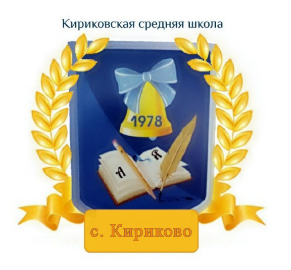 Основная образовательная программа начального общего образования муниципального бюджетного общеобразовательного учреждения «Кириковская средняя школа»село Кириково 2022 год.Содержание.I. Целевой раздел…………………………………………………………………4-161. Пояснительная записка…………………………………………………..........4-16    1.1. Цели реализации программы начального общего образования, конкретизированные в соответствие с требованиями ФГОС к результатам освоения обучающимися программы начального общего образования ……...4-4    1.2. Принципы формирования и механизмы реализации программы начального общего образования в том числе посредством реализации индивидуальных учебных планов …………………………………………….…4-5    1.3. Общая характеристика программы начального общего образования………………………………..………………………………….........6-61.4. Планируемые результаты освоения обучающимися программаначального общего образования………………………………………………….6-81.5. Система достижения оценки планируемых результатов освоенияпрограммы начального общего образования……………………………….......8-161.5.1. Общие положения……………………………………………………….8-10    1.5.2. Особенности оценки метапредметных и предметных результатов..10-14    1.5.3. Организация и содержание оценочных процедур…………………..14-16II. Содержательный раздел……………………………………………………17-3882.1. Рабочие программы учебных предметов………………………………..17-248    2.1.1. Русский язык…………………………………………………………..17-45    2.1.2. Литературное чтение………………………………………………….45-71    2.1.3. Иностранный (английский) язык…………………………………….71-95    2.1.4. Иностранный (немецкий) язык……………………………………...95-116    2.1.5. Математика………………………………………………………….116-136    2.1.6. Окружающий мир…………………………………………………..136-155    2.1.7. Основы религиозных культур и светской этики………………….155-171    2.1.8. Изобразительное искусство………………………………………..171-198    2.1.9. Музыка……………………………………………………………....198-215    2.1.10. Технология………………………………………………………....215-236    2.1.11. Физическая культура………….…………………………………..236-248 2.2. Программы курсов внеурочной деятельности………………………..248-360     2.2.12. Подвижные игры………………………………………………….248-273     2.2.13. Основы финансовой грамотности…………………..…………...273-309     2.2.14. Мои первые проекты……………………………………………..309-322     2.2.15. Прекрасное рядом………………………………………………...322-339     2.2.16. Уроки нравственности……………………………………………339-3602.3. Программа формирования универсальных учебных действий у обучающихся……………………………………………………………….360-367    2.3.1. Описание взаимосвязи универсальных учебных действий с содержанием предметов их значение для успешного обучения и развитиямладшего школьника………………………………………………………...360-361     2.3.2. Характеристики регулятивных, познавательных, коммуникативныхуниверсальных учебных действий обучающихся…………………………..361-363    2.3.3. Интеграция предметных и метапредметных требований как механизм конструирования современного процесса образования………...363-366    2.3.4. Место универсальных учебных действий в примерных рабочих      программах…………………………………………………………………...366-3672.4. Рабочая программа воспитания………………………………………..368-388                              2.4.1. Анализ воспитательного процесса………………………………..368-369    2.4.2. Цель и задачи воспитания обучающихся…………………………369-373    2.4.3. Виды, формы и содержание деятельности………………………..373-386    2.4.4. Система поощрений социальной успешности и проявлений активной жизненной позиции обучающихся………………………………………….386-388III. Организационный раздел………………………………………………..389-414    3.1.  Учебный план начального общего образования…………………...389-392    3.2. План внеурочной деятельности муниципального бюджетного  общеобразовательного учреждения «Кириковская средняя школа»..........392-395    3.3.	Календарный учебный график………………………………………..395-3953.4. Календарный план воспитательной работы, содержащий перечень событий и мероприятий воспитательной направленности, организуемых и проводимых учреждением ежегодно………………………………………..395-3983.5. Характеристика условий реализации программы начального общего образования в муниципальном бюджетном общеобразовательномучреждении «Кириковская средняя школа» и его филиале Бушуйской основной школе в соответствие с требованиями ФГОС……………………398-4003.5.1. Кадровые условия реализации основной образовательной программыначального общего образования…………………………………………….400-400    3.5.2. Психолого-педагогические условия реализации основнойобразовательной программы начального общего образования……………400-402    3.5.3 Финансово-экономические условия реализации образовательнойпрограммы начального общего образования……………………………….402-403    3.5.4. Информационные и учебно-методические условия реализациипрограммы начального общего образования……………………………….403-406    3.5.5. Материально-технические условия реализации программы начальногообщего образования………………………………………………………….406-4083.5.6. Обоснование необходимых изменений в имеющихся условиях всоответствии с приоритетами основной образовательной программы начальногообщего образования организации, осуществляющей образовательную деятельность………………………………………………………………….408-4093.5.7. Механизмы достижения целевых ориентиров в системе условий………………………………………………………………………..409-4103.5.8. Сетевой график (дорожная карта) по формированию необходимой системы условий реализации образовательной программы НОО………..410-4133.5.9. Система мониторинга и оценки условий реализации требованийФГОС………………………………………………………………………….413-414Целевой раздел.1. Пояснительная записка. Цели реализации программы начального общего образования, конкретизированные в соответствие с требованиями ФГОС к результатам освоения обучающимися программы начального общего образования.    Программа начального общего образования муниципального бюджетного общеобразовательного учреждения «Кириковская средняя школа» является основным документом, регламентирующим образовательную деятельность на уровне начального общего образования в муниципальном бюджетном общеобразовательном учреждении «Кириковская средняя школа» и ее филиале Бушуйской основной школе в единстве урочной и внеурочной деятельности, при учёте правильного соотношения обязательной части программы и части, формируемой участниками образовательного процесса.     Целями реализации программы начального общего образования являются:- обеспечение успешной реализации конституционного права каждого гражданина РФ, достигшего возраста 6,5—7 лет, на получение качественного образования, включающего обучение, развитие и воспитание каждого обучающегося;- организация учебного процесса с учётом целей, содержания и планируемых результатов начального общего образования, отражённых в обновленном ФГОС НОО;- создание условий для свободного развития каждого младшего школьника с учётом его потребностей, возможностей и стремления к самореализации; отражение в программе начального общего образования деятельности педагогического коллектива по созданию индивидуальных программ и учебных планов для одарённых, успешных обучающихся или для детей социальных групп, нуждающихся в особом внимании и поддержке педагогов;- возможность для коллектива образовательной организации проявить своё педагогическое мастерство, обогатить опыт деятельности, активно участвовать в создании и утверждении традиций школьного коллектива.    1.2. Принципы формирования и механизмы реализации программы начального общего образования в том числе посредством реализации индивидуальных учебных планов.- принцип учёта ФГОС НОО: программа начального общего образования базируется на требованиях, предъявляемых ФГОС НОО к целям, содержанию, планируемым результатам и условиям обучения в начальной школе: учитывается также ПООП НОО;- принцип учёта языка обучения: с учётом условий функционирования образовательной организации программа характеризует право получения образования на родном языке из числа языков народов РФ и отражает механизмы реализации данного принципа в учебных планах, а также планах внеурочной деятельности;- принцип учёта ведущей деятельности младшего школьника: программа обеспечивает конструирование учебного процесса в структуре учебной деятельности, предусматривает механизмы формирования всех компонентов учебной деятельности (мотив, цель, учебная задача, учебные операции, контроль и самоконтроль);- принцип индивидуализации обучения: программа предусматривает возможность и механизмы разработки индивидуальных программ и учебных планов для обучения детей с особыми способностями, потребностями и интересами. При этом учитываются запросы родителей (законных представителей) обучающегося;- принцип преемственности и перспективности: программа обеспечивает связь и динамику в формировании знаний, умений и способов деятельности между этапами начального образования, а также успешную адаптацию обучающихся к обучению в основной школе, единые подходы между их обучением и развитием на начальном и основном этапах школьного обучения;- принцип интеграции обучения и воспитания: программа предусматривает связь урочной и внеурочной деятельности, разработку разных мероприятий, направленных на обогащение знаний, воспитание чувств и познавательных интересов обучающихся, нравственно-ценностного отношения к действительности;- принцип здоровьесбережения: при организации образовательной деятельности по программе начального общего образования не допускается использование технологий, которые могут нанести вред физическому и психическому здоровью обучающихся. Объём учебной нагрузки, организация всех учебных и внеучебных мероприятий соответствуют требованиям СанПиН РФ.    В программе определяются основные механизмы её реализации, наиболее целесообразные с учётом традиций коллективов муниципального бюджетного общеобразовательного учреждения «Кириковская средняя школа» и его филиала Бушуйской основной школы, потенциала педагогических кадров и контингента обучающихся.     Среди таких механизмов: - организация внеурочной деятельности с разработкой учебных курсов, факультативов, различных форм совместной познавательной деятельности (конкурсы, диспуты, интеллектуальные марафоны и т. п.). - привлечение к образовательной деятельности школы организаций культуры и спорта, обладающих значительным образовательным и воспитательным потенциалом (музеев, библиотек, стадионов), художественных и театральных студий. - использование индивидуальных программ и учебных планов для отдельных обучающихся или небольших групп. Общая характеристика программы начального общего образования.    Настоящая программа начального общего образования является стратегическим документом муниципального бюджетного общеобразовательного учреждения «Кириковская средняя школа» и его филиала Бушуйской основной школы, выполнение которого обеспечивает успешность организации образовательной деятельности, т. е. гарантию реализации статьи 12 Федерального закона «Об образовании в Российской Федерации».     При организации обучения в соответствие с настоящей образовательной программой учреждение самостоятельно определяет технологии обучения, формы его организации (включая модульные курсы), а также систему оценивания с соблюдением принципа здоровьесберегающего обучения.    Программа строится с учётом психологических особенностей обучающегося младшего школьного возраста. Наиболее адаптивным сроком обучения в начальной школе, установленным в РФ, является 4 года. Общее число учебных часов не может составлять менее 2954 часов, но не может быть более 3190 часов. Соблюдение этих требований ФГОС НОО связано с необходимостью оберегать обучающихся от перегрузок, утомления, отрицательного влияния обучения на здоровье.      Программа учитывает статус ребёнка младшего школьного возраста. В первый класс приходят дети с разным уровнем готовности к обучению, у многих не сформирована произвольная деятельность, они с трудом принимают требования учителя, часто отвлекаются, быстро устают. Желание учиться поддерживается школьными успехами, но неудачи быстро разрушают познавательные мотивы. Всё это побуждает учителя особенно бережно относиться к младшим школьникам, оказывать помощь и поддержку, помогать адаптироваться к новой — учебной деятельности, которая становится ведущей в этом возрасте. Разные виды индивидуально-дифференцированного подхода характеризуются в программе начального общего образования, причём внимание учителя уделяется каждому обучающемуся, независимо от уровня его успешности. С учётом темпа обучаемости, уровня интеллектуального развития, особенностей познавательных психических процессов педагог оказывает поддержку каждому учащемуся.    В исключительных случаях, учреждение может с учётом особых успехов обучающихся, высокого темпа обучаемости или особых условий развития ребёнка сократить срок обучения в начальной школе. В этом случае обучение осуществляется по индивидуально разработанным учебным планам. Вместе с тем, учреждение учитывает, что более длительный срок обучения в начальной школе способствует становлению более качественного фундамента, который закладывается начальным уровнем обучения.  Планируемые результаты освоения обучающимися программы начального общего образования.     Всё наполнение программы начального общего образования (содержание и планируемые результаты обучения, условия организации образовательной среды) подчиняется современным целям начального образования, которые представлены во ФГОС как система личностных, метапредметных и предметных достижений обучающегося.     Личностные результаты включают ценностные отношения обучающегося к окружающему миру, другим людям, а также к самому себе как субъекту учебно-познавательной деятельности (осознание её социальной значимости, ответственность, установка на принятие учебной задачи и др.).     Метапредметные результаты характеризуют уровень сформированности познавательных, коммуникативных и регулятивных универсальных действий, которые обеспечивают успешность изучения учебных предметов, а также становление способности к самообразованию и саморазвитию. В результате освоения содержания различных предметов, курсов, модулей обучающиеся овладевают рядом междисциплинарных понятий, а также различными знаково-символическими средствами, которые помогают обучающимся применять знания как в типовых, так и в новых, нестандартных учебных ситуациях.    В специальном разделе программы начального общего образования характеризуется система оценки достижений планируемых результатов освоения основной образовательной программы. При определении подходов к контрольно-оценочной деятельности младших школьников учитываются формы и виды контроля, а также требования к объёму и числу проводимых контрольных, проверочных и диагностических работ. Ориентиром в этом направлении служат «Рекомендации для системы общего образования по основным подходам к формированию графика проведения оценочных процедур в общеобразовательных организациях», подготовленные в 2021 г. Федеральной службой по надзору в сфере образования и науки РФ.    Все особенности создания и конструирования образовательной среды на уровне начального общего образования указаны в организационном разделе программы: учебный план, внеурочная деятельность, воспитательные мероприятия, возможность использования предметных кабинетов (изобразительного искусства, музыки, технологии), специально оборудованных территорий для занятий физической культурой и спортом и т. п.    Планируемые результаты освоения обучающимися программы начального общего образования: - обеспечивают связь между требованиями ФГОС, образовательной деятельностью и системой оценки результатов освоения программы начального общего образования;- являются содержательной и критериальной основой для разработки:- рабочих программ учебных предметов, учебных курсов (в том числе внеурочной деятельности), учебных модулей, являющихся методическими документами, определяющими организацию образовательного процесса в учреждении по определенному учебному предмету, учебному курсу (в том числе внеурочной деятельности), учебному модулю; - рабочей программы воспитания, являющейся методическим документом, определяющим комплекс основных характеристик воспитательной работы, осуществляемой в учреждении;- программы формирования универсальных учебных действий обучающихся - обобщенных учебных действий, позволяющих решать широкий круг задач в различных предметных областях и являющихся результатами освоения обучающимися программы начального общего образования;- системы оценки качества освоения обучающимися программы начального общего образования;- в целях выбора средств обучения и воспитания, а также учебно-методической литературы.    Структура и содержание планируемых результатов освоения программы начального общего образования отражают требования ФГОС, передают специфику образовательной деятельности (в частности, специфику целей изучения отдельных учебных предметов, учебных курсов (в том числе внеурочной деятельности), учебных модулей), соответствуют возрастным возможностям обучающихся.     Планируемые результаты освоения обучающимися программы начального общего образования должны дают общее понимание формирования личностных результатов, уточняют и конкретизируют предметные и метапредметные результаты как с позиций организации их достижения в образовательной деятельности, так и с позиций оценки этих результатов.1.5. Система достижения оценки планируемых результатов освоения программы начального общего образования.1.5.1. Общие положения.    Система оценки достижения планируемых результатов (далее — система оценки) является частью системы оценки и управления качеством образования в муниципальном бюджетном общеобразовательном учреждении «Кириковская средняя школа» и его структурного подразделения Бушуйской основной школы и является основой для «Положения об оценке образовательных достижений обучающихся».    Система оценки призвана способствовать поддержанию единства всей системы образования, обеспечению преемственности в системе непрерывного образования. Её основными функциями являются ориентация образовательного процесса на достижение планируемых результатов освоения основной образовательной программы начального общего образования и обеспечение эффективной обратной связи, позволяющей осуществлять управление образовательным процессом.Основными направлениями и целями оценочной деятельности в образовательной организации являются:- оценка образовательных достижений обучающихся на различных этапах обучения как основа их промежуточной и итоговой аттестации, а также основа процедур внутреннего мониторинга образовательной организации, мониторинговых исследований муниципального, регионального и федерального уровней; оценка результатов деятельности педагогических кадров как основа аттестационных процедур;- оценка результатов деятельности образовательной организации как основа аккредитационных процедур.    Основным объектом системы оценки, её содержательной и критериальной базой выступают требования ФГОС, которые конкретизируются в планируемых результатах освоения обучающимися основной образовательной программы образовательной организации. Эти требования конкретизированы в разделе «Планируемые результаты освоения основной образовательной программы» настоящего документа.    Система оценки включает процедуры внутренней и внешней оценки.    Внутренняя оценка включает:- стартовую педагогическую диагностику;- текущую и тематическую оценку;- портфолио;- внутришкольный мониторинг образовательных достижений.    К внешним процедурам относятся:- независимая оценка качества образования;- мониторинговые исследования муниципального, регионального и федерального уровней.    Особенности каждой из указанных процедур описаны в п. 1.4.3 настоящей программы.    В соответствии с ФГОС НОО система оценки учреждения реализует системно-деятельностный, уровневый и комплексный подходы к оценке образовательных достижений.    Системно-деятельностный подход к оценке образовательных достижений проявляется в оценке способности обучающихся к решению учебно-познавательных и учебно-практических задач, а также в оценке уровня функциональной грамотности обучающихся. Он обеспечивается содержанием и критериями оценки, в качестве которых выступают планируемые результаты обучения, выраженные в деятельностной форме.    Уровневый подход служит важнейшей основой для организации индивидуальной работы с обучающимися. Он реализуется как по отношению к содержанию оценки, так и к представлению и интерпретации результатов измерений.    Уровневый подход реализуется за счёт фиксации различных уровней достижения обучающимися планируемых результатов базового уровня и уровней выше и ниже базового. Достижение базового уровня свидетельствует о способности обучающихся решать типовые учебные задачи, целенаправленно отрабатываемые со всеми обучающимися в ходе учебного процесса. Овладение базовым уровнем является границей, отделяющей знание от незнания, выступает достаточным для продолжения обучения и усвоения последующего материала.    Комплексный подход к оценке образовательных достижений реализуется путём:- оценки предметных и метапредметных результатов;- использования комплекса оценочных процедур (стартовой, текущей, тематической, промежуточной) как основы для оценки динамики индивидуальных образовательных достижений обучающихся и для итоговой оценки; использования контекстной информации (об особенностях обучающихся, условиях и процессе обучения и др.) для интерпретации полученных результатов в целях управления качеством образования;- использования разнообразных методов и форм оценки, взаимно дополняющих друг друга: стандартизированных устных и письменных работ, проектов, практических (в том числе исследовательских) и творческих работ;- использования форм работы, обеспечивающих возможность включения младших школьников в самостоятельную оценочную деятельность (самоанализ, самооценка, взаимооценка);- использования мониторинга динамических показателей освоения умений и знаний, в том числе формируемых с использованием ИКТ (цифровых)1 технологий.1.5.2. Особенности оценки метапредметных и предметных результатов.    Оценка метапредметных результатов представляет собой оценку достижения планируемых результатов освоения основной образовательной программы, которые представлены в программе формирования универсальных учебных действий обучающихся и отражают совокупность познавательных, коммуникативных и регулятивных универсальных учебных действий.    Формирование метапредметных результатов обеспечивается за счёт всех учебных предметов и внеурочной деятельности.    Оценка метапредметных результатов проводится с целью определения сформированности:- универсальных учебных познавательных действий;- универсальных учебных коммуникативных действий;- универсальных учебных регулятивных действий.    Овладение универсальными учебными познавательными действиями согласно ФГОС НОО предполагает формирование и оценку у обучающихся следующих групп умений:базовые логические действия:- сравнивать объекты, устанавливать основания для сравнения, устанавливать аналогии;- объединять части объекта (объекты) по определённому признаку;- определять существенный признак для классификации, классифицировать предложенные объекты;- находить закономерности и противоречия в рассматриваемых фактах, данных и наблюдениях на основе предложенного педагогическим работником алгоритма;- выявлять недостаток информации для решения учебной (практической) задачи на основе предложенного алгоритма;- устанавливать причинно-следственные связи в ситуациях, поддающихся непосредственному наблюдению или знакомых по опыту, делать выводы.2) базовые исследовательские действия:- определять разрыв между реальным и желательным состоянием объекта (ситуации) на основе предложенных педагогическим работником вопросов;- с помощью педагогического работника формулировать цель, планировать изменения объекта, ситуации;- сравнивать несколько вариантов решения задачи, выбирать наиболее подходящий (на основе предложенных критериев);- проводить по предложенному плану опыт, несложное исследование по установлению особенностей объекта изучения и связей между объектами (часть — целое, причина — следствие);- формулировать выводы и подкреплять их доказательствами на основе результатов проведённого наблюдения (опыта, измерения, классификации, сравнения, исследования);- прогнозировать возможное развитие процессов, событий и их последствия в аналогичных или сходных ситуациях;3) работа с информацией:- выбирать источник получения информации;- согласно заданному алгоритму находить в предложенном источнике информацию, представленную в явном виде;- распознавать достоверную и недостоверную информацию самостоятельно или на основании предложенного педагогическим работником способа её проверки;- соблюдать с помощью взрослых (педагогических работников, родителей (законных представителей) несовершеннолетних обучающихся) элементарные правила информационной безопасности при поиске информации в Интернете;- анализировать и создавать текстовую, видео-, графическую, звуковую информацию в соответствии с учебной задачей;- самостоятельно создавать схемы, таблицы для представления информации.    Овладение универсальными учебными коммуникативными действиями согласно ФГОС НОО предполагает формирование и оценку у обучающихся следующих групп умений:1) общение:- воспринимать и формулировать суждения, выражать эмоции в соответствии с целями и условиями общения в знакомой среде;- проявлять уважительное отношение к собеседнику, соблюдать правила ведения диалога и дискуссии;- признавать возможность существования разных точек зрения;- корректно и аргументированно высказывать своё мнение;- строить речевое высказывание в соответствии с поставленной задачей;- создавать устные и письменные тексты (описание, рассуждение, повествование);- готовить небольшие публичные выступления;- подбирать иллюстративный материал (рисунки, фото, плакаты) к тексту выступления.2) совместная деятельность:- формулировать краткосрочные и долгосрочные цели (индивидуальные с учётом участия в коллективных задачах) в стандартной (типовой) ситуации на основе предложенного формата планирования, распределения промежуточных шагов и сроков;- принимать цель совместной деятельности, коллективно строить действия по её достижению: распределять роли, договариваться, обсуждать процесс и результат совместной работы;- проявлять готовность руководить, выполнять поручения, подчиняться;- ответственно выполнять свою часть работы;- оценивать свой вклад в общий результат;- выполнять совместные проектные задания с опорой на предложенные образцы.    Овладение универсальными учебными регулятивными действиями согласно ФГОС НОО предполагает формирование и оценку у обучающихся следующих групп умений:1) самоорганизация:- планировать действия по решению учебной задачи для получения результата;- выстраивать последовательность выбранных действий.2) самоконтроль:- устанавливать причины успеха/неудач в учебной деятельности;- корректировать свои учебные действия для преодоления ошибок.    Оценка достижения метапредметных результатов осуществляется как педагогическим работником в ходе текущей и промежуточной оценки по предмету, так и администрацией учреждения в ходе внутришкольного мониторинга.    В текущем учебном процессе отслеживается способность обучающихся разрешать учебные ситуации и выполнять учебные задачи, требующие владения познавательными, коммуникативными и регулятивными действиями, реализуемыми в предметном преподавании.    В ходе внутришкольного мониторинга проводится оценка сформированности учебных универсальных действий. Содержание и периодичность внутришкольного мониторинга устанавливается решением педагогического совета. Инструментарий строится на межпредметной основе и может включать диагностические материалы по оценке читательской и ИКТ (цифровой) грамотности, сформированности регулятивных, коммуникативных и познавательных учебных действий.    Оценка предметных результатов представляет собой оценку достижения обучающимися планируемых результатов по отдельным предметам. Основой для оценки предметных результатов являются положения ФГОС НОО, представленные в разделах I «Общие положения» и IV «Требования к результатам освоения программы начального общего образования».  Формирование предметных результатов обеспечивается каждой учебной дисциплиной.    Основным предметом оценки в соответствии с требованиями ФГОС НОО является способность к решению учебно-познавательных и учебно-практических задач, основанных на изучаемом учебном материале и способах действий, в том числе метапредметных (познавательных, регулятивных, коммуникативных) действий.    Описание системы универсальных действий для каждого предмета приводится в разделе «Программа формирования универсальных учебных действий» настоящей основной образовательной программы начального общего образования.    Для оценки предметных результатов предлагаются следующие критерии: знание и понимание, применение, функциональность.    Обобщённый критерий «знание и понимание» включает знание и понимание роли изучаемой области знания/вида деятельности в различных контекстах, знание и понимание терминологии, понятий и идей, а также процедурных знаний или алгоритмов.Обобщённый критерий «применение» включает: - использование изучаемого материала при решении учебных задач, различающихся сложностью предметного содержания, сочетанием универсальных познавательных действий и операций, степенью проработанности в учебном процессе;- использование специфических для предмета способов действий и видов деятельности по получению нового знания, его интерпретации, применению и преобразованию при решении учебных задач/проблем, в том числе в ходе поисковой деятельности, учебно-исследовательской и учебно-проектной деятельности.    Обобщённый критерий «функциональность» включает осознанное использование приобретённых знаний и способов действий при решении внеучебных проблем, различающихся сложностью предметного содержания, читательских умений, контекста, а также сочетанием когнитивных операций.    Оценка предметных результатов ведётся каждым педагогическим работником в ходе процедур текущей, тематической, промежуточной и итоговой оценки, а также администрацией учреждения в ходе внутришкольного мониторинга.    Особенности оценки по отдельному предмету фиксируются в приложении к образовательной программе, которая утверждается педагогическим советом образовательной организации и доводится до сведения обучающихся и их родителей (законных представителей).    Описание включает:- список итоговых планируемых результатов с указанием этапов их формирования и способов оценки (например, текущая/тематическая; устно/письменно/практика);- требования к выставлению отметок за промежуточную аттестацию (при необходимости — с учётом степени значимости отметок за отдельные оценочные процедуры);- график контрольных мероприятий.1.5.3. Организация и содержание оценочных процедур.    Стартовая педагогическая диагностика представляет собой процедуру оценки готовности к обучению на данном уровне образования.  Организуется администрацией учреждения в начале 1 класса и выступает как основа (точка отсчёта) для оценки динамики образовательных достижений. Объектом оценки является сформированность предпосылок учебной деятельности, готовность к овладению чтением, грамотой и счётом.    Стартовая диагностика может проводиться также педагогическими работниками с целью оценки готовности к изучению отдельных предметов (разделов). Результаты стартовой диагностики являются основанием для корректировки учебных программ и индивидуализации учебного процесса.    Текущая оценка представляет собой процедуру оценки индивидуального продвижения в освоении программы учебного предмета. Текущая оценка может быть формирующей, т. е. поддерживающей и направляющей усилия обучающегося, включающей его в самостоятельную оценочную деятельность, и диагностической, способствующей выявлению и осознанию педагогическим работником и обучающимся существующих проблем в обучении.    Объектом текущей оценки являются тематические планируемые результаты, этапы освоения которых зафиксированы в тематическом планировании. В текущей оценке используется весь арсенал форм и методов проверки (устные и письменные опросы, практические работы, творческие работы, индивидуальные и групповые формы, само- и взаимооценка, рефлексия, листы продвижения и др.) с учётом особенностей учебного предмета и особенностей контрольно-оценочной деятельности педагогического работника. Результаты текущей оценки являются основой для индивидуализации учебного процесса; при этом отдельные результаты, свидетельствующие об успешности обучения и достижении тематических результатов в более сжатые (по сравнению с планируемыми педагогическим работником) сроки могут включаться в систему накопительной оценки и служить основанием, например, для освобождения обучающегося от необходимости выполнять тематическую проверочную работу.    Тематическая оценка представляет собой процедуру оценки уровня достижения тематических планируемых результатов по предмету, которые представлены в тематическом планировании в примерных рабочих программах.    По предметам, вводимым учреждением самостоятельно, тематические планируемые результаты устанавливаются самим учреждением. Тематическая оценка может вестись как в ходе изучения темы, так и в конце её изучения. Оценочные процедуры подбираются так, чтобы они предусматривали возможность оценки достижения всей совокупности тематических планируемых результатов и каждого из них. Результаты тематической оценки являются основанием для коррекции учебного процесса и его индивидуализации.    Портфолио представляет собой процедуру оценки динамики учебной и творческой активности обучающегося, направленности, широты или избирательности интересов, выраженности проявлений творческой инициативы, а также уровня высших достижений, демонстрируемых данным обучающимся. В портфолио включаются как работы обучающегося (в том числе фотографии, видеоматериалы и т. п.), так и отзывы на эти работы (например, наградные листы, дипломы, сертификаты участия, рецензии и др.).  Отбор работ и отзывов для портфолио ведётся самим обучающимся совместно с классным руководителем и при участии семьи. Включение каких-либо материалов в портфолио без согласия обучающегося не допускается. Портфолио в части подборки документов формируется в электронном виде в течение всех лет обучения в начальной школе. Результаты, представленные в портфолио, используются при выработке рекомендаций по выбору индивидуальной образовательной траектории и могут отражаться в характеристике.    Внутришкольный мониторинг представляет собой процедуры:- оценки уровня достижения предметных и метапредметных результатов;- оценки уровня функциональной грамотности;- оценки уровня профессионального мастерства педагогического работника, осуществляемой на основе административных проверочных работ, анализа посещённых уроков, анализа качества учебных заданий, предлагаемых обучающимся педагогическим работником.    Содержание и периодичность внутришкольного мониторинга устанавливается решением педагогического совета. Результаты внутришкольного мониторинга являются основанием для рекомендаций как для текущей коррекции учебного процесса и его индивидуализации, так и для повышения квалификации педагогического работника. Результаты внутришкольного мониторинга в части оценки уровня достижений обучающихся обобщаются и отражаются в их характеристиках.    Промежуточная аттестация представляет собой процедуру аттестации обучающихся, которая начиная со второго класса проводится в конце каждой четверти (или в конце каждого триместра) и в конце учебного года по каждому изучаемому предмету. Промежуточная аттестация проводится на основе результатов накопленной оценки и результатов выполнения тематических проверочных работ и фиксируется в документе об образовании (дневнике).    Промежуточная оценка, фиксирующая достижение предметных планируемых результатов и универсальных учебных действий на уровне не ниже базового, является основанием для перевода в следующий класс.  Порядок проведения промежуточной аттестации регламентируется Федеральным законом «Об образовании в Российской Федерации» (ст. 58) и иными нормативными актами.    Итоговая оценка является процедурой внутренней оценки образовательной организации и складывается из результатов накопленной оценки и итоговой работы по предмету.    Предметом итоговой оценки является способность обучающихся решать учебно-познавательные и учебно-практические задачи, построенные на основном содержании предмета с учётом формируемых метапредметных действий.    Итоговая оценка по предмету фиксируется в документе об уровне образования государственного образца.    Характеристика готовится на основании:- объективных показателей образовательных достижений обучающегося на уровне начального общего образования;- портфолио выпускника;- экспертных оценок классного руководителя и педагогических работников, обучавших данного выпускника на уровне начального общего образования.    В характеристике выпускника:- отмечаются образовательные достижения обучающегося по достижению личностных, метапредметных и предметных результатов;- даются педагогические рекомендации к выбору индивидуальной образовательной траектории на уровне основного общего образования с учётом интересов обучающегося, выявленных проблем и отмеченных образовательных достижений.    Рекомендации педагогического коллектива к выбору индивидуальной образовательной траектории доводятся до сведения выпускника и его родителей (законных представителей).Содержательный раздел.2.1. Рабочие программы учебных предметов.    2.1.1. Русский язык.    Программа по учебному предмету «Русский язык» (предметная область «Русский язык и литературное чтение») включает пояснительную записку, содержание обучения, планируемые результаты освоения программы учебного предмета, тематическое планирование.    Пояснительная записка отражает общие цели и задачи изучения предмета, характеристику психологических предпосылок к его изучению младшими школьниками; место в структуре учебного плана, а также подходы к отбору содержания, к определению планируемых результатов и к структуре тематического планирования.    Содержание обучения раскрывает содержательные линии, которые предлагаются для обязательного изучения в каждом классе начальной школы.  Содержание обучения в каждом классе завершается перечнем универсальных учебных действий — познавательных, коммуникативных и регулятивных, которые возможно формировать средствами учебного предмета «Русский язык» с учётом возрастных особенностей младших школьников.    Планируемые результаты включают личностные, метапредметные результаты за период обучения, а также предметные достижения младшего школьника за каждый год обучения в начальной школе.    В тематическом планировании описывается программное содержание по всем разделам, выделенным в содержании обучения каждого класса, раскрывается характеристика деятельности, методы и формы организации обучения, которые целесообразно использовать при изучении того или иного раздела. Также в тематическом планировании представлены способы организации дифференцированного обучения.    Русский язык 1—4 классы.    Пояснительная записка.    Примерная рабочая программа учебного предмета «Русский язык» на уровне начального общего образования составлена на основе Требований к результатам освоения программы начального общего образования Федерального государственного образовательного стандарта начального общего образования (далее — ФГОС НОО), а также ориентирована на целевые приоритеты, сформулированные в Примерной программе воспитания.    Русский язык является основой всего процесса обучения в начальной школе, успехи в его изучении во многом определяют результаты обучающихся по другим предметам. Русский язык как средство познания действительности обеспечивает развитие интеллектуальных и творческих способностей младших школьников, формирует умения извлекать и анализировать информацию из различных текстов, навыки самостоятельной учебной деятельности.    Предмет «Русский язык» обладает значительным потенциалом в развитии функциональной грамотности младших школьников, особенно таких её компонентов, как языковая, коммуникативная, читательская, общекультурная и социальная грамотность. Первичное знакомство с системой русского языка, богатством его выразительных возможностей, развитие умения правильно и эффективно использовать русский язык в различных сферах и ситуациях общения способствуют успешной социализации младшего школьника. Русский язык, выполняя свои базовые функции общения и выражения мысли, обеспечивает межличностное и социальное взаимодействие, участвует в формировании самосознания и мировоззрения личности, является важнейшим средством хранения и передачи информации, культурных традиций, истории русского народа и других народов России. Свободное владение языком, умение выбирать нужные языковые средства во многом определяют возможность адекватного самовыражения взглядов, мыслей, чувств, проявления себя в различных жизненно важных для человека областях.     Изучение русского языка обладает огромным потенциалом присвоения традиционных социокультурных и духовно-нравственных ценностей, принятых в обществе правил и норм поведения, в том числе речевого, что способствует формированию внутренней позиции личности. Личностные достижения младшего школьника непосредственно связаны с осознанием языка как явления национальной культуры, пониманием связи языка и мировоззрения народа. Значимыми личностными результатами являются развитие устойчивого познавательного интереса к изучению русского языка, формирование ответственности за сохранение чистоты русского языка.  Достижение этих личностных результатов -  длительный процесс, разворачивающийся на протяжении изучения содержания предмета.    В начальной школе изучение русского языка имеет особое значение в развитии младшего школьника. Приобретённые им знания, опыт выполнения предметных и универсальных действий на материале русского языка станут фундаментом обучения в основном звене школы, а также будут востребованы в жизни.    Изучение русского языка в начальной школе направлено на достижение следующих целей:- приобретение младшими школьниками первоначальных представлений о многообразии языков и культур на территории Российской Федерации, о языке как одной из главных духовно-нравственных ценностей народа; понимание роли языка как основного средства общения; осознание значения русского языка как государственного языка Российской Федерации; понимание роли русского языка как языка межнационального общения; осознание правильной устной и письменной речи как показателя общей культуры человека;- овладение основными видами речевой деятельности на основе первоначальных представлений о нормах современного русского литературного языка: аудированием, говорением, чтением, письмом;- овладение первоначальными научными представлениями о системе русского языка: фонетике, графике, лексике, морфемике, морфологии и синтаксисе; об основных единицах языка, их признаках и особенностях употребления в речи; использование в речевой деятельности норм современного русского литературного языка (орфоэпических, лексических, грамматических, орфографических, пунктуационных) и речевого этикета;- развитие функциональной грамотности, готовности к успешному взаимодействию с изменяющимся миром и дальнейшему успешному образованию.    Примерная рабочая программа разработана с целью оказания методической помощи учителю начальных классов в создании рабочей программы по учебному предмету «Русский язык», ориентированной на современные тенденции в школьном образовании и активные методики обучения.    Примерная рабочая программа позволит учителю:- реализовать в процессе преподавания русского языка современные подходы к достижению личностных, метапредметных и предметных результатов обучения, сформулированных в ФГОС НОО;- определить и структурировать планируемые результаты обучения и содержание учебного предмета «Русский язык» по годам обучения в соответствии с ФГОС НОО, настоящей основной образовательной программой начального общего образования, программой воспитания учреждения;- разработать календарно-тематическое планирование с учётом особенностей конкретного класса, используя рекомендованное примерное распределение учебного времени на изучение определённого раздела/темы, а также предложенные основные виды учебной деятельности для освоения учебного материала разделов/тем курса.    В программе определяются цели изучения учебного предмета «Русский язык» на уровне начального общего образования, планируемые результаты освоения младшими школьниками предмета «Русский язык»: личностные, метапредметные, предметные. Личностные и метапредметные результаты представлены с учётом методических традиций и особенностей преподавания русского языка в начальной школе. Предметные планируемые результаты освоения программы даны для каждого года изучения предмета «Русский язык».    Программа устанавливает распределение учебного материала по классам, даёт примерный объём учебных часов для изучения разделов и тем курса, а также рекомендуемую последовательность изучения тем, основанную на логике развития предметного содержания и учёте психологических и возрастных особенностей младших школьников.    Примерная рабочая программа не ограничивает творческую инициативу учителя и предоставляет возможности для реализации различных методических подходов к преподаванию учебного предмета «Русский язык» при условии сохранения обязательной части содержания курса.    Содержание рабочей программы составлено таким образом, что достижение младшими школьниками как личностных, так и метапредметных результатов обеспечивает преемственность и перспективность в освоении областей знаний, которые отражают ведущие идеи учебных предметов основной школы и подчёркивают пропедевтическое значение этапа начального образования, формирование готовности младшего школьника к дальнейшему обучению.    Центральной идеей конструирования содержания и планируемых результатов обучения является признание равной значимости работы по изучению системы языка и работы по совершенствованию речи младших школьников. Языковой материал призван сформировать первоначальные представления о структуре русского языка, способствовать усвоению норм русского литературного языка, орфографических и пунктуационных правил. Развитие устной и письменной речи младших школьников направлено на решение практической задачи развития всех видов речевой деятельности, отработку навыков использования усвоенных норм русского литературного языка, речевых норм и правил речевого этикета в процессе устного и письменного общения. Ряд задач по совершенствованию речевой деятельности решаются совместно с учебным предметом «Литературное чтение».    Общее число часов, отведённых на изучение «Русского языка», — 675 (5 часов в неделю в каждом классе): в 1 классе — 165 ч, во 2—4 классах — по 170 ч.    Содержание обучения.    1 класс.    Обучение грамоте.    Развитие речи.    Составление небольших рассказов повествовательного характера по серии сюжетных картинок, материалам собственных игр, занятий, наблюдений.Понимание текста при его прослушивании и при самостоятельном чтении вслух.    Слово и предложение.    Различение слова и предложения. Работа с предложением: выделение слов, изменение их порядка.    Восприятие слова как объекта изучения, материала для анализа.   Наблюдение над значением слова.    Фонетика.    Звуки речи. Единство звукового состава слова и его значения.    Установление последовательности звуков в слове и количества звуков.  Сопоставление слов, различающихся одним или несколькими звуками.   Звуковой анализ слова, работа со звуковыми моделями: построение модели звукового состава слова, подбор слов, соответствующих заданной модели.    Различение гласных и согласных звуков, гласных ударных и безударных, согласных твёрдых и мягких, звонких и глухих.    Определение места ударения.    Слог как минимальная произносительная единица. Количество слогов в слове. Ударный слог.    Графика.    Различение звука и буквы: буква как знак звука. Слоговой принцип русской графики. Буквы гласных как показатель твёрдости — мягкости согласных звуков. Функции букв е, ё, ю, я.    Мягкий знак как показатель мягкости предшествующего согласного звука в конце слова.    Последовательность букв в русском алфавите.    Чтение.    Слоговое чтение (ориентация на букву, обозначающую гласный звук). Плавное слоговое чтение и чтение целыми словами со скоростью, соответствующей индивидуальному темпу. Чтение с интонациями и паузами в соответствии со знаками препинания. Осознанное чтение слов, словосочетаний, предложений. Выразительное чтение на материале небольших прозаических текстов и стихотворений.    Орфоэпическое чтение (при переходе к чтению целыми словами).  Орфографическое чтение (проговаривание) как средство самоконтроля при письме под диктовку и при списывании.    Письмо.    Ориентация на пространстве листа в тетради и на пространстве классной доски. Гигиенические требования, которые необходимо соблюдать во время письма.    Начертание письменных прописных и строчных букв. Письмо букв, буквосочетаний, слогов, слов, предложений с соблюдением гигиенических норм. Письмо разборчивым, аккуратным почерком. Письмо под диктовку слов и предложений, написание которых не расходится с их произношением.  Приёмы и последовательность правильного списывания текста.    Функция небуквенных графических средств: пробела между словами, знака переноса.    Орфография и пунктуация.    Правила правописания и их применение: раздельное написание слов; обозначение гласных после шипящих в сочетаниях жи, ши (в положении под ударением), ча, ща, чу, щу; прописная буква в начале предложения, в именах собственных (имена людей, клички животных); перенос слов по слогам без стечения согласных; знаки препинания в конце предложения.    Систематический курс.    Общие сведения о языке.    Язык как основное средство человеческого общения. Цели и ситуации общения.    Фонетика.    Звуки речи. Гласные и согласные звуки, их различение. Ударение в слове. Гласные ударные и безударные. Твёрдые и мягкие согласные звуки, их различение. Звонкие и глухие согласные звуки, их различение. Согласный звук [й’] и гласный звук [и]. Шипящие [ж], [ш], [ч’], [щ’].    Слог. Количество слогов в слове. Ударный слог. Деление слов на слоги (простые случаи, без стечения согласных).    Графика.    Звук и буква. Различение звуков и букв. Обозначение на письме твёрдости согласных звуков буквами а, о, у, ы, э; слова с буквой э. Обозначение на письме мягкости согласных звуков буквами е, ё, ю, я, и. Функции букв е, ё, ю, я.  Мягкий знак как показатель мягкости предшествующего согласного звука в конце слова.    Установление соотношения звукового и буквенного состава слова в словах типа стол, конь.    Небуквенные графические средства: пробел между словами, знак переноса.Русский алфавит: правильное название букв, их последовательность. Использование алфавита для упорядочения списка слов.    Орфоэпия.    Произношение звуков и сочетаний звуков, ударение в словах в соответствии с нормами современного русского литературного языка (на ограниченном перечне слов, отрабатываемом в учебнике).    Лексика.    Слово как единица языка (ознакомление).    Слово как название предмета, признака предмета, действия предмета (ознакомление).    Выявление слов, значение которых требует уточнения.    Синтаксис.    Предложение как единица языка (ознакомление).    Слово, предложение (наблюдение над сходством и различием).  Установление связи слов в предложении при помощи смысловых вопросов.Восстановление деформированных предложений. Составление предложений из набора форм слов.    Орфография и пунктуация.    Правила правописания и их применение:- раздельное написание слов в предложении;- прописная буква в начале предложения и в именах собственных: в именах и фамилиях людей, кличках животных;- перенос слов (без учёта морфемного членения слова);- гласные после шипящих в сочетаниях жи, ши (в положении под ударением), ча, ща, чу, щу;- сочетания чк, чн;- слова с непроверяемыми гласными и согласными (перечень слов в орфографическом словаре учебника);- знаки препинания в конце предложения: точка, вопросительный и восклицательный знаки.    Алгоритм списывания текста.    Развитие речи.    Речь как основная форма общения между людьми. Текст как единица речи (ознакомление).    Ситуация общения: цель общения, с кем и где происходит общение.   Ситуации устного общения (чтение диалогов по ролям, просмотр видеоматериалов, прослушивание аудиозаписи).    Нормы речевого этикета в ситуациях учебного и бытового общения (приветствие, прощание, извинение, благодарность, обращение с просьбой).    Изучение содержания учебного предмета «Русский язык» в первом классе способствует освоению на пропедевтическом уровне ряда универсальных учебных действий.    Познавательные универсальные учебные действия:    Базовые логические действия:- сравнивать звуки в соответствии с учебной задачей;- сравнивать звуковой и буквенный состав слова в соответствии с учебной задачей;- устанавливать основания для сравнения звуков, слов (на основе образца);- характеризовать звуки по заданным признакам; приводить примеры гласных звуков; твёрдых согласных, мягких согласных, звонких согласных, глухих согласных звуков; слов с заданным звуком.    Базовые исследовательские действия:- проводить изменения звуковой модели по предложенному учителем правилу, подбирать слова к модели;- формулировать выводы о соответствии звукового и буквенного состава слова;- использовать алфавит для самостоятельного упорядочивания списка слов.    Работа с информацией:- выбирать источник получения информации: уточнять написание слова по орфографическому словарику учебника; место ударения в слове по перечню слов, отрабатываемых в учебнике;- анализировать графическую информацию - модели звукового состава слова;- самостоятельно создавать модели звукового составаслова.    Коммуникативные универсальные учебные действия:    Общение:- воспринимать суждения, выражать эмоции в соответствии с целями и условиями общения в знакомой среде;- проявлять уважительное отношение к собеседнику, соблюдать в процессе общения нормы речевого этикета; соблюдать правила ведения диалога;- воспринимать разные точки зрения;- в процессе учебного диалога отвечать на вопросы по изученному материалу;- строить устное речевое высказывание об обозначении звуков буквами; о звуковом и буквенном составе слова.    Регулятивные универсальные учебные действия:    Самоорганизация:- выстраивать последовательность учебных операций при проведении звукового анализа слова;- выстраивать последовательность учебных операций при списывании;- удерживать учебную задачу при проведении звукового анализа, при обозначении звуков буквами, при списывании текста, при письме под диктовку;    Самоконтроль:- находить указанную ошибку, допущенную при проведении звукового анализа, при письме под диктовку или списывании слов, предложений;- оценивать правильность написания букв, соединений букв, слов, предложений.    Совместная деятельность:- принимать цель совместной деятельности, коллективно строить план действий по её достижению, распределять роли, договариваться, учитывать интересы и мнения участников совместной работы;- ответственно выполнять свою часть работы.    2 класс.    Общие сведения о языке.    Язык как основное средство человеческого общения и явление национальной культуры. Первоначальные представления о многообразии языкового пространства России и мира. Методы познания языка: наблюдение, анализ.    Фонетика и графика.    Смыслоразличительная функция звуков; различение звуков и букв; различение ударных и безударных гласных звуков, твёрдых и мягких согласных звуков, звонких и глухих согласных звуков; шипящие согласные звуки [ж], [ш], [ч’], [щ’]; обозначение на письме твёрдости и мягкости согласных звуков, функции букв е, ё, ю, я; согласный звук [й’] и гласный звук [и] (повторение изученного в 1 классе).    Парные и непарные по твёрдости — мягкости согласные звуки.    Парные и непарные по звонкости — глухости согласные звуки.    Качественная характеристика звука: гласный — согласный; гласный ударный — безударный; согласный твёрдый — мягкий, парный — непарный; согласный звонкий — глухой, парный — непарный.    Функции ь: показатель мягкости предшествующего согласного в конце и в середине слова; разделительный. Использование на письме разделительных ъ и ь.    Соотношение звукового и буквенного состава в словах с буквами е, ё, ю, я (в начале слова и после гласных).    Деление слов на слоги (в том числе при стечении согласных).    Использование знания алфавита при работе со словарями.    Небуквенные графические средства: пробел между словами, знак переноса, абзац (красная строка), пунктуационные знаки (в пределах изученного).    Орфоэпия.    Произношение звуков и сочетаний звуков, ударение в словах в соответствии с нормами современного русского литературного языка (на ограниченном перечне слов, отрабатываемом в учебнике). Использование отработанного перечня слов (орфоэпического словаря учебника) для решения практических задач.    Лексика.    Слово как единство звучания и значения. Лексическое значение слова (общее представление). Выявление слов, значение которых требует уточнения. Определение значения слова по тексту или уточнение значения с помощью толкового словаря.    Однозначные и многозначные слова (простые случаи, наблюдение).    Наблюдение за использованием в речи синонимов, антонимов.    Состав слова (морфемика).    Корень как обязательная часть слова. Однокоренные (родственные) слова.  Признаки однокоренных (родственных) слов. Различение однокоренных слов и синонимов, однокоренных слов и слов с омонимичными корнями. Выделение в словах корня (простые случаи).    Окончание как изменяемая часть слова. Изменение формы слова с помощью окончания. Различение изменяемых и неизменяемых слов.    Суффикс как часть слова (наблюдение). Приставка как часть слова (наблюдение).    Морфология.    Имя существительное (ознакомление): общее значение, вопросы («кто?», «что?»), употребление в речи.    Глагол (ознакомление): общее значение, вопросы («что делать?», «что сделать?» и др.), употребление в речи.    Имя прилагательное (ознакомление): общее значение, вопросы («какой?», «какая?», «какое?», «какие?»), употребление в речи.    Предлог. Отличие предлогов от приставок. Наиболее распространённые предлоги: в, на, из, без, над, до, у, о, об и др.    Синтаксис.    Порядок слов в предложении; связь слов в предложении (повторение).    Предложение как единица языка. Предложение и слово. Отличие предложения от слова. Наблюдение за выделением в устной речи одного из слов предложения (логическое ударение).    Виды предложений по цели высказывания: повествовательные, вопросительные, побудительные предложения.    Виды предложений по эмоциональной окраске (по интонации): восклицательные и невосклицательные предложения.    Орфография и пунктуация.    Прописная буква в начале предложения и в именах собственных (имена, фамилии, клички животных); знаки препинания в конце предложения; перенос слов со строки на строку (без учёта морфемного членения слова); гласные после шипящих в сочетаниях жи, ши (в положении под ударением), ча, ща, чу, щу; сочетания чк, чн (повторение правил правописания, изученных в 1 классе).    Орфографическая зоркость как осознание места возможного возникновения орфографической ошибки. Понятие орфограммы. Различные способы решения орфографической задачи в зависимости от места орфограммы в слове. Использование орфографического словаря учебника для определения (уточнения) написания слова. Контроль и самоконтроль при проверке собственных и предложенных текстов.Правила правописания и их применение:- разделительный мягкий знак;- сочетания чт, щн, нч;- проверяемые безударные гласные в корне слова;- парные звонкие и глухие согласные в корне слова;- непроверяемые гласные и согласные (перечень слов в орфографическом словаре учебника);- прописная буква в именах собственных: имена, фамилии, отчества людей, клички животных, географические названия;- раздельное написание предлогов с именами существительными.    Развитие речи.    Выбор языковых средств в соответствии с целями и условиями устного общения для эффективного решения коммуникативной задачи (для ответа на заданный вопрос, для выражения собственного мнения). Умение вести разговор (начать, поддержать, закончить разговор, привлечь внимание и т. п.).   Практическое овладение диалогической формой речи. Соблюдение норм речевого этикета и орфоэпических норм в ситуациях учебного и бытового общения. Умение договариваться и приходить к общему решению в совместной деятельности при проведении парной и групповой работы.    Составление устного рассказа по репродукции картины. Составление устного рассказа по личным наблюдениям и вопросам.    Текст. Признаки текста: смысловое единство предложений в тексте; последовательность предложений в тексте; выражение в тексте законченной мысли. Тема текста. Основная мысль. Заглавие текста. Подбор заголовков к предложенным текстам. Последовательность частей текста (абзацев).   Корректирование текстов с нарушенным порядком предложений и абзацев.     Типы текстов: описание, повествование, рассуждение, их особенности (первичное ознакомление).     Поздравление и поздравительная открытка.    Понимание текста: развитие умения формулировать простые выводы на основе информации, содержащейся в тексте. Выразительное чтение текста вслух с соблюдением правильной интонации.    Подробное изложение повествовательного текста объёмом 30—45 слов с опорой на вопросы.    Изучение содержания учебного предмета «Русский язык» во втором классе способствует освоению на пропедевтическом уровне ряда универсальных учебных действий.    Познавательные универсальные учебные действия:    Базовые логические действия:- сравнивать однокоренные (родственные) слова и синонимы; однокоренные (родственные) слова и слова с омонимичными корнями;- сравнивать значение однокоренных (родственных) слов; сравнивать буквенную оболочку однокоренных (родственных) слов;- устанавливать основания для сравнения слов: на какой вопрос отвечают, что обозначают;- характеризовать звуки по заданным параметрам;- определять признак, по которому проведена классификация звуков, букв, слов, предложений;- находить закономерности на основе наблюдения за языковыми единицами.- ориентироваться в изученных понятиях (корень, окончание, текст); соотносить понятие с его краткой характеристикой.     Базовые исследовательские действия:- проводить по предложенному плану наблюдение за языковыми единицами (слово, предложение, текст);- формулировать выводы и предлагать доказательства того, что слова являются / не являются однокоренными (родственными).    Работа с информацией:- выбирать источник получения информации: нужный словарь учебника для получения информации;- устанавливать с помощью словаря значения многозначных слов;- согласно заданному алгоритму находить в предложенном источнике информацию, представленную в явном виде;- анализировать текстовую, графическую и звуковую информацию в соответствии с учебной задачей; «читать» информацию, представленную в схеме, таблице;- с помощью учителя на уроках русского языка создавать схемы, таблицы для представления информации.    Коммуникативные универсальные учебные действия:    Общение:- воспринимать и формулировать суждения о языковых единицах;- проявлять уважительное отношение к собеседнику, соблюдать правила ведения диалога;- признавать возможность существования разных точек зрения в процессе анализа результатов наблюдения за языковыми единицами;- корректно и аргументированно высказывать своё мнение о результатах наблюдения за языковыми единицами;- строить устное диалогическое выказывание;- строить устное монологическое высказывание на определённую тему, на основе наблюдения с соблюдением орфоэпических норм, правильной интонации;- устно и письменно формулировать простые выводы на основе прочитанного или услышанного текста.     Регулятивные универсальные учебные действия:     Самоорганизация:- планировать с помощью учителя действия по решению орфографической задачи; выстраивать последовательность выбранных действий.    Самоконтроль:- устанавливать с помощью учителя причины успеха/неудач при выполнении заданий по русскому языку;- корректировать с помощью учителя свои учебные действия для преодоления ошибок при выделении в слове корня и окончания, при списывании текстов и записи под диктовку.    Совместная деятельность:- строить действия по достижению цели совместной деятельности при выполнении парных и групповых заданий на уроках русского языка: распределять роли, договариваться, корректно делать замечания и высказывать пожелания участникам совместной работы, спокойно принимать замечания в свой адрес, мирно решать конфликты (в том числе с небольшой помощью учителя);- совместно обсуждать процесс и результат работы;- ответственно выполнять свою часть работы;- оценивать свой вклад в общий результат.    3 класс.    Сведения о русском языке.    Русский язык как государственный язык Российской Федерации. Методы познания языка: наблюдение, анализ, лингвистический эксперимент.    Фонетика и графика.    Звуки русского языка: гласный/согласный, гласный ударный/безударный, согласный твёрдый/мягкий, парный/непарный, согласный глухой/звонкий, парный/непарный; функции разделительных мягкого и твёрдого знаков, условия использования на письме разделительных мягкого и твёрдого знаков (повторение изученного).    Соотношение звукового и буквенного состава в словах с разделительными ь и ъ, в словах с непроизносимыми согласными.    Использование алфавита при работе со словарями, справочниками, каталогами.    Орфоэпия.    Нормы произношения звуков и сочетаний звуков; ударение в словах в соответствии с нормами современного русского литературного языка (на ограниченном перечне слов, отрабатываемом в учебнике).    Использование орфоэпического словаря для решения практических задач.    Лексика.    Повторение: лексическое значение слова.    Прямое и переносное значение слова (ознакомление). Устаревшие слова (ознакомление).    Состав слова (морфемика).    Корень как обязательная часть слова; однокоренные (родственные) слова; признаки однокоренных (родственных) слов; различение однокоренных слов и синонимов, однокоренных слов и слов с омонимичными корнями; выделение в словах корня (простые случаи); окончание как изменяемая часть слова (повторение изученного).    Однокоренные слова и формы одного и того же слова. Корень, приставка, суффикс — значимые части слова. Нулевое окончание (ознакомление).    Морфология.    Части речи.    Имя существительное: общее значение, вопросы, употребление в речи. Имена существительные единственного и множественного числа. Имена существительные мужского, женского и среднего рода. Падеж имён существительных. Определение падежа, в котором употреблено имя существительное. Изменение имён существительных по падежам и числам (склонение). Имена существительные 1, 2, 3-го склонения. Имена существительные одушевлённые и неодушевлённые.    Имя прилагательное: общее значение, вопросы, употребление в речи. Зависимость формы имени прилагательного от формы имени существительного. Изменение имён прилагательных по родам, числам и падежам (кроме имён прилагательных на -ий, -ов, -ин). Склонение имён прилагательных.    Местоимение (общее представление). Личные местоимения, их употребление в речи. Использование личных местоимений для устранения неоправданных повторов в тексте.    Глагол: общее значение, вопросы, употребление в речи. Неопределённая форма глагола Настоящее, будущее, прошедшее время глаголов. Изменение глаголов по временам, числам. Род глаголов в прошедшем времени.    Частица не, её значение.    Синтаксис.    Предложение. Установление при помощи смысловых (синтаксических) вопросов связи между словами в предложении. Главные члены предложения -  подлежащее и сказуемое. Второстепенные члены предложения (без деления на виды). Предложения распространённые и нераспространённые.    Наблюдение за однородными членами предложения с союзами и, а, но и без союзов.    Орфография и пунктуация.    Орфографическая зоркость как осознание места возможного возникновения орфографической ошибки, различные способы решения орфографической задачи в зависимости от места орфограммы в слове; контроль и самоконтроль при проверке собственных и предложенных текстов (повторение и применение на новом орфографическом материале).    Использование орфографического словаря для определения (уточнения) написания слова.Правила правописания и их применение:- разделительный твёрдый знак;- непроизносимые согласные в корне слова;- мягкий знак после шипящих на конце имён существительных;- безударные гласные в падежных окончаниях имён существительных (на уровне наблюдения);- безударные гласные в падежных окончаниях имён прилагательных (на уровне наблюдения);- раздельное написание предлогов с личными местоимениями;- непроверяемые гласные и согласные (перечень слов в орфографическом словаре учебника);- раздельное написание частицы не с глаголами.    Развитие речи.    Нормы речевого этикета: устное и письменное приглашение, просьба, извинение, благодарность, отказ и др. Соблюдение норм речевого этикета и орфоэпических норм в ситуациях учебного и бытового общения. Речевые средства, помогающие: формулировать и аргументировать собственное мнение в диалоге и дискуссии; договариваться и приходить к общему решению в совместной деятельности; контролировать (устно координировать) действия при проведении парной и групповой работы.    Особенности речевого этикета в условиях общения с людьми, плохо владеющими русским языком.    Повторение и продолжение работы с текстом, начатой во 2 классе: признаки текста, тема текста, основная мысль текста, заголовок, корректирование текстов с нарушенным порядком предложений и абзацев.    План текста. Составление плана текста, написание текста по заданному плану. Связь предложений в тексте с помощью личных местоимений, синонимов, союзов и, а, но. Ключевые слова в тексте.    Определение типов текстов (повествование, описание, рассуждение) и создание собственных текстов заданного типа.    Жанр письма, объявления.    Изложение текста по коллективно или самостоятельно составленному плану.    Изучающее, ознакомительное чтение.    Изучение содержания учебного предмета «Русский язык» в третьем классе способствует освоению ряда универсальных учебных действий.    Познавательные универсальные учебные действия:    Базовые логические действия:- сравнивать грамматические признаки разных частей речи;- сравнивать тему и основную мысль текста;- сравнивать типы текстов (повествование, описание, рассуждение); сравнивать прямое и переносное значение слова;- группировать слова на основании того, какой частью речи они являются;- объединять имена существительные в группы по определённому признаку (например, род или число);- определять существенный признак для классификации звуков, предложений;- устанавливать при помощи смысловых (синтаксических) вопросов связи между словами в предложении;- ориентироваться в изученных понятиях (подлежащее, сказуемое, второстепенные члены предложения, часть речи, склонение) и соотносить понятие с его краткой характеристикой.    Базовые исследовательские действия:- определять разрыв между реальным и желательным качеством текста на основе предложенных учителем критериев;- с помощью учителя формулировать цель, планировать изменения текста;- высказывать предположение в процессе наблюдения за языковым материалом;- проводить по предложенному плану несложное лингвистическое мини-исследование, выполнять по предложенному плану проектное задание;- формулировать выводы об особенностях каждого из трёх типов текстов, подкреплять их доказательствами на основе результатов проведенного наблюдения;- выбирать наиболее подходящий для данной ситуации тип текста (на основе предложенных критериев).    Работа с информацией:- выбирать источник получения информации при выполнении мини-исследования;- анализировать текстовую, графическую, звуковую информацию в соответствии с учебной задачей;- самостоятельно создавать схемы, таблицы для представления информации как результата наблюдения за языковыми единицами.    Коммуникативные универсальные учебные действия:    Общение:- строить речевое высказывание в соответствии с поставленной задачей;- создавать устные и письменные тексты (описание, рассуждение, повествование);- готовить небольшие выступления о результатах групповой работы, наблюдения, выполненного мини-исследования, проектного задания;- создавать небольшие устные и письменные тексты, содержащие приглашение, просьбу, извинение, благодарность, отказ, с использованием норм речевого этикета.    Регулятивные универсальные учебные действия:    Самоорганизация:- планировать действия по решению орфографической задачи; выстраивать последовательность выбранных действий.    Самоконтроль:- устанавливать причины успеха/неудач при выполнении заданий по русскому языку;- корректировать с помощью учителя свои учебные действия для преодоления ошибок при выделении в слове корня и окончания, при определении части речи, члена предложения при списывании текстов и записи под диктовку.    Совместная деятельность:- формулировать краткосрочные и долгосрочные цели (индивидуальные с учётом участия в коллективных задачах) при выполнении коллективного мини-исследования или проектного задания на основе предложенного формата планирования, распределения промежуточных шагов и сроков;- выполнять совместные (в группах) проектные задания с опорой на предложенные образцы;- при выполнении совместной деятельности справедливо распределять работу, договариваться, обсуждать процесс и результат совместной работы;- проявлять готовность выполнять разные роли: руководителя (лидера), подчиненного, проявлять самостоятельность, организованность, инициативность для достижения общего успеха деятельности.    4 класс.    Сведения о русском языке.    Русский язык как язык межнационального общения. Различные методы познания языка: наблюдение, анализ, лингвистический эксперимент, мини-исследование, проект.    Фонетика и графика.    Характеристика, сравнение, классификация звуков вне слова и в слове по заданным параметрам. Звуко-буквенный разбор слова.    Орфоэпия.    Правильная интонация в процессе говорения и чтения. Нормы произношения звуков и сочетаний звуков; ударение в словах в соответствии с нормами современного русского литературного языка (на ограниченном перечне слов, отрабатываемом в учебнике).    Использование орфоэпических словарей русского языка при определении правильного произношения слов.    Лексика.    Повторение и продолжение работы: наблюдение за использованием в речи синонимов, антонимов, устаревших слов (простые случаи).    Наблюдение за использованием в речи фразеологизмов (простые случаи).    Состав слова (морфемика).    Состав изменяемых слов, выделение в словах с однозначно выделяемыми морфемами окончания, корня, приставки, суффикса (повторение изученного).    Основа слова.    Состав неизменяемых слов (ознакомление).    Значение наиболее употребляемых суффиксов изученных частей речи (ознакомление).    Морфология.    Части речи самостоятельные и служебные.    Имя существительное. Склонение имён существительных (кроме существительных на -мя, -ий, -ие, -ия; на -ья типагостья, на -ье типа ожерелье во множественном числе); собственных имён существительных на -ов, -ин, -ий; имена существительные 1, 2, 3-го склонения (повторение изученного). Несклоняемые имена существительные (ознакомление).    Имя прилагательное. Зависимость формы имени прилагательного от формы имени существительного (повторение). Склонение имён прилагательных во множественном числе.    Местоимение. Личные местоимения (повторение). Личные местоимения 1-го и 3-го лица единственного и множественного числа; склонение личных местоимений.    Глагол. Изменение глаголов по лицам и числам в настоящем и будущем времени (спряжение). І и ІІ спряжение глаголов. Способы определения I и II спряжения глаголов.    Наречие (общее представление). Значение, вопросы, употребление в речи.    Предлог. Отличие предлогов от приставок (повторение).    Союз; союзы и, а, но в простых и сложных предложениях.    Частица не, её значение (повторение).    Синтаксис.    Слово, сочетание слов (словосочетание) и предложение, осознание их сходства и различий; виды предложений по цели высказывания (повествовательные, вопросительные и побудительные); виды предложений по эмоциональной окраске (восклицательные и невосклицательные); связь между словами в словосочетании и предложении (при помощи смысловых вопросов); распространённые и нераспространённые предложения (повторение изученного).    Предложения с однородными членами: без союзов, с союзами а, но, с одиночным союзом и. Интонация перечисления в предложениях с однородными членами.    Простое и сложное предложение (ознакомление). Сложные предложения: сложносочинённые с союзами и, а, но; бессоюзные сложные предложения (без называния терминов).    Орфография и пунктуация.    Повторение правил правописания, изученных в 1, 2, 3 классах.    Орфографическая зоркость как осознание места возможного возникновения орфографической ошибки; различные способы решения орфографической задачи в зависимости от места орфограммы в слове; контроль при проверке собственных и предложенных текстов (повторение и применение на новом орфографическом материале).    Использование орфографического словаря для определения (уточнения) написания слова.    Правила правописания и их применение:- безударные падежные окончания имён существительных (кроме существительных на -мя, -ий, -ие, -ия, а также кроме собственных имён существительных на -ов, -ин, -ий);- безударные падежные окончания имён прилагательных;- мягкий знак после шипящих на конце глаголов в форме 2-го лица единственного числа;- наличие или отсутствие мягкого знака в глаголах на -ться и -тся;- безударные личные окончания глаголов;- знаки препинания в предложениях с однородными членами, соединёнными союзами и, а, но и без союзов.    Знаки препинания в сложном предложении, состоящем из двух простых (наблюдение).    Знаки препинания в предложении с прямой речью после слов автора (наблюдение).    Развитие речи.    Повторение и продолжение работы, начатой в предыдущих классах: ситуации устного и письменного общения (письмо, поздравительная открытка, объявление и др.); диалог; монолог; отражение темы текста или основной мысли в заголовке.    Корректирование текстов (заданных и собственных) с учётом точности, правильности, богатства и выразительности письменной речи.    Изложение (подробный устный и письменный пересказ текста; выборочный устный пересказ текста).    Сочинение как вид письменной работы.    Изучающее, ознакомительное чтение. Поиск информации, заданной в тексте в явном виде. Формулирование простых выводов на основе информации, содержащейся в тексте. Интерпретация и обобщение содержащейся в тексте информации.    Изучение содержания учебного предмета «Русский язык» в четвёртом классе способствует освоению ряда универсальных учебных действий.    Познавательные универсальные учебные действия:    Базовые логические действия:- устанавливать основания для сравнения слов, относящихся к разным частям речи; устанавливать основания для сравнения слов, относящихся к одной части речи, но отличающихся грамматическими признаками;- группировать слова на основании того, какой частью речи они являются;- объединять глаголы в группы по определённому признаку (например, время, спряжение);- объединять предложения по определённому признаку;- классифицировать предложенные языковые единицы;- устно характеризовать языковые единицы по заданным признакам;- ориентироваться в изученных понятиях (склонение, спряжение, неопределённая форма, однородные члены предложения, сложное предложение) и соотносить понятие с его краткой характеристикой.    Базовые исследовательские действия:- сравнивать несколько вариантов выполнения заданий по русскому языку, выбирать наиболее подходящий (на основе предложенных критериев);- проводить по предложенному алгоритму различные виды анализа (звуко-буквенный, морфемный, морфологический, синтаксический);- формулировать выводы и подкреплять их доказательствами на основе результатов проведённого наблюдения за языковым материалом (классификации, сравнения, мини-исследования);- выявлять недостаток информации для решения учебной (практической) задачи на основе предложенного алгоритма;- прогнозировать возможное развитие речевой ситуации.    Работа с информацией:- выбирать источник получения информации, работать со словарями, справочниками в поисках информации, необходимой для решения учебно-практической задачи; находить дополнительную информацию, используя справочники и словари;- распознавать достоверную и недостоверную информацию о языковых единицах самостоятельно или на основании предложенного учителем способа её проверки;- соблюдать с помощью взрослых (педагогических работников, родителей (законных представителей) несовершеннолетних обучающихся) элементарные правила информационной безопасности при поиске информации в сети Интернет;- самостоятельно создавать схемы, таблицы для представления информации.    Коммуникативные универсальные учебные действия:    Общение:- воспринимать и формулировать суждения, выбирать адекватные языковые средства для выражения эмоций в соответствии с целями и условиями общения в знакомой среде;- строить устное высказывание при обосновании правильности написания, при обобщении результатов наблюдения за орфографическим материалом;- создавать устные и письменные тексты (описание, рассуждение, повествование);- готовить небольшие публичные выступления;- подбирать иллюстративный материал (рисунки, фото, плакаты) к тексту выступления.    Регулятивные универсальные учебные действия:    Самоорганизация:- самостоятельно планировать действия по решению учебной задачи для получения результата;- выстраивать последовательность выбранных действий; предвидеть трудности и возможные ошибки.    Самоконтроль:- контролировать процесс и результат выполнения задания, корректировать учебные действия для преодоления ошибок;- находить ошибки в своей и чужих работах, устанавливать их причины;- оценивать по предложенным критериям общий результат деятельности и свой вклад в неё;- адекватно принимать оценку своей работы.    Совместная деятельность:- принимать цель совместной деятельности, коллективно строить действия по её достижению: распределять роли, договариваться, обсуждать процесс и результат совместной работы;- проявлять готовность руководить, выполнять поручения, подчиняться;- ответственно выполнять свою часть работы;- оценивать свой вклад в общий результат;- выполнять совместные проектные задания с опорой на предложенные образцы, планы, идеи.    Планируемые результаты освоения программы учебного предмета «Русский язык» на уровне начального общего образования.    Личностные результаты.    В результате изучения предмета «Русский язык» в начальной школе у обучающегося будут сформированы следующие личностные новообразования    гражданско-патриотического воспитания:- становление ценностного отношения к своей Родине — России, в том числе через изучение русского языка, отражающего историю и культуру страны;- осознание своей этнокультурной и российской гражданской идентичности, понимание роли русского языка как государственного языка Российской Федерации и языка межнационального общения народов России;- сопричастность к прошлому, настоящему и будущему своей страны и родного края, в том числе через обсуждение ситуаций при работе с художественными произведениями;- уважение к своему и другим народам, формируемое в том числе на основе примеров из художественных произведений;- первоначальные представления о человеке как члене общества, о правах и ответственности, уважении и достоинстве человека, о нравственно-этических нормах поведения и правилах межличностных отношений, в том числе отражённых в художественных произведениях.    Духовно-нравственного воспитания:- признание индивидуальности каждого человека с опорой на собственный жизненный и читательский опыт;- проявление сопереживания, уважения и доброжелательности, в том числе с использованием адекватных языковых средств для выражения своего состояния и чувств;- неприятие любых форм поведения, направленных на причинение физического и морального вреда другим людям (в том числе связанного с использованием недопустимых средств языка).    Эстетического воспитания:- уважительное отношение и интерес к художественной культуре, восприимчивость к разным видам искусства, традициям и творчеству своего и других народов;- стремление к самовыражению в разных видах художественной деятельности, в том числе в искусстве слова; осознание важности русского языка как средства общения и самовыражения.    Физического воспитания, формирования культуры здоровья и эмоционального благополучия:- соблюдение правил здорового и безопасного (для себя и других людей) образа жизни в окружающей среде (в том числе информационной) при поиске дополнительной информации в процессе языкового образования;- бережное отношение к физическому и психическому здоровью, проявляющееся в выборе приемлемых способов речевого самовыражения и соблюдении норм речевого этикета и правил общения.    Трудового воспитания:- осознание ценности труда в жизни человека и общества (в том числе благодаря примерам из художественных произведений), ответственное потребление и бережное отношение к результатам труда, навыки участия в различных видах трудовой деятельности, интерес к различным профессиям, возникающий при обсуждении примеров из художественных произведений.    Экологического воспитания:- бережное отношение к природе, формируемое в процессе работы с текстами;- неприятие действий, приносящих ей вред.    Ценности научного познания:- первоначальные представления о научной картине мира (в том числе первоначальные представления о системе языка как одной из составляющих целостной научной картины мира);- познавательные интересы, активность, инициативность, любознательность и самостоятельность в познании, в том числе познавательный интерес к изучению русского языка, активность и самостоятельность в его познании.    Метапредметные результаты.    В результате изучения предмета «Русский язык» в начальной школе у обучающегося будут сформированы следующие познавательные универсальные учебные действия.    Базовые логические действия:- сравнивать различные языковые единицы (звуки, слова, предложения, тексты), устанавливать основания для сравнения языковых единиц (частеречная принадлежность, грамматический признак, лексическое значение и др.); устанавливать аналогии языковых единиц;- объединять объекты (языковые единицы) по определённому признаку;- определять существенный признак для классификации языковых единиц (звуков, частей речи, предложений, текстов); классифицировать языковые единицы;- находить в языковом материале закономерности и противоречия на основе предложенного учителем алгоритма наблюдения; анализировать алгоритм действий при работе с языковыми единицами, самостоятельно выделять учебные операции при анализе языковых единиц;- выявлять недостаток информации для решения учебной и практической задачи на основе предложенного алгоритма, формулировать запрос на дополнительную информацию;- устанавливать причинно-следственные связи в ситуациях наблюдения за языковым материалом, делать выводы.    Базовые исследовательские действия:- с помощью учителя формулировать цель, планировать изменения языкового объекта, речевой ситуации;- сравнивать несколько вариантов выполнения задания, выбирать наиболее подходящий (на основе предложенных критериев);- проводить по предложенному плану несложное лингвистическое мини-исследование, выполнять по предложенному плану проектное задание;- формулировать выводы и подкреплять их доказательствами на основе результатов проведённого наблюдения за языковым материалом (классификации, сравнения, исследования); формулировать с помощью учителя вопросы в процессе анализа предложенного языкового материала;- прогнозировать возможное развитие процессов, событий и их последствия в аналогичных или сходных ситуациях.    Работа с информацией:- выбирать источник получения информации: нужный словарь для получения запрашиваемой информации, для уточнения;- согласно заданному алгоритму находить представленную в явном виде информацию в предложенном источнике: в словарях, справочниках;- распознавать достоверную и недостоверную информацию самостоятельно или на основании предложенного учителем способа её проверки (обращаясь к словарям, справочникам, учебнику);- соблюдать с помощью взрослых (педагогических работников, родителей, законных представителей) правила информационной безопасности при поиске информации в Интернете(информации о написании и произношении слова, о значении слова, о происхождении слова, о синонимах слова);- анализировать и создавать текстовую, видео-, графическую, звуковую информацию в соответствии с учебной задачей;- понимать лингвистическую информацию, зафиксированную в виде таблиц, схем; самостоятельно создавать схемы, таблицы для представления лингвистической информации.    К концу обучения в начальной школе у обучающегося формируются коммуникативные универсальные учебные действия.    Общение:- воспринимать и формулировать суждения, выражать эмоции в соответствии с целями и условиями общения в знакомой среде;- проявлять уважительное отношение к собеседнику, соблюдать правила ведения диалоги и дискуссии;- признавать возможность существования разных точек зрения;- корректно и аргументированно высказывать своё мнение;- строить речевое высказывание в соответствии с поставленной задачей;- создавать устные и письменные тексты (описание, рассуждение, повествование) в соответствии с речевой ситуацией;- готовить небольшие публичные выступления о результатах парной и групповой работы, о результатах наблюдения, выполненного мини-исследования, проектного задания;- подбирать иллюстративный материал (рисунки, фото, плакаты) к тексту выступления.    К концу обучения в начальной школе у обучающегося формируются регулятивные универсальные учебные действия.    Самоорганизация:- планировать действия по решению учебной задачи для получения результата;- выстраивать последовательность выбранных действий.    Самоконтроль:- устанавливать причины успеха/неудач учебной деятельности;- корректировать свои учебные действия для преодоления речевых и орфографических ошибок;- соотносить результат деятельности с поставленной учебной задачей по выделению, характеристике, использованию языковых единиц;- находить ошибку, допущенную при работе с языковым материалом, находить орфографическую и пунктуационную ошибку;- сравнивать результаты своей деятельности и деятельности одноклассников, объективно оценивать их по предложенным критериям.    Совместная деятельность:- формулировать краткосрочные и долгосрочные цели (индивидуальные с учётом участия в коллективных задачах) в стандартной (типовой) ситуации на основе предложенного учителем формата планирования, распределения промежуточных шагов и сроков;- принимать цель совместной деятельности, коллективно строить действия по её достижению: распределять роли, договариваться, обсуждать процесс и результат совместной работы;- проявлять готовность руководить, выполнять поручения, подчиняться, самостоятельно разрешать конфликты;- ответственно выполнять свою часть работы;- оценивать свой вклад в общий результат;- выполнять совместные проектные задания с опорой на предложенные образцы.Предметные результаты.1 класс.    К концу обучения в первом классе обучающийся научится:- различать слово и предложение; вычленять слова из предложений;- вычленять звуки из слова;- различать гласные и согласные звуки (в том числе различать в слове согласный звук [й’] и гласный звук [и]);- различать ударные и безударные гласные звуки;- различать согласные звуки: мягкие и твёрдые, звонкие и глухие (вне слова и в слове);- различать понятия «звук» и «буква»;- определять количество слогов в слове; делить слова на слоги (простые случаи: слова без стечения согласных); определять в слове ударный слог;- обозначать на письме мягкость согласных звуков буквами е, ё, ю, я и буквой ь в конце слова;- правильно называть буквы русского алфавита; использовать знание последовательности букв русского алфавита для упорядочения небольшого списка слов;- писать аккуратным разборчивым почерком без искажений прописные и строчные буквы, соединения букв, слова;- применять изученные правила правописания: раздельное написание слов в предложении; знаки препинания в конце предложения: точка, вопросительный и восклицательный знаки; прописная буква в начале предложения и в именах собственных (имена, фамилии, клички животных); перенос слов по слогам (простые случаи: слова из слогов типа «согласный + гласный»); гласные после шипящих в сочетаниях жи, ши (в положении под ударением), ча, ща, чу, щу; непроверяемые гласные и согласные (перечень слов в орфографическом словаре учебника);- правильно списывать (без пропусков и искажений букв) слова и предложения, тексты объёмом не более 25 слов;- писать под диктовку (без пропусков и искажений букв) слова, предложения из 3—5 слов, тексты объёмом не более 20 слов, правописание которых не расходится с произношением;- находить и исправлять ошибки на изученные правила, описки;- понимать прослушанный текст;- читать вслух и про себя (с пониманием) короткие тексты с соблюдением интонации и пауз в соответствии со знаками препинания в конце предложения;- находить в тексте слова, значение которых требует уточнения;- составлять предложение из набора форм слов;- устно составлять текст из 3—5 предложений по сюжетным картинкам и наблюдениям;- использовать изученные понятия в процессе решения учебных задач.2 класс.    К концу обучения во втором классе обучающийся научится:- осознавать язык как основное средство общения;- характеризовать согласные звуки вне слова и в слове по заданным параметрам: согласный парный/непарный по твёрдости/мягкости; согласный парный/непарный по звонкости/глухости;- определять количество слогов в слове (в том числе при стечении согласных); делить слово на слоги;- устанавливать соотношение звукового и буквенного состава, в том числе с учётом функций букв е, ё, ю, я;- обозначать на письме мягкость согласных звуков буквой мягкий знак в середине слова;- находить однокоренные слова;- выделять в слове корень (простые случаи);- выделять в слове окончание;- выявлять в тексте случаи употребления многозначных слов, понимать их значения и уточнять значение по учебным словарям; случаи употребления синонимов и антонимов (без называния терминов);- распознавать слова, отвечающие на вопросы «кто?», «что?»;- распознавать слова, отвечающие на вопросы «что делать?», «что сделать?» и др.;- распознавать слова, отвечающие на вопросы «какой?», «какая?», «какое?», «какие?»;- определять вид предложения по цели высказывания и по эмоциональной окраске;- находить место орфограммы в слове и между словами на изученные правила;- применять изученные правила правописания, в том числе: сочетания чк, чн, чт; щн, нч; проверяемые безударные гласные в корне слова; парные звонкие и глухие согласные в корне слова; непроверяемые гласные и согласные (перечень слов в орфографическом словаре учебника); прописная буква в именах, отчествах, фамилиях людей, кличках животных, географических названиях; раздельное написание предлогов с именами существительными, разделительный мягкий знак;- правильно списывать (без пропусков и искажений букв) слова и предложения, тексты объёмом не более 50 слов;- писать под диктовку (без пропусков и искажений букв) слова, предложения, тексты объёмом не более 45 слов с учётом изученных правил правописания;- находить и исправлять ошибки на изученные правила, описки;- пользоваться толковым, орфографическим, орфоэпическим словарями учебника;- строить устное диалогическое и монологическое высказывание (2—4 предложения на определённую тему, по наблюдениям) с соблюдением орфоэпических норм, правильной интонации;- формулировать простые выводы на основе прочитанного (услышанного) устно и письменно (1—2 предложения);- составлять предложения из слов, устанавливая между ними смысловую связь по вопросам;- определять тему текста и озаглавливать текст, отражая его тему;- составлять текст из разрозненных предложений, частей текста;- писать подробное изложение повествовательного текста объёмом 30—45 слов с опорой на вопросы;- объяснять своими словами значение изученных понятий; использовать изученные понятия.    3 класс.    К концу обучения в третьем классе обучающийся научится:- объяснять значение русского языка как государственного языка Российской Федерации;- характеризовать, сравнивать, классифицировать звуки вне слова и в слове по заданным параметрам;- производить звуко-буквенный анализ слова (в словах с орфограммами; без транскрибирования);- определять функцию разделительных мягкого и твёрдого знаков в словах; устанавливать соотношение звукового и буквенного состава, в том числе с учётом функций букв е, ё, ю, я, в словах с разделительными ь, ъ, в словах с непроизносимыми согласными;- различать однокоренные слова и формы одного и того же слова; различать однокоренные слова и слова с омонимичными корнями (без называния термина); различать однокоренные слова и синонимы;- находить в словах с однозначно выделяемыми морфемами окончание, корень, приставку, суффикс;- выявлять случаи употребления синонимов и антонимов; подбирать синонимы и антонимы к словам разных частейречи;- распознавать слова, употреблённые в прямом и переносном значении (простые случаи);- определять значение слова в тексте;- распознавать имена существительные; определять грамматические признаки имён существительных: род, число, падеж; склонять в единственном числе имена существительные с ударными окончаниями;- распознавать имена прилагательные; определять грамматические признаки имён прилагательных: род, число, падеж; изменять имена прилагательные по падежам, числам, родам (в единственном числе) в соответствии с падежом, числом и родом имён существительных;- распознавать глаголы; различать глаголы, отвечающие на вопросы «что делать?» и «что сделать?»; определять грамматические признаки глаголов: форму времени, число, род (в прошедшем времени); изменять глагол по временам (простые случаи), в прошедшем времени — по родам;- распознавать личные местоимения (в начальной форме); использовать личные местоимения для устранения неоправданных повторов в тексте;- различать предлоги и приставки;- определять вид предложения по цели высказывания и по эмоциональной окраске;- находить главные и второстепенные (без деления на виды) члены предложения;- распознавать распространённые и нераспространённые предложения;- находить место орфограммы в слове и между словами на изученные правила; применять изученные правила правописания, в том числе непроверяемые гласные и согласные (перечень слов в орфографическом словаре учебника); непроизносимые согласные в корне слова; разделительный твёрдый знак; мягкий знак после шипящих на конце имён существительных; не с глаголами; раздельное написание предлогов со словами;- правильно списывать слова, предложения, тексты объёмом не более 70 слов;- писать под диктовку тексты объёмом не более 65 слов с учётом изученных правил правописания;- находить и исправлять ошибки на изученные правила, описки;- понимать тексты разных типов, находить в тексте заданную информацию;- формулировать простые выводы на основе прочитанной (услышанной) информации устно и письменно (1—2 предложения);- строить устное диалогическое и монологическое высказывание (3—5 предложений на определённую тему, по наблюдениям) с соблюдением орфоэпических норм, правильной интонации; создавать небольшие устные и письменные тексты (2—4 предложения), содержащие приглашение, просьбу, извинение, благодарность, отказ, с использованием норм речевого этикета;- определять связь предложений в тексте (с помощью личных местоимений, синонимов, союзов и, а, но);- определять ключевые слова в тексте;- определять тему текста и основную мысль текста;- выявлять части текста (абзацы) и отражать с помощью ключевых слов или предложений их смысловое содержание;- составлять план текста, создавать по нему текст и корректировать текст;- писать подробное изложение по заданному, коллективно или самостоятельно составленному плану;- объяснять своими словами значение изученных понятий, использовать изученные понятия;- уточнять значение слова с помощью толкового словаря.    4 класс.    К концу обучения в четвёртом классе обучающийся научится:- осознавать многообразие языков и культур на территории Российской Федерации, осознавать язык как одну из главных духовно-нравственных ценностей народа;- объяснять роль языка как основного средства общения; объяснять роль русского языка как государственного языка Российской Федерации и языка межнационального общения;- осознавать правильную устную и письменную речь как показатель общей культуры человека;- проводить звуко-буквенный разбор слов (в соответствии с предложенным в учебнике алгоритмом);- подбирать к предложенным словам синонимы; подбирать к предложенным словам антонимы;- выявлять в речи слова, значение которых требует уточнения, определять значение слова по контексту;- проводить разбор по составу слов с однозначно выделяемыми морфемами; составлять схему состава слова; соотносить состав слова с представленной схемой;- устанавливать принадлежность слова к определённой части речи (в объёме изученного) по комплексу освоенных грамматических признаков;- определять грамматические признаки имён существительных: склонение, род, число, падеж; проводить разбор имени существительного как части речи;- определять грамматические признаки имён прилагательных: род (в единственном числе), число, падеж; проводить разбор имени прилагательного как части речи;- устанавливать (находить) неопределённую форму глагола; определять грамматические признаки глаголов: спряжение, время, лицо (в настоящем и будущем времени), число, род (в прошедшем времени в единственном числе); изменять глаголы в настоящем и будущем времени по лицам и числам (спрягать); проводить разбор глагола как части речи;- определять грамматические признаки личного местоимения в начальной форме: лицо, число, род (у местоимений 3‑го лица в единственном числе); использовать личные место-имения для устранения неоправданных повторов в тексте;- различать предложение, словосочетание и слово;- классифицировать предложения по цели высказывания и по эмоциональной окраске;- различать распространённые и нераспространённые предложения;- распознавать предложения с однородными членами; составлять предложения с однородными членами; использовать предложения с однородными членами в речи;- разграничивать простые распространённые и сложные предложения, состоящие из двух простых (сложносочинённые с союзами и, а, но и бессоюзные сложные предложения без называния терминов); составлять простые распространённые и сложные предложения, состоящие из двух простых (сложносочинённые с союзами и, а, но и бессоюзные сложные предложения без называния терминов);- производить синтаксический разбор простого предложения;- находить место орфограммы в слове и между словами на изученные правила;- применять изученные правила правописания, в том числе: непроверяемые гласные и согласные (перечень слов в орфографическом словаре учебника); безударные падежные окончания имён существительных (кроме существительных на -мя, -ий, -ие, -ия, а также кроме собственных имён существительных на -ов, -ин, -ий); безударные падежные окончания имён прилагательных; мягкий знак после шипящих на конце глаголов в форме 2-го лица единственного числа; наличие или отсутствие мягкого знака в глаголах на -ться и -тся; безударные личные окончания глаголов; знаки препинания в предложениях с однородными членами, соединёнными союзами и, а, но и без союзов;- правильно списывать тексты объёмом не более 85 слов;- писать под диктовку тексты объёмом не более 80 слов с учётом изученных правил правописания;- находить и исправлять орфографические и пунктуационные ошибки на изученные правила, описки;- осознавать ситуацию общения (с какой целью, с кем, где происходит общение); выбирать адекватные языковые средства в ситуации общения;- строить устное диалогическое и монологическое высказывание (4—6 предложений), соблюдая орфоэпические нормы, правильную интонацию, нормы речевого взаимодействия;- создавать небольшие устные и письменные тексты (3—5 предложений) для конкретной ситуации письменного общения (письма, поздравительные открытки, объявления и др.);- определять тему и основную мысль текста; самостоятельно озаглавливать текст с опорой на тему или основную мысль;- корректировать порядок предложений и частей текста;- составлять план к заданным текстам;- осуществлять подробный пересказ текста (устно и письменно);- осуществлять выборочный пересказ текста (устно);- писать (после предварительной подготовки) сочинения по заданным темам;- осуществлять ознакомительное, изучающее чтение, поиск информации; формулировать устно и письменно простые выводы на основе прочитанной (услышанной) информации; интерпретировать и обобщать содержащуюся в тексте информацию;- объяснять своими словами значение изученных понятий; использовать изученные понятия;- уточнять значение слова с помощью справочных изданий, в том числе из числа верифицированных электронных ресурсов, включённых в федеральный перечень.2.1.2. Литературное чтение.      Программа по учебному предмету «Литературное чтение» (предметная область «Русский язык и литературное чтение») включает: пояснительную записку; содержание обучения; планируемые результаты освоения программы учебного предмета; тематическое планирование.     Пояснительная записка отражает общие цели и задачи изучения предмета, характеристику психологических предпосылок к его изучению младшими школьниками; место в структуре учебного плана, а также подходы к отбору содержания, планируемым результатам и тематическому планированию.     Содержание обучения раскрывают содержательные линии, которые предлагаются для обязательного изучения в каждом классе начальной школы. Содержание обучения в каждом классе завершается перечнем универсальных учебных действий (познавательных, коммуникативных, регулятивных), которые возможно формировать средствами учебного предмета «Литературное чтение» с учётом возрастных особенностей младших школьников.     Планируемые результаты включают личностные, метапредметные результаты за период обучения, а также предметные достижения младшего школьника за каждый год обучения в начальной школе.     В тематическом планировании описывается программное содержание по всем разделам, выделенным в содержании обучения каждого класса, а также раскрывается характеристика деятельности, методы и формы организации обучения, которые целесообразно использовать при изучении того или иного раздела. В тематическом планировании представлены также способы организации дифференцированного обучения. Пояснительная записка.    Примерная рабочая программа учебного предмета «Литературное чтение» на уровне начального общего образования составлена на основе Требований к результатам освоения программы начального общего образования Федерального государственного образовательного стандарта начального общего образования (далее — ФГОС НОО), а также ориентирована на целевые приоритеты духовно-нравственного развития, воспитания и социализации обучающихся, сформулированные в Примерной программе воспитания.     «Литературное чтение» — один из ведущих предметов начальной школы, который обеспечивает, наряду с достижением предметных результатов, становление базового умения, необходимого для успешного изучения других предметов и дальнейшего обучения, читательской грамотности и закладывает основы интеллектуального, речевого, эмоционального, духовно-нравственного развития младших школьников. Курс «Литературное чтение» призван ввести ребёнка в мир художественной литературы, обеспечить формирование навыков смыслового чтения, способов и приёмов работы с различными видами текстов и книгой, знакомство с детской литературой и с учётом этого направлен на общее и литературное развитие младшего школьника, реализацию творческих способностей обучающегося, а также на обеспечение преемственности в изучении систематического курса литературы.     Приоритетная цель обучения литературному чтению — становление грамотного читателя, мотивированного к использованию читательской деятельности как средства самообразования и саморазвития, осознающего роль чтения в успешности обучения и повседневной жизни, эмоционально откликающегося на прослушанное или прочитанное произведение. Приобретённые младшими школьниками знания, полученный опыт решения учебных задач, а также сформированность предметных и универсальных действий в процессе изучения предмета «Литературное чтение» станут фундаментом обучения в основном звене школы, а также будут востребованы в жизни.     Достижение заявленной цели определяется особенностями курса литературного чтения и решением следующих задач: - формирование у младших школьников положительной мотивации к систематическому чтению и слушанию художественной литературы и произведений устного народного творчества; - достижение необходимого для продолжения образования уровня общего речевого развития; - осознание значимости художественной литературы и произведений устного народного творчества для всестороннего развития личности человека; - первоначальное представление о многообразии жанров художественных произведений и произведений устного народного творчества; - овладение элементарными умениями анализа и интерпретации текста, осознанного использования при анализе текста изученных литературных понятий: прозаическая и стихотворная речь; жанровое разнообразие произведений (общее представление о жанрах); устное народное творчество, малые жанры фольклора (считалки, пословицы, поговорки, загадки, фольклорная сказка); басня (мораль, идея, персонажи); литературная сказка, рассказ; автор; литературный герой; образ; характер; тема; идея; заголовок и содержание; композиция; сюжет; эпизод, смысловые части; стихотворение (ритм, рифма); средства художественной выразительности (сравнение, эпитет, олицетворение); - овладение техникой смыслового чтения вслух (правильным плавным чтением, позволяющим понимать смысл прочитанного, адекватно воспринимать чтение слушателями).     Рабочая программа представляет возможный вариант распределения предметного содержания по годам обучения с характеристикой планируемых результатов, отражает примерную последовательность изучения тем/разделов, содержит рекомендации по объёму учебного времени с выделением резервных часов, позволяющие учитывать индивидуальные потребности и способности обучающихся и организовывать дифференцированный подход, а также предоставляет возможности для реализации различных методических подходов к преподаванию учебного предмета «Литературное чтение» при условии сохранения обязательной части содержания курса.      Содержание учебного предмета «Литературное чтение» раскрывает следующие направления литературного образования младшего школьника: речевая и читательская деятельности, круг чтения, творческая деятельность.      В основу отбора произведений положены общедидактические принципы обучения: соответствие возрастным возможностям и особенностям восприятия младшим школьником фольклорных произведений и литературных текстов; представленность в произведениях нравственно-эстетических ценностей, культурных традиций народов России, отдельных произведений выдающихся представителей мировой детской литературы; влияние прослушанного (прочитанного) произведения на эмоционально-эстетическое развитие обучающегося, на совершенствование его творческих способностей. При отборе произведений для слушания и чтения учитывались преемственные связи с дошкольным опытом знакомства с произведениями фольклора, художественными произведениями детской литературы, а также перспективы изучения предмета «Литература» в основной школе. Важным принципом отбора содержания предмета «Литературное чтение» является представленность разных жанров, видов и стилей произведений, обеспечивающих формирование функциональной литературной грамотности младшего школьника, а также возможность достижения метапредметных результатов, способности обучающегося воспринимать различные учебные тексты при изучении других предметов учебного плана начальной школы.     Планируемые результаты включают личностные, метапредметные результаты за период обучения, а также предметные достижения младшего школьника за каждый год обучения в начальной школе.     Предмет «Литературное чтение» преемственен по отношению к предмету «Литература», который изучается в основной школе.     Освоение программы по предмету «Литературное чтение» в 1 классе начинается вводным интегрированным курсом «Обучение грамоте» (180 ч: 100 ч предмета «Русский язык» и 80 ч предмета «Литературное чтение»). После периода обучения грамоте начинается раздельное изучение предметов «Русский язык» и «Литературное чтение», на курс «Литературное чтение» в 1 классе отводится не менее 10 учебных недель (40 часов), во 2—4 классах — по 136 ч (4 ч в неделю в каждом классе).     Содержание обучения.    1 класс.    Сказка фольклорная (народная) и литературная (авторская). Восприятие текста произведений художественной литературы и устного народного творчества (не менее четырёх произведений). Фольклорная и литературная (авторская) сказка: сходство и различия. Реальность и волшебство в сказке. Событийная сторона сказок: последовательность событий в фольклорной (народной) и литературной (авторской) сказке. Отражение сюжета в иллюстрациях. Герои сказочных произведений. Нравственные ценности и идеи, традиции, быт, культура в русских народных и литературных (авторских) сказках, поступки, отражающие нравственные качества (отношение к природе, людям, предметам).     Произведения о детях и для детей. Понятие «тема произведения» (общее представление): чему посвящено, о чём рассказывает. Главная мысль произведения: его основная идея (чему учит? какие качества воспитывает?). Произведения одной темы, но разных жанров: рассказ, стихотворение, сказка (общее представление на примере не менее шести произведений К. Д. Ушинского, Л. Н. Толстого, В. Г. Сутеева, Е. А. Пермяка, В. А. Осеевой, А. Л. Барто, Ю. И. Ермолаева, Р. С. Сефа, С. В. Михалкова, В. Д. Берестова, В. Ю. Драгунского и др.). Характеристика героя произведения, общая оценка поступков. Понимание заголовка произведения, его соотношения с содержанием произведения и его идеей. Осознание нравственно-этических понятий: друг, дружба, забота, труд, взаимопомощь.     Произведения о родной природе. Восприятие и самостоятельное чтение поэтических произведений о природе (на примере трёх-четырёх доступных произведений А. С. Пушкина, Ф. И. Тютчева, А. К. Толстого, С. А. Есенина, А. Н. Плещеева, Е. А. Баратынского, И. С. Никитина, Е. Ф. Трутневой, А. Л. Барто, С. Я. Маршака и др.). Тема поэтических произведений: звуки и краски природы, времена года, человек и природа; Родина, природа родного края. Особенности стихотворной речи, сравнение с прозаической: рифма, ритм (практическое ознакомление). Настроение, которое рождает поэтическое произведение. Отражение нравственной идеи в произведении: любовь к Родине, природе родного края. Иллюстрация к произведению как отражение эмоционального отклика на произведение. Выразительное чтение поэзии. Роль интонации при выразительном чтении. Интонационный рисунок выразительного чтения: ритм, темп, сила голоса.     Устное народное творчество — малые фольклорные жанры (не менее шести произведений). Многообразие малых жанров устного народного творчества: потешка, загадка, пословица, их назначение (веселить, потешать, играть, поучать). Особенности разных малых фольклорных жанров. Потешка — игровой народный фольклор. Загадки — средство воспитания живости ума, сообразительности. Пословицы — проявление народной мудрости, средство воспитания понимания жизненных правил.     Произведения о братьях наших меньших (трёх-четырёх авторов по выбору). Животные — герои произведений. Цель и назначение произведений о взаимоотношениях человека и животных — воспитание добрых чувств и бережного отношения к животным. Виды текстов: художественный и научно-познавательный, их сравнение. Характеристика героя: описание его внешности, поступки, речь, взаимоотношения с другими героями произведения. Авторское отношение к герою. Осознание нравственно-этических понятий: любовь и забота о животных.     Произведения о маме. Восприятие и самостоятельное чтение разножанровых произведений о маме (не менее одного автора по выбору, на примере доступных произведений Е. А. Благининой, А. Л. Барто, Н. Н. Бромлей, А. В. Митяева, В. Д. Берестова, Э. Э. Мошковской, Г. П. Виеру, Р. С. Сефа и др.). Осознание нравственно-этических понятий: чувство любви как привязанность одного человека к другому (матери к ребёнку, детей к матери, близким), проявление любви и заботы о родных людях.     Фольклорные и авторские произведения о чудесах и фантазии (не менее трёх произведений). Способность автора произведения замечать чудесное в каждом жизненном проявлении, необычное в обыкновенных явлениях окружающего мира. Сочетание в произведении реалистических событий с необычными, сказочными, фантастическими.     Библиографическая культура (работа с детской книгой). Представление о том, что книга — источник необходимых знаний. Обложка, оглавление, иллюстрации — элементы ориентировки в книге. Умение использовать тематический каталог при выборе книг в библиотеке.     Изучение содержания учебного предмета «Литературное чтение» в первом классе способствует освоению на пропедевтическом уровне ряда универсальных учебных действий.    Познавательные универсальные учебные действия: - читать вслух целыми словами без пропусков и перестановок букв и слогов доступные по восприятию и небольшие по объёму прозаические и стихотворные произведения; - понимать фактическое содержание прочитанного или прослушанного произведения; - ориентироваться в терминах и понятиях: фольклор, малые фольклорные жанры, тема, идея, заголовок, содержание произведения, сказка (фольклорная и литературная), автор, герой, рассказ, стихотворение (в пределах изученного); - различать и группировать произведения по жанрам (загадки, пословицы, сказки (фольклорная и литературная), стихотворение, рассказ); - анализировать текст: определять тему, устанавливать последовательность событий в произведении, характеризовать героя, давать положительную или отрицательную оценку его поступкам, задавать вопросы по фактическому содержанию; - сравнивать произведения по теме, настроению, которое оно вызывает.     Работа с информацией: - понимать, что текст произведения может быть представлен в иллюстрациях, различных видах зрительного искусства (фильм, спектакль и т. д.); - соотносить иллюстрацию с текстом произведения, читать отрывки из текста, которые соответствуют иллюстрации.     Коммуникативные универсальные учебные действия: - читать наизусть стихотворения, соблюдать орфоэпические и пунктуационные нормы; - участвовать в беседе по обсуждению прослушанного или прочитанного текста: слушать собеседника, отвечать на вопросы, высказывать своё отношение к обсуждаемой проблеме; - пересказывать (устно) содержание произведения с опорой на вопросы, рисунки, предложенный план; - объяснять своими словами значение изученных понятий; - описывать своё настроение после слушания (чтения) стихотворений, сказок, рассказов.     Регулятивные универсальные учебные действия: - понимать и удерживать поставленную учебную задачу, в случае необходимости обращаться за помощью к учителю; - проявлять желание самостоятельно читать, совершенствовать свой навык чтения;- с небольшой помощью учителя оценивать свои успехи/ трудности в освоении читательской деятельности.     Совместная деятельность: - проявлять желание работать в парах, небольших группах; - проявлять культуру взаимодействия, терпение, умение договариваться, ответственно выполнять свою часть работы. 2 класс.    О нашей Родине. Круг чтения: произведения о Родине (на примере не менее трёх стихотворений И. С. Никитина, Ф. П. Савинова, А. А. Прокофьева, Н. М. Рубцова, С. А. Есенина и др.). Патриотическое звучание произведений о родном крае и природе. Отражение в произведениях нравственно-этических понятий: любовь к Родине, родному краю, Отечеству. Анализ заголовка, соотнесение его с главной мыслью и идеей произведения. Иллюстрация к произведению как отражение эмоционального отклика на произведение. Отражение темы Родины в изобразительном искусстве (пейзажи И. И. Левитана, И. И. Шишкина, В. Д. Поленова и др.).     Фольклор (устное народное творчество). Произведения малых жанров фольклора (потешки, считалки, пословицы, скороговорки, небылицы, загадки по выбору). Шуточные фольклорные произведения — скороговорки, небылицы. Особенности скороговорок, их роль в речи. Игра со словом, «перевёртыш событий» как основа построения небылиц. Ритм и счёт — основные средства выразительности и построения считалки. Народные песни, их особенности. Загадка как жанр фольклора, тематические группы загадок. Сказка — выражение народной мудрости, нравственная идея фольклорных сказок. Особенности сказок разного вида (о животных, бытовые, волшебные). Особенности сказок о животных: сказки народов России. Бытовая сказка: герои, место действия, особенности построения и языка. Диалог в сказке. Понятие о волшебной сказке (общее представление): наличие присказки, постоянные эпитеты, волшебные герои. Фольклорные произведения народов России: отражение в сказках народного быта и культуры.     Звуки и краски родной природы в разные времена года. Тема природы в разные времена года (осень, зима, весна, лето) в произведениях литературы (по выбору, не менее пяти авторов). Эстетическое восприятие явлений природы (звуки, краски времён года). Средства выразительности при описании природы: сравнение и эпитет. Настроение, которое создаёт пейзажная лирика. Иллюстрация как отражение эмоционального отклика на произведение. Отражение темы «Времена года» в картинах художников (на примере пейзажей И. И. Левитана, В. Д. Поленова, А. И. Куинджи, И. И. Шишкина и др.) и музыкальных произведениях (например, произведения П. И. Чайковского, А. Вивальди и др.).    О детях и дружбе. Круг чтения: тема дружбы в художественном произведении (расширение круга чтения: не менее четырёх произведений С. А. Баруздина, Н. Н. Носова, В. А. Осеевой, А. Гайдара, В. П. Катаева, И. П. Токмаковой, В. Ю. Драгунского, В. В. Лунина и др.). Отражение в произведениях нравственно-этических понятий: дружба, терпение, уважение, помощь друг другу. Главная мысль произведения. Герой произведения (введение понятия «главный герой»), его характеристика (портрет), оценка поступков.     Мир сказок. Фольклорная (народная) и литературная (авторская) сказка: «бродячие» сюжеты (произведения по выбору, не менее четырёх). Фольклорная основа авторских сказок: сравнение сюжетов, героев, особенностей языка (например, народная сказка «Золотая рыбка» и «Сказка о рыбаке и рыбке» А. С. Пушкина, народная сказка «Морозко» и сказка «Мороз Иванович» В. Ф. Одоевского). Тема дружбы в произведениях зарубежных авторов. Составление плана произведения: части текста, их главные темы. Иллюстрации, их значение в раскрытии содержания произведения.     О братьях наших меньших. Жанровое многообразие произведений о животных (песни, загадки, сказки, басни, рассказы, стихотворения; произведения по выбору, не менее пяти авторов). Дружба людей и животных — тема литературы (произведения Д. Н. Мамина-Сибиряка, Е. И. Чарушина, В. В. Бианки, Г. А. Скребицкого, В. В. Чаплиной, С. В. Михалкова, Б. С. Житкова, С. В. Образцова, М. М. Пришвина и др.). Отражение образов животных в фольклоре (русские народные песни, загадки, сказки). Герои стихотворных и прозаических произведений о животных. Описание животных в художественном и научно-познавательном тексте. Приёмы раскрытия автором отношений людей и животных. Нравственно-этические понятия: отношение человека к животным (любовь и забота). Особенности басни как жанра литературы, прозаические и стихотворные басни (на примере произведений И. А. Крылова, Л. Н. Толстого). Мораль басни как нравственный урок (поучение). Знакомство с художниками-иллюстраторами, анималистами (без использования термина): Е. И. Чарушин, В. В. Бианки.     О наших близких, о семье. Тема семьи, детства, взаимоотношений взрослых и детей в творчестве писателей и фольклорных произведениях (по выбору). Отражение нравственных семейных ценностей в произведениях о семье: любовь и сопереживание, уважение и внимание к старшему поколению, радость общения и защищённость в семье. Тема художественных произведений: Международный женский день, День Победы.     Зарубежная литература. Круг чтения: литературная (авторская) сказка (не менее двух произведений): зарубежные писатели-сказочники (Ш. Перро, братья Гримм, Х.-К. Андерсен, Дж. Родари и др.). Характеристика авторской сказки: герои, особенности построения и языка. Сходство тем и сюжетов сказок разных народов. Тема дружбы в произведениях зарубежных авторов. Составление плана художественного произведения: части текста, их главные темы. Иллюстрации, их значение в раскрытии содержания произведения.     Библиографическая культура (работа с детской книгой и справочной литературой). Книга как источник необходимых знаний. Элементы книги: содержание или оглавление, аннотация, иллюстрация. Выбор книг на основе рекомендательного списка, тематические картотеки библиотеки. Книга учебная, художественная, справочная.     Изучение содержания учебного предмета «Литературное чтение» во втором классе способствует освоению на пропедевтическом уровне ряда универсальных учебных действий.     Познавательные универсальные учебные действия: - читать вслух целыми словами без пропусков и перестановок букв и слогов доступные по восприятию и небольшие по объёму прозаические и стихотворные произведения (без отметочного оценивания); - сравнивать и группировать различные произведения по теме (о Родине, о родной природе, о детях и для детей, о животных, о семье, о чудесах и превращениях), по жанрам (произведения устного народного творчества, сказка (фольклорная и литературная), рассказ, басня, стихотворение); - характеризовать (кратко) особенности жанров (произведения устного народного творчества, литературная сказка, рассказ, басня, стихотворение); - анализировать текст сказки, рассказа, басни: определять тему, главную мысль произведения, находить в тексте слова, подтверждающие характеристику героя, оценивать его поступки, сравнивать героев по предложенному алгоритму, устанавливать последовательность событий (действий) в сказке и рассказе; - анализировать текст стихотворения: называть особенности жанра (ритм, рифма), находить в тексте сравнения, эпитеты, слова в переносном значении, объяснять значение незнакомого слова с опорой на контекст и по словарю.     Работа с информацией: - соотносить иллюстрации с текстом произведения; - ориентироваться в содержании книги, каталоге, выбирать книгу по автору, каталогу на основе рекомендованного списка; - по информации, представленной в оглавлении, в иллюстрациях предполагать тему и содержание книги; - пользоваться словарями для уточнения значения незнакомого слова.     Коммуникативные универсальные учебные действия: - участвовать в диалоге: отвечать на вопросы, кратко объяснять свои ответы, дополнять ответы других участников, составлять свои вопросы и высказывания на заданную тему; - пересказывать подробно и выборочно прочитанное произведение; - обсуждать (в парах, группах) содержание текста, формулировать (устно) простые выводы на основе прочитанного/прослушанного произведения; - описывать (устно) картины природы; - сочинять по аналогии с прочитанным (загадки, рассказы, небольшие сказки); - участвовать в инсценировках и драматизации отрывков из художественных произведений.     Регулятивные универсальные учебные действия: - оценивать своё эмоциональное состояние, возникшее при прочтении/слушании произведения; - удерживать в памяти последовательность событий прослушанного/прочитанного текста; - контролировать выполнение поставленной учебной задачи при чтении/слушании произведения; - проверять (по образцу) выполнение поставленной учебной задачи.     Совместная деятельность: - выбирать себе партнёров по совместной деятельности; - распределять работу, договариваться, приходить к общему решению, отвечать за общий результат работы.     3 класс.    О Родине и её истории. Любовь к Родине и её история — важные темы произведений литературы (произведения одного-двух авторов по выбору). Чувство любви к Родине, сопричастность к прошлому и настоящему своей страны и родного края — главные идеи, нравственные ценности, выраженные в произведениях о Родине. Образ Родины в стихотворных и прозаических произведениях писателей и поэтов ХIХ и ХХ веков. Осознание нравственно-этических понятий: любовь к родной стороне, малой родине, гордость за красоту и величие своей Отчизны. Роль и особенности заголовка произведения. Репродукции картин как иллюстрации к произведениям о Родине. Использование средств выразительности при чтении вслух: интонация, темп, ритм, логические ударения.     Фольклор (устное народное творчество). Круг чтения: малые жанры фольклора (пословицы, потешки, считалки, небылицы, скороговорки, загадки, по выбору). Знакомство с видами загадок. Пословицы народов России (значение, характеристика, нравственная основа). Книги и словари, созданные В. И. Далем. Активный словарь устной речи: использование образных слов, пословиц и поговорок, крылатых выражений. Нравственные ценности в фольклорных произведениях народов России.     Фольклорная сказка как отражение общечеловеческих ценностей и нравственных правил. Виды сказок (о животных, бытовые, волшебные). Художественные особенности сказок: построение (композиция), язык (лексика). Характеристика героя, волшебные помощники, иллюстрация как отражение сюжета волшебной сказки (например, картины В. М. Васнецова, иллюстрации Ю. А. Васнецова, И. Я. Билибина, В. М. Конашевич). Отражение в сказках народного быта и культуры. Составление плана сказки.     Круг чтения: народная песня. Чувства, которые рождают песни, темы песен. Описание картин природы как способ рассказать в песне о родной земле. Былина как народный песенный сказ о важном историческом событии. Фольклорные особенности жанра былин: язык (напевность исполнения, выразительность), характеристика главного героя (где жил, чем занимался, какими качествами обладал). Характеристика былин как героического песенного сказа, их особенности (тема, язык). Язык былин, устаревшие слова, их место в былине и представление в современной лексике. Репродукции картин как иллюстрации к эпизодам фольклорного произведения.     Творчество А. С. Пушкина. А. С. Пушкин — великий русский поэт. Лирические произведения А. С. Пушкина: средства художественной выразительности (сравнение, эпитет); рифма, ритм. Литературные сказки А. С. Пушкина в стихах (по выбору, например, «Сказка о царе Салтане, о сыне его славном и могучем богатыре князе Гвидоне Салтановиче и о прекрасной царевне Лебеди»). Нравственный смысл произведения, структура сказочного текста, особенности сюжета, приём повтора как основа изменения сюжета. Связь пушкинских сказок с фольклорными. Положительные и отрицательные герои, волшебные помощники, язык авторской сказки. И. Я. Билибин — иллюстратор сказок А. С. Пушкина.     Творчество И. А. Крылова. Басня — произведение-поучение, которое помогает увидеть свои и чужие недостатки. Иносказание в баснях. И. А. Крылов — великий русский баснописец. Басни И. А. Крылова (не менее двух): назначение, темы и герои, особенности языка. Явная и скрытая мораль басен. Использование крылатых выражений в речи.     Картины природы в произведениях поэтов и писателей ХIХ—ХХ веков. Лирические произведения как способ передачи чувств людей, автора. Картины природы в произведениях поэтов и писателей (не менее пяти авторов по выбору): Ф. И. Тютчева, А. А. Фета, М. Ю. Лермонтова, А. Н. Майкова, Н. А. Некрасова, А. А. Блока, С. А. Есенина, К. Д. Бальмонта, И. А. Бунина, А. П. Чехова, К. Г. Паустовского и др. Чувства, вызываемые лирическими произведениями. Средства выразительности в произведениях лирики: эпитеты, синонимы, антонимы, сравнения. Звукопись, её выразительное значение. Олицетворение как одно из средств выразительности лирического произведения. Живописные полотна как иллюстрация к лирическому произведению: пейзаж. Сравнение средств создания пейзажа в тексте-описании (эпитеты, сравнения, олицетворения), в изобразительном искусстве (цвет, композиция), в произведениях музыкального искусства (тон, темп, мелодия).     Творчество Л. Н. Толстого. Жанровое многообразие произведений Л. Н. Толстого: сказки, рассказы, басни, быль (не менее трёх произведений). Рассказ как повествование: связь содержания с реальным событием. Структурные части произведения (композиция): начало, завязка действия, кульминация, развязка. Эпизод как часть рассказа. Различные виды планов. Сюжет рассказа: основные события, главные герои, действующие лица, различение рассказчика и автора произведения. Художественные особенности текста-описания, текста-рассуждения.     Литературная сказка. Литературная сказка русских писателей (не менее двух). Круг чтения: произведения Д. Н. Мамина-Сибиряка, В. Ф. Одоевского, В. М. Гаршина, М. Горького, И. С. Соколова-Микитова, Г. А. Скребицкого и др. Особенности авторских сказок (сюжет, язык, герои). Составление аннотации.     Произведения о взаимоотношениях человека и животных. Человек и его отношения с животными: верность, преданность, забота и любовь. Круг чтения (по выбору, не менее четырёх авторов): произведения Д. Н. Мамина-Сибиряка, К. Г. Паустовского, М. М. Пришвина, С. В. Образцова, В. Л. Дурова, Б. С. Житкова. Особенности рассказа: тема, герои, реальность событий, композиция, объекты описания (портрет героя, описание интерьера).     Произведения о детях. Дети — герои произведений: раскрытие тем «Разные детские судьбы», «Дети на войне». Отличие автора от героя и рассказчика. Герой художественного произведения: время и место проживания, особенности внешнего вида и характера. Историческая обстановка как фон создания произведения: судьбы крестьянских детей, дети на войне (произведения по выбору двух-трёх авторов). Основные события сюжета, отношение к ним героев произведения. Оценка нравственных качеств, проявляющихся в военное время.     Юмористические произведения. Комичность как основа сюжета. Герой юмористического произведения. Средства выразительности текста юмористического содержания: преувеличение. Авторы юмористических рассказов (не менее двух произведений): М. М. Зощенко, Н. Н. Носов, В. В. Голявкин и др.     Зарубежная литература. Круг чтения (произведения двух- трёх авторов по выбору): литературные сказки Ш. Перро, Х.-К. Андерсена, Ц. Топелиуса, Р. Киплинга, Дж. Родари, С. Лагерлёф. Особенности авторских сказок (сюжет, язык, герои). Рассказы о животных зарубежных писателей. Известные переводчики зарубежной литературы: С. Я. Маршак, К. И. Чуковский, Б. В. Заходер. Библиографическая культура (работа с детской книгой и справочной литературой). Ценность чтения художественной литературы и фольклора, осознание важности читательской деятельности. Использование с учётом учебных задач аппарата издания (обложка, оглавление, аннотация, предисловие, иллюстрации). Правила юного читателя. Книга как особый вид искусства. Общее представление о первых книгах на Руси, знакомство с рукописными книгами.     Изучение содержания учебного предмета «Литературное чтение» в третьем классе способствует освоению ряда универсальных учебных действий.     Познавательные универсальные учебные действия: - читать доступные по восприятию и небольшие по объёму прозаические и стихотворные произведения (без отметочного оценивания); - различать сказочные и реалистические, лирические и эпические, народные и авторские произведения; - анализировать текст: обосновывать принадлежность к жанру, определять тему и главную мысль, делить текст на части, озаглавливать их, находить в тексте заданный эпизод, определять композицию произведения, характеризовать героя; - конструировать план текста, дополнять и восстанавливать нарушенную последовательность; - сравнивать произведения, относящиеся к одной теме, но разным жанрам; произведения одного жанра, но разной тематики; - исследовать текст: находить описания в произведениях разных жанров (портрет, пейзаж, интерьер).     Работа с информацией: - сравнивать информацию словесную (текст), графическую/ изобразительную (иллюстрация), звуковую (музыкальное произведение); - подбирать иллюстрации к тексту, соотносить произведения литературы и изобразительного искусства по тематике, настроению, средствам выразительности; - выбирать книгу в библиотеке в соответствии с учебной задачей; составлять аннотацию.     Коммуникативные универсальные учебные действия: - читать текст с разными интонациями, передавая своё отношение к событиям, героям произведения; - формулировать вопросы по основным событиям текста;- пересказывать текст (подробно, выборочно, с изменением лица); - выразительно исполнять стихотворное произведение, создавая соответствующее настроение; - сочинять простые истории (сказки, рассказы) по аналогии.     Регулятивные универсальные учебные действия: - принимать цель чтения, удерживать её в памяти, использовать в зависимости от учебной задачи вид чтения, контролировать реализацию поставленной задачи чтения; - оценивать качество своего восприятия текста на слух; - выполнять действия контроля/самоконтроля и оценки процесса и результата деятельности, при необходимости вносить коррективы в выполняемые действия.     Совместная деятельность: - участвовать в совместной деятельности: выполнять роли лидера, подчинённого, соблюдать равноправие и дружелюбие; - в коллективной театрализованной деятельности читать по ролям, инсценировать/драматизировать несложные произведения фольклора и художественной литературы; выбирать роль, договариваться о манере её исполнения в соответствии с общим замыслом; - осуществлять взаимопомощь, проявлять ответственность при выполнении своей части работы, оценивать свой вклад в общее дело.     4 класс.    О Родине, героические страницы истории. Наше Отечество, образ родной земли в стихотворных и прозаических произведениях писателей и поэтов ХIХ и ХХ веков (по выбору, не менее четырёх, например произведения И. С. Никитина, Н. М. Языкова, С.Т. Романовского, А. Т. Твардовского, М. М. Пришвина, С. Д. Дрожжина, В. М. Пескова и др.). Представление о проявлении любви к родной земле в литературе разных народов (на примере писателей родного края, представителей разных народов России). Страницы истории России, великие люди и события: образы Александра Невского, Дмитрия Пожарского, Дмитрия Донского, Александра Суворова, Михаила Кутузова и других выдающихся защитников Отечества в литературе для детей. Отражение нравственной идеи: любовь к Родине. Героическое прошлое России, тема Великой Отечественной войны в произведениях литературы (на примере рассказов А. П. Платонова, Л. А. Кассиля, В. К. Железняка, С. П. Алексеева). Осознание понятия: поступок, подвиг.     Круг чтения: народная и авторская песня: понятие исторической песни, знакомство с песнями на тему Великой Отечественной войны.     Фольклор (устное народное творчество). Фольклор как народная духовная культура (произведения по выбору). Многообразие видов фольклора: словесный, музыкальный, обрядовый (календарный). Культурное значение фольклора для появления художественной литературы. Малые жанры фольклора (назначение, сравнение, классификация). Собиратели фольклора (А. Н. Афанасьев, В. И. Даль). Виды сказок: о животных, бытовые, волшебные. Отражение в произведениях фольклора нравственных ценностей, быта и культуры народов мира. Сходство фольклорных произведений разных народов по тематике, художественным образам и форме («бродячие» сюжеты).     Круг чтения: былина как эпическая песня о героическом событии. Герой былины — защитник страны. Образы русских богатырей: Ильи Муромца, Алёши Поповича, Добрыни Никитича, Никиты Кожемяки (где жил, чем занимался, какими качествами обладал). Средства художественной выразительности в былине: устойчивые выражения, повторы, гипербола. Устаревшие слова, их место в былине и представление в современной лексике. Народные былинно-сказочные темы в творчестве художника В. М. Васнецова.     Творчество А. С. Пушкина. Картины природы в лирических произведениях А. С. Пушкина. Средства художественной выразительности в стихотворном произведении (сравнение, эпитет, олицетворение, метафора). Круг чтения: литературные сказки А. С. Пушкина в стихах: «Сказка о мёртвой царевне и о семи богатырях». Фольклорная основа авторской сказки. Положительные и отрицательные герои, волшебные помощники, язык авторской сказки.     Творчество И. А. Крылова. Представление о басне как лиро-эпическом жанре. Круг чтения: басни на примере произведений И. А. Крылова, И. И. Хемницера, Л. Н. Толстого, С. В. Михалкова. Басни стихотворные и прозаические (не менее трёх). Развитие событий в басне, её герои (положительные, отрицательные). Аллегория в баснях. Сравнение басен: назначение, темы и герои, особенности языка.    Творчество М. Ю. Лермонтова. Круг чтения: лирические произведения М. Ю. Лермонтова (не менее трёх). Средства художественной выразительности (сравнение, эпитет, олицетворение); рифма, ритм. Метафора как «свёрнутое» сравнение. Строфа как элемент композиции стихотворения. Переносное значение слов в метафоре. Метафора в стихотворениях М. Ю. Лермонтова.     Литературная сказка. Тематика авторских стихотворных сказок (две-три по выбору). Герои литературных сказок (произведения М. Ю. Лермонтова, П. П. Ершова, П. П. Бажова, С. Т. Аксакова, С. Я. Маршака и др.). Связь литературной сказки с фольклорной: народная речь — особенность авторской сказки. Иллюстрации в сказке: назначение, особенности.     Картины природы в творчестве поэтов и писателей ХIХ— ХХ веков. Лирика, лирические произведения как описание в стихотворной форме чувств поэта, связанных с наблюдениями, описаниями природы. Круг чтения: лирические произведения поэтов и писателей (не менее пяти авторов по выбору): В. А. Жуковский, Е. А. Баратынский, Ф. И. Тютчев, А. А. Фет, Н. А. Некрасов, И. А. Бунин, А. А. Блок, К. Д. Бальмонт, М. И. Цветаева и др. Темы стихотворных произведений, герой лирического произведения. Авторские приёмы создания художественного образа в лирике. Средства выразительности в произведениях лирики: эпитеты, синонимы, антонимы, сравнения, олицетворения, метафоры. Репродукция картины как иллюстрация к лирическому произведению.     Творчество Л. Н. Толстого. Круг чтения (не менее трёх произведений): рассказ (художественный и научно-познавательный), сказки, басни, быль. Повесть как эпический жанр (общее представление). Значение реальных жизненных ситуаций в создании рассказа, повести. Отрывки из автобиографической повести Л. Н. Толстого «Детство». Особенности художественного текста-описания: пейзаж, портрет героя, интерьер. Примеры текста-рассуждения в рассказах Л. Н. Толстого.     Произведения о животных и родной природе. Взаимоотношения человека и животных, защита и охрана природы — тема произведений литературы. Круг чтения (не менее трёх авторов): на примере произведений А. И. Куприна, В. П. Астафьева, К. Г. Паустовского, М. М. Пришвина, Ю. И. Коваля и др.     Произведения о детях. Тематика произведений о детях, их жизни, играх и занятиях, взаимоотношениях со взрослыми и сверстниками (на примере произведений не менее трёх авторов): А. П. Чехова, Б. С. Житкова, Н. Г. Гарина-Михайловского, В. В. Крапивина и др. Словесный портрет героя как его характеристика. Авторский способ выражения главной мысли. Основные события сюжета, отношение к ним героев.     Пьеса. Знакомство с новым жанром — пьесой-сказкой. Пьеса — произведение литературы и театрального искусства (одна по выбору). Пьеса как жанр драматического произведения. Пьеса и сказка: драматическое и эпическое произведения. Авторские ремарки: назначение, содержание.     Юмористические произведения. Круг чтения (не менее двух произведений по выбору): юмористические произведения на примере рассказов М. М. Зощенко, В. Ю. Драгунского, Н. Н. Носова, В. В. Голявкина. Герои юмористических произведений. Средства выразительности текста юмористического содержания: гипербола. Юмористические произведения в кино и театре.     Зарубежная литература. Расширение круга чтения произведений зарубежных писателей. Литературные сказки Ш. Перро, Х.-К. Андерсена, братьев Гримм, Э. Т. А. Гофмана, Т. Янссон и др. (по выбору). Приключенческая литература: произведения Дж. Свифта, Марка Твена.      Библиографическая культура (работа с детской книгой и справочной литературой). Польза чтения и книги: книга — друг и учитель. Правила читателя и способы выбора книги (тематический, систематический каталог). Виды информации в книге: научная, художественная (с опорой на внешние показатели книги), её справочно-иллюстративный материал. Очерк как повествование о реальном событии. Типы книг (изданий): книга-произведение, книга-сборник, собрание сочинений, периодическая печать, справочные издания. Работа с источниками периодической печати.     Изучение содержания учебного предмета «Литературное чтение» в четвёртом классе способствует освоению ряда универсальных учебных действий.     Познавательные универсальные учебные действия: - читать вслух целыми словами без пропусков и перестановок букв и слогов доступные по восприятию и небольшие по объёму прозаические и стихотворные произведения (без отметочного оценивания); - читать про себя (молча), оценивать своё чтение с точки зрения понимания и запоминания текста;- анализировать текст: определять главную мысль, обосновывать принадлежность к жанру, определять тему и главную мысль, находить в тексте заданный эпизод, устанавливать взаимосвязь между событиями, эпизодами текста; - характеризовать героя и давать оценку его поступкам; сравнивать героев одного произведения по предложенным критериям, самостоятельно выбирать критерий сопоставления героев, их поступков (по контрасту или аналогии); - составлять план (вопросный, номинативный, цитатный) текста, дополнять и восстанавливать нарушенную последовательность; - исследовать текст: находить средства художественной выразительности (сравнение, эпитет, олицетворение, метафора), описания в произведениях разных жанров (пейзаж, интерьер), выявлять особенности стихотворного текста (ритм, рифма, строфа).     Работа с текстом: - использовать справочную информацию для получения дополнительной информации в соответствии с учебной задачей; - характеризовать книгу по её элементам (обложка, оглавление, аннотация, предисловие, иллюстрации, примечания и др.); - выбирать книгу в библиотеке в соответствии с учебной задачей; составлять аннотацию.     Коммуникативные универсальные учебные действия: - соблюдать правила речевого этикета в учебном диалоге, отвечать и задавать вопросы к учебным и художественным текстам; - пересказывать текст в соответствии с учебной задачей; - рассказывать о тематике детской литературы, о любимом писателе и его произведениях; - оценивать мнение авторов о героях и своё отношение к ним; - использовать элементы импровизации при исполнении фольклорных произведений; - сочинять небольшие тексты повествовательного и описательного характера по наблюдениям, на заданную тему.     Регулятивные универсальные учебные действия: - понимать значение чтения для самообразования и саморазвития; самостоятельно организовывать читательскую деятельность во время досуга; - определять цель выразительного исполнения и работы с текстом;- оценивать выступление (своё и одноклассников) с точки зрения передачи настроения, особенностей произведения и героев; - осуществлять контроль процесса и результата деятельности, устанавливать причины возникших ошибок и трудностей, проявлять способность предвидеть их в предстоящей работе.     Совместная деятельность: - участвовать в театрализованной деятельности: инсценирование и драматизации (читать по ролям, разыгрывать сценки); соблюдать правила взаимодействия; - ответственно относиться к своим обязанностям в процессе совместной деятельности, оценивать свой вклад в общее дело.    Планируемые результаты освоения программы учебного предмета «Литературное чтение» на уровне начального общего образования.    Личностные результаты.    Личностные результаты освоения программы предмета «Литературное чтение» достигаются в процессе единства учебной и воспитательной деятельности, обеспечивающей позитивную динамику развития личности младшего школьника, ориентированную на процессы самопознания, саморазвития и самовоспитания. Личностные результаты освоения программы предмета «Литературное чтение» отражают освоение младшими школьниками социально значимых норм и отношений, развитие позитивного отношения обучающихся к общественным, традиционным, социокультурным и духовно-нравственным ценностям, приобретение опыта применения сформированных представлений и отношений на практике.     Гражданско-патриотическое воспитание: - становление ценностного отношения к своей Родине — России, малой родине, проявление интереса к изучению родного языка, истории и культуре Российской Федерации, понимание естественной связи прошлого и настоящего в культуре общества; - осознание своей этнокультурной и российской гражданской идентичности, сопричастности к прошлому, настоящему и будущему своей страны и родного края, проявление уважения к традициям и культуре своего и других народов в процессе восприятия и анализа произведений выдающихся представителей русской литературы и творчества народов России; - первоначальные представления о человеке как члене общества, о правах и ответственности, уважении и достоинстве человека, о нравственно-этических нормах поведения и правилах межличностных отношений.     Духовно-нравственное воспитание: - освоение опыта человеческих взаимоотношений, признаки индивидуальности каждого человека, проявление сопереживания, уважения, любви, доброжелательности и других моральных качеств к родным, близким и чужим людям, независимо от их национальности, социального статуса, вероисповедания;- осознание этических понятий, оценка поведения и поступков персонажей художественных произведений в ситуации нравственного выбора; - выражение своего видения мира, индивидуальной позиции посредством накопления и систематизации литературных впечатлений, разнообразных по эмоциональной окраске; - неприятие любых форм поведения, направленных на причинение физического и морального вреда другим людям.     Эстетическое воспитание: - проявление уважительного отношения и интереса к художественной культуре, к различным видам искусства, восприимчивость к разным видам искусства, традициям и творчеству своего и других народов, готовность выражать своё отношение в разных видах художественной деятельности; - приобретение эстетического опыта слушания, чтения и эмоционально-эстетической оценки произведений фольклора и художественной литературы; - понимание образного языка художественных произведений, выразительных средств, создающих художественный образ.     Физическое воспитание, формирование культуры здоровья эмоционального благополучия: - соблюдение правил здорового и безопасного (для себя и других людей) образа жизни в окружающей среде (в том числе информационной); - бережное отношение к физическому и психическому здоровью.    Трудовое воспитание: - осознание ценности труда в жизни человека и общества, ответственное потребление и бережное отношение к результатам труда, навыки участия в различных видах трудовой деятельности, интерес к различным профессиям.     Экологическое воспитание: - бережное отношение к природе, осознание проблем взаимоотношений человека и животных, отражённых в литературных произведениях; - неприятие действий, приносящих ей вред.    Ценности научного познания: - ориентация в деятельности на первоначальные представления о научной картине мира, понимание важности слова как средства создания словесно-художественного образа, способа выражения мыслей, чувств, идей автора; - овладение смысловым чтением для решения различного уровня учебных и жизненных задач; - потребность в самостоятельной читательской деятельности, саморазвитии средствами литературы, развитие познавательного интереса, активности, инициативности, любознательности и самостоятельности в познании произведений фольклора и художественной литературы, творчества писателей.     Метапредметные результаты.    В результате изучения предмета «Литературное чтение» в начальной школе у обучающихся будут сформированы познавательные универсальные учебные действия.     Базовые логические действия: - сравнивать произведения по теме, главной мысли (морали), жанру, соотносить произведение и его автора, устанавливать основания для сравнения произведений, устанавливать аналогии; - объединять произведения по жанру, авторской принадлежности; - определять существенный признак для классификации, классифицировать произведения по темам, жанрам и видам; - находить закономерности и противоречия при анализе сюжета (композиции), восстанавливать нарушенную последовательность событий (сюжета), составлять аннотацию, отзыв по предложенному алгоритму; - выявлять недостаток информации для решения учебной (практической) задачи на основе предложенного алгоритма; - устанавливать причинно-следственные связи в сюжете фольклорного и художественного текста, при составлении плана, пересказе текста, характеристике поступков героев.      Базовые исследовательские действия: - определять разрыв между реальным и желательным состоянием объекта (ситуации) на основе предложенных учителем вопросов; - формулировать с помощью учителя цель, планировать изменения объекта, ситуации; - сравнивать несколько вариантов решения задачи, выбирать наиболее подходящий (на основе предложенных критериев); - проводить по предложенному плану опыт, несложное исследование по установлению особенностей объекта изучения и связей между объектами (часть — целое, причина — следствие); - формулировать выводы и подкреплять их доказательствами на основе результатов проведённого наблюдения (опыта, классификации, сравнения, исследования); - прогнозировать возможное развитие процессов, событий и их последствия в аналогичных или сходных ситуациях.    Работа с информацией. - выбирать источник получения информации; - согласно заданному алгоритму находить в предложенном источнике информацию, представленную в явном виде; - распознавать достоверную и недостоверную информацию самостоятельно или на основании предложенного учителем способа её проверки; - соблюдать с помощью взрослых (учителей, родителей (законных представителей) правила информационной безопасности при поиске информации в сети Интернет; - анализировать и создавать текстовую, видео, графическую, звуковую информацию в соответствии с учебной задачей; - самостоятельно создавать схемы, таблицы для представления информации.     К концу обучения в начальной школе у обучающегося формируются коммуникативные универсальные учебные действия.    Общение: - воспринимать и формулировать суждения, выражать эмоции в соответствии с целями и условиями общения в знакомой среде; - проявлять уважительное отношение к собеседнику, соблюдать правила ведения диалога и дискуссии; - признавать возможность существования разных точек зрения; - корректно и аргументированно высказывать своё мнение; - строить речевое высказывание в соответствии с поставленной задачей; - создавать устные и письменные тексты (описание, рассуждение, повествование); - готовить небольшие публичные выступления; - подбирать иллюстративный материал (рисунки, фото, плакаты) к тексту выступления.    К концу обучения в начальной школе у обучающегося формируются регулятивные универсальные учебные действия.    Самоорганизация: - планировать действия по решению учебной задачи для получения результата; - выстраивать последовательность выбранных действий.    Самоконтроль: - устанавливать причины успеха/неудач учебной деятельности; - корректировать свои учебные действия для преодоления ошибок.     Совместная деятельность: - формулировать краткосрочные и долгосрочные цели (индивидуальные с учётом участия в коллективных задачах) в стандартной (типовой) ситуации на основе предложенного формата планирования, распределения промежуточных шагов и сроков; - принимать цель совместной деятельности, коллективно строить действия по её достижению: распределять роли, договариваться, обсуждать процесс и результат совместной работы; - проявлять готовность руководить, выполнять поручения, подчиняться; - ответственно выполнять свою часть работы; - оценивать свой вклад в общий результат; - выполнять совместные проектные задания с опорой на предложенные образцы.Предметные результаты.    Предметные результаты освоения программы начального общего образования по учебному предмету «Литературное чтение» отражают специфику содержания предметной области, ориентированы на применение знаний, умений и навыков обучающимися в различных учебных ситуациях и жизненных условиях и представлены по годам обучения. 1 класс.    К концу обучения в первом классе обучающийся научится: - понимать ценность чтения для решения учебных задач и применения в различных жизненных ситуациях: отвечать на вопрос о важности чтения для личного развития, находить в художественных произведениях отражение нравственных ценностей, традиций, быта разных народов;- владеть техникой слогового плавного чтения с переходом на чтение целыми словами, читать осознанно вслух целыми словами без пропусков и перестановок букв и слогов доступные для восприятия и небольшие по объёму произведения в темпе не менее 30 слов в минуту (без отметочного оценивания); - читать наизусть с соблюдением орфоэпических и пунктуационных норм не менее 2 стихотворений о Родине, о детях, о семье, о родной природе в разные времена года; - различать прозаическую (нестихотворную) и стихотворную речь; - различать и называть отдельные жанры фольклора (устного народного творчества) и художественной литературы (загадки, пословицы, потешки, сказки (фольклорные и литературные), рассказы, стихотворения); - понимать содержание прослушанного/прочитанного произведения: отвечать на вопросы по фактическому содержанию произведения; - владеть элементарными умениями анализа текста прослушанного/прочитанного произведения: определять последовательность событий в произведении, характеризовать поступки (положительные или отрицательные) героя, объяснять значение незнакомого слова с использованием словаря; - участвовать в обсуждении прослушанного/прочитанного произведения: отвечать на вопросы о впечатлении от произведения, использовать в беседе изученные литературные понятия (автор, герой, тема, идея, заголовок, содержание произведения), подтверждать свой ответ примерами из текста; - пересказывать (устно) содержание произведения с соблюдением последовательности событий, с опорой на предложенные ключевые слова, вопросы, рисунки, предложенный план; - читать по ролям с соблюдением норм произношения, расстановки ударения; - составлять высказывания по содержанию произведения (не менее 3 предложений) по заданному алгоритму; - сочинять небольшие тексты по предложенному началу и др. (не менее 3 предложений); - ориентироваться в книге/учебнике по обложке, оглавлению, иллюстрациям; - выбирать книги для самостоятельного чтения по совету взрослого и с учётом рекомендательного списка, рассказывать о прочитанной книге по предложенному алгоритму; - обращаться к справочной литературе для получения дополнительной информации в соответствии с учебной задачей.     2 класс.     К концу обучения во втором классе обучающийся научится: - объяснять важность чтения для решения учебных задач и применения в различных жизненных ситуациях: переходить от чтения вслух к чтению про себя в соответствии с учебной задачей, обращаться к разным видам чтения (изучающее, ознакомительное, поисковое выборочное, просмотровое выборочное), находить в фольклоре и литературных произведениях отражение нравственных ценностей, традиций, быта, культуры разных народов, ориентироваться в нравственно-этических понятиях в контексте изученных произведений; - читать вслух целыми словами без пропусков и перестановок букв и слогов доступные по восприятию и небольшие по объёму прозаические и стихотворные произведения в темпе не менее 40 слов в минуту (без отметочного оценивания); - читать наизусть с соблюдением орфоэпических и пунктуационных норм не менее 3 стихотворений о Родине, о детях, о семье, о родной природе в разные времена года; - различать прозаическую и стихотворную речь: называть особенности стихотворного произведения (ритм, рифма); - понимать содержание, смысл прослушанного/прочитанного произведения: отвечать и формулировать вопросы по фактическому содержанию произведения; - различать и называть отдельные жанры фольклора (считалки, загадки, пословицы, потешки, небылицы, народные песни, скороговорки, сказки о животных, бытовые и волшебные) и художественной литературы (литературные сказки, рассказы, стихотворения, басни); - владеть элементарными умениями анализа и интерпретации текста: определять тему и главную мысль, воспроизводить последовательность событий в тексте произведения, составлять план текста (вопросный, номинативный); - описывать характер героя, находить в тексте средства изображения (портрет) героя и выражения его чувств, оценивать поступки героев произведения, устанавливать взаимосвязь между характером героя и его поступками, сравнивать героев одного произведения по предложенным критериям, характеризовать отношение автора к героям, его поступкам; - объяснять значение незнакомого слова с опорой на контекст и с использованием словаря; находить в тексте примеры использования слов в прямом и переносном значении;- осознанно применять для анализа текста изученные понятия (автор, литературный герой, тема, идея, заголовок, содержание произведения, сравнение, эпитет); - участвовать в обсуждении прослушанного/прочитанного произведения: понимать жанровую принадлежность произведения, формулировать устно простые выводы, подтверждать свой ответ примерами из текста; - пересказывать (устно) содержание произведения подробно, выборочно, от лица героя, от третьего лица; - читать по ролям с соблюдением норм произношения, расстановки ударения, инсценировать небольшие эпизоды из произведения; - составлять высказывания на заданную тему по содержанию произведения (не менее 5 предложений); - сочинять по аналогии с прочитанным загадки, небольшие сказки, рассказы; - ориентироваться в книге/учебнике по обложке, оглавлению, аннотации, иллюстрациям, предисловию, условным обозначениям; - выбирать книги для самостоятельного чтения с учётом рекомендательного списка, используя картотеки, рассказывать о прочитанной книге; - использовать справочную литературу для получения дополнительной информации в соответствии с учебной задачей.     3 класс.    К концу обучения в третьем классе обучающийся научится: - отвечать на вопрос о культурной значимости устного народного творчества и художественной литературы, находить в фольклоре и литературных произведениях отражение нравственных ценностей, традиций, быта, культуры разных народов, ориентироваться в нравственно-этических понятиях в контексте изученных произведений; - читать вслух и про себя в соответствии с учебной задачей, использовать разные виды чтения (изучающее, ознакомительное, поисковое выборочное, просмотровое выборочное); - читать вслух целыми словами без пропусков и перестановок букв и слогов доступные по восприятию и небольшие по объёму прозаические и стихотворные произведения в темпе не менее 60 слов в минуту (без отметочного оценивания); - читать наизусть не менее 4 стихотворений в соответствии с изученной тематикой произведений;- различать художественные произведения и познавательные тексты; - различать прозаическую и стихотворную речь: называть особенности стихотворного произведения (ритм, рифма, строфа), отличать лирическое произведение от эпического; - понимать жанровую принадлежность, содержание, смысл прослушанного/прочитанного произведения: отвечать и формулировать вопросы к учебным и художественным текстам; - различать и называть отдельные жанры фольклора (считалки, загадки, пословицы, потешки, небылицы, народные песни, скороговорки, сказки о животных, бытовые и волшебные) и художественной литературы (литературные сказки, рассказы, стихотворения, басни), приводить примеры произведений фольклора разных народов России; - владеть элементарными умениями анализа и интерпретации текста: формулировать тему и главную мысль, определять последовательность событий в тексте произведения, выявлять связь событий, эпизодов текста; составлять план текста (вопросный, номинативный, цитатный); - характеризовать героев, описывать характер героя, давать оценку поступкам героев, составлять портретные характеристики персонажей; выявлять взаимосвязь между поступками, мыслями, чувствами героев, сравнивать героев одного произведения и сопоставлять их поступки по предложенным критериям (по аналогии или по контрасту); - отличать автора произведения от героя и рассказчика, характеризовать отношение автора к героям, поступкам, описанной картине, находить в тексте средства изображения героев (портрет), описание пейзажа и интерьера; - объяснять значение незнакомого слова с опорой на контекст и с использованием словаря; находить в тексте примеры использования слов в прямом и переносном значении, средств художественной выразительности (сравнение, эпитет, олицетворение); - осознанно применять изученные понятия (автор, мораль басни, литературный герой, персонаж, характер, тема, идея, заголовок, содержание произведения, эпизод, смысловые части, композиция, сравнение, эпитет, олицетворение); - участвовать в обсуждении прослушанного/прочитанного произведения: строить монологическое и диалогическое высказывание с соблюдением орфоэпических и пунктуационных норм, устно и письменно формулировать простые выводы, подтверждать свой ответ примерами из текста; использовать в беседе изученные литературные понятия;- пересказывать произведение (устно) подробно, выборочно, сжато (кратко), от лица героя, с изменением лица рассказчика, от третьего лица; - при анализе и интерпретации текста использовать разные типы речи (повествование, описание, рассуждение) с учётом специфики учебного и художественного текстов; - читать по ролям с соблюдением норм произношения, инсценировать небольшие эпизоды из произведения; - составлять устные и письменные высказывания на основе прочитанного/прослушанного текста на заданную тему по содержанию произведения (не менее 8 предложений), корректировать собственный письменный текст; - составлять краткий отзыв о прочитанном произведении по заданному алгоритму; - сочинять тексты, используя аналогии, иллюстрации, придумывать продолжение прочитанного произведения; - использовать в соответствии с учебной задачей аппарат издания (обложку, оглавление, аннотацию, иллюстрации, предисловие, приложения, сноски, примечания); - выбирать книги для самостоятельного чтения с учётом рекомендательного списка, используя картотеки, рассказывать о прочитанной книге; - использовать справочные издания, в том числе верифицированные электронные ресурсы, включённые в федеральный перечень.     4 класс.    К концу обучения в четвёртом классе обучающийся научится: - осознавать значимость художественной литературы и фольклора для всестороннего развития личности человека, находить в произведениях отражение нравственных ценностей, фактов бытовой и духовной культуры народов России и мира, ориентироваться в нравственно-этических понятиях в контексте изученных произведений; - демонстрировать интерес и положительную мотивацию к систематическому чтению и слушанию художественной литературы и произведений устного народного творчества: формировать собственный круг чтения; - читать вслух и про себя в соответствии с учебной задачей, использовать разные виды чтения (изучающее, ознакомительное, поисковое выборочное, просмотровое выборочное);- читать вслух целыми словами без пропусков и перестановок букв и слогов доступные по восприятию и небольшие по объёму прозаические и стихотворные произведения в темпе не менее 80 слов в минуту (без отметочного оценивания); - читать наизусть не менее 5 стихотворений в соответствии с изученной тематикой произведений; - различать художественные произведения и познавательные тексты; - различать прозаическую и стихотворную речь: называть особенности стихотворного произведения (ритм, рифма, строфа), отличать лирическое произведение от эпического; - понимать жанровую принадлежность, содержание, смысл прослушанного/прочитанного произведения: отвечать и формулировать вопросы (в том числе проблемные) к познавательным, учебным и художественным текстам; - различать и называть отдельные жанры фольклора (считалки, загадки, пословицы, потешки, небылицы, народные песни, скороговорки, сказки о животных, бытовые и волшебные), приводить примеры произведений фольклора разных народов России; - соотносить читаемый текст с жанром художественной литературы (литературные сказки, рассказы, стихотворения, басни), приводить примеры разных жанров литературы России и стран мира; - владеть элементарными умениями анализа и интерпретации текста: определять тему и главную мысль, последовательность событий в тексте произведения, выявлять связь событий, эпизодов текста; - характеризовать героев, давать оценку их поступкам, составлять портретные характеристики персонажей, выявлять взаимосвязь между поступками и мыслями, чувствами героев, сравнивать героев одного произведения по самостоятельно выбранному критерию (по аналогии или по контрасту), характеризовать собственное отношение к героям, поступкам; находить в тексте средства изображения героев (портрет) и выражения их чувств, описание пейзажа и интерьера, устанавливать причинно-следственные связи событий, явлений, поступков героев; - объяснять значение незнакомого слова с опорой на контекст и с использованием словаря; находить в тексте примеры использования слов в прямом и переносном значении, средства художественной выразительности (сравнение, эпитет, олицетворение, метафора);- осознанно применять изученные понятия (автор, мораль басни, литературный герой, персонаж, характер, тема, идея, заголовок, содержание произведения, эпизод, смысловые части, композиция, сравнение, эпитет, олицетворение, метафора, лирика, эпос, образ); - участвовать в обсуждении прослушанного/прочитанного произведения: строить монологическое и диалогическое высказывание с соблюдением норм русского литературного языка (норм произношения, словоупотребления, грамматики); устно и письменно формулировать простые выводы на основе прослушанного/прочитанного текста, подтверждать свой ответ примерами из текста; - составлять план текста (вопросный, номинативный, цитатный), пересказывать (устно) подробно, выборочно, сжато (кратко), от лица героя, с изменением лица рассказчика, от третьего лица; - читать по ролям с соблюдением норм произношения, расстановки ударения, инсценировать небольшие эпизоды из произведения; - составлять устные и письменные высказывания на заданную тему по содержанию произведения (не менее 10 предложений), писать сочинения на заданную тему, используя разные типы речи (повествование, описание, рассуждение), корректировать собственный текст с учётом правильности, выразительности письменной речи; - составлять краткий отзыв о прочитанном произведении по заданному алгоритму; - сочинять по аналогии с прочитанным, составлять рассказ по иллюстрациям, от имени одного из героев, придумывать продолжение прочитанного произведения (не менее 10 предложений); - использовать в соответствии с учебной задачей аппарат издания (обложку, оглавление, аннотацию, иллюстрации, предисловие, приложения, сноски, примечания); - выбирать книги для самостоятельного чтения с учётом рекомендательного списка, используя картотеки, рассказывать о прочитанной книге; - использовать справочную литературу, включая ресурсы сети Интернет (в условиях контролируемого входа), для получения дополнительной информации в соответствии с учебной задачей.   2.1.3. Иностранный (английский) язык.    Рабочая программа по английскому языку на уровне начального общего образования составлена на основе Требований к результатам освоения основной образовательной программы начального общего образования, представленных в Федеральном государственном образовательном стандарте начального общего образования, а также программы воспитания с учётом концепции или историко-культурного стандарта при наличии. Пояснительная записка.    Рабочая программа по иностранному языку на уровне начального общего образования составлена на основе Федерального государственного образовательного стандарта начального общего образования, Примерной основной образовательной программы начального общего образования и Универсального кодификатора распределённых по классам проверяемых требований к результатам освоения основной образовательной программы начального общего образования и элементов содержания по английскому языку (одобрено решением ФУМО).     Рабочая программа раскрывает цели образования, развития и воспитания обучающихся средствами учебного предмета «Иностранный язык» на уровне начального обязательного общего образования, определяет обязательную (инвариантную) часть содержания учебного курса по изучаемому иностранному языку, за пределами которой остаётся возможность выбора учителем вариативной составляющей содержания образования по предмету.     Общая характеристика учебного предмета «Иностранный (английский) язык».     В начальной школе закладывается база для всего последующего иноязычного образования школьников, формируются основы функциональной грамотности, что придаёт особую ответственность данному этапу общего образования. Изучение иностранного языка в общеобразовательных организациях России начинается со 2 класса. Учащиеся данного возраста характеризуются большой восприимчивостью к овладению языками, что позволяет им овладевать основами общения на новом для них языке с меньшими затратами времени и усилий по сравнению с учащимися других возрастных групп.    Построение программы имеет нелинейный характер и основано на концентрическом принципе. В каждом классе даются новые элементы содержания и новые требования. В процессе обучения освоенные на определённом этапе грамматические формы и конструкции повторяются и закрепляются на новом лексическом материале и расширяющемся тематическом содержании речи.     Цели изучения учебного предмета «Иностранный (английский) язык».     Цели обучения иностранному языку в начальной школе можно условно разделить на образовательные, развивающие, воспитывающие.     Образовательные цели учебного предмета «Иностранный (английский) язык» в начальной школе включают: - формирование элементарной иноязычной коммуникативной компетенции, т. е. способности и готовности общаться с носителями изучаемого иностранного языка в устной (говорение и аудирование) и письменной (чтение и письмо) форме с учётом возрастных возможностей и потребностей младшего школьника; - расширение лингвистического кругозора обучающихся за счёт овладения новыми языковыми средствами (фонетическими, орфографическими, лексическими, грамматическими) в соответствии c отобранными темами общения; - освоение знаний о языковых явлениях изучаемого иностранного языка, о разных способах выражения мысли на родном и иностранном языках; - использование для решения учебных задач интеллектуальных операций (сравнение, анализ, обобщение и др.); - формирование умений работать с информацией, представленной в текстах разного типа (описание, повествование, рассуждение), пользоваться при необходимости словарями по иностранному языку.     Развивающие цели учебного предмета «Иностранный (английский) язык» в начальной школе включают: - осознание младшими школьниками роли языков как средства межличностного и межкультурного взаимодействия в условиях поликультурного, многоязычного мира и инструмента познания мира и культуры других народов; - становление коммуникативной культуры обучающихся и их общего речевого развития;- развитие компенсаторной способности адаптироваться к ситуациям общения при получении и передаче информации в условиях дефицита языковых средств; - формирование регулятивных действий: планирование последовательных «шагов» для решения учебной задачи; контроль процесса и результата своей деятельности; установление причины возникшей трудности и/или ошибки, корректировка деятельности; - становление способности к оценке своих достижений в изучении иностранного языка, мотивация совершенствовать свои коммуникативные умения на иностранном языке.     Влияние параллельного изучения родного языка и языка других стран и народов позволяет заложить основу для формирования гражданской идентичности, чувства патриотизма и гордости за свой народ, свой край, свою страну, помочь лучше осознать свою этническую и национальную принадлежность и проявлять интерес к языкам и культурам других народов, осознать наличие и значение общечеловеческих и базовых национальных ценностей. Вклад предмета «Иностранный (английский) язык» в реализацию воспитательных целей обеспечивает: - понимание необходимости овладения иностранным языком как средством общения в условиях взаимодействия разных стран и народов; формирование предпосылок социокультурной/межкультурной компетенции, позволяющей приобщаться к культуре, традициям, реалиям стран/страны изучаемого языка, готовности представлять свою страну, её культуру в условиях межкультурного общения, соблюдая речевой этикет и адекватно используя имеющиеся речевые и неречевые средства общения; - воспитание уважительного отношения к иной культуре посредством знакомств с детским пластом культуры стран изучаемого языка и более глубокого осознания особенностей культуры своего народа; - воспитание эмоционального и познавательного интереса к художественной культуре других народов; - формирование положительной мотивации и устойчивого учебно-познавательного интереса к предмету «Иностранный язык».     Место учебного предмета «Иностранный (английский) язык» в учебном плане.     Учебный предмет «Иностранный (английский) язык» входит в число обязательных предметов, изучаемых на всех уровнях общего среднего образования: со 2 по 11 класс. На этапе начального общего образования на изучение иностранного языка выделяется 204 часа: 2 класс — 68 часов, 3 класс — 68 часов, 4 класс — 68 часов.     Содержание учебного предмета «Иностранный (английский) язык».    2 класс.    Тематическое содержание речи.     Мир моего «я». Приветствие. Знакомство. Моя семья. Мой день рождения. Моя любимая еда.     Мир моих увлечений. Любимый цвет, игрушка. Любимые занятия. Мой питомец. Выходной день.     Мир вокруг меня. Моя школа. Мои друзья. Моя малая родина (город, село).     Родная страна и страны изучаемого языка. Названия родной страны и страны/стран изучаемого языка; их столиц. Произведения детского фольклора. Литературные персонажи детских книг. Праздники родной страны и страны/стран изучаемого языка (Новый год, Рождество).     Коммуникативные умения.     Говорение.     Коммуникативные умения диалогической речи:     Ведение с опорой на речевые ситуации, ключевые слова и/ или иллюстрации с соблюдением норм речевого этикета, принятых в стране/странах изучаемого языка: - диалога этикетного характера: приветствие, начало и завершение разговора, знакомство с собеседником; поздравление с праздником; выражение благодарности за поздравление; извинение; - диалога-расспроса: запрашивание интересующей информации; сообщение фактической информации, ответы на вопросы собеседника.     Коммуникативные умения монологической речи.     Создание с опорой на ключевые слова, вопросы и/или иллюстрации устных монологических высказываний: описание предмета, реального человека или литературного персонажа; рассказ о себе, члене семьи, друге и т. д.        Аудирование.     Понимание на слух речи учителя и одноклассников и вербальная/невербальная реакция на услышанное (при непосредственном общении).     Восприятие и понимание на слух учебных текстов, построенных на изученном языковом материале, в соответствии с поставленной коммуникативной задачей: с пониманием основного содержания, с пониманием запрашиваемой информации (при опосредованном общении).     Аудирование с пониманием основного содержания текста предполагает определение основной темы и главных фактов/событий в воспринимаемом на слух тексте с опорой на иллюстрации и с использованием языковой догадки.     Аудирование с пониманием запрашиваемой информации предполагает выделение из воспринимаемого на слух текста и понимание информации фактического характера (например, имя, возраст, любимое занятие, цвет и т. д.) с опорой на иллюстрации и с использованием языковой догадки.     Тексты для аудирования: диалог, высказывания собеседников в ситуациях повседневного общения, рассказ, сказка.     Смысловое чтение.     Чтение вслух учебных текстов, построенных на изученном языковом материале, с соблюдением правил чтения и соответствующей интонацией; понимание прочитанного.     Тексты для чтения вслух: диалог, рассказ, сказка.     Чтение про себя учебных текстов, построенных на изученном языковом материале, с различной глубиной проникновения в их содержание в зависимости от поставленной коммуникативной задачи: с пониманием основного содержания, с пониманием запрашиваемой информации.     Чтение с пониманием основного содержания текста предполагает определение основной темы и главных фактов/событий в прочитанном тексте с опорой на иллюстрации и с использованием языковой догадки.     Чтение с пониманием запрашиваемой информации предполагает нахождение в прочитанном тексте и понимание запрашиваемой информации фактического характера с опорой на иллюстрации и с использованием языковой догадки.     Тексты для чтения про себя: диалог, рассказ, сказка, электронное сообщение личного характера.     Письмо.     Овладение техникой письма (полупечатное написание букв, буквосочетаний, слов).    Воспроизведение речевых образцов, списывание текста; выписывание из текста слов, словосочетаний, предложений; вставка пропущенных букв в слово или слов в предложение, дописывание предложений в соответствии с решаемой учебной задачей.     Заполнение простых формуляров с указанием личной информации (имя, фамилия, возраст, страна проживания) в соответствии с нормами, принятыми в стране/странах изучаемого языка.     Написание с опорой на образец коротких поздравлений с праздниками (с днём рождения, Новым годом).     Языковые знания и навыки.     Фонетическая сторона речи.     Буквы английского алфавита. Корректное называние букв английского алфавита.     Нормы произношения: долгота и краткость гласных, отсутствие оглушения звонких согласных в конце слога или слова, отсутствие смягчения согласных перед гласными. Связующее “r” (there is/there).     Различение на слух и адекватное, без ошибок, ведущих к сбою в коммуникации, произнесение слов с соблюдением правильного ударения и фраз/предложений (повествовательного, побудительного и вопросительного: общий и специальный вопросы) с соблюдением их ритмико-интонационных особенностей.     Правила чтения гласных в открытом и закрытом слоге в односложных словах; согласных; основных звукобуквенных сочетаний. Вычленение из слова некоторых звукобуквенных сочетаний при анализе изученных слов.     Чтение новых слов согласно основным правилам чтения английского языка. Знаки английской транскрипции; отличие их от букв английского алфавита.  Фонетически корректное озвучивание знаков транскрипции.     Графика, орфография и пунктуация.     Графически корректное (полупечатное) написание букв английского алфавита в буквосочетаниях и словах. Правильное написание изученных слов.     Правильная расстановка знаков препинания: точки, вопросительного и восклицательного знаков в конце предложения; правильное использование апострофа в изученных сокращённых формах глагола-связки, вспомогательного и модального глаголов (например, I’m, isn’t; don’t, doesn’t; can’t), существительных в притяжательном падеже (Ann’s).     Лексическая сторона речи.     Распознавание и употребление в устной и письменной речи не менее 200 лексических единиц (слов, словосочетаний, речевых клише), обслуживающих ситуации общения в рамках тематического содержания речи для 2 класса.     Распознавание в устной и письменной речи интернациональных слов (doctor, film) с помощью языковой догадки.     Грамматическая сторона речи.     Распознавание в письменном и звучащем тексте и употребление в устной и письменной речи: изученных морфологических форм и синтаксических конструкций английского языка.     Коммуникативные типы предложений: повествовательные (утвердительные, отрицательные), вопросительные (общий, специальный вопрос), побудительные (в утвердительной форме).     Нераспространённые и распространённые простые предложения.     Предложения с начальным It (It’s a red ball.).     Предложения с начальным There + to be в Present Simple Tense (There is a cat in the room. Is there a cat in the room? — Yes, there is./No, there isn’t. There are four pens on the table. Are there four pens on the table? — Yes, there are./No, there aren’t. How many pens are there on the table? — There are four pens.).     Предложения с простым глагольным сказуемым (They live in the country.), составным именным сказуемым (The box is small.) и составным глагольным сказуемым (I like to play with my cat. She can play the piano.).     Предложения с глаголом-связкой to be в Present Simple Tense (My father is a doctor. Is it a red ball? — Yes, it is./No, it isn’t. )     Предложения с краткими глагольными формами (She can’t swim. I don’t like porridge.).     Побудительные предложения в утвердительной форме (Come in, please.).     Глаголы в Present Simple Tense в повествовательных (утвердительных и отрицательных) и вопросительных (общий и специальный вопросы) предложениях.     Глагольная конструкция have got (I’ve got a cat. He’s/She’s got a cat. Have you got a cat? — Yes, I have./No, I haven’t. What have you got?).     Модальный глагол can: для выражения умения (I can play tennis.) и отсутствия умения (I can’t play chess.); для получения разрешения (Can I go out?).     Определённый, неопределённый и нулевой артикли c именами существительными (наиболее распространённые случаи).     Существительные во множественном числе, образованные по правилу и исключения (a book — books; a man — men).     Личные местоимения (I, you, he/she/it, we, they). Притяжательные местоимения (my, your, his/her/its, our, their). Указательные местоимения (this — these).     Количественные числительные (1–12).     Вопросительные слова (who, what, how, where, how many).     Предлоги места (in, on, near, under).     Союзы and и but (c однородными членами).     Социокультурные знания и умения.     Знание и использование некоторых социокультурных элементов речевого поведенческого этикета, принятого в стране/ странах изучаемого языка в некоторых ситуациях общения: приветствие, прощание, знакомство, выражение благодарности, извинение, поздравление (с днём рождения, Новым годом, Рождеством).     Знание небольших произведений детского фольклора страны/стран изучаемого языка (рифмовки, стихи, песенки); персонажей детских книг.     Знание названий родной страны и страны/стран изучаемого языка и их столиц.     Компенсаторные умения.     Использование при чтении и аудировании языковой догадки (умения понять значение незнакомого слова или новое значение знакомого слова по контексту).     Использование в качестве опоры при порождении собственных высказываний ключевых слов, вопросов; иллюстраций.     3 класс.    Тематическое содержание речи.     Мир моего «я». Моя семья. Мой день рождения. Моя любимая еда. Мой день (распорядок дня).     Мир моих увлечений. Любимая игрушка, игра. Мой питомец. Любимые занятия. Любимая сказка. Выходной день. Каникулы.     Мир вокруг меня. Моя комната (квартира, дом). Моя школа. Мои друзья.  Моя малая родина (город, село). Дикие и домашние животные. Погода.  Времена года (месяцы).    Родная страна и страны изучаемого языка. Россия и страна/страны изучаемого языка. Их столицы, достопримечательности и интересные факты. Произведения детского фольклора. Литературные персонажи детских книг. Праздники родной страны и страны/стран изучаемого языка.     Коммуникативные умения.    Говорение.     Коммуникативные умения диалогической речи:     Ведение с опорой на речевые ситуации, ключевые слова и/или иллюстрации с соблюдением норм речевого этикета, принятых в стране/странах изучаемого языка: - диалога этикетного характера: приветствие, начало и завершение разговора, знакомство с собеседником; поздравление с праздником; выражение благодарности за поздравление; извинение; - диалога — побуждения к действию: приглашение собеседника к совместной деятельности, вежливое согласие/не согласие на предложение собеседника; - диалога-расспроса: запрашивание интересующей информации; сообщение фактической информации, ответы на вопросы собеседника.     Коммуникативные умения монологической речи:     Создание с опорой на ключевые слова, вопросы и/или иллюстрации устных монологических высказываний: описание предмета, реального человека или литературного персонажа; рассказ о себе, члене семьи, друге и т. д.     Пересказ с опорой на ключевые слова, вопросы и/или иллюстрации основного содержания прочитанного текста.     Аудирование.     Понимание на слух речи учителя и одноклассников и вербальная/невербальная реакция на услышанное (при непосредственном общении).     Восприятие и понимание на слух учебных текстов, построенных на изученном языковом материале, в соответствии с поставленной коммуникативной задачей: с пониманием основного содержания, с пониманием запрашиваемой информации (при опосредованном общении).     Аудирование с пониманием основного содержания текста предполагает определение основной темы и главных фактов/событий в воспринимаемом на слух тексте с опорой на иллюстрации и с использованием языковой, в том числе контекстуальной, догадки.     Аудирование с пониманием запрашиваемой информации предполагает выделение из воспринимаемого на слух тексте и понимание информации фактического характера с опорой на иллюстрации и с использованием языковой, в том числе контекстуальной, догадки.     Тексты для аудирования: диалог, высказывания собеседников в ситуациях повседневного общения, рассказ, сказка.     Смысловое чтение. 	    Чтение вслух учебных текстов, построенных на изученном языковом материале, с соблюдением правил чтения и соответствующей интонацией; понимание прочитанного.     Тексты для чтения вслух: диалог, рассказ, сказка.     Чтение про себя учебных текстов, построенных на изученном языковом материале, с различной глубиной проникновения в их содержание в зависимости от поставленной коммуникативной задачи: с пониманием основного содержания, с пониманием запрашиваемой информации.     Чтение с пониманием основного содержания текста предполагает определение основной темы и главных фактов/событий в прочитанном тексте с опорой и без опоры на иллюстрации и с использованием с использованием языковой, в том числе контекстуальной, догадки.    Чтение с пониманием запрашиваемой информации предполагает нахождение в прочитанном тексте и понимание запрашиваемой информации фактического характера с опорой и без опоры на иллюстрации, а также с использованием языковой, в том числе контекстуальной, догадки.     Тексты для чтения: диалог, рассказ, сказка, электронное сообщение личного характера.     Письмо.     Списывание текста; выписывание из текста слов, словосочетаний, предложений; вставка пропущенного слова в предложение в соответствии с решаемой коммуникативной/учебной задачей.     Создание подписей к картинкам, фотографиям с пояснением, что на них изображено.     Заполнение анкет и формуляров с указанием личной информации (имя, фамилия, возраст, страна проживания, любимые занятия) в соответствии с нормами, принятыми в стране/странах изучаемого языка.     Написание с опорой на образец поздравлений с праздниками (с днём рождения, Новым годом, Рождеством) с выражением пожеланий.     Языковые знания и навыки.     Фонетическая сторона речи.     Буквы английского алфавита. Фонетически корректное озвучивание букв английского алфавита.     Нормы произношения: долгота и краткость гласных, правильное отсутствие оглушения звонких согласных в конце слога или слова, отсутствие смягчения согласных перед гласными. Связующее “r” (there is/there are).     Ритмикоинтонационные особенности повествовательного, побудительного и вопросительного (общий и специальный вопрос) предложений.     Различение на слух и адекватное, без ошибок произнесение слов с соблюдением правильного ударения и фраз/предложений с соблюдением их ритмико-интонационных особенностей.     Чтение гласных в открытом и закрытом слоге в односложных словах, чтения гласных в третьем типе слога (гласная + r); согласных, основных звукобуквенных сочетаний, в частности сложных сочетаний букв (например, tion, ight) в односложных, двусложных и многосложных словах.     Вычленение некоторых звукобуквенных сочетаний при анализе изученных слов.     Чтение новых слов согласно основным правилам чтения с использованием полной или частичной транскрипции.     Знаки английской транскрипции; отличие их от букв английского алфавита. Фонетически корректное озвучивание знаков транскрипции.     Графика, орфография и пунктуация.     Правильное написание изученных слов.     Правильная расстановка знаков препинания: точки, вопросительного и восклицательного знаков в конце предложения; правильное использование знака апострофа в сокращённых формах глагола-связки, вспомогательного и модального глаголов, существительных в притяжательном падеже.     Лексическая сторона речи.     Распознавание в письменном и звучащем тексте и употребление в устной и письменной речи не менее 350 лексических единиц (слов, словосочетаний, речевых клише), обслуживающих ситуации общения в рамках тематического содержания речи для 3 класса, включая 200 лексических единиц, усвоенных на первом году обучения.     Распознавание и употребление в устной и письменной речи слов, образованных с использованием основных способов словообразования: аффиксации (образование числительных с помощью суффиксов -teen, -ty, -th) и словосложения (sportsman).     Распознавание в устной и письменной речи интернациональных слов (doctor, film) с помощью языковой догадки.     Грамматическая сторона речи.     Распознавание в письменном и звучащем тексте и употребление в устной и письменной речи родственных слов с использованием основных способов словообразования: аффиксации (суффиксы числительных -teen, -ty, -th) и словосложения (football, snowman).     Предложения с начальным There + to be в Past Simple Tense (There was an old house near the river.).     Побудительные предложения в отрицательной (Don’t talk, please.) форме.     Правильные и неправильные глаголы в Past Simple Tense в повествовательных (утвердительных и отрицательных) и вопросительных (общий и специальный вопросы) предложениях.     Конструкция I’d like to … (I’d like to read this book.).     Конструкции с глаголами на -ing: to like/enjoy doing smth (I like riding my bike.).     Существительные в притяжательном падеже (Possessive Case; Ann’s dress, children’s toys, boys’ books).     Слова, выражающие количество с исчисляемыми и неисчисляемыми существительными (much/many/a lot of).     Личные местоимения в объектном (me, you, him/her/it, us, them) падеже. Указательные местоимения (this — these; that — those). Неопределённые местоимения (some/any) в повествовательных и вопросительных предложениях (Have you got any friends? –Yes, I’ve got some.).     Наречия частотности (usually, often).     Количественные числительные (13—100). Порядковые числительные (1—30).     Вопросительные слова (when, whose, why).     Предлоги места (next to, in front of, behind), направления (to), времени (at, in, on в выражениях at 5 o’clock, in the morning, on Monday).     Социокультурные знания и умения.     Знание и использование некоторых социокультурных элементов речевого поведенческого этикета, принятого в стране/ странах изучаемого языка, в некоторых ситуациях общения: приветствие, прощание, знакомство, выражение благодарности, извинение, поздравление с днём рождения, Новым годом, Рождеством.     Знание произведений детского фольклора (рифмовок, стихов, песенок), персонажей детских книг.     Краткое представление своей страны и страны/стран изучаемого языка (названия родной страны и страны/стран изучаемого языка и их столиц, название родного города/села; цвета национальных флагов).     Компенсаторные умения.     Использование при чтении и аудировании языковой, в том числе контекстуальной, догадки.     Использование в качестве опоры при порождении собственных высказываний ключевых слов, вопросов; иллюстраций.     Игнорирование информации, не являющейся необходимой для понимания основного содержания прочитанного/прослушанного текста или для нахождения в тексте запрашиваемой информации.     4 класс.    Тематическое содержание речи.     Мир моего «я». Моя семья. Мой день рождения, подарки. Моя любимая еда. Мой день (распорядок дня, домашние обязанности).     Мир моих увлечений. Любимая игрушка, игра. Мой питомец. Любимые занятия. Занятия спортом. Любимая сказка/ история/рассказ. Выходной день.  Каникулы.     Мир вокруг меня. Моя комната (квартира, дом), предметы мебели и интерьера. Моя школа, любимые учебные предметы. Мои друзья, их внешность и черты характера. Моя малая родина (город, село). Путешествия. Дикие и домашние животные. Погода. Времена года (месяцы). Покупки.     Родная страна и страны изучаемого языка. Россия и страна/страны изучаемого языка. Их столицы, основные достопримечательности и интересные факты. Произведения детского фольклора. Литературные персонажи детских книг. Праздники родной страны и страны/стран изучаемого языка.    Коммуникативные умения.     Говорение.     Коммуникативные умения диалогической речи:     Ведение с опорой на речевые ситуации, ключевые слова и/или иллюстрации с соблюдением норм речевого этикета, принятых в стране/странах изучаемого языка: - диалога этикетного характера: приветствие, ответ на приветствие; завершение разговора (в том числе по телефону), прощание; знакомство с собеседником; поздравление с праздником, выражение благодарности за поздравление; выражение извинения; - диалога — побуждения к действию: обращение к собеседнику с просьбой, вежливое согласие выполнить просьбу; приглашение собеседника к совместной деятельности, вежливое согласие/несогласие на предложение собеседника; - диалога-расспроса: запрашивание интересующей информации; сообщение фактической информации, ответы на вопросы собеседника.     Коммуникативные умения монологической речи.     Создание с опорой на ключевые слова, вопросы и/или иллюстрации устных монологических высказываний: описание предмета, внешности и одежды, черт характера реального человека или литературного персонажа; рассказ/сообщение (повествование) с опорой на ключевые слова, вопросы и/или иллюстрации.     Создание устных монологических высказываний в рамках тематического содержания речи по образцу (с выражением своего отношения к предмету речи).     Пересказ основного содержания прочитанного текста с опорой на ключевые слова, вопросы, план и/или иллюстрации.     Краткое устное изложение результатов выполненного несложного проектного задания.     Аудирование.     Коммуникативные умения аудирования.     Понимание на слух речи учителя и одноклассников и вербальная/невербальная реакция на услышанное (при непосредственном общении).     Восприятие и понимание на слух учебных и адаптированных аутентичных текстов, построенных на изученном языковом материале, в соответствии с поставленной коммуникативной задачей: с пониманием основного содержания, с пониманием запрашиваемой информации (при опосредованном общении).    Аудирование с пониманием основного содержания текста предполагает умение определять основную тему и главные факты/события в воспринимаемом на слух тексте с опорой и без опоры на иллюстрации и с использованием языковой, в том числе контекстуальной, догадки.     Аудирование с пониманием запрашиваемой информации предполагает умение выделять запрашиваемую информацию фактического характера с опорой и без опоры на иллюстрации, а также с использованием языковой, в том числе контекстуальной, догадки.     Тексты для аудирования: диалог, высказывания собеседников в ситуациях повседневного общения, рассказ, сказка, сообщение информационного характера.     Смысловое чтение.     Чтение вслух учебных текстов с соблюдением правил чтения и соответствующей интонацией, понимание прочитанного.     Тексты для чтения вслух: диалог, рассказ, сказка.     Чтение про себя учебных текстов, построенных на изученном языковом материале, с различной глубиной проникновения в их содержание в зависимости от поставленной коммуникативной задачи: с пониманием основного содержания, с пониманием запрашиваемой информации.     Чтение с пониманием основного содержания текста предполагает определение основной темы и главных фактов/событий в прочитанном тексте с опорой и без опоры на иллюстрации, с использованием языковой, в том числе контекстуальной, догадки.     Чтение с пониманием запрашиваемой информации предполагает нахождение в прочитанном тексте и понимание запрашиваемой информации фактического характера с опорой и без опоры на иллюстрации, с использованием языковой, в том числе контекстуальной, догадки.     Смысловое чтение про себя учебных и адаптированных аутентичных текстов, содержащих отдельные незнакомые слова, понимание основного содержания (тема, главная мысль, главные факты/события) текста с опорой и без опоры на иллюстрации и с использованием языковой догадки, в том числе контекстуальной.     Прогнозирование содержания текста на основе заголовка     Чтение несплошных текстов (таблиц, диаграмм) и понимание представленной в них информации.     Тексты для чтения: диалог, рассказ, сказка, электронное сообщение личного характера, текст научно-популярного характера, стихотворение.    Письмо.     Выписывание из текста слов, словосочетаний, предложений; вставка пропущенных букв в слово или слов в предложение в соответствии с решаемой коммуникативной/учебной задачей.     Заполнение простых анкет и формуляров с указанием личной информации (имя, фамилия, возраст, местожительство (страна проживания, город), любимые занятия) в соответствии с нормами, принятыми в стране/странах изучаемого языка.     Написание с опорой на образец поздравления с праздниками (с днём рождения, Новым годом, Рождеством) с выражением пожеланий.     Написание электронного сообщения личного характера с опорой на образец.     Языковые знания и навыки.     Фонетическая сторона речи.     Нормы произношения: долгота и краткость гласных, отсутствие оглушения звонких согласных в конце слога или слова, отсутствие смягчения согласных перед гласными. Связующее “r” (there is/there are).     Ритмико-интонационные особенности повествовательного, побудительного и вопросительного (общий и специальный вопрос) предложений.     Различение на слух и адекватное, без ошибок, ведущих к сбою в коммуникации, произнесение слов с соблюдением правильного ударения и фраз с соблюдением их ритмико-интонационных особенностей, в том числе соблюдение правила отсутствия ударения на служебных словах; интонации перечисления.     Правила чтения: гласных в открытом и закрытом слоге в односложных словах, гласных в третьем типе слога (гласная + r); согласных; основных звукобуквенных сочетаний, в частности сложных сочетаний букв (например, tion, ight) в односложных, двусложных и многосложных словах.     Вычленение некоторых звукобуквенных сочетаний при анализе изученных слов.     Чтение новых слов согласно основным правилам чтения с использованием полной или частичной транскрипции, по аналогии.     Знаки английской транскрипции; отличие их от букв английского алфавита. Фонетически корректное озвучивание знаков транскрипции.     Графика, орфография и пунктуация.     Правильное написание изученных слов. Правильная расстановка знаков препинания: точки, вопросительного и восклицательного знака в конце предложения; запятой при обращении и перечислении; правильное использование знака апострофа в сокращённых формах глагола-связки, вспомогательного и модального глаголов, существительных в притяжательном падеже (Possessive Case).     Лексическая сторона речи.     Распознавание в письменном и звучащем тексте и употребление в устной и письменной речи не менее 500 лексических единиц (слов, словосочетаний, речевых клише), обслуживающих ситуации общения в рамках тематического содержания речи для 4 класса, включая 350 лексических единиц, усвоенных в предыдущие два года обучения.     Распознавание и образование в устной и письменной речи родственных слов с использованием основных способов словообразования: аффиксации (образование существительных с помощью суффиксов -er/-or, -ist (worker, actor, artist) и конверсии (to play — a play).     Использование языковой догадки для распознавания интернациональных слов (pilot, film).     Грамматическая сторона речи.     Распознавание в письменном и звучащем тексте и употребление в устной и письменной речи изученных морфологических форм и синтаксических конструкций английского языка.     Глаголы в Present/Past Simple Tense, Present Continuous Tense в повествовательных (утвердительных и отрицательных) и вопросительных (общий и специальный вопросы) предложениях.     Модальные глаголы must и have to.     Конструкция to be going to и Future Simple Tense для выражения будущего действия (I am going to have my birthday party on Saturday. Wait, I’ll help you.).     Отрицательное местоимение no.     Степени сравнения прилагательных (формы, образованные по правилу и исключения: good — better — (the) best, bad — worse — (the) worst.     Наречия времени.    Обозначение даты и года. Обозначение времени (5 o’clock; 3 am, 2 pm).      Социокультурные знания и умения.      Знание и использование некоторых социокультурных элементов речевого поведенческого этикета, принятого в стране/ странах изучаемого языка, в некоторых ситуациях общения: приветствие, прощание, знакомство, выражение благодарности, извинение, поздравление с днём рождения, Новым годом, Рождеством, разговор по телефону).     Знание произведений детского фольклора (рифмовок, стихов, песенок), персонажей детских книг.     Краткое представление своей страны и страны/стран изучаемого языка на (названия стран и их столиц, название родного города/села; цвета национальных флагов; основные достопримечательности).     Компенсаторные умения.     Использование при чтении и аудировании языковой догадки (умения понять значение незнакомого слова или новое значение знакомого слова из контекста).     Использование в качестве опоры при порождении собственных высказываний ключевых слов, вопросов; картинок, фотографий.     Прогнозирование содержание текста для чтения на основе заголовка.     Игнорирование информации, не являющейся необходимой для понимания основного содержания прочитанного/прослушанного текста или для нахождения в тексте запрашиваемой информации.     Планируемые результаты освоения учебного предмета «Иностранный (английский) язык» на уровне начального общего образования.    В результате изучения иностранного языка в начальной школе у обучающегося будут сформированы личностные, метапредметные и предметные результаты, обеспечивающие выполнение ФГОС НОО и его успешное дальнейшее образование.     Личностные результаты.     Личностные результаты освоения программы начального общего образования достигаются в единстве учебной и воспитательной деятельности Организации в соответствии с традиционными российскими социокультурными и духовно-нравственными ценностями, принятыми в обществе правилами и нормами поведения и способствуют процессам самопознания, самовоспитания и саморазвития, формирования внутренней позиции личности.     Личностные результаты освоения программы начального общего образования должны отражать готовность обучающихся руководствоваться ценностями и приобретение первоначального опыта деятельности на их основе, в том числе в части:     Гражданско-патриотического воспитания: - становление ценностного отношения к своей Родине — России; - осознание своей этнокультурной и российской гражданской идентичности; - сопричастность к прошлому, настоящему и будущему своей страны и родного края; - уважение к своему и другим народам; - первоначальные представления о человеке как члене общества, о правах и ответственности, уважении и достоинстве человека, о нравственно-этических нормах поведения и правилах межличностных отношений.     Духовно-нравственного воспитания: - признание индивидуальности каждого человека; - проявление сопереживания, уважения и доброжелательности; - неприятие любых форм поведения, направленных на причинение физического и морального вреда другим людям.     Эстетического воспитания: - уважительное отношение и интерес к художественной культуре, восприимчивость к разным видам искусства, традициям и творчеству своего и других народов; - стремление к самовыражению в разных видах художественной деятельности.     Физического воспитания, формирования культуры здоровья и эмоционального благополучия: - соблюдение правил здорового и безопасного (для себя и других людей) образа жизни в окружающей среде (в том числе информационной); - бережное отношение к физическому и психическому здоровью.     Трудового воспитания: - осознание ценности труда в жизни человека и общества, ответственное потребление и бережное отношение к результатам труда, навыки участия в различных видах трудовой деятельности, интерес к различным профессиям     Экологического воспитания: - бережное отношение к природе; - неприятие действий, приносящих ей вред.     Ценности научного познания: - первоначальные представления о научной картине мира; - познавательные интересы, активность, инициативность, любознательность и самостоятельность в познании. Метапредметные результаты.     Метапредметные результаты освоения программы начального общего образования должны отражать:     Овладение универсальными учебными познавательными действиями.     Базовые логические действия: - сравнивать объекты, устанавливать основания для сравнения, устанавливать аналогии; - объединять части объекта (объекты) по определённому признаку; - определять существенный признак для классификации, классифицировать предложенные объекты; - находить закономерности и противоречия в рассматриваемых фактах, данных и наблюдениях на основе предложенного педагогическим работником алгоритма; - выявлять недостаток информации для решения учебной (практической) задачи на основе предложенного алгоритма; - устанавливать причинно-следственные связи в ситуациях, поддающихся непосредственному наблюдению или знакомых по опыту, делать выводы. Базовые исследовательские действия: - определять разрыв между реальным и желательным состоянием объекта (ситуации) на основе предложенных педагогическим работником вопросов; - с помощью педагогического работника формулировать цель, планировать изменения объекта, ситуации; - сравнивать несколько вариантов решения задачи, выбирать наиболее подходящий (на основе предложенных критериев); - проводить по предложенному плану опыт, несложное исследование по установлению особенностей объекта изучения и связей между объектами (часть целое, причина следствие);- формулировать выводы и подкреплять их доказательствами на основе результатов проведенного наблюдения (опыта, измерения, классификации, сравнения, исследования); - прогнозировать возможное развитие процессов, событий и их последствия в аналогичных или сходных ситуациях.     Работа с информацией: - выбирать источник получения информации; - согласно заданному алгоритму находить в предложенном источнике информацию, представленную в явном виде; - распознавать достоверную и недостоверную информацию самостоятельно или на основании предложенного педагогическим работником способа её проверки; - соблюдать с помощью взрослых (педагогических работников, родителей (законных представителей) несовершеннолетних обучающихся) правила информационной безопасности при поиске информации в сети Интернет; - анализировать и создавать текстовую, видео, графическую, звуковую, информацию в соответствии с учебной задачей; - самостоятельно создавать схемы, таблицы для представления информации.     Овладение универсальными учебными коммуникативными действиями:     Общение: - воспринимать и формулировать суждения, выражать эмоции в соответствии с целями и условиями общения в знакомой среде; - проявлять уважительное отношение к собеседнику, соблюдать правила ведения диалога и дискуссии; - признавать возможность существования разных точек зрения; - корректно и аргументированно высказывать своё мнение; - строить речевое высказывание в соответствии с поставленной задачей; - создавать устные и письменные тексты (описание, рассуждение, повествование); - готовить небольшие публичные выступления; - подбирать иллюстративный материал (рисунки, фото, плакаты) к тексту выступления.    Совместная деятельность: - формулировать краткосрочные и долгосрочные цели (индивидуальные с учётом участия в коллективных задачах) в стандартной (типовой) ситуации на основе предложенного формата планирования, распределения промежуточных шагов и сроков; - принимать цель совместной деятельности, коллективно строить действия по её достижению: распределять роли, договариваться, обсуждать процесс и результат совместной работы; - проявлять готовность руководить, выполнять поручения, подчиняться; - ответственно выполнять свою часть работы; - оценивать свой вклад в общий результат; - выполнять совместные проектные задания с опорой на предложенные образцы.     Овладение универсальными учебными регулятивными действиями:     Самоорганизация: - планировать действия по решению учебной задачи для получения результата; - выстраивать последовательность выбранных действий.    Самоконтроль: - устанавливать причины успеха/неудач учебной деятельности; - корректировать свои учебные действия для преодоления ошибок.     Предметные результаты.     Предметные результаты по учебному предмету «Иностранный (английский) язык» предметной области «Иностранный язык» должны быть ориентированы на применение знаний, умений и навыков в типичных учебных ситуациях и реальных жизненных условиях, отражать сформированность иноязычной коммуникативной компетенции на элементарном уровне в совокупности её составляющих — речевой, языковой, социокультурной, компенсаторной, метапредметной (учебно-познавательной).     2 класс.    Коммуникативные умения.     Говорение. - вести разные виды диалогов (диалог этикетного характера, диалог-расспрос) в стандартных ситуациях неофициального общения, используя вербальные и/или зрительные опоры в рамках изучаемой тематики с соблюдением норм речевого этикета, принятого в стране/странах изучаемого языка (не менее 3 реплик со стороны каждого собеседника); - создавать устные связные монологические высказывания объёмом не менее 3 фраз в рамках изучаемой тематики с опорой на картинки, фотографии и/или ключевые слова, вопросы.     Аудирование. - воспринимать на слух и понимать речь учителя и одноклассников; - воспринимать на слух и понимать учебные тексты, построенные на изученном языковом материале, с разной глубиной проникновения в их содержание в зависимости от поставленной коммуникативной задачи: с пониманием основного содержания, с пониманием запрашиваемой информации фактического характера, используя зрительные опоры и языковую догадку (время звучания текста/текстов для аудирования — до 40 секунд).     Смысловое чтение. - читать вслух учебные тексты объёмом до 60 слов, построенные на изученном языковом материале, с соблюдением правил чтения и соответствующей интонации, демонстрируя понимание прочитанного; - читать про себя и понимать учебные тексты, построенные на изученном языковом материале, с различной глубиной проникновения в их содержание в зависимости от поставленной коммуникативной задачи: с пониманием основного содержания, с пониманием запрашиваемой информации, используя зрительные опоры и языковую догадку (объём текста для чтения — до 80 слов).     Письмо. - заполнять простые формуляры, сообщая о себе основные сведения, в соответствии с нормами, принятыми в стране/странах изучаемого языка; - писать с опорой на образец короткие поздравления с праздниками (с днём рождения, Новым годом).     Языковые знания и навыки.     Фонетическая сторона речи. - знать буквы алфавита английского языка в правильной последовательности, фонетически корректно их озвучивать и графически корректно воспроизводить (полупечатное написание букв, буквосочетаний, слов);- применять правила чтения гласных в открытом и закрытом слоге в односложных словах, вычленять некоторые звукобуквенные сочетания при анализе знакомых слов; озвучивать транскрипционные знаки, отличать их от букв; - читать новые слова согласно основным правилам чтения; - различать на слух и правильно произносить слова и фразы/ предложения с соблюдением их ритмико-интонационных особенностей.     Графика, орфография и пунктуация. - правильно писать изученные слова; - заполнять пропуски словами; дописывать предложения; - правильно расставлять знаки препинания (точка, вопросительный и восклицательный знаки в конце предложения) и использовать знак апострофа в сокращённых формах глагола-связки, вспомогательного и модального глаголов.     Лексическая сторона речи. - распознавать и употреблять в устной и письменной речи не менее 200 лексических единиц (слов, словосочетаний, речевых клише), обслуживающих ситуации общения в рамках тематики, предусмотренной на первом году обучения; - использовать языковую догадку в распознавании интернациональных слов.     Грамматическая сторона речи. - распознавать и употреблять в устной и письменной речи различные коммуникативные типы предложений: повествовательные (утвердительные, отрицательные), вопросительные (общий, специальный, вопросы), побудительные (в утвердительной форме); - распознавать и употреблять нераспространённые и распространённые простые предложения; - распознавать и употреблять в устной и письменной речи предложения с начальным It; - распознавать и употреблять в устной и письменной речи предложения с начальным There + to be в Present Simple Tense; - распознавать и употреблять в устной и письменной речи простые предложения с простым глагольным сказуемым (He speaks English.); - распознавать и употреблять в устной и письменной речи предложения с составным глагольным сказуемым (I want to dance. She can skate well.); - распознавать и употреблять в устной и письменной речи предложения с глаголом-связкой to be в Present Simple Tense в составе таких фраз, как I’m Dima, I’m eight. I’m fine. I’m sorry. It’s… Is it…? What’s …?; - распознавать и употреблять в устной и письменной речи предложения с краткими глагольными формами; - распознавать и употреблять в устной и письменной речи повелительное наклонение: побудительные предложения в утвердительной форме (Come in, please.); - распознавать и употреблять в устной и письменной речи настоящее простое время (Present Simple Tense) в повествовательных (утвердительных и отрицательных) и вопросительных (общий и специальный вопрос) предложениях; - распознавать и употреблять в устной и письменной речи глагольную конструкцию have got (I’ve got … Have you got …?); - распознавать и употреблять в устной и письменной речи модальный глагол сan/can’t для выражения умения (I can ride a bike.) и отсутствия умения (I can’t ride a bike.); can для получения разрешения (Can I go out?); - распознавать и употреблять в устной и письменной речи неопределённый, определённый и нулевой артикль с существительными (наиболее распространённые случаи употребления); - распознавать и употреблять в устной и письменной речи множественное число существительных, образованное по правилам и исключения: a pen — pens; a man — men; - распознавать и употреблять в устной и письменной речи личные и притяжательные местоимения; - распознавать и употреблять в устной и письменной речи указательные местоимения this — these; - распознавать и употреблять в устной и письменной речи количественные числительные (1—12); - распознавать и употреблять в устной и письменной речи вопросительные слова who, what, how, where, how many; - распознавать и употреблять в устной и письменной речи предлоги места on, in, near, under; - распознавать и употреблять в устной и письменной речи союзы and и but (при однородных членах).     Социокультурные знания и умения. - владеть отдельными социокультурными элементами речевого поведенческого этикета, принятыми в англоязычной среде, в некоторых ситуациях общения: приветствие, прощание, знакомство, выражение благодарности, извинение, поздравление с днём рождения, Новым годом, Рождеством;- знать названия родной страны и страны/стран изучаемого языка и их столиц.     3 класс.     Коммуникативные умения.     Говорение. - вести разные виды диалогов (диалог этикетного характера, диалог-побуждение, диалог-расспрос) в стандартных ситуациях неофициального общения, с вербальными и/или зрительными опорами в рамках изучаемой тематики с соблюдением норм речевого этикета, принятого в стране/странах изучаемого языка (не менее 4 реплик со стороны каждого собеседника); - создавать устные связные монологические высказывания (описание; повествование/рассказ) в рамках изучаемой тематики объёмом не менее 4 фраз с вербальными и/или зрительными опорами; - передавать основное содержание прочитанного текста с вербальными и/или зрительными опорами (объём монологического высказывания — не менее 4 фраз).     Аудирование. - воспринимать на слух и понимать речь учителя и одноклассников вербально/невербально реагировать на услышанное; - воспринимать на слух и понимать учебные тексты, построенные на изученном языковом материале, с разной глубиной проникновения в их содержание в зависимости от поставленной коммуникативной задачи: с пониманием основного содержания, с пониманием запрашиваемой информации фактического характера, со зрительной опорой и с использованием языковой, в том числе контекстуальной, догадки (время звучания текста/текстов для аудирования — до 1 минуты).     Смысловое чтение. - читать вслух учебные тексты объёмом до 70 слов, построенные на изученном языковом материале, с соблюдением правил чтения и соответствующей интонацией, демонстрируя понимание прочитанного; - читать про себя и понимать учебные тексты, содержащие отдельные незнакомые слова, с различной глубиной проникновения в их содержание в зависимости от поставленной коммуникативной задачи: с пониманием основного содержания, с пониманием запрашиваемой информации, со зрительной опорой и без опоры, а также с использованием языковой, в том числе контекстуальной, догадки (объём текста/текстов для чтения — до 130 слов).     Письмо. - заполнять анкеты и формуляры с указанием личной информации: имя, фамилия, возраст, страна проживания, любимые занятия и т. д.; - писать с опорой на образец поздравления с днем рождения, Новым годом, Рождеством с выражением пожеланий; - создавать подписи к иллюстрациям с пояснением, что на них изображено.     Языковые знания и навыки.    Фонетическая сторона речи. - применять правила чтения гласных в третьем типе слога (гласная + r); - применять правила чтения сложных сочетаний букв (например, -tion, -ight) в односложных, двусложных и многосложных словах (international, night); - читать новые слова согласно основным правилам чтения; - различать на слух и правильно произносить слова и фразы/ предложения с соблюдением их ритмико-интонационных особенностей.     Графика, орфография и пунктуация. - правильно писать изученные слова; - правильно расставлять знаки препинания (точка, вопросительный и восклицательный знаки в конце предложения, апостроф).     Лексическая сторона речи. - распознавать и употреблять в устной и письменной речи не менее 350 лексических единиц (слов, словосочетаний, речевых клише), включая 200 лексических единиц, освоенных на первом году обучения; - распознавать и образовывать родственные слова с использованием основных способов словообразования: аффиксации (суффиксы числительных -teen, -ty, -th) и словосложения (football, snowman).     Грамматическая сторона речи. - распознавать и употреблять в устной и письменной речи побудительные предложения в отрицательной форме (Don’t talk, please.);- распознавать и употреблять в устной и письменной речи предложения с начальным There + to be в Past Simple Tense (There was a bridge across the river. There were mountains in the south.); - распознавать и употреблять в устной и письменной речи конструкции с глаголами на -ing: to like/enjoy doing something; - распознавать и употреблять в устной и письменной речи конструкцию I’d like to …; - распознавать и употреблять в устной и письменной речи правильные и неправильные глаголы в Past Simple Tense в повествовательных (утвердительных и отрицательных) и вопросительных (общий и специальный вопрос) предложениях; - распознавать и употреблять в устной и письменной речи существительные в притяжательном падеже (Possessive Case); - распознавать и употреблять в устной и письменной речи cлова, выражающие количество c исчисляемыми и неисчисляемыми существительными (much/many/a lot of); - распознавать и употреблять в устной и письменной речи наречия частотности usually, often; - распознавать и употреблять в устной и письменной речи личные местоимения в объектном падеже; - распознавать и употреблять в устной и письменной речи указательные местоимения that — those; - распознавать и употреблять в устной и письменной речи неопределённые местоимения some/any в повествовательных и вопросительных предложениях; - распознавать и употреблять в устной и письменной речи вопросительные слова when, whose, why; - распознавать и употреблять в устной и письменной речи количественные числительные (13—100); - распознавать и употреблять в устной и письменной речи порядковые числительные (1—30); - распознавать и употреблять в устной и письменной речи предлог направления движения to (We went to Moscow last year.); - распознавать и употреблять в устной и письменной речи предлоги места next to, in front of, behind; - распознавать и употреблять в устной и письменной речи предлоги времени: at, in, on в выражениях at 4 o’clock, in the morning, on Monday.     Социокультурные знания и умения. - владеть социокультурными элементами речевого поведенческого этикета, принятыми в англоязычной среде, в некоторых ситуациях общения (приветствие, прощание, знакомство, просьба, выражение благодарности, извинение, поздравление с днём рождения, Новым годом, Рождеством); - кратко представлять свою страну и страну/страны изучаемого языка на английском языке.     4 класс.    Коммуникативные умения.     Говорение:- вести разные виды диалогов (диалог этикетного характера, диалог-побуждение, диалог-расспрос) на основе вербальных и/или зрительных опор с соблюдением норм речевого этикета, принятого в стране/странах изучаемого языка (не менее 4—5 реплик со стороны каждого собеседника); - вести диалог — разговор по телефону с опорой на картинки, фотографии и/или ключевые слова в стандартных ситуациях неофициального общения с соблюдением норм речевого этикета в объёме не менее 4—5 реплик со стороны каждого собеседника; - создавать устные связные монологические высказывания (описание, рассуждение; повествование/сообщение) с вербальными и/или зрительными опорами в рамках тематического содержания речи для 4 класса (объём монологического высказывания — не менее 4—5 фраз); - создавать устные связные монологические высказывания по образцу; выражать своё отношение к предмету речи; - передавать основное содержание прочитанного текста с вербальными и/или зрительными опорами в объёме не менее 4—5 фраз. - представлять результаты выполненной проектной работы, в том числе подбирая иллюстративный материал (рисунки, фото) к тексту выступления, в объёме не менее 4—5 фраз.     Аудирование:- воспринимать на слух и понимать речь учителя и одноклассников, вербально/невербально реагировать на услышанное; - воспринимать на слух и понимать учебные и адаптированные аутентичные тексты, построенные на изученном языковом материале, с разной глубиной проникновения в их содержание в зависимости от поставленной коммуникативной задачи: с пониманием основного содержания, с пониманием запрашиваемой информации фактического характера со зрительной опорой и с использованием языковой, в том числе контекстуальной, догадки (время звучания текста/текстов для аудирования — до 1 минуты).     Смысловое чтение: - читать вслух учебные тексты объёмом до 70 слов, построенные на изученном языковом материале, с соблюдением правил чтения и соответствующей интонацией, демонстрируя понимание прочитанного; - читать про себя тексты, содержащие отдельные незнакомые слова, с различной глубиной проникновения в их содержание в зависимости от поставленной коммуникативной задачи: с пониманием основного содержания, с пониманием запрашиваемой информации, со зрительной опорой и без опоры, с использованием языковой, в том числе контекстуальной, догадки (объём текста/текстов для чтения — до 160 слов; - прогнозировать содержание текста на основе заголовка; - читать про себя несплошные тексты (таблицы, диаграммы и т. д.) и понимать представленную в них информацию.     Письмо: - заполнять анкеты и формуляры с указанием личной информации: имя, фамилия, возраст, место жительства (страна проживания, город), любимые занятия и т. д.; - писать с опорой на образец поздравления с днем рождения, Новым годом, Рождеством с выражением пожеланий; - писать с опорой на образец электронное сообщение личного характера (объём сообщения — до 50 слов).     Языковые знания и навыки.     Фонетическая сторона речи: - читать новые слова согласно основным правилам чтения; - различать на слух и правильно произносить слова и фразы/ предложения с соблюдением их ритмико-интонационных особенностей.     Графика, орфография и пунктуация: - правильно писать изученные слова; - правильно расставлять знаки препинания (точка, вопросительный и восклицательный знаки в конце предложения, апостроф, запятая при перечислении).     Лексическая сторона речи: - распознавать и употреблять в устной и письменной речи не менее 500 лексических единиц (слов, словосочетаний, речевых клише), включая 350 лексических единиц, освоенных в предшествующие годы обучения; - распознавать и образовывать родственные слова с использованием основных способов словообразования: аффиксации (суффиксы -er/-or, -ist: teacher, actor, artist), словосложения (blackboard), конверсии (to play — a play).     Грамматическая сторона речи: - распознавать и употреблять в устной и письменной речи Present Continuous Tense в повествовательных (утвердительных и отрицательных), вопросительных (общий и специальный вопрос) предложениях; - распознавать и употреблять в устной и письменной речи конструкцию to be going to и Future Simple Tense для выражения будущего действия; - распознавать и употреблять в устной и письменной речи модальные глаголы долженствования must и have to; - распознавать и употреблять в устной и письменной речи отрицательное местоимение no; - распознавать и употреблять в устной и письменной речи степени сравнения прилагательных (формы, образованные по правилу и исключения: good — better — (the) best, bad — worse — (the) worst); - распознавать и употреблять в устной и письменной речи наречия времени; - распознавать и употреблять в устной и письменной речи обозначение даты и года; - распознавать и употреблять в устной и письменной речи обозначение времени.     Социокультурные знания и умения:- владеть социокультурными элементами речевого поведенческого этикета, принятыми в англоязычной среде, в некоторых ситуациях общения (приветствие, прощание, знакомство, выражение благодарности, извинение, поздравление с днём рождения, Новым годом, Рождеством); - знать названия родной страны и страны/стран изучаемого языка; - знать некоторых литературных персонажей; - знать небольшие произведения детского фольклора (рифмовки, песни); - кратко представлять свою страну на иностранном языке в рамках изучаемой тематики.    2.1.4. Иностранный (немецкий) язык.    Рабочая программа по немецкому языку на уровне начального общего образования составлена на основе Требований к результатам освоения основной образовательной программы начального общего образования, представленных в Федеральном государственном образовательном стандарте начального общего образования, а также программы воспитания с учётом концепции или историко-культурного стандарта при наличии.     Пояснительная записка.    Рабочая программа по иностранному языку на уровне начального общего образования составлена на основе Федерального государственного образовательного стандарта начального общего образования, Примерной основной образовательной программы начального общего образования и Универсального кодификатора распределённых по классам проверяемых требований к результатам освоения основной образовательной программы начального общего образования и элементов содержания по немецкому языку (одобрено решением ФУМО).     Рабочая программа раскрывает цели образования, развития и воспитания обучающихся средствами учебного предмета «Иностранный язык» на начальной ступени обязательного общего образования, определяет обязательную (инвариантную) часть содержания учебного курса по изучаемому иностранному языку, за пределами которой остаётся возможность выбора учителем вариативной составляющей содержания образования по предмету.      Общая характеристика учебного предмета «Иностранный (немецкий) язык».      Изучение иностранного языка в общеобразовательных организациях России начинается со 2 класса. Учащиеся данного возраста характеризуются большой восприимчивостью к овладению языками, что позволяет им овладевать основами общения на новом для них языке с меньшими затратами времени и усилий по сравнению с учащимися других возрастных групп.      Построение программы имеет нелинейный характер и основано на концентрическом принципе. В каждом классе даются новые элементы содержания и новые требования. В процессе обучения освоенные на определённом этапе грамматические формы и конструкции повторяются и закрепляются на новом лексическом материале и расширяющемся тематическом содержании речи.      Цели изучения учебного предмета «Иностранный (немецкий) язык».      Цели обучения иностранному языку в начальной школе можно условно разделить на образовательные, развивающие, воспитывающие.      Образовательные цели учебного предмета «Иностранный (немецкий) язык» в начальной школе включают: - формирование элементарной иноязычной коммуникативной компетенции, т. е. способности и готовности общаться с носителями изучаемого иностранного языка в устной (говорение и аудирование) и письменной (чтение и письмо) форме с учётом возрастных возможностей и потребностей младшего школьника; - расширение лингвистического кругозора обучающихся за счёт: овладения новыми языковыми средствами (фонетическими, орфографическими, лексическими, грамматическими) в соответствии c отобранными темами общения; - освоение знаний о языковых явлениях изучаемого иностранного языка, о разных способах выражения мысли на родном и иностранном языках; - использование для решения учебных задач интеллектуальных операций (сравнение, анализ, обобщение и др.); - формирование умений работать с информацией, представленной в текстах разного типа (описание, повествование, рассуждение), пользоваться при необходимости словарями по иностранному языку.     Развивающие цели учебного предмета «Иностранный (немецкий) язык» в начальной школе включают: - осознание младшими школьниками роли языков как средства межличностного и межкультурного взаимодействия в условиях поликультурного, многоязычного мира и инструмента познания мира и культуры других народов; - становление коммуникативной культуры обучающихся и их общего речевого развития; - развитие компенсаторной способности адаптироваться к ситуациям общения при получении и передаче информации в условиях дефицита языковых средств; - формирование регулятивных действий: планирование последовательных «шагов» для решения учебной задачи; контроль процесса и результата своей деятельности; установление причины возникшей трудности и/или ошибки, корректировка деятельности; - становление способности к оценке своих достижений в изучении иностранного языка, мотивация совершенствовать свои коммуникативные умения на иностранном языке.     Влияние параллельного изучения родного языка и языка других стран и народов позволяет заложить основу для формирования гражданской идентичности, чувства патриотизма и гордости за свой народ, свой край, свою страну, помочь лучше осознать свою этническую и национальную принадлежность и проявлять интерес к языкам и культурам других народов, осознать наличие и значение общечеловеческих и базовых национальных ценностей. Вклад предмета «Иностранный (немецкий) язык» в реализацию воспитательных целей обеспечивает: - понимание необходимости овладения иностранным языком как средством общения в условиях взаимодействия разных стран и народов; - формирование предпосылок социокультурной/межкультурной компетенции, позволяющей приобщаться к культуре, традициям, реалиям стран/страны изучаемого языка, готовности представлять свою страну, её культуру в условиях межкультурного общения, соблюдая речевой этикет и адекватно используя имеющиеся речевые и неречевые средства общения; - воспитание уважительного отношения к иной культуре посредством знакомств с детским пластом культуры стран изучаемого языка и более глубокого осознания особенностей культуры своего народа; - воспитание эмоционального и познавательного интереса к художественной культуре других народов; - формирование положительной мотивации и устойчивого учебно-познавательного интереса к предмету «Иностранный язык».     Место учебного предмета «Иностранный (немецкий) язык» в учебном плане.     Учебный предмет «Иностранный (немецкий) язык» входит в число обязательных предметов, изучаемых на всех уровнях общего среднего образования: со 2 по 11 класс. На этапе начального общего образования на изучение иностранного языка выделяется 204 часа: 2 класс — 68 часов, 3 класс — 68 часов, 4 класс — 68 часов.     Содержание учебного предмета «Иностранный (немецкий) язык.    Содержание обучения для каждого года обучения включает тематическое содержание речи, коммуникативные умения, языковые знания и навыки, социокультурные знания и умения и компенсаторные умения.     2 класс/первый год обучения (68 часов).     Тематическое содержание речи.     Знакомство. Приветствие, знакомство, прощание (с использованием типичных фраз речевого этикета).     Мир моего «я». Моя семья. Мой день рождения. Моя любимая еда.     Мир моих увлечений. Любимый цвет. Любимая игрушка, игра. Любимые занятия. Мой питомец. Выходной день (в цирке, в зоопарке).     Мир вокруг меня. Моя школа. Мои друзья. Моя малая родина (город, село).     Родная страна и страны изучаемого языка. Названия родной страны и стран/страны изучаемого языка и их столицы. Произведения детского фольклора. Персонажи детских книг. Праздники родной страны и страны/стран изучаемого языка (Новый год, Рождество).     Коммуникативные умения.     Говорение.     Коммуникативные умения диалогической речи.     Ведение с опорой на речевые ситуации, ключевые слова и/ или иллюстрации с соблюдением норм речевого этикета, принятых в стране/странах изучаемого языка: - диалога этикетного характера: приветствие, начало и завершение разговора, знакомство с собеседником; поздравление с праздником; выражение благодарности за поздравление; извинение; - диалога-расспроса: сообщение фактической информации, ответ на вопросы собеседника; запрашивание интересующей информации.     Коммуникативные умения монологической речи.     Создание с опорой на ключевые слова, вопросы и/или иллюстрации устных монологических высказываний: описание предмета, реального человека или литературного персонажа; рассказ о себе, члене семьи, друге и т. д.     Аудирование.     Понимание на слух речи учителя и одноклассников и вербальная/ невербальная реакция на услышанное (при непосредственном общении).     Восприятие и понимание на слух учебных текстов, построенных на изученном языковом материале, в соответствии с поставленной коммуникативной задачей: с пониманием основного содержания, с пониманием запрашиваемой информации (при опосредованном общении).     Аудирование с пониманием основного содержания текста предполагает определение основной темы и главных фактов/ событий в воспринимаемом на слух тексте с опорой на иллюстрации и с использованием языковой догадки.     Аудирование с пониманием запрашиваемой информации предполагает выделение из воспринимаемого на слух тексте и понимание информации фактического характера (например, имя, возраст, любимое занятие, цвет и т. д.) с опорой на иллюстрации и с использованием языковой догадки.     Тексты для аудирования: диалог, высказывания собеседников в ситуациях повседневного общения, рассказ, сказка.     Смысловое чтение.    Чтение вслух и понимание учебных и адаптированных аутентичных текстов, построенных на изученном языковом материале, с соблюдением правил чтения и соответствующей интонацией, обеспечивая тем самым адекватное восприятие читаемого слушателями.     Тексты для чтения вслух: диалог, рассказ, сказка.     Чтение про себя учебных текстов, построенных на изученном языковом материале, с различной глубиной проникновения в их содержание в зависимости от поставленной коммуникативной задачи: с пониманием основного содержания, с пониманием запрашиваемой информации.     Чтение с пониманием основного содержания текста предполагает определение основной темы и главных фактов/событий в прочитанном тексте с опорой на иллюстрации и с использованием языковой догадки.     Чтение с пониманием запрашиваемой информации предполагает нахождение в прочитанном тексте и понимание запрашиваемой информации фактического характера с опорой на иллюстрации и с использованием языковой догадки.    Тексты для чтения про себя: диалог, рассказ, сказка, электронное сообщение личного характера.     Письмо.     Воспроизведение речевых образцов, списывание текста; выписывание из текста слов, словосочетаний, предложений; вставка пропущенных слов в предложение, дописывание предложений в соответствии с решаемой учебной задачей.     Заполнение простых формуляров с указанием личной информации (имя, фамилия, возраст, страна проживания) в соответствии с нормами, принятыми в стране/странах изучаемого языка.     Написание с опорой на образец коротких поздравлений с праздниками (с днём рождения, Новым годом, Рождеством).     Языковые знания и навыки.     Фонетическая сторона речи.     Буквы немецкого алфавита. Фонетически корректное озвучивание букв немецкого алфавита.     Различение на слух и адекватное, без ошибок, ведущих к сбою в коммуникации, произнесение слов с соблюдением правильного ударения и фраз с соблюдением их ритмико-интонационных особенностей.     Чтение новых слов согласно основным правилам чтения немецкого языка.       Чтение основных дифтонгов и сочетаний согласных, вычленение некоторых звукобуквенных сочетаний при анализе изученных слов.     Графика, орфография и пунктуация.     Правильное написание изученных слов.     Правильная расстановка знаков препинания: точки, вопросительного и восклицательного знаков в конце предложения.     Лексическая сторона речи.     Распознавание и употребление в устной и письменной речи не менее 200 лексических единиц (слов, словосочетаний, речевых клише), обслуживающих ситуации общения в рамках тематического содержания речи для 2 класса.     Использование языковой догадки для распознавания интернациональных слов (der Film, das Kino).     Грамматическая сторона речи.     Распознавание в письменном и звучащем тексте и употребление в устной и письменной речи изученных морфологических форм и синтаксических конструкций немецкого языка.    Коммуникативные типы предложений: повествовательные (утвердительные, отрицательные (с nicht), вопросительные (общий, специальный вопросы). Порядок слов в предложении.     Нераспространённые и распространённые простые предложения.     Предложения с простым глагольным сказуемым (Er tanzt gern).     Предложения с составным именным сказуемым (Der Tisch ist grün).     Предложения с простым составным глагольным сказуемым (Ich kann schnell laufen).     Спряжение глаголов sein, haben в Präsens.     Спряжение некоторых глаголов в Präsens, в том числе с изменением корневой гласной (fahren, tragen, lesen, sprechen), кроме 2-го лица мн. числа.     Модальные глаголы können, mögen в Präsens; порядок слов в предложении с модальным глаголом.     Род имён существительных.     Неопределённый и определённый артикли с именами существительными (наиболее распространённые случаи употребления).     Существительные в именительном и винительном падежах.     Имена собственные (антропонимы) в родительном падеже.     Личные (кроме ihr) и притяжательные местоимения (mein, dein).     Количественные числительные (1–12).     Вопросительные слова (wer, was, woher, wie).     Cоюзы und, aber (при однородных членах).     Социокультурные знания и умения.     Знание и использование некоторых социокультурных элементов речевого поведенческого этикета, принятого в стране/ странах изучаемого языка в некоторых ситуациях общения: приветствие, прощание, знакомство, выражение благодарности, извинение, поздравление (с днём рождения, Новым годом, Рождеством).      Знание названий родной страны и страны/стран изучаемого языка и их столиц.      Компенсаторные умения.      Использование при чтении и аудировании языковой догадки (умения понять значение незнакомого слова или новое значение знакомого слова по контексту).     Использование в качестве опоры при порождении собственных высказываний ключевых слов, вопросов, иллюстраций.    3 класс/второй год обучения (68 часов).     Тематическое содержание речи.     Мир моего «я». Моя семья. Мой день рождения, подарки. Моя любимая еда. Мой день (распорядок дня).     Мир моих увлечений. Любимая игрушка, игра. Любимый цвет. Мой питомец. Любимые занятия. Любимая сказка. Выходной день (в цирке, в зоопарке, парке). Каникулы.     Мир вокруг меня. Моя комната (квартира, дом). Моя школа. Мои друзья. Моя малая родина (город, село). Дикие и домашние животные. Погода.  Времена года (месяцы).     Родная страна и страны изучаемого языка. Россия и страна/страны изучаемого языка. Их столицы, достопримечательности, некоторые интересные факты. Произведения детского фольклора. Персонажи детских книг. Праздники родной страны и страны/стран изучаемого языка.     Коммуникативные умения.     Говорение.     Коммуникативные умения диалогической речи.     Ведение с опорой на речевые ситуации, ключевые слова и/ или иллюстрации с соблюдением норм речевого этикета, принятых в стране/странах изучаемого языка: - диалога этикетного характера: приветствие, начало и завершение разговора, знакомство с собеседником; поздравление с праздником; выражение благодарности за поздравление; извинение; - диалога-побуждения: приглашение собеседника к совместной деятельности, вежливое согласие/несогласие на предложение собеседника; - диалога-расспроса: сообщение фактической информации, ответ на вопросы собеседника; просьба предоставить интересующую информацию.     Коммуникативные умения монологической речи.     Создание с опорой на ключевые слова, вопросы и/или иллюстрации устных монологических высказываний: описание предмета, реального человека или литературного персонажа; рассказ о себе, члене семьи, друге и т. д.     Пересказ с опорой на ключевые слова, вопросы и/или иллюстрации основного содержания прочитанного текста.    Аудирование.     Понимание на слух речи учителя и одноклассников и вербальная/невербальная реакция на услышанное (при непосредственном общении).     Восприятие и понимание на слух учебных текстов, построенных на изученном языковом материале, в соответствии с поставленной коммуникативной задачей: с пониманием основного содержания, с пониманием запрашиваемой информации (при опосредованном общении).     Аудирование с пониманием основного содержания текста предполагает определение основной темы и главных фактов/ событий в воспринимаемом на слух тексте с опорой на иллюстрации и с использованием языковой, в том числе контекстуальной, догадки.     Аудирование с пониманием запрашиваемой информации предполагает выделение из воспринимаемого на слух тексте и понимание информации фактического характера с опорой на иллюстрации и с использованием языковой, в том числе контекстуальной, догадки.     Тексты для аудирования: диалог, высказывания собеседников в ситуациях повседневного общения, рассказ, сказка.     Смысловое чтение.     Чтение вслух и понимание учебных и адаптированных аутентичных текстов, построенных на изученном языковом материале, с соблюдением правил чтения и соответствующей интонацией, обеспечивая тем самым адекватное восприятие читаемого слушателями.     Тексты для чтения вслух: диалог, рассказ, сказка.     Чтение про себя учебных текстов, построенных на изученном языковом материале, с различной глубиной проникновения в их содержание в зависимости от поставленной коммуникативной задачи: с пониманием основного содержания, с пониманием запрашиваемой информации.     Чтение с пониманием основного содержания текста предполагает определение основной темы и главных фактов/событий в прочитанном тексте с опорой и без опоры на иллюстрации и с использованием языковой, в том числе контекстуальной, догадки.     Чтение с пониманием запрашиваемой информации предполагает нахождение и понимание в прочитанном тексте запрашиваемой информации фактического характера с опорой и без опоры на иллюстрации, а также с использованием языковой, в том числе контекстуальной, догадки.    Тексты для чтения: диалог, рассказ, сказка, электронное сообщение личного характера.     Письмо.    Списывание текста; выписывание из текста слов, словосочетаний, предложений; вставка пропущенного слова в предложение в соответствии с решаемой коммуникативной/учебной задачей.     Создание подписей к картинкам, фотографиям с пояснением, что на них изображено.     Заполнение анкет и формуляров с указанием личной информации (имя, фамилия, возраст, страна проживания, любимые занятия) в соответствии с нормами, принятыми в стране/странах изучаемого языка.     Написание с опорой на образец поздравлений с праздниками (днём рождения, с Новым годом, Рождеством) с выражением пожеланий.     Языковые знания и навыки.     Фонетическая сторона речи.     Различение на слух и адекватное, без ошибок, произнесение слов с соблюдением правильного ударения и фраз/предложений с соблюдением их ритмико-интонационных особенностей.     Чтение новых слов согласно основным правилам чтения.     Графика, орфография и пунктуация.     Правильное написание изученных слов.     Правильная расстановка знаков препинания: точки, вопросительного и восклицательного знаков в конце предложения.     Лексическая сторона речи.     Распознавание в письменном и звучащем тексте и употребление в устной и письменной речи не менее 350 лексических единиц (слов, словосочетаний, речевых клише), обслуживающих ситуации общения в рамках тематического содержания речи для 3 класса, включая 200 лексических единиц, усвоенных на первом году обучения.     Распознавание и образование в устной и письменной речи количественных числительных при помощи суффиксов -zehn, -zig.     Грамматическая сторона речи.     Распознавание в письменном и звучащем тексте и употребление в устной и письменной речи изученных морфологических форм и синтаксических конструкций немецкого языка.    Различные коммуникативные типы предложений: повествовательные (утвердительные, отрицательные (с kein), побудительные предложения (кроме вежливой формы с Sie).     Предложения с местоимением es и конструкцией es gibt.     Спряжение глаголов sein, haben в Präteritum.     Спряжение слабых и сильных глаголов в Präsens (в том числе во 2-м лице мн. числа).     Употребление слабых и сильных глаголов в Perfekt: повествовательные и вопросительные предложения (общий и специальный вопросы).     Модальные глаголы mögen (в форме möchte), müssen (в Präsens).     Множественное число существительных.     Нулевой артикль с существительными (наиболее распространённые случаи употребления).     Склонение существительных в единственном числе в именительном, дательном и винительном падежах.     Личные и притяжательные местоимения.     Количественные числительные (13–30).     Наиболее употребительные предлоги для выражения временных и пространственных отношений in, an (употребляемые с дательным падежом).     Социокультурные знания и умения.     Знание и использование некоторых социокультурных элементов речевого поведенческого этикета, принятого в стране/ странах изучаемого языка, в некоторых ситуациях общения: - приветствие, прощание, знакомство, выражение благодарности, извинение, поздравление с днём рождения, Новым годом, Рождеством).     Знание произведений детского фольклора (рифмовок, стихов, песенок), персонажей детских книг.     Краткое представление своей страны и страны/стран изучаемого языка (названия родной страны и страны/стран изучаемого языка и их столиц, название родного города/села; цвета национальных флагов).     Компенсаторные умения.     Использование при чтении и аудировании языковой, в том числе контекстуальной, догадки.     Использование в качестве опоры при порождении собственных высказываний ключевых слов, вопросов, иллюстраций.     Игнорирование информации, не являющейся необходимой для понимания основного содержания прочитанного/прослушанного текста или для нахождения в тексте запрашиваемой информации.    4 класс/третий год обучения (68 часов).     Тематическое содержание речи.    Мир моего «я». Моя семья. Мой день рождения, подарки. Моя любимая еда. Мой день (распорядок дня, домашние обязанности).     Мир моих увлечений. Любимая игрушка, игра. Любимый цвет. Мой питомец. Любимые занятия. Любимая сказка. Выходной день (в цирке, в зоопарке, парке). Каникулы.     Мир вокруг меня. Моя комната (квартира, дом), предметы мебели и интерьера. Моя школа, любимые учебные предметы. Мои друзья. Моя малая родина (город, село). Путешествия. Дикие и домашние животные. Погода. Времена года (месяцы). Покупки (одежда, обувь, книги, основные продукты питания).     Родная страна и страны изучаемого языка. Россия и страна/страны изучаемого языка. Их столицы, достопримечательности и некоторые интересные факты. Произведения детского фольклора. Персонажи детских книг. Праздники родной страны и страны/стран изучаемого языка.     Коммуникативные умения.     Говорение.     Коммуникативные умения диалогической речи.     Ведение с опорой на речевые ситуации, ключевые слова и/ или иллюстрации с соблюдением норм речевого этикета, принятых в стране/странах изучаемого языка: - диалога этикетного характера: приветствие, ответ на приветствие; завершение разговора (в том числе по телефону), прощание; знакомство с собеседником; поздравление с праздником, выражение благодарности за поздравление; выражение извинения; - диалога-побуждения: обращение к собеседнику с просьбой, вежливое согласие выполнить просьбу; приглашение собеседника к совместной деятельности, вежливое согласие/несогласие на предложение собеседника; диалога-расспроса: сообщение фактической информации, ответы на вопросы собеседника; запрашивание интересующей информации.    Коммуникативные умения монологической речи.     Создание с опорой на ключевые слова, вопросы и/или иллюстрации устных монологических высказываний: описание предмета, внешности и одежды, черт характера реального человека или литературного персонажа; рассказ/сообщение (повествование) с опорой на ключевые слова, вопросы и/или иллюстрации.     Создание устных монологических высказываний в рамках тематического содержания речи по образцу (с выражением своего отношения к предмету речи).     Пересказ основного содержания прочитанного текста с опорой на ключевые слова, вопросы, план и/или иллюстрации.     Краткое устное изложение результатов выполненного несложного проектного задания.     Аудирование.     Понимание на слух речи учителя и одноклассников и вербальная/невербальная реакция на услышанное (при непосредственном общении).     Восприятие и понимание на слух учебных и адаптированных аутентичных текстов в соответствии с поставленной коммуникативной задачей: с пониманием основного содержания, с пониманием запрашиваемой информации (при опосредованном общении).     Аудирование с пониманием основного содержания текста предполагает умение определять основную тему и главные факты/события в воспринимаемом на слух тексте с опорой и без опоры на иллюстрации и с использованием языковой, в том числе контекстуальной, догадки.     Аудирование с пониманием запрашиваемой информации предполагает умение выделять запрашиваемую информацию фактического характера с опорой и без опоры на иллюстрации, а также с использованием языковой, в том числе контекстуальной, догадки.     Тексты для аудирования: диалог, высказывания собеседников в ситуациях повседневного общения, рассказ, сказка, сообщение информационного характера.     Смысловое чтение.     Чтение вслух и понимание учебных и адаптированных аутентичных текстов, построенных на изученном языковом материале, с соблюдением правил чтения и соответствующей интонацией, обеспечивая тем самым адекватное восприятие читаемого слушателями.     Тексты для чтения вслух: диалог, рассказ, сказка.     Чтение про себя учебных текстов, построенных на изученном языковом материале, с различной глубиной проникновения в их содержание в зависимости от поставленной коммуникативной задачи: с пониманием основного содержания, с пониманием запрашиваемой информации.     Чтение с пониманием основного содержания текста предполагает определение основной темы и главных фактов/событий в прочитанном тексте с опорой и без опоры на иллюстрации, с использованием языковой, в том числе контекстуальной, догадки.     Чтение с пониманием запрашиваемой информации предполагает нахождение в прочитанном тексте и понимание запрашиваемой информации фактического характера с опорой и без опоры на иллюстрации, с использованием языковой, в том числе контекстуальной, догадки. Прогнозирование содержания текста по заголовку.     Смысловое чтение про себя учебных и адаптированных аутентичных текстов, содержащие отдельные незнакомые слова, понимание основного содержания (тема, главная мысль, главные факты/события) тексте с опорой и без опоры на иллюстрации и с использованием языковой догадки, в том числе контекстуальной.     Чтение несплошных текстов (таблиц, диаграмм) и понимание представленной в них информации.     Тексты для чтения: диалог, рассказ, сказка, электронное сообщение личного характера, текст научно-популярного характера, стихотворение.     Письмо.    Выписывание из текста слов, словосочетаний, предложений; вставка пропущенных слов в предложение в соответствии с решаемой коммуникативной/учебной задачей.     Заполнение простых анкет и формуляров с указанием личной информации (имя, фамилия, возраст, местожительство (страна проживания, город), любимые занятия) в соответствии с нормами, принятыми в стране/странах изучаемого языка.     Написание с опорой на образец поздравлений с праздниками (с Новым годом, Рождеством, днём рождения) с выражением пожеланий.     Создание подписей к картинкам, фотографиям с пояснением, что на них изображено; написание короткого рассказа по плану/ключевым словам.    Написание электронного сообщения личного характера с опорой на образец.     Языковые знания и навыки.     Фонетическая сторона речи.     Различение на слух и адекватное, без ошибок, ведущих к сбою в коммуникации, произнесение слов с соблюдением правильного ударения и фраз/предложений с соблюдением их ритмико-интонационных особенностей.     Чтение новых слов согласно основным правилам чтения.     Графика, орфография и пунктуация.     Правильное написание изученных слов.     Правильная расстановка знаков препинания: точки, вопросительного и восклицательного знаков в конце предложения, запятой при перечислении.     Лексическая сторона речи.     Распознавание в письменном и звучащем тексте и употребление в устной и письменной речи не менее 500 лексических единиц (слов, словосочетаний, речевых клише), обслуживающих ситуации, включая 350 лексических единиц. Распознавание и образование в устной и письменной речи порядковых числительных при помощи суффиксов -te, -ste; родственных слов с использованием основных способов словообразования: аффиксации (суффикс -er — Arbeiter, -in — Lehrerin), словосложения (Geburtstag).     Грамматическая сторона речи.     Распознавание в письменном и звучащем тексте и употребление в устной и письменной речи изученных морфологических форм и синтаксических конструкций немецкого языка.     Простые предложения с однородными членами (союз oder).     Сложносочинённые предложения с сочинительными союзами und, aber, oder, denn.     Модальный глагол wollen (в Präsens).     Прилагательные в положительной, сравнительной и превосходной степенях сравнения.     Личные местоимения в винительном и дательном падежах (в некоторых речевых образцах).     Указательные местоимения dieser, dieses, diese.     Количественные числительные (до 100).     Порядковые числительные (до 31).     Предлоги fur, mit, um (в некоторых речевых образцах).    Планируемые результаты освоения учебного предмета «иностранный (немецкий) язык» на уровне начального общего образования.    В результате изучения иностранного языка в начальной школе у обучающегося будут сформированы личностные, метапредметные и предметные результаты, обеспечивающие выполнение ФГОС НОО и его успешное дальнейшее образование.     Личностные результаты.     Личностные результаты освоения программы начального общего образования достигаются в единстве учебной и воспитательной деятельности Организации в соответствии с традиционными российскими социокультурными и духовно-нравственными ценностями, принятыми в обществе правилами и нормами поведения и способствуют процессам самопознания, самовоспитания и саморазвития, формирования внутренней позиции личности.     Личностные результаты освоения программы начального общего образования должны отражать готовность обучающихся руководствоваться ценностями и приобретение первоначального опыта деятельности на их основе, в том числе в части:     Гражданско-патриотического воспитания: - становление ценностного отношения к своей Родине — России; - осознание своей этнокультурной и российской гражданской идентичности; - сопричастность к прошлому, настоящему и будущему своей страны и родного края; - уважение к своему и другим народам; - первоначальные представления о человеке как члене общества, о правах и ответственности, уважении и достоинстве человека, о нравственно-этических нормах поведения и правилах межличностных отношений.     Духовно-нравственного воспитания: - признание индивидуальности каждого человека; - проявление сопереживания, уважения и доброжелательности; - неприятие любых форм поведения, направленных на причинение физического и морального вреда другим людям.     Эстетического воспитания: - уважительное отношение и интерес к художественной культуре, восприимчивость к разным видам искусства, традициям и творчеству своего и других народов;- стремление к самовыражению в разных видах художественной деятельности.     Физического воспитания, формирования культуры здоровья и эмоционального благополучия: - соблюдение правил здорового и безопасного (для себя и других людей) образа жизни в окружающей среде (в том числе информационной); - бережное отношение к физическому и психическому здоровью.     Трудового воспитания: - осознание ценности труда в жизни человека и общества, ответственное потребление и бережное отношение к результатам труда, навыки участия в различных видах трудовой деятельности, интерес к различным профессиям.     Экологического воспитания: - бережное отношение к природе; - неприятие действий, приносящих ей вред.     Ценности научного познания: - первоначальные представления о научной картине мира; - познавательные интересы, активность, инициативность, любознательность и самостоятельность в познании.     Метапредметные результаты.     Метапредметные результаты освоения программы начального общего образования должны отражать:     Овладение универсальными учебными познавательными действиями:     Базовые логические действия: - сравнивать объекты, устанавливать основания для сравнения, устанавливать аналогии; - объединять части объекта (объекты) по определенному признаку; - определять существенный признак для классификации, классифицировать предложенные объекты; - находить закономерности и противоречия в рассматриваемых фактах, данных и наблюдениях на основе предложенного педагогическим работником алгоритма; - выявлять недостаток информации для решения учебной (практической) задачи на основе предложенного алгоритма; - устанавливать причинно-следственные связи в ситуациях, поддающихся непосредственному наблюдению или знакомых по опыту, делать выводы.    Базовые исследовательские действия: - определять разрыв между реальным и желательным состоянием объекта (ситуации) на основе предложенных педагогическим работником вопросов; - с помощью педагогического работника формулировать цель, планировать изменения объекта, ситуации; - сравнивать несколько вариантов решения задачи, выбирать наиболее подходящий (на основе предложенных критериев); - проводить по предложенному плану опыт, несложное исследование по установлению особенностей объекта изучения и связей между объектами (часть — целое, причина — следствие); - формулировать выводы и подкреплять их доказательствами на основе результатов проведенного наблюдения (опыта, измерения, классификации, сравнения, исследования); - прогнозировать возможное развитие процессов, событий и их последствия в аналогичных или сходных ситуациях.     Работа с информацией: - выбирать источник получения информации; - согласно заданному алгоритму находить в предложенном источнике информацию, представленную в явном виде; - распознавать достоверную и недостоверную информацию самостоятельно или на основании предложенного педагогическим работником способа ее проверки; - соблюдать с помощью взрослых (педагогических работников, родителей (законных представителей) несовершеннолетних обучающихся) правила информационной безопасности при поиске информации в сети Интернет; - анализировать и создавать текстовую, видео, графическую, звуковую, информацию в соответствии с учебной задачей; - самостоятельно создавать схемы, таблицы для представления информации.     Овладение универсальными учебными коммуникативными действиями.     Общение: - воспринимать и формулировать суждения, выражать эмоции в соответствии с целями и условиями общения в знакомой среде; - проявлять уважительное отношение к собеседнику, соблюдать правила ведения диалога и дискуссии; - признавать возможность существования разных точек зрения;- корректно и аргументированно высказывать своё мнение; - строить речевое высказывание в соответствии с поставленной задачей; - создавать устные и письменные тексты (описание, рассуждение, повествование); - готовить небольшие публичные выступления; - подбирать иллюстративный материал (рисунки, фото, плакаты) к тексту выступления.     Совместная деятельность: - формулировать краткосрочные и долгосрочные цели (индивидуальные с учетом участия в коллективных задачах) в стандартной (типовой) ситуации на основе предложенного формата планирования, распределения промежуточных шагов и сроков; - принимать цель совместной деятельности, коллективно строить действия по ее достижению: распределять роли, договариваться, обсуждать процесс и результат совместной работы; - проявлять готовность руководить, выполнять поручения, подчиняться; - ответственно выполнять свою часть работы; - оценивать свой вклад в общий результат; - выполнять совместные проектные задания с опорой на предложенные образцы.     Овладение универсальными учебными регулятивными действиями:     Самоорганизация: - планировать действия по решению учебной задачи для получения результата; - выстраивать последовательность выбранных действий.     Самоконтроль: - устанавливать причины успеха/неудач учебной деятельности; - корректировать свои учебные действия для преодоления ошибок.     Предметные результаты.     Предметные результаты по учебному предмету «Иностранный (немецкий) язык» предметной области «Иностранный язык» должны быть ориентированы на применение знаний, умений и навыков в типичных учебных ситуациях и реальных жизненных условиях, отражать сформированность иноязычной коммуникативной компетенции на элементарном уровне в совокупности ее составляющих — речевой, языковой, социокультурной, компенсаторной, метапредметной (учебно-познавательной).     2 класс.     Коммуникативные умения.     Говорение:- вести разные виды диалогов (диалог этикетного характера, диалог-расспрос) в стандартных ситуациях неофициального общения, используя вербальные и/или зрительные опоры, с соблюдением норм речевого этикета, принятого в стране/ странах изучаемого языка (не менее 3 реплик со стороны каждого собеседника); - создавать монологические высказывания (описание, повествование/рассказ), используя вербальные и/или зрительные опоры (объем монологического высказывания — не менее 3 фраз).     Аудирование:- воспринимать на слух и понимать учебные тексты, построенные на изученном языковом материале, с разной глубиной проникновения в их содержание в зависимости от поставленной коммуникативной задачи: с пониманием основного содержания, с пониманием запрашиваемой информации фактического характера, используя зрительные опоры и языковую догадку (время звучания текста/текстов для аудирования — до 40 секунд.     Смысловое чтение: - читать вслух и понимать учебные и адаптированные аутентичные тексты объёмом до 60 слов, построенные на изученном языковом материале, с соблюдением правил чтения и соответствующей интонацией, обеспечивая тем самым адекватное восприятие читаемого слушателями; - читать про себя и понимать учебные тексты, построенные на изученном языковом материале, с различной глубиной проникновения в их содержание в зависимости от поставленной коммуникативной задачи: с пониманием основного содержания, с пониманием запрашиваемой информации, используя зрительные опоры и языковую догадку (объём текста для чтения — до 80 слов).    Письмо: - заполнять простые формуляры, сообщая о себе основные сведения, в соответствии с нормами, принятыми в стране/ странах изучаемого языка; - писать с опорой на образец короткие поздравления с праздниками.     Языковые знания и навыки.     Фонетическая сторона речи: - различать на слух и адекватно, без ошибок произносить слова с правильным ударением и фразы с соблюдением их ритмико-интонационных особенностей; - называть буквы немецкого алфавита языка в правильной последовательности и графически корректно воспроизводить все буквы алфавита; - правильно читать основные дифтонги и сочетания согласных; - вычленять некоторые звукобуквенные сочетания при анализе знакомых слов; - читать вслух новые слова согласно основным правилам чтения.     Графика, орфография и пунктуация: - правильно писать изученные слова; - правильно расставлять знаки препинания (точку, вопросительный и восклицательный знаки в конце предложения);     Лексическая сторона речи: - распознавать и правильно употреблять в устной и письменной речи не менее 200 лексических единиц (слов, словосочетаний, речевых клише), обслуживающих ситуации общения; - распознавать с помощью языковой догадки интернациональные слова (der Film, das Kino).     Грамматическая сторона речи: - распознавать и употреблять в устной и письменной речи изученные морфологические формы и синтаксические конструкции немецкого языка: основные коммуникативные типы предложений: повествовательные (утвердительные, отрицательные (с nicht), вопросительные (общий, специальный вопросы); - нераспространённые и распространённые простые предложения; - предложения с простым глагольным сказуемым, с составным именным сказуемым и с простым составным глагольным сказуемым;- спряжение глаголов sein, haben в Präsens; - спряжение некоторых глаголов в Präsens, в том числе с изменением корневой гласной (fahren, tragen, lesen, sprechen), кроме 2-го лица мн. числа; - модальные глаголы können, mögen в Präsens; порядок слов в предложении с модальным глаголом; - имена существительные с определённым и неопределённым артиклем (наиболее распространённые случаи употребления); род имён существительных; - существительные в именительном и винительном падежах; - имена собственные (антропонимы) в родительном падеже; - личные (кроме ihr) и притяжательные местоимения (mein, dein); - количественные числительные (1–12); - вопросительные слова (wer, was, woher, wie); - союзы und, aber (при однородных членах).     Социокультурные знания и умения: - использовать некоторые социокультурные элементы речевого поведенческого этикета, принятого в стране/странах изучаемого языка, в некоторых ситуациях общения: приветствие, прощание, знакомство, выражение благодарности, извинение, поздравление с днём рождения, Новым годом, Рождеством; - знать название своей страны и страны/стран изучаемого языка, их столиц.   Аудирование: - воспринимать на слух и понимать речь учителя и одноклассников, вербально/невербально реагировать на услышанное; - воспринимать на слух и понимать учебные тексты, построенные на изученном языковом материале, с разной глубиной проникновения в их содержание в зависимости от поставленной коммуникативной задачи: с пониманием основного содержания, с пониманием запрашиваемой информации фактического характера со зрительной опорой и с использованием языковой, в том числе контекстуальной, догадки (время звучания текста/текстов для аудирования — до 1 минуты).     Смысловое чтение: - читать вслух и понимать учебные и адаптированные аутентичные тексты объёмом до 70 слов, построенные на изученном языковом материале, с соблюдением правил чтения и соответствующей интонацией, обеспечивая тем самым адекватное восприятие читаемого слушателями; - читать про себя и понимать учебные тексты, содержащие отдельные незнакомые слова, с различной глубиной проникновения в их содержание в зависимости от поставленной коммуникативной задачи: с пониманием основного содержания, с пониманием запрашиваемой информации, со зрительной опорой и без опоры, а также с использованием языковой, в том числе контекстуальной, догадки (объём текста/текстов для чтения — до 130 слов).     Письмо: - создавать подписи к иллюстрациям с пояснением, что на них изображено; - заполнять простые анкеты и формуляры, сообщая о себе основные сведения (имя, фамилия, возраст, страна проживания, любимое занятие и т. д.) в соответствии с нормами, принятыми в стране/странах изучаемого языка; - писать с опорой на образец короткие поздравления с праздниками (днём рождения, Новым годом, Рождеством) с выражением пожелания.     Языковые знания и навыки.    Фонетическая сторона речи: - различать на слух и адекватно, без ошибок произносить слова с правильным ударением и фразы с соблюдением их ритмико-интонационных особенностей;- читать вслух слова согласно основным правилам чтения.     Графика, орфография и пунктуация: - правильно писать изученные слова; - правильно расставлять знаки препинания (точку, вопросительный и восклицательный знаки в конце предложения).      Лексическая сторона речи: - распознавать и правильно употреблять в устной и письменной речи не менее 350 лексических единиц (слов, словосочетаний, речевых клише), обслуживающих ситуации общения в рамках тематического содержания для 3 класса, включая освоенные в предшествующий год обучения 200 лексических единиц; - распознавать и употреблять в устной и письменной речи родственные слова, образованные с использованием аффиксации (числительные с суффиксами -zehn, -zig), в соответствии с решаемой коммуникативной задачей;     Грамматическая сторона речи: - распознавать в письменном и звучащем тексте и употреблять в устной и письменной речи изученные грамматические конструкции и морфологические формы немецкого языка: основные коммуникативные типы предложений: повествовательные (утвердительные, отрицательные (с kein), побудительные предложения (кроме вежливой формы с Sie); - предложения с местоимением es и конструкцией es gibt; - спряжение глаголов sein, haben в Präteritum; - спряжение слабых и сильных глаголов в Präsens (в том числе во 2-м лице мн. числа); - употребление слабых и сильных глаголов в Perfekt: повествовательные и вопросительные предложения (общий и специальный вопросы); - модальные глаголы mögen (в форме möchte), müssen (в Präsens); - множественное число имён существительных; - нулевой артикль с именами существительными (наиболее распространённые случаи употребления); - склонение имён существительных в единственном числе в именительном, дательном и винительном падежах; - притяжательные местоимения (sein, ihr, unser, euer, Ihr); - количественные числительные (13–30); - наиболее употребительные предлоги для выражения временных и пространственных отношений in, an (употребляемые с дательным падежом).    Социокультурные знания и умения: - использовать некоторые социокультурные элементы речевого поведенческого этикета принятого в стране/странах изучаемого языка, в некоторых ситуациях общения: приветствие, прощание, знакомство, выражение благодарности, извинение, поздравление с днём рождения, Новым годом, Рождеством). - кратко представлять Россию и страну/страны изучаемого языка.     4 класс.    Коммуникативные умения.    Говорение:- вести разные виды диалогов (диалог этикетного характера, диалог-побуждение, диалог-расспрос, диалог-разговор по телефону) на основе вербальных и/ или зрительных опор, с соблюдением норм речевого этикета, принятого в стране/ странах изучаемого языка (до 5 реплик со стороны каждого со-беседника);- создавать устные связные монологические высказывания (описание, рассуждение; повествование/ сообщение) с вербальными и/ или зрительными опорами в рамках тематического содержания речи для 4 класса (объём монологического высказывания - не менее 5 фраз);- пересказывать основное содержание прочитанного текста с вербальными и/ или зрительными опорами;- устно излагать результаты выполненного проектного задания (объём монологического высказывания - не менее 5 фраз).    Аудирование:- воспринимать на слух и понимать речь учителя и одноклассников, вербально/ невербально реагировать на услышанное;- воспринимать на слух и понимать учебные и адаптированные аутентичные тексты, построенные на изученном языковом материале, с разной глубиной проникновения в их содержание в зависимости от поставленной коммуникативной задачи: с пониманием основного содержания, с пониманием запрашиваемой информации фактического характера со зрительной опорой и с использованием языковой, в т.ч. контекстуальной, догадки (время звучания текста/ текстов для аудирования - до 1 минуты).    Смысловое чтение:- читать вслух и понимать учебные и адаптированные аутентичные тексты объёмом до 67 слов, построенные на изученном языковом материале, с соблюдением правил чтения и соответствующей интонацией, обеспечивая тем самым адекватное восприятие читаемого слушателями;- читать про себя и понимать учебные и адаптированные аутентичные тексты, содержащие отдельные незнакомые слова, с различной глубиной проникновения в их содержание в зависимости от поставленной коммуникативной задачи: с пониманием основного содержания, с пониманием запрашиваемой информации, со зрительной опорой и без опоры, с использованием языковой, в т.ч. контекстуальной, догадки (объём текста/ текстов для чтения - до 160 слов);- читать про себя несплошные тексты (таблицы) и понимать представленную в них информацию.    Письмо:- заполнять анкеты и формуляры, сообщая о себе основные сведения (имя, фамилия, возраст, место жительства (страна проживания, город), любимые занятия, домашний питомец и т.д.), в соответствии с нормами, принятыми в стране/ странах изучаемого языка;- писать с опорой на образец короткие поздравления с праздниками с выражением пожелания;- писать с опорой на образец электронное сообщение личного характера (объём сообщения - до 50 слов).    Языковые знания и навыки.    Фонетическая сторона речи:- различать на слух и адекватно, без ошибок произносить слова с правильным ударением и фразы с соблюдением их ритмико-интонационных особенностей;- читать вслух слова согласно основным правилам чтения.    Графика, орфография и пунктуация:- правильно писать изученные слова;- правильно расставлять знаки препинания (точку, вопросительный и восклицательный знаки в конце предложения, запятая при перечислении).    Лексическая сторона речи:- распознавать и употреблять в устной и письменной речи не менее 500 лексических единиц (слов, словосочетаний, речевых клише), обслуживающих ситуации общения в рамках тематического содержания для 4 класса, включая освоенные в предыдущий год обучения 350 лексических единиц;- распознавать и употреблять в устной и письменной речи родственные слова, образованные с использованием аффиксации (существительные с суффиксами -er - Arbeiter, -in - Lehrerin, порядковые числительные с суффиксами -te, -ste) и словосложения (Geburtstag) в соответствии с решаемой коммуникативной задачей.    Грамматическая сторона речи:- распознавать в письменном и звучащем тексте и употреблять в устной и письменной речи изученные синтаксические конструкции и морфологические формы немецкого языка:- простые предложения с однородными членами (союз oder);- сложносочинённые предложения с сочинительными союзами und, aber, oder, denn;- модальный глагол wollen (в Präsens);- прилагательные в положительной, сравнительной и превосходной степенях сравнения;- личные местоимения в винительном и дательном падежах (в некоторых речевых образцах);- указательные местоимения dieser, dieses, diese;- количественные (до 100) и порядковые (до 31) числительные;- предлоги für, mit, um (в некоторых речевых образцах).    Социокультурные знания и умения:- использовать некоторые социокультурные элементы речевого поведенческого этикета, принятого в стране/ странах изучаемого языка, в различных ситуациях общения: приветствие, знакомство, выражение благодарности, извинение, поздравление, разговор по телефону);- кратко рассказывать о России и стране/ странах изучаемого языка.- использовать двуязычные словари, словари в картинках и другие справочные материалы, включая ресурсы сети Интернет.2.1.5.  Математика.Пояснительная записка.    Рабочая программа составлена на основе требований ФГОС НОО к результатам освоения основной образовательной программы НОО, а также с учетом Примерной рабочей программы начального общего образования по математике, одобренной решением федерального учебно-методического объединения по общему образованию, протокол 3/21 от 27.09.2021 г.    Рабочая программа разработана с учетом Программы формирования УУД у обучающихся и Рабочей программы воспитания.    Учебный предмет «Математика» входит в предметную область «Математика и информатика».    Рабочая программа учебного предмета «Математика» (далее - рабочая программа) включает:- пояснительную записку, - содержание обучения, - планируемые результаты освоения программы учебного предмета,- тематическое планирование.    Пояснительная записка отражает общие цели и задачи изучения предмета, характеристику психологических предпосылок к его изучению младшими школьниками; место в структуре учебного плана, а также подходы к отбору содержания, планируемым результатам и тематическому планированию.    Содержание обучения раскрывает содержательные линии, которые предлагаются для обязательного изучения в каждом классе начальной школы.    Содержание обучения в каждом классе завершается перечнем УУД - познавательных, коммуникативных и регулятивных, которые возможно формировать средствами учебного предмета «Математика» с учётом возрастных особенностей младших школьников. В 1 и 2 классах предлагается пропедевтический уровень формирования УУД.     В познавательных УУД выделен специальный раздел «Работа с информацией». С учётом того, что выполнение правил совместной деятельности строится на интеграции регулятивных и коммуникативных УУД, их перечень дан в специальном разделе - «Совместная деятельность».     Планируемые результаты включают личностные, метапредметные результаты за период обучения, а также предметные достижения младшего школьника за каждый год обучения в начальной школе.   В тематическом планировании раскрывается программное содержание с указанием количества академических часов, отводимых на освоение каждой те-мы учебного предмета, учебного курса (в т.ч. внеурочной деятельности), учебного модуля и возможность использования по этой теме электронных (цифровых) образовательных ресурсов, являющихся учебно-методическими материалами (мультимедийные программы, электронные учебники и задачники, электронные библиотеки, виртуальные лаборатории, игровые программы, коллекции цифровых образовательных ресурсов), используемыми для обучения и воспитания различных групп пользователей, представленными в электронном (цифровом) виде и реализующими дидактические возможности ИКТ, содержание которых соответствует законодательству об образовании.   Цели изучения математики (образовательные (обучающие), развивающие, воспитательные):- освоение начальных математических знаний - понимание значения величин и способов их измерения; использование арифметических способов для разрешения сюжетных ситуаций; формирование умения решать учебные и практические задачи средствами математики; работа с алгоритмами выполнения арифметических действий;- формирование функциональной математической грамотности младшего школьника, которая характеризуется наличием у него опыта решения учебно-познавательных и учебно- практических задач, построенных на понимании и применении математических отношений («часть-целое», «больше-меньше», «равно-неравно», «порядок»), смысла арифметических действий, зависимостей (работа, движение, продолжительность события);- обеспечение математического развития младшего школьника - формирование способности к интеллектуальной деятельности, пространственного воображения, математической речи; умение строить рассуждения, выбирать аргументацию, различать верные (истинные) и неверные (ложные) утверждения, вести поиск информации (примеров, оснований для упорядочения, вариантов и др.);- становление учебно-познавательных мотивов и интереса к изучению математики и умственному труду; важнейших качеств интеллектуальной деятельности: теоретического и пространственного мышления, воображения, математической речи, ориентировки в математических терминах и понятиях; прочных навыков использования математических знаний в повседневной жизни.    В основе конструирования содержания и отбора планируемых результатов лежат следующие ценности математики, коррелирующие со становлением личности младшего школьника:- понимание математических отношений выступает средством познания закономерностей существования окружающего мира, фактов, процессов и явлений, происходящих в природе и в обществе (хронология событий, протяжённость по времени, образование целого из частей, изменение формы, размера и т.д.);- математические представления о числах, величинах, геометрических фигурах являются условием целостного восприятия творений природы и человека (памятники архитектуры, сокровища искусства и культуры, объекты природы);- владение математическим языком, элементами алгоритмического мышления позволяет ученику совершенствовать коммуникативную деятельность (аргументировать свою точку зрения, строить логические цепочки рассуждений; опровергать или подтверждать истинность предположения).    Младшие школьники проявляют интерес к математической сущности предметов и явлений окружающей жизни - возможности их измерить, определить величину, форму, выявить зависимости и закономерности их расположения во времени и в пространстве.     Осознанию младшим школьником многих математических явлений помогает его тяга к моделированию, что облегчает освоение общего способа решения учебной задачи, а также работу с разными средствами информации, в том числе и графическими (таблица, диаграмма, схема).    В начальной школе математические знания и умения применяются школьником при изучении других учебных предметов (количественные и пространственные характеристики, оценки, расчёты и прикидка, использование графических форм представления информации).     Приобретённые обучающимся умения строить алгоритмы, выбирать рациональные способы устных и письменных арифметических вычислений, приёмы проверки правильности выполнения действий, а также различение, называние, изображение геометрических фигур, нахождение геометрических величин (длина, периметр, площадь) становятся показателями сформированной функциональной грамотности младшего школьника и предпосылкой успешного дальнейшего обучения в основном звене школы.    Приобретённые младшим школьником знания, опыт выполнения предметных и универсальных действий на математическом материале, первоначальное овладение математическим языком станут фундаментом обучения на уровне основного общего образования, а также будут востребованы в жизни.    В учебном плане на изучение математики в каждом классе начальной школы отводится 4 ч. в неделю, всего 540 ч. Из них: в 1 классе - 132 ч., во 2 классе - 136 ч., 3 классе - 136 ч., 4 классе - 136 ч    Содержание обучения.    Основное содержание обучения в представлено разделами: «Числа и величины», «Арифметические действия», «Текстовые задачи», «Пространственные отношения и геометрические фигуры», «Математическая информация».    1 класс.    Числа и величины.    Числа от 1 до 9: различение, чтение, запись. Единица счёта. Десяток. Счёт предметов, запись результата цифрами. Число и цифра 0 при измерении, вычислении.    Числа в пределах 20: чтение, запись, сравнение. Однозначные и двузначные числа. Увеличение (уменьшение) числа на несколько единиц.    Длина и её измерение. Единицы длины: сантиметр, дециметр; установление соотношения между ними.    Арифметические действия.    Сложение и вычитание чисел в пределах 20. Названия компонентов действий, результатов действий сложения, вычитания. Вычитание как действие, обратное сложению.    Текстовые задачи.    Текстовая задача: структурные элементы, составление текстовой задачи по образцу. Зависимость между данными и искомой величиной в текстовой задаче. Решение задач в одно действие.    Пространственные отношения и геометрические фигуры.    Расположение предметов и объектов на плоскости, в пространстве: слева/ справа, сверху/ снизу, между; установление пространственных отношений.    Геометрические фигуры: распознавание круга, треугольника, прямоугольника, отрезка. Построение отрезка, квадрата, треугольника с помощью линейки на листе в клетку; измерение длины отрезка в сантиметрах.    Математическая информация.Сбор данных об объекте по образцу. Характеристики объекта, группы объектов (количество, форма, размер). Группировка объектов по заданному признаку.Закономерность в ряду заданных объектов: её обнаружение, продолжение ряда.Верные (истинные) и неверные (ложные) предложения, составленные относительно заданного набора математических объектов.Чтение таблицы (содержащей не более 4-х данных); извлечение данного из строки, столбца; внесение одного-двух данных в таблицу. Чтение рисунка, схемы с одним-двумя числовыми данными (значениями данных величин).Двух-трёхшаговые инструкции, связанные с вычислением, измерением длины, изображением геометрической фигуры.Универсальные учебные действия (пропедевтический уровень).Познавательные УУД:- наблюдать математические объекты (числа, величины) в окружающем мире;- обнаруживать общее и различное в записи арифметических действий;- понимать назначение и необходимость использования величин в жизни;- наблюдать действие измерительных приборов;- сравнивать два объекта, два числа;- распределять объекты на группы по заданному основанию;- копировать изученные фигуры, рисовать от руки по собственному замыслу;- приводить примеры чисел, геометрических фигур;- вести порядковый и количественный счет (соблюдать последовательность).Работа с информацией:- понимать, что математические явления могут быть представлены с помощью разных средств: текст, числовая запись, таблица, рисунок, схема;- читать таблицу, извлекать информацию, представленную в табличной форме.Коммуникативыне УУД:- характеризовать (описывать) число, геометрическую фигуру, последовательность из нескольких чисел, записанных по порядку;- комментировать ход сравнения двух объектов;- описывать своими словами сюжетную ситуацию и математическое отношение, представленное в задаче; описывать положение предмета в пространстве.Различать и использовать математические знаки;- строить предложения относительно заданного набора объектов.Регулятивые УУД:- принимать учебную задачу, удерживать её в процессе деятельности;- действовать в соответствии с предложенным образцом, инструкцией;- проявлять интерес к проверке результатов решения учебной задачи, с помощью учителя устанавливать причину возникшей ошибки и трудности;- проверять правильность вычисления с помощью другого приёма выполнения действия.Совместная деятельность:- участвовать в парной работе с математическим материалом; выполнять правила совместной деятельности: договариваться, считаться с мнением партнёра, спокойно и мирно разрешать конфликты.    2 класс.Числа и величины.Числа в пределах 100: чтение, запись, десятичный состав, сравнение. Запись равенства, неравенства. Увеличение/ уменьшение числа на несколько единиц/ десятков; разностное сравнение чисел.Величины: сравнение по массе (единица массы - килограмм); измерение длины (единицы длины - метр, дециметр, сантиметр, миллиметр), времени (единицы времени - час, минута). Соотношение между единицами величины (в пределах 100), его применение для решения практических задач.Арифметические действия.Устное сложение и вычитание чисел в пределах 100 без перехода и с переходом через разряд. Письменное сложение и вычитание чисел в пределах 100. Переместительное, сочетательное свойства сложения, их применение для вычислений. Взаимосвязь компонентов и результата действия сложения, действия вычитания. Проверка результата вычисления (реальность ответа, обратное действие).Действия умножения и деления чисел в практических и учебных ситуациях. Названия компонентов действий умножения, деления.Табличное умножение в пределах 50. Табличные случаи умножения, деления при вычислениях и решении задач. Переместительное свойство умножения. Взаимосвязь компонентов и результата действия умножения, действия деления.Неизвестный компонент действия сложения, действия вычитания; его нахождение.Числовое выражение: чтение, запись, вычисление значения. Порядок выполнения действий в числовом выражении, содержащем действия сложения и вычитания (со скобками/ без скобок) в пределах 100 (не более трех действий); нахождение его значения. Рациональные приемы вычислений: использование переместительного и сочетательного свойства.    Текстовые задачи.Чтение, представление текста задачи в виде рисунка, схемы или другой модели. План решения задачи в два действия, выбор соответствующих плану арифметических действий. Запись решения и ответа задачи. Решение текстовых задач на применение смысла арифметического действия (сложение, вычитание, умножение, деление). Расчётные задачи на увеличение/ уменьшение величины на несколько единиц/в несколько раз. Фиксация ответа к задаче и его проверка (формулирование, проверка на достоверность, следование плану, соответствие поставленному вопросу).Пространственные отношения и геометрические фигуры.Распознавание и изображение геометрических фигур: точка, прямая, прямой угол, ломаная, многоугольник. Построение отрезка заданной длины с помощью линейки. Изображение на клетчатой бумаге прямоугольника с заданными длинами сторон, квадрата с заданной длиной стороны. Длина ломаной. Измерение периметра данного/ изображенного прямоугольника (квадрата), запись результата измерения в сантиметрах.Математическая информация.Нахождение, формулирование одного-двух общих признаков набора математических объектов: чисел, величин, геометрических фигур. Классификация объектов по заданному или самостоятельно установленному признаку. Закономерность в ряду чисел, геометрических фигур, объектов повседневной жизни.Верные (истинные) и неверные (ложные) утверждения, содержащие количественные, пространственные отношения, зависимости между числами/величинами. Конструирование утверждений с использованием слов «каждый», «все».Работа с таблицами: извлечение и использование для ответа на вопрос информации, представленной в таблице (таблицы сложения, умножения; график дежурств, наблюдения в природе и пр.).Внесение данных в таблицу, дополнение моделей (схем, изображений) готовыми числовыми данными.Алгоритмы (приёмы, правила) устных и письменных вычислений, измерений и построения геометрических фигур.Правила работы с электронными средствами обучения (электронной формой учебника, компьютерными тренажёрами).Универсальные учебные действия (пропедевтический уровень).Познавательные УУД:- наблюдать математические отношения (часть-целое, больше-меньше) в окружающем мире;- характеризовать назначение и использовать простейшие измерительные приборы (сантиметровая лента, весы);- сравнивать группы объектов (чисел, величин, геометрических фигур) по самостоятельно выбранному основанию;- распределять (классифицировать) объекты (числа, величины, геометрические фигуры, текстовые задачи в одно действие) на группы;- обнаруживать модели геометрических фигур в окружающем мире;- вести поиск различных решений задачи (расчётной, с геометрическим содержанием);- воспроизводить порядок выполнения действий в числовом выражении, содержащем действия сложения и вычитания (со скобками/ без скобок);- устанавливать соответствие между математическим выражением и его текстовым описанием;- подбирать примеры, подтверждающие суждение, вывод, ответ.Работа с информацией:- извлекать и использовать информацию, представленную в текстовой, графической (рисунок, схема, таблица) форме, заполнять таблицы;- устанавливать логику перебора вариантов для решения простейших комбинаторных задач;- дополнять модели (схемы, изображения) готовыми числовыми данными.Коммуникативные УУД:- комментировать ход вычислений;- объяснять выбор величины, соответствующей ситуации измерения;- составлять текстовую задачу с заданным отношением (готовым решением) по образцу;- использовать математические знаки и терминологию для описания сюжетной ситуации; конструирования утверждений, выводов относительно данных объектов, отношения;- называть числа, величины, геометрические фигуры, обладающие заданным свойством;- записывать, читать число, числовое выражение; приводить примеры, иллюстрирующие смысл арифметического действия.- конструировать утверждения с использованием слов «каждый», «все».Регулятивные УУД:- следовать установленному правилу, по которому составлен ряд чисел, величин, геометрических фигур;- организовывать, участвовать, контролировать ход и результат парной работы с математическим материалом;- проверять правильность вычисления с помощью другого приёма выполнения действия, обратного действия;- находить с помощью учителя причину возникшей ошибки и трудности.Совместная деятельность:- принимать правила совместной деятельности при работе в парах, группах, составленных учителем или самостоятельно;- участвовать в парной и групповой работе с математическим материалом: обсуждать цель деятельности, ход работы, комментировать свои действия, выслушивать мнения других участников, готовить презентацию (устное выступление) решения или ответа;- решать совместно математические задачи поискового и творческого характера (определять с помощью измерительных инструментов длину, определять время и продолжительность с помощью часов; выполнять прикидку и оценку результата действий, измерений);- совместно с учителем оценивать результаты выполнения общей работы.    3 класс.Числа и величины.Числа в пределах 1000: чтение, запись, сравнение, представление в виде суммы разрядных слагаемых. Равенства и неравенства: чтение, составление. Увеличение/ уменьшение числа в несколько раз. Кратное сравнение чисел.Масса (единица массы - грамм); соотношение между килограммом и граммом; отношение «тяжелее/ легче на/ в».Стоимость (единицы - рубль, копейка); установление отношения «дороже/ дешевле на/ в». Соотношение «цена, количество, стоимость» в практической ситуации.Время (единица времени - секунда); установление отношения «быстрее/ медленнее на/ в». Соотношение «начало, окончание, продолжительность события» в практической ситуации.Длина (единица длины - миллиметр, километр); соотношение между величинами в пределах тысячи.Площадь (единицы площади - квадратный метр, квадратный сантиметр, квадратный дециметр, квадратный метр).Арифметические действия.Устные вычисления, сводимые к действиям в пределах 100 (табличное и внетабличное умножение, деление, действия с круглыми числами).Письменное сложение, вычитание чисел в пределах 1000.Действия с числами 0 и 1.Письменное умножение в столбик, письменное деление уголком. Письменное умножение, деление на однозначное число в пределах 100. Проверка результата вычисления (прикидка или оценка результата, обратное действие, применение алгоритма, использование калькулятора).Переместительное, сочетательное свойства сложения, умножения при вычислениях.Нахождение неизвестного компонента арифметического действия.Порядок действий в числовом выражении, значение числового выражения, содержащего несколько действий (со скобками/ без скобок), с вычислениями в пределах 1000.Однородные величины: сложение и вычитание.Текстовые задачи.Работа с текстовой задачей: анализ данных и отношений, представление на модели, планирование хода решения задачи, решение арифметическим способом. Задачи на понимание смысла арифметических действий (в т.ч. деления с остатком), отношений (больше/ меньше на/ в), зависимостей (купля-продажа, расчёт времени, количества), на сравнение (разностное, кратное). Запись решения задачи по действиям и с помощью числового выражения. Проверка решения и оценка полученного результата.Доля величины: половина, треть, четверть, пятая, десятая часть в практической ситуации; сравнение долей одной величины. Задачи на нахождение доли величины.Пространственные отношения и геометрические фигуры.Конструирование геометрических фигур (разбиение фигуры на части, составление фигуры из частей).Периметр многоугольника: измерение, вычисление, запись равенства.Измерение площади, запись результата измерения в квадратных сантиметрах. Вычисление площади прямоугольника (квадрата) с заданными сторонами, запись равенства. Изображение на клетчатой бумаге прямоугольника с заданным значением площади. Сравнение площадей фигур с помощью наложения.Математическая информация.Классификация объектов по двум признакам.Верные (истинные) и неверные (ложные) утверждения: конструирование, проверка. Логические рассуждения со связками «если …, то …», «поэтому», «значит».Извлечение и использование для выполнения заданий информации, представленной в таблицах с данными о реальных процессах и явлениях окружающего мира (например, расписание уроков, движения автобусов, поездов); внесение данных в таблицу; дополнение чертежа данными.Формализованное описание последовательности действий (инструкция, план, схема, алгоритм).Столбчатая диаграмма: чтение, использование данных для решения учебных и практических задач.Алгоритмы изучения материала, выполнения обучающих и тестовых заданий на доступных электронных средствах обучения (интерактивной доске, компьютере, других устройствах).Универсальные учебные действия.Познавательные УУД:- сравнивать математические объекты (числа, величины, геометрические фигуры);- выбирать приём вычисления, выполнения действия;- конструировать геометрические фигуры;- классифицировать объекты (числа, величины, геометрические фигуры, текстовые задачи в одно действие) по выбранному признаку;- прикидывать размеры фигуры, её элементов;- понимать смысл зависимостей и математических отношений, описанных в задаче;- различать и использовать разные приёмы и алгоритмы вычисления;- выбирать метод решения (моделирование ситуации, перебор вариантов, использование алгоритма);- соотносить начало, окончание, продолжительность события в практической ситуации;- составлять ряд чисел (величин, геометрических фигур) по самостоятельно выбранному правилу;- моделировать предложенную практическую ситуацию;- устанавливать последовательность событий, действий сюжета текстовой задачи.Работа с информацией:- читать информацию, представленную в разных формах;- извлекать и интерпретировать числовые данные, представленные в таблице, на диаграмме;- заполнять таблицы сложения и умножения, дополнять данными чертеж;- устанавливать соответствие между различными записями решения задачи;- использовать дополнительную литературу (справочники, словари) для установления и проверки значения математического термина (понятия).Коммуникативные УУД:- использовать математическую терминологию для описания отношений и зависимостей;- строить речевые высказывания для решения задач; составлять текстовую задачу;- объяснять на примерах отношения «больше/ меньше на … », «больше/ меньше в … », «равно»;- использовать математическую символику для составления числовых выражений;- выбирать, осуществлять переход от одних единиц измерения величины к другим в соответствии с практической ситуацией;- участвовать в обсуждении ошибок в ходе и результате выполнения вычисления.Регулятивные УУД:- проверять ход и результат выполнения действия;- вести поиск ошибок, характеризовать их и исправлять;- формулировать ответ (вывод), подтверждать его объяснением, расчётами;- выбирать и использовать различные приёмы прикидки и проверки правильности вычисления; проверять полноту и правильность заполнения таблиц сложения, умножения.Совместная деятельность:- при работе в группе или в паре выполнять предложенные задания (находить разные решения; определять с помощью цифровых и аналоговых приборов, измерительных инструментов длину, массу, время);- договариваться о распределении обязанностей в совместном труде, выполнять роли руководителя, подчинённого, сдержанно принимать замечания к своей работе;- выполнять совместно прикидку и оценку результата выполнения общей работы.    4 класс.Числа и величины.Числа в пределах миллиона: чтение, запись, поразрядное сравнение упорядочение. Число, большее или меньшее данного числа на заданное число разрядных единиц, в заданное число раз.Величины: сравнение объектов по массе, длине, площади, вместимости.Единицы массы — центнер, тонна; соотношения между единицами массы.Единицы времени (сутки, неделя, месяц, год, век), соотношение между ними.Единицы длины (миллиметр, сантиметр, дециметр, метр, километр), площади (квадратный метр, квадратный сантиметр), вместимости (литр), скорости (километры в час, метры в минуту, метры в секунду); соотношение между единицами в пределах 100 000.Доля величины времени, массы, длины.Арифметические действия.Письменное сложение, вычитание многозначных чисел в пределах миллиона. Письменное умножение, деление многозначных чисел на однозначное/ двузначное число в пределах 100 000; деление с остатком. Умножение/ деление на 10, 100,1000.Свойства арифметических действий и их применение для вычислений. Поиск значения числового выражения, содержащего несколько действий в пределах 100 000. Проверка результата вычислений, в т.ч. с помощью калькулятора.Равенство, содержащее неизвестный компонент арифметического действия: запись, нахождение неизвестного компонента.Умножение и деление величины на однозначное число.Текстовые задачи.Работа с текстовой задачей, решение которой содержит 2-3 действия: анализ, представление на модели; планирование и запись решения; проверка решения и ответа. Анализ зависимостей, характеризующих процессы: движения (скорость, время, пройденный путь), работы (производительность, время, объём работы), купли-продажи (цена, количество, стоимость) и решение соответствующих задач. Задачи на установление времени (начало, продолжительность и окончание события), расчёта количества, расхода, изменения. Задачи на нахождение доли величины, величины по её доле. Разные способы решения некоторых видов изученных задач. Оформление решения по действиям с пояснением, по вопросам, с помощью числового выражения.Пространственные отношения и геометрические фигуры.Наглядные представления о симметрии.Окружность, круг: распознавание и изображение; построение окружности заданного радиуса. Построение изученных геометрических фигур с помощью линейки, угольника, циркуля. Пространственные геометрические фигуры (тела): шар, куб, цилиндр, конус, пирамида; различение, называние.Конструирование: разбиение фигуры на прямоугольники (квадраты), составление фигур из прямоугольников/ квадратов.Периметр, площадь фигуры, составленной из двух-трёх прямоугольников (квадратов).Математическая информация.Работа с утверждениями: конструирование, проверка истинности; составление и проверка логических рассуждений при решении задач.Данные о реальных процессах и явлениях окружающего мира, представленные на диаграммах, схемах, в таблицах, текстах. Сбор математических данных о заданном объекте (числе, величине, геометрической фигуре). Поиск информации в справочной литературе, сети Интернет. Запись информации в пред-ложенной таблице, на столбчатой диаграмме.Доступные электронные средства обучения, пособия, тренажёры, их использование под руководством педагога и самостоятельно. Правила безопасной работы с электронными источниками информации (электронная форма учебника, электронные словари, образовательные сайты, ориентированные на детей младшего школьного возраста).Алгоритмы решения учебных и практических задач.Универсальные учебные действия.Познавательные УУД:- ориентироваться в изученной математической терминологии, использовать её в высказываниях и рассуждениях;- сравнивать математические объекты (числа, величины, геометрические фигуры), записывать признак сравнения;- выбирать метод решения математической задачи (алгоритм действия, приём вычисления, способ решения, моделирование ситуации, перебор вариантов);- обнаруживать модели изученных геометрических фигур в окружающем мире;- конструировать геометрическую фигуру, обладающую заданным свойством (отрезок заданной длины, ломаная определённой длины, квадрат с заданным периметром);- классифицировать объекты по 1-2 выбранным признакам;- составлять модель математической задачи, проверять её соответствие условиям задачи;- определять с помощью цифровых и аналоговых приборов: массу предмета (электронные и гиревые весы), температуру (градусник), скорость движения транспортного средства (макет спидометра), вместимость (с помощью измерительных сосудов).Работа с информацией:- представлять информацию в разных формах;- извлекать и интерпретировать информацию, представленную в таблице, на диаграмме;- использовать справочную литературу для поиска информации, в т.ч. Интернет (в условиях контролируемого выхода).Коммуникативные УУД:- использовать математическую терминологию для записи решения предметной или практической задачи;- приводить примеры и контрпримеры для подтверждения/ опровержения вывода, гипотезы;- конструировать, читать числовое выражение;- описывать практическую ситуацию с использованием изученной терминологии;- характеризовать математические объекты, явления и события с помощью изученных величин;- составлять инструкцию, записывать рассуждение;- инициировать обсуждение разных способов выполнения задания, поиск ошибок в решении.Регулятивные УУД:- контролировать правильность и полноту выполнения алгоритма арифметического действия, решения текстовой задачи, построения геометрической фигуры, измерения;- самостоятельно выполнять прикидку и оценку результата измерений;- находить, исправлять, прогнозировать трудности и ошибки и трудности в решении учебной задачи.Совместная деятельность:- участвовать в совместной деятельности: договариваться о способе решения, распределять работу между членами группы (например, в случае решения задач, требующих перебора большого количества вариантов), согласовывать мнения в ходе поиска доказательств, выбора рационального способа;- договариваться с одноклассниками в ходе организации проектной работы с величинами (составление расписания, подсчёт денег, оценка стоимости и веса покупки, рост и вес человека, приближённая оценка расстояний и временных интервалов; взвешивание; измерение температуры воздуха и воды), геометрическими фигурами (выбор формы и деталей при конструировании, расчёт и разметка, прикидка и оценка конечного результата).Планируемые результаты освоения программы учебного предмета «Математика» на уровне начального общего образования.    Личностные результаты.Изучение учебного предмета «Математика» на уровне НОО будет способствовать достижению следующих личностных образовательных результатов:- осознавать необходимость изучения математики для адаптации к жизненным ситуациям, для развития общей культуры человека; развития способности мыслить, рассуждать, выдвигать предположения и доказывать или опровергать их;- применять правила совместной деятельности со сверстниками, проявлять способность договариваться, лидировать, следовать указаниям, осознавать личную ответственность и объективно оценивать свой вклад в общий результат;- осваивать навыки организации безопасного поведения в информационной среде;- применять математику для решения практических задач в повседневной жизни, в т.ч. при оказании помощи одноклассникам, детям младшего возраста, взрослым и пожилым людям;- работать в ситуациях, расширяющих опыт применения математических отношений в реальной жизни, повышающих интерес к интеллектуальному труду и уверенность своих силах при решении поставленных задач, умение преодолевать трудности;- оценивать практические и учебные ситуации с точки зрения возможности применения математики для рационального и эффективного решения учебных и жизненных проблем;- оценивать свои успехи в изучении математики, намечать пути устранения трудностей; стремиться углублять свои математические знания и умения;- пользоваться разнообразными информационными средствами для решения предложенных и самостоятельно выбранных учебных проблем, задач.Метапредметные результаты.Метапредметные результаты освоения основной образовательной программы НОО, формируемые при изучении предмета «Математика»:Познавательные УУД.Базовые логические действия:- устанавливать связи и зависимости между математическими объектами (часть-целое; причина-следствие; протяжённость);- применять базовые логические универсальные действия: сравнение, анализ, классификация (группировка), обобщение;- приобретать практические графические и измерительные навыки для успешного решения учебных и житейских задач;- представлять текстовую задачу, её решение в виде модели, схемы, арифметической записи, текста в соответствии с предложенной учебной проблемой.Базовые исследовательские действия:- проявлять способность ориентироваться в учебном материале разных разделов курса математики;- понимать и адекватно использовать математическую терминологию: различать, характеризовать, использовать для решения учебных и практических задач;- применять изученные методы познания (измерение, моделирование, перебор вариантов)Работа с информацией:- находить и использовать для решения учебных задач текстовую, графическую информацию в разных источниках информационной среды;- читать, интерпретировать графически представленную информацию (схему, таблицу, диаграмму, другую модель);- представлять информацию в заданной форме (дополнять таблицу, текст), формулировать утверждение по образцу, в соответствии с требованиями учебной задачи;- принимать правила, безопасно использовать предлагаемые электронные средства и источники информации.Коммуникативные УУД:- конструировать утверждения, проверять их истинность; строить логическое рассуждение;- использовать текст задания для объяснения способа и хода решения математической задачи; формулировать ответ;- комментировать процесс вычисления, построения, решения;- объяснять полученный ответ с использованием изученной терминологии;- в процессе диалогов по обсуждению изученного материала - задавать вопросы, высказывать суждения, оценивать выступления участников, приводить доказательства своей правоты, проявлять этику общения;- создавать в соответствии с учебной задачей тексты разного вида - описание (например, геометрической фигуры), рассуждение (к примеру, при решении задачи), инструкция (например, измерение длины отрезка);- ориентироваться в алгоритмах: воспроизводить, дополнять, исправлять деформированные; составлять по аналогии;- самостоятельно составлять тексты заданий, аналогичные типовым изученным.Регулятивные УУД.Самоорганизация:- планировать этапы предстоящей работы, определять последовательность учебных действий;- выполнять правила безопасного использования электронных средств, предлагаемых в процессе обучения.Самоконтроль:- осуществлять контроль процесса и результата своей деятельности; объективно оценивать их;- выбирать и при необходимости корректировать способы действий;- находить ошибки в своей работе, устанавливать их причины, вести поиск путей преодоления ошибок.Самооценка:- предвидеть возможность возникновения трудностей и ошибок, предусматривать способы их предупреждения (формулирование вопросов, обращение к учебнику, дополнительным средствам обучения, в т.ч. электронным);- оценивать рациональность своих действий, давать им качественную характеристику.Совместная деятельность:- участвовать в совместной деятельности: распределять работу между членами группы (например, в случае решения задач, требующих перебора большого количества вариантов, приведения примеров и контрпримеров); согласовывать мнения в ходе поиска доказательств, выбора рационального способа, анализа информации;- осуществлять совместный контроль и оценку выполняемых действий, предвидеть возможность возникновения ошибок и трудностей, предусматривать пути их предупреждения.Предметные результаты.1 класс.К концу обучения в 1 классе обучающийся научится:- читать, записывать, сравнивать, упорядочивать числа от 0 до 20;- пересчитывать различные объекты, устанавливать порядковый номер объекта;- находить числа, большие/ меньшие данного числа на заданное число;- выполнять арифметические действия сложения и вычитания в пределах 20 (устно и письменно) без перехода через десяток;- называть и различать компоненты действий сложения (слагаемые, сумма) и вычитания (уменьшаемое, вычитаемое, разность);- решать текстовые задачи в одно действие на сложение и вычитание: выделять условие и требование (вопрос);- сравнивать объекты по длине, устанавливая между ними соотношение длиннее/ короче (выше /ниже, шире/ уже);- знать и использовать единицу длины - сантиметр; измерять длину отрезка, чертить отрезок заданной длины (в см);- различать число и цифру;- распознавать геометрические фигуры: круг, треугольник, прямоугольник (квадрат), отрезок;- устанавливать между объектами соотношения: слева/ справа, дальше/ ближе, между, перед/ за, над/ под;- распознавать верные (истинные) и неверные (ложные) утверждения относительно заданного набора объектов/ предметов;- группировать объекты по заданному признаку; находить и называть закономерности в ряду объектов повседневной жизни;- различать строки и столбцы таблицы, вносить данное в таблицу, извлекать данное/ данные из таблицы;- сравнивать два объекта (числа, геометрические фигуры);- распределять объекты на две группы по заданному основанию.2 класс.К концу обучения во 2 классе обучающийся научится:- читать, записывать, сравнивать, упорядочивать числа в пределах 100;- находить число большее/ меньшее данного числа на заданное число (в пределах 100); большее данного числа в заданное число раз (в пределах 20);- устанавливать и соблюдать порядок при вычислении значения числового выражения (со скобками/без скобок), содержащего действия сложения и вычитания в пределах 100;- выполнять арифметические действия: сложение и вычитание, в пределах 100 - устно и письменно; умножение и деление в пределах 50 с использованием таблицы умножения;- называть и различать компоненты действий умножения (множители, произведение); деления (делимое, делитель, частное);- находить неизвестный компонент сложения, вычитания;- использовать при выполнении практических заданий единицы величин длины (сантиметр, дециметр, метр), массы (килограмм), времени (минута, час); стоимости (рубль, копейка); преобразовывать одни единицы данных величин в другие;- определять с помощью измерительных инструментов длину; определять время с помощью часов; выполнять прикидку и оценку результата измерений; сравнивать величины длины, массы, времени, стоимости, устанавливая между ними соотношение «больше /меньше на»;- решать текстовые задачи в одно-два действия: представлять задачу (краткая запись, рисунок, таблица или другая модель); планировать ход решения текстовой задачи в два действия, оформлять его в виде арифметического действия/действий, записывать ответ;- различать и называть геометрические фигуры: прямой угол; ломаную, многоугольник; выделять среди четырехугольников прямоугольники, квадраты;- на бумаге в клетку изображать ломаную, многоугольник; чертить прямой угол, прямоугольник с заданными длинами сторон; использовать для выполнения построений линейку, угольник;- выполнять измерение длин реальных объектов с помощью линейки;- находить длину ломаной, состоящей из двух-трёх звеньев, периметр прямоугольника (квадрата);- распознавать верные (истинные) и неверные (ложные) утверждения со словами «все», «каждый»; проводить одно-двухшаговые логические рассуждения и делать выводы;- находить общий признак группы математических объектов (чисел, величин, геометрических фигур);- находить закономерность в ряду объектов (чисел, геометрических фигур);- представлять информацию в заданной форме: дополнять текст задачи числами, заполнять строку/ столбец таблицы, указывать числовые данные на рисунке (изображении геометрических фигур);- сравнивать группы объектов (находить общее, различное);- обнаруживать модели геометрических фигур в окружающем мире;- подбирать примеры, подтверждающие суждение, ответ;- составлять (дополнять) текстовую задачу;- проверять правильность вычислений.3 класс.К концу обучения в 3 классе обучающийся научится:- читать, записывать, сравнивать, упорядочивать числа в пределах 1000;- находить число большее/ меньшее данного числа на заданное число, в заданное число раз (в пределах 1000);- выполнять арифметические действия: сложение и вычитание (в пределах 100 - устно, в пределах 1000 - письменно); умножение и деление на однозначное число (в пределах 100 - устно и письменно);- выполнять действия умножение и деление с числами 0 и 1; деление с остатком;- устанавливать и соблюдать порядок действий при вычислении значения числового выражения (со скобками/ без скобок), содержащего арифметические действия сложения, вычитания, умножения и деления;- использовать при вычислениях переместительное и сочетательное свойства сложения;- находить неизвестный компонент арифметического действия;- использовать при выполнении практических заданий и решении задач единицы: длины (миллиметр, сантиметр, дециметр, метр, километр), массы (грамм, килограмм), времени (минута, час, секунда), стоимости (копейка, рубль); преобразовывать одни единицы данной величины в другие;- определять с помощью цифровых и аналоговых приборов, измерительных инструментов длину, массу, время; выполнять прикидку и оценку результата измерений; определять продолжительность события;- сравнивать величины длины, площади, массы, времени, стоимости, устанавливая между ними соотношение «больше/ меньше на/ в»;- называть, находить долю величины (половина, четверть);- сравнивать величины, выраженные долями;- знать и использовать при решении задач и в практических ситуациях (покупка товара, определение времени, выполнение расчётов) соотношение между величинами; выполнять сложение и вычитание однородных величин, умножение и деление величины на однозначное число;- решать задачи в одно-два действия: представлять текст задачи, планировать ход решения, записывать решение и ответ, анализировать решение (искать другой способ решения), оценивать ответ (устанавливать его реалистичность, проверять вычисления);- конструировать прямоугольник из данных фигур (квадратов), делить прямоугольник, многоугольник на заданные части;- сравнивать фигуры по площади (наложение, сопоставление числовых значений);- находить периметр прямоугольника (квадрата), площадь прямоугольника (квадрата), используя правило/ алгоритм;- распознавать верные (истинные) и неверные (ложные) утверждения со словами: «все», «некоторые», «и», «каждый», «если…, то…»; формулировать утверждение (вывод), строить логические рассуждения (одно-двухшаговые), в т.ч. с использованием изученных связок;- классифицировать объекты по одному-двум признакам;- извлекать и использовать информацию, представленную в таблицах с данными о реальных процессах и явлениях окружающего мира (например, расписание, режим работы), в предметах повседневной жизни (например, ярлык, этикетка);- структурировать информацию: заполнять простейшие таблицы по образцу;- составлять план выполнения учебного задания и следовать ему; выполнять действия по алгоритму;- сравнивать математические объекты (находить общее, различное, уникальное);- выбирать верное решение математической задачи.4 класс.К концу обучения в 4 классе обучающийся научится:- читать, записывать, сравнивать, упорядочивать многозначные числа;- находить число большее/меньшее данного числа на заданное число, в заданное число раз;- выполнять арифметические действия: сложение и вычитание с многозначными числами письменно (в пределах 100 - устно); умножение и деление многозначного числа на однозначное, двузначное число письменно (в пределах 100 - устно); деление с остатком - письменно (в пределах 1000);- вычислять значение числового выражения (со скобками/ без скобок), содержащего действия сложения, вычитания, умножения, деления с многозначными числами;- использовать при вычислениях изученные свойства арифметических действий;- выполнять прикидку результата вычислений; осуществлять проверку полученного результата по критериям: достоверность (реальность), соответствие правилу/ алгоритму, а также с помощью калькулятора;- находить долю величины, величину по ее доле;- находить неизвестный компонент арифметического действия;- использовать единицы величин для при решении задач (длина, масса, время, вместимость, стоимость, площадь, скорость);- использовать при решении задач единицы длины (миллиметр, сантиметр, дециметр, метр, километр), массы (грамм, килограмм, центнер, тонна), времени (секунда, минута, час; сутки, неделя, месяц, год, век), вместимости (литр), стоимости (копейка, рубль), площади (квадратный метр, квадратный дециметр, квадратный сантиметр), скорости (километр в час, метр в секунду);- использовать при решении текстовых задач и в практических ситуациях соотношения между скоростью, временем и пройденным путем, между производительностью, временем и объёмом работы;- определять с помощью цифровых и аналоговых приборов массу предмета, температуру (например, воды, воздуха в помещении), скорость движения транспортного средства; определять с помощью измерительных сосудов вместимость; выполнять прикидку и оценку результата измерений;- решать текстовые задачи в 1-3 действия, выполнять преобразование заданных величин, выбирать при решении подходящие способы вычисления, сочетая устные и письменные вычисления и используя, при необходимости, вычислительные устройства, оценивать полученный результат по критериям: достоверность/реальность, соответствие условию;- решать практические задачи, связанные с повседневной жизнью (на покупки, движение и т.п.), в т.ч., с избыточными данными, находить недостающую информацию (например, из таблиц, схем), находить и оценивать различные способы решения, использовать подходящие способы проверки;- различать, называть геометрические фигуры: окружность, круг;- изображать с помощью циркуля и линейки окружность заданного радиуса;- различать изображения простейших пространственных фигур: шара, куба, цилиндра, конуса, пирамиды; распознавать в простейших случаях проекции предметов окружающего мира на плоскость (пол, стену);- выполнять разбиение (показывать на рисунке, чертеже) простейшей составной фигуры на прямоугольники (квадраты), находить периметр и площадь фигур, составленных из двух-трех прямоугольников (квадратов);- распознавать верные (истинные) и неверные (ложные) утверждения; приводить пример, контрпример;- формулировать утверждение (вывод), строить логические рассуждения (одно-/ двухшаговые) с использованием изученных связок;- классифицировать объекты по заданным/самостоятельно установленным одному-двум признакам;- извлекать и использовать для выполнения заданий и решения задач информацию, представленную в простейших столбчатых диаграммах, таблицах с данными о реальных процессах и явлениях окружающего мира (например, календарь, расписание), в предметах повседневной жизни (например, счет, меню, прайс-лист, объявление);- заполнять данными предложенную таблицу, столбчатую диаграмму;- использовать формализованные описания последовательности действий (алгоритм, план, схема) в практических и учебных ситуациях; дополнять алгоритм, упорядочивать шаги алгоритма;- выбирать рациональное решение;- составлять модель текстовой задачи, числовое выражение;- конструировать ход решения математической задачи;- находить все верные решения задачи из предложенных.2.1.6. Окружающий мир.Пояснительная записка.Рабочая программа составлена на основе требований ФГОС НОО к результатам освоения основной образовательной программы НОО, а также с учетом Примерной рабочей программы начального общего образования по окружающему миру, одобренной решением федерального учебно-методического объединения по общему образованию, протокол 3/21 от 27.09.2021 г.Рабочая программа разработана с учетом Программы формирования УУД у обучающихся и Рабочей программы воспитания.Учебный предмет «Окружающий мир» входит в предметную область «Обществознание и естествознание».Рабочая программа учебного предмета «Окружающий мир» (далее - рабочая программа) включает:- пояснительную записку, - содержание обучения, - планируемые результаты освоения программы учебного предмета,- тематическое планирование.Пояснительная записка отражает общие цели и задачи изучения предмета, характеристику психологических предпосылок к его изучению младшими школьниками; место в структуре учебного плана, а также подходы к отбору содержания, планируемым результатам и тематическому планированию.Содержание обучения раскрывает содержательные линии для обязательного изучения в каждом классе начальной школы. Содержание обучения в каждом классе завершатся перечнем УУД - познавательных, коммуникативных и регулятивных, которые возможно формировать средствами учебного предмета «Окружающий мир» с учётом возрастных особенностей младших школьников. В 1 и 2 классах предлагается пропедевтический уровень формирования УУД, поскольку становление универсальности действий на этом этапе обучения только начинается. С учётом того, что выполнение правил совместной деятельности строится на интеграции регулятивных и коммуникативных УУД, их перечень дан в специальном разделе - «Совместная деятельность».Планируемые результаты включают личностные, метапредметные результаты за период обучения, а также предметные достижения младшего школьника за каждый год обучения в начальной школе.В тематическом планировании раскрывается программное содержание с указанием количества академических часов, отводимых на освоение каждой темы учебного предмета, учебного курса (в т.ч. внеурочной деятельности), учебного модуля и возможность использования по этой теме электронных (цифровых) образовательных ресурсов, являющихся учебно-методическими материалами (мультимедийные программы, электронные учебники и задачники, электронные библиотеки, виртуальные лаборатории, игровые программы, коллекции цифровых образовательных ресурсов), используемыми для обучения и воспитания различных групп пользователей, представленными в электронном (цифровом) виде и реализующими дидактические возможности ИКТ, содержание которых соответствует законодательству об образовании.Цели изучения учебного предмета «Окружающий мир»:- формирование целостного взгляда на мир, осознание места в нём человека на основе целостного взгляда на окружающий мир (природную и социальную среду обитания); освоение естественно-научных, обществоведческих, нравственно-этических понятий, представленных в содержании данного учебного предмета;- развитие умений и навыков применять полученные знания в реальной учебной и жизненной практике, связанной как с поисково-исследовательской деятельностью (наблюдения, опыты, трудовая деятельность), так и с творческим использованием приобретённых знаний в речевой, изобразительной, художественной деятельности;- духовно-нравственное развитие и воспитание личности гражданина России, понимание своей принадлежности к Российскому государству, определённому этносу; проявление уважения к истории, культуре, традициям народов РФ; освоение младшими школьниками мирового культурного опыта по созданию общечеловеческих ценностей, законов и правил построения взаимоотношений в социуме; обогащение духовного богатства обучающихся.- развитие способности ребёнка к социализации на основе принятия гуманистических норм жизни, приобретение опыта эмоционально-положительного отношения к природе в соответствии с экологическими нормами поведения; становление навыков повседневного проявления культуры общения, гуманного отношения к людям, уважительного отношения к их взглядам, мнению и индивидуальности.Центральной идеей конструирования содержания и планируемых результатов обучения является раскрытие роли человека в природе и обществе, ознакомление с правилами поведения в среде обитания и освоение общечеловеческих ценностей взаимодействия в системах «Человек и природа», «Человек и общество», «Человек и другие люди», «Человек и познание». Важнейшей составляющей всех указанных систем является содержание, усвоение которого гарантирует формирование у обучающихся навыков здорового и безопасного образа жизни на основе развивающейся способности предвидеть результаты своих поступков и оценки возникшей ситуации. Отбор содержания курса «Окружающий мир» осуществлён на основе следующих ведущих идей:- раскрытие роли человека в природе и обществе;- освоение общечеловеческих ценностей взаимодействия в системах «Человек и природа», «Человек и общество», «Чел век и другие люди», «Человек и его самость», «Человек и познание».Общее число часов, отведённых на изучение курса «Окружающий мир», - 270 ч. (два часа в неделю в каждом классе): 1 класс - 66 ч., 2 класс - 68 ч., 3 класс - 68 ч., 4 класс - 68 ч.Содержание учебного предмета «Окружающий мир».1 класс (66 ч.).Человек и общество.Школа. Школьные традиции и праздники. Адрес школы. Классный, школьный коллектив. Друзья, взаимоотношения между ними; ценность дружбы, согласия, взаимной помощи. Совместная деятельность с одноклассниками - учёба, игры, отдых. Рабочее место школьника: удобное размещение уче ных материалов и учебного оборудования; поза; освещение рабочего места. Правила безопасной работы на учебном месте. Режим труда и отдыха.Семья. Моя семья в прошлом и настоящем. Имена и фамилии членов семьи, их профессии. Взаимоотношения и взаимопомощь в семье. Совместный труд и отдых. Домашний адрес.Россия - наша Родина. Москва - столица России. Символы России (герб, флаг, гимн). Народы России. Первоначальные сведения о родном крае. Название своего населённого пункта (города, села), региона. Культурные объекты родного края. Ценность и красота рукотворного мира. Правила поведения в социуме.Человек и природа.Природа - среда обитания человека. Природа и предметы, созданные человеком. Природные материалы. Бережное отношение к предметам, вещам, уход за ними. Неживая и живая природа. Наблюдение за погодой своего края. Погода и термометр. Определение температуры воздуха (воды) по термометру. Сезонные изменения в природе. Взаимосвязи между человеком и природой. Правила нравственного и безопасного поведения в природе.Растительный мир. Растения ближайшего окружения (узнавание, называние, краткое описание). Лиственные и хвойные растения. Дикорастущие и культурные растения. Части растения (называние, краткая характеристика значения для жизни растения): корень, стебель, лист, цветок, плод, семя. Комнатные растения, правила содержания и ухода.Мир животных. Разные группы животных (звери, насекомые, птицы, рыбы и др.). Домашние и дикие животные (различия в условиях жизни). Забота о домашних питомцах.Правила безопасной жизни.Понимание необходимости соблюдения режима дня, правил здорового питания и личной гигиены. Правила безопасности в быту: пользование бытовыми электроприборами, газовыми плитами.Дорога от дома до школы. Правила безопасного поведения пешехода (дорожные знаки, дорожная разметка, дорожные сигналы).Безопасность в сети Интернет (электронный дневник и электронные ресурсы школы) в условиях контролируемого доступа в Интернет.Универсальные учебные действия (пропедевтический уровень).Познавательные УУД:- сравнивать происходящие в природе изменения, наблюдать зависимость изменений в живой природе от состояния неживой природы;- приводить примеры представителей разных групп животных (звери, насекомые, рыбы, птицы), называть главную особенность представителей одной группы (в пределах изученного);- приводить примеры лиственных и хвойных растений, сравнивать их, устанавливать различия во внешнем виде.Работа с информацией:- понимать, что информация может быть представлена в разной форме - текста, иллюстраций, видео, таблицы;- соотносить иллюстрацию явления (объекта, предмета) с его названием.Коммуникативные УУД:- в процессе учебного диалога слушать говорящего; отвечать на вопросы, дополнять ответы участников; уважительно относиться к разным мнениям;- воспроизводить названия своего населенного пункта, название страны, её столицы; воспроизводить наизусть слова гимна России;- соотносить предметы декоративно-прикладного искусства с принадлежностью народу РФ, описывать предмет по предложенному плану;- описывать по предложенному плану время года, передавать в рассказе своё отношение к природным явлениям;- сравнивать домашних и диких животных, объяснять, чем они различаются.Регулятивные УУД:- сравнивать организацию своей жизни с установленными правилами здорового образа жизни (выполнение режима, двигательная активность, закаливание, безопасность использования бытовых электроприборов);- оценивать выполнение правил безопасного поведения на дорогах и улицах другими детьми, выполнять самооценку;- анализировать предложенные ситуации: устанавливать нарушения режима дня, организации учебной работы; нарушения правил дорожного движения, правил пользования электро- и газовыми приборами.Совместная деятельность:- соблюдать правила общения в совместной деятельности: договариваться, справедливо распределять работу, определять нарушение правил взаимоотношений, при участии учителя устранять возникающие конфликты.2 класс (68 ч.).Человек и общество.Наша Родина - Россия, Российская Федерация. Россия и её столица на карте. Государственные символы России. Москва - столица России. Святыни Москвы - святыни России: Кремль, Красная площадь, Большой театр и др. Характеристика отдельных исторических событий, связанных с Москвой (основание Москвы, строительство Кремля и др.). Герб Москвы. Расположение Москвы на карте. Города России. Россия - многонациональное государство. Народы России, их традиции, обычаи, праздники. Родной край, его природные и культурные достопримечательности. Значимые события истории родного края. Свой регион и его главный город на карте; символика своего региона. Хозяйственные занятия, профессии жителей родного края. Значение труда в жизни человека и общества.Семья. Семейные ценности и традиции. Родословная. Составление схемы родословного древа, истории семьи.Правила культурного поведения в общественных местах. Доброта, справедливость, честность, уважение к чужому мнению и особенностям других людей - главные правила взаимоотношений членов общества.Человек и природа.Методы познания природы: наблюдения, опыты, измерения. Звёзды и созвездия, наблюдения звёздного неба. Планеты. Чем Земля отличается от других планет; условия жизни на Земле. Изображения Земли: глобус, карта, план. Карта мира. Материки, океаны. Определение сторон горизонта при помощи компаса. Ориентирование на местности по местным природным признакам, Солнцу. Компас, устройство; ориентирование с помощью компаса.Многообразие растений. Деревья, кустарники, травы. Дикорастущие и культурные растения. Связи в природе. Годовой ход изменений в жизни растений. Многообразие животных. Насекомые, рыбы, птицы, звери, земноводные, пресмыкающиеся: общая характеристика внешних признаков. Связи в природе. Годовой ход изменений в жизни животных.Красная книга России, её значение, отдельные представители растений и животных Красной книги. Заповедники, природные парки. Охрана природы. Правила нравственного поведения на природе.Правила безопасной жизни.Здоровый образ жизни: режим дня (чередование сна, учебных занятий, двигательной активности) и рациональное питание (количество приёмов пищи и рацион питания). Физическая культура, закаливание, игры на воздухе как условие сохранения и укрепления здоровья. Правила безопасности в школе (маршрут до школы, правила поведения на занятиях, переменах, при приёмах пищи и на пришкольной территории), в быту, на прогулках. Правила безопасного поведения пассажира наземного транспорта и метро (ожидание на остановке, посадка, размещение в салоне или вагоне, высадка, знаки безопасности на общественном транспорте). Номера телефонов экстренной помощи. Правила поведения при пользовании компьютером. Безопасность в Интернете (коммуникация в мессенджерах и социальных группах) в условиях контролируемого доступа в Интернет.Универсальные учебные действия (пропедевтический уровень).Познавательные УУД:- ориентироваться в методах познания природы (наблюдение, опыт, сравнение, измерение);- на основе наблюдения определять состояние вещества (жидкое, твёрдое, газообразное);- различать символы РФ;- различать деревья, кустарники, травы; приводить примеры (в пределах изученного);- группировать растения: дикорастущие и культурные; лекарственные и ядовитые (в пределах изученного);- различать прошлое, настоящее, будущее.Работа с информацией:- различать информацию, представленную в тексте, графически, аудиовизуально;- читать информацию, представленную в схеме, таблице;- используя текстовую информацию, заполнять таблицы; дополнять схемы;- соотносить пример (рисунок, предложенную ситуацию) со временем протекания.Коммуникативные УУД:- ориентироваться в терминах (понятиях), соотносить их с краткой характеристикой:- понятия и термины, связанные с социальным миром (индивидуальность человека, органы чувств, жизнедеятельность; поколение, старшее поколение, культура поведения; Родина, столица, родной край, регион);- понятия и термины, связанные с миром природы (среда обитания, тело, явление, вещество; заповедник);- понятия и термины, связанные с организацией своей жизни и охраны здоровья (режим, правильное питание, закаливание, безопасность, опасная ситуация);- описывать условия жизни на Земле, отличие нашей планеты от других планет Солнечной системы;- создавать небольшие описания на предложенную тему (например, «Моя семья», «Какие бывают профессии?», «Что «умеют» органы чувств?», «Лес - природное сообщество» и др.);- создавать высказывания-рассуждения (например, признаки животного и растения как живого существа; связь изменений в живой природе с явлениями неживой природы);- приводить примеры растений и животных, занесённых в Красную книгу России (на примере своей местности);- описывать современные события от имени их участника.Регулятивные УУД:- следовать образцу, предложенному плану и инструкции при решении учебной задачи;- контролировать с небольшой помощью учителя последовательность действий по решению учебной задачи;- оценивать результаты своей работы, анализировать оценку учителя и одноклассников, спокойно, без обид принимать советы и замечания.Совместная деятельность:- строить свою учебную и игровую деятельность, житейские ситуации в соответствии с правилами поведения, принятыми в обществе;- оценивать жизненные ситуации с точки зрения правил поведения, культуры общения, проявления терпения и уважения к собеседнику;- проводить в парах (группах) простые опыты по определению свойств разных веществ (вода, молоко, сахар, соль, железо), совместно намечать план работы, оценивать свой вклад в общее дело;- определять причины возможных конфликтов, выбирать (из предложенных) способы их разрешения.3 класс (68 ч.).Человек и общество.Общество как совокупность людей, которые объединены общей культурой и связаны друг с другом совместной деятельностью во имя общей цели. Наша Родина - Российская Федерация. Уникальные памятники культуры России, родного края. Государственная символика Российской Федерации и своего региона. Города Золотого кольца России. Народы России. Уважение к культуре, традициям своего народа и других народов, государственным символам России.Семья - коллектив близких, родных людей. Семейный бюджет, доходы и расходы семьи. Уважение к семейным ценностям.Правила нравственного поведения в социуме. Внимание, уважительное отношение к людям с ограниченными возможностями здоровья, забота о них.Значение труда в жизни человека и общества. Трудолюбие как общественно значимая ценность в культуре народов России. Особенности труда людей родного края, их профессии.Страны и народы мира. Памятники природы и культуры - символы стран, в которых они находятся.Человек и природа.Методы изучения природы. Карта мира. Материки и части света. Вещество. Разнообразие веществ в окружающем мире.Примеры веществ: соль, сахар, вода, природный газ. Твёрдые тела, жидкости, газы. Простейшие практические работы с веществами, жидкостями, газами. Воздух - смесь газов. Свойства воздуха. Значение воздуха для растений, животных, человека. Вода. Свойства воды. Состояния воды, её распространение в природе, значение для живых организмов и хозяйственной жизни человека. Круговорот воды в природе. Охрана воздуха, воды. Горные породы и минералы. Полезные ископаемые, их значение в хозяйстве человека, бережное отношение людей к полезным ископаемым. Полезные ископаемые родного края (2-3 примера). Почва, её состав, значение для живой природы и хозяйственной жизни человека.Первоначальные представления о бактериях. Грибы: строение шляпочных грибов. Грибы съедобные и несъедобные. Разнообразие растений. Зависимость жизненного цикла организмов от условий окружающей среды. Размножение и развитие растений. Особенности питания и дыхания растений. Роль растений в природе и жизни людей, бережное отношение человека к растениям. Условия, необходимые для жизни растения (свет, тепло, воздух, вода). Наблюдение роста растений, фиксация изменений. Растения родного края, названия и краткая характеристика на основе наблюдений. Охрана растений.Разнообразие животных. Зависимость жизненного цикла организмов от условий окружающей среды. Размножение и развитие животных (рыбы, птицы, звери). Особенности питания животных. Цепи питания. Условия, необходимые для жизни животных (воздух, вода, тепло, пища). Роль животных в природе и жизни людей, бережное отношение человека к животным. Охрана животных. Животные родного края, их названия, краткая характеристика на основе наблюдений.Природные сообщества: лес, луг, пруд. Взаимосвязи в природном сообществе: растения - пища и укрытие для животных; животные - распространители плодов и семян растений. Влияние человека на природные сообщества. Природные сообщества родного края (2-3 примера на основе наблюдений). Правила нравственного поведения в природных сообществах.Человек - часть природы. Общее представление о строении тела человека. Системы органов (опорно-двигательная, пищеварительная, дыхательная, кровеносная, нервная, органы чувств), их роль в жизнедеятельности организма. Гигиена отдельных органов и систем органов человека. Измерение температуры тела человека, частоты пульса.Правила безопасной жизни.Здоровый образ жизни: двигательная активность (утренняя зарядка, динамические паузы), закаливание и профилактика заболеваний. Забота о здоровье и безопасности окружающих людей. Безопасность во дворе жилого дома (правила перемещения внутри двора и пересечения дворовой проезжей части, безопасные зоны электрических, газовых, тепловых подстанций и других опасных объектов инженерной инфраструктуры жилого дома, предупреждающие знаки безопасности). Правила безопасного поведения пассажира железнодорожного, водного и авиатранспорта (правила безопасного поведения на вокзалах и в аэропортах, безопасное поведение в вагоне, на борту самолёта, судна; знаки безопасности). Безопасность в Интернете (ориентирование в признаках мошеннических действий, защита персональной информации, правила коммуникации в мессенджерах и социальных группах) в условиях контролируемого доступа в Интернет.Универсальные учебные действия.Познавательные УУД:- проводить несложные наблюдения в природе (сезонные изменения, поведение животных) по предложенному и самостоятельно составленному плану; на основе результатов совместных с одноклассниками наблюдений (в парах, группах) делать выводы;- устанавливать зависимость между внешним видом, особенностями поведения и условиями жизни животного;- определять (в процессе рассматривания объектов и явлений) существенные признаки и отношения между объектами и явлениями;- моделировать цепи питания в природном сообществе;- различать понятия «век», «столетие», «историческое время»; соотносить историческое событие с датой (историческим периодом).Работа с информацией:- понимать, что работа с моделями Земли (глобус, карта) может дать полезную и интересную информацию о природе нашей планеты; находить на глобусе материки и океаны, воспроизводить их названия; находить на карте нашу страну, столицу, свой регион;- читать несложные планы, соотносить условные обозначения с изображёнными объектами;- находить по предложению учителя информацию в разных источниках - текстах, таблицах, схемах, в т.ч. в Интернете (в условиях контролируемого входа); соблюдать правила безопасности при работе в информационной среде.Коммуникативные УУД:- ориентироваться в понятиях, соотносить понятия и термины с их краткой характеристикой:- понятия и термины, связанные с социальным миром (безопасность, семейный бюджет, памятник культуры);- понятия и термины, связанные с миром природы (планета, материк, океан, модель Земли, царство природы, природное сообщество, цепь питания, Красная книга);- понятия и термины, связанные с безопасной жизнедеятельностью (знаки дорожного движения, дорожные ловушки, опасные ситуации, предвидение);- описывать (характеризовать) условия жизни на Земле;- на основе сравнения объектов природы описывать схожие, различные, индивидуальные признаки;- приводить примеры, кратко характеризовать представителей разных царств природы;- называть признаки (характеризовать) животного (растения) как живого организма;- описывать (характеризовать) отдельные страницы истории нашей страны (в пределах изученного).Регулятивные УУД:- планировать шаги по решению учебной задачи, контролировать свои действия (при небольшой помощи учителя);- устанавливать причину возникающей трудности или ошибки, корректировать свои действия.Совместная деятельность:- участвуя в совместной деятельности, выполнять роли руководителя (лидера), подчинённого; справедливо оценивать результаты деятельности участников, положительно реагировать на советы и замечания в свой адрес;- выполнять правила совместной деятельности, признавать право другого человека иметь собственное суждение, мнение; самостоятельно разрешать возникающие конфликты с учётом этики общения.4 класс (68 ч.).Человек и общество.Конституция - Основной закон Российской Федерации. Права и обязанности гражданина Российской Федерации. Президент Российской Федерации - глава государства. Политико-административная карта России. Общая характеристика родного края, важнейшие достопримечательности, знаменитые соотечественники.Города России. Святыни городов России. Главный город родного края: достопримечательности, история и характеристика отдельных исторических событий, связанных с ним.Праздник в жизни общества как средство укрепления общественной солидарности и упрочения духовных связей между соотечественниками. Новый год, День защитника Отечества, Международный женский день, День весны и труда, День Победы, День России, День народного единства, День Конституции. Праздники и памятные даты своего региона. Уважение к культуре, истории, традициям своего народа и других народов, государственным символам России.История Отечества. «Лента времени» и историческая карта. Наиболее важные и яркие события общественной и культурной жизни страны в разные исторические периоды: Государство Русь, Московское государство, Российская империя, СССР, Российская Федерация. Картины быта, труда, духовно-нрав- ственные и культурные традиции людей в разные исторические времена. Выдающиеся люди разных эпох как носители базовых национальных ценностей. Наиболее значимые объекты списка Всемирного культурного наследия в России и за рубежом. Охрана памятников истории и культуры. Посильное участие в охране памятников истории и культуры своего края. Личная ответственность каждого человека за сохранность историко-культурного наследия своего края.Правила нравственного поведения в социуме, отношение к людям независимо от их национальности, социального статуса, религиозной принадлежности.Человек и природа.Методы познания окружающей природы: наблюдения, сравнения, измерения, опыты по исследованию природных объектов и явлений. Солнце - ближайшая к нам звезда, источник света и тепла для всего живого на Земле. Характеристика планет Солнечной системы. Естественные спутники планет. Смена дня и ночи на Земле. Вращение Земли как причина смены дня и ночи. Обращение Земли вокруг Солнца и смена времён года. Формы земной поверхности: равнины, горы, холмы, овраги (общее представление, условное обозначение равнин и гор на карте). Равнины и горы России. Особенности поверхности родного края (краткая характеристика на основе наблюдений). Водоёмы, их разнообразие (океан, море, озеро, пруд, болото); река как водный поток; использование рек и водоёмов человеком. Крупнейшие реки и озёра России, моря, омывающие её берега, океаны. Водоёмы и реки родного края (названия, краткая характеристика на основе наблюдений).Наиболее значимые природные объекты списка Всемирного наследия в России и за рубежом (2-3 объекта).Природные зоны России: общее представление, основные природные зоны (климат, растительный и животный мир, особенности труда и быта людей, влияние человека на природу изучаемых зон, охрана природы). Связи в природных зонах.Некоторые доступные для понимания экологические проблемы взаимодействия человека и природы. Охрана природных богатств: воды, воздуха, полезных ископаемых, растительного и животного мира. Правила нравственного поведения в природе. Международная Красная книга (отдельные примеры).Правила безопасной жизни.Здоровый образ жизни: профилактика вредных привычек. Безопасность в городе (планирование маршрутов с учётом транспортной инфраструктуры города; правила безопасного поведения в общественных местах, зонах отдыха, учреждениях культуры). Правила безопасного поведения велосипедиста с учётом дорожных знаков и разметки, сигналов и средств защиты велосипедиста. Безопасность в Интернете (поиск достоверной информации, опознавание государственных образовательных ресурсов и детских развлекательных порталов) в условиях контролируемого доступа в Интернет.Универсальные учебные действия.Познавательные УУД:- устанавливать последовательность этапов возрастного развития человека;- конструировать в учебных и игровых ситуациях правила безопасного поведения в среде обитания;- моделировать схемы природных объектов (строение почвы; движение реки, форма поверхности);- соотносить объекты природы с принадлежностью к определённой природной зоне;- классифицировать природные объекты по принадлежности к природной зоне;- определять разрыв между реальным и желательным состоянием объекта (ситуации) на основе предложенных учителем вопросов.Работа с информацией:- использовать умения работать с информацией, представленной в разных формах; оценивать объективность информации, учитывать правила безопасного использования электронных ресурсов школы;- использовать для уточнения и расширения своих знаний об окружающем мире словари, справочники, энциклопедии, в т.ч. и Интернет (в условиях контролируемого выхода);- на основе дополнительной информации делать сообщения (доклады) на предложенную тему, подготавливать презентацию, включая в неё иллюстрации, таблицы, диаграммы.Коммуникативные УУД:- ориентироваться в понятиях: организм, возраст, система органов; культура, долг, соотечественник, берестяная грамота, первопечатник, иконопись, объект Всемирного природного и культурного наследия;- характеризовать человека как живой организм: раскрывать функции различных систем органов; объяснять особую роль нервной системы в деятельности организма;- создавать текст-рассуждение: объяснять вред для здоровья и самочувствия организма вредных привычек;- описывать ситуации проявления нравственных качеств - отзывчивости, доброты, справедливости и др.;- составлять краткие суждения о связях и зависимостях в природе (на основе сезонных изменений, особенностей жизни природных зон, пищевых цепей);- составлять небольшие тексты «Права и обязанности гражданина РФ»;- создавать небольшие тексты о знаменательных страницах истории нашей страны (в рамках изученного).Регулятивные УУД:- самостоятельно планировать алгоритм решения учебной задачи; предвидеть трудности и возможные ошибки;- контролировать процесс и результат выполнения задания, корректировать учебные действия при необходимости;- адекватно принимать оценку своей работы; планировать работу над ошибками;- находить ошибки в своей и чужих работах, устанавливать их причины.Совместная деятельность:- выполнять правила совместной деятельности при выполнении разных ролей - руководитель, подчинённый, напарник, член большого коллектива;- ответственно относиться к своим обязанностям в процессе совместной деятельности, объективно оценивать свой вклад в общее дело;- анализировать ситуации, возникающие в процессе совместных игр, труда, использования инструментов, которые могут стать опасными для здоровья и жизни других людей.Планируемые результаты освоения программы учебного предмета «Окружающий мир».Личностные результаты.Личностные результаты изучения предмета «Окружающий мир» характеризуют готовность обучающихся руководствоваться традиционными российскими социокультурными и духовно-нравственными ценностями, принятыми в обществе правилами и нормами поведения и должны отражают приобретение первоначального опыта деятельности обучающихся, в части:Гражданско-патриотического воспитания:- становление ценностного отношения к своей Родине - России; понимание особой роли многонациональной России в современном мире;- осознание своей этнокультурной и российской гражданской идентичности, принадлежности к российскому народу, к своей национальной общности;- сопричастность к прошлому, настоящему и будущему своей страны и родного края; проявление интереса к истории и многонациональной культуре своей страны, уважения к своему и другим народам;- первоначальные представления о человеке как члене общества, осознание прав и ответственности человека как члена общества.Духовно-нравственного воспитания:- проявление культуры общения, уважительного отношения к людям, их взглядам, признанию их индивидуальности;- принятие существующих в обществе нравственно-этических норм поведения и правил межличностных отношений, которые строятся на проявлении гуманизма, сопереживания, уважения и доброжелательности;- применение правил совместной деятельности, проявление способности договариваться, неприятие любых форм поведения, направленных на причинение физического и морального вреда другим людям.Эстетического воспитания:- понимание особой роли России в развитии общемировой художественной культуры, проявление уважительного отношения, восприимчивости и интереса к разным видам искусства, традициям и творчеству своего и других народов;- использование полученных знаний в продуктивной и преобразующей деятельности, в разных видах художественной деятельности.Физического воспитания, формирования культуры здоровья и эмоционального благополучия:- соблюдение правил организации здорового и безопасного (для себя и других людей) образа жизни; выполнение правил безопасного поведении в окружающей среде (в т.ч. информационной);- приобретение опыта эмоционального отношения к среде обитания, бережное отношение к физическому и психическому здоровью.Трудового воспитания:- осознание ценности трудовой деятельности в жизни человека и общества, ответственное потребление и бережное отношение к результатам труда, навыки участия в различных видах трудовой деятельности, интерес к различным профессиям.Экологического воспитания:- осознание роли человека в природе и обществе, принятие экологических норм поведения, бережного отношения к природе, неприятие действий, приносящих ей вред.Ценности научного познания:- ориентация в деятельности на первоначальные представления о научной картине мира;- осознание ценности познания, проявление познавательного интереса, активности, инициативности, любознательности и самостоятельности в обогащении своих знаний, в т.ч. с использованием различных информационных средств.Метапредметные результаты.Метапредметные результаты освоения основной образовательной программы НОО, формируемые при изучении предмета «Окружающий мир»: Познавательные УУД:Базовые логические действия:- понимать целостность окружающего мира (взаимосвязь природной и социальной среды обитания), проявлять способность ориентироваться в изменяющейся действительности;- на основе наблюдений доступных объектов окружающего мира устанавливать связи и зависимости между объектами (часть - целое; причина - следствие; изменения во времени и в пространстве);- сравнивать объекты окружающего мира, устанавливать основания для сравнения, устанавливать аналогии;- объединять части объекта (объекты) по определённому признаку;- определять существенный признак для классификации, классифицировать предложенные объекты;- находить закономерности и противоречия в рассматриваемых фактах, данных и наблюдениях на основе предложенного алгоритма;- выявлять недостаток информации для решения учебной (практической) задачи на основе предложенного алгоритма.Базовые исследовательские действия:- проводить (по предложенному и самостоятельно составленному плану или выдвинутому предположению) наблюдения, несложные опыты; проявлять интерес к экспериментам, проводимым под руководством учителя;- определять разницу между реальным и желательным состоянием объекта (ситуации) на основе предложенных вопросов;- формулировать с помощью учителя цель предстоящей работы, прогнозировать возможное развитие процессов, событий и последствия в аналогичных или сходных ситуациях;- моделировать ситуации на основе изученного материала о связях в природе (живая и неживая природа, цепи питания; природные зоны), а также в социуме (лента времени; поведение и его последствия; коллективный труд и его результаты и др.);- проводить по предложенному плану опыт, несложное исследование по установлению особенностей объекта изучения и связей между объектами (часть - целое, причина - следствие);- формулировать выводы и подкреплять их доказательствами на основе результатов проведённого наблюдения (опыта, измерения, исследования).Работа с информацией:- использовать различные источники для поиска информации, выбирать источник получения информации с учётом учебной задачи;- согласно заданному алгоритму находить в предложенном источнике информацию, представленную в явном виде;- распознавать достоверную и недостоверную информацию самостоятельно или на основе предложенного учителем способа её проверки;- находить и использовать для решения учебных задач текстовую, графическую, аудиовизуальную информацию;- читать и интерпретировать графически представленную информацию (схему, таблицу, иллюстрацию);- соблюдать правила информационной безопасности в условиях контролируемого доступа в Интернет (с помощью учителя);- анализировать и создавать текстовую, видео-, графическую, звуковую информацию в соответствии с учебной задачей;- фиксировать полученные результаты в текстовой форме (отчёт, выступление, высказывание) и графическом виде (рисунок, схема, диаграмма).Коммуникативные УУД:- в процессе диалогов задавать вопросы, высказывать суждения, оценивать выступления участников;- признавать возможность существования разных точек зрения; корректно и аргументированно высказывать своё мнение; приводить доказательства своей правоты;- соблюдать правила ведения диалога и дискуссии; проявлять уважительное отношение к собеседнику;- использовать смысловое чтение для определения темы, главной мысли текста о природе, социальной жизни, взаимоотношениях и поступках людей;- создавать устные и письменные тексты (описание, рассуждение, повествование);- конструировать обобщения и выводы на основе полученных результатов наблюдений и опытной работы, подкреплять их доказательствами;- находить ошибки и восстанавливать деформированный текст об изученных объектах и явлениях природы, событиях социальной жизни;- готовить небольшие публичные выступления с возможной презентацией (текст, рисунки, фото, плакаты и др.) к тексту выступления.Регулятивные УУД:Самоорганизация:- планировать самостоятельно или с небольшой помощью учителя действия по решению учебной задачи;- выстраивать последовательность выбранных действий и операций.Самоконтроль:- осуществлять контроль процесса и результата своей деятельности;- находить ошибки в своей работе и устанавливать их причины; корректировать свои действия при необходимости (с небольшой помощью учителя);- предвидеть возможность возникновения трудностей и ошибок, предусматривать способы их предупреждения, в т.ч. в житейских ситуациях, опасных для здоровья и жизни.Самооценка:- объективно оценивать результаты своей деятельности, соотносить свою оценку с оценкой учителя;- оценивать целесообразность выбранных способов действия, при необходимости корректировать их.Совместная деятельность:- понимать значение коллективной деятельности для успешного решения учебной (практической) задачи; активно участвовать в формулировании краткосрочных и долгосрочных целей совместной деятельности (на основе изученного материала по окружающему миру);- коллективно строить действия по достижению общей цели: распределять роли, договариваться, обсуждать процесс и результат совместной работы;- проявлять готовность руководить, выполнять поручения, подчиняться;- выполнять правила совместной деятельности: справедливо распределять и оценивать работу каждого участника; считаться с наличием разных мнений; не допускать конфликтов, при их возникновении мирно разрешать без участия взрослого;- ответственно выполнять свою часть работы.Предметные результаты освоения программы.1 класс.К концу обучения в 1 классе обучающийся научится:- называть себя и членов своей семьи по фамилии, имени, отчеству, профессии членов своей семьи, домашний адрес и адрес своей школы; проявлять уважение к семейным ценностям и традициям, соблюдать правила нравственного поведения в социуме и на природе;- воспроизводить название своего населённого пункта, региона, страны;- приводить примеры культурных объектов родного края, школьных традиций и праздников, традиций и ценностей своей семьи, профессий;- различать объекты живой и неживой природы, объекты, созданные человеком, и природные материалы, части растений (корень, стебель, лист, цветок, плод, семя), группы животных (насекомые, рыбы, птицы, звери);- описывать на основе опорных слов наиболее распространённые в родном крае дикорастущие и культурные растения, диких и домашних животных; сезонные явления в разные времена года; деревья, кустарники, травы; основные группы животных (насекомые, рыбы, птицы, звери); выделять их наиболее существенные признаки;- применять правила ухода за комнатными растениями и домашними животными;- проводить, соблюдая правила безопасного труда, несложные групповые и индивидуальные наблюдения (в т.ч. за сезонными изменениями в природе своей местности), измерения (в т.ч. вести счёт времени, измерять температуру воздуха) и опыты под руководством учителя;- использовать для ответов на вопросы небольшие тексты о природе и обществе;- оценивать ситуации, раскрывающие положительное и негативное отношение к природе; правила поведения в быту, в общественных местах;- соблюдать правила безопасности на учебном месте школьника; во время наблюдений и опытов; безопасно пользоваться бытовыми электроприборами;- соблюдать правила здорового питания и личной гигиены;- соблюдать правила безопасного поведения пешехода;- соблюдать правила безопасного поведения в природе;- с помощью взрослых (учителя, родителей) пользоваться электронным дневником и электронными ресурсами школы.2 класс.К концу обучения во 2 классе обучающийся научится:- находить Россию на карте мира, на карте России - Москву, свой регион и его главный город;- узнавать государственную символику Российской Федерации (гимн, герб, флаг) и своего региона;- проявлять уважение к семейным ценностям и традициям, традициям своего народа и других народов, государственным символам России; соблюдать правила нравственного поведения в социуме и на природе;- распознавать изученные объекты окружающего мира по их описанию, рисункам и фотографиям, различать их в окружающем мире;- приводить примеры изученных традиций, обычаев и праздников народов родного края; важных событий прошлого и настоящего родного края; трудовой деятельности и профессий жителей родного края;- проводить, соблюдая правила безопасного труда, несложные наблюдения и опыты с природными объектами, измерения;- приводить примеры изученных взаимосвязей в природе, примеры, иллюстрирующие значение природы в жизни человека;- описывать на основе предложенного плана или опорных слов изученные культурные объекты (достопримечательности родного края, музейные экспонаты);- описывать на основе предложенного плана или опорных слов изученные природные объекты и явления, в т.ч. звёзды, созвездия, планеты;- группировать изученные объекты живой и неживой природы по предложенным признакам;- сравнивать объекты живой и неживой природы на основе внешних признаков;- ориентироваться на местности по местным природным признакам, Солнцу, компасу;- создавать по заданному плану развёрнутые высказывания о природе и обществе;- использовать для ответов на вопросы небольшие тексты о природе и обществе;- соблюдать правила нравственного поведения в социуме и в природе, оценивать примеры положительного и негативного отношения к объектам природы, проявления внимания, помощи людям, нуждающимся в ней;- соблюдать правила безопасного поведения в школе, правила безопасного поведения пассажира наземного транспорта и метро;- соблюдать режим дня и питания;- безопасно использовать мессенджеры Интернета в условиях контролируемого доступа в Интернет; безопасно осуществлять коммуникацию в школьных сообществах с помощью учителя в случае необходимости.3 класс.К концу обучения в 3 классе обучающийся научится:- различать государственную символику Российской Федерации (гимн, герб, флаг); проявлять уважение к государственным символам России и своего региона;- проявлять уважение к семейным ценностям и традициям, традициям своего народа и других народов; соблюдать правила нравственного поведения в социуме;- приводить примеры памятников природы, культурных объектов и достопримечательностей родного края; столицы России, городов РФ с богатой историей и культурой; российских центров декоративно-прикладного искусства; проявлять интерес и уважение к истории и культуре народов России;- показывать на карте мира материки, изученные страны мира;- различать расходы и доходы семейного бюджета;- распознавать изученные объекты природы по их описанию, рисункам и фотографиям, различать их в окружающем мире;- проводить по предложенному плану или инструкции небольшие опыты с природными объектами с использованием простейшего лабораторного оборудования и измерительных приборов; соблюдать безопасность проведения опытов;- группировать изученные объекты живой и неживой природы, проводить простейшую классификацию;- сравнивать по заданному количеству признаков объекты живой и неживой природы;- описывать на основе предложенного плана изученные объекты и явления природы, выделяя их существенные признаки и характерные свойства;- использовать различные источники информации о природе и обществе для поиска и извлечения информации, ответов на вопросы;- использовать знания о взаимосвязях в природе, связи человека и природы для объяснения простейших явлений и процессов в природе, организме человека;- фиксировать результаты наблюдений, опытной работы, в процессе коллективной деятельности обобщать полученные результаты и делать выводы;- создавать по заданному плану собственные развёрнутые высказывания о природе, человеке и обществе, сопровождая выступление иллюстрациями (презентацией);- соблюдать правила безопасного поведения пассажира железнодорожного, водного и авиатранспорта;- соблюдать периодичность двигательной активности и профилактики заболеваний;- соблюдать правила безопасного поведения во дворе жилого дома;- соблюдать правила нравственного поведения на природе;- безопасно использовать персональные данные в условиях контролируемого доступа в Интернет; ориентироваться в возможных мошеннических действиях при общении в мессенджерах.4 класс.К концу обучения в 4 классе обучающийся научится:- проявлять уважение к семейным ценностям и традициям, традициям своего народа и других народов, государственным символам России; соблюдать правила нравственного поведения в социуме;- показывать на физической карте изученные крупные географические объекты России (горы, равнины, реки, озёра, моря, омывающие территорию России);- показывать на исторической карте места изученных исторических событий;- находить место изученных событий на «ленте времени»;- знать основные права и обязанности гражданина Российской Федерации;- соотносить изученные исторические события и исторических деятелей с веками и периодами истории России;- рассказывать о государственных праздниках России, наиболее важных событиях истории России, наиболее известных российских исторических деятелях разных периодов, достопримечательностях столицы России и родного края;- описывать на основе предложенного плана изученные объекты, выделяя их существенные признаки, в т.ч. государственную символику России и своего региона;- проводить по предложенному/ самостоятельно составленному плану или выдвинутому предположению несложные наблюдения, опыты с объектами природы с использованием простейшего лабораторного оборудования и измерительных приборов, следуя правилам безопасного труда;- распознавать изученные объекты и явления живой и неживой природы по их описанию, рисункам и фотографиям, различать их в окружающем мире;- группировать изученные объекты живой и неживой природы, самостоятельно выбирая признак для группировки; проводить простейшие классификации;- сравнивать объекты живой и неживой природы на основе их внешних признаков и известных характерных свойств;- использовать знания о взаимосвязях в природе для объяснения простейших явлений и процессов в природе (в т.ч. смены дня и ночи, смены времён года, сезонных изменений в природе своей местности, причины смены природных зон);- называть наиболее значимые природные объекты Всемирного наследия в России и за рубежом (в пределах изученного);- называть экологические проблемы и определять пути их решения;- создавать по заданному плану собственные развёрнутые высказывания о природе и обществе;- использовать различные источники информации для поиска и извлечения информации, ответов на вопросы;- соблюдать правила нравственного поведения на природе;- осознавать возможные последствия вредных привычек для здоровья и жизни человека;- соблюдать правила безопасного поведения при использовании объектов транспортной инфраструктуры населённого пункта, в театрах, кинотеатрах, торговых центрах, парках и зонах отдыха, учреждениях культуры (музеях, библиотеках и т.д.);- соблюдать правила безопасного поведения при езде на велосипеде;- осуществлять безопасный поиск образовательных ресурсов и верифицированной информации в Интернете.2.1.7. Основы религиозных культур и светской этики.Пояснительная записка.Рабочая программа составлена на основе требований ФГОС НОО к результатам освоения основной образовательной программы НОО, а также с учетом Примерной рабочей программы начального общего образования по основам религиозных культур и светской этики, одобренной решением федерального учебно-методического объединения по общему образованию, протокол 3/21 от 27.09.2021 г.Рабочая программа разработана с учетом Программы формирования УУД у обучающихся и Рабочей программы воспитания.Учебный предмет «Основы религиозных культур и светской этики» входит в предметную область «Основы религиозных культур и светской этики».Рабочая программа учебного предмета «Основы религиозных культур и светской этики» (далее - ОРКСЭ) включает:- пояснительную записку, - содержание обучения, - планируемые результаты освоения программы учебного предмета,- тематическое планирование.Пояснительная записка отражает общие цели и задачи изучения ОРКСЭ, характеристику психологических предпосылок к его изучению младшими школьниками, место ОРКСЭ в структуре учебного плана.Содержание обучения раскрывает содержательные линии, которые предлагаются для обязательного изучения в 4 классе с учётом возрастных особенностей четвероклассников.Предметная область ОРКСЭ состоит из учебных модулей по выбору «Основы православной культуры», «Основы исламской культуры», «Основы буддийской культуры», «Основы иудейской культуры», «Основы религиозных культур народов России», «Основы светской этики». Выбор модуля осуществляется по заявлению родителей (законных представителей) несовершеннолетних обучающихся.Планируемые результаты освоения программы ОРКСЭ включают личностные, метапредметные, предметные результаты за период обучения. Представлен перечень универсальных учебных действий (УУД) - познавательных, коммуникативных и регулятивных, которые возможно формировать средствами предметной области (учебного предмета).Планируемые результаты освоения курса ОРКСЭ включают результаты по каждому учебному модулю. При конструировании планируемых результатов учитываются цели обучения, требования, которые представлены в стандарте, и специфика содержания каждого учебного модуля. Общие результаты содержат перечень личностных и метапредметных достижений, которые приобретает каждый обучающийся, независимо от изучаемого модуля.Поскольку предмет изучается один год (в 4 классе), то все результаты обучения представляются за этот период.В тематическом планировании раскрывается программное содержание с указанием количества академических часов, отводимых на освоение каждой темы учебного предмета, учебного курса (в т.ч. внеурочной деятельности), учебного модуля и возможность использования по этой теме электронных (цифровых) образовательных ресурсов, являющихся учебно-методическими материалами (мультимедийные программы, электронные учебники и задачники, электронные библиотеки, виртуальные лаборатории, игровые программы, коллекции цифровых образовательных ресурсов), используемыми для обучения и воспитания различных групп пользователей, представленными в электронном (цифровом) виде и реализующими дидактические возможности ИКТ, содержание которых соответствует законодательству об образовании.Цель ОРКСЭ: является формирование у обучающегося мотивации к осознанному нравственному поведению, основанному на знании и уважении культурных и религиозных традиций многонационального народа России, а также к диалогу с представителями других культур и мировоззрений.Основные задачи ОРКСЭ:- знакомство обучающихся с основами православной, мусульманской, буддийской, иудейской культур, основами мировых религиозных культур и светской этики по выбору родителей (законных представителей);- развитие представлений обучающихся о значении нравственных норм и ценностей в жизни личности, семьи, общества;- обобщение знаний, понятий и представлений о духовной культуре и морали, ранее полученных в начальной школе, формирование ценностно­смысловой сферы личности с учётом мировоззренческих и культурных особенностей и потребностей семьи;- развитие способностей обучающихся к общению в полиэтничной, разномировоззренческой и многоконфессиональной среде на основе взаимного уважения и диалога. Основной методологический принцип реализации ОРКСЭ - культурологический подход, способствующий формированию у младших школьников первоначальных представлений о культуре традиционных религий народов России (православия, ислама, буддизма, иудаизма), российской светской (гражданской) этике, основанной на конституционных правах, свободах и обязанностях человека и гражданина в Российской Федерации.Культурологическая направленность предмета способствует развитию у обучающихся представлений о нравственных идеалах и ценностях религиозных и светских традиций народов России, формированию ценностного отношения к социальной реальности, осознанию роли буддизма, православия, ислама, иудаизма, светской этики в истории и культуре нашей страны. Коммуникативный подход к преподаванию предмета ОРКСЭ предполагает организацию коммуникативной деятельности обучающихся, требующей от них умения выслушивать позицию партнёра по деятельности, принимать её, согласовывать усилия для достижения поставленной цели, находить адекватные вербальные средства передачи информации и рефлексии. Деятельностный подход, основывающийся на принципе диалогичности, осуществляется в процессе активного взаимодействия обучающихся, сотрудничества, обмена информацией, обсуждения разных точек зрения и т.п.Предпосылками усвоения младшими школьниками содержания курса являются психологические особенности детей, завершающих обучение в начальной школе: интерес к социальной жизни, любознательность, принятие авторитета взрослого. Психологи подчёркивают естественную открытость детей этого возраста, способность эмоционально реагировать на окружающую действительность, остро реагировать как на доброжелательность, отзывчивость, доброту других людей, так и на проявление несправедливости, нанесение обид и оскорблений.Всё это становится предпосылкой к пониманию законов существования в социуме и принятию их как руководства к собственному поведению. Вместе с тем в процессе обучения необходимо учитывать, что младшие школьники с трудом усваивают абстрактные философские сентенции, нравственные поучения, поэтому особое внимание должно быть уделено эмоциональной стороне восприятия явлений социальной жизни, связанной с проявлением или нарушением нравственных, этических норм, обсуждение конкретных жизнен­ ных ситуаций, дающих образцы нравственно ценного поведения.В рамках реализации ОРКСЭ в части преподавания учебных модулей по основам религиозных культур не предусматривается подготовка обучающихся к участию в богослужениях, обучение религиозной практике в религиозной общине.Место ОРКСЭ в учебном плане: ОРКСЭ изучается в 4 классе, 1 ч. в неделю (34 ч.).Содержание предметной области (учебного предмета) «Основы религиозных культур и светской этики».Модуль «Основы православной культуры».Россия - наша Родина. Введение в православную традицию. Культура и религия. Во что верят православные христиане. Добро и зло в православной традиции. Золотое правило нравственности. Любовь к ближнему. Отношение к труду. Долг и ответственность. Милосердие и сострадание. Православие в России. Православный храм и другие святыни. Символический язык православной культуры: христианское искусство (иконы, фрески, церковное пение, прикладное искусство), православный календарь. Праздники. Христианская семья и её ценности.Любовь и уважение к Отечеству. Патриотизм многонационального и многоконфессионального народа России.Модуль «Основы исламской культуры».Россия - наша Родина. Введение в исламскую традицию. Культура и религия. Пророк Мухаммад - образец человека и учитель нравственности в исламской традиции. Во что верят мусульмане. Добро и зло в исламкой традиции. Нравственные основы ислама. Любовь к ближнему. Отношение к труду. Долг и ответственность. Милосердие и сострадание. Столпы ислама. Обязанности мусульман. Для чего построена и как устроена мечеть. Мусульманское летоисчисление и календарь. Ислам в России. Семья в исламе. Праздники исламских народов России: их происхождение и особенности проведения. Искусство ислама.Любовь и уважение к Отечеству. Патриотизм многонационального и многоконфессионального народа России.Модуль «Основы буддийской культуры».Россия - наша Родина. Введение в буддийскую духовную традицию. Культура и религия. Будда и его учение. Буддийские святыни. Будды и бодхисатвы. Семья в буддийской культуре и её ценности. Буддизм в России. Человек в буддийской картине мира. Буддийские символы. Буддийские ритуалы. Буддийские святыни. Буддийские священные сооружения.Буддийский храм. Буддийский календарь. Праздники в буддийской культуре. Искусство в буддийской культуре.Любовь и уважение к Отечеству. Патриотизм многонационального и многоконфессионального народа России.Модуль «Основы иудейской культуры».Россия - наша Родина. Введение в иудейскую духовную традицию. Культура и религия. Тора - главная книга иудаизма. Классические тексты иудаизма. Патриархи еврейского народа. Пророки и праведники в иудейской культуре. Храм в жизни иудеев. Назначение синагоги и её устройство. Суббота (Шабат) в иудейской традиции. Иудаизм в России. Традиции иудаизма в повседневной жизни евреев. Ответственное принятие заповедей. Еврейский дом. Еврейский календарь: его устройство и особенности. Еврейские праздники: их история и традиции. Ценности семейной жизни в иудейской традиции.Любовь и уважение к Отечеству. Патриотизм многонационального и многоконфессионального народа России.Модуль «Основы религиозных культур народов России».Россия - наша Родина. Культура и религия. Религиозная культура народов России. Мировые религии и иудаизм. Их основатели. Священные книги христианства, ислама, иудаизма, буддизма. Хранители предания в религиях. Человек в религиозных традициях народов России. Добро и зло. Священные сооружения. Искусство в религиозной культуре. Религия и мораль. Нравственные заповеди христианства, ислама, иудаизма, буддизма. Обычаи и обряды. Праздники и календари в религиях. Семья, семейные ценности. Долг, свобода, ответственность, труд. Милосердие, забота о слабых, взаимопомощь, социальные проблемы общества и отношение к ним разных религий.Любовь и уважение к Отечеству. Патриотизм многонационального и многоконфессионального народа России.Модуль «Основы светской этики».Россия - наша Родина. Этика и её значение в жизни человека. Праздники как одна из форм исторической памяти. Образцы нравственности в культуре Отечества, в культурах разных народов России. Государство и мораль гражданина, основной закон (Контитуция) в государстве как источник российской светской (гражданской) этики. Трудовая мораль. Нравственные традиции предпринимательства. Что значит быть нравственным в наше время. Нравственные ценности, идеалы, принципы морали. Нормы морали. Семейные ценности и этика семейных отношений. Этикет. Образование как нравственная норма. Методы нравственного самосовершенствования.Любовь и уважение к Отечеству. Патриотизм многонационального и многоконфессионального народа России.Планируемые результаты освоения учебного предмета «Основы религиозных культур и светской этики» на уровне начального общего образования.Личностные результаты.В результате изучения предмета «Основы религиозных культур и светской этики» в 4 классе у обучающегося будут сформированы следующие личностные результаты:- понимать основы российской гражданской идентичности, испытывать чувство гордости за свою Родину;- формировать национальную и гражданскую самоидентичность, осознавать свою этническую и национальную принадлежность;- понимать значение гуманистических и демократических ценностных ориентаций; осознавать ценность человеческой жизни;- понимать значение нравственных норм и ценностей как условия жизни личности, семьи, общества;- осознавать право гражданина РФ исповедовать любую традиционную религию или не исповедовать никакой религии;- строить своё общение, совместную деятельность на основе правил коммуникации: умения договариваться, мирно разрешать конфликты, уважать другое мнение, независимо от принадлежности собеседников к религии или к атеизму;- соотносить свои поступки с нравственными ценностями, принятыми в российском обществе, проявлять уважение к духовным традициям народов России, терпимость к представителям разного вероисповедания;- строить своё поведение с учётом нравственных норм и правил; проявлять в повседневной жизни доброту, справедливость, доброжелательность в общении, желание при необходимости прийти на помощь;- понимать необходимость обогащать свои знания о духовно­нравственной культуре, стремиться анализировать своё поведение, избегать негативных поступков и действий, оскорбляющих других людей;- понимать необходимость бережного отношения к материальным и духовным ценностям.Метапредметные результаты.Метапредметные результаты освоения основной образовательной программы НОО, формируемые при изучении предмета «Основы религиозных культур и светской этики»:Познавательные УУД:- ориентироваться в понятиях, отражающих нравственные ценности общества - мораль, этика, этикет, справедливость, гуманизм, благотворительность, а также используемых в разных религиях (в пределах изученного);- использовать разные методы получения знаний о традиционных религиях и светской этике (наблюдение, чтение, сравнение, вычисление);- применять логические действия и операции для решения учебных задач: сравнивать, анализировать, обобщать, делать выводы на основе изучаемого фактического материала;- признавать возможность существования разных точек зрения; обосновывать свои суждения, приводить убедительные доказательства;- выполнять совместные проектные задания с опорой на предложенные образцы.Работа с информацией:- воспроизводить прослушанную (прочитанную) информацию, подчёркивать её принадлежность к определённой религии и/ или к гражданской этике;- использовать разные средства для получения информации в соответствии с поставленной учебной задачей (текстовую, графическую, видео);- находить дополнительную информацию к основному учебному материалу в разных информационных источниках, в т.ч. в Интернете (в условиях контролируемого входа);- анализировать, сравнивать информацию, представленную в разных источниках, с помощью учителя, оценивать её объективность и правильность.Коммуникативные УУД:- использовать смысловое чтение для выделения главной мысли религиозных притч, сказаний, произведений фольклора и художественной литературы, анализа и оценки жизненных ситуаций, раскрывающих проблемы нравственности, этики, речевого этикета;- соблюдать правила ведения диалога и дискуссии; корректно задавать вопросы и высказывать своё мнение; проявлять уважительное отношение к собеседнику с учётом особенностей участников общения;- создавать небольшие тексты­описания, тексты­рассуждения для воссоздания, анализа и оценки нравственно­этических идей, представленных в религиозных учениях и светской этике.Регулятивные УУД:- проявлять самостоятельность, инициативность, организованность в осуществлении учебной деятельности и в конкретных жизненных ситуациях; контролировать состояние своего здоровья и эмоционального благополучия, предвидеть опасные для здоровья и жизни ситуации и способы их предупреждения;- проявлять готовность изменять себя, оценивать свои поступки, ориентируясь на нравственные правила и нормы современного российского общества; проявлять способность к сознательному самоограничению в поведении;- анализировать ситуации, отражающие примеры положительного и негативного отношения к окружающему миру (природе, людям, предметам трудовой деятельности);- выражать своё отношение к анализируемым событиям, поступкам, действиям: одобрять нравственные нормы поведения; осуждать проявление несправедливости, жадности, нечестности, зла;- проявлять высокий уровень познавательной мотивации, интерес к предмету, желание больше узнать о других религиях и правилах светской этики и этикета.Совместная деятельность:- выбирать партнёра не только по личным симпатиям, но и по деловым качествам, корректно высказывать свои пожелания к работе, спокойно принимать замечания к своей работе, объективно их оценивать;- владеть умениями совместной деятельности: подчиняться, договариваться, руководить; терпеливо и спокойно разрешать возникающие конфликты;- готовить индивидуально, в парах, в группах сообщения по изученному и дополнительному материалу с иллюстративным материалом и видеопрезентацией.Предметные результаты.Модуль «Основы православной культуры».Предметные результаты обучения по модулю «Основы православной культуры» обеспечивают следующие достижения обучающегося:- выражать своими словами первоначальное понимание сущности духовного развития как осознания и усвоения человеком значимых для жизни представлений о себе, людях, окружающей действительности;- выражать своими словами понимание значимости нравственного совершенствования и роли в этом личных усилий человека, приводить примеры;- выражать понимание и принятие значения российских традиционных духовных и нравственных ценностей, духовно­нравственной культуры народов России, российского общества как источника и основы духовного развития, нравственного совершенствования;- рассказывать о нравственных заповедях, нормах христианской морали, их значении в выстраивании отношений в семье, между людьми, в общении и деятельности;- раскрывать основное содержание нравственных категорий в православной культуре, традиции (любовь, вера, милосердие, прощение, покаяние, сострадание, ответственность, послушание, грех как нарушение заповедей, борьба с грехом, спасение), основное содержание и соотношение ветхозаветных Десяти заповедей и Евангельских заповедей Блаженств, христианского нравственного идеала; объяснять «золотое правило нравственности» в православной христианской традиции;- первоначальный опыт осмысления и нравственной оценки поступков, поведения (своих и других людей) с позиций православной этики;- раскрывать своими словами первоначальные представления о мировоззрении (картине мира) в православии, вероучении о Боге­Троице, Творении, человеке, Богочеловеке Иисусе Христе как Спасителе, Церкви;- рассказывать о Священном Писании Церкви - Библии (Ветхий Завет, Новый Завет, Евангелия и евангелисты), апостолах, святых и житиях святых, священнослужителях, богослужениях, молитвах, Таинствах (общее число Таинств, смысл Таинств Крещения, Причастия, Венчания, Исповеди), монашестве и монастырях в православной традиции;- рассказывать о назначении и устройстве православного храма (собственно храм, притвор, алтарь, иконы, иконостас), нормах поведения в храме, общения с мирянами и священнослужителями;- рассказывать о православных праздниках (не менее трёх, включая Воскресение Христово и Рождество Христово), православных постах, назначении поста;- раскрывать основное содержание норм отношений в православной семье, обязанностей и ответственности членов семьи, отношении детей к отцу, матери, братьям и сёстрам, старшим по возрасту, предкам; православных семейных ценностей;- распознавать христианскую символику, объяснять своими словами её смысл (православный крест) и значение в православной культуре;- рассказывать о художественной культуре в православной традиции, об иконописи; выделять и объяснять особенности икон в сравнении с картинами;- излагать основные исторические сведения о возникновении православной религиозной традиции в России (Крещение Руси), своими словами объяснять роль православия в становлении культуры народов России, российской культуры и государственности;- первоначальный опыт поисковой, проектной деятельности по изучению православного исторического и культурного наследия в своей местности, регионе (храмы, монастыри, святыни, памятные и святые места), оформлению и представлению её результатов;- приводить примеры нравственных поступков, совершаемых с опорой на этические нормы религиозной культуры и внутреннюю установку личности, поступать согласно своей совести;- выражать своими словами понимание свободы мировоззренческого выбора, отношения человека, людей в обществе к религии, свободы вероисповедания; понимание российского общества как многоэтничного и многорелигиозного (приводить примеры), понимание российского общенародного (общенационального, гражданского) патриотизма, любви к Отечеству, нашей общей Родине - России; приводить примеры сотрудничества последователей традиционных религий;- называть традиционные религии в России (не менее трёх, кроме изучаемой), народы России, для которых традиционными религиями исторически являются православие, ислам, буддизм, иудаизм;- выражать своими словами понимание человеческого достоинства, ценности человеческой жизни в православной духовно­нравственной культуре, традиции.Модуль «Основы исламской культуры».Предметные результаты освоения образовательной программы модуля «Основы исламской культуры» отражают сформированность умений:- выражать своими словами первоначальное понимание сущности духовного развития как осознания и усвоения человеком значимых для жизни представлений о себе, людях, окружающей действительности;- выражать своими словами понимание значимости нравственного совершенствования и роли в этом личных усилий человека, приводить примеры;- выражать понимание и принятие значения российских традиционных духовных и нравственных ценностей, духовно­нравственной культуры народов России, российского общества как источника и основы духовного развития, нравственного совершенствования;- рассказывать о нравственных заповедях, нормах исламской религиозной морали, их значении в выстраивании отношений в семье, между людьми, в общении и деятельности;- раскрывать основное содержание нравственных категорий в исламской культуре, традиции (вера, искренность, милосердие, ответственность, справедливость, честность, великодушие, скромность, верность, терпение, выдержка, достойное поведение, стремление к знаниям);- первоначальный опыт осмысления и нравственной оценки поступков, поведения (своих и других людей) с позиций исламской этики;- раскрывать своими словами первоначальные представления о мировоззрении (картине мира) в исламской культуре, единобожии, вере и её основах;- рассказывать о Священном Коране и сунне - примерах из жизни пророка Мухаммада; о праведных предках, о ритуальной практике в исламе (намаз, хадж, пост, закят, дуа, зикр);- рассказывать о назначении и устройстве мечети (минбар, михраб), нормах поведения в мечети, общения с верующими и служителями ислама;- рассказывать о праздниках в исламе (Ураза­байрам, Курбан­байрам, Маулид);- раскрывать основное содержание норм отношений в исламской семье, обязанностей и ответственности членов семьи; норм отношений детей к отцу, матери, братьям и сёстрам, старшим по возрасту, предкам; норм отношений с дальними родственниками, соседями; исламских семейных ценностей;- распознавать исламскую символику, объяснять своими словами её смысл и охарактеризовать назначение исламского орнамента;- рассказывать о художественной культуре в исламской традиции, религиозных напевах, каллиграфии, архитектуре, книжной миниатюре, религиозной атрибутике, одежде;- излагать основные исторические сведения о возникновении исламской религиозной традиции в России, своими словами объяснять роль ислама в становлении культуры народов России, российской культуры и государственности;- первоначальный опыт поисковой, проектной деятельности по изучению исламского исторического и культурного наследия в своей местности, регионе (мечети, медресе, памятные и святые места), оформлению и представлению её результатов;- приводить примеры нравственных поступков, совершаемых с опорой на этические нормы религиозной культуры и внутреннюю установку личности поступать согласно своей совести;- выражать своими словами понимание свободы мировоззренческого выбора, отношения человека, людей в обществе к религии, свободы вероисповедания; понимание российского общества как многоэтничного и многорелигиозного (приводить примеры), понимание российского общенародного (общенационального, гражданского) патриотизма, любви к Отечеству, нашей общей Родине - России; приводить примеры сотрудничества последователей традиционных религий;- называть традиционные религии в России (не менее трёх, кроме изучаемой), народы России, для которых традиционными религиями исторически являются православие, ислам, буддизм, иудаизм;- выражать своими словами понимание человеческого достоинства, ценности человеческой жизни в исламской духовно­нравственной культуре, традиции.Модуль «Основы буддийской культуры».Предметные результаты освоения образовательной программы модуля «Основы буддийской культуры» отражают сформированность умений:- выражать своими словами первоначальное понимание сущности духовного развития как осознания и усвоения человеком значимых для жизни представлений о себе, людях, окружающей действительности;- выражать своими словами понимание значимости нравственного самосовершенствования и роли в этом личных усилий человека, приводить примеры;- выражать понимание и принятие значения российских традиционных духовных и нравственных ценностей, духовно­нравственной культуры народов России, российского общества как источника и основы духовного развития, нравственного совершенствования;- рассказывать о нравственных заповедях, нормах буддийской религиозной морали, их значении в выстраивании отношений в семье, между людьми, в общении и деятельности;- раскрывать основное содержание нравственных категорий в буддийской культуре, традиции (сострадание, милосердие, любовь, ответственность, благие и неблагие деяния, освобождение, борьба с неведением, уверенность в себе, постоянство перемен, внимательность); основных идей (учения) Будды о сущности человеческой жизни, цикличности и значения сансары; понимание личности как совокупности всех поступков; значение понятий «правильное воззрение» и «правильное действие»;- первоначальный опыт осмысления и нравственной оценки поступков, поведения (своих и других людей) с позиций буддийской этики;- раскрывать своими словами первоначальные представления о мировоззрении (картине мира) в буддийской культуре, учении о Будде (буддах), бодхисаттвах, Вселенной, человеке, обществе, сангхе, сансаре и нирване; понимание ценности любой формы жизни как связанной с ценностью человеческой жизни и бытия;- рассказывать о буддийских писаниях, ламах, службах; смысле принятия, восьмеричном пути и карме;- рассказывать о назначении и устройстве буддийского храма, нормах поведения в храме, общения с мирскими последователями и ламами;- рассказывать о праздниках в буддизме, аскезе;- раскрывать основное содержание норм отношений в буддийской семье, обязанностей и ответственности членов семьи, отношении детей к отцу, матери, братьям и сёстрам, старшим по возрасту, предкам; буддийских семейных ценностей;- распознавать буддийскую символику, объяснять своими словами её смысл и значение в буддийской культуре;- рассказывать о художественной культуре в буддийской традиции;- излагать основные исторические сведения о возникновении буддийской религиозной традиции в истории и в России, своими словами объяснять роль буддизма в становлении культуры народов России, российской культуры и государственности;- первоначальный опыт поисковой, проектной деятельности по изучению буддийского исторического и культурного наследия в своей местности, регионе (храмы, монастыри, святыни, памятные и святые места), оформлению и представлению её результатов;- приводить примеры нравственных поступков, совершаемых с опорой на этические нормы религиозной культуры и внутреннюю установку личности, поступать согласно своей совести;- выражать своими словами понимание свободы мировоззренческого выбора, отношения человека, людей в обществе к религии, свободы вероисповедания; понимание российского общества как многоэтничного и многорелигиозного (приводить примеры), понимание российского общенародного (общенационального, гражданского) патриотизма, любви к Отечеству, нашей общей Родине - России; приводить примеры сотрудничества последователей традиционных религий;- называть традиционные религии в России (не менее трёх, кроме изучаемой), народы России, для которых традиционными религиями исторически являются православие, ислам, буддизм, иудаизм;- выражать своими словами понимание человеческого достоинства, ценности человеческой жизни в буддийской духовно­нравственной культуре, традиции.Модуль «Основы иудейской культуры».Предметные результаты освоения образовательной программы модуля «Основы иудейской культуры» должны отражают сформированность умений:- выражать своими словами первоначальное понимание сущности духовного развития как осознания и усвоения человеком значимых для жизни представлений о себе, людях, окружающей действительности;- выражать своими словами понимание значимости нравственного совершенствования и роли в этом личных усилий человека, приводить примеры;- выражать понимание и принятие значения российских традиционных духовных и нравственных ценностей, духовно­ нравственной культуры народов России, российского общества как источника и основы духовного развития, нравственного совершенствования;- рассказывать о нравственных заповедях, нормах иудейской морали, их значении в выстраивании отношений в семье, между людьми, в общении и деятельности;- раскрывать основное содержание нравственных категорий в иудейской культуре, традиции (любовь, вера, милосердие, прощение, покаяние, сострадание, ответственность, послушание, исполнение заповедей, борьба с грехом и спасение), основное содержание и место заповедей (прежде всего, Десяти заповедей) в жизни человека; объяснять «золотое правило нравственности» в иудейской религиозной традиции;- первоначальный опыт осмысления и нравственной оценки поступков, поведения (своих и других людей) с позиций иудейской этики;- раскрывать своими словами первоначальные представления о мировоззрении (картине мира) в иудаизме, учение о единобожии, об основных принципах иудаизма;- рассказывать о священных текстах иудаизма - Торе и Танахе, о Талмуде,  произведениях выдающихся деятелей иудаизма, богослужениях, молитвах;- рассказывать о назначении и устройстве синагоги, о раввинах, нормах поведения в синагоге, общения с мирянами и раввинами;- рассказывать об иудейских праздниках (не менее четырёх, включая Рош­а­Шана, Йом­Киппур, Суккот, Песах), постах, назначении поста;- раскрывать основное содержание норм отношений в еврейской семье, обязанностей и ответственности членов семьи, отношений детей к отцу, матери, братьям и сёстрам, старшим по возрасту, предкам; иудейских традиционных семейных ценностей;- распознавать иудейскую символику, объяснять своими словами её смысл (магендовид) и значение в еврейской культуре;- рассказывать о художественной культуре в иудейской традиции, каллиграфии, религиозных напевах, архитектуре, книжной миниатюре, религиозной атрибутике, одежде;- излагать основные исторические сведения о появлении иудаизма на территории России, своими словами объяснять роль иудаизма в становлении культуры народов России, российской культуры и государственности;- первоначальный опыт поисковой, проектной деятельности по изучению иудейского исторического и культурного наследия в своей местности, регионе (синагоги, кладбища, памятные и святые места), оформлению и представлению её результатов;- приводить примеры нравственных поступков, совершаемых с опорой на этические нормы религиозной культуры и внутреннюю установку личности, поступать согласно своей совести;- выражать своими словами понимание свободы мировоззренческого выбора, отношения человека, людей в обществе к религии, свободы вероисповедания; понимание российского общества как многоэтничного и многорелигиозного (приводить примеры), понимание российского общенародного (общенационального, гражданского) патриотизма, любви к Отечеству, нашей общей Родине - России; приводить примеры сотрудничества последователей традиционных религий;- называть традиционные религии в России (не менее трёх, кроме изучаемой), народы России, для которых традиционными религиями исторически являются православие, ислам, буддизм, иудаизм;- выражать своими словами понимание человеческого достоинства, ценности человеческой жизни в иудейской духовно­ нравственной культуре, традиции.Модуль «Основы религиозных культур народов России».Предметные результаты освоения образовательной программы модуля «Основы религиозных культур народов России» отражают сформированность умений:- выражать своими словами первоначальное понимание сущности духовного развития как осознания и усвоения человеком значимых для жизни представлений о себе, людях, окружающей действительности;- выражать своими словами понимание значимости нравственного самосовершенствования и роли в этом личных усилий человека, приводить примеры;- выражать понимание и принятие значения российских традиционных духовных и нравственных ценностей, духовно­нравственной культуры народов России, российского общества как источника и основы духовного развития, нравственного совершенствования;- рассказывать о нравственных заповедях, нормах морали в традиционных религиях России (православие, ислам, буддизм, иудаизм), их значении в выстраивании отношений в семье, между людьми;- раскрывать основное содержание нравственных категорий (долг, свобода, ответственность, милосердие, забота о слабых, взаимопомощь) в религиозной культуре народов России (православии, исламе, буддизме, иудаизме); объяснять «золотое правило нравственности» в религиозных традициях;- соотносить нравственные формы поведения с нравственными нормами, заповедями в традиционных религиях народов России;- раскрывать своими словами первоначальные представления о мировоззрении (картине мира) в вероучении православия, ислама, буддизма, иудаизма; об основателях религий;- рассказывать о священных писаниях традиционных религий народов России (Библия, Коран, Трипитака (Ганджур), Танах), хранителях предания и служителях религиозного культа (священники, муллы, ламы, раввины), религиозных обрядах, ритуалах, обычаях (1-2 примера);- рассказывать о назначении и устройстве священных сооружений (храмов) традиционных религий народов России, основных нормах поведения в храмах, общения с верующими;- рассказывать о религиозных календарях и праздниках традиционных религий народов России (православия, ислама, буддизма, иудаизма, не менее одного религиозного праздника каждой традиции);- раскрывать основное содержание норм отношений в религиозной семье (православие, ислам, буддизм, иудаизм), общее представление о семейных ценностях в традиционных религиях народов России; понимание отношения к труду, учению в традиционных религиях народов России;- распознавать религиозную символику традиционных религий народов России (православия, ислама, буддизма, иудаизма минимально по одному символу), объяснять своими словами её значение в религиозной культуре;- рассказывать о художественной культуре традиционных религий народов России (православные иконы, исламская каллиграфия, буддийская танкопись); главных особенностях религиозного искусства православия, ислама, буддизма, иудаизма (архитектура, изобразительное искусство, язык и поэтика религиозных текстов, музыки или звуковой среды);- излагать основные исторические сведения о роли традиционных религий в становлении культуры народов России, российского общества, российской государственности;- первоначальный опыт поисковой, проектной деятельности по изучению исторического и культурного наследия традиционных религий народов России в своей местности, регионе (храмы, монастыри, святыни, памятные и святые места), оформлению и представлению её результатов;- приводить примеры нравственных поступков, совершаемых с опорой на этические нормы религиозной культуры и внутреннюю установку личности поступать согласно своей совести;- выражать своими словами понимание свободы мировоззренческого выбора, отношения человека, людей в обществе к религии, свободы вероисповедания; понимание российского общества как многоэтничного и многорелигиозного (приводить примеры), понимание российского общенародного (общенационального, гражданского) патриотизма, любви к Отечеству, нашей общей Родине - России; приводить примеры сотрудничества последователей традиционных религий;- называть традиционные религии в России, народы России, для которых традиционными религиями исторически являются православие, ислам, буддизм, иудаизм;- выражать своими словами понимание человеческого достоинства, ценности человеческой жизни в традиционных религиях народов России.Модуль «Основы светской этики».Предметные результаты освоения образовательной программы модуля «Основы светской этики» отражают сформированность умений:- выражать своими словами первоначальное понимание сущности духовного развития как осознания и усвоения человеком значимых для жизни представлений о себе, людях, окружающей действительности;- выражать своими словами понимание значимости нравственного самосовершенствования и роли в этом личных усилий человека, приводить примеры;- выражать понимание и принятие значения российских традиционных духовных и нравственных ценностей, духовно­нравственной культуры народов России, российского общества как источника и основы духовного развития, нравственного совершенствования;- рассказывать о российской светской (гражданской) этике как общепринятых в российском обществе нормах морали, отношений и поведения людей, основанных на российских традиционных духовных ценностях, конституционных правах, свободах и обязанностях человека и гражданина в России;- раскрывать основное содержание нравственных категорий российской светской этики (справедливость, совесть, ответственность, сострадание, ценность и достоинство человеческой жизни, взаимоуважение, вера в добро, человеколюбие, милосердие, добродетели, патриотизм, труд) в отношениях между людьми в российском обществе; объяснять «золотое правило нравственности»;- высказывать суждения оценочного характера о значении нравственности в жизни человека, семьи, народа, общества и государства; умение различать нравственные нормы и нормы этикета, приводить примеры;- первоначальный опыт осмысления и нравственной оценки поступков, поведения (своих и других людей) с позиций российской светской (гражданской) этики;- раскрывать своими словами первоначальные представления об основных нормах российской светской (гражданской) этики: любовь к Родине, российский патриотизм и гражданственность, защита Отечества; уважение памяти предков, исторического и культурного наследия и особенностей народов России, российского общества; уважение чести, достоинства, доброго имени любого человека; любовь к природе, забота о животных, охрана окружающей среды;- рассказывать о праздниках как одной из форм исторической памяти народа, общества; российских праздниках (государственные, народные, религиозные, семейные праздники); российских государственных праздниках, их истории и традициях (не менее трёх), религиозных праздниках (не менее двух разных традиционных религий народов России), праздниках в своём регионе (не менее одного), о роли семейных праздников в жизни человека, семьи;- раскрывать основное содержание понимания семьи, отношений в семье на основе российских традиционных духовных ценностей (семья - союз мужчины и женщины на основе взаимной любви для совместной жизни, рождения и воспитания детей; любовь и забота родителей о детях; любовь и забота детей о нуждающихся в помощи родителях; уважение старших по возрасту, предков); российских традиционных семейных ценностей;- распознавать российскую государственную символику, символику своего региона, объяснять её значение; выражать уважение российской государственности, законов в российском обществе, законных интересов и прав людей, сограждан;- рассказывать о трудовой морали, нравственных традициях трудовой деятельности, предпринимательства в России; выражать нравственную ориентацию на трудолюбие, честный труд, уважение к труду, трудящимся, результатам труда;- рассказывать о российских культурных и природных памятниках, о культурных и природных достопримечательностях своего региона;- раскрывать основное содержание российской светской (гражданской) этики на примерах образцов нравственности, российской гражданственности и патриотизма в истории России;- объяснять своими словами роль светской (гражданской) этики в становлении российской государственности;- первоначальный опыт поисковой, проектной деятельности по изучению исторического и культурного наследия народов России, российского общества в своей местности, регионе, оформлению и представлению её результатов;- приводить примеры нравственных поступков, совершаемых с опорой на этические нормы российской светской (гражданской) этики и внутреннюю установку личности поступать согласно своей совести;- выражать своими словами понимание свободы мировоззренческого выбора, отношения человека, людей в обществе к религии, свободы вероисповедания; понимание российского общества как многоэтничного и многорелигиозного (приводить примеры), понимание российского общенародного (общенационального, гражданского) патриотизма, любви к Отечеству, нашей общей Родине - России; приводить примеры сотрудничества последователей традиционных религий;- называть традиционные религии в России, народы России, для которых традиционными религиями исторически являются православие, ислам, буддизм, иудаизм;- выражать своими словами понимание человеческого достоинства, ценности человеческой жизни в российской светской (гражданской) этике.2.1.8. Изобразительное искусство.Пояснительная записка.Рабочая программа составлена на основе требований ФГОС НОО к результатам освоения основной образовательной программы НОО, а также с учетом Примерной рабочей программы начального общего образования по изобразительному искусству, одобренной решением федерального учебно-методического объединения по общему образованию, протокол 3/21 от 27.09.2021 г.Рабочая программа разработана с учетом Программы формирования УУД у обучающихся и Рабочей программы воспитания.Учебный предмет «Изобразительное искусство» вхдит в предметную область «Искусство».Рабочая программа учебного предмета «Изобразительное искусство» (далее - рабочая программа) включает:- пояснительную записку, - содержание обучения, - планируемые результаты освоения программы учебного предмета,- тематическое планирование.Пояснительная записка отражает общие цели и задачи изучения изобразительного искусства, характеристику психологических предпосылок к его изучению младшими школьниками, место изобразительного искусства в структуре учебного плана.Содержание предмета охватывает все основные вида визуально-пространственных искусств (собственно изобразительных): начальные основы графики, живописи и скульптуры, декоративно-прикладные и народные виды искусства, архитектуру и дизайн. Особое внимание уделено развитию эстетического восприятия природы, восприятию произведений искусства и формированию зрительских навыков, художественному восприятию предметно-бытовой культуры. Для младших школьников большое значение также имеет восприятие произведений детского творчества, умение обсуждать и анализировать детские рисунки с позиций выраженного в них содержания, художественных средств выразительности, соответствия учебной задачи, поставленной учителем. Такая рефлексия детского творчества имеет позитивный обучающий характер.Содержание программы распределено по модулям с учётом проверяемых требований к результатам освоения учебного предмета, выносимым на промежуточную аттестациюПланируемые результаты освоения рабочей программы «Изобразительное искусство» включают личностные, метапредметные, предметные результаты за период обучения. Представлен перечень универсальных учебных действий (УУД) - познавательных, коммуникативных и регулятивных, которые возможно формировать средствами изобразительного искусства.В тематическом планировании раскрывается программное содержание с указанием количества академических часов, отводимых на освоение каждой темы учебного предмета, учебного курса (в т.ч. внеурочной деятельности), учебного модуля и возможность использования по этой теме электронных (цифровых) образовательных ресурсов, являющихся учебно-методическими материалами (мультимедийные программы, электронные учебники и задачники, электронные библиотеки, виртуальные лаборатории, игровые программы, коллекции цифровых образовательных ресурсов), используемыми для обучения и воспитания различных групп пользователей, представленными в электронном (цифровом) виде и реализующими дидактические возможности ИКТ, содержание которых соответствует законодательству об образовании.Цель преподавания предмета «Изобразительное искусство»: формирование художественной культуры обучающихся, развитие художественно-образного мышления и эстетического отношения к явлениям действительности путём освоения начальных основ художественных знаний, умений, навыков и развития творческого потенциала обучающихся.Преподавание предмета направлено на развитие духовной культуры обучающихся, формирование активной эстетической позиции по отношению к действительности и произведениям искусства, понимание роли и значения художественной деятельности в жизни людей.Важнейшей задачей является формирование активного, ценностного отношения к истории отечественной культуры, выраженной в её архитектуре, изобразительном искусстве, в национальных образах предметно-материальной и пространственной среды, в понимании красоты человека.Учебные темы, связанные с восприятием, могут быть реализованы как отдельные уроки, но чаще всего следует объединять задачи восприятия с задачами практической творческой работы (при сохранении учебного времени на восприятие произведений искусства и эстетического наблюдения окружающей действительности).На занятиях обучающиеся знакомятся с многообразием видов художественной деятельности и технически доступным разнообразием художественных материалов. Практическая художественно-творческая деятельность занимает приоритетное пространство учебного времени. При опоре на восприятие произведений искусства художественно-эстетическое отношение к миру формируется прежде всего в собственной художественной деятельности, в процессе практического решения художественно-творческих задач.Возможна реализация курса в объеме 2 часов в неделю за счёт вариативной части учебного плана, определяемой участниками образовательного процесса. При этом предполагается не увеличение количества тем для изучения, а увеличение времени на практическую художественную деятельность. Это способствует качеству обучения и достижению более высокого уровня как предметных, так и личностных и метапредметных результатов обучения.Общее число часов, отведённых на изучение учебного предмета «Изобразительное искусство», - 135 ч. (один час в неделю в каждом классе). 1 класс – 33 ч., 2 класс - 34 ч., 3 класс - 34 ч., 4 класс - 34 ч.    Содержание учебного предмета «Изобразительное искусство».1 класс (33 ч.).Модуль «Графика».Расположение изображения на листе. Выбор вертикального или горизонтального формата листа в зависимости от содержания изображения.Разные виды линий. Линейный рисунок. Графические материалы для линейного рисунка и их особенности. Приёмы рисования линией.Рисование с натуры: разные листья и их форма.Представление о пропорциях: короткое - длинное. Развитие навыка видения соотношения частей целого (на основе рисунков животных).Графическое пятно (ахроматическое) и представление о силуэте. Формирование навыка видения целостности. Цельная форма и её части.Модуль «Живопись».Цвет как одно из главных средств выражения в изобразительном искусстве. Навыки работы гуашью в условиях урока. Краски «гуашь», кисти, бумага цветная и белая.Три основных цвета. Ассоциативные представления, связанные с каждым цветом. Навыки смешения красок и получение нового цвета.Эмоциональная выразительность цвета, способы выражение настроения в изображаемом сюжете.Живописное изображение разных цветков по представлению и восприятию. Развитие навыков работы гуашью. Эмоциональная выразительность цвета.Тематическая композиция «Времена года». Контрастные цветовые состояния времён года. Живопись (гуашь), аппликация или смешанная техника.Техника монотипии. Представления о симметрии. Развитие воображения.Модуль «Скульптура».Изображение в объёме. Приёмы работы с пластилином; дощечка, стек, тряпочка.Лепка зверушек из цельной формы (черепашки, ёжика, зайчика, птички и др.). Приёмы вытягивания, вдавливания, сгибания, скручивания.Лепка игрушки, характерной для одного из наиболее известных народных художественных промыслов (дымковская или каргопольская игрушка или по выбору учителя с учётом местных промыслов).Бумажная пластика. Овладение первичными приёмами надрезания, закручивания, складывания.Объёмная аппликация из бумаги и картона.Модуль «Декоративно-прикладное искусство».Узоры в природе. Наблюдение узоров в живой природе (в условиях урока на основе фотографий). Эмоционально-эстетическое восприятие объектов действительности. Ассоциативное сопоставление с орнаментами в предметах декоративно-прикладного искусства.Узоры и орнаменты, создаваемые людьми, и разнообразие их видов. Орнаменты геометрические и растительные. Декоративная композиция в круге или в полосе.Представления о симметрии и наблюдение её в природе. Последовательное ведение работы над изображением бабочки по представлению, использование линии симметрии при составлении узора крыльев.Орнамент, характерный для игрушек одного из наиболее известных народных художественных промыслов: дымковская или каргопольская игрушка (или по выбору учителя с учётом местных промыслов).Дизайн предмета: изготовление нарядной упаковки путём складывания бумаги и аппликации.Оригами - создание игрушки для новогодней ёлки. Приёмы складывания бумаги.Модуль «Архитектура».Наблюдение разнообразных архитектурных зданий в окружающем мире (по фотографиям), обсуждение особенностей и составных частей зданий.Освоение приёмов конструирования из бумаги. Складывание объёмных простых геометрических тел. Овладение приёмами склеивания, надрезания и вырезания деталей; использование приёма симметрии.Макетирование (или аппликация) пространственной среды сказочного города из бумаги, картона или пластилина.Модуль «Восприятие произведений искусства»Восприятие произведений детского творчества. Обсуждение сюжетного и эмоционального содержания детских работ.Художественное наблюдение окружающего мира природы и предметной среды жизни человека в зависимости от поставленной аналитической и эстетической задачи наблюдения (установки).Рассматривание иллюстраций детской книги на основе содержательных установок учителя в соответствии с изучаемой темой.Знакомство с картиной, в которой ярко выражено эмоциональное состояние, или с картиной, написанной на сказочный сюжет (произведения В.М. Васнецова, М.А. Врубеля и другие по выбору учителя).Художник и зритель. Освоение зрительских умений на основе получаемых знаний и творческих практических задач - установок наблюдения. Ассоциации из личного опыта обучающихся и оценка эмоционального содержания произведений.Модуль «Азбука цифровой графики».Фотографирование мелких деталей природы, выражение ярких зрительных впечатлений.Обсуждение в условиях урока ученических фотографий, соответствующих изучаемой теме.2 класс (34 ч.).Модуль «Графика».Ритм линий. Выразительность линии. Художественные материалы для линейного рисунка и их свойства. Развитие навыков линейного рисунка.Пастель и мелки - особенности и выразительные свойства графических материалов, приёмы работы.Ритм пятен: освоение основ композиции. Расположение пятна на плоскости листа: сгущение, разброс, доминанта, равновесие, спокойствие и движение.Пропорции - соотношение частей и целого. Развитие аналитических навыков видения пропорций. Выразительные свойства пропорций (на основе рисунков птиц).Рисунок с натуры простого предмета. Расположение предмета на листе бумаги. Определение формы предмета. Соотношение частей предмета. Светлые и тёмные части предмета, тень под предметом. Штриховка. Умение внимательно рассматривать и анализировать форму натурного предмета.Графический рисунок животного с активным выражением его характера. Аналитическое рассматривание графических произведений анималистического жанра.Модуль «Живопись».Цвета основные и составные. Развитие навыков смешивания красок и получения нового цвета. Приёмы работы гуашью. Разный характер мазков и движений кистью. Пастозное, плотное и прозрачное нанесение краски.Акварель и её свойства. Акварельные кисти. Приёмы работы акварелью.Цвет тёплый и холодный - цветовой контраст.Цвет тёмный и светлый (тональные отношения). Затемнение цвета с помощью тёмной краски и осветление цвета. Эмоциональная выразительность цветовых состояний и отношений.Цвет открытый - звонкий и приглушённый, тихий. Эмоциональная выразительность цвета.Изображение природы (моря) в разных контрастных состояниях погоды и соответствующих цветовых состояниях (туман, нежное утро, гроза, буря, ветер - по выбору учителя). Произведения И.К. Айвазовского.Изображение сказочного персонажа с ярко выраженным характером (образ мужской или женский).Модуль «Скульптура».Лепка из пластилины или глины игрушки - сказочного животного по мотивам выбранного художественного народного промысла (филимоновская игрушка, дымковский петух, каргопольский Полкан и другие по выбору учителя с учётом местных промыслов). Способ лепки в соответствии с традициями промысла.Лепка животных (кошка, собака, медвежонок и др.) с передачей характерной пластики движения. Соблюдение цельности формы, её преобразование и добавление деталей.Изображение движения и статики в скульптуре: лепка из пластилина тяжёлой, неповоротливой и лёгкой, стремительной формы.Модуль «Декоративно-прикладное искусство».Наблюдение узоров в природе (на основе фотографий в условиях урока): снежинки, паутинки, роса на листьях и др. Ассоциативное сопоставление с орнаментами в предметах декоративно-прикладного искусства (кружево, вышивка, ювелирные изделия и др.).Рисунок геометрического орнамента кружева или вышивки. Декоративная композиция. Ритм пятен в декоративной аппликации.Поделки из подручных нехудожественных материалов. Декоративные изображения животных в игрушках народных промыслов; филимоновские, дымковские, каргопольские игрушки (и другие по выбору учителя с учётом местных художественных промыслов).Декор одежды человека. Разнообразие украшений. Традиционные народные женские и мужские украшения. Назначение украшений и их роль в жизни людей.Модуль «Архитектура».Конструирование из бумаги. Приёмы работы с полосой бумаги, разные варианты складывания, закручивания, надрезания. Макетирование пространства детской площадки.Построение игрового сказочного города из бумаги (на основе сворачивания геометрических тел - параллелепипедов разной высоты, цилиндров с прорезями и наклейками); завивание, скручивание и складывание полоски бумаги (например, гармошкой). Образ здания. Памятники отечественной или западноевропейской архитектуры с ярко выраженным характером здания. Рисунок дома для доброго или злого сказочного персонажа (иллюстрация сказки по выбору учителя).Модуль «Восприятие произведений искусства».Восприятие произведений детского творчества. Обсуждение сюжетного и эмоционального содержания детских работ.Художественное наблюдение природы и красивых природных деталей, анализ их конструкции и эмоционального воздействия. Сопоставление их с рукотворными произведениями.Восприятие орнаментальных произведений прикладного искусства (кружево, шитьё, резьба и роспись и др.).Восприятие произведений живописи с активным выражением цветового состояния в природе. Произведения И.И. Левитана, А.И. Куинджи, Н.П. Крымова.Восприятие произведений анималистического жанра в графике (произведения В.В. Ватагина, Е.И. Чарушина и др.) и в скульптуре (произведения В.В. Ватагина). Наблюдение животных с точки зрения их пропорций, характера движения, пластики.Модуль «Азбука цифровой графики».Компьютерные средства изображения. Виды линий (в программе Paint или другом графическом редакторе).Компьютерные средства изображения. Работа с геометрическими фигурами. Трансформация и копирование геометрических фигур в программе Paint.Освоение инструментов традиционного рисования (карандаш, кисточка, ластик, заливка и др.) в программе Paint на основе простых сюжетов (например, образ дерева).Освоение инструментов традиционного рисования в программе Paint на основе темы «Тёплый и холодный цвета» (например, «Горящий костёр в синей ночи», «Перо жар-птицы» и др.).Художественная фотография. Расположение объекта в кадре. Масштаб. Доминанта. Обсуждение в условиях урока ученических фотографий, соответствующих изучаемой теме.3 класс (34 ч.).Модуль «Графика».Эскизы обложки и иллюстраций к детской книге сказок (сказка по выбору). Рисунок буквицы. Макет книги-игрушки. Совмещение изображения и текста. Расположение иллюстраций и текста на развороте книги.Поздравительная открытка. Открытка-пожелание. Композиция открытки: совмещение текста (шрифта) и изображения. Рисунок открытки или аппликация.Эскиз плаката или афиши. Совмещение шрифта и изображения. Особенности композиции плаката.Графические зарисовки карандашами по памяти или на основе наблюдений и фотографий архитектурных достопримечательностей своего города.Транспорт в городе. Рисунки реальных или фантастических машин.Изображение лица человека. Строение, пропорции, взаиморасположение частей лица.Эскиз маски для маскарада: изображение лица - маски персонажа с ярко выраженным характером. Аппликация из цветной бумаги.Модуль «Живопись».Создание сюжетной композиции «В цирке», использование гуаши или карандаша и акварели (по памяти и представлению). Художник в театре: эскиз занавеса (или декораций сцены) для спектакля со сказочным сюжетом (сказка по выбору).Тематическая композиция «Праздник в городе». Гуашь по цветной бумаге, возможно совмещение с наклейками в виде коллажа или аппликации.Натюрморт из простых предметов с натуры или по представлению. «Натюрморт-автопортрет» из предметов, характеризующих личность ученика.Пейзаж в живописи. Передача в пейзаже состояний в природе. Выбор для изображения времени года, времени дня, характера погоды и особенностей ландшафта (лес или поле, река или озеро); количество и состояние неба в изображении.Портрет человека по памяти и представлению с опорой на натуру. Выражение в портрете (автопортрете) характера человека, особенностей его личности с использованием выразительных возможностей композиционного размещения в плоскости листа, особенностей пропорций и мимики лица, характера цветового решения, сильного или мягкого контраста, включения в композицию дополнительных предметов.Модуль «Скульптура».Создание игрушки из подручного нехудожественного материала, придание ей одушевлённого образа (добавления деталей лепных или из бумаги, ниток или других материалов).Лепка сказочного персонажа на основе сюжета известной сказки или создание этого персонажа путём бумагопластики.Освоение знаний о видах скульптуры (по назначению) и жанрах скульптуры (по сюжету изображения).Лепка эскиза парковой скульптуры. Выражение пластики движения в скульптуре. Работа с пластилином или глиной.Модуль «Декоративно-прикладное искусство».Приёмы исполнения орнаментов и выполнение эскизов украшения посуды из дерева и глины в традициях народных художественных промыслов Хохломы и Гжели (или в традициях других промыслов по выбору учителя).Эскизы орнаментов для росписи тканей. Раппорт. Трафарет и создание орнамента при помощи печаток или штампов.Эскизы орнамента для росписи платка: симметрия или асимметрия построения композиции, статика и динамика узора, ритмические чередования мотивов, наличие композиционного центра, роспись по канве. Рассматривание павловопосадских платков.Проектирование (эскизы) декоративных украшений в городе: ажурные ограды, украшения фонарей, скамеек, киосков, подставок для цветов и др.Модуль «Архитектура».Зарисовки исторических памятников и архитектурных достопримечательностей города или села. Работа по наблюдению и по памяти, на основе использования фотографий и образных представлений.Проектирование садово-паркового пространства на плоскости (аппликация, коллаж) или в виде макета с использованием бумаги, картона, пенопласта и других подручных материалов. Графический рисунок (индивидуально) или тематическое панно «Образ моего города» (села) в виде коллективной работы (композиционная склейка-аппликация рисунков зданий и других элементов городского пространства, выполненных индивидуально).Модуль «Восприятие произведений искусства».Иллюстрации в детских книгах и дизайн детской книги. Рассматривание и обсуждение иллюстраций известных российских иллюстраторов детских книг.Восприятие объектов окружающего мира - архитектура, улицы города или села. Памятники архитектуры и архитектурные достопримечательности (по выбору учителя), их значение в современном мире.Виртуальное путешествие: памятники архитектуры в Москве и Санкт-Петербурге (обзор памятников по выбору учителя).Художественные музеи. Виртуальные путешествия в художественные музеи: Государственная Третьяковская галерея, Государственный Эрмитаж, Государственный Русский музей, Государственный музей изобразительных искусств имени А.С. Пушкина. Экскурсии в местные художественные музеи и галереи. Виртуальные экскурсии в знаменитые зарубежные художественные музеи (выбор музеев - за учителем). Осознание значимости и увлекательности посещения музеев; посещение знаменитого музея как событие; интерес к коллекции музея и искусству в целом.Знания о видах пространственных искусств: виды определяются по назначению произведений в жизни людей.Жанры в изобразительном искусстве - в живописи, графике, скульптуре - определяются предметом изображения; классификация и сравнение содержания произведений сходного сюжета (портреты, пейзажи и др.).Представления о произведениях крупнейших отечественных художников-пейзажистов: И.И. Шишкина, И.И. Левитана, А.К. Саврасова, В.Д. Поленова, А.И. Куинджи, И.К. Айвазовского и др.Представления о произведениях крупнейших отечественных портретистов: В.И. Сурикова, И.Е. Репина, В.А. Серова и др.Модуль «Азбука цифровой графики».Построение в графическом редакторе различных по эмоциональному восприятию ритмов расположения пятен на плоскости: покой (статика), разные направления и ритмы движения (собрались, разбежались, догоняют, улетают и т.д.). Вместо пятен (геометрических фигур) могут быть простые силуэты машинок, птичек, облаков и др.В графическом редакторе создание рисунка элемента орнамента (паттерна), его копирование, многократное повторение, в т.ч. с поворотами вокруг оси рисунка, и создание орнамента, в основе которого раппорт. Вариативное создание орнаментов на основе одного и того же элемента.Изображение и изучение мимики лица в программе Paint (или другом графическом редакторе).Совмещение с помощью графического редактора векторного изображения, фотографии и шрифта для создания плаката или поздравительной открытки.Редактирование фотографий в программе Picture Manager: изменение яркости, контраста, насыщенности цвета; обрезка, поворот, отражение.Виртуальные путешествия в главные художественные музеи и музеи местные (по выбору учителя).4 класс (34 ч.).Модуль «Графика».Правила линейной и воздушной перспективы: уменьшение размера изображения по мере удаления от первого плана, смягчения цветового и тонального контрастов.Рисунок фигуры человека: основные пропорции и взаимоотношение частей фигуры, передача движения фигуры на плоскости листа: бег, ходьба, сидящая и стоящая фигуры.Графическое изображение героев былин, древних легенд, сказок и сказаний разных народов.Изображение города - тематическая графическая композиция; использование карандаша, мелков, фломастеров (смешанная техника).Модуль «Живопись».Красота природы разных климатических зон, создание пейзажных композиций (горный, степной, среднерусский ландшафт).Портретные изображения человека по представлению и наблюдению с разным содержанием: женский или мужской портрет, двойной портрет матери и ребёнка, портрет пожилого человека, детский портрет или автопортрет, портрет персонажа по представлению (из выбранной культурной эпохи).Тематические многофигурные композиции: коллективно созданные панно-аппликации из индивидуальных рисунков и вырезанных персонажей на темы праздников народов мира или в качестве иллюстраций к сказкам и легендам.Модуль «Скульптура».Знакомство со скульптурными памятниками героям и мемориальными комплексами.Создание эскиза памятника народному герою. Работа с пластилином или глиной. Выражение значительности, трагизма и победительной силы.Модуль «Декоративно-прикладное искусство».Орнаменты разных народов. Подчинённость орнамента форме и назначению предмета, в художественной обработке которого он применяется. Особенности символов и изобразительных мотивов в орнаментах разных народов. Орнаменты в архитектуре, на тканях, одежде, предметах быта и др.Мотивы и назначение русских народных орнаментов. Деревянная резьба и роспись, украшение наличников и других элементов избы, вышивка, декор головных уборов и др.Орнаментальное украшение каменной архитектуры в памятниках русской культуры, каменная резьба, росписи стен, изразцы.Народный костюм. Русский народный праздничный костюм, символы и обереги в его декоре. Головные уборы. Особенности мужской одежды разных сословий, связь украшения костюма мужчины с родом его занятий.Женский и мужской костюмы в традициях разных народов.Своеобразие одежды разных эпох и культур.Модуль «Архитектура».Конструкция традиционных народных жилищ, их связь с окружающей природой: дома из дерева, глины, камня; юрта и её устройство (каркасный дом); изображение традиционных жилищ.Деревянная изба, её конструкция и декор. Моделирование избы из бумаги или изображение на плоскости в технике аппликации её фасада и традиционного декора. Понимание тесной связи красоты и пользы, функционального и декоративного в архитектуре традиционного жилого деревянного дома. Разные виды изб и надворных построек.Конструкция и изображение здания каменного собора: свод, нефы, закомары, глава, купол. Роль собора в организации жизни древнего города, собор как архитектурная доминанта.Традиции архитектурной конструкции храмовых построек разных народов. Изображение типичной конструкции зданий: древнегреческий храм, готический или романский собор, мечеть, пагода.Освоение образа и структуры архитектурного пространства древнерусского города. Крепостные стены и башни, торг, посад, главный собор. Красота и мудрость в организации города, жизнь в городе.Понимание значения для современных людей сохранения культурного наследия.Модуль «Восприятие произведений искусства».Произведения В.М. Васнецова, Б.М. Кустодиева, А.М. Васнецова, В.И. Сурикова, К.А. Коровина, А.Г. Венецианова, А.П. Рябушкина, И.Я. Билибина на темы истории и традиций русской отечественной культуры.Примеры произведений великих европейских художников: Леонардо да Винчи, Рафаэля, Рембрандта, Пикассо (и других по выбору учителя).Памятники древнерусского каменного зодчества: Московский Кремль, Новгородский детинец, Псковский кром, Казанский кремль (и другие с учётом местных архитектурных комплексов, в т.ч. монастырских). Памятники русского деревянного зодчества. Архитектурный комплекс на острове Кижи.Художественная культура разных эпох и народов. Представления об архитектурных, декоративных и изобразительных произведениях в культуре Древней Греции, других культур Древнего мира. Архитектурные памятники Западной Европы Средних веков и эпохи Возрождения. Произведения предметно-пространственной культуры, составляющие истоки, основания национальных культур в современном мире.Памятники национальным героям. Памятник К. Минину и Д. Пожарскому скульптора И.П. Мартоса в Москве. Мемориальные ансамбли: Могила Неизвестного Солдата в Москве; памятник-ансамбль «Героям Сталинградской битвы» на Мамаевом кургане (и другие по выбору учителя).Модуль «Азбука цифровой графики».Изображение и освоение в программе Paint правил линейной и воздушной перспективы: изображение линии горизонта и точки схода, перспективных сокращений, цветовых и тональных изменений.Моделирование в графическом редакторе с помощью инструментов геометрических фигур конструкции традиционного крестьянского деревянного дома (избы) и различных вариантов его устройства. Моделирование конструкции разных видов традиционных жилищ разных народов (юрта, каркасный дом и др., в т.ч. с учётом местных традиций).Моделирование в графическом редакторе с помощью инструментов геометрических фигур конструкций храмовых зданий разных культур: каменный православный собор, готический или романский собор, пагода, мечеть.Построение в графическом редакторе с помощью геометрических фигур или на линейной основе пропорций фигуры человека, изображение различных фаз движения. Создание анимации схематического движения человека (при соответствующих технических условиях).Анимация простого движения нарисованной фигурки: загрузить две фазы движения фигурки в виртуальный редактор GIF-анимации и сохранить простое повторяющееся движение своего рисунка.Создание компьютерной презентации в программе PowerPoint на тему архитектуры, декоративного и изобразительного искусства выбранной эпохи или национальной культуры.Виртуальные тематические путешествия по художественным музеям мира.Планируемые результаты освоения учебного предмета «Изобразительное искусство» на уровне начального общего образования.Личностные результаты.В центре примерной программы по изобразительному искусству в соответствии с ФГОС НОО находится личностное развитие обучающихся, приобщение их к российским традиционным духовным ценностям, а также социализация личности.Программа призвана обеспечить достижение обучающимися личностных результатов:- уважения и ценностного отношения к своей Родине - России;- ценностно-смысловые ориентации и установки, отражающие индивидуально-личностные позиции и социально значимые личностные качества;- духовно-нравственное развитие обучающихся;- мотивацию к познанию и обучению, готовность к саморазвитию и активному участию в социально-значимой деятельности;- позитивный опыт участия в творческой деятельности; интерес к произведениям искусства и литературы, построенным на принципах нравственности и гуманизма, уважительного отношения и интереса к культурным традициям и творчеству своего и других народов.Патриотическое воспитание осуществляется через освоение школьниками содержания традиций отечественной культуры, выраженной в её архитектуре, народном, декоративно-прикладном и изобразительном искусстве. Урок искусства воспитывает патриотизм не в декларативной форме, а в процессе восприятия и освоения в личной художественной деятельности конкретных знаний о красоте и мудрости, заложенных в культурных традициях.Гражданское воспитание формируется через развитие чувства личной причастности к жизни общества и созидающих качеств личности, приобщение обучающихся к ценностям отечественной и мировой культуры. Учебный предмет способствует пониманию особенностей жизни разных народов и красоты национальных эстетических идеалов. Коллективные творческие работы создают условия для разных форм художественно-творческой деятельности, способствуют пониманию другого человека, становлению чувства личной ответственности.Духовно-нравственное воспитание является стержнем художественного развития обучающегося, приобщения его к искусству как сфере, концентрирующей в себе духовно-нравственного поиск человечества. Учебные задания направлены на развитие внутреннего мира обучающегося и воспитание его эмоционально-образной, чувственной сферы. Занятия искусством помогают школьнику обрести социально значимые знания. Развитие творческих способностей способствует росту самосознания, осознания себя как личности и члена общества.Эстетическое воспитание - важнейший компонент и условие развития социально значимых отношений обучающихся, формирования представлений о прекрасном и безобразном, о высоком и низком. Эстетическое воспитание способствует формированию ценностных ориентаций школьников в отношении к окружающим людям, в стремлении к их пониманию, а также в отношении к семье, природе, труду, искусству, культурному наследию.Ценности познавательной деятельности воспитываются как эмоционально окрашенный интерес к жизни людей и природы. Происходит это в процессе развития навыков восприятия и художественной рефлексии своих наблюдений в художественно-творческой деятельности. Навыки исследовательской деятельности развиваются при выполнении заданий культурно-исторической направленности.Экологическое воспитание происходит в процессе художественно-эстетического наблюдения природы и её образа в произведениях искусства. Формирование эстетических чувств способствует активному неприятию действий, приносящих вред окружающей среде.Трудовое воспитание осуществляется в процессе личной художественно-творческой работы по освоению художественных материалов и удовлетворения от создания реального, практического продукта. Воспитываются стремление достичь результат, упорство, творческая инициатива, понимание эстетики трудовой деятельности. Важны также умения сотрудничать с одноклассниками, работать в команде, выполнять коллективную работу - обязательные требования к определённым заданиям по программе.Метапредметные результаты.Метапредметные результаты освоения основной образовательной программы НОО, формируемые при изучении предмета «Изобразительное искусство»:Познавательные УУД.Пространственные представления и сенсорные способности:- характеризовать форму предмета, конструкции;- выявлять доминантные черты (характерные особенности) в визуальном образе;- сравнивать плоскостные и пространственные объекты по заданным основаниям;- находить ассоциативные связи между визуальными образами разных форм и предметов;- сопоставлять части и целое в видимом образе, предмете, конструкции;- анализировать пропорциональные отношения частей внутри целого и предметов между собой;- обобщать форму составной конструкции;- выявлять и анализировать ритмические отношения в пространстве и в изображении (визуальном образе) на установленных основаниях;- абстрагировать образ реальности при построении плоской композиции;соотносить тональные отношения (тёмное - светлое) в пространственных и плоскостных объектах;- выявлять и анализировать эмоциональное воздействие цветовых отношений в пространственной среде и плоскостном изображении.Базовые логические и исследовательские действия:- проявлять исследовательские, экспериментальные действия в процессе освоения выразительных свойств различных художественных материалов;- проявлять творческие экспериментальные действия в процессе самостоятельного выполнения художественных заданий; проявлять исследовательские и аналитические действия на основе определённых учебных установок в процессе восприятия произведений изобразительного искусства, архитектуры и продуктов детского художественного творчества;- использовать наблюдения для получения информации об особенностях объектов и состояния природы, предметного мира человека, городской среды;- анализировать и оценивать с позиций эстетических категорий явления природы и предметно-пространственную среду жизни человека;- формулировать выводы, соответствующие эстетическим, аналитическим и другим учебным установкам по результатам проведённого наблюдения;- использовать знаково-символические средства для составления орнаментов и декоративных композиций;- классифицировать произведения искусства по видам и, соответственно, по назначению в жизни людей;- классифицировать произведения изобразительного искусства по жанрам в качестве инструмента анализа содержания произведений;- ставить и использовать вопросы как исследовательский инструмент познания.Работа с информацией:- использовать электронные образовательные ресурсы;- уметь работать с электронными учебниками и учебными пособиями;- выбирать источник для получения информации: поисковые системы Интернета, цифровые электронные средства, справочники, художественные альбомы и детские книги;- анализировать, интерпретировать, обобщать и систематизировать информацию, представленную в произведениях искусства, текстах, таблицах и схемах;- самостоятельно готовить информацию на заданную или выбранную тему и представлять её в различных видах: рисунках и эскизах, электронных презентациях;- осуществлять виртуальные путешествия по архитектурным памятникам, в отечественные художественные музеи и зарубежные художественные музеи (галереи) на основе установок и квестов, предложенных учителем;- соблюдать правила информационной безопасности при работе в сети Интернет.Коммуникативные УУД.Обучающиеся должны овладеть следующими действиями: - понимать искусство в качестве особого языка общения - межличностного (автор - зритель), между поколениями, между народами;- вести диалог и участвовать в дискуссии, проявляя уважительное отношение к оппонентам, сопоставлять свои суждения с суждениями участников общения, выявляя и корректно отстаивая свои позиции в оценке и понимании обсуждаемого явления;- находить общее решение и разрешать конфликты на основе общих позиций и учёта интересов в процессе совместной художественной деятельности;- демонстрировать и объяснять результаты своего творческого, художественного или исследовательского опыта;- анализировать произведения детского художественного творчества с позиций их содержания и в соответствии с учебной задачей, поставленной учителем;- признавать своё и чужое право на ошибку, развивать свои способности сопереживать, понимать намерения и переживания свои и других людей;- взаимодействовать, сотрудничать в процессе коллективной работы, принимать цель совместной деятельности и строить действия по её достижению, договариваться, выполнять поручения, подчиняться, ответственно относиться к своей задаче по достижению общего результата.Регулятивные УУД.Обучающиеся должны овладеть следующими действиями: - внимательно относиться и выполнять учебные задачи, поставленные учителем;- соблюдать последовательность учебных действий при выполнении задания;- уметь организовывать своё рабочее место для практической работы, сохраняя порядок в окружающем пространстве и бережно относясь к используемым материалам;- соотносить свои действия с планируемыми результатами, осуществлять контроль своей деятельности в процессе достижения результата.Предметные результаты.1 класс.Модуль «Графика».Осваивать навыки применения свойств простых графических материалов в самостоятельной творческой работе в условиях урока.Приобретать первичный опыт в создании графического рисунка на основе знакомства со средствами изобразительного языка.Приобретать опыт аналитического наблюдения формы предмета, опыт обобщения и геометризации наблюдаемой формы как основы обучения рисунку.Приобретать опыт создания рисунка простого (плоского) предмета с натуры.Учиться анализировать соотношения пропорций, визуально сравнивать пространственные величины.Приобретать первичные знания и навыки композиционного расположения изображения на листе.Уметь выбирать вертикальный или горизонтальный формат листа для выполнения соответствующих задач рисунка.Воспринимать учебную задачу, поставленную учителем, и решать её в своей практической художественной деятельности.Уметь обсуждать результаты своей практической работы и работы товарищей с позиций соответствия их поставленной учебной задаче, с позиций выраженного в рисунке содержания и графических средств его выражения (в рамках программного материала).Модуль «Живопись».Осваивать навыки работы красками «гуашь» в условиях урока.Знать три основных цвета; обсуждать и называть ассоциативные представления, которые рождает каждый цвет.Осознавать эмоциональное звучание цвета и уметь формулировать своё мнение с опорой на опыт жизненных ассоциаций.Приобретать опыт экспериментирования, исследования результатов смешения красок и получения нового цвета.Вести творческую работу на заданную тему с опорой на зрительные впечатления, организованные педагогом.Модуль «Скульптура».Приобретать опыт аналитического наблюдения, поиска выразительных образных объёмных форм в природе (облака, камни, коряги, формы плодов и др.).Осваивать первичные приёмы лепки из пластилина, приобретать представления о целостной форме в объёмном изображении.Овладевать первичными навыками бумагопластики - создания объёмных форм из бумаги путём её складывания, надрезания, закручивания и др.Модуль «Декоративно-прикладное искусство».Уметь рассматривать и эстетически характеризовать различные примеры узоров в природе (в условиях урока на основе фотографий); приводить примеры, сопоставлять и искать ассоциации с орнаментами в произведениях декоративно-прикладного искусства.Различать виды орнаментов по изобразительным мотивам: растительные, геометрические, анималистические.Учиться использовать правила симметрии в своей художественной деятельности.Приобретать опыт создания орнаментальной декоративной композиции (стилизованной: декоративный цветок или птица).Приобретать знания о значении и назначении украшений в жизни людей.Приобретать представления о глиняных игрушках отечественных народных художественных промыслов (дымковская, каргопольская игрушки или по выбору учителя с учётом местных промыслов) и опыт практической художественной деятельности по мотивам игрушки выбранного промысла.Иметь опыт и соответствующие возрасту навыки подготовки и оформления общего праздника.Модуль «Архитектура».Рассматривать различные произведения архитектуры в окружающем мире (по фотографиям в условиях урока); анализировать и характеризовать особенности и составные части рассматриваемых зданий.Осваивать приёмы конструирования из бумаги, складывания объёмных простых геометрических тел.Приобретать опыт пространственного макетирования (сказочный город) в форме коллективной игровой деятельности.Приобретать представления о конструктивной основе любого предмета и первичные навыки анализа его строения.Модуль «Восприятие произведений искусства».Приобретать умения рассматривать, анализировать детские рисунки с позиций их содержания и сюжета, настроения, композиции (расположения на листе), цвета, а также соответствия учебной задаче, поставленной учителем.Приобретать опыт эстетического наблюдения природы на основе эмоциональных впечатлений с учётом учебных задач и визуальной установки учителя.Приобретать опыт художественного наблюдения предметной среды жизни человека в зависимости от поставленной аналитической и эстетической задачи (установки).Осваивать опыт эстетического восприятия и аналитического наблюдения архитектурных построек.Осваивать опыт эстетического, эмоционального общения со станковой картиной, понимать значение зрительских умений и специальных знаний; приобретать опыт восприятия картин со сказочным сюжетом (В.М. Васнецова, М.А. Врубеля и других художников по выбору учителя), а также произведений с ярко выраженным эмоциональным настроением (например, натюрморты В. Ван Гога или А. Матисса).Осваивать новый опыт восприятия художественных иллюстраций в детских книгах и отношения к ним в соответствии с учебной установкой.Модуль «Азбука цифровой графики».Приобретать опыт создания фотографий с целью эстетического и целенаправленного наблюдения природы.Приобретать опыт обсуждения фотографий с точки зрения того, с какой целью сделан снимок, насколько значимо его содержание и какова композиция в кадре.2 класс.Модуль «Графика».Осваивать особенности и приёмы работы новыми графическими художественными материалами; осваивать выразительные свойства твёрдых, сухих, мягких и жидких графических материалов.Приобретать навыки изображения на основе разной по характеру и способу наложения линии.Овладевать понятием «ритм» и навыками ритмической организации изображения как необходимой композиционной основы выражения содержания.Осваивать навык визуального сравнения пространственных величин, приобретать умения соотносить пропорции в рисунках птиц и животных (с опорой на зрительские впечатления и анализ).Приобретать умение вести рисунок с натуры, видеть пропорции объекта, расположение его в пространстве; располагать изображение на листе, соблюдая этапы ведения рисунка, осваивая навык штриховки.Модуль «Живопись».Осваивать навыки работы цветом, навыки смешения красок, пастозное плотное и прозрачное нанесение краски; осваивать разный характер мазков и движений кистью, навыки создания выразительной фактуры и кроющие качества гуаши.Приобретать опыт работы акварельной краской и понимать особенности работы прозрачной краской.Знать названия основных и составных цветов и способы получения разных оттенков составного цвета.Различать и сравнивать тёмные и светлые оттенки цвета; осваивать смешение цветных красок с белой и чёрной (для изменения их тона).Знать о делении цветов на тёплые и холодные; уметь различать и сравнивать тёплые и холодные оттенки цвета.Осваивать эмоциональную выразительность цвета: цвет звонкий и яркий, радостный; цвет мягкий, «глухой» и мрачный и др.Приобретать опыт создания пейзажей, передающих разные состояния погоды (туман, грозу и др.) на основе изменения тонального звучания цвета; приобретать опыт передачи разного цветового состояния моря.Уметь в изображении сказочных персонажей выразить их характер (герои сказок добрые и злые, нежные и грозные); обсуждать, объяснять, какими художественными средствами удалось показать характер сказочных персонажей.Модуль «Скульптура».Познакомиться с традиционными игрушками одного из народных художественных промыслов; освоить приёмы и последовательность лепки игрушки в традициях выбранного промысла; выполнить в технике лепки фигурку сказочного зверя по мотивам традиций выбранного промысла (по выбору: фили-моновская, абашевская, каргопольская, дымковская игрушки или с учётом местных промыслов).Знать об изменениях скульптурного образа при осмотре произведения с разных сторон.Приобретать в процессе лепки из пластилина опыт передачи движения цельной лепной формы и разного характера движения этой формы (изображения зверушки).Модуль «Декоративно-прикладное искусство».Рассматривать, анализировать и эстетически оценивать разнообразие форм в природе, воспринимаемых как узоры.Сравнивать, сопоставлять природные явления - узоры (капли, снежинки, паутинки, роса на листьях, серёжки во время цветения деревьев и др.) - с рукотворными произведениями декоративного искусства (кружево, шитьё, ювелирные изделия и др.).Приобретать опыт выполнения эскиза геометрического орнамента кружева или вышивки на основе природных мотивов.Осваивать приёмы орнаментального оформления сказочных глиняных зверушек, созданных по мотивам народного художественного промысла (по выбору: филимоновская, абашевская, каргопольская, дымковская игрушки или с учётом местных промыслов).Приобретать опыт преобразования бытовых подручных нехудожественных материалов в художественные изображения и поделки.Рассматривать, анализировать, сравнивать украшения человека на примерах иллюстраций к народным сказкам лучших художников-иллюстраторов (например, И.Я. Билибина), когда украшения не только соответствуют народным традициям, но и выражают характер персонажа; учиться понимать, что украшения человека рассказывают о нём, выявляют особенности его характера, его представления о красоте.Приобретать опыт выполнения красками рисунков украшений народных былинных персонажей.Модуль «Архитектура».Осваивать приёмы создания объёмных предметов из бумаги и объёмного декорирования предметов из бумаги.Участвовать в коллективной работе по построению из бумаги пространственного макета сказочного города или детской площадки.Рассматривать, характеризовать конструкцию архитектурных строений (по фотографиям в условиях урока), указывая составные части и их пропорциональные соотношения.Осваивать понимание образа здания, то есть его эмоционального воздействия.Рассматривать, приводить примеры и обсуждать вид разных жилищ, домиков сказочных героев в иллюстрациях известных художников детской книги, развивая фантазию и внимание к архитектурным постройкам.Приобретать опыт сочинения и изображения жилья для разных по своему характеру героев литературных и народных сказок.Модуль «Восприятие произведений искусства».Обсуждать примеры детского художественного творчества с точки зрения выражения в них содержания, настроения, расположения изображения в листе, цвета и других средств художественной выразительности, а также ответа на поставленную учебную задачу.Осваивать и развивать умения вести эстетическое наблюдение явлений природы, а также потребность в таком наблюдении.Приобретать опыт эстетического наблюдения и художественного анализа произведений декоративного искусства и их орнаментальной организации (кружево, шитьё, резьба и роспись по дереву и ткани, чеканка и др.).Приобретать опыт восприятия, эстетического анализа произведений отечественных художников-пейзажистов (И.И. Левитана, И.И. Шишкина, И.К. Айвазовского, А.И. Куинджи, Н.П. Крымова и других по выбору учителя), а также художников-анималистов (В.В. Ватагина, Е.И. Чарушина и других по выбору учителя).Приобретать опыт восприятия, эстетического анализа произведений живописи западноевропейских художников с активным, ярким выражением настроения (В. Ван Гога, К. Моне, А. Матисса и других по выбору учителя).Знать имена и узнавать наиболее известные произведения художников И.И. Левитана, И.И. Шишкина, И.К. Айвазовского, В.М. Васнецова, В.В. Ватагина, Е.И. Чарушина (и других по выбору учителя).Модуль «Азбука цифровой графики».Осваивать возможности изображения с помощью разных видов линий в программе Paint (или другом графическом редакторе).Осваивать приёмы трансформации и копирования геометрических фигур в программе Paint, а также построения из них простых рисунков или орнаментов.Осваивать в компьютерном редакторе (например, Paint) инструменты и техники - карандаш, кисточка, ластик, заливка и др. - и создавать простые рисунки или композиции (например, образ дерева).Осваивать композиционное построение кадра при фотографировании: расположение объекта в кадре, масштаб, доминанта. Участвовать в обсуждении композиционного построения кадра в фотографии.3 класс.Модуль «Графика».Приобретать представление о художественном оформлении книги, о дизайне книги, многообразии форм детских книг, о работе художников-иллюстраторов.Получать опыт создания эскиза книжки-игрушки на выбранный сюжет: рисунок обложки с соединением шрифта (текста) и изображения, рисунок заглавной буквицы, создание иллюстраций, размещение текста и иллюстраций на развороте.Узнавать об искусстве шрифта и образных (изобразительных) возможностях надписи, о работе художника над шрифтовой композицией.Создавать практическую творческую работу - поздравительную открытку, совмещая в ней шрифт и изображение.Узнавать о работе художников над плакатами и афишами. Выполнять творческую композицию - эскиз афиши к выбранному спектаклю или фильму.Узнавать основные пропорции лица человека, взаимное расположение частей лица.Приобретать опыт рисования портрета (лица) человека.Создавать маску сказочного персонажа с ярко выраженным характером лица (для карнавала или спектакля).Модуль «Живопись».Осваивать приёмы создания живописной композиции (натюрморта) по наблюдению натуры или по представлению.Рассматривать, эстетически анализировать сюжет и композицию, эмоциональное настроение в натюрмортах известных отечественных художников.Приобретать опыт создания творческой живописной работы - натюрморта с ярко выраженным настроением или «натюрморта-автопортрета».Изображать красками портрет человека с опорой на натуру или по представлению.Создавать пейзаж, передавая в нём активное состояние природы.Приобрести представление о деятельности художника в театре.Создать красками эскиз занавеса или эскиз декораций к выбранному сюжету.Познакомиться с работой художников по оформлению праздников.Выполнить тематическую композицию «Праздник в городе» на основе наблюдений, по памяти и по представлению.Модуль «Скульптура».Приобрести опыт творческой работы: лепка сказочного персонажа на основе сюжета известной сказки (или создание этого персонажа в технике бумагопластики, по выбору учителя).Учиться создавать игрушку из подручного нехудожественного материала путём добавления к ней необходимых деталей и тем самым «одушевления образа».Узнавать о видах скульптуры: скульптурные памятники, парковая скульптура, мелкая пластика, рельеф (виды рельефа).Приобретать опыт лепки эскиза парковой скульптуры.Модуль «Декоративно-прикладное искусство».Узнавать о создании глиняной и деревянной посуды: народные художественные промыслы Гжель и Хохлома.Знакомиться с приёмами исполнения традиционных орнаментов, украшающих посуду Гжели и Хохломы; осваивать простые кистевые приёмы, свойственные этим промыслам; выполнить эскизы орнаментов, украшающих посуду (по мотивам выбранного художественного промысла).Узнать о сетчатых видах орнаментов и их применении в росписи тканей, стен и др.; уметь рассуждать с опорой на зрительный материал о видах симметрии в сетчатом орнаменте.Осваивать навыки создания орнаментов при помощи штампов и трафаретов.Получить опыт создания композиции орнамента в квадрате (в качестве эскиза росписи женского платка).Модуль «Архитектура».Выполнить зарисовки или творческие рисунки по памяти и по представлению на тему исторических памятников или архитектурных достопримечательностей своего города.Создать эскиз макета паркового пространства или участвовать в коллективной работе по созданию такого макета.Создать в виде рисунков или объёмных аппликаций из цветной бумаги эскизы разнообразных малых архитектурных форм, наполняющих городское пространство.Придумать и нарисовать (или выполнить в технике бумагопластики) транспортное средство.Выполнить творческий рисунок - создать образ своего города или села или участвовать в коллективной работе по созданию образа своего города или села (в виде коллажа).Модуль «Восприятие произведений искусства».Рассматривать и обсуждать содержание работы художника, ценностно и эстетически относиться к иллюстрациям известных отечественных художников детских книг, получая различную визуально-образную информацию; знать имена нескольких художников детской книги.Рассматривать и анализировать архитектурные постройки своего города (села), характерные особенности улиц и площадей, выделять центральные по архитектуре здания и обсуждать их архитектурные особенности; приобретать представления, аналитический и эмоциональный опыт восприятия наиболее известных памятников архитектуры Москвы и Санкт-Петербурга (для жителей регионов на основе фотографий, телепередач и виртуальных путешествий), уметь обсуждать увиденные памятники.Знать и уметь объяснять назначение основных видов пространственных искусств: изобразительных видов искусства - живописи, графики, скульптуры; архитектуры, дизайна, декоративно-прикладных видов искусства, а также деятельности художника в кино, в театре, на празднике.Знать и уметь называть основные жанры живописи, графики и скульптуры, определяемые предметом изображения.Знать имена крупнейших отечественных художников-пейзажистов: И.И. Шишкина, И.И. Левитана, А.К. Саврасова, В.Д. Поленова, А.И. Куинджи, И.К. Айвазовского и других (по выбору учителя), приобретать представления об их произведениях.Осуществлять виртуальные интерактивные путешествия в художественные музеи, участвовать в исследовательских квестах, в обсуждении впечатлений от виртуальных путешествий.Знать имена крупнейших отечественных портретистов: В.И. Сурикова, И.Е. Репина, В.А. Серова и других (по выбору учителя), приобретать представления об их произведениях.Понимать значение музеев и называть, указывать, где находятся и чему посвящены их коллекции: Государственная Третьяковская галерея, Государственный Эрмитаж, Государственный Русский музей, Государственный музей изобразительных искусств имени А.С. Пушкина.Знать, что в России много замечательных художественных музеев, иметь представление о коллекциях своих региональных музеев.Модуль «Азбука цифровой графики».Осваивать приёмы работы в графическом редакторе с линиями, геометрическими фигурами, инструментами традиционного рисования.Применять получаемые навыки для усвоения определённых учебных тем, например: исследования свойств ритма и построения ритмических композиций, составления орнаментов путём различных повторений рисунка узора, простого повторения (раппорт), экспериментируя на свойствах симметрии; создание паттернов.Осваивать с помощью создания схемы лица человека его конструкцию и пропорции; осваивать с помощью графического редактора схематическое изменение мимики лица.Осваивать приёмы соединения шрифта и векторного изображения при создании поздравительных открыток, афиши и др.Осваивать приёмы редактирования цифровых фотографий с помощью компьютерной программы Picture Manager (или другой): изменение яркости, контраста и насыщенности цвета; обрезка изображения, поворот, отражение.Осуществлять виртуальные путешествия в отечественные художественные музеи и, возможно, знаменитые зарубежные художественные музеи на основе установок и квестов, предложенных учителем.4 класс.Модуль «Графика».Осваивать правила линейной и воздушной перспективы и применять их в своей практической творческой деятельности. Изучать основные пропорции фигуры человека, пропорциональные отношения отдельных частей фигуры и учиться применять эти знания в своих рисунках.Приобретать представление о традиционных одеждах разных народов и представление о красоте человека в разных культурах; применять эти знания в изображении персонажей сказаний и легенд или просто представителей народов разных культур.Создавать зарисовки памятников отечественной и мировой архитектуры.Модуль «Живопись».Выполнять живописное изображение пейзажей разных климатических зон (пейзаж гор, пейзаж степной или пустынной зоны, пейзаж, типичный для среднерусской природы).Передавать в изображении народные представления о красоте человека, создавать образ женщины в русском народном костюме и образ мужчины в народном костюме.Приобретать опыт создания портретов женских и мужских, портрета пожилого человека, детского портрета или автопортрета, портрета персонажа (по представлению из выбранной культурной эпохи).Создавать двойной портрет (например, портрет матери и ребёнка).Приобретать опыт создания композиции на тему «Древнерусский город».Участвовать в коллективной творческой работе по созданию композиционного панно (аппликации из индивидуальных рисунков) на темы народных праздников (русского народного праздника и традиционных праздников у разных народов), в которых выражается обобщённый образ национальной культуры.Модуль «Скульптура».Лепка из пластилина эскиза памятника выбранному герою или участие в коллективной разработке проекта макета мемориального комплекса (работа выполняется после освоения собранного материала о мемориальных комплексах, существующих в нашей стране).Модуль «Декоративно-прикладное искусство».Исследовать и делать зарисовки особенностей, характерных для орнаментов разных народов или исторических эпох (особенности символов и стилизованных мотивов); показать в рисунках традиции использования орнаментов в архитектуре, одежде, оформлении предметов быта у разных народов, в разные эпохи.Изучить и показать в практической творческой работе орнаменты, традиционные мотивы и символы русской народной культуры (в деревянной резьбе и росписи по дереву, вышивке, декоре головных уборов, орнаментах, которые характерны для предметов быта).Получить представления о красоте русского народного костюма и головных женских уборов, особенностях мужской одежды разных сословий, а также о связи украшения костюма мужчины с родом его занятий и положением в обществе.Познакомиться с женским и мужским костюмами в традициях разных народов, со своеобразием одежды в разных культурах и в разные эпохи.Модуль «Архитектура».Получить представление о конструкции традиционных жилищ у разных народов, об их связи с окружающей природой.Познакомиться с конструкцией избы - традиционного деревянного жилого дома - и надворных построек; уметь строить из бумаги или изображать конструкцию избы; понимать и уметь объяснять тесную связь декора (украшений) избы с функциональным значением тех же деталей: единство красоты и пользы. Иметь представления о конструктивных особенностях переносного жилища - юрты.Иметь знания, уметь объяснять и изображать традиционную конструкцию здания каменного древнерусского храма; знать примеры наиболее значительных древнерусских соборов и где они находятся; иметь представление о красоте и конструктивных особенностях памятников русского деревянного зодчества. Иметь представления об устройстве и красоте древнерусского города, его архитектурном устройстве и жизни в нём людей. Знать основные конструктивные черты древнегреческого храма, уметь его изобразить; иметь общее, целостное образное представление о древнегреческой культуре.Иметь представление об основных характерных чертах храмовых сооружений, характерных для разных культур: готический (романский) собор в европейских городах, буддийская пагода, мусульманская мечеть; уметь изображать их.Понимать и уметь объяснять, в чём заключается значимость для современных людей сохранения архитектурных памятников и исторического образа своей и мировой культуры.Модуль «Восприятие произведений искусства».Формировать восприятие произведений искусства на темы истории и традиций русской отечественной культуры (произведения В.М. Васнецова, А.М. Васнецова, Б.М. Кустодиева, В.И. Сурикова, К.А. Коровина, А.Г. Венецианова, А.П. Рябушкина, И.Я. Билибина и других по выбору учителя).Иметь образные представления о каменном древнерусском зодчестве (Московский Кремль, Новгородский детинец, Псковский кром, Казанский кремль и другие с учётом местных архитектурных комплексов, в т.ч. монастырских), о памятниках русского деревянного зодчества (архитектурный комплекс на острове Кижи).Узнавать соборы Московского Кремля, Софийский собор в Великом Новгороде, храм Покрова на Нерли.Уметь называть и объяснять содержание памятника К. Минину и Д. Пожарскому скульптора И.П. Мартоса в Москве.Знать и узнавать основные памятники наиболее значимых мемориальных ансамблей и уметь объяснять их особое значение в жизни людей (мемориальные ансамбли: Могила Неизвестного Солдата в Москве; памятник-ансамбль «Героям Сталинградской битвы» на Мамаевом кургане; «Воин-освободитель» в берлинском Трептов-парке; Пискарёвский мемориал в Санкт-Петербурге и другие по выбору учителя); знать о правилах поведения при посещении мемориальных памятников.Иметь представления об архитектурных, декоративных и изобразительных произведениях в культуре Древней Греции, других культурах Древнего мира, в т.ч. Древнего Востока; уметь обсуждать эти произведения.Узнавать, различать общий вид и представлять основные компоненты конструкции готических (романских) соборов; знать особенности архитектурного устройства мусульманских мечетей; иметь представление об архитектурном своеобразии здания буддийской пагоды.Приводить примеры произведений великих европейских художников: Леонардо да Винчи, Рафаэля, Рембрандта, Пикассо и других (по выбору учителя).Модуль «Азбука цифровой графики».Осваивать правила линейной и воздушной перспективы с помощью графических изображений и их варьирования в компьютерной программе Paint: изображение линии горизонта и точки схода, перспективных сокращений, цветовых и тональных изменений.Моделировать в графическом редакторе с помощью инструментов геометрических фигур конструкцию традиционного крестьянского деревянного дома (избы) и различные варианты его устройства.Использовать поисковую систему для знакомства с разными видами деревянного дома на основе избы и традициями и её украшений.Осваивать строение юрты, моделируя её конструкцию в графическом редакторе с помощью инструментов геометрических фигур, находить в поисковой системе разнообразные модели юрты, её украшения, внешний и внутренний вид юрты.Моделировать в графическом редакторе с помощью инструментов геометрических фигур конструкции храмовых зданий разных культур (каменный православный собор с закомарами, со сводами-нефами, главой, куполом; готический или романский собор; пагода; мечеть).Построить пропорции фигуры человека в графическом редакторе с помощью геометрических фигур или на линейной основе; изобразить различные фазы движения, двигая части фигуры (при соответствующих технических условиях создать анимацию схематического движения человека).Освоить анимацию простого повторяющегося движения изображения в виртуальном редакторе GIF-анимации.Освоить и проводить компьютерные презентации в программе PowerPoint по темам изучаемого материала, собирая в поисковых системах нужный материал, или на основе собственных фотографий и фотографий своих рисунков; делать шрифтовые надписи наиболее важных определений, названий, положений, которые надо помнить и знать.Совершать виртуальные тематические путешествия по художественным музеям мира.2.1.9. Музыка.Пояснительная записка.Рабочая программа составлена на основе требований ФГОС НОО к результатам освоения основной образовательной программы НОО, а также с учетом Примерной рабочей программы начального общего образования по музыке, одобренной решением федерального учебно-методического объединения по общему образованию, протокол 3/21 от 27.09.2021 г.Рабочая программа разработана с учетом Программы формирования УУД у обучающихся и Рабочей программы воспитания.Учебный предмет «Музыка» входит в предметную область «Искусство».Рабочая программа учебного предмета «Музыка» (далее - рабочая программа) включает:- пояснительную записку, - содержание обучения, - планируемые результаты освоения программы учебного предмета,- тематическое планирование.Пояснительная записка отражает общие цели и задачи изучения музыки, характеристику психологических предпосылок к его изучению младшими школьниками, место изобразительного искусства в структуре учебного плана.Содержание предмета охватывает все основные вида визуально-пространственных искусств (собственно изобразительных): начальные основы графики, живописи и скульптуры, декоративно-прикладные и народные виды искусства, архитектуру и дизайн. Особое внимание уделено развитию эстетического восприятия природы, восприятию произведений искусства и формированию зрительских навыков, художественному восприятию предметно-бытовой культуры. Для младших школьников большое значение также имеет восприятие произведений детского творчества, умение обсуждать и анализировать детские рисунки с позиций выраженного в них содержания, художественных средств выразительности, соответствия учебной задачи, поставленной учителем. Такая рефлексия детского творчества имеет позитивный обучающий характер.Программа составлена на основе модульного принципа построения учебного материала и допускает вариативный подход к очерёдности изучения модулей, принципам компоновки учебных тем, форм и методов освоения содержания.Содержание предмета «Музыка» структурно представлено восемью модулями (тематическими линиями), обеспечивающими преемственность с образовательной программой дошкольного и основного общего образования, непрерывность изучения предмета и образовательной области «Искусство» на протяжении всего курса школьного обучения:модуль № 1 «Музыкальная грамота»; модуль № 2 «Народная музыка России»; модуль № 3 «Музыка народов мира»; модуль № 4 «Духовная музыка»;модуль № 5 «Классическая музыка»;модуль № 6 «Современная музыкальная культура»; модуль № 7 «Музыка театра и кино»;модуль № 8 «Музыка в жизни человека».Планируемые результаты освоения рабочей программы «Музыка» включают личностные, метапредметные, предметные результаты за период обучения. Представлен перечень универсальных учебных действий (УУД) - познавательных, коммуникативных и регулятивных, которые возможно формировать средствами изобразительного искусства.В тематическом планировании раскрывается программное содержание с указанием количества академических часов, отводимых на освоение каждой те-мы учебного предмета, учебного курса (в т.ч. внеурочной деятельности), учебного модуля и возможность использования по этой теме электронных (цифровых) образовательных ресурсов, являющихся учебно-методическими материалами (мультимедийные программы, электронные учебники и задачники, электронные библиотеки, виртуальные лаборатории, игровые программы, коллекции цифровых образовательных ресурсов), используемыми для обучения и воспитания различных групп пользователей, представленными в электронном (цифровом) виде и реализующими дидактические возможности ИКТ, содержание которых соответствует законодательству об образовании.Изучение предмета «Музыка» предполагает активную социокультурную деятельность обучающихся, участие в музыкальных праздниках, конкурсах, концертах, театрализованных действиях, в т.ч. основанных на межпредметных связях с такими дисциплинами образовательной программы, как «Изобразительное искусство», «Литературное чтение», «Окружающий мир», «Основы религиозной культуры и светской этики», «Иностранный язык» и др.Основная цель изучения музыки - воспитание музыкальной культуры как части всей духовной культуры обучающихся. Задачи изучения музыки:- формирование эмоционально-ценностной отзывчивости обучающихся на прекрасное в жизни и в искусстве;- формирование у обучающихся позитивного взгляда на окружающий мир, гармонизация взаимодействия с природой, обществом, самим собой через доступные формы музицирования;- формирование у обучающихся культуры осознанного восприятия музыкальных образов, приобщение их к общечеловеческим духовным ценностям через собственный внутренний опыт эмоционального переживания;- развитие эмоционального интеллекта в единстве с другими познавательными и регулятивными универсальными учебными действиями, развитие ассоциативного мышления и продуктивного воображения;- овладение предметными умениями и навыками в различных видах практического музицирования, введение ребёнка в искусство через разнообразие видов музыкальной деятельности, в т.ч.:- слушание (воспитание грамотного слушателя);-исполнение (пение, игра на доступных музыкальных инструментах);- сочинение (элементы импровизации, композиции, аранжировки);- музыкальное движение (пластическое интонирование, танец, двигательное моделирование и др.);- исследовательские и творческие проекты;- изучение закономерностей музыкального искусства: интонационная и жанровая природа музыки, основные выразительные средства, элементы музыкального языка;- воспитание уважения к цивилизационному наследию России; присвоение интонационно-образного строя отечественной музыкальной культуры;- расширение кругозора, воспитание любознательности, интереса к музыкальной культуре других стран, культур, времён и народов.Реализаций учебных целей и задач осуществляется по следующим направлениям:- становление системы ценностей обучающихся в единстве эмоциональной и познавательной сферы;- развитие потребности в общении с произведениями искусства, осознание значения музыкального искусства как универсального языка общения, художественного отражения многообразия жизни;- формирование творческих способностей ребёнка, развитие внутренней мотивации к музицированию.Музыка является неотъемлемой частью культурного наследия, универсальным способом коммуникации. Особенно важна музыка для становления личности младшего школьника - как способ, форма и опыт самовыражения и естественного радостного мировосприятия.Основным содержанием музыкального обучения и воспитания является личный и коллективный опыт проживания и осознания специфического комплекса эмоций, чувств, образов, идей, порождаемых ситуациями эстетического восприятия (постижение мира через переживание, самовыражение через творчество, духовно-нравственное становление, воспитание чуткости к внутреннему миру другого человека через опыт сотворчества и сопереживания).В течение периода начального общего музыкального образования необходимо заложить основы будущей музыкальной культуры личности, сформировать представления о многообразии проявлений музыкального искусства в жизни современного человека и общества. Поэтому в содержании образования должны быть представлены различные пласты музыкального искусства: фольклор, классическая, современная музыка, в т.ч. наиболее достойные образцы массовой музыкальной культуры (джаз, эстрада, музыка кино и др.). При этом наиболее эффективной формой освоения музыкального искусства является практическое музицирование - пение, игра на доступных музыкальных инструментах, различные формы музыкального движения. В ходе активной музыкальной деятельности происходит постепенное освоение элементов музыкального языка, понимание основных жанровых особенностей, принципов и форм развития музыки.Программа предусматривает знакомство обучающихся с некоторым количеством явлений, фактов музыкальной культуры (знание музыкальных произведений, фамилий композиторов и исполнителей, специальной терминологии и т.п.). Однако этот уровень содержания обучения не является главным. Значительно более важным является формирование эстетических потребностей, проживание и осознание тех особых мыслей и чувств, состояний, отношений к жизни, самому себе, другим людям, которые несёт в себе музыка как «искусство интонируемого смысла» (Б.В. Асафьев).Свойственная музыкальному восприятию идентификация с лирическим героем произведения (В.В. Медушевский) является уникальным психологическим механизмом для формирования мировоззрения ребёнка опосредованным недирективным путём. Поэтому ключевым моментом является отбор репертуара, который должен сочетать в себе такие качества, как доступность, высокий художественный уровень, соответствие системе базовых национальных ценностей.Одним из наиболее важных развитие эмоционального интеллекта обучающихся направлений музыкального воспитания является. Через опыт чувственного восприятия и художественного исполнения музыки формируется эмоциональная осознанность, рефлексивная установка личности в целом.Особая роль в организации музыкальных занятий младших школьников принадлежит игровым формам деятельности, которые рассматриваются как широкий спектр конкретных приёмов и методов, внутренне присущих самому искусству - от традиционных фольклорных игр и театрализованных представлений к звуковым импровизациям, направленным на освоение жанровых особенностей, элементов музыкального языка, композиционных принципов.При разработке рабочей программы по предмету «Музыка» образовательная организация вправе использовать возможности сетевого взаимодействия, в т.ч. с организациями дополнительного образования, организациями культуры.Место учебного предмета «музыка» в учебном плане.Учебный предмет «Музыка» входит в предметную область «Искусство», является обязательным для изучения и преподаётся в начальной школе с 1 по 4 класс включительно.При этом необходимо руководствоваться принципом регулярности занятий и равномерности учебной нагрузки, которая должна составлять не менее 1 ч. в неделю. Общее количество - не менее 135 ч. (33 ч. в 1 классе и по 34 ч. в год во 2-4 классах). Содержание учебного предмета «Музыка».Mодуль № 1 «Музыкальная грамота».Данный модуль является вспомогательным и не может изучаться в отрыве от других модулей. Освоение музыкальной грамоты не является самоцелью и всегда подчиняется задачам освоения исполнительского, в первую очередь певческого репертуара, а также задачам воспитания грамотного слушателя. Распределение ключевых тем модуля в рамках календарно-тематического планирования возможно по арочному принципу либо на регулярной основе по 5-10 минут на каждом уроке. Новые понятия и навыки после их освоения не исключаются из учебной деятельности, а используются в качестве актуального знания, практического багажа при организации работы над следующим музыкальным материалом.Весь мир звучит. Звуки музыкальные и шумовые. Свойства звука: высота, громкость, длительность, тембр.Звукоряд. Нотный стан, скрипичный ключ.Ноты первой октавы. Выразительные и изобразительные интонации.Ритм. Звуки длинные и короткие (восьмые и четвертные длительности), такт, тактовая черта.Ритмический рисунок. Длительности – половинная, целая, шестнадцатые. Паузы. Ритмические рисунки. Ритмическая партитура.Размер. Равномерная пульсация. Сильные и слабые доли. Размеры 2/4, 3/4, 4/4. Музыкальный язык. Темп, тембр. Динамика (форте, пиано, крещендо, диминуэндо и др.). Штрихи (стаккато, легато, акцент и др.). Высота звуков. Регистры. Ноты певческого диапазона. Расположение нот на клавиатуре. Знаки альтерации (диезы, бемоли, бекары).Мелодия. Мотив, музыкальная фраза. Поступенное, плавное движение мелодии, скачки. Мелодический рисунок	.Сопровождение. Аккомпанемент. Остинато. Вступление, заключение, проигрыш.Песня. Куплетная форма. Запев, припев.Лад. Понятие лада. Семиступенные лады мажор и минор. Краска звучания. Ступеневый состав.Пентатоника. Пентатоника - пятиступенный лад, распространённый у многих народов.Ноты в разных октавах. Ноты второй и малой октавы. Басовый ключ.Дополнительные обозначения в нотах. Реприза, фермата, вольта, украшения (трели, форшлаги).Ритмические рисунки в размере 6/8. Размер 6/8. Нота с точкой. Шестнадцатые. Пунктирный ритм.Тональность. Гамма. Тоника, тональность. Знаки при ключе. Мажорные и минорные тональности (до 2-3 знаков при ключе). Интервалы. Понятие музыкального интервала. Тон, полутон. Консонансы: терция, кварта, квинта, секста, октава. Диссонансы: секунда, септима.Гармония. Аккорд. Трезвучие мажорное и минорное. Понятие фактуры. Фактуры аккомпанемента бас-аккорд, аккордовая, арпеджиоМузыкальная форма. Контраст и повтор как принципы строения музыкального произведения. Двухчастная, трёхчастная и трёхчастная репризная форма. Рондо: рефрен и эпизоды.Вариации. Варьирование как принцип развития. Тема. Вариации.Модуль № 2 «Народная музыка России».Данный модуль является одним из наиболее значимых. Цели воспитания национальной и гражданской идентичности, а также принцип «вхождения в музыку от родного порога» предполагают, что отправной точкой для освоения всего богатства и разнообразия музыки должна быть музыкальная культура родного края, своего народа, других народов нашей страны. Необходимо обеспечить глубокое и содержательное освоение основ традиционного фольклора, отталкиваясь в первую очередь от материнского и детского фольклора, календарных обрядов и праздников. Особое внимание необходимо уделить подлинному, аутентичному звучанию народной музыки, научить детей отличать настоящую народную музыку от эстрадных шоу-программ, эксплуатирующих фольклорный колорит.Край, в котором ты живёшь. Музыкальные традиции малой Родины. Песни, обряды, музыкальные инструменты.Русский фольклор. Русские народные песни (трудовые, солдатские, хороводные и др.). Детский фольклор (игровые, заклички, потешки, считалки, прибаутки).Русские народные музыкальные инструменты. Народные музыкальные инструменты (балалайка, рожок, свирель, гусли, гармонь, ложки). Инструментальные наигрыши. Плясовые мелодии.Сказки, мифы и легенды. Народные сказители. Русские народные сказания, былины. Эпос народов России. Сказки и легенды о музыке и музыкантах.Жанры музыкального фольклора. Фольклорные жанры, общие для всех народов: лирические, трудовые, колыбельные песни, танцы и пляски. Традиционные музыкальные инструменты.Народные праздники. Обряды, игры, хороводы, праздничная символика - на примере одного или нескольких народных праздниковПервые артисты, народный театр. Скоморохи. Ярмарочный балаган. Вертеп. Фольклор народов России. Музыкальные традиции, особенности народной музыки республик Российской Федерации. Жанры, интонации, музыкальные инструменты, музыканты- исполнители.Фольклор в творчестве профессиональных музыкантов. Собиратели фольклора. Народные мелодии в обработке композиторов.Народные жанры, интонации как основа для композиторского творчества. Модуль № 3 «Музыка народов мира».Данный модуль является продолжением и дополнением модуля «Народная музыка России». «Между музыкой моего народа и музыкой других народов нет непереходимых границ» - тезис, выдвинутый Д.Б. Кабалевским во второй половине ХХ века, остаётся по-прежнему актуальным. Интонационная и жанровая близость русского, украинского и белорусского фольклора, межнациональные семьи с кавказскими, среднеазиатскими корнями - это реальная картина культурного разнообразия, сохраняющегося в современной России.Не менее важным фактором является принципиальная многомерность современной культуры, вбирающей в себя национальные традиции и стили народов всего мира. Изучение данного модуля в начальной школе соответствует не только современному облику музыкального искусства, но и принципиальным установкам концепции базовых национальных ценностей. Понимание и принятие через освоение произведений искусства - наиболее эффективный способ предупреждения этнических и расовых предрассудков, воспитания уважения к представителям других народов и религий.Музыка наших соседей. Фольклор и музыкальные традиции Белоруссии, Украины, Прибалтики (песни, танцы, обычаи, музыкальные инструменты).Кавказские мелодии и ритмы. Музыкальные традиции и праздники, народные инструменты и жанры. Композиторы и музыканты-исполнители Грузии, Армении, Азербайджана. Близость музыкальной культуры этих стран с российскими республиками Северного Кавказа.Музыка народов Европы. Танцевальный и песенный фольклор европейских народов. Канон. Странствующие музыканты. Карнавал.Музыка Испании и Латинской Америки. Фламенко. Искусство игры на гитаре, кастаньеты, латиноамериканские ударные инструменты. Танцевальные жанры. Профессиональные композиторы и исполнители.Музыка США. Смешение традиций и культур в музыке Северной Америки. Африканские ритмы, трудовые песни негров. Спиричуэлс. Джаз. Творчество Дж. Гершвина.Музыка Японии и Китая. Древние истоки музыкальной культуры стран Юго-Восточной Азии. Императорские церемонии, музыкальные инструменты. Пентатоника.Музыка Средней Азии. Музыкальные традиции и праздники, народные инструменты и современные исполнители Казахстана, Киргизии и других стран региона.Певец своего народа. Интонации народной музыки в творчестве зарубежных композиторов - ярких представителей национального музыкального стиля своей страны.Диалог культур. Культурные связи между музыкантами разных стран. Образы, интонации фольклора других народов и стран в музыке отечественных и зарубежных композиторов (в т.ч. образы других культур в музыке русских композиторов и русские музыкальные цитаты в творчестве зарубежных композиторов). Модуль № 4 «Духовная музыка».Музыкальная культура Европы и России на протяжении нескольких столетий была представлена тремя главными направлениями - музыкой народной, духовной и светской. В рамках религиозной культуры были созданы подлинные шедевры музыкального искусства. Изучение данного модуля поддерживает баланс, позволяет в рамках календарно-тематического планирования представить обучающимся максимально широкую сферу бытования музыкального искусства.Однако знакомство с отдельными произведениями, шедеврами духовной музыки возможно и в рамках изучения других модулей.Звучание храма. Колокола. Колокольные звоны (благовест, трезвон и др.). Звонарские приговорки. Колокольность в музыке русских композиторов.Песни верующих. Молитва, хорал, песнопение, духовный стих. Образы духовной музыки в творчестве композиторов-классиков.Инструментальная музыка в церкви. Орган и его роль в богослужении. Творчество И.С. Баха.Искусство Русской православной церкви. Музыка в православном храме. Традиции исполнения, жанры (тропарь, стихира, величание и др.). Музыка и живопись, посвящённые святым. Образы Христа, Богородицы.Религиозные праздники. Праздничная служба, вокальная (в т.ч. хоровая) музыка религиозного содержания.Модуль № 5 «Классическая музыка».Данный модуль является одним из важнейших. Шедевры мировой музыкальной классики составляют золотой фонд музыкальной культуры. Проверенные временем образцы камерных и симфонических сочинений позволяют раскрыть перед обучающимися богатую палитру мыслей и чувств, воплощённую в звуках музыкальным гением великих композиторов, воспитывать их музыкальный вкус на подлинно художественных произведениях.Композитор - исполнитель – слушатель. Кого называют композитором, исполнителем? Нужно ли учиться слушать музыку? Что значит «уметь слушать музыку»? Концерт, концертный зал. Правила поведения в концертном зале.Композиторы – детям. Детская музыка П.И. Чайковского, С.С. Прокофьева, Д.Б. Кабалевского и др. Понятие жанра. Песня, танец, марш.Оркестр. Оркестр - большой коллектив музыкантов. Дирижёр, партитура, репетиция. Жанр концерта - музыкальное соревнование солиста с оркестром.Музыкальные инструменты. Рояль и пианино. История изобретения фортепиано, «секрет» названия инструментов (форте+пиано). «Предки» и «наследники» фортепиано (клавесин, синтезатор).Музыкальные инструменты. Флейта. Предки современной флейты. Легенда о нимфе Сиринкс. Музыка для флейты соло, флейты в сопровождении фортепиано, оркестра.Музыкальные инструменты. Скрипка, виолончель. Певучесть тембров струнных смычковых инструментов. Композиторы, сочинявшие скрипичную музыку. Знаменитые исполнители, мастера, изготавливавшие инструменты.Вокальная музыка. Человеческий голос - самый совершенный инструмент. Бережное отношение к своему голосу. Известные певцы. Жанры вокальной музыки: песни, вокализы, романсы, арии из опер. Кантата. Песня, романс, вокализ, кант.Инструментальная музыка. Жанры камерной инструментальной музыки: этюд, пьеса. Альбом. Цикл. Сюита. Соната. Квартет.Программная музыка. Программная музыка. Программное название, известный сюжет, литературный эпиграф.Симфоническая музыка. Симфонический оркестр. Тембры, группы инструментов. Симфония, симфоническая картина.Русские композиторы-классики. Творчество выдающихся отечественных композиторов.Мастерство исполнителя. Творчество выдающихся исполнителей - певцов, инструменталистов, дирижёров. Консерватория, филармония, Конкурс имени П.И. Чайковского.Модуль № 6 «Современная музыкальная культура».Наряду с важнейшими сферами музыкальной культуры (музыка народная, духовная и светская), сформировавшимися в прошлые столетия, правомерно выделить в отдельный пласт современную музыку. Объективной сложностью в данном случае является вычленение явлений, персоналий и произведений, действительно достойных внимания, тех, которые не забудутся через несколько лет как случайное веяние моды. В понятие «современная музыка» входит широкий круг явлений (от академического авангарда до фри-джаза, от эмбиента до рэпа и т.д.), для восприятия которых требуется специфический и разнообразный музыкальный опыт. Поэтому в начальной школе необходимо заложить основы для последующего развития в данном направлении. Помимо указанных в модуле тематических блоков, существенным вкладом в такую подготовку является разучивание и исполнение песен современных композиторов, написанных современным музыкальным языком. При этом необходимо удерживать баланс между современностью песни и её доступностью детскому восприятию, соблюдать критерии отбора материала с учётом требований художественного вкуса, эстетичного вокально-хорового звучания.Современные обработки классической музыки. Понятие обработки, творчество современных композиторов и исполнителей, обрабатывающих классическую музыку. Проблемная ситуация: зачем музыканты делают обработки классики?Джаз. Особенности джаза: импровизационность, ритм (синкопы, триоли, свинг). Музыкальные инструменты джаза, особые приёмы игры на них. ТворчествИсполнители современной музыки. Творчество одного или нескольких исполнителей современной музыки, популярных у молодёжи.Электронные музыкальные инструменты. Современные «двойники» классических музыкальных инструментов: синтезатор, электронная скрипка, гитара, барабаны и т.д. Виртуальные музыкальные инструменты в компьютерных программах.Модуль № 7 «Музыка театра и кино».Модуль «Музыка театра и кино» тесно переплетается с модулем «Классическая музыка», может стыковаться по ряду произведений с модулями «Современная музыка» (мюзикл), «Музыка в жизни человека» (музыкальные портреты, музыка о войне).Для данного модуля особенно актуально сочетание различных видов урочной и внеурочной деятельности, таких как театрализованные постановки силами обучающихся, посещение музыкальных театров, коллективный просмотр фильмов.Музыкальная сказка на сцене, на экране. Характеры персонажей, отражённые в музыке. Тембр голоса. Соло. Хор, ансамбль.Театр оперы и балета. Особенности музыкальных спектаклей. Балет. Опера. Солисты, хор, оркестр, дирижёр в музыкальном спектакле.Балет. Хореография - искусство танца. Сольные номера и массовые сцены балетного спектакля. Фрагменты, отдельные номера из балетов отечественных композиторов.Опера. Главные герои и номера оперного спектакля. Ария, хор, сцена, увертюра - оркестровое вступление. Отдельные номера из опер русских и зарубежных композиторов.Сюжет музыкального спектакля. Либретто. Развитие музыки в соответствии с сюжетом. Действия и сцены в опере и балете. Контрастные образы, лейтмотивы.Оперетта, мюзикл. История возникновения и особенности жанра. Отдельные номера из оперетт И. Штрауса, И. Кальмана, мюзиклов Р. Роджерса, Ф. Лоу и др.Кто создаёт музыкальный спектакль? Профессии музыкального театра: дирижёр, режиссёр, оперные певцы, балерины и танцовщики, художники и т.д.Патриотическая и народная тема в театре и кино. История создания, значение музыкально-сценических и экранных произведений, посвящённых нашему народу, его истории, теме служения Отечеству. Фрагменты, отдельные номера из опер, балетов, музыки к фильмам.Модуль № 8 «Музыка в жизни человека».Главное содержание данного модуля сосредоточено вокруг рефлексивного исследования обучающимися психологической связи музыкального искусства и внутреннего мира человека. Основным результатом его освоения является развитие эмоционального интеллекта школьников, расширение спектра переживаемых чувств и их оттенков, осознание собственных душевных движений, способность к сопереживанию как при восприятии произведений искусства, так и в непосредственном общении с другими людьми. Формы бытования музыки, типичный комплекс выразительных средств музыкальных жанров выступают как обобщённые жизненные ситуации, порождающие различные чувства и настроения. Сверхзадача модуля - воспитание чувства прекрасного, пробуждение и развитие эстетических потребностей.Красота и вдохновение. Стремление человека к красоте. Особое состояние - вдохновение. Музыка - возможность вместе переживать вдохновение, наслаждаться красотой. Музыкальное единство людей - хор, хоровод.Музыкальные пейзажи. Образы природы в музыке. Настроение музыкальных пейзажей. Чувства человека, любующегося природой. Музыка - выражение глубоких чувств, тонких оттенков настроения, которые трудно передать словами.Музыкальные портреты. Музыка, передающая образ человека, его походку, движения, характер, манеру речи. «Портреты», выраженные в музыкальных интонациях.Какой же праздник без музыки? Музыка, создающая настроение праздника. Музыка в цирке, на уличном шествии, спортивном празднике. Диалог с учителем о значении музыки на празднике.Танцы, игры и веселье. Музыка - игра звуками. Танец - искусство и радость движения. Примеры популярных танцев.Музыка на войне, музыка о войне. Военная тема в музыкальном искусстве. Военные песни, марши, интонации, ритмы, тембры (призывная кварта, пунктирный ритм, тембры малого барабана, трубы и т.д.).Главный музыкальный символ. Гимн России - главный музыкальный символ нашей страны. Традиции исполнения Гимна России. Другие гимны.Искусство времени. Музыка - временно́е искусство. Погружение в поток музыкального звучания. Музыкальные образы движения, изменения и развития.Планируемые результаты освоения учебного предмета «Музыка» на уровне начального общего образования.Специфика эстетического содержания предмета «Музыка» обусловливает тесное взаимодействие, смысловое единство трёх групп результатов: личностных, метапредметных и предметных.Личностные результаты.Личностные результаты освоения рабочей программы по музыке для начального общего образования достигаются во взаимодействии учебной и воспитательной работы, урочной и внеурочной деятельности. Они должны отражать готовность обучающихся руководствоваться системой позитивных ценностных ориентаций, в т.ч. в части:Гражданско-патриотического воспитания:- осознание российской гражданской идентичности; знание Гимна России и традиций его исполнения, уважение музыкальных символов и традиций республик Российской Федерации; проявление интереса к освоению музыкальных традиций своего края, музыкальной культуры народов России; уважение к достижениям отечественных мастеров культуры; стремление участвовать в творческой жизни своей школы, города, республики.Духовно-нравственного воспитания:- признание индивидуальности каждого человека; проявление сопереживания, уважения и доброжелательности; готовность придерживаться принципов взаимопомощи и творческого сотрудничества в процессе непосредственной музыкальной и учебной деятельности.Эстетического воспитания:- восприимчивость к различным видам искусства, музыкальным традициям и творчеству своего и других народов; умение видеть прекрасное в жизни, наслаждаться красотой; стремление к самовыражению в разных видах искусства.Ценности научного познания:- первоначальные представления о единстве и особенностях художественной и научной картины мира; познавательные интересы, активность, инициативность, любознательность и самостоятельность в познании.Физического воспитания, формирования культуры здоровья и эмоционального благополучия:- соблюдение правил здорового и безопасного (для себя и других людей) образа жизни в окружающей среде; бережное отношение к физиологическим системам организма, задействованным в музыкально-исполнительской деятельности (дыхание, артикуляция, музыкальный слух, голос); профилактика умственного и физического утомления с использованием возможностей музыкотерапии.Трудового воспитания:- установка на посильное активное участие в практической деятельности; трудолюбие в учёбе, настойчивость в достижении поставленных целей; интерес к практическому изучению профессий в сфере культуры и искусства; уважение к труду и результатам трудовой деятельности.Экологического воспитания:- бережное отношение к природе; неприятие действий, приносящих ей вред.Метапредметные результаты.Метапредметные результаты освоения основной образовательной программы НОО, формируемые при изучении предмета «Музыка»:Познавательные УУД.Базовые логические действия:- сравнивать музыкальные звуки, звуковые сочетания, произведения, жанры; устанавливать основания для сравнения, объединять элементы музыкального звучания по определённому признаку;- определять существенный признак для классификации, классифицировать предложенные объекты (музыкальные инструменты, элементы музыкального языка, произведения, исполнительские составы и др.);- находить закономерности и противоречия в рассматриваемых явлениях музыкального искусства, сведениях и наблюдениях за звучащим музыкальным материалом на основе предложенного учителем алгоритма;- выявлять недостаток информации, в т.ч. слуховой, акустической для решения учебной (практической) задачи на основе предложенного алгоритма;- устанавливать причинно-следственные связи в ситуациях музыкального восприятия и исполнения, делать выводы.Базовые исследовательские действия:- на основе предложенных учителем вопросов определять разрыв между реальным и желательным состоянием музыкальных явлений, в т.ч. в отношении собственных музыкально-исполнительских навыков;- с помощью учителя формулировать цель выполнения вокальных и слуховых упражнений, планировать изменения результатов своей музыкальной деятельности, ситуации совместного музицирования;- сравнивать несколько вариантов решения творческой, исполнительской задачи, выбирать наиболее подходящий (на основе предложенных критериев);- проводить по предложенному плану опыт, несложное исследование по установлению особенностей предмета изучения и связей между музыкальными объектами и явлениями (часть - целое, причина - следствие);- формулировать выводы и подкреплять их доказательствами на основе результатов проведённого наблюдения (в т.ч. в форме двигательного моделирования, звукового эксперимента, классификации, сравнения, исследования);- прогнозировать возможное развитие музыкального процесса, эволюции культурных явлений в различных условиях.Работа с информацией:- выбирать источник получения информации;- согласно заданному алгоритму находить в предложенном источнике информацию, представленную в явном виде;- распознавать достоверную и недостоверную информацию самостоятельно или на основании предложенного учителем способа её проверки;- соблюдать с помощью взрослых (учителей, родителей (законных представителей) обучающихся) правила информационной безопасности при поиске информации в сети Интернет;- анализировать текстовую, видео-, графическую, звуковую, информацию в соответствии с учебной задачей;- анализировать музыкальные тексты (акустические и нотные) по предложенному учителем алгоритму;- самостоятельно создавать схемы, таблицы для представления информации.Коммуникативные УУД:- воспринимать музыку как специфическую форму общения людей, стремиться понять эмоционально-образное содержание музыкального высказывания;- выступать перед публикой в качестве исполнителя музыки (соло или в коллективе);- передавать в собственном исполнении музыки художественное содержание, выражать настроение, чувства, личное отношение к исполняемому произведению;- осознанно пользоваться интонационной выразительностью в обыденной речи, понимать культурные нормы и значение интонации в повседневном общении.Вербальная коммуникация:- воспринимать и формулировать суждения, выражать эмоции в соответствии с целями и условиями общения в знакомой среде;- проявлять уважительное отношение к собеседнику, соблюдать правила ведения диалога и дискуссии;- признавать возможность существования разных точек зрения;- корректно и аргументированно высказывать своё мнение;- строить речевое высказывание в соответствии с поставленной задачей;- создавать устные и письменные тексты (описание, рассуждение, повествование);- готовить небольшие публичные выступления;- подбирать иллюстративный материал (рисунки, фото, плакаты) к тексту выступления.Совместная деятельность (сотрудничество):- стремиться к объединению усилий, эмоциональной эмпатии в ситуациях совместного восприятия, исполнения музыки;- переключаться между различными формами коллективной, групповой и индивидуальной работы при решении конкретной проблемы, выбирать наиболее эффективные формы взаимодействия при решении поставленной задачи;- формулировать краткосрочные и долгосрочные цели (индивидуальные с учётом участия в коллективных задачах) в стандартной (типовой) ситуации на основе предложенного формата планирования, распределения промежуточных шагов и сроков;- принимать цель совместной деятельности, коллективно строить действия по её достижению: распределять роли, договариваться, обсуждать процесс и результат совместной работы; проявлять готовность руководить, выполнять поручения, подчиняться;- ответственно выполнять свою часть работы; оценивать свой вклад в общий результат;- выполнять совместные проектные, творческие задания с опорой на предложенные образцы.Регулятивные УУД.Самоорганизация:- планировать действия по решению учебной задачи для получения результата;- выстраивать последовательность выбранных действий.Самоконтроль:- устанавливать причины успеха/ неудач учебной деятельности;- корректировать свои учебные действия для преодоления ошибок.Овладение системой регулятивных УУД обеспечивает формирование смысловых установок личности (внутренняя позиция личности) и жизненных навыков личности (управления собой, самодисциплины, устойчивого поведения, эмоционального душевного равновесия и т.д.).Предметные результаты.Предметные результаты характеризуют начальный этап формирования у обучающихся основ музыкальной культуры и проявляются в способности к музыкальной деятельности, потребности в регулярном общении с музыкальным искусством, позитивном ценностном отношении к музыке как важному элементу своей жизни.Обучающиеся, освоившие основную образовательную программу по учебному предмету «Музыка»:- с интересом занимаются музыкой, любят петь, играть на доступных музыкальных инструментах, умеют слушать серьёзную музыку, знают правила поведения в театре, концертном зале;- сознательно стремятся к развитию своих музыкальных способностей;- осознают разнообразие форм и направлений музыкального искусства, могут назвать музыкальные произведения, композиторов, исполнителей, которые им нравятся, аргументировать свой выбор;- имеют опыт восприятия, исполнения музыки разных жанров, творческой деятельности в различных смежных видах искусства;- с уважением относятся к достижениям отечественной музыкальной культуры;- стремятся к расширению своего музыкального кругозора.Предметные результаты, формируемые в ходе изучения учебного предмета «Музыка», сгруппированы по учебным модулям и должны отражать сформированность умений:Модуль № 1 «Музыкальная грамота»:- классифицировать звуки: шумовые и музыкальные, длинные, короткие, тихие, громкие, низкие, высокие;- различать элементы музыкального языка (темп, тембр, регистр, динамика, ритм, мелодия, аккомпанемент и др.), уметь объяснить значение соответствующих терминов;- различать изобразительные и выразительные интонации, находить признаки сходства и различия музыкальных и речевых интонаций;- различать на слух принципы развития: повтор, контраст, варьирование;- понимать значение термина «музыкальная форма», определять на слух простые музыкальные формы - двухчастную, трёхчастную и трёхчастную репризную, рондо, вариации;- ориентироваться в нотной записи в пределах певческого диапазона;- исполнять и создавать различные ритмические рисунки;- исполнять песни с простым мелодическим рисунком.Модуль № 2 «Народная музыка России»:- определять принадлежность музыкальных интонаций, изученных произведений к родному фольклору, русской музыке, народной музыке различных регионов России;- определять на слух и называть знакомые народные музыкальные инструменты;- группировать народные музыкальные инструменты по принципу звукоизвлечения: духовые, ударные, струнные;- определять принадлежность музыкальных произведений и их фрагментов к композиторскому или народному творчеству;- различать манеру пения, инструментального исполнения, типы солистов и коллективов - народных и академических;- создавать ритмический аккомпанемент на ударных инструментах при исполнении народной песни;- исполнять народные произведения различных жанров с сопровождением и без сопровождения;- участвовать в коллективной игре/ импровизации (вокальной, инструментальной, танцевальной) на основе освоенных фольклорных жанров.Модуль № 3 «Музыка народов мира»:- различать на слух и исполнять произведения народной и композиторской музыки других стран;- определять на слух принадлежность народных музыкальных инструментов к группам духовых, струнных, ударно-шумовых инструментов;- различать на слух и называть фольклорные элементы музыки разных народов мира в сочинениях профессиональных композиторов (из числа изученных культурно-национальных традиций и жанров);- различать и характеризовать фольклорные жанры музыки (песенные, танцевальные), вычленять и называть типичные жанровые признаки.Модуль № 4 «Духовная музыка»:- определять характер, настроение музыкальных произведений духовной музыки, характеризовать её жизненное предназначение;- исполнять доступные образцы духовной музыки;- уметь рассказывать об особенностях исполнения, традициях звучания духовной музыки Русской православной церкви (вариативно: других конфессий согласно региональной религиозной традиции).Модуль № 5 «Классическая музыка»:- различать на слух произведения классической музыки, называть автора и произведение, исполнительский состав;- различать и характеризовать простейшие жанры музыки (песня, танец, марш), вычленять и называть типичные жанровые признаки песни, танца и марша в сочинениях композиторов-классиков;- различать концертные жанры по особенностям исполнения (камерные и симфонические, вокальные и инструментальные), знать их разновидности, приводить примеры;- исполнять (в т.ч. фрагментарно, отдельными темами) сочинения композиторов-классиков;- воспринимать музыку в соответствии с её настроением, характером, осознавать эмоции и чувства, вызванные музыкальным звучанием, уметь кратко описать свои впечатления от музыкального восприятия;- характеризовать выразительные средства, использованные композитором для создания музыкального образа;- соотносить музыкальные произведения с произведениями живописи, литературы на основе сходства настроения, характера, комплекса выразительных средств.Модуль № 6 «Современная музыкальная культура»:- иметь представление о разнообразии современной музыкальной культуры, стремиться к расширению музыкального кругозора;- различать и определять на слух принадлежность музыкальных произведений, исполнительского стиля к различным направлениям современной музыки (в т.ч. эстрады, мюзикла, джаза и др.);- анализировать, называть музыкально-выразительные средства, определяющие основной характер, настроение музыки, сознательно пользоваться музыкально-выразительными средствами при исполнении;- исполнять современные музыкальные произведения, соблюдая певческую культуру звука.Модуль № 7 «Музыка театра и кино»:- определять и называть особенности музыкально-сценических жанров (опера, балет, оперетта, мюзикл);- различать отдельные номера музыкального спектакля (ария, хор, увертюра и т.д.), узнавать на слух и называть освоенные музыкальные произведения (фрагменты) и их авторов;- различать виды музыкальных коллективов (ансамблей, оркестров, хоров), тембры человеческих голосов и музыкальных инструментов, уметь определять их на слух;- отличать черты профессий, связанных с созданием музыкального спектакля, и их роли в творческом процессе: композитор, музыкант, дирижёр, сценарист, режиссёр, хореограф, певец, художник и др.Модуль № 8 «Музыка в жизни человека»:- исполнять Гимн Российской Федерации, Гимн своей республики, школы, исполнять песни, посвящённые Великой Отечественной войне, песни, воспевающие красоту родной природы, выражающие разнообразные эмоции, чувства и настроения;- воспринимать музыкальное искусство как отражение многообразия жизни, различать обобщённые жанровые сферы: напевность (лирика), танцевальность и маршевость (связь с движением), декламационность, эпос (связь со словом);- осознавать собственные чувства и мысли, эстетические переживания, замечать прекрасное в окружающем мире и в человеке, стремиться к развитию и удовлетворению эстетических потребностей.2.1.10. Технология.Пояснительная записка.Рабочая программа составлена на основе требований ФГОС НОО к результатам освоения основной образовательной программы НОО, а также с учетом Примерной рабочей программы начального общего образования по технологии, одобренной решением федерального учебно-методического объединения по общему образованию, протокол 3/21 от 27.09.2021 г.Рабочая программа разработана с учетом Программы формирования УУД у обучающихся и Рабочей программы воспитания.Учебный предмет «Технология» входит в предметную область «Технология».Рабочая программа учебного предмета «Технология» (далее - рабочая программа) включает:- пояснительную записку, - содержание обучения, - планируемые результаты освоения программы учебного предмета,- тематическое планирование.Пояснительная записка отражает общие цели и задачи изучения предмета, характеристику психологических предпосылок к его изучению младшими школьниками; место в структуре учебного плана, а также подходы к отбору содержания, планируемым результатам и тематическому планированию.Содержание обучения раскрывается через модули, которые предлагаются для обязательного изучения в каждом классе начальной школы. Приведён перечень универсальных учебных действий - познавательных, коммуникативных и регулятивных, формирование которых может быть достигнуто средствами учебного предмета «Технология» с учётом возрастных особенностей обучающихся начальных классов. В 1 и 2 классах предлагается пропедевтический уровень формирования УУД, поскольку становление универсальности действий на этом этапе обучения только начинается. В познавательных УУД выделен специальный раздел «Работа с информацией». С учётом того, что выполнение правил совместной деятельности строится на интеграции регулятивных УУД и коммуникативных УУД, их перечень дан в специальном разделе «Совместная деятельность».Планируемые результаты включают личностные, метапредметные результаты за период обучения, а также предметные достижения младшего школьника за каждый год обучения в начальной школе.В тематическом планировании раскрывается программное содержание с указанием количества академических часов, отводимых на освоение каждой темы учебного предмета, учебного курса (в т.ч. внеурочной деятельности), учебного модуля и возможность использования по этой теме электронных (цифровых) образовательных ресурсов, являющихся учебно-методическими материалами (мультимедийные программы, электронные учебники и задачники, электронные библиотеки, виртуальные лаборатории, игровые программы, коллекции цифровых образовательных ресурсов), используемыми для обучения и воспитания различных групп пользователей, представленными в электронном (цифровом) виде и реализующими дидактические возможности ИКТ, содержание которых соответствует законодательству об образовании.Цель изучения учебного предмета «Технология»: успешная социализация обучающихся, формирование у них функциональной грамотности на базе освоения культурологических и конструкторско-технологических знаний (о рукотворном мире и общих правилах его создания в рамках исторически меняющихся технологий) и соответствующих им практических умений, представленных в содержании учебного предмета.Для реализации основной цели и концептуальной идеи данного предмета необходимо решение системы приоритетных задач: образовательных, развивающих и воспитательных.Образовательные (обучающие) задачи курса:- формирование общих представлений о культуре и организ ции трудовой деятельности как важной части общей культуры человека;- становление элементарных базовых знаний и представлений о предметном (рукотворном) мире как результате деятельности человека, его взаимодействии с миром природы, правилах и технологиях создания, исторически развивающихся и современных производствах и профессиях;- формирование основ чертёжно-графической грамотности, умения работать с простейшей технологической документацией (рисунок, чертёж, эскиз, схема);- формирование элементарных знаний и представлений о различных материалах, технологиях их обработки и соответствующих умений.Развивающие задачи:- развитие сенсомоторных процессов, психомоторной координации, глазомера через формирование практических умений;- расширение культурного кругозора, развитие способности творческого использования полученных знаний и умений в практической деятельности;- развитие познавательных психических процессов и приёмов умственной деятельности посредством включения мыслительных операций в ходе выполнения практических заданий;- развитие гибкости и вариативности мышления, способностей к изобретательской деятельности.Воспитательные задачи:- воспитание уважительного отношения к людям труда, к культурным традициям, понимания ценности предшествующих культур, отражённых в материальном мире;- развитие социально ценных личностных качеств: организованности, аккуратности, добросовестного и ответственного отношения к работе, взаимопомощи, волевой саморегуляции, активности и инициативности;- воспитание интереса и творческого отношения к продуктивной созидательной деятельности, мотивации успеха и достижений, стремления к творческой самореализации;- становление экологического сознания, внимательного и вдумчивого отношения к окружающей природе, осознание взаимосвязи рукотворного мира с миром природы;- воспитание положительного отношения к коллективному труду, применение правил культуры общения, проявление уважения к взглядам и мнению других людей.Программа предусматривает возможности для реализации межпредметных связей:Математика - моделирование, выполнение расчётов, вычислений, построение форм с учетом основ геометрии, работа с геометрическими фигурами, телами, именованными числами;Изобразительное искусство - использование средств художественной выразительности, законов и правил декоративно-прикладного искусства и дизайна;Окружающий мир - природные формы и конструкции как универсальный источник инженерно-художественных идей для мастера; природа как источник сырья, этнокультурные традиции;Родной язык - использование важнейших видов речевой деятельности и основных типов учебных текстов в процессе анализа заданий и обсуждения результатов практической деятельности;Литературное чтение - работа с текстами для создания образа, реализуемого в изделии.Важнейшая особенность уроков технологии в начальной школе - предметно-практическая деятельность как необходимая составляющая целостного процесса интеллектуального, а также духовного и нравственного развития обучающихся младшего школьного возраста.Продуктивная предметная деятельность на уроках технологии является основой формирования познавательных способностей школьников, стремления активно знакомиться с историей материальной культуры и семейных традиций своего и других народов и уважительного отношения к ним.Занятия продуктивной деятельностью закладывают основу для формирования у обучающихся социально-значимых практических умений и опыта преобразовательной творческой деятельности как предпосылки для успешной социализации личности младшего школьника.На уроках технологии ученики овладевают основами проектной деятельности, которая направлена на развитие творческих черт личности, коммуникабельности, чувства ответственности, умения искать и использовать информацию.Общее число часов на изучение курса «Технология» в 1-4 классах - 135 (по 1 ч. в неделю): 33 ч. в 1 классе и по 34 ч. во 2-4 классах.Содержание обучения.Программа содержит структурные единицы (модули), которые соответствуют ФГОС НОО и являются общими для каждого года обучения. Вместе с тем их содержательное наполнение развивается и обогащается концентрически от класса к классу. При этом учитывается, что собственная логика данного учебного курса не является жёсткой, модули могугут изучаться в различной последовательности.Основные модули учебного предмета «Технология»:1. Технологии, профессии и производства.2. Технологии ручной обработки материалов:- технологии работы с бумагой и картоном;- технологии работы с пластичными материалами;- технологии работы с природным материалом;- технологии работы с текстильными материалами;- технологии работы с другими доступными материалами.3. Конструирование и моделирование:- работа с конструктором;- конструирование и моделирование из бумаги, картона, пластичных материалов, природных и текстильных материалов;- робототехника.4. Информационно-коммуникативные технологии.1 класс.Технологии, профессии и производства (6 ч.).Природа как источник сырьевых ресурсов и творчества мастеров. Красота и разнообразие природных форм, их передача в изделиях из различных материалов. Наблюдения природы и фантазия мастера - условия создания изделия. Бережное отношение к природе. Общее понятие об изучаемых материалах, их происхождении, разнообразии. Подготовка к работе. Рабочее место, его организация в зависимости от вида работы. Рациональное размещение на рабочем месте материалов и инструментов; поддержание порядка во время работы; уборка по окончании работы. Рациональное и безопасное использование и хранение инструментов.Профессии родных и знакомых. Профессии, связанные с изучаемыми материалами и производствами. Профессии сферы обслуживания.Традиции и праздники народов России, ремёсла, обычаи.2. Технологии ручной обработки материалов (15 ч.).Бережное, экономное и рациональное использование обрабатываемых материалов. Использование конструктивных особенностей материалов при изготовлении изделий.Основные технологические операции ручной обработки материалов: разметка деталей, выделение деталей, формообразование деталей, сборка изделия, отделка изделия или его деталей. Общее представление.Способы разметки деталей: на глаз и от руки, по шаблону, по линейке (как направляющему инструменту без откладывания размеров) с опорой на рисунки, графическую инструкцию, простейшую схему. Чтение условных графических изображений (называние операций, способов и приёмов работы, последовательности изготовления изделий). Правила экономной и аккуратной разметки. Рациональная разметка и вырезание нескольких одинаковых деталей из бумаги. Способы соединения деталей в изделии: с помощью пластилина, клея, скручивание, сшивание и др. Приёмы и правила аккуратной работы с клеем. Отделка изделия или его деталей (окрашивание, вышивка, аппликация и др.).Подбор соответствующих инструментов и способов обработки материалов в зависимости от их свойств и видов изделий. Инструменты и приспособления (ножницы, линейка, игла, гладилка, стека, шаблон и др.), их правильное, рациональное и безопасное использование.Пластические массы, их виды (пластилин, пластика и др.). Приёмы изготовления изделий доступной по сложности формы из них: разметка на глаз, отделение части (стекой, отрыванием), придание формы.Наиболее распространённые виды бумаги. Их общие свойства. Простейшие способы обработки бумаги различных видов: сгибание и складывание, сминание, обрывание, склеивание и др. Резание бумаги ножницами. Правила безопасной работы, передачи и хранения ножниц. Картон.Виды природных материалов (плоские - листья и объёмные - орехи, шишки, семена, ветки). Приёмы работы с природными материалами: подбор материалов в соответствии с замыслом, составление композиции, соединение деталей (приклеивание, склеивание с помощью прокладки, соединение с помощью пластилина).Общее представление о тканях (текстиле), их строении и свойствах. Швейные инструменты и приспособления (иглы, булавки и др.). Отмеривание и заправка нитки в иголку, строчка прямого стежка.Использование дополнительных отделочных материалов.3. Конструирование и моделирование (10 ч.).Простые и объёмные конструкции из разных материалов (пластические массы, бумага, текстиль и др.) и способы их создания. Общее представление о конструкции изделия; детали и части изделия, их взаимное расположение в общей конструкции. Способы соединения деталей в изделиях из разных материалов. Образец, анализ конструкции образцов изделий, изготовление изделий по образцу, рисунку. Конструирование по модели (на плоскости). Взаимосвязь выполняемого действия и результата. Элементарное прогнозирование порядка действий в зависимости от желаемого/необходимого результата; выбор способа работы в зависимости от требуемого результата/ замысла.4. Информационно-коммуникативные технологии (2 ч.).Демонстрация учителем готовых материалов на информационных носителях.Информация. Виды информации.Универсальные учебные действия (пропедевтический уровень).Познавательные УУД:- ориентироваться в терминах, используемых в технологии (в пределах изученного);- воспринимать и использовать предложенную инструкцию (устную, графическую);- анализировать устройство простых изделий по образцу, рисунку, выделять основные и второстепенные составляющие конструкции;- сравнивать отдельные изделия (конструкции), находить сходство и различия в их устройстве.Работа с информацией:- воспринимать информацию (представленную в объяснении учителя или в учебнике), использовать её в работе;- понимать и анализировать простейшую знаково-символическую информацию (схема, рисунок) и строить работу в соответствии с ней.Коммуникативные УУД:- участвовать в коллективном обсуждении: высказывать собственное мнение, отвечать на вопросы, выполнять правила этики общения: уважительное отношение к одноклассникам, внимание к мнению другого;- строить несложные высказывания, сообщения в устной форме (по содержанию изученных тем).Регулятивные УУД:- принимать и удерживать в процессе деятельности предложенную учебную задачу;- действовать по плану, предложенному учителем, работать с опорой на графическую инструкцию учебника, принимать участие в коллективном построении простого плана действий;- понимать и принимать критерии оценки качества работы, руководствоваться ими в процессе анализа и оценки выполненных работ;- организовывать свою деятельность: производить подготовку к уроку рабочего места, поддерживать на нём порядок в течение урока, производить необходимую уборку по окончании работы;- выполнять несложные действия контроля и оценки по предложенным критериям.Совместная деятельность:- проявлять положительное отношение к включению в совместную работу, к простым видам сотрудничества;- принимать участие в парных, групповых, коллективных видах работы, в процессе изготовления изделий осуществлять элементарное сотрудничество.2 класс (34 ч.).1. Технологии, профессии и производства (8 ч.).Рукотворный мир - результат труда человека. Элементарные представления об основном принципе создания мира вещей: прочность конструкции, удобство использования, эстетическая выразительность. Средства художественной выразительности (композиция, цвет, тон и др.). Изготовление изделий с учётом данного принципа. Общее представление о технологическом процессе: анализ устройства и назначения изделия; выстраивание последовательности практических действий и технологических операций; подбор материалов и инструментов; экономная разметка; обработка с целью получения (выделения) деталей, сборка, отделка изделия; проверка изделия в действии, внесение необходимых дополнений и изменений. Изготовление изделий из различных материалов с соблюдением этапов технологического процесса.Традиции и современность. Новая жизнь древних профессий. Совершенствование их технологических процессов. Мастера и их профессии; правила мастера. Культурные традиции.Элементарная творческая и проектная деятельность (создание замысла, его детализация и воплощение). Несложные коллективные, групповые проекты.2. Технологии ручной обработки материалов (14 ч.).Многообразие материалов, их свойств и их практическое применение в жизни. Исследование и сравнение элементарных физических, механических и технологических свойств различных материалов. Выбор материалов по их декоративно-художественным и конструктивным свойствам.Называние и выполнение основных технологических операций ручной обработки материалов в процессе изготовления изделия: разметка деталей (с помощью линейки (угольника, циркуля), формообразование деталей (сгибание, складывание тонкого картона и плотных видов бумаги и др.), сборка изделия (сшивание). Подвижное соединение деталей изделия. Использование соответствующих способов обработки материалов в зависимости от вида и назначения изделия.Виды условных графических изображений: рисунок, простейший чертёж, эскиз, схема. Чертёжные инструменты - линейка (угольник, циркуль). Их функциональное назначение, конструкция. Приёмы безопасной работы колющими (циркуль) инструментами.Технология обработки бумаги и картона. Назначение линий чертежа (контур, линия разреза, сгиба, выносная, размерная). Чтение условных графических изображений. Построение прямоугольника от двух прямых углов (от одного прямого угла). Разметка деталей с опорой на простейший чертёж, эскиз. Изготовление изделий по рисунку, простейшему чертежу или эскизу, схеме. Использование измерений, вычислений и построений для решения практических задач. Сгибание и складывание тонкого картона и плотных видов бумаги - биговка. Подвижное соединение деталей на проволоку, толстую нитку. Технология обработки текстильных материалов. Строение ткани (поперечное и продольное направление нитей). Ткани и нитки растительного происхождения (полученные на основе натурального сырья). Виды ниток (швейные, мулине). Трикотаж, нетканые материалы (общее представление), его строение и основные свойства. Строчка прямого стежка и её варианты (перевивы, наборы) и/ или строчка косого стежка и её варианты (крестик, стебельчатая, ёлочка). Лекало. Разметка с помощью лекала (простейшей выкройки). Технологическая последовательность изготовления несложного швейного изделия (разметка деталей, выкраивание деталей, отделка деталей, сшивание деталей).Использование дополнительных материалов (например, проволока, пряжа, бусины и др.).3. Конструирование и моделирование (10 ч.).Основные и дополнительные детали. Общее представление о правилах создания гармоничной композиции. Симметрия, способы разметки и конструирования симметричных форм.Конструирование и моделирование изделий из различных материалов по простейшему чертежу или эскизу. Подвижное соединение деталей конструкции. Внесение элементарных конструктивных изменений и дополнений в изделие.4. Информационно-коммуникативные технологии (2 ч.).Демонстрация учителем готовых материалов на информационных носителях.Поиск информации. Интернет как источник информации.Универсальные учебные действия.Познавательные УУД:- ориентироваться в терминах, используемых в технологии (в пределах изученного);- выполнять работу в соответствии с образцом, инструкцией, устной или письменной;- выполнять действия анализа и синтеза, сравнения, группировки с учётом указанных критериев;- строить рассуждения, делать умозаключения, проверять их в практической работе;- воспроизводить порядок действий при решении учебной/ практической задачи;- осуществлять решение простых задач в умственной и материализованной форме.Работа с информацией:- получать информацию из учебника и других дидактических материалов, использовать её в работе;- понимать и анализировать знаково-символическую информацию (чертёж, эскиз, рисунок, схема) и строить работу в соответствии с ней.Коммуникативные УУД:- выполнять правила участия в учебном диалоге: задавать вопросы, дополнять ответы одноклассников, высказывать своё мнение; отвечать на вопросы; проявлять уважительное отношение к одноклассникам, внимание к мнению другого;- делиться впечатлениями о прослушанном (прочитанном) тексте, рассказе учителя; о выполненной работе, созданном изделии.Регулятивные УУД:- понимать и принимать учебную задачу;- организовывать свою деятельность;- понимать предлагаемый план действий, действовать по плану;- прогнозировать необходимые действия для получения практического результата, планировать работу;- выполнять действия контроля и оценки;- воспринимать советы, оценку учителя и одноклассников, стараться учитывать их в работе.Совместная деятельность:- выполнять элементарную совместную деятельность в процессе изготовления изделий, осуществлять взаимопомощь;- выполнять правила совместной работы: справедливо распределять работу; договариваться, выполнять ответственно свою часть работы, уважительно относиться к чужому мнению.3 класс (34 ч.).1. Технологии, профессии и производства (8 ч.).Непрерывность процесса деятельностного освоения мира человеком и создания культуры. Материальные и духовные потребности человека как движущие силы прогресса.Разнообразие творческой трудовой деятельности в современных условиях. Разнообразие предметов рукотворного мира: архитектура, техника, предметы быта и декоративно-прикладного искусства. Современные производства и профессии, связанные с обработкой материалов, аналогичных используемым на уроках технологии.Общие правила создания предметов рукотворного мира: соответствие формы, размеров, материала и внешнего оформления изделия его назначению. Стилевая гармония в предметном ансамбле; гармония предметной и окружающей среды (общее представление).Мир современной техники. Информационно-коммуникационные технологии в жизни современного человека. Решение человеком инженерных задач на основе изучения природных законов - жёсткость конструкции (трубчатые сооружения, треугольник как устойчивая геометрическая форма и др.).Бережное и внимательное отношение к природе как источнику сырьевых ресурсов и идей для технологий будущего.Элементарная творческая и проектная деятельность. Коллективные, групповые и индивидуальные проекты в рамках изучаемой тематики. Совместная работа в малых группах, осуществление сотрудничества; распределение работы, выполнение социальных ролей (руководитель/ лидер и подчинённый).2. Технологии ручной обработки материалов (10 ч.).Некоторые (доступные в обработке) виды искусственных и синтетических материалов. Разнообразие технологий и способов обработки материалов в различных видах изделий; сравнительный анализ технологий при использовании того или иного материала (например, аппликация из бумаги и ткани, коллаж и др.). Выбор материалов по их декоративно-художественным и технологическим свойствам, использование соответствующих способов обработки материалов в зависимости от назначения изделия.Инструменты и приспособления (циркуль, угольник, канцелярский нож, шило и др.); называние и выполнение приёмов их рационального и безопасного использования.Углубление общих представлений о технологическом процессе (анализ устройства и назначения изделия; выстраивание последовательности практических действий и технологических операций; подбор материалов и инструментов; экономная разметка материалов; обработка с целью получения деталей, сборка, отделка изделия; проверка изделия в действии, внесение необходимых дополнений и изменений). Рицовка. Изготовление объёмных изделий из развёрток. Преобразование развёрток несложных форм.Технология обработки бумаги и картона. Виды картона (гофрированный, толстый, тонкий, цветной и др.). Чтение и построение простого чертежа/ эскиза развёртки изделия. Разметка деталей с опорой на простейший чертёж, эскиз. Решение задач на внесение необходимых дополнений и изменений в схему, чертёж, эскиз. Выполнение измерений, расчётов, несложных построений.Выполнение рицовки на картоне с помощью канцелярского ножа, выполнение отверстий шилом.Технология обработки текстильных материалов. Использование трикотажа и нетканых материалов для изготовления изделий. Использование вариантов строчки косого стежка (крестик, стебельчатая и др.) и/или петельной строчки для соединения деталей изделия и отделки. Пришивание пуговиц (с двумя-четырьмя отверстиями). Изготовление швейных изделий из нескольких деталей.Использование дополнительных материалов. Комбинирование разных материалов в одном изделии.3. Конструирование и моделирование (12 ч.).Конструирование и моделирование изделий из различных материалов, в т.ч. наборов «Конструктор» по заданным условиям (технико-технологическим, функциональным, декоративно-художественным). Способы подвижного и неподвижного соединения деталей набора «Конструктор», их использование в изделиях; жёсткость и устойчивость конструкции.Создание простых макетов и моделей архитектурных сооружений, технических устройств, бытовых конструкций. Выполнение заданий на доработку конструкций (отдельных узлов, соединений) с учётом дополнительных условий (требований). Использование измерений и построений для решения практических задач. Решение задач на мысленную трансформацию трёхмерной конструкции в развёртку (и наоборот).4. Информационно-коммуникативные технологии (4 ч.).Информационная среда, основные источники (органы восприятия) информации, получаемой человеком. Сохранение и передача информации. Информационные технологии. Источники информации, используемые человеком в быту: телевидение, радио, печатные издания, персональный компьютер и др. Современный информационный мир. Персональный компьютер (ПК) и его назначение. Правила пользования ПК для сохранения здоровья. Назначение основных устройств компьютера для ввода, вывода и обработки информации. Работа с доступной информацией (книги, музеи, беседы (мастер-классы) с мастерами, Интернет, видео, DVD). Работа с текстовым редактором Microsoft Word или другим.Универсальные учебные действия.Познавательные УУД:- ориентироваться в терминах, используемых в технологии, использовать их в ответах на вопросы и высказываниях (в пределах изученного);- осуществлять анализ предложенных образцов с выделением существенных и несущественных признаков;- выполнять работу в соответствии с инструкцией, устной или письменной, а также графически представленной в схеме, таблице;- определять способы доработки конструкций с учётом предложенных условий;- классифицировать изделия по самостоятельно предложенному существенному признаку (используемый материал, форма, размер, назначение, способ сборки);- читать и воспроизводить простой чертёж/ эскиз развёртки изделия;- восстанавливать нарушенную последовательность выполнения изделия.Работа с информацией:- анализировать и использовать знаково-символические средства представления информации для создания моделей и макетов изучаемых объектов;- на основе анализа информации производить выбор наиболее эффективных способов работы;- осуществлять поиск необходимой информации для выполнения учебных заданий с использованием учебной литературы;- использовать средства информационно-коммуникационных технологий для решения учебных и практических задач, в т.ч. Интернет под руководством учителя.Коммуникативные УУД:- строить монологическое высказывание, владеть диалогической формой коммуникации;- строить рассуждения в форме связи простых суждений об объекте, его строении, свойствах и способах создания;- описывать предметы рукотворного мира, оценивать их достоинства;- формулировать собственное мнение, аргументировать выбор вариантов и способов выполнения задания.Регулятивные УУД:- принимать и сохранять учебную задачу, осуществлять поиск средств для её решения;- прогнозировать необходимые действия для получения практического результата, предлагать план действий в соответствии с поставленной задачей, действовать по плану;- выполнять действия контроля и оценки; выявлять ошибки и недочёты по результатам работы, устанавливать их причины и искать способы устранения;- проявлять волевую саморегуляцию при выполнении задания.Совместная деятельность:- выбирать себе партнёров по совместной деятельности не только по симпатии, но и по деловым качествам;- справедливо распределять работу, договариваться, приходить к общему решению, отвечать за общий результат работы;- выполнять роли лидера, подчинённого, соблюдать равноправие и дружелюбие;- осуществлять взаимопомощь, проявлять ответственность при выполнении своей части работы.4 класс (34 ч.).1. Технологии, профессии и производства (12 ч.).Профессии и технологии современного мира. Использование достижений науки в развитии технического прогресса. Изобретение и использование синтетических материалов с определёнными заданными свойствами в различных отраслях и профессиях. Нефть как универсальное сырьё. Материалы, получаемые из нефти (пластик, стеклоткань, пенопласт и др.).Профессии, связанные с опасностями (пожарные, космонавты, химики и др.).Информационный мир, его место и влияние на жизнь и деятельность людей. Влияние современных технологий и преобразующей деятельности человека на окружающую среду, способы её защиты.Сохранение и развитие традиций прошлого в творчестве современных мастеров. Бережное и уважительное отношение людей к культурным традициям. Изготовление изделий с учётом традиционных правил и современных технологий (лепка, вязание, шитьё, вышивка и др.).Элементарная творческая и проектная деятельность (реализация заданного или собственного замысла, поиск оптимальных конструктивных и технологических решений). Коллективные, групповые и индивидуальные проекты на основе содержания материала, изучаемого в течение учебного года. Использование комбинированных техник создания конструкций по заданным условиям в выполнении учебных проектов.2. Технологии ручной обработки материалов (6 ч.).Синтетические материалы - ткани, полимеры (пластик, поролон). Их свойства. Создание синтетических материалов с заданными свойствами.Использование измерений, вычислений и построений для решения практических задач. Внесение дополнений и изменений в условные графические изображения в соответствии с дополнительными/ изменёнными требованиями к изделию.Технология обработки бумаги и картона. Подбор материалов в соответствии с замыслом, особенностями конструкции изделия. Определение оптимальных способов разметки деталей, сборки изделия. Выбор способов отделки. Комбинирование разных материалов в одном изделии.Совершенствование умений выполнять разные способы разметки с помощью чертёжных инструментов. Освоение доступных художественных техник.Технология обработки текстильных материалов. Обобщённое представление о видах тканей (натуральные, искусственные, синтетические), их свойствах и областей использования. Дизайн одежды в зависимости от её назначения, моды, времени. Подбор текстильных материалов в соответствии с замыслом, особенностями конструкции изделия. Раскрой деталей по готовым лекалам (выкройкам), собственным несложным. Строчка петельного стежка и её варианты («тамбур» и др.), её назначение (соединение и отделка деталей) и/или строчки петлеобразного и крестообразного стежков (соединительные и отделочные). Подбор ручных строчек для сшивания и отделки изделий. Простейший ремонт изделий.Технология обработки синтетических материалов. Пластик, поролон, полиэтилен. Общее знакомство, сравнение свойств. Самостоятельное определение технологий их обработки в сравнении с освоенными материалами.Комбинированное использование разных материалов.3. Конструирование и моделирование (10 ч.).Современные требования к техническим устройствам (экологичность, безопасность, эргономичность и др.).Конструирование и моделирование изделий из различных материалов, в т.ч. наборов «Конструктор» по проектному заданию или собственному замыслу. Поиск оптимальных и доступных новых решений конструкторско-технологических проблем на всех этапах аналитического и технологического процесса при выполнении индивидуальных творческих и коллективных проектных работ.Робототехника. Конструктивные, соединительные элементы и основные узлы робота. Инструменты и детали для создания робота. Конструирование робота. Составление алгоритма действий робота. Программирование, тестирование робота. Преобразование конструкции робота. Презентация робота.4. Информационно-коммуникативные технологии (6 ч.).Работа с доступной информацией в Интернете и на цифровых носителях информации.Электронные и медиаресурсы в художественно-конструкторской, проектной, предметной преобразующей деятельности. Работа с готовыми цифровыми материалами. Поиск дополнительной информации по тематике творческих и проектных работ, использование рисунков из ресурса компьютера в оформлении изделий и др. Создание презентаций в программе PowerPoint или другой.Универсальные учебные действияПознавательные УУД:- ориентироваться в терминах, используемых в технологии, использовать их в ответах на вопросы и высказываниях (в пределах изученного);- анализировать конструкции предложенных образцов изделий;- конструировать и моделировать изделия из различных материалов по образцу, рисунку, простейшему чертежу, эскизу, схеме с использованием общепринятых условных обозначений и по заданным условиям;- выстраивать последовательность практических действий и технологических операций; подбирать материал и инструменты; выполнять экономную разметку; сборку, отделку изделия;- решать простые задачи на преобразование конструкции;- выполнять работу в соответствии с инструкцией, устной или письменной;- соотносить результат работы с заданным алгоритмом, проверять изделия в действии, вносить необходимые дополнения и изменения;- классифицировать изделия по самостоятельно предложенному существенному признаку (используемый материал, форма, размер, назначение, способ сборки);- выполнять действия анализа и синтеза, сравнения, классификации предметов/ изделий с учётом указанных критериев;- анализировать устройство простых изделий по образцу, рисунку, выделять основные и второстепенные составляющие конструкции.Работа с информацией:- находить необходимую для выполнения работы информацию, пользуясь различными источниками, анализировать её и отбирать в соответствии с решаемой задачей;- на основе анализа информации производить выбор наиболее эффективных способов работы;- использовать знаково-символические средства для решения задач в умственной или материализованной форме, выполнять действия моделирования, работать с моделями;- осуществлять поиск дополнительной информации по тематике творческих и проектных работ;- использовать рисунки из ресурса компьютера в оформлении изделий и др.;- использовать средства информационно-коммуникационных технологий для решения учебных и практических задач, в т.ч. Интернет под руководством учителя.Коммуникативные УУД:- соблюдать правила участия в диалоге: ставить вопросы, аргументировать и доказывать свою точку зрения, уважительно относиться к чужому мнению;- описывать факты из истории развития ремёсел на Руси и в России, высказывать своё отношение к предметам декоративно-прикладного искусства разных народов РФ;- создавать тексты-рассуждения: раскрывать последовательность операций при работе с разными материалами;- осознавать культурно-исторический смысл и назначение праздников, их роль в жизни каждого человека; ориентироваться в традициях организации и оформления праздников. Регулятивные УУД:- понимать и принимать учебную задачу, самостоятельно определять цели учебно-познавательной деятельности;- планировать практическую работу в соответствии с поставленной целью и выполнять её в соответствии с планом;- на основе анализа причинно-следственных связей между действиями и их результатами прогнозировать практические «шаги» для получения необходимого результата;- выполнять действия контроля/ самоконтроля и оценки; процесса и результата деятельности, при необходимости вносить коррективы в выполняемые действия;- проявлять волевую саморегуляцию при выполнении задания.Совместная деятельность:- организовывать под руководством учителя совместную работу в группе: распределять роли, выполнять функции руководителя или подчинённого, осуществлять продуктивное сотрудничество, взаимопомощь;- проявлять интерес к деятельности своих товарищей и результатам их работы; в доброжелательной форме комментировать и оценивать их достижения;- в процессе анализа и оценки совместной деятельности высказывать свои предложения и пожелания; выслушивать и принимать к сведению мнение одноклассников, их советы и пожелания; с уважением относиться к разной оценке своих достижений.    Планируемые результаты освоения учебного предмета «Технология» на уровне начального общего образования.    Личностные результаты обучающегося.    В результате изучения предмета «Технология» в начальной школе у обучающегося будут сформированы следующие личностные новообразования:- первоначальные представления о созидательном и нравственном значении труда в жизни человека и общества; уважительное отношение к труду и творчеству мастеров;- осознание роли человека и используемых им технологий в сохранении гармонического сосуществования рукотворного мира с миром природы; ответственное отношение к сохранению окружающей среды;- понимание культурно-исторической ценности традиций, отражённых в предметном мире; чувство сопричастности к культуре своего народа, уважительное отношение к культурным традициям других народов;- проявление способности к эстетической оценке окружающей предметной среды; эстетические чувства - эмоционально-положительное восприятие и понимание красоты форм и образов природных объектов, образцов мировой и отечественной художественной культуры;- проявление положительного отношения и интереса к различным видам творческой преобразующей деятельности, стремление к творческой самореализации; мотивация к творческому труду, работе на результат; способность к различным видам практической преобразующей деятельности;- проявление устойчивых волевых качества и способность к саморегуляции: организованность, аккуратность, трудолюбие, ответственность, умение справляться с доступными проблемами;- готовность вступать в сотрудничество с другими людьми с учётом этики общения; проявление толерантности и доброжелательности.    Метапредметные результаты обучающегося.    Метапредметные результаты освоения основной образовательной программы НОО, формируемые при изучении предмета «Технология»:    Познавательные УУД:- ориентироваться в терминах и понятиях, используемых в технологии (в пределах изученного), использовать изученную терминологию в своих устных и письменных высказываниях;- осуществлять анализ объектов и изделий с выделением существенных и несущественных признаков;- сравнивать группы объектов/изделий, выделять в них общее и различия;- делать обобщения (технико-технологического и декоративно-художественного характера) по изучаемой тематике;- использовать схемы, модели и простейшие чертежи в собственной практической творческой деятельности;- комбинировать и использовать освоенные технологии при изготовлении изделий в соответствии с технической, технологической или декоративно-художественной задачей;- понимать необходимость поиска новых технологий на основе изучения объектов и законов природы, доступного исторического и современного опыта технологической деятельности.    Работа с информацией:- осуществлять поиск необходимой для выполнения работы информации в учебнике и других доступных источниках, анализировать её и отбирать в соответствии с решаемой задачей;- анализировать и использовать знаково-символические средства представления информации для решения задач в умственной и материализованной форме; выполнять действия моделирования, работать с моделями;- использовать средства информационно-коммуникационных технологий для решения учебных и практических задач (в т.ч. Интернет с контролируемым выходом), оценивать объективность информации и возможности её использо-вания для решения конкретных учебных задач;- следовать при выполнении работы инструкциям учителя или представленным в других информационных источниках.    Коммуникативные УУД:- вступать в диалог, задавать собеседнику вопросы, использовать реплики-уточнения и дополнения; формулировать собственное мнение и идеи, аргументированно их излагать; выслушивать разные мнения, учитывать их в диалоге;- создавать тексты-описания на основе наблюдений (рассматривания) изделий декоративно-прикладного искусства народов России;- строить рассуждения о связях природного и предметного мира, простые суждения (небольшие тексты) об объекте, его строении, свойствах и способах создания;- объяснять последовательность совершаемых действий при создании изделия.    Регулятивные УУД:- рационально организовывать свою работу (подготовка рабочего места, поддержание и наведение порядка, уборка после работы);- выполнять правила безопасности труда при выполнении работы;- планировать работу, соотносить свои действия с поставленной целью;- устанавливать причинно-следственные связи между выполняемыми действиями и их результатами, прогнозировать действия для получения необходимых результатов;- выполнять действия контроля и оценки; вносить необходимые коррективы в действие после его завершения на основе его оценки и учёта характера сделанных ошибок;- проявлять волевую саморегуляцию при выполнении работы.    Совместная деятельность:- организовывать под руководством учителя и самостоятельно совместную работу в группе: обсуждать задачу, распределять роли, выполнять функции руководителя/ лидера и подчинённого; осуществлять продуктивное сотрудничество;- проявлять интерес к работе товарищей; в доброжелательной форме комментировать и оценивать их достижения, высказывать свои предложения и пожелания; оказывать при необходимости помощь;- понимать особенности проектной деятельности, выдвигать несложные идеи решений предлагаемых проектных заданий, мысленно создавать конструктивный замысел, осуществлять выбор средств и способов для его практического воплощения; предъявлять аргументы для защиты продукта проектной деятельности.    Предметные результаты освоения предмета «Технология».    1 класс.    К концу обучения в 1 классе обучающийся научится:- правильно организовывать свой труд: своевременно подготавливать и убирать рабочее место, поддерживать порядок на нём в процессе труда;- применять правила безопасной работы ножницами, иглой и аккуратной работы с клеем;- действовать по предложенному образцу в соответствии с правилами рациональной разметки (разметка на изнаночной стороне материала; экономия материала при разметке);- определять названия и назначение основных инструментов и приспособлений для ручного труда (линейка, карандаш, ножницы, игла, шаблон, стека и др.), использовать их в практической работе;- определять наименования отдельных материалов (бумага, картон, фольга, пластилин, природные, текстильные материалы и пр.) и способы их обработки (сгибание, отрывание, сминание, резание, лепка и пр.); выполнять доступные технологические приёмы ручной обработки материалов при из-готовлении изделий;- ориентироваться в наименованиях основных технологических операций: разметка деталей, выделение деталей, сборка изделия;- выполнять разметку деталей сгибанием, по шаблону, на глаз, от руки; выделение деталей способами обрывания, вырезания и др.; сборку изделий с помощью клея, ниток и др.;- оформлять изделия строчкой прямого стежка;- понимать смысл понятий «изделие», «деталь изделия», «образец», «заготовка», «материал», «инструмент», «приспособление», «конструирование», «аппликация»;- выполнять задания с опорой на готовый план;- обслуживать себя во время работы: соблюдать порядок на рабочем месте, ухаживать за инструментами и правильно хранить их; соблюдать правила гигиены труда;- рассматривать и анализировать простые по конструкции образцы (по вопросам учителя); анализировать простейшую конструкцию изделия: выделять основные и дополнительные детали, называть их форму, определять взаимное расположение, виды соединения; способы изготовления;- распознавать изученные виды материалов (природные, пластические, бумага, тонкий картон, текстильные, клей и др.), их свойства (цвет, фактура, форма, гибкость и др.);- называть ручные инструменты (ножницы, игла, линейка) и приспособления (шаблон, стека, булавки и др.), безопасно хранить и работать ими;- различать материалы и инструменты по их назначению;- называть и выполнять последовательность изготовления несложных изделий: разметка, резание, сборка, отделка;- качественно выполнять операции и приёмы по изготовлению несложных изделий: экономно выполнять разметку деталей на глаз, от руки, по шаблону, по линейке (как направляющему инструменту без откладывания размеров); точно резать ножницами по линиям разметки; придавать форму деталям и изделию сгибанием, складыванием, вытягиванием, отрыванием, сминанием, лепкой и пр.; собирать изделия с помощью клея, пластических масс и др.; эстетично и аккуратно выполнять отделку раскрашиванием, аппликацией, строч- кой прямого стежка;- использовать для сушки плоских изделий пресс;- с помощью учителя выполнять практическую работу и самоконтроль с опорой на инструкционную карту, образец, шаблон;- различать разборные и неразборные конструкции несложных изделий;- понимать простейшие виды технической документации (рисунок, схема), конструировать и моделировать изделия из различных материалов по образцу, рисунку;- осуществлять элементарное сотрудничество, участвовать в коллективных работах под руководством учителя;- выполнять несложные коллективные работы проектного характера.    2 класс.    К концу обучения во 2 классе обучающийся научится:- понимать смысл понятий «инструкционная» («технологическая») карта, «чертёж», «эскиз», «линии чертежа», «развёртка», «макет», «модель», «технология», «технологические операции», «способы обработки» и использовать их в практической деятельности;- выполнять задания по самостоятельно составленному плану;- распознавать элементарные общие правила создания рукотворного мира (прочность, удобство, эстетическая выразительность - симметрия, асимметрия, равновесие); наблюдать гармонию предметов и окружающей среды; называть характерные особенности изученных видов декоративно-при- кладного искусства;- выделять, называть и применять изученные общие правила создания рукотворного мира в своей предметно-творческой деятельности;- самостоятельно готовить рабочее место в соответствии с видом деятельности, поддерживать порядок во время работы, убирать рабочее место;- анализировать задание/ образец по предложенным вопросам, памятке или инструкции, самостоятельно выполнять доступные задания с опорой на инструкционную (технологическую) карту;- самостоятельно отбирать материалы и инструменты для работы; исследовать свойства новых изучаемых материалов (толстый картон, натуральные ткани, нитки, проволока и др.);- читать простейшие чертежи (эскизы), называть линии чертежа (линия контура и надреза, линия выносная и размерная, линия сгиба, линия симметрии);- выполнять экономную разметку прямоугольника (от двух прямых углов и одного прямого угла) с помощью чертёжных инструментов (линейки, угольника) с опорой на простейший чертёж (эскиз); чертить окружность с помощью циркуля;- выполнять биговку;- выполнять построение простейшего лекала (выкройки) правильной геометрической формы и разметку деталей кроя на ткани по нему/ ней;- оформлять изделия и соединять детали освоенными ручными строчками;- понимать смысл понятия «развёртка» (трёхмерного предмета); соотносить объёмную конструкцию с изображениями её развёртки;- отличать макет от модели, строить трёхмерный макет из готовой развёртки;- определять неподвижный и подвижный способ соединения деталей и выполнять подвижное и неподвижное соединения известными способами;- конструировать и моделировать изделия из различных материалов по модели, простейшему чертежу или эскизу;- решать несложные конструкторско-технологические задачи;- применять освоенные знания и практические умения (технологические, графические, конструкторские) в самостоятельной интеллектуальной и практической деятельности;- делать выбор, какое мнение принять - своё или другое, высказанное в ходе обсуждения;- выполнять работу в малых группах, осуществлять сотрудничество;- понимать особенности проектной деятельности, осуществлять под руководством учителя элементарную проектную деятельность в малых группах: разрабатывать замысел, искать пути его реализации, воплощать его в продукте, демонстрировать готовый продукт;- называть профессии людей, работающих в сфере обслуживания.    3 класс.    К концу обучения в 3 классе обучающийся научится:- понимать смысл понятий «чертёж развёртки», «канцелярский нож», «шило», «искусственный материал»;- выделять и называть характерные особенности изученных видов декоративно-прикладного искусства, профессии мастеров прикладного искусства (в рамках изученного);- узнавать и называть по характерным особенностям образцов или по описанию изученные и распространённые в крае ремёсла;- называть и описывать свойства наиболее распространённых изучаемых искусственных и синтетических материалов (бумага, металлы, текстиль и др.);- читать чертёж развёртки и выполнять разметку развёрток с помощью чертёжных инструментов (линейка, угольник, циркуль);- узнавать и называть линии чертежа (осевая и центровая);- безопасно пользоваться канцелярским ножом, шилом;- выполнять рицовку;- выполнять соединение деталей и отделку изделия освоенными ручными строчками;- решать простейшие задачи технико-технологического характера по изменению вида и способа соединения деталей: на достраивание, придание новых свойств конструкции в соответствии с новыми/ дополненными требованиями; использовать комбинированные техники при изготовлении изделий в соответствии с технической или декоративно-художественной задачей;- понимать технологический и практический смысл различных видов соединений в технических объектах, простейшие способы достижения прочности конструкций; использовать их при решении простейших конструкторских задач;- конструировать и моделировать изделия из разных материалов и наборов «Конструктор» по заданным техническим, технологическим и декоративно-художественным условиям;- изменять конструкцию изделия по заданным условиям;- выбирать способ соединения и соединительный материал в зависимости от требований конструкции;- называть несколько видов информационных технологий и соответствующих способов передачи информации (из реального окружения учащихся);- понимать назначение основных устройств персонального компьютера для ввода, вывода и обработки информации;- выполнять основные правила безопасной работы на компьютере;- использовать возможности компьютера и информационно-коммуникационных технологий для поиска необходимой информации при выполнении обучающих, творческих и проектных заданий;- выполнять проектные задания в соответствии с содержанием изученного материала на основе полученных знаний и умений.    4 класс.    К концу обучения в 4 классе обучающийся научится:- формировать общее представление о мире профессий, их социальном значении; о творчестве и творческих профессиях, о мировых достижениях в области техники и искусства (в рамках изученного), о наиболее значимых окружающих производствах;- на основе анализа задания самостоятельно организовывать рабочее место в зависимости от вида работы, осуществлять планирование трудового процесса;- самостоятельно планировать и выполнять практическое задание (практическую работу) с опорой на инструкционную (технологическую) карту или творческий замысел; при необходимости вносить коррективы в выполняемые действия;- понимать элементарные основы бытовой культуры, выполнять доступные действия по самообслуживанию и доступные виды домашнего труда;- выполнять более сложные виды работ и приёмы обработки различных материалов (например, плетение, шитьё и вышивание, тиснение по фольге и пр.), комбинировать различные способы в зависимости и от поставленной задачи; оформлять изделия и соединять детали освоенными ручными строчками;- выполнять символические действия моделирования, понимать и создавать простейшие виды технической документации (чертёж развёртки, эскиз, технический рисунок, схему) и выполнять по ней работу;- решать простейшие задачи рационализаторского характера по изменению конструкции изделия: на достраивание, придание новых свойств конструкции в связи с изменением функционального назначения изделия;- на основе усвоенных правил дизайна решать простейшие художественно-конструкторские задачи по созданию изделий с заданной функцией;- создавать небольшие тексты, презентации и печатные публикации с использованием изображений на экране компьютера; оформлять текст (выбор шрифта, размера, цвета шрифта, выравнивание абзаца);- работать с доступной информацией; работать в программах Word, Power Point;- решать творческие задачи, мысленно создавать и разрабатывать проектный замысел, осуществлять выбор средств и способов его практического воплощения, аргументированно представлять продукт проектной деятельности;- осуществлять сотрудничество в различных видах совместной деятельности; предлагать идеи для обсуждения, уважительно относиться к мнению товарищей, договариваться; участвовать в распределении ролей, координировать собственную работу в общем процессе.    2.1.11. Физическая культура.    Пояснительная записка.    Рабочая программа составлена на основе требований ФГОС НОО к результатам освоения основной образовательной программы НОО, а также с учетом Примерной рабочей программы начального общего образования по физической культуре, одобренной решением федерального учебно-методического объединения по общему образованию, протокол 3/21 от 27.09.2021 г.     Рабочая программа разработана с учетом Программы формирования УУД у обучающихся и Рабочей программы воспитания.     Учебный предмет «Физическая культура» входит в предметную область «Физическая культура».     Рабочая программа учебного предмета «Физическая культура» (далее - рабочая программа) включает:- пояснительную записку, -  содержание обучения, - планируемые результаты освоения программы учебного предмета,- тематическое планирование.    Пояснительная записка отражает общие цели и задачи изучения предмета, характеристику психологических предпосылок к его изучению младшими школьниками; место в структуре учебного плана, а также подходы к отбору содержания, планируемым результатам и тематическому планированию.    Содержание программы изложено по годам обучения и раскрывает основные её содержательные линии, обязательные для изучения в каждом классе: «Знания о физической культуре», «Способы самостоятельной деятельности» и «Физическое совершенствование».    Планируемые результаты включают личностные, метапредметные результаты за период обучения, а также предметные достижения младшего школьника за каждый год обучения в начальной школе.    В тематическом планировании раскрывается программное содержание с указанием количества академических часов, отводимых на освоение каждой темы учебного предмета, учебного курса (в т.ч. внеурочной деятельности), учебного модуля и возможность использования по этой теме электронных (цифровых) образовательных ресурсов, являющихся учебно-методическими материалами (мультимедийные программы, электронные учебники и задачники, электронные библиотеки, виртуальные лаборатории, игровые программы, коллекции цифровых образовательных ресурсов), используемыми для обучения и воспитания различных групп пользователей, представленными в электронном (цифровом) виде и реализующими дидактические возможности ИКТ, содержание которых соответствует законодательству об образовании.     Цель изучения учебного предмета «Физическая культура»: формирование у обучающихся основ здорового образа жизни, активной творческой самостоятельности в проведении разнообразных форм занятий физическими упражнениями.    Достижение данной цели обеспечивается ориентацией учебного предмета на укрепление и сохранение здоровья школьников, приобретение ими знаний и способов самостоятельной деятельности, развитие физических качеств и освоение физических упражнений оздоровительной, спортивной и прикладно - ориентированной направленности.    Развивающая ориентация учебного предмета «Физическая культура» заключается в формировании у младших школьников необходимого и достаточного физического здоровья, уровня развития физических качеств и обучения физическим упражнениям разной функциональной направленности. Существенным достижением такой ориентации является постепенное вовлечение обучающихся в здоровый образ жизни за счёт овладения ими знаниями и умениями по организации самостоятельных занятий подвижными играми, коррекционной, дыхательной и зрительной гимнастикой, проведения физкультминуток и утренней зарядки, закаливающих процедур, наблюдений за физическим развитием и физической подготовленностью.    Воспитывающее значение учебного предмета «Физическая культура» раскрывается в приобщении обучающихся к истории и традициям физической культуры и спорта народов России, формировании интереса к регулярным занятиям физической культурой и спортом, осознании роли занятий физической культурой в укреплении здоровья, организации активного отдыха и досуга. В процессе обучения у обучающихся активно формируются положительные навыки и способы поведения, общения и взаимодействия со сверстниками и учителями, оценивания своих действий и поступков в процессе совместной коллективной деятельности.     Методологической основой структуры и содержания программы по физической культуре для начального общего образования является личностно-деятельностный подход, ориентирующий педагогический процесс на развитие целостной личности обучающихся.     Достижение целостного развития становится возможным благодаря освоению младшими школьниками двигательной деятельности, представляющей собой основу содержания учебного предмета «Физическая культура».    Двигательная деятельность оказывает активное влияние на развитие психической и социальной природы обучающихся. Как и любая деятельность, она включает в себя информационный, операциональный и мотивационно-процессуальный компоненты, которые находят своё отражение в соответствующих дидактических линиях учебного предмета.    В целях усиления мотивационной составляющей учебного предмета и подготовки школьников к выполнению комплекса ГТО в структуру программы в раздел «Физическое совершенствование» вводится образовательный модуль «Прикладно-ориентированная физическая культура». Данный модуль позволит удовлетворить интересы обучающихся в занятиях спортом и активном участии в спортивных соревнованиях, развитии национальных форм соревновательной деятельности и систем физического воспитания.    Содержание модуля «Прикладно-ориентированная физическая культура» обеспечивается Примерными программами по видам спорта, которые рекомендуются Министерством просвещения РФ для занятий физической культурой и используются учреждением исходя из интересов учащихся, физкультурно-спортивных традиций, наличия необходимой материально-технической базы, квалификации педагогического состава.     Общее число часов, отведённых на изучение учебного предмета «Физическая культура» в начальной школе, составляет 402 ч. (три часа в неделю в каждом классе): 1 класс - 96 ч.; 2 класс - 102 ч.; 3 класс – 102. ч; 4 класс - 102 ч.    Содержание учебного предмета «Физическая культура».    1 класс.    Знания о физической культуре. Понятие «физическая культура» как занятия физическими упражнениями и спортом по укреплению здоровья, физическому развитию и физической подготовке. Связь физических упражнений с движениями животных и трудовыми действиями древних людей.    Способы самостоятельной деятельности. Режим дня и правила его составления и соблюдения.    Физическое совершенствование. Оздоровительная физическая культура. Гигиена человека и требования к проведению гигиенических процедур. Осанка и комплексы упражнений для правильного её развития. Физические упражнения для физкультминуток и утренней зарядки.    Спортивно-оздоровительная физическая культура. Правила поведения на уроках физической культуры, подбора одежды для занятий в спортивном зале и на открытом воздухе.    Гимнастика с основами акробатики. Исходные положения в физических упражнениях: стойки, упоры, седы, положения лёжа. Строевые упражнения: построение и перестроение в одну и две шеренги, стоя на месте; повороты направо и налево; передвижение в колонне по одному с равномерной скоростью.    Гимнастические упражнения: стилизованные способы передвижения ходьбой и бегом; упражнения с гимнастическим мячом и гимнастической скакалкой; стилизованные гимнастические прыжки.    Акробатические упражнения: подъём туловища из положения лёжа на спине и животе; подъём ног из положения лёжа на животе; сгибание рук в положении упор лёжа; прыжки в группировке, толчком двумя ногами; прыжки в упоре на руки, толчком двумя ногами.    Лыжная подготовка. Переноска лыж к месту занятия. Основная стойка лыжника. Передвижение на лыжах ступающим шагом (без палок). Передвижение на лыжах скользящим шагом (без палок).    Лёгкая атлетика. Равномерная ходьба и равномерный бег. Прыжки в длину и высоту с места толчком двумя ногами, в высоту с прямого разбега.    Подвижные и спортивные игры. Считалки для самостоятельной организации подвижных игр.    Прикладно-ориентированная физическая культура. Развитие основных физических качеств средствами спортивных и подвижных игр. Подготовка к выполнению нормативных требований комплекса ГТО.    2 класс.    Знания о физической культуре. Из истории возникновения физических упражнений и первых соревнований. Зарождение Олимпийских игр древности.    Способы самостоятельной деятельности. Физическое развитие и его измерение. Физические качества человека: сила, быстрота, выносливость, гибкость, координация и способы их измерения. Составление дневника наблюдений по физической культуре.    Физическое совершенствование. Оздоровительная физическая культура. Закаливание организма обтиранием. Составление комплекса утренней зарядки и физкультминутки для занятий в домашних условиях.    Спортивно-оздоровительная физическая культура. Гимнастика с основами акробатики. Правила поведения на занятиях гимнастикой и акробатикой. Строевые команды в построении и перестроении в одну шеренгу и колонну по одному; при поворотах направо и налево, стоя на месте и в движении. Передвижение в колонне по одному с равномерной и изменяющейся скоростью движения.    Упражнения разминки перед выполнением гимнастических упражнений. Прыжки со скакалкой на двух ногах и поочерёдно на правой и левой ноге на месте. Упражнения с гимнастическим мячом: подбрасывание, перекаты и наклоны с мячом в руках. Танцевальный хороводный шаг, танец галоп.    Лыжная подготовка. Правила поведения на занятиях лыжной подготовкой. Упражнения на лыжах: передвижение двух- шажным попеременным ходом; спуск с небольшого склона в основной стойке; торможение лыжными палками на учебной трассе и падением на бок во время спуска.    Лёгкая атлетика. Правила поведения на занятиях лёгкой атлетикой. Броски малого мяча в неподвижную мишень разными способами из положения стоя, сидя и лёжа. Разнообразные сложнокоординированные прыжки толчком одной ногой и двумя ногами с места, в движении в разных направлениях, с разной амплитудой и траекторией полёта. Прыжок в высоту с прямого разбега. Ходьба по гимнастической скамейке с изменением скорости и направления движения. Беговые сложнокоординационные упражнения: ускорения из разных исходных положений; змейкой; по кругу; обеганием предметов; с преодолением небольших препятствий.    Подвижные игры. Подвижные игры с техническими приёмами спортивных игр (баскетбол, футбол).    Прикладно-ориентированная физическая культура. Подготовка к соревнованиям по комплексу ГТО. Развитие основных физических качеств средствами подвижных и спортивных игр.    3 класс.    Знания о физической культуре. Из истории развития физической культуры у древних народов, населявших территорию России. История появления современного спорта.    Способы самостоятельной деятельности. Виды физических упражнений, используемых на уроках физической культуры: общеразвивающие, подготовительные, соревновательные, их отличительные признаки и предназначение. Способы измерения пульса на занятиях физической культурой (наложение руки под грудь). Дозировка нагрузки при развитии физических качеств на уроках физической культуры. Дозирование физических упражнений для комплексов физкультминутки и утренней зарядки. Составление графика занятий по развитию физических качеств на учебный год.    Физическое совершенствование. Оздоровительная физическая культура. Закаливание организма при помощи обливания под душем. Упражнения дыхательной и зрительной гимнастики, их влияние на восстановление организма после умственной и физической нагрузки.    Спортивно-оздоровительная физическая культура. Гимнастика с основами акробатики. Строевые упражнения в движении противоходом; перестроении из колонны по одному в колонну по три, стоя на месте и в движении. Упражнения в лазании по канату в три приёма. Упражнения на гимнастической скамейке в передвижении стилизованными способами ходьбы: вперёд, назад, с высоким подниманием колен и изменением положения рук, приставным шагом правым и левым боком. Передвижения по наклонной гимнастической скамейке: равномерной ходьбой с поворотом в разные стороны и движением руками; приставным шагом правым и левым боком.    Упражнения в передвижении по гимнастической стенке: ходьба приставным шагом правым и левым боком по нижней жерди; лазанье разноимённым способом. Прыжки через скакалку с изменяющейся скоростью вращения на двух ногах и поочерёдно на правой и левой ноге; прыжки через скакалку назад с равномерной скоростью. Ритмическая гимнастика: стилизованные наклоны и повороты туловища с изменением положения рук; стилизованные шаги на месте в сочетании с движением рук, ног и туловища. Упражнения в танцах галоп и полька.    Лёгкая атлетика. Прыжок в длину с разбега, способом согнув ноги. Броски набивного мяча из-за головы в положении сидя и стоя на месте. Беговые упражнения скоростной и координационной направленности: челночный бег; бег с преодолением препятствий; с ускорением и торможением; максимальной скоростью на дистанции 30 м.    Лыжная подготовка. Передвижение одновременным двухшажным ходом. Упражнения в поворотах на лыжах переступанием стоя на месте и в движении. Торможение плугом.    Плавательная подготовка. Правила поведения в бассейне. Виды современного спортивного плавания: кроль на груди и спине; брас. Упражнения ознакомительного плавания: передвижение по дну ходьбой и прыжками; погружение в воду и всплывание; скольжение на воде. Упражнения в плавании кролем на груди.    Подвижные и спортивные игры. Подвижные игры на точность движений с приёмами спортивных игр и лыжной подготовки. Баскетбол: ведение баскетбольного мяча; ловля и передача баскетбольного мяча. Волейбол: прямая нижняя подача; приём и передача мяча снизу двумя руками на месте и в движении. Футбол: ведение футбольного мяча; удар по неподвижному футбольному мячу.    Прикладно-ориентированная физическая культура. Развитие основных физических качеств средствами базовых видов спорта. Подготовка к выполнению нормативных требований комплекса ГТО.    4 класс.    Знания о физической культуре. Из истории развития физической культуры в России. Развитие национальных видов спорта в России.    Способы самостоятельной деятельности. Физическая подготовка. Влияние занятий физической подготовкой на работу организма. Регулирование физической нагрузки по пульсу на самостоятельных занятиях физической подготовкой. Определение тяжести нагрузки на самостоятельных занятиях физической подготовкой по внешним признакам и самочувствию. Определение возрастных особенностей физического развития и физической подготовленности посредством регулярного наблюдения. Оказание первой помощи при травмах во время самостоятельных занятий физической культурой.    Физическое совершенствование. Оздоровительная физическая культура. Оценка состояния осанки, упражнения для профилактики её нарушения (на расслабление мышц спины и профилактику сутулости). Упражнения для снижения массы тела за счёт упражнений с высокой активностью работы больших мышечных групп. Закаливающие процедуры: купание в естественных водоёмах; солнечные и воздушные процедуры.    Спортивно-оздоровительная физическая культура. Гимнастика с основами акробатики. Предупреждение травматизма при выполнении гимнастических и акробатических упражнений. Акробатические комбинации из хорошо освоенных упражнений. Опорный прыжок через гимнастического козла с разбега способом напрыгивания. Упражнения на низкой гимнастической перекладине: висы и упоры, подъём переворотом. Упражнения в танце «Летка-енка».    Лёгкая атлетика. Предупреждение травматизма во время выполнения легкоатлетических упражнений. Прыжок в высоту с разбега перешагиванием. Технические действия при беге по легкоатлетической дистанции: низкий старт; стартовое ускорение, финиширование. Метание малого мяча на дальность стоя на месте.    Лыжная подготовка. Предупреждение травматизма во время занятий лыжной подготовкой. Упражнения в передвижении на лыжах одновременным одношажным ходом.    Плавательная подготовка. Предупреждение травматизма во время занятий плавательной подготовкой. Упражнения в плавании кролем на груди; ознакомительные упражнения в плавании кролем на спине.    Подвижные и спортивные игры. Предупреждение травматизма на занятиях подвижными играми. Подвижные игры общефизической подготовки. Волейбол: нижняя боковая подача; приём и передача мяча сверху; выполнение освоенных технических действий в условиях игровой деятельности. Баскетбол: бросок мяча двумя руками от груди с места; выполнение освоенных технических действий в условиях игровой деятельности. Футбол: остановки катящегося мяча внутренней стороной стопы; выполнение освоенных технических действий в условиях игровой деятельности.    Прикладно-ориентированная физическая культура. Упражнения физической подготовки на развитие основных физических качеств. Подготовка к выполнению нормативных требований комплекса ГТО.Планируемые результаты освоения учебного предмета «Физическая культура» на уровне начального общего образования.    Личностные результаты.    Личностные результаты освоения учебного предмета «Физическая культура» на уровне начального общего образования достигаются в единстве учебной и воспитательной деятельности организации в соответствии с традиционными российскими социокультурными и духовно-нравственными ценностями, принятыми в обществе правилами и нормами поведения и способствуют процессам самопознания, самовоспитания и само-азвития, формирования внутренней позиции личности.    Личностные результаты должны отражать готовность обучающихся руководствоваться ценностями и приобретение первоначального опыта деятельности на их основе:- становление ценностного отношения к истории и развитию физической культуры народов России, осознание её связи с трудовой деятельностью и укреплением здоровья человека;- формирование нравственно-этических норм поведения и правил межличностного общения во время подвижных игр и спортивных соревнований, выполнения совместных учебных заданий;- проявление уважительного отношения к соперникам во время соревновательной деятельности, стремление оказывать первую помощь при травмах и ушибах;- уважительное отношение к содержанию национальных подвижных игр, этнокультурным формам и видам соревновательной деятельности;- стремление к формированию культуры здоровья, соблюдению правил здорового образа жизни;- проявление интереса к исследованию индивидуальных особенностей физического развития и физической подготовленности, влияния занятий физической культурой и спортом на их показатели.    Метапредметные результаты.    К концу обучения в 1 классе обучающиеся научатся:    Познавательные УУД:- находить общие и отличительные признаки в передвижениях человека и животных;- устанавливать связь между бытовыми движениями древних людей и физическими упражнениями из современных видов спорта;- сравнивать способы передвижения ходьбой и бегом, находить между ними общие и отличительные признаки;- выявлять признаки правильной и неправильной осанки, приводить возможные причины её нарушений; коммуникативные УУД:- воспроизводить названия разучиваемых физических упражнений и их исходные положения;- высказывать мнение о положительном влиянии занятий физической культурой, оценивать влияние гигиенических процедур на укрепление здоровья;- управлять эмоциями во время занятий физической культурой и проведения подвижных игр, соблюдать правила поведения и положительно относиться к замечаниям других учащихся и учителя;- обсуждать правила проведения подвижных игр, обосновывать объективность определения победителей; регулятивные УУД:- выполнять комплексы физкультминуток, утренней зарядки, упражнений по профилактике нарушения и коррекции осанки;- выполнять учебные задания по обучению новым физическим упражнениям и развитию физических качеств;- проявлять уважительное отношение к участникам совместной игровой и соревновательной деятельности.    К концу обучения во 2 классе обучающиеся научатся:    Познавательные УУД:- характеризовать понятие «физические качества», называть физические качества и определять их отличительные признаки;- понимать связь между закаливающими процедурами и укреплением здоровья;- выявлять отличительные признаки упражнений на развитие разных физических качеств, приводить примеры и демонстрировать их выполнение;- обобщать знания, полученные в практической деятельности, составлять индивидуальные комплексы упражнений физкультминуток и утренней зарядки, упражнений на профилактику нарушения осанки;- вести наблюдения за изменениями показателей физического развития и физических качеств, проводить процедуры их измерения.    Коммуникативные УУД:- объяснять назначение упражнений утренней зарядки, приводить соответствующие примеры её положительного влияния на организм школьников (в пределах изученного);- исполнять роль капитана и судьи в подвижных играх, аргументированно высказывать суждения о своих действиях и принятых решениях;- делать небольшие сообщения по истории возникновения подвижных игр и спортивных соревнований, планированию режима дня, способам измерения показателей физического развития и физической подготовленности.    Регулятивные УУД:- соблюдать правила поведения на уроках физической культуры с учётом их учебного содержания, находить в них различия (легкоатлетические, гимнастические и игровые уроки, занятия лыжной и плавательной подготовкой);- выполнять учебные задания по освоению новых физических упражнений и развитию физических качеств в соответствии с указаниями и замечаниями учителя;- взаимодействовать со сверстниками в процессе выполнения учебных заданий, соблюдать культуру общения и уважительного обращения к другим учащимся;- контролировать соответствие двигательных действий правилам подвижных игр, проявлять эмоциональную сдержанность при возникновении ошибок.    К концу обучения в 3 классе обучающиеся научатся:    Познавательные УУД:- понимать историческую связь развития физических упражнений с трудовыми действиями, приводить примеры упражнений древних людей в современных спортивных соревнованиях;- объяснять понятие «дозировка нагрузки», правильно применять способы её регулирования на занятиях физической культурой;- понимать влияние дыхательной и зрительной гимнастики на предупреждение развития утомления при выполнении физических и умственных нагрузок;- обобщать знания, полученные в практической деятельности, выполнять правила поведения на уроках физической культуры, проводить закаливающие процедуры, занятия по предупреждению нарушения осанки;- вести наблюдения за динамикой показателей физического развития и физических качеств в течение учебного года, определять их приросты по учебным четвертям (триместрам).    Коммуникативные УУД:- организовывать совместные подвижные игры, принимать в них активное участие с соблюдением правил и норм этического поведения;- правильно использовать строевые команды, названия упражнений и способов деятельности во время совместного выполнения учебных заданий;- активно участвовать в обсуждении учебных заданий, анализе выполнения физических упражнений и технических действий из осваиваемых видов спорта;- делать небольшие сообщения по результатам выполнения учебных заданий, организации и проведения самостоятельных занятий физической культурой.    Регулятивные УУД:- контролировать выполнение физических упражнений, корректировать их на основе сравнения с заданными образцами;- взаимодействовать со сверстниками в процессе учебной и игровой деятельности, контролировать соответствие выполнения игровых действий правилам подвижных игр;- оценивать сложность возникающих игровых задач, предлагать их совместное коллективное решение.    К концу обучения в 4 классе обучающиеся научатся:    Познавательные УУД:- сравнивать показатели индивидуального физического развития и физической подготовленности с возрастными стандартами, находить общие и отличительные особенности;- выявлять отставание в развитии физических качеств от возрастных стандартов, приводить примеры физических упражнений по их устранению;- объединять физические упражнения по их целевому предназначению: на профилактику нарушения осанки, развитие силы, быстроты и выносливости.    Коммуникативные УУД:- взаимодействовать с учителем и учащимися, воспроизводить ранее изученный материал и отвечать на вопросы в процессе учебного диалога;- использовать специальные термины и понятия в общении с учителем и учащимися, применять термины при обучении новым физическим упражнениям, развитии физических качеств;- оказывать посильную первую помощь во время занятий физической культурой.    Регулятивные УУД:- выполнять указания учителя, проявлять активность и самостоятельность при выполнении учебных заданий;- самостоятельно проводить занятия на основе изученного материала и с учётом собственных интересов;- оценивать свои успехи в занятиях физической культурой, проявлять стремление к развитию физических качеств, выполнению нормативных требований комплекса ГТО.    Предметные результаты.    1 класс.    К концу обучения в 1 классе обучающийся научится:- приводить примеры основных дневных дел и их распределение в индивидуальном режиме дня;- соблюдать правила поведения на уроках физической культурой, приводить примеры подбора одежды для самостоятельных занятий;- выполнять упражнения утренней зарядки и физкультминуток;- анализировать причины нарушения осанки и демонстрировать упражнения по профилактике её нарушения;- демонстрировать построение и перестроение из одной шеренги в две и в колонну по одному; выполнять ходьбу и бег с равномерной и изменяющейся скоростью передвижения;- демонстрировать передвижения стилизованным гимнастическим шагом и бегом, прыжки на месте с поворотами в разные стороны и в длину толчком двумя ногами;- передвигаться на лыжах ступающим и скользящим шагом (без палок);- играть в подвижные игры с общеразвивающей направленностью.    2 класс.    К концу обучения во 2 классе обучающийся научится: - демонстрировать примеры основных физических качеств и высказывать своё суждение об их связи с укреплением здоровья и физическим развитием;- измерять показатели длины и массы тела, физических качеств с помощью специальных тестовых упражнений, вести наблюдения за их изменениями;- выполнять броски малого (теннисного) мяча в мишень из разных исходных положений и разными способами, демонстрировать упражнения в подбрасывании гимнастического мяча правой и левой рукой, перебрасывании его с руки на руку, перекатыванию;- демонстрировать танцевальный хороводный шаг в совместном передвижении;- выполнять прыжки по разметкам на разное расстояние и с разной амплитудой; в высоту с прямого разбега;- передвигаться на лыжах двухшажным переменным ходом; спускаться с пологого склона и тормозить падением;- организовывать и играть в подвижные игры на развитие основных физических качеств, с использованием технических приёмов из спортивных игр;- выполнять упражнения на развитие физических качеств.    3 класс.    К концу обучения в 3 классе обучающийся научится:- соблюдать правила во время выполнения гимнастических и акробатических упражнений; легкоатлетической, лыжной, игровой и плавательной подготовки;- демонстрировать примеры упражнений общеразвивающей, подготовительной и соревновательной направленности, раскрывать их целевое предназначение на занятиях физической культурой;- измерять частоту пульса и определять физическую нагрузку по её значениям с помощью таблицы стандартных нагрузок;- выполнять упражнения дыхательной и зрительной гимнастики, объяснять их связь с предупреждением появления утомления;- выполнять движение противоходом в колонне по одному, пе-рестраиваться из колонны по одному в колонну по три на месте и в движении;- выполнять ходьбу по гимнастической скамейке с высоким подниманием колен и изменением положения рук, поворотами в правую и левую сторону; двигаться приставным шагом левым и правым боком, спиной вперёд;- передвигаться по нижней жерди гимнастической стенки приставным шагом в правую и левую сторону; лазать разноимённым способом;- демонстрировать прыжки через скакалку на двух ногах и попеременно на правой и левой ноге;- демонстрировать упражнения ритмической гимнастики, движения танцев галоп и полька;- выполнять бег с преодолением небольших препятствий с разной скоростью, прыжки в длину с разбега способом согнув ноги, броски набивного мяча из положения сидя и стоя;- передвигаться на лыжах одновременным двухшажным ходом, спускаться с пологого склона в стойке лыжника и тормозить плугом;- выполнять технические действия спортивных игр: баскетбол (ведение баскетбольного мяча на месте и движении); волейбол (приём мяча снизу и нижняя передача в парах); футбол (ведение футбольного мяча змейкой);- выполнять упражнения на развитие физических качеств, демонстрировать приросты в их показателях.    4 класс.    К концу обучения в 4 классе обучающийся научится:- объяснять назначение комплекса ГТО и выявлять его связь с подготовкой к труду и защите Родины;- осознавать положительное влияние занятий физической подготовкой на укрепление здоровья, развитие сердечно-сосудистой и дыхательной систем;- приводить примеры регулирования физической нагрузки по пульсу при развитии физических качеств: силы, быстроты, выносливости и гибкости;- приводить примеры оказания первой помощи при травмах во время самостоятельных занятий физической культурой и спортом; характеризовать причины их появления на занятиях гимнастикой и лёгкой атлетикой, лыжной и плавательной подготовкой;- проявлять готовность оказать первую помощь в случае необходимости;- демонстрировать акробатические комбинации из 5-7 хорошо освоенных упражнений (с помощью учителя);- демонстрировать опорный прыжок через гимнастического козла с разбега способом напрыгивания;- демонстрировать движения танца «Летка-енка» в групповом исполнении под музыкальное сопровождение;- выполнять прыжок в высоту с разбега перешагиванием;- выполнять метание малого (теннисного) мяча на дальность;- демонстрировать проплывание учебной дистанции кролем на груди или кролем на спине (по выбору учащегося);- выполнять освоенные технические действия спортивных игр баскетбол, волейбол и футбол в условиях игровой деятельности;- выполнять упражнения на развитие физических качеств, демонстрировать приросты в их показателях.    2.2. Программы курсов внеурочной деятельности.    2.2.12. Подвижные игры.    Пояснительная записка.    Программа курса внеурочной деятельности «Подвижные игры» имеет спортивно-оздоровительную направленность.  Данная программа служит для организации внеурочной деятельности обучающихся 1-4 классов.    Актуальность программы заключается в том, что подвижные игры являются важнейшим средством развития физической активности младших школьников, одним из самых любимых и полезных занятий детей данного возраста. В основе подвижных игр лежат физические упражнения, движения, в ходе выполнения которых участники преодолевают ряд препятствий, стремятся достигнуть определённой, заранее поставленной цели. Благодаря большому разнообразию содержания игровой деятельности, они всесторонне влияют на организм и личность, способствуя решению важнейших специальных задач физического воспитания.    Новизна данной программы заключается в том, что она интегрирует в себе содержание, способствующее не только физическому развитию ребенка, но и знания фольклора, способствующие освоению культурного наследия русского народа.    Подвижные игры являются лучшим средством активного отдыха после напряжённой умственной работы. Игровая деятельность развивает и укрепляет основные группы мышц и тем самым способствует улучшению здоровья. Движения, входящие в подвижные игры, по своему содержанию и форме очень просты, естественны, понятны и доступны восприятию и выполнению. Улучшается общая координация движений, развивается способность целенаправленно владеть своим телом в соответствии с задачей и правилами игры. Приобретённый двигательный опыт и хорошая общая физическая подготовка создают необходимые предпосылки для последующей спортивной деятельности.    Ценность подвижных игр состоит в том, что приобретённые умения, качества, навыки повторяются и совершенствуются в быстро изменяющихся условиях. Содержание игр обогащает представление и активизирует наблюдательность, мышление и внимание, развивает память, сообразительность и воображение. Игровая деятельность всегда связана с решением определённых задач, выполнением определённых обязанностей, преодолением разного рода трудностей и препятствий. Преодоление препятствий укрепляет силу воли, воспитывает выдержку, решительность, настойчивость в достижении цели, веру в свои силы.    Целесообразность программы курса внеурочной деятельности «Подвижные игры» заключается в том, что занятия по ней способствуют укреплению здоровья, повышению физической подготовленности и формированию двигательного опыта, здоровьесбережению, снятию психологического напряжения после умственной работы на уроках.    Цели программы:- здоровьесбережение младших школьников;- развитие ловкости, быстроты, силы;- освоение культурного наследия русского народа.  Задачи:Образовательные:- формирование знаний и представлений о здоровом образе жизни;- обучение правилам поведения в процессе коллективных действий;- формирование интереса к народному творчеству.- расширение кругозора младших школьников.    Развивающие:- развитие познавательного интереса к русским народным играм, включение их в познавательную деятельность;- развитие активности, самостоятельности, ответственности;- развитие статистического и динамического равновесия, развитие глазомера и чувства расстояния;- развитие внимательности, как черты характера, свойства личности.    Воспитательные:- воспитание чувства коллективизма;- формирование установки на здоровый образ жизни;- воспитание бережного отношения к окружающей среде, к народным традициям.    Программа рассчитана на учащихся 1–4 классов.  Курс изучения составляет 33 часа в год для 1-ых классов, 34 часа в год для 2-4 классов. Занятия проводятся 1 раз в неделю.    Система оценивания образовательных достижений.Контроль и оценка результатов освоения программы внеурочной деятельности зависит от тематики и содержания изучаемого раздела.Продуктивным будет контроль в процессе организации следующих форм деятельности:- викторины;- конкурсы;- ролевые игры;- выполнение заданий соревновательного характера;- оценка уровня результатов деятельности (знание, представление, деятельность по распространению ЗОЖ);- результативность участия в конкурсных программах и др.Содержание курса внеурочной деятельности «Подвижные игры».1 класс - 33 часа.Игры с бегом (4 часа).Теория. Правила безопасного поведения в местах проведения подвижных игр. Значение подвижных игр для здорового образа жизни.Практические занятия:- комплекс упражнений ОРУ на месте. Игры «Фигуры», «Волки, зайцы, лисы», «Медведь и пчелы», «Третий лишний»;- комплекс упражнений ОРУ в движении, игры «У медведя во бору», «Веселые ракеты», «Краски», «Белые медведи»;- комплекс упражнений с предметами, игры «Салки», «Шишки, желуди, орехи», «Удержи обруч», «Пустое место»;- комплекс упражнений в круге, игры «Отгадай чей голос?», «Караси и Щуки», «Гуси - лебеди».Игры с мячом (6 часов).Теория. История возникновения игр с мячом.Практические занятия:- Совершенствование координации движений, перекаты мяча, комплекс ОРУ с мячом «Мячик». Игра «Мяч по полу», «Гусеница», «Перестрелка»;- Развитие глазомера и чувства расстояния, передача мяча. Метание мяча «Кто меткий?» Игра «Метко в цель». Игра «Бегуны и метатели», «Перестрелка»;- Укрепление основных мышечных групп; мышц рук и плечевого пояса. Игра «Передача мяча в колоннах». Игра «Гонка мячей», «Перестрелка».- Обучение бросанию, метанию и ловле мяча в игре. Броски и ловля мяча. Игра «Мяч соседу». Игра «Подвижная цель», «Перестрелка».- Укрепление основных мышечных групп; мышц рук и плечевого пояса, работа с набивными мячами. Игра «Охотники и утки», «Передал садись», «Перестрелка».    Игра с прыжками (4 часа).    Теория. Профилактика детского травматизма. Знакомство с правилами дыхания во время прыжков. Последовательность обучения прыжкам.Практические занятия:- комплекс ОРУ «Скакалочка». Игра «Прыгающие воробышки». Игра «Петушиные бои». Игра «Кенгуру»; - комплекс упражнений с длинной скакалкой «Верёвочка». Игра «Удочка».Игра «Лягушата и цапля»; - комплекс ОРУ с короткими скакалками «Солнышко». Игра «Зеркало»;- комплекс ОРУ со скакалкой «Лучики». Игра «Выше ножки от земли».    Игры малой подвижности (3 часа).    Теория. Правильная осанка и её значение для здоровья и хорошей учёбы    Упражнения для формирования правильной осанки, укрепления мышечного корсета.Практические занятия:- комплекс специальных упражнений «Ровная спина». Игра «Красный, зелёный». Игра «Альпинисты». Игра «Кто быстрее встанет в круг». - комплекс упражнений с мешочками. Игра «Разведчики». Игра «Поезд». Игра «Построение в шеренгу».- упражнения для исправления нарушений осанки и плоскостопия. Игра «Летает – не летает». Игра «Копна – тропинка – кочки». Игра «Язычок".Народные игры (6 часов).Теория. Народные игры – основа игровой культуры. Роль и место игры в жизни людей.Практические занятия:- разучивание народных игр. Игра «Калин – бан -ба»;- разучивание народных игр. Игра «Чижик»;- разучивание народных игр. Игра «Золотые ворота»;- разучивание народных игр. Игра «Чехарда».    Зимние забавы (5 часов).Теория. Закаливание и его влияние на организм. Первая помощь при обморожении.Практические занятия:- игра «Скатывание шаров».- игра «Гонки снежных комов».- игра «Гонки санок».- игра «Слаломисты».- игра «Черепахи».Эстафеты (5 часов).Теория. Знакомство с правилами проведения эстафет. Профилактика детского травматизма.Практические занятия:- беговая эстафеты;- эстафета с предметами (мячами, обручами, скакалками);- эстафеты на развитие статистического и динамического равновесия;- эстафета «вызов номеров».2 класс - 34 часа.Игры с бегом (4 часа).Теория. Правила безопасного поведения при проведенииигр с бегом. Техника бега с ускорением, техника равномерного бегаПрактические занятия:- комплекс ОРУ на месте. Комплекс ОРУ с рифмованными строчками. Игра «Совушка». Игра «Вороны и воробьи». Игра «Лиса и куры».- комплекс ОРУ в движении. Игра «К своим флажкам». Игра «День и ночь». «Веселые ракеты».- комплекс ОРУ в колонне по одному в движении. Игра «Вызов номеров». Игра «Пустое место». Игра «Невод».- упражнения с предметами. Игра «Колесо», «Два мороза». Игра «Воробьи-попрыгунчики». Игра «Челнок». Игра «Карусель».Игры с мячом (7 часов).Теория. Правила безопасного поведения при играх с мячом.Практические занятия:- совершенствование координации движений. Игра «Передал – садись». Игра «Свечи», «Перестрелка».- развитие глазомера и чувства расстояния. Передача мяча. Метание мяча. Игра «Охотники и утки». Игра «Сбей мяч». Игра «Гусеница».- укрепление основных мышечных групп; мышц рук и плечевого пояса. Игра «Рак пятится назад». Игра «Скорый поезд». Игра "Перестрелка».- обучение бросанию, метанию и ловле мяча в игре. Броски и ловля мячаБроски и ловля мяча. Игра «Кто самый меткий». Игра «Не упусти мяч». Игра "Мяч по полу».- комплекс ОРУ с набивными мячами. Игра «Салки с ведением баскетбольного мяча». Игра «Перестрелка с пленом».- комплекс ОРУ в движении. Игра «Перестрелка с пленом». Игра «Гонка мячей».- комплекс ОРУ в круге. Игра «Перестрелка с пленом". Игра»Игры с прыжками (4 часа).Теория. Правила по технике безопасности при проведении игр с прыжками.Профилактика детского травматизма. Развитие координации движений в прыжках со скакалкойПрактические занятия:- комплекс ОРУ.  Игра «Салки на одной ноге». Игра «Воробушки».- комплекс упражнений с длинной скакалкой. Игра «Удочка». Игра «Кто выше»- комплекс ОРУ с мячами. Игра «Прыжки в приседе». Игра «Пингвины с мячом».- комплекс ОРУ с короткой скакалкой. Игра «Поймай лягушку». Игра «Прыжки с поворотом».Игры малой подвижности (3 часа).Теория. Правила по технике безопасности при проведении игры малойподвижности.Практические занятия:- комплекс специальных упражнений «Ровная спина». Игра «Змейка». Игра «Карлики и великаны». Игра «На новое место».- комплекс упражнений с мешочками. Игра «Кошка и мышка». Игра «Ручеек». Игра «Лабиринт».- упражнения для исправления нарушений осанки и плоскостопия. Игра «Стрекозы». Игра «Чемпионы скакалки». Игра «Что изменилось?».Народные игры (6 часов).Теория. История изучения и организации игр. Знаменитые собиратели и организаторы игр. Игровая терминология.Практические занятия:- разучивание народных игр. Игра «Бегунок»;- разучивание народных игр. Игра «Верёвочка»;- разучивание народных игр. Игра «Котел»;- разучивание народных игр. Игра «Дедушка - сапожник».Зимние забавы (5 часов).Теория. Закаливание и его влияние на организм. Правила безопасного поведения при катании на лыжах, санках. Инструктаж по технике безопасности.Практические занятия:- игра «Санные поезда»;- игра «На одной лыже»;- игра «Езда на перекладных»;- игра «Слаломисты»;- игра «Воротца».Эстафеты (5 часов).Теория. Правила безопасного поведения при проведении эстафет.Способы деления на команды. Считалки.Практические занятия:- веселые старты;- эстафеты «Бег по кочкам», «Бег сороконожек»;- эстафеты «Рак пятится назад», «Скорый поезд»;- эстафеты «Чемпионы скакалки», «Вьюны»;- эстафеты «Стрекозы», «На новое место».3 класс - 34 часа.Игры с бегом (4 часа).Теория: Правила техники безопасности. Значение бега в жизни человека и животных. Лучшие легкоатлеты страны, области, школы.Практические занятия:- комплекс ОРУ для укрепления мышц ног. Игра «Змейка». Игра «Челнок». Игра «Пятнашки с домом». Игра «Дай руку»;- комплекс ОРУ на месте. Игра «Пустое место». Игра «Филин и пташки». Игра «Кошка и мышка в лабиринте». Игра «Ловушки в кругу»;- комплекс ОРУ в движении. Игра «Пятнашки с домом». Игра «Прерванные пятнашки». Игра «Круговые пятнашки». Игра «Много троих, хватит двоих»;- комплекс ОРУ с предметами. Игра «Платок». Игра «Палочки – выручалочки».Игры с мячом (7 часов).Теория. Правила техники безопасности при игре с мячом. Разучивание считалок.Практические занятия:- комплекс ОРУ с малыми мячами. Игра «Мячик кверху». Игра «Свечи ставить»;- комплекс ОРУ с большими мячами. Игра «Перебрасывание мяча»;Игра «Зевака». Игра «Летучий мяч».- комплекс ОРУ с набивными мячами. Игра «Выбей мяч из круга». Игра «Защищай город»;- комплекс ОРУ с мячами. Игра «Гонка мячей». Игра «Попади в цель». Игра «Русская лапта»;- комплекс ОРУ с набивными мячами. Игра «Мяч капитану», «Пионербол»;- комплекс ОРУ с набивными мячами. Игра «Мяч капитану», «Пионербол»;- комплекс ОРУ с набивными мячами. Игра «Мяч капитану», «Пионербол».Игры с прыжками (4 часа).Теория. Правила техники безопасности при игре с прыжками.Для чего человеку важно уметь прыгать.Виды прыжков. Разучивание считалок.Практические занятия:- комплекс ОРУ. Игра «Воробушки и кот».  Игра «Дедушка – рожок».- комплекс ОРУ. Игра «Переселение лягушек». Игра «Лошадки».- комплекс ОРУ. Игра «Петушиный бой». Игра «Борьба за прыжки».- комплекс ОРУ. Игра «Солка на одной ноге». Игра «Кто первый?».Игры малой подвижности (3 часа).Теория. Правила техники безопасности.  Знакомство с играми на внимательность.Практические занятия:- игры на внимательность. Игра «Летит - не летит». Игра «Запрещенное движение». Игра «Перемена мест»;- комплекс ОРУ для правильной осанки, разучивание считалок. Игры «Колечко». Игра «Море волнуется». Игра «Кривой петух»;- Комплекс ОРУ. Игра «Молчанка». Игра «Колечко».Народные игры (6 часов).Теория. Материальная и духовная игровая культура. Организация и проведение игр на праздниках.Практические занятия:- разучивание народных игр. Игра «Горелки»;- разучивание народных игр. Игра «Мотальщицы»;- разучивание народных игр. Игра «Мишени». Игра «Русская лапта».Зимние забавы (5 часов).Теория. Правила техники безопасности зимой. Осторожно лед.Загадки и пословицы о зиме. Беседа о закаливании.Практические занятия:- игра «Строим крепость»;- игра «Взятие снежного городка»;- игра «Меткой стрелок»;- игра «Слаломисты»;- игра «Воротца».    Эстафеты (5 часов).Теория. Значение слова эстафета.  Разбивание разными способами команд на группы.Практические занятия:- эстафеты «Передал – садись», «Мяч среднему», «Парашютисты», «Скакалка под ногами», «Тачка».- эстафета «Челночный бег», «По цепочке», «Вызов номеров», «Дорожки», «Шарик в ложке».- эстафета «Ведерко с водой», «Кати большой мяч впереди себя», «Нитки наматывать», «Передача мяча в колонне», «Поезд».4 класс - 34 часа.Игры с бегом (4 часа).Теория. Правила ТБ при проведении подвижных игр. Способы деления на команды. Повторение считалок.Практические занятия:- комплекс ОРУ в движении. Игра «Бег командами». Игра «Мешочек»;- комплекс ОРУ с предметами. Игра «Городок». Игра «Воробушки и кот». Игра «Пятнашки маршем»;- комплекс ОРУ на месте. Игра «Лиса в курятнике». Игра «Ловкие ребята». «Скороходы и бегуны»;- комплекс ОРУ с предметами. Игра «Пятнашки в кругу». Игра «Караси и щуки». Игра «Игра «Без пары».Игры с мячом (7 часов).Теория. Правила безопасного поведения с мячом в местах проведения подвижных игр. Инструктаж по ТБ. Способы передачи мяча; переброска мячей друг другу в шеренгах.Практические занятия:- комплекс ОРУ с малыми мячами. Игра «Мяч в центре». Игра «Мяч среднему». Игра «Головой, ногой через сетку»;- комплекс ОРУ с большими мячами. Игра «Мяч – соседу». Игра «Охотники». Игра «Головой, ногой через сетку»;- комплекс ОРУ с набивными мячами. Игра «Отгадай, кто бросил». Игра «Защищай ворота».- комплекс ОРУ с мячами. Игра «Подвижная цель». Игра «Обгони мяч». Игра «Мяч в центре»;- комплекс ОРУ с набивными мячами. Игра «Мяч капитану», «Пионербол». Игра «Головой, ногой через сетку»;- комплекс ОРУ с набивными мячами. Игра «Мяч в кольцо», «Пионербол»;- комплекс ОРУ с набивными мячами. Игра «Мяч в кольцо», «Пионербол».Игры с прыжками (4 часа).Теория. Правила безопасного поведения в местах проведения подвижных игр.Профилактика детского травматизма.  Разучивание считалок.Практические занятия:- комплекс ОРУ. Игра «Туда- обратно». Игра «Зайцы в огороде».- комплекс ОРУ. Игра «Шишки, жёлуди, орехи». Игра «Белые медведи».- комплекс ОРУ. Игра «Карусели». Игра «Тропка».- комплекс ОРУ. Игра «Ловушка». Игра «Капканы».Игра малой подвижности (3 часа).Теория. Правила безопасного поведения в местах проведения подвижных игр. Инструктаж по ТБ. Разучивание рифм для проведения игр.Практические занятия:- комплекс ОРУ на месте. Игра «Кто дальше бросит?». Игра «Что изменилось?».  Игра «Найди предмет». Игра "Городки".- комплекс ОРУ на месте. Игра «Слушай сигнал». Игра «Угадай, кто это?». Игра «Точный телеграф». Игра «Невидимки».- комплекс ОРУ на месте. Игра «Ориентирование без карты». Игра «Садовник». Игра «Наблюдатели». Игра «Городки».Народные игры (6 часов).Теория. Традиционные народные праздники. Календарные народные праздники. Классификация народных игр.Практические занятия:- разучивание народных игр. Игра «Корову доить»;- разучивание народных игр. Игра «Малечина - колечина»;- разучивание народных игр. Игра «Коршун»;- разучивание народных игр. Игра «Бабки». Игра «Русская лапта»Зимние забавы (5 часов).Теория. Правила безопасного поведения при катании на лыжах, санках.Инструктаж по ТБ. Повторение попеременного двухшажного хода, поворота в движении и торможение.Практические занятия:- игра «Снежком по мячу»;- игра «Пустое место»;- игра «Кто дальше» (на лыжах);- игра «Быстрый лыжник».Эстафеты (5 часов).Теория. Правила безопасного поведения при проведении эстафет. Инструктаж по ТБ.Способы деления на команды. Повторение считалок.Практические занятия:- эстафеты «Ходьба по начерченной линии», с доставанием подвижного мяча, «Кто первый?», эстафета парамия;- эстафета с лазанием и перелезанием, линейная с прыжками, с бегом вокруг гимнастической скамейки, «веревочка под ногами»;- эстафета с предметами (скакалки, мячи, обручи).Планируемые результаты освоения курса внеурочной деятельности «Подвижные игры».Содержание спортивно-оздоровительных занятий курса внеурочной деятельности «Подвижные игры» обеспечивает реализацию личностных и метапредметных результатов.Личностными результатами программы внеурочной деятельности по спортивно-оздоровительному направлению «Подвижные игры» является формирование следующих умений:- целостный, социально ориентированный взгляд на мир;- ориентация на успех в учебной деятельности и понимание его причин;- способность к самооценке на основе критерия успешной деятельности;- активно включаться в общение и взаимодействие со сверстниками на принципах уважения и доброжелательности, взаимопомощи и сопереживания;- проявлять дисциплинированность, трудолюбие и упорство в достижении поставленных целей;- освоение моральных норм помощи тем, кто в ней нуждается, готовности принять на себя ответственность;- развитие мотивации достижения и готовности к преодолению трудностей на основе конструктивных стратегий совладания и умения мобилизовать свои личностные и физические ресурсы стрессоустойчивости;- освоение правил здорового и безопасного образа жизни.Метапредметными результатами программы внеурочной деятельности по спортивно-оздоровительному направлению «Подвижные игры» является формирование следующих универсальных учебных действий (УУД):Регулятивные УУД:- умения планировать, регулировать, контролировать и оценивать свои действия;- планирование общей цели и пути её достижения;- распределение функций и ролей в совместной деятельности;- конструктивное разрешение конфликтов;- осуществление взаимного контроля;- оценка собственного поведения и поведения партнёра и внесение необходимых коррективов;- принимать и сохранять учебную задачу;- планировать свои действия в соответствии с поставленной задачей и условиями её реализации;- учитывать установленные правила в планировании и контроле способа решения;- адекватно воспринимать предложения и оценку учителей, товарищей, родителей и других людей;- различать способ и результат действия;- вносить необходимые коррективы в действие после его завершения на основе его оценки и учёта характера сделанных ошибок, использовать предложения и оценки для создания нового, более совершенного результата.
    Познавательные УУД:- добывать новые знания: находить дополнительную информацию по содержанию курса, используя дополнительную литературу, свой жизненный опыт;- перерабатывать полученную информацию, делать выводы;- преобразовывать информацию из одной формы в другую: предлагать свои правила игры на основе знакомых игр;- устанавливать причинно-следственные связи.    Коммуникативные УУД:- взаимодействие, ориентация на партнёра, сотрудничество и кооперация (в командных видах игры);- адекватно использовать коммуникативные средства для решения различных коммуникативных задач;- допускать возможность существования у людей различных точек зрения, в том числе не совпадающих с его собственной, и ориентироваться на позицию партнёра в общении и взаимодействии;- учитывать разные мнения и стремиться к координации различных позиций в сотрудничестве;- формулировать собственное мнение и позицию;- договариваться и приходить к общему решению в совместной деятельности, в том числе в ситуации столкновения интересов;- совместно договариваться о правилах общения и поведения и следовать им;- учиться выполнять различные роли в группе.Тематическое планирование курса внеурочной деятельности «Подвижные игры».    Тематическое планирование 1 класс (33 часа).    Тематическое планирование 2 класс (34 часа).    Тематическое планирование 3 класс (34 часа).    Тематическое планирование 4 класс (34 часа).Формы проведения занятий курса внеурочной деятельности «Подвижные игры».    Занятия следует проводить при строго дифференцированной нагрузке с учетом индивидуального состояния учащихся.    Начинается урок с разминки, которая может включать в себя гимнастические упражнения, танцевальные комплексы с небольшим объемом движений и невысокой интенсивностью.    Основная часть состоит из игр. Содержание основной части должно быть разнообразным: подвижные игры, игры-эстафеты, спортивные упражнения, элементы спортивных игр, самостоятельные игры детей.    В заключительной части проводятся упражнения на гибкость, дыхательные и расслабляющие упражнения, игры малой подвижности, даются творческие задания.    Подготовка к проведению игры заключается:- в выборе игры, необходимо учитывать возрастные особенности;- физическое развитие детей;- количество детей;- условия проведения игры;- форму занятийРаспределение на команды:- по усмотрению учителя;- путем расчета;- по сговору;- по жребию.    2.2.13. Основы финансовой грамотности.    Пояснительная записка.Программа курса внеурочной деятельности «Основы финансовой грамотности» представляет систему научно-познавательных занятий для обучающихся 1-4 классов.Актуальность данной программы определена следующими факторами:- развитие финансовой системы и появление широкого спектра новых сложных финансовых продуктов и услуг, которые ставят перед гражданами задачи, к решению которых они не всегда готовы;- основывается на интересе, потребностях учащихся и их родителей;- в программе удачно сочетаются взаимодействие школы с семьей, творчество и развитие, эмоциональное благополучие детей и взрослых;- способствует ознакомлению с организацией коллективного и индивидуального исследования, обучению в действии, побуждает к наблюдениям и экспериментированию, опирается на собственный жизненный опыт, позволяет чередовать коллективную и индивидуальную деятельность.    Новизной данной программы является направленность курса на формирование финансовой грамотности младших классов на основе построения прямой связи между получаемыми знаниями и их практическим применением, пониманием и использованием финансовой информации на настоящий момент и в долгосрочном периоде и ориентирует на формирование ответственности у учеников за финансовые решения с учетом личной безопасности и благополучия.Отличительной особенностью программы является практический характер – учащиеся не только узнают много нового и интересного из мира финансов, но и научатся подсчитывать доходы и расходы условной семьи, составлять семейный бюджет.Целями данного курса являются:- развитие экономического образа мышления;- воспитание ответственности и грамотного финансового поведения в области экономических отношений в семье; - формирование опыта применения полученных знаний и умений для решения элементарных вопросов в области экономики семьи.Основными задачами курса являются:- формирование представления о существенных сторонах финансовой грамотности;- содействие целостному восприятию и широкому охвату картины окружающего мира, важной составной частью которого являются экономические отношения, с помощью экономических категорий и понятий;- обучение детей пользоваться экономическим инструментарием;- содействие общему развитию школьников: развитие мышления, эмоционально-волевой сферы;- развитие культурного экономического мышления;- воспитание ответственности и нравственного поведения в области экономических отношений в семье.    Программа рассчитана на учащихся 1–4 классов.  Курс изучения составляет 33 часа в год для 1-ых классов, 34 часа в год для 2-4 классов. Занятия проводятся 1 раз в неделю.Освоение содержания программы опирается на межпредметные связи  с такими учебными предметами, как математика, технология, литература и окружающий мир.   Основные принципы содержания программы:- принцип единства сознания и деятельности;- принцип наглядности;- принцип личностной ориентации;- принцип системности и целостности;- принцип практической направленности.Содержательные линии.Курс включает и раскрывает основные содержательные линии:- деньги, их история, виды, функции;- семейный бюджет. Учебные материалы и задания подобраны в соответствии с возрастными особенностями детей и включают задачи, практические задания, игры, мини – исследования и проекты. В процессе изучения курса формируются умения и навыки работы учащихся с текстами, таблицами, схемами, а также поиска, анализа и представления информации и публичных выступлений.Практическая значимость курса.Программа повышает уровень развития способностей учащихся в области финансов, мотивацию к учебному процессу, расширяет круг интересов, которые не входят в школьную программу  Система оценивания образовательных достижений.Основным объектом оценки при освоении курса внеурочной деятельности «Основы финансовой грамотности» являются планируемые результаты освоения учащимися курса, который в соответствии с ФГОС включает личностные, метапредметные и предметные результаты.  Формы оценивания включают в себя текущую аттестацию, которая состоит из:- устного опроса;- письменной самостоятельной работы;- тестового задания;- решения задач;- решения кроссворда и анаграммы;- мини-сочинения;- графической работы: построения схем и диаграмм связей;- творческой работы: постера, компьютерной презентации.А также промежуточной аттестации, которая включает в себя тест.Критерии оценивания. Знание и понимание основных принципов экономической жизни семьи; понимание и правильное использование экономических терминов. Обработка, анализ и представление информации по финансовой теме в виде простых таблиц, схем и диаграмм. Сравнение, обобщение, классификация, установление аналогий и причинно-следственных связей. Исследовательские навыки: определение проблемы, постановка цели, подбор источников информации по определённой финансовой теме с помощью учителя. Определение позитивных и негативных последствий финансовых решений и действий. Представление результатов: соответствие темы и содержания, структурированный материал, логичное и понятное изложение, использование видеоряда.Творческий подход: оригинальность, разнообразие выразительных средств, качество оформления результатов выполненной работы.Темы планирования повторяются в каждом классе, но содержание программы расширяется и усложняется по годам обучения с учетом индивидуальных и типологических особенностей психофизического развития и индивидуальных возможностей обучающихся.Содержание курса внеурочной деятельности «Основы финансовой грамотности».1 класс - 33 часа.Вводное занятие: Что такое финансовая грамотность? (1 час).Знакомство с понятием «финансовая грамотность». Для чего нужна финансовая грамотность. Почему важно развивать свою финансовую грамотность. Знакомство с программой работы кружка, правилами поведения при проведении практических работ. Выполнение практической работы «Путешествие в мир финансов». Игра «Финансы – это интересно и увлекательно!»Я и моя семья (12 часов).Семья — родственники, живущие вместе и имеющие общее хозяйство. Состав семьи. Осознание себя как члена семьи, общества и государства. Составление рассказов о своей семье. Дом, в котором мы живём, — место для жизни семьи. Важность уюта, целесообразность порядка. Перечисление всех видов работ по наведению чистоты и порядка в своем доме. Игра «Генеральная уборка».Хозяйство — всё имущество, принадлежащее семье и её членам. В семейное хозяйство входит и личное хозяйство членов семьи (часть семейного имущества за которым следит член семьи). Имущество должно кому- то принадлежать – являться чьей-то собственностью Элементы семейного или личного хозяйства, их состояние, отношение к ним со стороны хозяина очень много могут рассказать о нем самом. Экономика как правила ведения домашнего хозяйства. Знакомство с понятием экономика как о способе ведения хозяйства и науке изучающей правила ведения хозяйства. Рассмотрение экономических проявлений в повседневной жизни людей.  Необходимость изучения экономики для рационального ведения хозяйства. Качества, присущие хорошему хозяину: бережливость, экономность (умение правильно рассчитать средства), щедрость. Сравнение качеств людей, которых можно назвать хорошим/плохим хозяином; объяснение значение слов «экономный», «щедрый», «запасливый», «бережливый». Игра: «Я — хозяин большого дома. Домашнее хозяйство. Знакомство понятием «домашнее хозяйство». Решение кроссворда по теме «Домашнее хозяйство»Распределение ролей в семье. Для семейной экономики важно распределение ролевых обязательств в семье и в домашнем хозяйстве. Традиционная классификация семейных ролей.Домашние обязанности в семье. Семья ведёт домашнее хозяйство сообща, посредством распределения домашних обязанностей. У каждого из домочадцев есть домашние обязанности, которые он должен выполнять. Такое разделение необходимо из – за что у женщин, мужчин, детей разные физические данные, способности и возможности для ведения домашнего хозяйства. Занятия и обязанности членов семьи по ведению общего хозяйства. Составление рассказов о семейных обязанностях, привитие навыков ведения домашнего хозяйства, распределение обязанностей в своей будущей семьеЧто такое бюджет семьи. Что такое «доходы» и «расходы». Знакомство с понятиями «доход», «расход», «бюджет». Определение источников доходов и расходов, зависимость между доходом и расходом семьи.Не все покупается. Важно ли быть богатым. Большие деньги – это всегда большая ответственность. Деньги портят. Так говорят в народе, и часто, это истинная правда. Человек, имея много денег, нередко становится жадным, часто жестоким. Очень богатые люди нередко страдают страхом, что нужны они другим лишь ради денег. Очень богатые люди часто перестают ощущать радость, которую испытывают обычные люди от достижения маленьких побед, понимание того, что главные ценности – жизнь, отношения, радость близких людей – за деньги не купишь. Практическое занятие «Посчитаем семейный бюджет». Заложить основы планирования семейного бюджета. Приобщение к разумному ведению хозяйства, планированию, умению делать правильный выбор.Итоговое занятие на тему: «Я и моя семья» Знакомство и разучивание пословиц о семье, составление рассказов о семье.  Выставка рисунков о семье. Разгадывание загадок и ребусов о семье. Моё и чужое (5 часов).Всё, что принадлежит человеку — это его собственность.  Личные вещи человека. Знакомство с понятиями « Что такое собственность, что значит быть собственником», с различными видами собственности, арендой. Чтение по ролям стихотворения A. Л. Барто «Копейкин».Собственность — это не только вещи, но и произведения человека (стихи, музыка, научные открытия). В результате изготовления вещей своими силами из своих или бесхозных материалов, они становятся собственностью.  Исследование «Как становятся собственниками». Как человек становится собственником: производит сам, покупает, получает в дар, обменивает одну вещь на другую. Как нужно относиться к своей и чужой собственности. Игра «Моё и чужое». Беседа «Формы собственности»Итоговое занятие на тему: «Моё и чужое».  Защита исследовательских работ. Почему люди трудятся (7 часов).Труд — это полезная деятельность людей. Беседа «Труд наших предков». Уважение труда людей разных профессий, родителей за то, что они зарабатывают тяжелым трудом средства для покупки еды, одежды, подарков и других вещей; классифицировать профессии по предмету труда; рассказы о профессиях. Подбор пословиц и поговорок о труде. Чтение стихотворения В. В. Маяковского «Кем быть?». Рассматривание иллюстраций с разными профессиями. Безделье, праздность, леность — предмет осуждения. Знакомство с понятием «Что такое лень»; беседа об отрицательном воздействии безделья и лени на формирование человека, показ на примерах литературных героев, как лень мешает людям жить, делает их смешными, беспомощными, больными. Хорошая работа, интересная профессия — блага, которыми следует дорожить. Установление взаимосвязи между заработной платой и трудовой деятельностью; Игра «Отгадай профессию по действию». Экскурсия в школьную столовую. Ценность труда людей разных профессий.  Любая профессия предназначена для блага других людей, то есть человек трудится на благо других. Игра «Отгадай профессию по описанию». Конкурс рисунков «Моя будущая профессия». Важность домашнего труда для ведения хозяйства. Выяснить, что домашний труд -  самостоятельный вид трудовой деятельности, направленный на удовлетворение потребностей семь.Перечисление домашних дел, объяснение, что означает выражение «дом есть лицо хозяина».  Предметы, облегчающие труд в домашнем хозяйстве. Учение — это тоже труд. Учебный труд как источник знаний и залог будущего мастерства. Одним из самых важных видов деятельности для школьников является учение. Успех в учении и в любом другом деле достигается благодаря умению ставить цели и активно трудиться. Беседа об учебной деятельности и ее особенностях. Презентация «Загадки о профессиях».Итоговое занятие на тему: «Все работы хороши». Участие в играх «Кто кем работает?», «Кто как работает?»        Потребности (2 часа).Потребности. Что такое «потребность». Какие бывают потребности. Знакомство с понятием «потребности». Рассказывать о потребностях человека как об источнике его активности, самовыражения, стремления к разумным потребностям.Источники удовлетворения потребностей. Почему все потребности нельзя удовлетворить. Выяснение, без каких потребностей человек не может прожить, а какие появляются после удовлетворения предыдущих? Что такое «пирамида потребностей»? Составление своей «пирамиды потребностей». Товары и услуги (2 ч.).Что такое «товар». Какие бывают товары. Где можно приобрести товары и услуги. Знакомство с понятиями: «продукция», «товар», «сфера услуг». Уважительное отношение к любому виду человеческой деятельности. Игра «Услуги и товары» «Мозговой штурм»: составление таблицы «Товар. Услуга».Зачем нужна реклама. Роль рекламы.  Знакомство с понятием «реклама», с тем, какую роль она играет в жизни общества. Придумывание рекламных слоганов, рисование вывески. Выполнение заданий («Узнай рекламу», «Найди свою пару», «Реклама – это хорошо или плохо?», «Собери пословицу»).Что такое деньги и откуда они взялись (4 часа).Что такое деньги? Зачем нужны деньги. Как появились деньги. Знакомство с экономическими понятиями: «деньги», «обмен», «бартер», «товар», «купля-продажа».  Происхождение денег, история, функция и виды денег, денежные единицами Древней Руси.  Экономические причины возникновения денег, история названий некоторых денежных знаков, функция денег. Игра «Найди и обменяй». Деньги не появляются сами собой, а зарабатываются! Что такое источник дохода. Откуда в семье деньги. Определение элементарных проблем в области семейных финансов и путей их решения; объяснять, что такое, семейный доход, заработная плата и из чего они формируются и складываются.  Как люди зарабатывают деньги, и каким образом заработок зависит от вида деятельности.Где и как хранятся деньги. Знакомство с работой банка, понятия «вкладчики», «кредит», «проценты». Экскурсия в сберегательный банк. Показ принципов финансового планирования, Практика «Мини-банк»: принцип «сначала зарабатываем – потом тратим». Итоговое занятие интеллектуальная игра «Деньги и страны». В каждой стране есть своя валюта – деньги, которые выпускаются и используются на территории этого государства. Валюта России называется российский рубль. Знакомство с денежными единицами разных стран, определения понятий: курс, валюта, купюра, деньги.2 класс - 34 часа.Введение (1 час). Почему так важно изучать финансовую грамотность? Понятие «финансовая грамотность». Овладение начальными навыками адаптации в мире финансовых отношений, приобретение социальных знаний по финансовой грамотности. Правильно распоряжаться своими финансами. Вести учет своих доходов и расходов. Игра - путешествии «Сказочная страна финансов».Что такое деньги и откуда они взялись (8 часов).Что такое деньги? Появление обмена товаров. Ознакомление с термином «товар». Выгода обмена, проблемы, возникающие при обмене. Свойства предмета, выполняющего роль денег. Примеры товарных денег. Игра «Обмен товарами».Как появились деньги. Первые деньги. Объяснение, для чего нужны деньги; понимание и правильное использование термина «деньги». Роль денег. Появление первых денег — товаров с высокой ликвидностью. Решение задач с денежными расчетами. Драгоценные металлы - основные товарные деньги.  Свойства драгоценных металлов (ценность, прочность, делимость) делают их удобными товарными деньгами. Объяснение, почему драгоценные металлы стали деньгами.Появление монет. Первые монеты разных государств.  Рисование на тему «Монеты разных стран мира».Изобретение бумажных денег. Почему появились бумажные деньги. Оценка преимущества и недостатков использования бумажных денег, обоснование своего выбора. Викторина «Что такое деньги и откуда они взялись?» Интерактивная викторина, направленная на закрепление и обобщение полученных ранее знаний о деньгах и истории их возникновения. Решение финансовых задач. Итоговое занятие по теме «Что такое деньги и откуда они взялись».  Викторина «Быстрее всех». Решение финансовых задач. Защита денег от подделок (8 часов). Знакомство с устройством монет. Гурт. Знакомство с устройством монет, с термином «гурт». Устройство монеты. Знакомство с понятиями «Орёл и решка», аверс и реверс, номинал. Пословицы и поговорки о деньгах. Мини – исследование «Чем похожи и чем отличаются монеты одной страны от монет другой страны. Составление плана и проведение мини – исследование. Номинал банкнот. Купюра.  Знакомство с термином «купюра» Сравнение металлических и бумажных денег. Оценка преимуществ и недостатков в использовании бумажных денег.Мини – исследование «Чем похожи и чем отличаются купюры одной страны от купюр другой страны. Защита банкнот от подделок.  Знакомство с защитными знаками современных банкнот. Проведение эксперимента по определению степени защиты денег. Ознакомление с терминами «мошенничество», «подделка», «фальшивые деньги», «фальшивомонетчики». Моделирование монет в технике «чеканка».  Ознакомление с особенностями работы с таким материалом как «фольга», способами и приемами выполнения чеканки, овладение приемами работы с инструментом «чекан», необходимым для выполнения техники чеканки. Итоговое занятие по теме «Рассмотрим деньги поближе».  Составление кроссворда на тему «Деньги».Какие деньги были раньше в России (7 часов).Клады. Кладоискатели – люди, которые ищут клад. Понятие «что такое клады». Просмотр видеосюжета из мультфильма «Трое из Простоквашино».Первые русские деньги - «Меховые деньги». Беседа, просмотр мультимедийной презентации.Первые русские монеты. Деньга и копейка. Ознакомление со старинными денежными единицами. Появление на Руси монет в Х веке. Устройство монеты.  Примеры первых монет.Старинные деньги. Рубль, кун, гривенник и полтинник. Ознакомление с историей возникновения денег. Понимание причин появления денег, названия денег. Умение описывать старинные русские монеты, объяснять происхождение названия денег. Практическое задание вылепить «гривны». Игра «Найди пару» (собери пословицы), объяснение смысла.Первые бумажные деньги. «Ассигнации». Ознакомление с историей возникновения ассигнаций. Составление рассказа как менялись первые деньги на Руси. Название и описание старинных денег, объяснение происхождения названий денег.  Установление соответствия между частями пословиц. Решение финансовых задач. Игра «Верю - не верю». Исследовательская работа «Стоимость современных товаров в пересчёте на первые русские монеты».Проведение исследовательской работы. Итоговое занятие по теме: «Какие деньги были раньше в России». Дизайн купюры сказочной страны. Творческий проект по изготовлению купюры сказочной страны. Объяснение, что означают поговорки: «У него нет ни гроша за душой», «Ломанного гроша не стоит».Современные деньги России и других стран (10 часов).Современные деньги России. Современные монеты.  Знакомство с современными монетами России. Модификация современных монет. Интересные факты. Беседа о современных монетах. Просмотр мультимедийной презентации.Современные деньги России. Современные бумажные деньги. Знакомство с современным видом бумажных денег, Интересные факты. Беседа о современных бумажных деньгах. Решение финансовых задач. Просмотр видеороликов РГО «Мульти Россия» о городах России, изображённых на купюрах. Исследовательская работа «Города России на современных деньгах». Современные деньги мира. Доллары и евро – самые известные иностранные деньги. Знакомство с современными деньгами различных стран мира. Просмотр видеосюжета, обсуждение, решение ребусов.Банк. Функции банкоматов. Ознакомление с понятиями банк, банкомат, банковская карта. Чтение рассказа «Что такое банк?», автор Петр Кошель. Экскурсия в Сбербанк России. Ознакомление с работой банка, устройство банкомата. Наличные, безналичные и электронные деньги. Что такое безналичные деньги. История их появления. Проведение безналичных расчетов. Привычные нам монеты и банкноты неумолимо сменяются безналичными расчетами, операциями с использованием электронных денег. Новейший тренд – развитие криптовалют. Могут ли ценные бумаги исполнять роль денег? Беседа, просмотр видеосюжета.Не в деньгах счастье. Деньги –  средство обмена, а не благо. Понимание и правильное использование экономических терминов; представление о роли денег в обществе; знание истории появления денег; проведение элементарных финансовых расчётов. Самостоятельная работа по теме «Современные деньги России и других стран».  Выполнение самостоятельной работы по теме «Современные деньги России и других стран», решение финансовых задач, мини – исследование «Мир пластиковых карт». Итоговое занятие «Финансовая грамотность».  «Паучок понятий» (групповая работа, тема по выбору), понимание и правильное использование экономических терминов и понятий. 3 класс- 34 часа.Введение (1 час). Чему можно научиться на уроках финансовой грамотности? Роль финансовой грамотности в нашей жизни, владение основными терминами.Откуда в семье берутся деньги? (13 часов).Простые и ненадёжные способы добычи денег. Клады, лотереи. Выяснение уже имеющихся знаний о том, откуда в семье появляются деньги. Деньги можно получить выиграть в лотерею или найти клад. Беседа, практические задания.Наследство. Материальное и духовное наследство.  Деньги можно получить в наследство, материальное и духовное наследство.Заработная плата - основной источник дохода. Объяснение причины различий в заработной плате. Объяснение, как связаны профессии и образование.Виды заработной платы. Постоянная, почасовая, сдельная заработная плата. Знакомство с видами заработной платы. Практикум «Решение задач экономического содержания».Социальные выплаты. Пенсии.  Что такое социальные выплаты. Виды пенсий.  Ознакомление с государственной пенсионной системой; условия формирования будущей пенсии; оценка своих действий по формированию будущей пенсии. Повышение пенсионной и социальной грамотности, проявление заинтересованности в формировании будущей пенсии, нахождение информацию о видах пенсий и условиях их получения; знакомство с  выбором рационального способа формирования достойной пенсии.Пособия. Льготы.  Объяснение, почему существуют социальные выплаты. Описание ситуаций, при которых выплачиваются пособия. Виды социальных пособий. Что такое стипендия? Виды стипендий. Кто может претендовать на получение стипендии.Имущество. Аренда. Кто такой собственник, и как он получает арендную плату. Постер «Доходы бывают разные»Проценты в банке. Кредиты. Уточнение знаний о работе банка. Что такое проценты по вкладам. Виды кредитов, условия их получения. Беседа, сюжетно-ролевая игра.       Мошенничество. Финансовое мошенничество. Ознакомление с распознаванием и способами защиты от существующих форм финансового мошенничества. Виды мошенничества. Просмотр видеосюжета.Исследование «Основные доходы в моей семье».  Описание и сравнение источников дохода семьи. Инсценировка сказки «Заработанный рубль». Просмотр грузинской видео-сказки «Заработанный рубль», ее инсценировка. Итоговый тест по разделу «Откуда в семье берутся деньги». Выполнение заданий теста. Решение финансовых задач.  На что тратятся деньги (8 часов).Обмен денег на товары и услуги. Роль денег в семье и обществе, причины и последствия изменения доходов и расходов семьи, понимание и правильное использование экономических терминов.Расходы на самое необходимое. Определение понятия расходы. Выяснение, что влияет на намерения людей совершать покупки. Для чего мы расходуем свои средства. Сколько средств тратится на продукты и коммунальные платежи. Определение понятия экономия.  Просмотр мультимедийной презентации.Обязательные и необязательные расходы. Различение обязательных и необязательных расходов. Сравнение покупки по степени необходимости. Сюжетно ролевая игра «Магазин».Проект «Сколько денег требуется на питание и оплату коммунальных услуг. Съёмка показаний счётчиков. Осознанное отношение к экономии электроэнергии, воды, тепла. Сбережения. Как появляются сбережения. Для чего нам нужны сбережения. Просмотр видеофрагмента, обсуждение, сюжетно-ролевая игра. Долги. Цена вредных привычек в семейном бюджете. Подсчет расходов семьи на «вредные привычки», анализ, определение и оценка вариантов повышения личного и семейного доходов. Беседа, деловая игра «Семейный бюджет».На что тратятся деньги. Хобби. Что такое хобби? Большинство денежных средств тратится на наши любимые хобби. Поэтому мы берем в долг, занимаем деньги у знакомых. Беседа «Мир моих увлечений». Обсуждение вредных увлечений.Итоговое занятие по теме «На что тратятся деньги».  Составление примерной сметы расходов в семье. Решение финансовых задач.    Как с умом управлять своими деньгами. (5 часов).Деньги любят счёт. Расходы и доходы. Знакомство с понятиями «Бюджет», «Доходы», «Расходы». Объяснение, из чего складывается семейный бюджет, Распределение семейного бюджета.Что такое экономия? Объяснение терминов «экономия», «банкрот». Составление правил экономии. Самостоятельное составление двух способов личной экономии денег для своей семьи. Способы экономии. Какие способы экономии денежных средств существуют, анализ и сравнение, нахождение более выгодного и доступного способа экономии. Управление деньгами – это мастерство. Сочинение сказки о правильном распоряжении деньгами. Итоговое занятие по теме «Как умно управлять своими деньгами?»  Игра по станциям. Необыкновенное путешествие, отгадывание загадок, ребусов, решение «экономических задач».Как делать сбережения (7 часов).Где денежкам счёт, там добро не утечёт. Сбережения. Накопление денежных средств с помощью копилок. Виды копилок. Просмотр видеосюжета.Банковские услуги. Примеры банковских услуг, условия вкладов и кредитов, информация о вкладах и кредитах, причины и последствия решений о взятии кредита.Банковский вклад. Недвижимость. Ценные бумаги. Акции. Дивиденды. Доходы от банковских вкладов. Покупка и продажа недвижимости. Виды ценных бумаг, их применение. Форма организации: викторина. Что такое акции, как ими пользоваться. Понятие дивиденды. Беседа, кроссворд.Что мы узнали о доходах и расходах семьи? Создание сборника советов на тему «Семейный бюджет». Дополнение схемы на основе того, что узнали о доходах и расходах семьи.Проект «Как умно управлять своими деньгами и как делать сбережения». Разумное расходование карманных денег. Роль денег в семье и обществе, использование экономических терминов, проведение элементарных финансовых расчётов.Итоговая проверочная работа по курсу «Финансовая грамотность» за 3 класс.  Выполнение заданий тестовой работы. Решение экономических задач.4 класс- 34 часа.Вводный урок (1 час).Для чего нужна финансовая грамотность. Вспомнить понятие «финансовой грамотности». Получение знаний в области экономики.Где и как появились деньги и какими они бывают (15 часов).История появления денег. Товарные деньги. Где и как впервые появились деньги. Товарные деньги облегчают процесс обмена. В разных регионах в качестве денег использовались разные вещи. Основными товарными деньгами становятся драгоценные металлы, из которых позже делаются монеты. В связи с проблемами изготовления и безопасности перевозки появляются бумажные деньги. Покупательная сила денег может меняться. Беседа, просмотр видеосюжета.История российских монет. Монеты чеканили из благородных металлов. Первые монеты появились в Лидийском царстве. Качество монет гарантировалось государственной печатью. Монеты имели хождение в Греции, Иране, Римской империи. В Китае и Индии были собственные монеты. На Руси монеты появились в Х веке. Монеты чеканили княжества. При образовании централизованного государства монеты стали едиными. Чтение рассказа, обсуждение.Мини-исследование «Монеты Древней Руси». Выполнение творческих работ. В исследовательском проекте рассматривается история возникновения монет Древней Руси. Бумажные деньги. Монеты и купюры являются наличными деньгами. Первоначально бумажные деньги были обеспечены золотом. В России бумажные деньги появились в XVIII веке при Екатерине II. Бумажные деньги удобны в обращении, но менее долговечны. Бумажные деньги защищают от подделок. Изготовление фальшивых денег является преступлением. Просмотр мультимедийной презентации, решение кроссворда.Банки, банки и банковские карты.  Услуги банка, как банк помогает людям. Что можно сделать с помощью банкомата и банковской карты. Что нужно знать каждому о банковской карте. Почему банкам выгодно принимать деньги вкладчиков. Рисование банковских карт. Разгадывание кроссворда. Экскурсия в Сбербанк России. Составление отчёта об экскурсии в банк. Цель, вопросы, выводы. Безналичные деньги. Безналичные платежи.Дебетовая карта и кредитная карта, в чем разница? Дать определение дебетовая карта, кредитная карта, сравнить их, найти разницу. Какими картами пользуются чаще и почему. Деловая игра. Дискуссия.Исследование «Деньги современности».  Определение покупательной силы монеток. Определение современных денег России, рассматривание и изучение изображения на российских купюрах, находящихся в обращении.Как я умею пользоваться деньгами. Игра «Финансовые советники». Оказание помощи в планировании расходов на неделю.Что такое валюта. Мировая валюта. Валютный курс. Валюта — денежная единица страны. Разные страны имеют разные валюты. Национальной валютой России является рубль. Интерактивная викторина «Деньги». Интерактивная викторина направлена на закрепление и обобщение полученных знаний.Мини-исследование «Сколько стоят деньги?» Применение знаний о денежных единицах разных стран через решение практических задач.Проект «Как изменялись деньги». Выполнение проектных заданий.Итоговое занятие по теме «Где и как появились деньги и какими они бывают».Из чего складываются доходы в семье (6 часов).Откуда в семье берутся деньги.  Основным источником дохода современного человека является заработная плата. Размер заработной платы зависит от профессии, сложности работы, отрасли. Беседа.Деньги под ногами не валяются. Как заработать деньги? Размер заработной платы зависит от профессии, сложности работы, отрасли. Государство устанавливает минимальный размер оплаты труда (МРОТ). Собственник может получать арендную плату и проценты. Доход также приносит предпринимательская деятельность. Государство помогает пожилым людям, инвалидам, студентам, семьям с детьми и безработным, выплачивая пенсии, стипендии, пособия. Сообщения, обсуждения. Потребительская корзина. Прожиточный минимум. Что такое прожиточный минимум, как его высчитать, зачем он нужен. Что такое потребительская корзина. Как рассчитать потребительскую корзину своей семьи. Беседа, просмотр мультимедийной презентации, обсуждение.Подсчитаем все доходы. Игра «Чей доход больше». Подсчёт общего дохода семьи, определение, выяснение от чего зависит доход каждого члена семьи, почему в разных семьях разные доходы.Проект «Вот я вырасту и стану…»   Написание проекта кем я стану, когда вырасту. Итоговое занятие по теме «Из чего складываются доходы в семье».  Проект «Что такое семейный бюджет». Выполнение проектных заданий.Почему семьям часто не хватает денег на жизнь и как этого избежать. (6 ч.).На что семьи тратят деньги. Классификация расходов. Люди расходуют деньги на питание, покупку одежды и обуви, коммунальные услуги, транспорт, связь, медицинское обслуживание и лекарства, образование, отдых, развлечения и прочееЕжемесячные расходы. Ежегодные расходы. Определение ежемесячных и ежегодных расходов. Объяснение причин, по которым люди делают покупки. Направления расходов семьи.  Доля расходов на разные товары и услуги.Обязательные расходы. Желательные расходы. Чем обязательные расходы отличаются от желательных. Просмотр мультимедийной презентации, обсуждение.Переменные расходы. Сезонные расходы. Переменные расходы, их классификация, и примеры. Сезонные расходы, примеры и классификация. Мультимедийная презентация, обсуждение.Воздействие рекламы на принятие решений о покупке.  Сравнение и оценивание вида рекламы. Обсуждение воздействия рекламы и промоакций на принятие решений о покупке. Экскурсия, обсуждение.Итоговое занятие по теме «Почему семьям часто не хватает денег на жизнь и как этого избежать». Проект «Составление собственного плана расходов». Необходимость разумного расходования карманных денег; проявление деловитости, предприимчивости, настойчивости. Выполнение проектных заданийКак правильно планировать бюджет (6 часов).Как правильно планировать семейный бюджет?  Бюджет – план доходов и расходов. Из чего состоит семейный бюджет. Беседа, просмотр мультимедийной презентации.Правила составления семейного бюджета. Обобщение полученных ранее теоретических знаний о доходных и расходных частях семейного бюджета при составлении правил. Учимся составлять семейный бюджет. Рационально мыслить при планировании семейного бюджета и предстоящих статей необходимых расходов. Планирование семейного бюджета исходя из доходов. Мини - проект «Какие доходы и расходы бывают в семье». Выполнение проектных заданий.Итоговый тест по разделу «Почему в семье иногда не хватает денег на жизнь и как этого избежать». Выполнение тестовых заданий.Обзорное занятие «Что нового я открыл для себя?  «Заключительное занятие по курсу «Финансовая грамотность.  Выполнение тестовых заданий.Планируемые результаты освоения курса внеурочной деятельности «Основы финансовой грамотности».Содержание общеинтеллектуальных занятий курса внеурочной деятельности «Основы финансовой грамотности» обеспечивает реализацию личностных, метапредметных и предметных результатов.Личностными результатами изучения курса является формирование следующих умений: - осознавать себя как активного члена семьи, общества и государства;- овладевать начальными навыками адаптации в мире финансовых отношений;- развивать самостоятельность и осознавать личную ответственность за свои решения в сфере финансов;- развивать навыки сотрудничества с учителем, родителями, сверстниками во время подготовки к заданиям и обсуждению их итогов;- проявлять учебно-познавательный интерес к учебному материалу и способам решения элементарных финансовых задач; - объяснять различия	 между расходами на товары  и  услуги первой необходимости и расходами на дополнительные нужды;- овладевать навыками рефлексии во время обсуждения результатов.    Метапредметными результатами изучения курса являются формирование следующих универсальных учебных действий (УУД).     Регулятивные УУД:- понимать цели своих действий;- составлять простые планы с помощью учителя;- проявлять познавательную и творческую инициативу; - оценивать правильность выполнения действий; - адекватно воспринимать предложения товарищей, учителей, родителей;- составлять простые планы своих действий в соответствии с финансовой задачей; - оценивать правильность выполнения финансовых действий и способов;- решение элементарных финансовых задач.    Познавательные УУД:- использовать различные способы поиска, сбора, обработки, анализа и представления информации в области финансов;- использовать знаково-символические средства, в том числе модели, схемы для решения финансовых задач;- освоить способы решения проблем творческого и поискового характера;- овладеть логическими действиями сравнения, обобщения, классификации, установления аналогий и причинно-следственных связей, построения рассуждений, отнесения к известным понятиям;- ориентироваться в своей системе знаний: отличать новое от уже известного с помощью учителя;- добывать новые знания: находить ответы на вопросы, используя свой жизненный опыт и информацию, полученную на занятиях. Коммуникативные УУД:- донести свою позицию до других: вести дискуссию, выражать свои мысли, слушать и понимать речь других, аргументировать, доказывать, вступать в общение с целью быть понятым, проявлять доброжелательность и отзывчивость.- договариваться совместно о правилах общения и поведения в школе и следовать им.- выполнять различные роли в группе (лидера, исполнителя, критика), давать оценку и самооценку своей деятельности и других.- конструктивно разрешать конфликт посредством сотрудничества или компромисса; - осознанно и свободно строить сообщения на финансовые темы в устной и письменной форме;- признавать возможность существования различных точек зрения и права каждого иметь свою;- излагать свое мнение и аргументировать свою точку зрения и оценку событий;- договариваться о распределении функций и ролей в совместной деятельности;- осуществлять взаимный контроль в совместной деятельности;- осуществлять взаимный контроль в совместной деятельности, адекватно оценивать собственное поведение и поведение окружающих.Предметными результатами изучения курса являются формирование следующих умений:- понимать и правильно использовать экономические термины;- иметь представление о роли денег в семье и обществе;- характеризовать виды и функции денег;- знать источники доходов и направлений расходов семьи; - рассчитывать доходы и расходы и составлять простой семейный бюджет;- определять элементарные проблемы в области семейных финансов и пути их решения;- проводить элементарные финансовые расчеты; - приводить примеры регулярных и нерегулярных доходов семьи.Планируемые результаты освоения общеинтеллектуальных занятий курса внеурочной деятельности «Основы финансовой грамотности» по классам.Тематическое планирование курса внеурочной деятельности «Основы финансовой грамотности».    Тематическое планирование 1 класс (33 часа). Тематическое планирование 2 класс (34 часа).Тематическое планирование   3 класс (34 часа).    Тематическое планирование 4 класс (34 ч.). Формы проведения занятий курса внеурочной деятельности «Основы финансовой грамотности».При реализации программы используются следующие формы проведения занятий:- ситуационная игра;- образно-ролевые игры;- исследовательская деятельность;- урок-практикум;- дискуссия, обсуждение.    Ситуационные игры — это подвид активного социально-психологического обучения, метод социального тренинга, при котором задаётся некоторая ситуация, и участники действуют в соответствии с ней. При этом они должны следовать как объективным свойствам сформулированной ситуации, так и своими субъективными представлениями о том, как действовать в таких ситуациях.    Образно-ролевые игры – это процесс более насыщенный, отражающий внутренний мир каждого ребенка, его активность, самостоятельность и т. д.    Исследовательская деятельность - это деятельность, главной целью которой является образовательный результат, она направлена на обучение учащихся, развитие у них исследовательского типа мышления.    Урок-практикум - это уроки формирования умений и навыков, на которых ученики учатся проводить наблюдения, опыты, делать выводы. Здесь выполняются различные практические работы.    Деловая игра - метод осуществления образования, при котором имитируется принятие решений руководящими работниками или специалистами в различных деловых ситуациях.Дискуссионный клуб – метод осуществления образования, при котором периодически организуется дискуссионная площадка, обучающиеся становятся участниками дискуссий, таким образом постепенно вырабатываются регламенты осуществления обсуждения - независимого, объективного анализа тех или иных социальных процессов, в качестве участников дискуссий могут приглашаться эксперты, специалисты, исследователи.Для того чтобы интерактивная форма занятия была эффективной и продуктивной, необходимо пользоваться несколькими условиями:- в работу вовлечены все участники;- используются технологии, позволяющие включить всех участников в процесс обсуждения;- обеспечивается психологическая подготовка участников: постоянно поощряются за активное участие в работе, предоставляется возможность для самореализации.Система представленных на занятиях задач и упражнений позволяет решать все три аспекта дидактической цели: познавательный, развивающий и воспитывающий.Познавательный аспект.- формирование и развитие различных видов памяти, внимания, воображения;- формирование общей способности искать и находить новые решения, необычные способы достижения требуемого результата, новые подходы к рассмотрению предлагаемой ситуации.Развивающий аспект.- развитие речи;- развитие мышления в ходе усвоения таких приемов мыслительной деятельности, как умение анализировать, сравнивать, синтезировать, обобщать, выделять главное, доказывать и опровергать;- развитие сенсорной сферы.Воспитывающий аспект.- воспитание системы нравственных межличностных отношений (формировать «Я-концепцию»).Ценностные ориентиры содержания общеинтеллектуальных занятий  кружка «основы финансовой грамотности»Наряду с достижением предметных результатов, курс «Финансовая грамотность» будет ориентирован на развитие следующих духовно-нравственных ценностей: Ценность добра – осознание себя как части мира, в котором люди соединены бесчисленными связями, в том числе с помощью языка; осознание постулатов нравственной жизни (будь милосерден, поступай так, как ты хотел бы, чтобы поступали с тобой).Ценность общения – понимание важности общения как значимой составляющей жизни общества, как одного из основополагающих элементов культуры.Ценность истины – осознание ценности научного познания как части культуры человечества, проникновения в суть явлений, понимания закономерностей, лежащих в основе социальных явлений; приоритетности знания, установления истины, самого познания как ценности.Ценность семьи. Понимание важности семьи в жизни человека; осознание своих корней; формирование эмоционально-позитивного отношения к семье, близким, взаимной ответственности, уважение к старшим, их нравственным идеалам.Ценность труда и творчества – осознание роли труда в жизни человека, развитие организованности, целеустремлённости, ответственности, самостоятельности, ценностного отношения к труду в целом и к литературному труду, творчеству.Ценность гражданственности и патриотизма – осознание себя как члена общества, народа, представителя страны, государства; чувство ответственности за настоящее и будущее своего языка; интерес к своей стране: её истории, языку, культуре, её жизни и её народу.Ценность человечества – осознание себя не только гражданином России, но и частью мирового сообщества, для существования и прогресса которого необходимы мир, сотрудничество, толерантность, уважение к многообразию иных культур и языков.2.2.14. Мои первые проекты.    Пояснительная записка.Программа курса внеурочной деятельности «Мои первые проекты» представляет систему социально-проектировочных занятий для обучающихся 1-4 классов.Актуальность данной программы обусловлена существующим противоречием: с одной стороны, в урочной деятельности ребёнок не имеет возможности отработать модели поведения в ситуации общего дела. С другой стороны, внеурочная деятельность в виде работы над проектами – адекватная модель успешного поведения в современной жизни, предполагающая инициативу, предприимчивость и ответственность за начатое дело и вовлеченных в него людей. Многие школьники могут встать во главе какого-либо дела (проекта), отвечать за него и довести его до успешного завершения. Такой подход позволяет многим детям попробовать на практике свои шаблоны поведения в разных ролях по отношению к выполнению реального дела – проекта. Цель программы: формирование у обучающихся способности и готовности к социально-преобразующей деятельности.Задачи:- приобретение знаний о структуре проектной деятельности;- способах поиска необходимой информации;- о способах обработки результатов и их презентации;- овладение способами деятельности: социально-значимой, учебно-познавательной, информационно-коммуникативной, рефлексивной;- приобретение школьниками нового ценностно окрашенного социального опыта, на основе которого они смогли бы в будущем выстраивать собственное социальное поведение.    Новизна программы состоит в том, что к каждому занятию подготовлены подробные методические разработки, конкретизировано содержание, подобран материал для визуального ряда занятия, даны рекомендации по оформлению промежуточных результатов работы.    Педагогическая целесообразность программы объясняется тем, что ребенком эффективно применяются и успешно запоминаются лишь те сведения, которые получены в результате самостоятельного исследовательского поиска. Ребенок должен уметь самостоятельно выбирать объект исследования, находить и обрабатывать материал, анализировать и систематизировать полученную информацию. Систематически организованная работа по обучению ребенка исследовательской деятельности позволяет ребенку без затруднений выполнять поставленные задачи, ведет к глубокому и прочному усвоению материала.    Отличия программы. Материал программы опирается на следующие понятия:Проблема исследования как категория предлагает исследование неизвестного в науке: что предстоит открыть, доказать, изучить с новых позиций.Тема исследования отражает проблему в ее характерных чертах. Удачная, четкая в смысловом отношении формулировка темы уточняет проблему, очерчивает рамки исследования, конкретизирует основной смысл, создавая тем самым предпосылки успеха работы в целом.    Актуальность выбранной темы обосновывает необходимость проведения исследования.    Цель формируется кратко и предельно точно, в смысловом отношении выражая то основное, что намеревается сделать исследователь.    Объект исследования – это область, в рамках которой ведется исследование совокупностей связей, отношений и свойств как источника необходимой для исследования информации.    Предмет исследования более конкретен и включает только те связи и отношения, которые подлежат непосредственному изучению в данной работе, он устанавливает границы научного поиска в каждом объекте.    На занятиях дети знакомятся с перечисленными процессами проведения исследовательской работы. Освоение материала в основном происходит в процессе практической творческой деятельности, создании презентаций работ. Постижение каждого нового умения предполагает постоянное повторение пройденных тем, использование навыков, доведенных до автоматизма в результате планомерное работы.    Ребенок должен не только грамотно и убедительно решать каждую из возникающих по ходу работы практических задач, но и осознавать самому логику их следования. Поэтому важным методом обучения проектной деятельности является разъяснение ребенку последовательности действий и операций, в основе чего лежит механизм создания исследовательской работы.    Программа рассчитана на учащихся 1–4 классов.  Курс изучения составляет 33 часа в год для 1-ых классов, 34 часа в год для 2-4 классов. Занятия проводятся 1 раз в неделю.Система оценивания образовательных достижений.Формы оценивания включают в себя текущую аттестацию, которая состоит из:- публичного заслушивания работ;- защиты групповых и индивидуальных проектов;- графической работы: построения схем и диаграмм связей;- творческой работы: постера, компьютерной презентации.Критерии оценивания. Знание и понимание основных принципов социального проектирования. Сравнение, обобщение, классификация, установление аналогий и причинно-следственных связей. Исследовательские навыки: определение проблемы, постановка цели, подбор источников информации по определённой теме с помощью учителя. Представление результатов: соответствие темы и содержания, структурированный материал, логичное и понятное изложение, использование видеоряда.Творческий подход: оригинальность, разнообразие выразительных средств, качество оформления результатов выполненной работы.Содержание курса внеурочной деятельности «Мои первые проекты».1 класс - 33 часа.Тренинговые задания включены в каждое занятие, имеют разные акценты: наблюдение, умение задавать вопросы, делать умозаключения и выводы, объяснять и защищать свои идеи. Проект. Знакомство с понятием «проект», где могут быть использованы проекты. Знакомство с основными доступными нам методами создания проектов (наблюдение, составление плана, выполнение по этапам, выбор информации и др.). Чем проект   отличается от исследования Выполнение практической части, заданий (практические задания типа «что сначала, что потом..»). Знакомство с понятиями: схема, рисунок, график.  Практические задания по созданию схем, графиков. Высказывание суждений. Знакомство с классификацией. Знакомство с умозаключениями. Как правильно делать умозаключения. Работа с книгой. Какие книги считаются научными. Что такое справочник, энциклопедия и т.п. Как сделать сообщения о своем проекте. План своего выступления. Представление результатов деятельности. Мини-конференции в классе. Представление своих проектов. Умение задавать вопрос. Вопросы авторам.    2 класс – 34 часа.Тренинговые задания включены в каждое занятие, имеют разные акценты: проектная деятельность, формы продуктов проектной деятельности, виды презентаций проектов, распределение учащихся по проектным группам. Персональные и групповые проекты.Проект. Наблюдение и наблюдательность. Актуализация проблемы. Наблюдение младших школьников за окружающим миром. Знакомство с приборами, созданными для наблюдения (телескопы, микроскопы и др.) Проектирование – познание в действии. Практическая работа. Что мы знаем о проекте. Планирование и разработка проектов с доступными объектами (вода, свет, бумага и др.) Гипотезы и идеи. Разработка гипотез творческих проектов. Практическая работа на выдвижение гипотез, постановка цели проекта Искусство делать сообщения. Как правильно спланировать сообщение о своем проекте. Как выделить главное и второстепенное. Составление рассказа по плану. Обработка полученных результатов. Итог работы. Направленность учащихся на выполнение творческих проектов. Как выбрать тему творческого проекта. Индивидуальная работа с учащимися. Индивидуальная консультативная работа с учащимися по выполнению творческого проекта. Подготовка отчёта. Правила оформления работы. Подготовка презентации. Подготовка презентации работы. Подготовка выступления. Практическая                                                                                                                                       работа.Представление результатов деятельности. Семинар. Предварительная защита результатов своей работы. Заслушивание всех проектов. Вопросы авторам, высказывание собственных суждений.    3 класс – 34 часа.Тренинговые задания включены в каждое занятие, имеют разные акценты: формулирование основных вопросов, обозначение границ проектов.                                             Проект. Выбор темы проектной работы. Коллективное обсуждение проблематики возможных проектов. Коллективная беседа «наиболее интересные научные проекты». Направление будущей проектной работы Определение задач, целей работы, формулирование гипотезы. Разработка гипотез проектирования, в том числе и нереальных – провокационных идей. Совершенствование владения основными методами проекта. Сбор и обработка информации (зафиксировать получение знаний). Анализ самых интересных находок в группе. Фиксация полученных знаний. Выбор форм продукта. Выбрать наиболее оптимальных форм продукта.  Обобщение полученных результатов. Анализ и обобщение собранного материала. Подготовка отчёта. Дать определения основным понятиям, подготовить сообщение по результатам проектирования, использовать рисунки, таблицы. Представление результатов деятельности. Подготовка презентации. Демонстрация продукта, выполненная на основе информационных технологий. Работа над определениями основных понятий. Умение отвечать на незапланированные вопросы. Защитить результаты публично перед сверстниками и взрослыми, ответить на вопросы. Учить излагать добытую информацию. Представление продукта. Презентационные умения и навыки.    4 класс – 34 часа.Тренинговые задания включены в каждое занятие, имеют разные акценты: актуализация проблемы (выявить проблему и определить направление будущего проекта), определение сферы проекта (сформулировать основные вопросы, ответы на которые мы хотели бы найти).                                                                                                                Проект. Научная теория (коллективная беседа). Главные особенности описательных теорий, объяснительных теорий. Выбор тем по трём группам:- фантастические -  ориентированные на разработку несуществующих, фантастических объектов и явлений (воплощение в технических рисунках и макетах);- эмпирические - связанные с практикой и предполагающие проведение собственных наблюдений и экспериментов. Это наиболее интересное и перспективное направление проектной деятельности. В качестве объектов могут быть и люди, и домашние животные, и явления природы, и самые разные неодушевлённые предметы;- теоретические темы - ориентированные на работу по изучению и обобщению фактов, материалов, содержащихся в разных теоретических источниках. Ассоциации и аналогии. Практические задания на ассоциативное мышление, на создание аналогий. Выработка гипотезы (разработать гипотезы, в том числе и нереальные – провокационные идеи). Выявление и систематизация подходов к решению проблемы (выбрать методы проекта) Сбор и обработка информации (зафиксировать получение знаний). Анализ и обобщение полученных результатов (структурировать материал, использовать известные логические правила и приемы). Составление определенного алгоритма систематизации определенных данных. Представление результатов деятельности. Подготовка отчета (дать определения основным понятиям, подготовить сообщение по результатам проекта, использовать рисунки, таблицы, подготовить презентацию выступления).    Планируемые результаты освоения курса внеурочной деятельности «Мои первые проекты».     Содержание социально-проектировочных занятий курса внеурочной деятельности «Мои первые проекты» обеспечивает реализацию личностных и метапредметных результатов.    Личностными результатами изучения курса является формирование следующих умений: - положительное отношение к проектно-исследовательской деятельности;- интерес к новому содержанию и новым способам познания;- ориентация на понимание причин успеха в проектно-исследовательской деятельности, в том числе на самоанализ и самоконтроль результата, на анализ соответствия результатов требованиям конкретной задачи, понимание предложений и оценок учителя, взрослых, товарищей, родителей;- способность к самооценке на основе критериев успешности проектно-исследовательской деятельности.Обучающийся получит возможность для формирования:- внутренней позиции обучающегося на уровне понимания необходимости проектно-исследовательской деятельности, выраженного в преобладании познавательных мотивов и предпочтении социального способа оценки деятельности;- выраженной познавательной мотивации;- устойчивого интереса к новым способам познания;- адекватного понимания причин успешности проектно-исследовательской деятельности;- морального сознания, способности к решению моральных проблем на основе учета позиций партнеров в общении, устойчивого следования в поведении моральным нормам и этическим требованиям.    Метапредметными результатами изучения курса является формирование следующих универсальных учебных действий (УУД).     Регулятивные УУД.    Обучающийся научится:- принимать и сохранять учебную задачу;- учитывать выделенные учителем ориентиры действия;- планировать свои действия;- осуществлять итоговый и пошаговый контроль;- адекватно воспринимать оценку своей работы;- различать способ и результат действия;- вносить коррективы в действия на основе их оценки и учета сделанных ошибок;- выполнять учебные действия в материале, речи, в уме.Обучающийся получит возможность научиться:-проявлять познавательную инициативу;- самостоятельно учитывать выделенные учителем ориентиры действия в незнакомом материале;преобразовывать практическую задачу в познавательную;- самостоятельно находить варианты решения познавательной задачи.Познавательные УУД.Обучающийся научится:- осуществлять поиск нужной информации для выполнения учебного исследования с использованием учебной и дополнительной литературы в открытом информационном пространстве, в т.ч. контролируемом пространстве Интернет;- использовать знаки, символы, модели, схемы для решения познавательных задач и представления их результатов;- высказываться в устной и письменной формах;- ориентироваться на разные способы решения познавательных исследовательских задач;- владеть основами смыслового чтения текста;- анализировать объекты, выделять главное;- осуществлять синтез (целое из частей);- проводить сравнение, классификацию по разным критериям;- устанавливать причинно-следственные связи;- строить рассуждения об объекте;- обобщать (выделять класс объектов по какому-либо признаку);- подводить под понятие;- устанавливать аналогии;- оперировать такими понятиями, как проблема, гипотеза, наблюдение, эксперимент, умозаключение, вывод и т.п.;- видеть проблемы, ставить вопросы, выдвигать гипотезы, планировать и проводить наблюдения и эксперименты, высказывать суждения, делать умозаключения и выводы, аргументировать (защищать) свои идеи и т.п.Обучающийся получит возможность научиться:- осуществлять расширенный поиск информации в соответствии с исследовательской и проектной задачами с использованием ресурсов библиотек и сети Интернет;- фиксировать информацию с помощью инструментов ИКТ;- осознанно и произвольно строить сообщения в устной и письменной форме;- строить логическое рассуждение, включающее установление причинно-следственных связей;- оперировать такими понятиями, как явление, причина, следствие, событие, обусловленность, зависимость, различие, сходство, общность, совместимость, несовместимость, возможность, невозможность и др.;-использованию исследовательских методов обучения в основном учебном процессе и повседневной практике взаимодействия с миром.    Коммуникативные УУД.Обучающийся научится:- допускать существование различных точек зрения;- учитывать разные мнения, стремиться к координации;- формулировать собственное мнение и позицию;- договариваться, приходить к общему решению;- соблюдать корректность в высказываниях;- задавать вопросы по существу;- использовать речь для регуляции своего действия;- контролировать действия партнера;- владеть монологической и диалогической формами речи.Обучающийся получит возможность научиться:- учитывать разные мнения и обосновывать свою позицию;- аргументировать свою позицию и координировать ее с позицией партнеров при выработке общего решения в совместной деятельности;- с учетом целей коммуникации достаточно полно и точно передавать партнеру необходимую информацию как ориентир для построения действия;- допускать возможность существования у людей разных точек зрения, в том числе не совпадающих с его собственной, и учитывать позицию партнера в общении и взаимодействии;- осуществлять взаимный контроль и оказывать партнерам в сотрудничестве необходимую взаимопомощь;- адекватно использовать речь для планирования и регуляции своей деятельности.Тематическое планирование курса внеурочной деятельности «Мои первые проекты».1 класс – 33 часа.     2 класс – 34 часа.    3 класс – 34 часа.    4 класс – 34 часа.    Формы проведения занятий курса внеурочной деятельности «Мои первые проекты».     Формы проведения занятий включают в себя:- практикумы; - экскурсии;- эксперимент; - опыт;- коллективные и индивидуальные исследования;- публичную защиту проектов и исследовательских работ;- самостоятельную работу;- мини- конференции.    2.2.15. Прекрасное рядом.Пояснительная записка.Программа курса внеурочной деятельности «Прекрасное рядом» разработан как целостная система введения в мир художественных образов, творческих открытий, создает условия для культурного и духовного самоопределения, понимания своего места в системе мировой культуры.Тематическая последовательность и целостность развития данного курса помогают обеспечить эмоциональные контакты с культурными ценностями вокруг нас на каждом этапе обучения. Актуальность данной программы заключается в следующем. Младший школьный возраст – время, когда закладываются основы духовности личности, благодаря живости, непосредственности, эмоциональности восприятия ребенком окружающего мира. Именно в это период возможно формирование будущего зрителя, читателя, слушателя, наблюдателя посредством включения ребенком в деятельность по освоению художественных и культурных ценностей, а также посредством наблюдения за красотой вокруг нас.Цель программы: создать условия для формирования у младших школьников чувства прекрасного, эстетических чувств и предпочтений, создать условия для развития интереса к различным видам искусства, культуре родного края, дать возможность детям проявить себя, творчески раскрыться в области различных видов искусства.  Задачи программы:- расширять кругозор и познавательную деятельность;- учить слушать, видеть, понимать и анализировать произведения искусства;- учить приемам исполнительского мастерства;- формировать читательскую культуру;- формировать представлений об эстетических и нравственных идеалах и ценностях;- формировать коммуникативную культуру, умение общаться и сотрудничать;-  развивать способности, помогающие достижению успеха в творческой деятельности;- развивать познавательный интерес, воображение, память, мышление, речь;- развивать способности наблюдать за природой и видеть прекрасное в ней;- воспитывать позитивное эмоционально-ценностное отношение к произведениям культуры;- воспитывать чувства любви и гордости к родному краю;- воспитывать доброжелательное отношение к природе.Основными видами деятельности учащихся на этих занятиях являются: художественное восприятие, информационное ознакомление, изобразительная деятельность, рассуждения об увиденном, подбор и чтение литературных произведений, прослушивание и исполнение театральных спектаклей и музыкальных произведений, т. е. использование всего объёма художественно – творческого опыта младшего школьника на уроках русского языка, литературного чтения, изобразительного искусства и художественного труда, музыки, истории и дальнейшее накопление этого опыта.В практике работы программы возможны следующие формы работы: индивидуальное восприятие; работа в парах с творческим обсуждением; индивидуально-коллективная работа; экскурсии; игровые занятия, знакомство с художественной литературой, с великими творческими людьми настоящего и прошлого, участие в различных творческих конкурсах. Освоение содержания программы курса способствует творческому, эмоциональному, эстетическому развитию учащихся. При реализации содержания программы учитываются возрастные и индивидуальные возможности младших школьников, создаются условия для успешности каждого ребёнка.    Программа рассчитана на учащихся 1–4 классов.  Курс изучения составляет 33 часа в год для 1-ых классов, 34 часа в год для 2-4 классов. Занятия проводятся 1 раз в неделю.    Система оценивания образовательных достижений.    Система оценивания образовательных достижений может быть представлена выставками продуктов детского творчества по каждому разделу. Кроме того, теоретические данные по каждой теме можно оформить в слайдовую презентацию по направлениям и в дальнейшем использовать на уроках по смежным темам в «Литературном чтении», «Технологии», «Изобразительном искусстве», «Окружающем мире», «Музыке».    Методы текущего контроля: наблюдение за работой учеников, устный фронтальный опрос, беседа.Для оценки степени достижения планируемых результатов предполагается использовать следующие показатели:- удовлетворенность учеников, посещающих предметный курс;- правильность выполняемых действий, соблюдение правил техники безопасности;- степень помощи, которую оказывает учитель учащимся при выполнении заданий: чем помощь учителя меньше, тем выше самостоятельность учеников и, следовательно, выше развивающий эффект занятий;- поведение учащихся на занятиях: живость, активность, заинтересованность школьников обеспечивают положительные результаты занятий.    Контроль и оценка результатов учащихся предусматривает выявление индивидуальной динамики качества усвоения программы ребёнком и не допускает сравнения его с другими детьми.     Уровень усвоения материала выявляется в умении свободного владения теоретической информацией и практическими навыками при выполнении индивидуальных и групповых заданий на занятиях. В течение всего периода обучения педагог проводит тестирование, с целью выявления уровня освоения материала.     Итоговой формой оценки освоения программы являются проектно-творческие работы, викторины, тестирование. Они позволяют справедливо и объективно оценить работу каждого, сравнить, сделать соответствующие выводы, порадоваться не только своей, но и общей удаче.Содержание курса внеурочной деятельности «Прекрасное рядом».     Данная программа осуществляет взаимосвязь между различными образовательными областями: литературное чтение, окружающий мир, искусство, история, риторика, технология и представлена следующими содержательными линиями:- прекрасное в искусстве;- мир театра;- волшебный мир книг;- культура родного края;- в мире природы.     В разделе «Прекрасное в искусстве» дети получат начальное представление об основах живописи, биографии художников, представления об эстетических и художественных ценностях отечественной культуры; получат первоначальный опыт эмоционального постижения народного творчества, культурных традиций, фольклора народов России; получат возможность посетить музеи и выставки. На основе приобретенных навыков обучающимся предоставляется возможность полного самовыражения в создании фантастических образов растений, животных, сказочных героев, красочных образов окружающих предметов и явлений через творческие проекты.     Раздел «Мир театра» учит детей коллективной работе, работе с партнёром, общаться со зрителем. В ходе занятий учащиеся учатся работе над характерами персонажа, мотивами их действий, творчески преломлять данные текста или сценария на сцене. Дети учатся выразительному чтению текста, работе над репликами, которые должны быть осмысленными и прочувствованными, создают характер персонажа таким, каким они его видят. Дети привносят элементы своих идей, свои представления в сценарий, оформление спектакля. В разделе ведется работа над оформлением спектакля, над декорациями и костюмами, музыкальным оформлением. Важной формой занятий являются экскурсии в театр.    Раздел «Волшебный мир книг» посвящен воспитанию у младших школьников любви к книгам, формирование первоначальных умений видеть красоту в окружающем мире через художественную литературу. По итогам прочтения книг дома и в школе выполнение проектных групповых работ, изготовление плакатов, инсценирование. В этом разделе также планируется посещение библиотек. Активизации деятельности младших школьников способствует разнообразие форм и методов работы: коллективные творческие дела, выставки, конкурсы, викторины, праздники, устные журналы, встречи с интересными людьми.    Раздел «Культура родного края» отражает системный подход к изучению родного края, что позволяет учащимся увидеть свой край как сложный, многообразный, противоречивый, но целостный компонент в структуре единого государства. В данном разделе рассматриваются природные, культурные, исторические объекты Красноярского края. Организация деятельности нацелена на выработку у учащихся навыков работы со всевозможными источниками краеведческой информации: справочными и учебными пособиями, рукописными материалами, иллюстрациями, фотоматериалами, средствами телевидения, радио и печатными периодическими изданиями, а также художественной литературой. Раздел предусматривает организацию активных форм проведения занятий с учащимися с применением иллюстративных материалов и презентаций, с применением индивидуальных, парных и групповых творческих работ, тематические консультации, викторины, тематические и обзорные экскурсии. Помимо коллективных занятий, предполагается выполнение домашних заданий. Это всевозможные практические и творческие задания, изучение дополнительной литературы, поиск иллюстративного материала и фотоматериалов.    Раздел «Мир природы» предполагает развитие умения наблюдать за красотой природы во всех ее проявлениях. Дети будут рассматривать растениям, животные, а также объекты неживой природы не только со стороны заботы о них и охраны. Предполагается работа и по наблюдению за художественной ценностью природных составляющих. Это планируется отражать в индивидуальных и коллективных рисунках, творческих проектных работах. Дети смогут наблюдать за природой глазами поэтов, писателей, художников и музыкантов. Этому будет способствовать работа со стихами, инценирование рассказов, слушание голосов природы в музыкальных произведениях. В разделе запланированы экскурсии на природу, где дети смогу пополнить свои знания о природных объектах, понаблюдать за их обликом и повадками и отразить свои наблюдения в творческих работах.1 класс – 33 часа.Прекрасное в искусстве (6 часов). Осенние краски в картинах художников. Открытие. Сказки и искусство. Сказочные художники. Мозаичное искусство. Экскурсия в районный музей.Мир театра (7 часов). Театральная азбука. Кукольный театр. Творческий проект «Наши куклы». Инсценирование мультяшных сказок. Этюды «Оживление неодушевленных предметов». Музыкальные пластические игры. Показ этюдов на тему: «В общественных местах: в автобусе, поезде, в магазине».Волшебный мир книг (7 часов). Игры с буквами. Народный фольклор: песенки, потешки, народные забавы. Народный фольклор: загадки, скороговорки считалки. Мир сказок. Моя книжка. Из чего она состоит. Моя книжка. Берегите книгу! Экскурсия «Где живут книги?».Культура родного края (6 часов). Стихи о Красноярском крае Национальные костюмы. Храмы и мечети Красноярского края. Знаменитые места. Сказка на новый лад. Пешая экскурсия по селу.Культура родного края (7 часов). Стихи о Красноярском крае. Национальные костюмы. Храмы и мечети Красноярского края. Знаменитые места. Сказка на новый лад. Пешая экскурсия по селу.2 класс – 34 часа.Прекрасное в искусстве (6 часов). Анимация, анималисты. Красочный и живой мир животных. Сюжеты в жизни. Оформление. Творческий проект «Фантик от шоколадки»Творческая мастерская художников. Экскурсия в детскую школу искусств.Мир театра (7 часов). Виды театрального искусства. Театральная игра «Сказка, сказка, ждем тебя». Инсценирование мультяшных сказок. Чтение в лицах стихов Э.Успенского, И.Токмаковой, А.Барто. Музыкальные пластические игры. Экскурсия в театр. Театрализованные игры.Волшебный мир книг (7 часов). Писатели – детям. По произведениям Н. Михалкова и К. Чуковского. Зарубежный фольклор. Сказочный десант. Литературная викторина. Читаем сказки Г.Андерсена. Литературная викторина. Мини- афиша. Экскурсия «Проведаем книгу».Культура родного края (7 часов). Народы Красноярского края. Создадим хоровод. Народные праздники. Моя малая родина – Пировский район. Экскурсия в парк «Молодежный» с. Пировское. Названия улиц. Знаменитые соотечественники. Знаменитые места. Инсценирование сказок. Театральное представление.В мире природы (7 часов). Огород на подоконнике. Природа в произведениях писателей и поэтов. Легенды о цветах. Природный художник – паук. Мечтаем на природе. Лес моей мечты. Праздник на природе.3 класс – 34 часа.Прекрасное в искусстве (6 часов). Живопись. Вдохновение от красоты. Разноцветная планета. Народные промыслы. Роспись. Творческий проект «Подарочный набор». Заочная экскурсия по Третьяковской галерее. Жанры. Изобразительная эстафета.Мир театра (7 часов). Урок актёрского мастерства на развитие памяти. Творческое взаимодействие с партнёром. Юмористические миниатюры. Музыкальные пластические игры. Подготовка афиш. Экскурсия в театр. Конкурс «Походка».Волшебный мир книг (7 часов). Счастливое детство с книгами. «Лунное путешествие и другие приключения маленьких человечков». Детские журналы. Кроссворды по прочитанным книгам. Конкурс семейных плакатов «Вместе весело читать». Проект одного литературного произведения. Экскурсия «Новый мир».Культура родного края (7 часов). Музеи Красноярского края. Экскурсия в районный музей. Наши художники. Знаменитые соотечественники. Пешая прогулка по улицам села. Знаменитые места Красноярского края. Композиторы Красноярского края.В мире природы (7 часов). Огород на подоконнике. Природа в произведениях писателей и поэтов. Живые гиганты. Красочное оперение. Орнаменты и крылья. Кормушки на будущее. Наши любимцы.    4 класс – 34 часа.Прекрасное в искусстве (6 часов). Художники-маринисты. Образ человека. Фантазии в искусстве. Творческий проект «Планеты голубого тумана». Угадай-ка «Чья это картина?». Экскурсия в дом культуры.Мир театра (7 часов).  Современный театр. Актер за кадром. Маскарад. Игры на развитие умения выражать чувства и эмоции. Музыкальные пластические игры. Выбор произведения и работа над ним. Защита выбранного произведения.Волшебный мир книг (7 часов). Лучшие сказки двадцатого века. Чудесные басни. Конкурс чтецов. Стихи знаменитых поэтов России. Книжка заболела. Читательская конференция одного произведения. «Книжкины именины». Экскурсия «Библиотека и компьютер».Культура родного края (7 часов). Ремесла и промыслы края. Моя малая родина. Экскурсия по селу. Красота родного города. Расскажем что-то новое. Знаменитые места. Знаменитые земляки. «Мы ищем таланты!». Викторина «Знаешь ли ты свой край?»В мире природы (7 часов). Огород на подоконнике. Природа в произведениях писателей и поэтов. Водные просторы. Разноцветная пасека. Заграничные гости. Красота круглый год. Тридевятое царство.    Планируемые результаты освоения курса внеурочной деятельности «Прекрасное рядом».    Содержание общекультурных занятий курса внеурочной деятельности «Прекрасное рядом» обеспечивает реализацию личностных и метапредметных     Личностными результатами является сформированность следующих универсальных учебных действий (УУД):- определять и высказывать под руководством учителя самые простые и общие для всех людей правила поведения при сотрудничестве (этические нормы), эмоционально-ценностное отношение к природе, человеку, обществу;- опираясь на общие для всех правила поведения, делать выбор, при поддержке других участников группы и педагога, как поступить;- различать и передавать в художественно-творческой деятельности характер, эмоциональное состояние и своё отношение средствами художественного языка;- проявлять чувство гордости за культуру и искусство родины, своего народа; уважительное отношение к культуре и искусству других народов нашей страны и мира в целом;- рассказывать об увиденном в (театре, музее, библиотеке, на природе);- разумно управлять собственной речью в различных ситуациях;- самостоятельно читать книги, участвовать в мероприятиях.    Метапредметными результатами является сформированность следующих универсальных учебных действий (УУД):    Регулятивные УУД:- формулировать цель деятельности на творческих занятиях, экскурсиях с помощью учителя;- определять последовательность действий на творческих занятиях;- высказывать своё мнение (версию) после просмотра спектакля, посещения экскурсий, музеев, выставок и пр.;- работать на творческих занятиях по предложенному учителем плану;- вести диалог, распределять функции и роли в процессе выполнения коллективной творческой работы;- учиться совместно с учителем и другими учениками давать эмоциональную оценку собственной деятельности на творческих занятиях;- проявлять интерес к культуре своего Отечества, края.    Познавательные УУД:- применять художественные умения, знания и представления в процессе выполнения творческих работ;- узнавать, воспринимать, описывать и эмоционально оценивать несколько великих произведений отечественного искусства;- обсуждать и анализировать произведения искусства, выражая суждения о содержании, сюжетах и выразительных средствах;- находить ответы на вопросы, используя свой жизненный опыт и информацию, полученную после посещения театров, экскурсий, библиотек, экскурсий на природу;- перерабатывать полученную информацию: делать выводы в результате совместной работы всего класса;- изучать культуру родного края;- эстетически оценивать явления природы, событий окружающего мира.    Коммуникативные УУД:- оформлять свою мысль в устной и письменной речи (на уровне одного предложения или небольшого текста);- уметь донести свою позицию до других;- слушать и понимать речь других;- умение вести проблемный диалог с помощью учителя (побуждающий и подводящий диалог);- договариваться о правилах общения и поведения в школе и следовать им;- приглашать своих друзей, близких посетить музеи, театры, библиотеки;- наблюдать и видеть. слушать и слышать прекрасное в природе;- учиться выполнять различные роли в группе (лидера, исполнителя, критика).Тематическое планирование курса внеурочной деятельности «Прекрасное рядом».     Тематическое планирование 1 класс (33 часа).     Тематическое планирование 2 класс (34 часа).    Тематическое планирование 3 класс (34 часа).      Тематическое планирование 4 класс (34 часа). Формы проведения занятий курса внеурочной деятельности «Прекрасное рядом».     Формами проведения занятий курса внеурочной деятельности «Прекрасное рядом» являются:- экскурсия;- пешая прогулка;- командное соревнование;- проектная деятельность;- выступление перед одноклассниками;- игровая программа.      Основными видами деятельности учащихся на этих занятиях являются: художественное восприятие, информационное ознакомление, изобразительная деятельность, рассуждения об увиденном, подбор и чтение литературных произведений, прослушивание и исполнение театральных спектаклей и музыкальных произведений, т. е. использование всего объёма художественно – творческого опыта младшего школьника на уроках русского языка, литературного чтения, изобразительного искусства и художественного труда, музыки, истории и дальнейшее накопление этого опыта.2.2.16. Уроки нравственности.Пояснительная записка.Актуальность программы курса внеурочной деятельности «Уроки нравственности» обусловлена тем, что проблема духовно-нравственного воспитания в условиях современного общества приобрела особое значение. Потеря моральных ориентиров, обесценивание таких понятий, как совесть, честь, долг, привели к негативным последствиям в обществе: социальное сиротство, потеря позитивной мотивации к учению. В концепции духовно-нравственного развития и воспитания гражданина России определен современный национальный воспитательный идеал. Это высоконравственный, творческий, компетентный гражданин России, принимающий судьбу Отечества как свою личную, осознающий ответственность за настоящее и будущее своей страны, укорененный в духовных и культурных традициях многонационального народа Российской Федерации.Работа по духовно-нравственному воспитанию должна начинаться в младшем школьном возрасте со знакомства детей с нравственными нормами и правилами поведения и формирования моральных привычек. В детском коллективе ребенок имеет возможность проверить на собственном опыте свои знания, представления и склонности нравственного порядка, что обеспечивает переход внешних моральных требований во внутренние.Особенностью курса «Уроки нравственности» является реализация педагогической идеи формирования у младших школьников умения учиться - самостоятельно добывать и систематизировать новые знания. В этом качестве программа обеспечивает реализацию следующих принципов:- непрерывность дополнительного образования как механизма полноты и целостности образования в целом;- развитие индивидуальности каждого ребенка в процессе социального самоопределения в системе внеурочной деятельности;- системность организации учебно-воспитательного процесса;- создания условий для самореализации ребенка в творчестве, воплощения в работе собственных неповторимых черт, своей индивидуальности.Учащиеся начальной школы в силу своего возраста наиболее восприимчивы к духовно-нравственному развитию и воспитанию. Всё пережитое и усвоенное в детстве отличается большой психологической устойчивостью. В школе – социальном институте, через который проходят все граждане России, - продолжается формирование позитивного отношения ребёнка к базовым ценностям общества, таким как человек, семья, Родина, природа, труд, знания, культура, здоровый образ жизни.Цель курса: воспитание духовно-нравственной личности ребёнка через систему ценностно-ориентированных занятий.Задачи курса:- сформировать систему нравственных ценностей;- способствовать формированию основ культуры общения и построения межличностных отношений на основе толерантности;- формировать экологически воспитанную личность;- воспитывать ответственное отношение к своему здоровью, стремление к здоровому образу жизни;- формировать интерес к чтению художественной литературы;- развивать познавательную активность;- развивать творческие способности.Курс «Уроки нравственности» представляет собой комплекс занятий воспитывающего характера, знакомящий учащихся начальных классов с понятиями того, «что такое хорошо и что такое плохо».В процессе освоения основных разделов этой программы ученик получает знания о характере взаимоотношений с другими людьми, что становится предпосылкой воспитания доброжелательного и заботливого отношения к людям, эмоциональной отзывчивости, сопереживания, сочувствия, толерантности, формирования нравственного сознания младшего школьника. Знакомясь с нравственным содержанием пословиц о добре, труде, учении, младшие школьники начинают осознавать базовые гуманистические ценности, характер отношений между людьми, необходимость бережного отношения к людям и предметам их труда. Обсуждение сказок, их инсценировка; обсуждение произведений художественной литературы – всё это нацелено на воспитание первоначальных этических представлений обучаемых (понятия добра и зла, значение «слов вежливости», правил вежливого поведения и их мотивации), развитие их эмоционального восприятия. Система вопросов и заданий, носящая диагностический и тренинговый характер, позволяет решать задачи самооценки и самопроверки, повторять, уточнять и формировать начальные нравственные представления.    Программа рассчитана на учащихся 1–4 классов.  Курс изучения составляет 33 часа в год для 1-ых классов, 34 часа в год для 2-4 классов. Занятия проводятся 1 раз в неделю.Система оценивания образовательных достижений.Формы оценивания включают в себя текущую аттестацию, которая состоит из:- устного опроса;- беседы; - игрового практикума.Критерии оценивания. Участие школьника в диалоге. Высказывание предположений. Адекватная оценка ситуации. Самостоятельное формулирование правил коллективной игры, работы. Ознакомление с новыми правилами поведения.Темы планирования повторяются в каждом классе, но содержание программы расширяется и усложняется по годам обучения с учетом индивидуальных и типологических особенностей психофизического развития и индивидуальных возможностей обучающихся.Содержание курса внеурочной деятельности «Уроки нравственности».Содержание курса включает в себя следующие циклы: «Я и школа», «Я и окружающие», «Я и семья», «Я и природа», «Я и книги», «Я и животные», «Я и здоровье». Каждое занятие проводится в форме творческой мастерской, что создаёт условия для формирования познавательной и творческой активности детей (беседа, игровой практикум, ситуативная беседа-рассуждение, ситуативная беседа-игра, беседа-размышление).Основные формы: индивидуальная, парная, групповая, коллективная.     Основные технологии: игровая, технология проблемного обучения, объяснительно - иллюстративная. Методы обучения: наглядные, словесные, практические.Основным методом преподавания является игровой тренинг. Вся информация теоретического характера даётся либо в виде игры, где учащиеся сами ищут ответы на вопросы темы, либо в виде работы с таблицами-плакатами. Навыки, которые должны приобрести учащиеся, появляются в процессе разыгрывания ситуационно-ролевых игр по заданиям игровых карточек. 1 класс – 33 часа.Я и школа (2 часа). Здравствуй, школа! Вот и стали мы учениками. Я и окружающие (19 часов). Учимся работать в команде. О хорошем и плохом. Клуб «Выручайка». О дружбе. «Здравствуй!». Профессий много есть на свете. Учимся приходить на помощь. О рабочих руках и трудолюбии. Учимся вежливости. Новогодняя сказка. Познакомьтесь: это я! Сказка о солнечном зайчике. Учимся быть добрыми. Когда люди радуются. Я расту! Сказка о весёлой пчеле. Как у зайчика зуб болел. Приглашаем гостей.   Я и семья (1 час). Поезд везёт подарки мамам. Я и природа (5 часов). Венок осени. Клуб любителей природы. В городе Лекарственных растений. Экскурсия по городу Лекарственных растений продолжается. Солнышко.Я и книга (3 часа). В мире любимых сказок. Снегурочка. По страницам русской народной сказки «Лиса и волк». К.И. Чуковский и его произведения. Слушаем сказку К. ЧуковскогоЯ и здоровье (3 часа). В царстве Мойдодыра. На пороге лета. О рыбалке.  Требования к планируемым результатам изучения программы 1 класса.Личностные результаты:У учащегося будут сформированы:- положительное отношение к таким наукам, как этика, этикет;- общее представление о правилах этикета, о моральных нормах поведения;- навыки самооценки результатов своей учебной деятельности (начальный этап) и понимание того, что успех в любой деятельности в значительной мере зависит от самого человека, от его образованности и воспитанности.Учащийся получит возможность для формирования:- положительного отношения к наукам «этика», «этикет»;- понимания значения правил этикета в жизни человека;- первоначальной ориентации на оценку результатов собственной деятельности.Метапредметные результаты:Регулятивные.Учащийся научится:- оценивать адекватно ситуацию и предотвращать конфликты;- применять правилами этикета в повседневной жизни;- оценивать адекватно ситуацию и предотвращать конфликты;- работать коллективно или в группах, парах, а также с заданиями на выбор альтернативного решения;- самостоятельно формулировать правила коллективной игры, работы.Учащийся получит возможность научиться:- иметь и выражать своё мнение, аргументировать свою точку зрения, уважительно относиться к другим мнениям;- работать коллективно или в группах, парах, а также с заданиями на выбор альтернативного решения.Познавательные.Учащийся научится:- знакомясь с нравственным содержанием пословиц о добре, труде, учении, ученик начнёт осознавать базовые гуманистические ценности, характер отношений между людьми, необходимость бережного отношения к людям и предметам их труда;- узнавать новые правила этикета;- с помощью обсуждения сказок, произведений художественной литературы ученик освоит первоначальные этические представления добра и зла, значение слов вежливости, правил вежливого поведения и их мотивации.Учащийся получит возможность научиться: самостоятельно узнавать новые правила этикета.Коммуникативные.Учащийся научится: - использовать в речи слова вежливости. Участвовать в диалоге: высказывать свои суждения по обсуждаемой теме, анализировать высказывания собеседников, добавлять их высказывания. Высказывать предположение о последствиях недобрых поступков (в реальной жизни, героев произведений). Создавать по иллюстрации словесный портрет героя (положительный, отрицательный), описывать сюжетную картинку (серию);- создавать словесный портрет героя, оценивать адекватно ситуацию и предотвращать конфликты.Учащийся получит возможность научиться:- выражать своё мнение, аргументировать свою точку зрения, уважительно относиться к другим мнениям;- работать коллективно или в группах, парах, а также с заданиями на выбор альтернативного решения;- анализировать высказывания собеседников, добавлять их высказывания;- создавать словесный портрет героя, оценивать адекватно ситуацию и предотвращать конфликты;- эмоционально реагировать на негативные проявления в детском обществе и обществе в целом, анализировать нравственную сторону своих поступков и поступков других людей, станет уважительно относиться к родителям, к старшим, к младшим.Предметные результаты.Учащийся получит возможность научиться:- применять полученные знания правил этики, этикета на практике.2 класс – 34 часа.Я и школа (1 час). О культуре поведения в школе.Я и окружающие (11 часов). Не надо больше ссорится… Учимся дружить. Учимся обсуждать проблему. Слушаем сказку. Занимательный журнал «Имена». Колечко красоты. Цветик – семицветик. Спешим на помощь Бабке Ёжке. День космонавтики. Кем быть? О профессиях и трудолюбии.Я и семья (2 часа). Под крышей дома моего. Давайте, друзья потолкуем о маме.Я и природа (8 часов). Времена года. Отправляемся в путешествие. Во саду ли, в огороде. Зима в лесу. Лепим снеговика. Тропинка. Школа насекомых. Лето в загадках.Я и книга (7 часов). Узнай меня! «Девочка и разбойник». По страницам русской народной сказки «Царевна – лягушка». И снова сказка. Волшебники и волшебные предметы. Животные с книжных страниц. Сказочные фанты. И снова сказочные фанты. Я и здоровье (3 часа). «Тише, пожалуйста!». Экскурсия в медицинский кабинет. Для чего нужны нам глазки. Я и животные (2 часа). Белый пёс в сиреневый цветочек. Поговорим о собаках.Требования к планируемым результатам изучения программы курса 2 класса.Личностные результаты.У учащегося будут сформированы:- общее представление о правилах этикета, о моральных нормах поведения;- навыки сотрудничества: освоение позитивного стиля общения со сверстниками и взрослыми в школе и дома; соблюдение правил работы в группе, проявление доброжелательного отношения к сверстникам, бесконфликтное поведение, стремление прислушиваться к мнению одноклассников.Учащийся получит возможность для формирования:- понимания значения правил этикета в жизни человека;- первоначальной ориентации на оценку результатов собственной деятельности.Метапредметные результаты.Регулятивные.Учащийся научится:- применять правилами этикета в повседневной жизни;- оценивать адекватно ситуацию и предотвращать конфликты;- работать коллективно или в группах, парах, а также с заданиями на выбор альтернативного решения;- регулировать своё поведение, эмоционально реагировать на негативные проявления в детском обществе и обществе в целом, анализировать нравственную сторону своих поступков и поступков других людей, станет уважительно относиться к родителям, к старшим, к младшим;- самостоятельно формулировать правила коллективной игры, работы.Учащийся получит возможность научиться:- работать коллективно или в группах, парах, а также с заданиями на выбор альтернативного решения;- регулировать своё поведение, эмоционально реагировать на негативные проявления в детском обществе и обществе в целом, анализировать нравственную сторону своих поступков и поступков других людей, станет уважительно относиться к родителям, к старшим, к младшим.Познавательные.Учащийся научится:- знакомство с новыми правилами поведения;- знакомясь с нравственным содержанием пословиц о добре, труде, учении, ученик начнёт осознавать базовые гуманистические ценности, характер отношений между людьми, необходимость бережного отношения к людям и предметам их труда;- с помощью обсуждения сказок, произведений художественной литературы ученик освоит первоначальные этические представления добра и зла, значение слов вежливости, правил вежливого поведения и их мотивации.Учащийся получит возможность научиться:- доброжелательному и заботливому отношению к людям, эмоциональной отзывчивости, сопереживанию, сочувствию.Коммуникативные.Учащийся научится: - использовать в речи слова вежливости. участвовать в диалоге: высказывать свои суждения по обсуждаемой теме, анализировать высказывания собеседников, добавлять их высказывания. высказывать предположение о последствиях недобрых поступков (в реальной жизни, героев произведений);- создавать по иллюстрации словесный портрет героя (положительный, отрицательный), описывать сюжетную картинку (серию);- создавать словесный портрет героя, оценивать адекватно ситуацию и предотвращать конфликты;- самостоятельно формулировать правила коллективной игры, работы.Учащийся получит возможность научиться:- работать коллективно или в группах, парах, а также с заданиями на выбор альтернативного решения;- создавать словесный портрет героя, оценивать адекватно ситуацию и предотвращать конфликты;- эмоционально реагировать на негативные проявления в детском обществе и обществе в целом, анализировать нравственную сторону своих поступков и поступков других людей, станет уважительно относиться к родителям, к старшим, к младшим.Предметные результаты.Учащийся получит возможность научиться: Применять полученные знания правил этикета на практике.3 класс – 34 часа.Я и окружающие (9 часов). О себе, о дружбе, о друзьях… О добре и зле. «У камина». Клуб «Выручайка». В мире профессий. Принцессы Шарля Перро. Учимся работать в микрогруппе. Хлеб – наше богатство! Берегите время!Я и семья (1 час). Роза для мамы. Я и природа (8 часов). И снова об осени… Выглянуло солнышко… Что за праздник без цветов… «Что такое зима?». Зимушка-зима. Бабочек весёлый хоровод. Цветочная карусель. В гостях у белочки.Я и книга (9 часов). Путешествие в сказку. Посылка от сказочных героев. Эдуард Успенский. Слушаем сказку. В гости к друзьям из Простоквашино. Знаменитые малыши. Незнайка. Да здравствуют книги! Клуб «Белая ворона». Фея Фантаста.Я и здоровье (3 часа). Письмо от дедушки Морфея. Наши страхи. Зимние забавы.Я и животные (4 часа). О кошках и собаках. О животном не очень приятном. Экзотические животные. Театр кошек Юрия Куклачёва. Требования к планируемым результатам изучения программы 3 класса.Личностные результаты.У учащегося будут сформированы:- навыки сотрудничества: освоение позитивного стиля общения со сверстниками и взрослыми в школе и дома; соблюдение правил работы в группе, проявление доброжелательного отношения к сверстникам, бесконфликтное поведение, стремление прислушиваться к мнению одноклассников;- навыки самооценки результатов своей учебной деятельности (начальный этап) и понимание того, что успех в любой деятельности в значительной мере зависит от самого человека, от его образованности и воспитанности.Учащийся получит возможность для формирования:- понимания значения правил этикета в жизни человека;- первоначальной ориентации на оценку результатов собственной деятельности;Метапредметные результаты.Регулятивные.Учащийся научится:- выражать своё мнение, аргументировать свою точку зрения, уважительно относиться к другим мнениям;- оценивать адекватно ситуацию и предотвращать конфликты; - работать коллективно или в группах, парах, а также с заданиями на выбор альтернативного решения;- регулировать своё поведение, эмоционально реагировать на негативные проявления в детском обществе и обществе в целом, анализировать нравственную сторону своих поступков и поступков других людей, станет уважительно относиться к родителям, к старшим, к младшим.Учащийся получит возможность научиться:- работать коллективно или в группах, парах, а также с заданиями на выбор альтернативного решения;- регулировать своё поведение, эмоционально реагировать на негативные проявления в детском обществе и обществе в целом, анализировать нравственную сторону своих поступков и поступков других людей, станет уважительно относиться к родителям, к старшим, к младшим.Познавательные.Учащийся научится: самостоятельно узнавать новые правила этикета.Учащийся получит возможность научиться:Моральным нормам и правилам нравственного поведения; нравственно-этический опыту взаимодействия со сверстниками, старшими и младшими детьми, взрослыми в соответствии с общепринятыми нравственными нормами; быть неравнодушным к жизненным проблемам других людей, сочувствовать человеку, находящемуся в трудной ситуации, традициям семьи и образовательного учреждения, бережно относиться к ним, что станет предпосылкой воспитания доброжелательного и заботливого отношения к людям, эмоциональной отзывчивости, сопереживания, сочувствия, формирования нравственного сознания младшего школьника.Коммуникативные.Учащийся научится: - анализировать высказывания собеседников, добавлять их высказывания;- использовать в речи слова вежливости. участвовать в диалоге: высказывать свои суждения по обсуждаемой теме, анализировать высказывания собеседников, добавлять их высказывания. высказывать предположение о последствиях недобрых поступков (в реальной жизни, героев произведений). создавать по иллюстрации словесный портрет героя (положительный, отрицательный), описывать сюжетную картинку (серию);- создавать словесный портрет героя, оценивать адекватно ситуацию и предотвращать конфликты.Учащийся получит возможность научиться:- выражать своё мнение, аргументировать свою точку зрения, уважительно относиться к другим мнениям;- работать коллективно или в группах, парах, а также с заданиями на выбор альтернативного решения;- анализировать высказывания собеседников, добавлять их высказывания;- создавать словесный портрет героя, оценивать адекватно ситуацию и предотвращать конфликты.Предметные результаты.Учащийся получит возможность научиться: применять полученные знания правил этикета на практике.4 класс – 34 часа.Я и школа (1 час). С Днём знаний!Я и окружающие (17 часов). Расскажи нам о себе. И это тоже я! О профессиях и трудолюбии. В который раз о дружбе… Как выбирать друзей. Накануне новогодних праздников. О рыцарстве. День рождения старой ели. О совести. Учимся быть щедрыми. Настроение. На экономической волне. Приглашение к разговору. Игра в самих себя. Учимся шутить. Живи, не требуя награды. Покуда сердца стучатся.Я и семья (2 часа). Семейный калейдоскоп. Наши бабушки. Я и природа (5 часов). Осенняя сказка. Экологическая карусель. Станем друзьями природы. Путешествие капельки. Полюбуйся, весна наступает.Я и книга (3 часа). Берегите книгу. Сказки Г.-Х. Андерсена. Сказочная путаница.Я и здоровье (5 часов). Мы за здоровый образ жизни! О режиме дня. Будь здоров! Секреты здоровья.  О вреде курения.Я и животные (1 час). Кошки. Требования к планируемым результатам изучения программы 4 класса.Личностные результаты.У учащегося будут сформированы:- положительное отношение к такой науке, как этикет;- общее представление о правилах этикета, о моральных нормах поведения;- навыки сотрудничества: освоение позитивного стиля общения со сверстниками и взрослыми в школе и дома; соблюдение правил работы в группе, проявление доброжелательного отношения к сверстникам, бесконфликтное поведение, стремление прислушиваться к мнению одноклассников;- навыки самооценки результатов своей учебной деятельности (начальный этап) и понимание того, что успех в любой деятельности в значительной мере зависит от самого человека, от его образованности и воспитанности.Учащийся получит возможность для формирования:- положительного отношения науке «этикет»;- понимания значения правил этикета в жизни человека;- первоначальной ориентации на оценку результатов собственной деятельности;Метапредметные результаты.Регулятивные.Учащийся научится:- выражать своё мнение, аргументировать свою точку зрения, уважительно относиться к другим мнениям;- применять правилами этикета в повседневной жизни;- оценивать адекватно ситуацию и предотвращать конфликты;- работать коллективно или в группах, парах, а также с заданиями на выбор альтернативного решения;- регулировать своё поведение, эмоционально реагировать на негативные проявления в детском обществе и обществе в целом, анализировать нравственную сторону своих поступков и поступков других людей, станет уважительно относиться к родителям, к старшим, к младшим;- самостоятельно формулировать правила коллективной игры, работы.Учащийся получит возможность научиться:- иметь и выражать своё мнение, аргументировать свою точку зрения, уважительно относиться к другим мнениям;- работать коллективно или в группах, парах, а также с заданиями на выбор альтернативного решения;- регулировать своё поведение, эмоционально реагировать на негативные проявления в детском обществе и обществе в целом, анализировать нравственную сторону своих поступков и поступков других людей, станет уважительно относиться к родителям, к старшим, к младшим.Познавательные.Учащийся научится:- самостоятельно узнавать новые правила этикета;- знакомясь с нравственным содержанием пословиц о добре, труде, учении, ученик начнёт осознавать базовые гуманистические ценности, характер отношений между людьми, необходимость бережного отношения к людям и предметам их труда;- с помощью обсуждения сказок, произведений художественной литературы ученик освоит первоначальные этические представления добра и зла, значение слов вежливости, правил вежливого поведения и их мотивации.Учащийся получит возможность научиться:- моральным нормам и правилам нравственного поведения; - нравственно-этический опыту взаимодействия со сверстниками, старшими и младшими детьми, взрослыми в соответствии с общепринятыми нравственными нормами; - быть неравнодушным к жизненным проблемам других людей, сочувствовать человеку, находящемуся в трудной ситуации, традициям семьи и образовательного учреждения, бережно относиться к ним, что станет предпосылкой воспитания доброжелательного и заботливого отношения к людям, эмоциональной отзывчивости, сопереживания, сочувствия, формирования нравственного сознания младшего школьника.Коммуникативные.Учащийся научится: - анализировать высказывания собеседников, добавлять их высказывания;- использовать в речи слова вежливости;- участвовать в диалоге: высказывать свои суждения по обсуждаемой теме, анализировать высказывания собеседников, добавлять их высказывания. высказывать предположение о последствиях недобрых поступков (в реальной жизни, героев произведений). создавать по иллюстрации словесный портрет героя (положительный, отрицательный), описывать сюжетную картинку (серию);- создавать словесный портрет героя, оценивать адекватно ситуацию и предотвращать конфликты;- самостоятельно формулировать правила коллективной игры, работы.Учащийся получит возможность научиться:- выражать своё мнение, аргументировать свою точку зрения, уважительно относиться к другим мнениям;- работать коллективно или в группах, парах, а также с заданиями на выбор альтернативного решения;- анализировать высказывания собеседников, добавлять их высказывания;- создавать словесный портрет героя, оценивать адекватно ситуацию и предотвращать конфликты;- эмоционально реагировать на негативные проявления в детском обществе и обществе в целом, анализировать нравственную сторону своих поступков и поступков других людей, станет уважительно относиться к родителям, к старшим, к младшим.Предметные результаты.Учащийся получит возможность научиться:- применять полученные знания правил этикета на практике.    Планируемые результаты освоения курса внеурочной деятельности «Уроки нравственности».Освоение данной программы обеспечивает достижение личностных, метапредметных и предметных результатов:Личностные результаты:- ученик получит знания о характере взаимоотношений с другими людьми, что станет предпосылкой воспитания доброжелательного и заботливого отношения к людям, эмоциональной отзывчивости, сопереживания, сочувствия, формирования нравственного сознания младшего школьника;- знакомясь с нравственным содержанием пословиц о добре, труде, учении, ученик начнёт осознавать базовые гуманистические ценности, характер отношений между людьми, необходимость бережного отношения к людям и предметам их труда;- с помощью обсуждения сказок, произведений художественной литературы ученик освоит первоначальные этические представления добра и зла, значение слов вежливости, правил вежливого поведения и их мотивации;- система вопросов и заданий, носящие диагностический и тренинговый характер позволит решить задачи самооценки и самопроверки ученика;- ученик получит начальные нравственные представления, знакомясь с нравственными понятиями (например, «Что такое добрый поступок?», «Какой нравственный выбор сделал герой?», «Что можно посоветовать в этой ситуации?», «Как её изменить?», «Бывает ли так в реальной жизни?»);- ученик научится сопоставлять, сравнивать героев, их поведение; классифицировать материал по разным основаниям (определить группы пословиц по теме – о добре, трудолюбии, отношении к учёбе.)    Метапредметные результаты:    Регулятивные:- принимать и сохранять цель и учебную задачу, соответствующую этапу обучения (определенному этапу урока) с помощью учителя;- понимать выделенные ориентиры действий (в заданиях учебника, в справочном материале учебника - в памятках) при работе с учебным материалом;- высказывать свое предположение относительно способов решения учебной задачи;- проговаривать вслух последовательность производимых действий, составляющих основу осваиваемой деятельности (опираясь на памятку или предложенный алгоритм);- оценивать совместно с учителем или одноклассниками результат своих действий, вносить соответствующие коррективы.Познавательные:- целенаправленно слушать учителя (одноклассников), решая познавательную задачу;- ориентироваться в учебнике (на форзацах, шмуцтитулах, страницах учебника, в оглавлении, условных обозначениях, словарях учебника);- осуществлять под руководством учителя поиск нужной информации в учебнике и учебных пособиях;- понимать знаки, символы, модели, схемы, приведенные в учебнике и учебных пособиях (в том числе в электронном приложении к учебнику);- работать с информацией, представленной в разных формах (текст, рисунок, таблица, схема), под руководством учителя;- понимать текст, опираясь на содержащуюся в нем информацию, находить необходимые факты, сведения и другую информацию;- преобразовывать информацию, полученную из рисунка (таблицы, модели), в словесную форму под руководством учителя;- понимать заданный вопрос, в соответствии с ним строить ответ в устной форме;- составлять устно монологическое высказывание по предложенной теме (рисунку);- анализировать изучаемые факты языка с выделением их отличительных признаков, осуществлять синтез как составление целого из частей (под руководством учителя);- осуществлять сравнение, сопоставление, классификацию изученных фактов языка по заданному признаку (под руководством учителя);- делать выводы в результате совместной работы класса и учителя;- подводить языковой факт под понятие разного уровня обобщения (предмет и слово, обозначающее предмет; слова, обозначающие явления природы, школьные принадлежности и др.);- проводить аналогии между изучаемым предметом и собственным опытом (под руководством учителя).Коммуникативные:- ученик научится или получит возможность иметь и выражать своё мнение, аргументировать свою точку зрения, уважительно относиться к другим мнениям;- ученик научится работать коллективно или в группах, парах, а также с заданиями на выбор альтернативного решения;- ученик научится или получит возможность анализировать высказывания собеседников, добавлять их высказывания;- ученик научится создавать словесный портрет героя, оценивать адекватно ситуацию и предотвращать конфликты.Предметные результаты освоения программы:у учащегося будут сформированы:- внутренняя позиция учащегося с точки зрения собственных ощущений (явления, события), в предложенных ситуациях отмечать конкретные поступки, которые можно оценить как хорошие или плохие;- эмпатия как понимание чувств других людей и сопереживание им;- начальные навыки адаптации в динамично изменяющемся мире;- положительная мотивация учебной деятельности;- учащийся получит возможность для формирования: внутренней позиции школьника на уровне положительного отношения к обучению, к одноклассникам понимания необходимости учения.Приобретённые в результате освоения конкретного учебного курса знания и умения учащийся сможет использовать в практической деятельности и повседневной жизни для: соблюдения гигиенических правил; бережного отношения к природе; развития чувства ответственности, самостоятельности; формирования стремления быть полезным окружающим; стремления к здоровому образу жизни.Предполагаемые результаты. К концу обучения в начальной школе учащиеся должны иметь:- систему нравственных качеств и этическое сознание;- потребность в самовоспитании и саморазвитии;- чувство уважения к правам и обязанностям человека;- чувство трудолюбия, уважения к людям труда;- ценностное отношение к здоровью и здоровому образу жизни;- ценностное отношение к природе, к окружающей среде;- потребность в чтении художественной литературы.Формы учета оценки планируемых результатов: опрос, наблюдение, диагностика нравственной самооценки; этики поведения; отношения к жизненным ценностям; нравственной мотивации, анкетирование учащихся и родителей, участие школьников в олимпиадах, викторинах, в конкурсах на разных уровнях; участие в тематических декадах (выпуск газет, составление кроссвордов, викторин и т.д.).     Тематическое планирование программы курса внеурочной деятельности «Уроки нравственности».     1 класс - 33 часа.    2 класс -34 часа.    3 класс -34 часа.    4 класс – 34 часа.    Формы проведения занятий курса внеурочной деятельности «Уроки нравственности».     Формы проведения занятий включают: занятие, занятие-игру, сказку, репетицию, викторину, турнир.    С учетом возраста детей, которым адресован материал программы – игра используется очень часто и эффективно, при этом дети любят выполнять различные роли: пассажира, зрителя, гостя, гостеприимного хозяина и т.д.    Постоянным является и обращение к сказкам: разыгрываются различные сюжеты, анализируются нормы поведения. Блеснуть полученными знаниями детям помогают и различные по тематике «Рыцарские турниры».    По охвату детьми используется фронтальные, групповые, индивидуальные формы работы, а также работа в парах.    2.3. Программа формирования универсальных учебных действий у обучающихся.   2.3.1. Описание взаимосвязи универсальных учебных действий с содержанием предметов их значение для успешного обучения и развития младшего школьника.    Сформированность у младших школьников УУД оказывает значительное положительное влияние:- на успешное овладение младшими школьниками всеми учебными предметами;- на развитие психологических новообразований этого возраста, обеспечивающих становление способности к применению полученных знаний и к самообразованию обучающегося;- на расширение и углубление познавательных интересов обучающихся;- на успешное овладение младшими школьниками начальными навыками работы с развивающими сертифицированными обучающими и игровыми цифровыми ресурсами;- на успешное овладение младшими школьниками начальными сведениями об информационной безопасности при работе с обучающими и игровыми цифровыми ресурсами.    Всё это является предпосылками и показателями статуса обучающегося в начальной школе как субъекта учебной деятельности и образовательных отношений в современных условиях цифровой трансформации образования.    Реализация цели развития младших школьников как приоритетной для уровня НОО возможна, если устанавливаются связь и взаимодействие между освоением предметного содержания обучения и достижениями обучающегося в области метапредметных результатов.     Это взаимодействие проявляется в следующем:- предметные знания, умения и способы деятельности являются содержательной основой становления УУД;- развивающиеся УУД обеспечивают протекание образовательного процесса как активной инициативной поисково-исследовательской деятельности на основе применения различных интеллектуальных процессов, прежде всего теоретического мышления, связной речи и воображения, в т.ч. в условиях дистанционного обучения (в условиях неконтактного информационного взаимодействия с субъектами образовательного процесса);- под влиянием УУД складывается новый стиль познавательной деятельности: универсальность как качественная характеристика любого учебного действия и составляющих его операций позволяет обучающемуся использовать освоенные способы действий на любом предметном содержании, в том числе представленного в виде экранных (виртуальных) моделей изучаемых объектов, сюжетов, процессов, что положительно отражается на качестве изучения учебных предметов;- построение учебного процесса с учётом реализации цели формирования УУД способствует снижению доли репродуктивного обучения, создающего риски, которые нарушают успешность развития обучающегося и формирует способности к вариативному восприятию предметного содержания в условиях реального и виртуального представления экранных (виртуальных) моделей изучаемых объектов, сюжетов, процессов.    Во ФГОС НОО выделены 3 группы УУД как наиболее значимых феноменов психического развития обучающихся вообще и младшего школьника в частности: познавательные, коммуникативные и регулятивные УУД.     2.3.2. Характеристики регулятивных, познавательных, коммуникативных универсальных учебных действий обучающихся.    Познавательные УУД представляют совокупность операций, участвующих в учебно-познавательной деятельности.     К ним относятся:- методы познания окружающего мира, в т.ч. представленного (на экране) в виде виртуального отображения реальной действительности (наблюдение, элементарные опыты и эксперименты; измерения и др.);- логические операции (сравнение, анализ, обобщение, классификация, сериация);- работа с информацией, представленной в разном виде и формах, в т.ч. графических (таблицы, диаграммы, инфограммы, схемы), аудио- и видеоформатах (возможно на экране).    Познавательные УУД становятся предпосылкой формирования способности младшего школьника к самообразованию и саморазвитию.    Коммуникативные УУД являются основанием для формирования готовности младшего школьника к информационному взаимодействию с окружающим миром: средой обитания, членами многонационального поликультурного общества разного возраста, представителями разных социальных групп, в т.ч. представленного (на экране) в виде виртуального отображения реальной действительности, и даже с самим собой.     Коммуникативные УУД целесообразно формировать в цифровой образовательной среде класса, школы.     В соответствии с ФГОС НОО коммуникативные УУД характеризуются четырьмя группами учебных операций, обеспечивающих:- смысловое чтение текстов разных жанров, типов, назначений; аналитическую текстовую деятельность с ними;- успешное участие обучающегося в диалогическом взаимодействии с субъектами образовательных отношений (знание и соблюдение правил учебного диалога), в т.ч. в условиях использования технологий неконтактного информационного взаимодействия;- успешную продуктивно-творческую деятельность (самостоятельное создание текстов разного типа - описания, рассуждения, повествования), создание и видоизменение экранных (виртуальных) объектов учебного, художественного, бытового назначения (самостоятельный поиск, реконструкция, динамическое представление);- результативное взаимодействие с участниками совместной деятельности (высказывание собственного мнения, учёт суждений других собеседников, умение договариваться, уступать, вырабатывать общую точку зрения), в т.ч. в условиях использования технологий неконтактного информационного взаимодействия.    Регулятивные УУД есть совокупность учебных операций, обеспечивающих становление рефлексивных качеств субъекта учебной деятельности (в начальной школе их формирование осуществляется на пропедевтическом уровне).     В соответствии с ФГОС НОО выделяются шесть групп операций:- принимать и удерживать учебную задачу;- планировать её решение;- контролировать полученный результат деятельности;- контролировать процесс деятельности, его соответствие выбранному способу;- предвидеть (прогнозировать) трудности и ошибки при решении данной учебной задачи;- корректировать при необходимости процесс деятельности.      Важной составляющей регулятивных УУД являются операции, определяющие способность обучающегося к волевым усилиям в процессе коллективной/ совместной деятельности, к мирному самостоятельному предупреждению и преодолению конфликтов, в т.ч. в условиях использования технологий неконтактного информационного взаимодействия.    В рабочих программах требования и планируемые результаты совместной деятельности выделены в специальный раздел. Это сделано для осознания учителем того, что способность к результативной совместной деятельности строится на двух феноменах, участие которых обеспечивает её успешность:- знание и применение коммуникативных форм взаимодействия (договариваться, рассуждать, находить компромиссные решения), в т.ч. в условиях использования технологий неконтактного информационного взаимодействия;- волевые регулятивные умения (подчиняться, уступать, объективно оценивать вклад свой и других в результат общего труда и др.).    2.3.3. Интеграция предметных и метапредметных требований как механизм конструирования современного процесса образования.    Согласно теории развивающего обучения (Л.С. Выготский, Д.Б. Эльконин, П.Я. Гальперин, В.В. Давыдов и их последователи), критериями успешного психического развития ребёнка являются появившиеся в результате обучения в начальной школе психологические новообразования.    Среди них для младшего школьника принципиально важны: - осознанное овладение научными терминами и понятиями изучаемой науки; - способность к использованию и/ или самостоятельному построению алгоритма решения учебной задачи; - определённый уровень сформированности УУД.     Поскольку образование протекает в рамках изучения конкретных учебных предметов (курсов, модулей), то необходимо определение вклада каждого из них в становление УУД и его реализацию на каждом уроке или занятии.     Вклад в формирование УУД можно выделить в содержании каждого учебного предмета.    В этом случае механизмом конструирования образовательного процесса будут следующие методические позиции:    1. Педагогический работник проводит анализ содержания учебного предмета с точки зрения УУД и устанавливает те содержательные линии, которые в особой мере способствуют формированию разных метапредметных результатов.     На первом этапе формирования УУД определяются приоритеты учебных курсов для формирования качества универсальности на данном предметном содержании.    На втором этапе подключаются другие предметы, педагогический работник предлагает задания, требующие применения учебного действия или операций на разном предметном содержании.     Третий этап характеризуется устойчивостью универсального действия, т.е. использования его независимо от предметного содержания. У обучающегося начинает формироваться обобщённое видение учебного действия, он может охарактеризовать его, не ссылаясь на конкретное содержание.     Педагогический работник делает вывод о том, что универсальность (независимость от конкретного содержания) как свойство учебного действия сформировалась.    2. Используются виды деятельности, которые в особой мере провоцируют применение УУД: поисковая (в т.ч. с использованием информационного ресурса Интернета), исследовательская, творческая деятельность (в т.ч. с использованием экранных моделей изучаемых объектов или процессов).    Это побудит педагога отказаться от репродуктивного типа организации обучения, при котором главным методом обучения является образец, предъявляемый обучающимся в готовом виде. В этом случае единственная задача обучающегося - запомнить образец и каждый раз вспоминать его при решении учебной задачи. В таких условиях изучения предметов УУД, требующие мыслительных операций, актуальных коммуникативных умений, планирования и контроля своей деятельности, не являются востребованными, так как использование готового образца опирается только на восприятие и память.     Поисковая и исследовательская деятельность развивают способность младшего школьника к диалогу, обсуждению проблем, разрешению возникших противоречий в точках зрения. Поисковая и исследовательская деятельность может осуществляться с использованием информационных банков, содержащих различные экранные (виртуальные) объекты (учебного или игрового, бытового назначения), в т.ч. в условиях использования технологий неконтактного информационного взаимодействия.    Например, для формирования наблюдения как метода познания разных объектов действительности на уроках окружающего мира организуются наблюдения в естественных природных условиях. Наблюдения можно организовать в условиях экранного (виртуального) представления разных объектов, сюжетов, процессов, отображающих реальную действительность, которую невозможно представить ученику в условиях образовательной организации (объекты природы, художественные визуализации, технологические процессы и пр.).     Уроки литературного чтения позволяют проводить наблюдения текста, на которых строится аналитическая текстовая деятельность. Учебные диалоги, в т.ч. с представленным на экране виртуальным собеседником, дают возможность высказывать гипотезы, строить рассуждения, сравнивать доказательства, формулировать обобщения практически на любом предметном содержании.     Если эта работа проводится учителями систематически на уроках по всем предметам и во внеурочной деятельности, то УУД формируются успешно и быстро.    3. Педагогические работники применяют систему заданий, формирующих операциональный состав учебного действия. Цель таких заданий - создание алгоритма решения учебной задачи, выбор соответствующего способа действия.     Сначала эта работа проходит коллективно, вместе с учителем, когда все вместе выстраивают пошаговые операции, постепенно дети учатся выполнять их самостоятельно. При этом очень важно соблюдать последовательность этапов формирования алгоритма: построение последовательности шагов на конкретном предметном содержании; проговаривание их во внешней речи; постепенный переход на новый уровень - построение способа действий на любом предметном содержании и с подключением внутренней речи.     При этом изменяется и процесс контроля:    1) от совместных действий с учителем обучающиеся переходят к самостоятельным аналитическим оценкам;     2) выполняющий задание осваивает два вида контроля - результата и про-цесса деятельности;     3) развивается способность корректировать процесс выполнения задания, а также предвидеть возможные трудности и ошибки.     При этом возможно реализовать автоматизацию контроля с диагностикой ошибок обучающегося и с соответствующей методической поддержкой исправления самим обучающимся своих ошибок.    Как показывают психолого-педагогические исследования, а также опыт педагогической работы, такая технология обучения в рамках совместно-распределительной деятельности (термин Д.Б. Эльконина) развивает способность детей работать не только в типовых учебных ситуациях, но и в новых нестандартных ситуациях.      С этой точки зрения педагогический работник сам должен хорошо знать, какие учебные операции наполняют то или иное учебное действие.    Сравнение как универсальное учебное действие состоит из следующих операций: - нахождение различий сравниваемых предметов (объектов, явлений); - определение их сходства, тождества, похожести; - определение индивидуальности, специфических черт объекта.     Для повышения мотивации обучения обучающемуся могут предлагаться новые виды деятельности (возможные только в условиях экранного представления объектов, явлений) - выбирать (из информационного банка) экранные (виртуальные) модели изучаемых предметов (объектов, явлений) и видоизменять их таким образом, чтобы привести их к сходству или похожести с другими.    Классификация как универсальное учебное действие включает: - анализ свойств объектов, которые подлежат классификации; - сравнение выделенных свойств с целью их дифференциации на внешние (несущественные) и главные (существенные) свойства; - выделение общих главных (существенных) признаков всех имеющихся объектов; - разбиение объектов на группы (типы) по общему главному (существенному) признаку.     Обучающемуся (в условиях экранного представления моделей объектов) может быть предложено гораздо большее их количество, нежели в реальных условиях, для анализа свойств объектов, которые подлежат классификации (типизации), для сравнения выделенных свойств экранных (виртуальных) моделей изучаемых объектов с целью их дифференциации. При этом происходит фиксация деятельности обучающегося в электронном формате для рассмотрения педагогом итогов работы.    Обобщение как универсальное учебное действие включает следующие операции: - сравнение предметов (объектов, явлений, понятий) и выделение их общих признаков; - анализ выделенных признаков и определение наиболее устойчивых (инвариантных) существенных признаков (свойств); - игнорирование индивидуальных и/ или особенных свойств каждого предмета; - сокращённая сжатая формулировка общего главного существенного признака всех анализируемых предметов.     Обучающемуся (в условиях экранного представления моделей объектов, явлений) может предлагаться гораздо большее их количество, нежели в реальных условиях, для сравнения предметов (объектов, явлений) и выделения их общих признаков. При этом опять же происходит фиксация деятельности обучающегося в электронном формате для рассмотрения учителем итогов работы.    Систематическая работа обучающегося с заданиями, требующими применения одинаковых способов действий на различном предметном содержании, формирует у обучающихся чёткое представление об их универсальных свойствах, т.е. возможность обобщённой характеристики сущности универсального действия.2.3.4. Место универсальных учебных действий в рабочих программах.    В соответствии с ФГОС НОО сформированность УУД у обучающихся определяется на этапе завершения ими освоения программы НОО.     Это не снимает обязанности учителя контролировать динамику становления всех групп УУД для того, чтобы вовремя устранять возникшие у обучающихся трудности и ошибки. В этом случае полученные результаты не подлежат балльной оценке, так как в соответствии с закономерностями контрольно-оценочной деятельности балльной оценкой (отметкой) оценивается результат, а не процесс деятельности.     В задачу учителя входит проанализировать вместе с обучающимся его достижения, ошибки и встретившиеся трудности, в любом случае морально поддержать его, высказать надежду на дальнейшие успехи. При этом результаты контрольно-оценочной деятельности, зафиксированные в электронном формате, позволят интенсифицировать работу учителя.    Используется также и словесная оценку: «молодец, стараешься, у тебя обязательно получится», но отметку ставится только в том случае, если учебная задача решена самостоятельно и правильно, т. е. возможно говорить о сформировавшемся универсальном действии.    В рабочих программах содержание метапредметных достижений обучения представлено в разделе «Содержание обучения», которое строится по классам.     В каждом классе пяти учебных предметов начальной школы (русский язык, литературное чтение, иностранный язык, математика и окружающий мир) выделен раздел «Универсальные учебные умения», в котором дан возможный вариант содержания всех групп УУД по каждому году обучения.     В 1 и 2 классах определён пропедевтический уровень овладения УУД, поскольку пока младшие школьники работают на предметных учебных действиях, и только к концу второго года обучения появляются признаки универсальности.    Это положение не реализовано в содержании предметов, построенных как модульные курсы (например, ОРКСЭ, искусство, физическая культура).    Далее содержание УУД представлено в разделе «Планируемые результаты обучения» в специальном разделе «Метапредметные результаты», их перечень даётся на конец обучения в начальной школе.     Структура каждого вида УУД дана в соответствии с требованиями ФГОС.    Познавательные УУД включают перечень базовых логических действий; базовых исследовательских действий; работу с информацией.     Коммуникативные УУД включают перечень действий участника учебного диалога, действия, связанные со смысловым чтением и текстовой деятельностью, а также УУД, обеспечивающие монологические формы речи (описание, рассуждение, повествование).     Регулятивные УУД включают перечень действий саморегуляции, самоконтроля и самооценки.     Представлен также отдельный раздел «Совместная деятельность», интегрирующий коммуникативные и регулятивные действия, необходимые для успешной совместной деятельности.     С учётом части, формируемой участниками образовательных отношений, учреждение оставляет за собой право расширить содержание универсальных учебных действий, но в рамках объёма, установленного нормами СанПиН, в т.ч. в условиях работы за компьютером.    В тематическом планировании указываются возможные виды деятельности, методы, приёмы и формы организации обучения, направленные на формирование всех видов УУД.     На методическом уровне учреждением отслеживается вклад каждого учебного предмета в формирование УУД, при этом осуществляется коррекция, уточнение и дополнение учителем с учётом особенностей контингента обучающихся учреждения, а также наличия конкретной образовательной среды.    2.4. Рабочая программа воспитания.    2.4.1. Анализ воспитательного процесса.    Основные направления самоанализа воспитательной работы.    Самоанализ организуемой в учреждении воспитательной работы осуществляется по выбранным самой школой направлениям и проводится с целью выявления основных проблем школьного воспитания и последующего их решения.    Самоанализ осуществляется ежегодно силами школы с привлечением внешних экспертов по решению администрации.     Основными принципами, на основе которых осуществляется самоанализ воспитательной работы в школе, являются:- принцип гуманистической направленности осуществляемого анализа, ориентирующий экспертов на уважительное отношение как к обучающимся, так и к педагогам, реализующим воспитательный процесс;- принцип приоритета анализа сущностных сторон воспитания, ориентирующий экспертов на изучение не количественных его показателей, а качественных – таких как содержание и разнообразие деятельности, характер общения и отношений между школьниками и педагогами;- принцип развивающего характера осуществляемого анализа, ориентирующий экспертов на использование его результатов для совершенствования воспитательной деятельности педагогов: грамотной постановки ими цели и задач воспитания, умелого планирования своей воспитательной работы, адекватного подбора видов, форм и содержания их совместной с детьми деятельности;- принцип разделенной ответственности за результаты личностного развития школьников, ориентирующий экспертов на понимание того, что личностное развитие школьников – это результат как социального воспитания (в котором школа участвует наряду с другими социальными институтами), так и стихийной социализации и саморазвития детей.    Основными направлениями анализа организуемого в школе воспитательного процесса могут быть следующие.    Направление 1. Результаты воспитания, социализации и саморазвития школьников.    Критерием, на основе которого осуществляется данный анализ, является динамика личностного развития школьников каждого класса.    Осуществляется анализ классными руководителями совместно с заместителем директора по воспитательной работе с последующим обсуждением его результатов на заседании методического объединения классных руководителей или педагогическом совете школы.    Способом получения информации о результатах воспитания, социализации и саморазвития школьников является педагогическое наблюдение.    Внимание педагогов сосредотачивается на следующих вопросах: - какие прежде существовавшие проблемы личностного развития школьников удалось решить за минувший учебный год; - какие проблемы решить не удалось и почему; - какие новые проблемы появились, над чем далее предстоит работать педагогическому коллективу.    Направление 2. Состояние организуемой в школе совместной деятельности детей и взрослых.    Критерием, на основе которого осуществляется данный анализ, является наличие в школе интересной, событийно насыщенной и личностно развивающей совместной деятельности детей и взрослых.    Осуществляется анализ заместителем директора по воспитательной работе, классными руководителями, активом школьников и родителями, хорошо знакомыми с деятельностью школы.    Способами получения информации о состоянии организуемой в школе совместной деятельности детей и взрослых могут быть беседы со школьниками и их родителями, педагогами, лидерами ученического самоуправления, при необходимости – их анкетирование. Полученные результаты обсуждаются на заседании методического объединения классных руководителей или педагогическом совете школы.    Внимание при этом сосредотачивается на вопросах, с качеством:- проводимых общешкольных ключевых дел;- совместной деятельности классных руководителей и их классов;- организуемой в школе внеурочной деятельности;- реализации личностно развивающего потенциала школьных уроков;- существующего в школе ученического самоуправления;- функционирующих на базе школы детских общественных объединений;- проводимых в школе экскурсий, экспедиций, походов;- профориентационной работы школы;- работы школьных медиа;- организации предметно-эстетической среды школы;- взаимодействия школы и семей школьников.     Итогом самоанализа организуемой в школе воспитательной работы на уровне начального общего образования является перечень выявленных проблем, над которыми предстоит работать педагогическому коллективу, и проект направленных на это управленческих решений.2.4.2. Цель и задачи воспитания обучающихся.    Рабочая программа воспитания соответствует требованиям ФГОС НОО, разработана на основании примерной программы воспитания (одобрена решением федерального учебно-методического объединения по общему образованию (протокол от 2 июня 2020 г. № 2/20) (далее – программа).    Рабочая программа воспитания реализуется в единстве урочной и внеурочной деятельности, совместно с семьей и другими институтами воспитания.    Современный национальный воспитательный идеал – это высоконравственный, творческий, компетентный гражданин России, принимающий судьбу Отечества как свою личную, осознающий ответственность за настоящее и будущее своей страны, укорененный в духовных и культурных традициях многонационального народа Российской Федерации.     Базовые ценности нашего общества - семья, труд, отечество, природа, мир, знания, культура, здоровье, человек).    Процесс воспитания в школе основывается на следующих принципах взаимодействия педагогических работников и обучающихся:- неукоснительное соблюдение законности и прав семьи и обучающегося, соблюдения конфиденциальности информации об обучающемся и семье, приоритета безопасности обучающегося при нахождении в школе;- ориентир на создание в школе психологически комфортной среды для каждого обучающегося и взрослого, без которой невозможно конструктивное взаимодействие обучающихся и педагогических работников; - реализация процесса воспитания главным образом через создание в школе детско-взрослых общностей, которые объединяют обучающихся и педагогических работников яркими и содержательными событиями, общими позитивными эмоциями и доверительными отношениями друг к другу;- организация основных совместных дел обучающихся и педагогических работников как предмета совместной заботы и взрослых, и обучающихся;- системность, целесообразность и нешаблонность воспитания как условия его эффективности.    Основными традициями воспитания в школе являются следующие: - стержнем годового цикла воспитательной работы школы являются ключевые общешкольные дела, через которые осуществляется интеграция воспитательных усилий педагогических работников;- важной чертой каждого ключевого дела и большинства используемых для воспитания других совместных дел педагогических работников и обучающихся является коллективная разработка, коллективное планирование, коллективное проведение и коллективный анализ их результатов;- в школе создаются такие условия, при которых по мере взросления обучающегося увеличивается и его роль в совместных делах (от пассивного наблюдателя до организатора);- в проведении общешкольных дел отсутствует соревновательность между классами, поощряется конструктивное межклассное и межвозрастное взаимодействие обучающихся, а также их социальная активность; - педагогические работники школы ориентированы на формирование коллективов в рамках школьных классов, кружков, студий, секций и иных детских объединений, на установление в них доброжелательных и товарищеских взаимоотношений;- ключевой фигурой воспитания в школе является классный руководитель, реализующий по отношению к обучающимся защитную, личностно развивающую, организационную, посредническую (в разрешении конфликтов) функции;- другая информация.    Цель воспитания в школе исходит из воспитательного идеала, а также основывается на базовых для нашего общества ценностях.    Цели воспитания в школе:- усвоение обучающимися знаний основных норм, которые общество выработало на основе базовых ценностей (т.е, в усвоении ими социально значимых знаний); - развитие позитивных отношений обучающихся к базовым ценностям этим общественным ценностям (т.е. в развитии их социально значимых отношений);- приобретение обучающимися соответствующего этим ценностям опыта поведения, опыта применения сформированных знаний и отношений на практике (т.е. в приобретении ими опыта осуществления социально значимых дел).    Задачи воспитания:- реализовывать воспитательные возможности общешкольных ключевых дел, поддерживать традиции их коллективного планирования, организации, проведения и анализа в школьном сообществе;- реализовывать потенциал классного руководства в воспитании обучающихся, поддерживать активное участие классных сообществ в жизни школы;- вовлекать обучающихся в кружки, секции, клубы, студии и иные объединения, работающие по школьным программам внеурочной деятельности, реализовывать их воспитательные возможности;- использовать в воспитании обучающихся возможности школьного урока, поддерживать использование на уроках интерактивных форм занятий с обучающимися; - инициировать и поддерживать ученическое самоуправление - как на уровне школы, так и на уровне классных сообществ; - поддерживать деятельность функционирующих на базе школы детских общественных объединений и организаций;- организовывать для обучающихся экскурсии, экспедиции, походы и реализовывать их воспитательный потенциал;- организовывать профориентационную работу с обучающимися;- организовать работу школьных медиа, реализовывать их воспитательный потенциал; - развивать предметно-эстетическую среду школы и реализовывать ее воспитательные возможности;- организовать работу с семьями обучающихся, их родителями или законными представителями, направленную на совместное решение проблем личностного развития обучающихся.    Приоритеты в воспитании младших школьников.    Целевой приоритет: создание благоприятных условий для усвоения обучающимися социально значимых знаний – знаний основных норм и традиций того общества, в котором они живут.     Наиболее важные нормы и традиции на уровне НOO: - быть любящим, послушным и отзывчивым сыном (дочерью), братом (сестрой), внуком (внучкой); уважать старших и заботиться о младших членах семьи; выполнять посильную для обучающегося домашнюю работу, помогая старшим;- быть трудолюбивым, следуя принципу «делу - время, потехе - час» как в учебных занятиях, так и в домашних делах, доводить начатое дело до конца;- знать и любить свою Родину - свой родной дом, двор, улицу, город, село, свою страну; - беречь и охранять природу (ухаживать за комнатными растениями в классе или дома, заботиться о своих домашних питомцах и, по возможности, о бездомных животных в своем дворе; подкармливать птиц в морозные зимы; не засорять бытовым мусором улицы, леса, водоемы);- проявлять миролюбие - не затевать конфликтов и стремиться решать спорные вопросы, не прибегая к силе; - стремиться узнавать что-то новое, проявлять любознательность, ценить знания;- быть вежливым и опрятным, скромным и приветливым;- соблюдать правила личной гигиены, режим дня, вести здоровый образ жизни; - уметь сопереживать, проявлять сострадание к попавшим в беду; стремиться устанавливать хорошие отношения с другими людьми; уметь прощать обиды, защищать слабых, по мере возможности помогать нуждающимся в этом людям; уважительно относиться к людям иной национальной или религиозной принадлежности, иного имущественного положения, людям с ограниченными возможностями здоровья;- быть уверенным в себе, открытым и общительным, не стесняться быть в чем-то непохожим на других ребят; уметь ставить перед собой цели и проявлять инициативу, отстаивать свое мнение и действовать самостоятельно, без помощи старших.    Знание обучающимся младших классов данных социальных норм и традиций, понимание важности следования им имеет особое значение для обучающегося этого возраста, поскольку облегчает его вхождение в широкий социальный мир, в открывающуюся ему систему общественных отношений.     Выделение в общей цели воспитания младших школьников целевых приоритетов, связанных с их возрастными особенностями, не означает игнорирования других составляющих общей цели воспитания.    Планомерная реализация поставленных задач позволит организовать в школе интересную и событийно насыщенную жизнь обучающихся и педагогических работников, что станет эффективным способом профилактики антисоциального поведения обучающихся.    2.4.3. Виды, формы и содержание деятельности.    Практическая реализация цели и задач воспитания осуществляется в рамках следующих направлений воспитательной работы школы:- гражданско-патриотическое воспитание;- духовно-нравственное воспитание;- эстетическое воспитание;- физическое воспитание, формирование культуры здоровья и эмоционального благополучия;- трудовое воспитание;- экологическое воспитание;- ценности научного познания.    Данные направления реализуются через систему модулей:    1. Модуль «Ключевые общешкольные дела».    2. Модуль «Классное руководство».    3. Модуль «Курсы внеурочной деятельности».    4. Модуль «Школьный урок».    5. М одуль «Самоуправление».    6. Модуль «Детские общественные объединения».    7. Модуль «Экскурсии, экспедиции, походы».    8. Модуль «Профориентация».    9. Модуль «Школьные медиа».    10. Модуль «Организация предметно-эстетической среды».    11. Модуль «Работа с родителями».1) Модуль «Ключевые общешкольные дела»Ключевые дела – это главные традиционные общешкольные дела, в которых принимает участие большая часть школьников и которые обязательно планируются, готовятся, проводятся и анализируются совестно педагогами и детьми. Для этого в школе используются следующие формы работы.    Виды и формы деятельности.    На внешкольном уровне:- социальные проекты - ежегодные совместно разрабатываемые и реализуемые младшими школьниками и педагогами комплексы дел (благотворительной, экологической, патриотической, трудовой направленности), ориентированные на преобразование окружающего школу социума;- открытые дискуссионные площадки - регулярно организуемый комплекс открытых дискуссионных площадок (детских, педагогических, родительских, совместных), на которые приглашаются представители других школ, деятели науки и культуры, представители власти, общественности и в рамках которых обсуждаются насущные поведенческие, нравственные, социальные, проблемы, касающиеся жизни школы, города, страны;- проводимые для жителей микрорайона и организуемые совместно с семьями учащихся спортивные состязания, праздники, фестивали, представления, которые открывают возможности для творческой самореализации младших школьников и включают их в деятельную заботу об окружающих;- другое.На школьном уровне:- разновозрастные сборы - ежегодные многодневные выездные события, включающие в себя комплекс коллективных творческих дел, в процессе которых складывается особая детско-взрослая общность, характеризующаяся доверительными, поддерживающими взаимоотношениями, ответственным отношением к делу, атмосферой эмоционально-психологического комфорта, доброго юмора и общей радости;- общешкольные праздники - ежегодно проводимые творческие (театрализованные, музыкальные, литературные и т.п.) дела, связанные со значимыми для младших школьников и педагогов знаменательными датами и в которых участвуют все классы школы;- торжественные ритуалы посвящения, связанные с переходом школьников на следующий уровень образования, символизирующие приобретение ими новых социальных статусов в школе и развивающие школьную идентичность детей;- капустники - театрализованные выступления педагогов, родителей и школьников с элементами доброго юмора, пародий, импровизаций на темы жизни младших школьников и учителей. Они создают в школе атмосферу творчества и неформального общения, способствуют сплочению детского, педагогического и родительского сообществ школы;- церемонии награждения младших школьников и педагогов за активное участие в жизни школы, защиту чести школы в конкурсах, соревнованиях, олимпиадах, значительный вклад в развитие школы. Это способствует поощрению социальной активности детей, развитию позитивных межличностных отношений между педагогами и воспитанниками, формированию чувства доверия и уважения друг к другу;- другое.    На уровне классов:- выбор и делегирование представителей классов в общешкольные советы дел, ответственных за подготовку общешкольных ключевых дел;- участие классов в реализации общешкольных ключевых дел;- проведение в рамках класса итогового анализа младшими школьниками общешкольных ключевых дел, участие представителей классов в итоговом анализе проведенных дел на уровне общешкольных советов дела;- другое.    На индивидуальном уровне:- вовлечение по возможности каждого младшего школьника в ключевые дела школы в одной из возможных для них ролей: сценаристов, постановщиков, исполнителей, ведущих, декораторов, музыкальных редакторов, корреспондентов, ответственных за костюмы и оборудование, ответственных за приглашение и встречу гостей и т.п.);- индивидуальная помощь ребенку (при необходимости) в освоении навыков подготовки, проведения и анализа ключевых дел;- наблюдение за поведением ребенка в ситуациях подготовки, проведения и анализа ключевых дел, за его отношениями со сверстниками, старшими и младшими школьниками, с педагогами и другими взрослыми;- при необходимости коррекция поведения ребенка через частные беседы с ним, через включение его в совместную работу с другими детьми, которые могли бы стать хорошим примером для ребенка, через предложение взять в следующем ключевом деле на себя роль ответственного за тот или иной фрагмент общей работы;- другое.    2) Модуль «Классное руководство»    Осуществляя работу с классом, педагог (классный руководитель, воспитатель, куратор, наставник, тьютор и т.п.):- организует работу с коллективом класса;- индивидуальную работу с учащимися вверенного ему класса; - работу с учителями, преподающими в данном классе; - работу с родителями учащихся или их законными представителями.    Виды и формы деятельности.    Работа с классным коллективом:- инициирование и поддержка участия класса в общешкольных ключевых делах, оказание необходимой помощи детям в их подготовке, проведении и анализе;- организация интересных и полезных для личностного развития ребенка совместных дел с учащимися вверенного ему класса (познавательной, трудовой, спортивно-оздоровительной, духовно-нравственной, творческой, профориентационной направленности), позволяющие с одной стороны, – вовлечь в них детей с самыми разными потребностями и тем самым дать им возможность самореализоваться в них, а с другой, – установить и упрочить доверительные отношения с учащимися класса, стать для них значимым взрослым, задающим образцы поведения в обществе.- проведение классных часов как часов плодотворного и доверительного общения педагога и младших школьников, основанных на принципах уважительного отношения к личности ребенка, поддержки активной позиции каждого ребенка в беседе, предоставления школьникам возможности обсуждения и принятия решений по обсуждаемой проблеме, создания благоприятной среды для общения.- сплочение коллектива класса через: игры и тренинги на сплочение и командообразование; однодневные и многодневные походы и экскурсии, организуемые классными руководителями и родителями; празднования в классе дней рождения детей, включающие в себя подготовленные ученическими микрогруппами поздравления, сюрпризы, творческие подарки и розыгрыши; регулярные внутриклассные «огоньки» и вечера, дающие каждому школьнику возможность рефлексии собственного участия в жизни класса.- выработка совместно со школьниками законов класса, помогающих детям освоить нормы и правила общения, которым они должны следовать в школе;- другое.    Индивидуальная работа с учащимися:- изучение особенностей личностного развития учащихся класса через наблюдение за их поведением в повседневной жизни, в специально создаваемых педагогических ситуациях, в играх, погружающих ребенка в мир человеческих отношений, в организуемых педагогом беседах по тем или иным нравственным проблемам; результаты наблюдения сверяются с результатами бесед классного руководителя с родителями школьников, с преподающими в его классе учителями, а также (при необходимости) - со школьным психологом.- поддержка ребенка в решении важных для него жизненных проблем (налаживание взаимоотношений с одноклассниками или учителями, успеваемость и т.п.), когда каждая проблема трансформируется классным руководителем в задачу для школьника, которую они совместно стараются решить.- индивидуальная работа со школьниками класса, направленная на заполнение ими личных портфолио, в которых дети не просто фиксируют свои учебные, творческие, спортивные, личностные достижения, но и в ходе индивидуальных неформальных бесед с классным руководителем в начале каждого года планируют их, а в конце года – вместе анализируют свои успехи и неудачи.- коррекция поведения ребенка через частные беседы с ним, его родителями или законными представителями, с другими учащимися класса; через включение в проводимые школьным психологом тренинги общения; через предложение взять на себя ответственность за то или иное поручение в классе;- другое.    Работа с учителями, преподающими в классе:- регулярные консультации классного руководителя с учителями-предметниками, направленные на формирование единства мнений и требований педагогов по ключевым вопросам воспитания, на предупреждение и разрешение конфликтов между учителями и учащимися;- проведение мини-педсоветов, направленных на решение конкретных проблем класса и интеграцию воспитательных влияний на младших школьников;- привлечение учителей к участию во внутриклассных делах, дающих педагогам возможность лучше узнавать и понимать своих учеников, увидев их в иной, отличной от учебной, обстановке;- привлечение учителей к участию в родительских собраниях класса для объединения усилий в деле обучения и воспитания детей;- другое.    Работа с родителями учащихся или их законными представителями:- регулярное информирование родителей о школьных успехах и проблемах их детей, о жизни класса в целом;- помощь родителям младших школьников или их законным представителям в регулировании отношений между ними, администрацией школы и учителями-предметниками;- организация родительских собраний, происходящих в режиме обсуждения наиболее острых проблем обучения и воспитания младших школьников;- создание и организация работы родительских комитетов классов, участвующих в управлении образовательной организацией и решении вопросов воспитания и обучения их детей;- привлечение членов семей младших школьников к организации и проведению дел класса;- организация на базе класса семейных праздников, конкурсов, соревнований, направленных на сплочение семьи и школы;- другое.    3) Модуль «Курсы внеурочной деятельности».    Воспитание на занятиях школьных курсов внеурочной деятельности осуществляется преимущественно через следующие виды и формы деятельности.    Виды и формы деятельности:- вовлечение младших школьников в интересную и полезную для них деятельность, которая предоставит им возможность самореализоваться в ней, приобрести социально значимые знания, развить в себе важные для своего личностного развития социально значимые отношения, получить опыт участия в социально значимых делах;- формирование в кружках, секциях, клубах, студиях и т.п. детско-взрослых общностей, которые могли бы объединять детей и педагогов общими позитивными эмоциями и доверительными отношениями друг к другу;- создание в детских объединениях традиций, задающих их членам определенные социально значимые формы поведения;- поддержку в детских объединениях школьников с ярко выраженной лидерской позицией и установкой на сохранение и поддержание накопленных социально значимых традиций;- поощрение педагогами детских инициатив и детского самоуправления.    Реализация воспитательного потенциала курсов внеурочной деятельности происходит в рамках следующих выбранных младшими школьниками ее видов.    Познавательная деятельность. Курсы внеурочной деятельности, направленные на передачу младшим школьникам социально значимых знаний, развивающие их любознательность, позволяющие привлечь их внимание к экономическим, политическим, экологическим, гуманитарным проблемам нашего общества, формирующие их гуманистическое мировоззрение и научную картину мира.    Художественное творчество. Курсы внеурочной деятельности, создающие благоприятные условия для просоциальной самореализации младших школьников, направленные на раскрытие их творческих способностей, формирование чувства вкуса и умения ценить прекрасное, на воспитание ценностного отношения младших школьников к культуре и их общее духовно-нравственное развитие.    Проблемно-ценностное общение. Курсы внеурочной деятельности, направленные на развитие коммуникативных компетенций младших школьников, воспитание у них культуры общения, развитие умений слушать и слышать других, уважать чужое мнение и отстаивать свое собственное, терпимо относиться к разнообразию взглядов людей.    Туристско-краеведческая деятельность. Курсы внеурочной деятельности, направленные на воспитание у младших школьников любви к своему краю, его истории, культуре, природе, на развитие самостоятельности и ответственности школьников, формирование у них навыков самообслуживающего труда.    Спортивно-оздоровительная деятельность. Курсы внеурочной деятельности, направленные на физическое развитие младших школьников, развитие их ценностного отношения к своему здоровью, побуждение к здоровому образу жизни, воспитание силы воли, ответственности, формирование установок на защиту слабых.    Трудовая деятельность. Курсы внеурочной деятельности, направленные на развитие творческих способностей младших школьников, воспитание у них трудолюбия и уважительного отношения к физическому труду.    Игровая деятельность. Курсы внеурочной деятельности, направленные на раскрытие творческого, умственного и физического потенциала младших школьников, развитие у них навыков конструктивного общения, умений работать в команде.    4) Модуль «Школьный урок»    Реализация школьными педагогами воспитательного потенциала урока на уровне НОО предполагает следующую деятельность.     Виды и формы деятельности:- установление доверительных отношений между учителем и его учениками, способствующих позитивному восприятию младшими школьниками требований и просьб учителя, привлечению их внимания к обсуждаемой на уроке информации, активизации их познавательной деятельности;- побуждение младших школьников соблюдать на уроке общепринятые нормы поведения, правила общения со старшими (учителями) и сверстниками (школьниками), принципы учебной дисциплины и самоорганизации;- привлечение внимания младших школьников к ценностному аспекту изучаемых на уроках явлений, организация их работы с получаемой на уроке социально значимой информацией – инициирование ее обсуждения, высказывания учащимися своего мнения по ее поводу, выработки своего к ней отношения;- использование воспитательных возможностей содержания учебного предмета через демонстрацию обучающимся примеров ответственного, гражданского поведения, проявления человеколюбия и добросердечности, через подбор соответствующих текстов для чтения, задач для решения, проблемных ситуаций для обсуждения в классе;- применение на уроке интерактивных форм работы обучающихся: интеллектуальных игр, стимулирующих познавательную мотивацию младших школьников; дидактического театра, где полученные на уроке знания обыгрываются в театральных постановках; дискуссий, которые дают учащимся возможность приобрести опыт ведения конструктивного диалога; групповой работы или работы в парах, которые учат школьников командной работе и взаимодействию с другими детьми;- включение в урок игровых процедур, которые помогают поддержать мотивацию обучающихся к получению знаний, налаживанию позитивных межличностных отношений в классе, помогают установлению доброжелательной атмосферы во время урока;- организация шефства мотивированных и эрудированных учащихся над их неуспевающими одноклассниками, дающего младшим школьникам социально значимый опыт сотрудничества и взаимной помощи;- инициирование и поддержка исследовательской деятельности младших школьников в рамках реализации ими индивидуальных и групповых исследовательских проектов, что даст обучающимся возможность приобрести навык самостоятельного решения теоретической проблемы, навык генерирования и оформления собственных идей, навык уважительного отношения к чужим идеям, оформленным в работах других исследователей, навык публичного выступления перед аудиторией, аргументирования и отстаивания своей точки зрения;- другое.    5) Модуль «Самоуправление»    Детское самоуправление в школе на уровне НОО осуществляется в форме детско-взрослого самоуправления.    Виды и формы деятельности:    На уровне школы:- через деятельность выборного Совета учащихся, создаваемого для учета мнения школьников по вопросам управления образовательной организацией и принятия административных решений, затрагивающих их права и законные интересы;- через работу постоянно действующего школьного актива, инициирующего и организующего проведение личностно значимых для школьников событий (соревнований, конкурсов, фестивалей, капустников, флешмобов и т.п.);- через деятельность творческих советов дела, отвечающих за проведение тех или иных конкретных мероприятий, праздников, вечеров, акций и т.п.;- другое.    На уровне классов:- через деятельность выборных по инициативе и предложениям учащихся класса лидеров (например, старост, дежурных командиров), представляющих интересы класса в общешкольных делах и призванных координировать его работу с работой общешкольных органов самоуправления и классных руководителей;- через деятельность выборных органов самоуправления, отвечающих за различные направления работы класса (например: штаб спортивных дел, штаб творческих дел);- через организацию на принципах самоуправления жизни детских групп, отправляющихся в походы, экспедиции, на экскурсии, осуществляемую через систему распределяемых среди участников ответственных должностей;- другое.    На индивидуальном уровне:- через вовлечение младших школьников в планирование, организацию, проведение и анализ общешкольных и внутриклассных дел;- через реализацию младшими школьниками, взявшими на себя соответствующую роль, функций по контролю за порядком и чистотой в классе, уходом за классной комнатой, комнатными растениями и т.п.;- другое.    6) Модуль «Детские общественные объединения».    Действующее на базе школы детское общественное объединение – это добровольное, самоуправляемое, некоммерческое формирование, созданное по инициативе детей и взрослых, объединившихся на основе общности интересов для реализации общих целей, указанных в уставе общественного объединения.     Воспитание в детском общественном объединении осуществляется через следующие виды и формы деятельности.    Виды и формы деятельности:- утверждение и последовательную реализацию в детском общественном объединении демократических процедур (выборы руководящих органов объединения, подотчетность выборных органов общему сбору объединения; ротация состава выборных органов и т.п.), дающих ребенку возможность получить социально значимый опыт гражданского поведения;- организацию общественно полезных дел, дающих детям возможность получить важный для их личностного развития опыт деятельности, направленной на помощь другим людям, своей школе, обществу в целом; развить в себе такие качества как забота, уважение, умение сопереживать, умение общаться, слушать и слышать других (посильная помощь, оказываемая школьниками пожилым людям; совместная работа с учреждениями социальной сферы (проведение культурно-просветительских и развлекательных мероприятий для посетителей этих учреждений, помощь в благоустройстве территории данных учреждений и т.п.));- участие школьников в работе на прилегающей к школе территории (работа в школьном огороде, уход за деревьями и кустарниками, благоустройство клумб) и другие;- организацию общественно полезных дел, дающих детям возможность получить важный для их личностного развития опыт осуществления дел, направленных на помощь другим людям, своей школе, обществу в целом; развить в себе такие качества как внимание, забота, уважение, умение сопереживать, умение общаться, слушать и слышать других;- договор, заключаемый между ребенком и детским общественным объединением, традиционной формой которого является Торжественное обещание (клятва) при вступлении в объединение;- клубные встречи – формальные и неформальные встречи членов детского общественного объединения для обсуждения вопросов управления объединением, планирования дел в школе и микрорайоне, совместного пения, празднования знаменательных для членов объединения событий;- лагерные сборы детского объединения, проводимые в каникулярное время на базе загородного лагеря. Здесь, в процессе круглосуточного совместного проживания смены формируется костяк объединения, вырабатывается взаимопонимание, система отношений, выявляются лидеры, формируется атмосфера сообщества, формируется и апробируется набор значимых дел;- рекрутинговые мероприятия в начальной школе, реализующие идею популяризации деятельности детского общественного объединения, привлечения в него новых участников (в форме игр, квестов, театрализаций и т.п.);- поддержка и развитие в детском объединении его традиций и ритуалов, формирующих у ребенка чувство общности с другими его членами, чувство причастности к тому, что происходит в объединении (реализуется посредством введения особой символики детского объединения, проведения ежегодной церемонии посвящения в члены детского объединения, создания и поддержки интернет-странички детского объединения в соцсетях, организации деятельности пресс-центра детского объединения, проведения традиционных огоньков – формы коллективного анализа проводимых детским объединением дел);- участие членов детского общественного объединения в волонтерских акциях, деятельности на благо конкретных людей и социального окружения в целом (через разовые акции или постоянную деятельность школьников);- другое.    7) Модуль «Экскурсии, экспедиции, походы».    Экскурсии, экспедиции, походы помогают младшему школьнику расширить свой кругозор, получить новые знания об окружающей его социальной, культурной, природной среде, научиться уважительно и бережно относиться к ней, приобрести важный опыт социально одобряемого поведения в различных внешкольных ситуациях.     На экскурсиях, в экспедициях, в походах создаются благоприятные условия для воспитания у подростков самостоятельности и ответственности, формирования у них навыков самообслуживающего труда, преодоления их инфантильных и эгоистических наклонностей, обучения рациональному использованию своего времени, сил, имущества. Эти воспитательные возможности реализуются в рамках следующих видов и форм деятельности.    Виды и формы деятельности:- регулярные пешие прогулки, экскурсии или походы выходного дня, организуемые в классах их классными руководителями и родителями младших школьников: в музей, в картинную галерею, в технопарк, на предприятие, на природу (проводятся как интерактивные занятия с распределением среди школьников ролей и соответствующих им заданий, например: «фотографов», «разведчиков», «гидов», «корреспондентов», «оформителей»);- литературные, исторические, биологические экспедиции, организуемые учителями и родителями младших школьников в другие города или села для углубленного изучения биографий проживавших здесь российских поэтов и писателей, произошедших здесь исторических событий, имеющихся здесь природных и историко-культурных ландшафтов, флоры и фауны;- поисковые экспедиции – вахты памяти, организуемые школьным поисковым отрядом к местам боев Великой отечественной войны для поиска и захоронения останков погибших советских воинов;- многодневные походы, организуемые совместно с организациями дополнительного образования и осуществляемые с обязательным привлечением младших школьников к коллективному планированию (разработка маршрута, расчет времени и мест возможных ночевок и переходов), коллективной организации (подготовка необходимого снаряжения и питания), коллективному проведению (распределение среди школьников основных видов работ и соответствующих им ответственных должностей), коллективному анализу туристского путешествия (каждого дня – у вечернего походного костра и всего похода - по возвращению домой).- турслет с участием команд, сформированных из педагогов, детей и родителей школьников, включающий в себя, например: соревнование по технике пешеходного туризма, соревнование по спортивному ориентированию, конкурс на лучшую топографическую съемку местности, конкурс знатоков лекарственных растений, конкурс туристской кухни, конкурс туристской песни, конкурс благоустройства командных биваков, комбинированную эстафету;- летний выездной палаточный лагерь, ориентированный на организацию активного отдыха детей, обучение навыкам выживания в дикой природе, закаливание (программа лагеря может включать мини-походы, марш-броски, ночное ориентирование, робинзонады, квесты, игры, соревнования, конкурсы);- другое.    8) Модуль «Профориентация».    Совместная деятельность педагогов и школьников по направлению «профориентация» включает в себя профессиональное просвещение младших школьников; консультации психолога по вопросу способностей, склонностей; организацию знакомства младших школьников с профессиями в игровой форме.     Виды и формы деятельности:- циклы профориентационных часов общения, направленных на подготовку школьника к осознанному планированию и реализации своего профессионального будущего;- профориентационные игры: симуляции, деловые игры, квесты, решение кейсов (ситуаций, в которых необходимо принять решение, занять определенную позицию), расширяющие знания школьников о типах профессий, о способах выбора профессий, о достоинствах и недостатках той или иной интересной младшим школьникам профессиональной деятельности;- экскурсии на предприятия села, дающие школьникам начальные представления о существующих профессиях и условиях работы людей, представляющих эти профессии;- посещение профориентационных выставок, ярмарок профессий, тематических профориентационных парков;- индивидуальные консультации психолога для младших школьников и их родителей по вопросам склонностей, способностей, дарований и иных индивидуальных особенностей детей, которые могут иметь значение в процессе выбора ими профессии;- другое.     9) Модуль «Школьные медиа».    Цель школьных медиа - развитие коммуникативной культуры младших школьников, формирование навыков общения и сотрудничества, поддержка творческой самореализации учащихся. Воспитательный потенциал школьных медиа реализуется в рамках следующих видов и форм деятельности.    Виды и формы деятельности:   - разновозрастный редакционный совет школьников и консультирующих их взрослых, целью которого является освещение (через сайт школы, социальные сети и мессенджеры) наиболее интересных моментов жизни школы, популяризация общешкольных ключевых дел, кружков, секций, деятельности органов ученического самоуправления; - школьный медиацентр – созданная из заинтересованных добровольцев группа информационно-технической поддержки школьных мероприятий, осуществляющая видеосъемку и мультимедийное сопровождение школьных праздников, фестивалей, конкурсов, спектаклей, капустников, вечеров, дискотек;- школьная интернет-группа - разновозрастное сообщество школьников и педагогов, поддерживающее интернет-сайт школы и соответствующую группу в социальных сетях с целью освещения деятельности школы в информационном пространстве, привлечения внимания общественности к школе, информационного продвижения ценностей школы и организации виртуальной диалоговой площадки, на которой детьми, учителями и родителями могли бы открыто обсуждаться значимые для школы вопросы;- участие школьников в конкурсах школьных медиа;- другое.10) Модуль «Организация предметно-эстетической среды».Окружающая ребенка предметно-эстетическая среда школы, при условии ее грамотной организации, обогащает внутренний мир ученика, способствует формированию у него чувства вкуса и стиля, создает атмосферу психологического комфорта, поднимает настроение, предупреждает стрессовые ситуации, способствует позитивному восприятию ребенком школы. Воспитывающее влияние на ребенка осуществляется через различные виды и формы работы.     Виды и формы деятельности:- оформление интерьера школьных помещений (вестибюля, коридоров, рекреаций, залов, лестничных пролетов и т.п.) и их периодическая переориентация, которая может служить хорошим средством разрушения негативных установок младших школьников на учебные и внеучебные занятия;- размещение на стенах школы регулярно сменяемых экспозиций: творческих работ школьников, позволяющих им реализовать свой творческий потенциал, а также знакомящих их с работами друг друга; картин определенного художественного стиля, знакомящего школьников с разнообразием эстетического осмысления мира; фотоотчетов об интересных событиях, происходящих в школе (проведенных ключевых делах, интересных экскурсиях, походах, встречах с интересными людьми и т.п.);- озеленение пришкольной территории, разбивка клумб, тенистых аллей, оборудование во дворе школы беседок, спортивных и игровых площадок, доступных и приспособленных для школьников разных возрастных категорий, оздоровительно-рекреационных зон, позволяющих разделить свободное пространство школы на зоны активного и тихого отдыха;- создание и поддержание в рабочем состоянии в вестибюле школы стеллажей свободного книгообмена, на которые желающие дети, родители и педагоги могут выставлять для общего пользования свои книги, а также брать с них для чтения любые другие;- благоустройство классных кабинетов, осуществляемое классными руководителями вместе со школьниками своих классов, позволяющее учащимся проявить свои фантазию и творческие способности, создающее повод для длительного общения классного руководителя со своими детьми;- событийный дизайн – оформление пространства проведения конкретных школьных событий (праздников, церемоний, торжественных линеек, творческих вечеров, выставок, собраний, конференций и т.п.);- совместная с детьми разработка, создание и популяризация особой школьной символики (флаг школы, гимн школы, эмблема школы, логотип, элементы школьного костюма и т.п.), используемой как в школьной повседневности, так и в торжественные моменты жизни образовательной организации – во время праздников, торжественных церемоний, ключевых общешкольных дел и иных происходящих в жизни школы знаковых событий;- регулярная организация и проведение конкурсов творческих проектов по благоустройству различных участков пришкольной территории (например, высадке культурных растений, закладке газонов, сооружению альпийских горок, созданию инсталляций и иного декоративного оформления отведенных для детских проектов мест);- акцентирование внимания школьников посредством элементов предметно-эстетической среды (стенды, плакаты, инсталляции) на важных для воспитания ценностях школы, ее традициях, правилах;- другие.    11) Модуль «Работа с родителями».    Работа с родителями или законными представителями младших школьников осуществляется для более эффективного достижения цели воспитания, которое обеспечивается согласованием позиций семьи и школы в данном вопросе. Работа с родителями или законными представителями школьников осуществляется в рамках следующих видов и форм деятельности.    Виды и формы деятельности:    На групповом уровне:- общешкольный Совет родителей и Попечительский совет школы, участвующие в управлении учреждением и решении вопросов воспитания и социализации их детей;- семейные клубы, предоставляющие родителям, педагогам и детям площадку для совместного проведения досуга и общения;- родительские гостиные, на которых обсуждаются вопросы возрастных особенностей детей, формы и способы доверительного взаимодействия родителей с детьми, проводятся мастер-классы, семинары, круглые столы с приглашением специалистов;- родительские дни, во время которых родители могут посещать школьные учебные и внеурочные занятия для получения представления о ходе учебно-воспитательного процесса в школе;- общешкольные родительские собрания, происходящие в режиме обсуждения наиболее острых проблем обучения и воспитания школьников;- семейный всеобуч, на котором родители могли бы получать ценные рекомендации и советы от профессиональных психологов, врачей, социальных работников и обмениваться собственным творческим опытом и находками в деле воспитания детей;- родительские форумы при школьном интернет-сайте, на которых обсуждаются интересующие родителей вопросы, а также осуществляются виртуальные консультации психологов и педагогов;- другие.    На индивидуальном уровне:- работа специалистов по запросу родителей для решения острых конфликтных ситуаций;- участие родителей в педагогических консилиумах, собираемых в случае возникновения острых проблем, связанных с обучением и воспитанием конкретного ребенка;- помощь со стороны родителей в подготовке и проведении общешкольных и внутриклассных мероприятий воспитательной направленности;- индивидуальное консультирование c целью координации воспитательных усилий педагогов и родителей;-другие.    Конкретизация содержания и видов деятельности по указанным направлениям  осуществляется  в календарном плане воспитательной работы.    2.4.4. Система поощрений социальной успешности и проявлений активной жизненной позиции обучающихся.    Система поощрений социальной успешности и проявлений активной жизненной позиции обучающихся муниципального бюджетного общеобразовательного учреждения «Кириковская средняя школа» представлена в Положении о поощрении обучающихся муниципального бюджетного общеобразовательного учреждения «Кириковская средняя школа» и его филиала Бушуйской основной школы и на уровне начального общего образования предполагает в том числе следующие формы и условия поощрения обучающихся:- похвальным листом «За отличные успехи в учении»;- похвальной грамотой «За особые успехи в изучении отдельных предметов»;- грамотой (дипломом, сертификатом участника);- благодарственным письмом;- занесением в книгу почета ОО и фотографированием на доску почета ОО;- денежной или именной премией;- памятным призом;- почетным или памятным знаком;- путевкой или экскурсионной поездкой;- участием в ритуале, соответствующим законодательству РФ и (или) традициям учреждения.    При этом основаниями для поощрения обучающихся на уровне начального общего образования являются:- успехи в учебной, физкультурной, спортивной, общественной, научной, научно-технической, творческой, экспериментальной и инновационной деятельности, в т. ч. подтвержденные результатами текущей, промежуточной и (или) итоговой аттестации, предметных и метапредметных олимпиад; дипломами, грамотами и иными документами организаций, осуществляющих деятельность в сфере образования, спорта, культуры;- заявления, обращения и ходатайства о поощрении со стороны граждан, общественных организаций, органов государственной власти и местного самоуправления, коллегиальных органов управления ОО;- представления к поощрению Советов обучающихся, Советов родителей.       Похвальными листами за «Отличные успехи в учении» награждаются обучающиеся, имеющие годовые отметки «5» по всем учебным предметам.    Похвальной грамотой «За особые успехи в изучении отдельных предметов» награждаются учащиеся:- получившие призовое место или ставшие победителями в предметной олимпиаде регионального, федерального или международного уровня и имеющие оценку «5» по предмету по итогам учебного года;- получившие призовое место или ставшие победителями в исследовательских, научных и научно-технических мероприятиях, а также имеющие оценку «5» по соответствующему предмету (предметам) по итогам учебного года;- получившие призовое место или ставшие победителями в конкурсах, физкультурных или спортивных мероприятиях, а также имеющие оценку «5» по предмету «Физическая культура» по итогам учебного года и др.    Грамотой (дипломом, сертификатом участника) обучающиеся награждаются: за победу, достижение призового места, активное участие в мероприятиях, проводимых в учреждении, школьных предметных олимпиадах, конкурсах, физкультурных и спортивных состязаниях; активное участие в общественно-полезной деятельности; окончание учебного года на «4» и «5».     Благодарственным письмом администрации учреждения награждаются учащиеся: принявшие активное участие в организации массовых мероприятий, проводимых в учреждении, в подготовке учреждения к новому учебному году; демонстрирующие высокие результаты в общественной деятельности (волонтерская работа, помощь классным руководителям, участие в самоуправлении учреждения, подготовке и реализации актуальных социальных проектов, практики и т. п.).     Занесением Ф. И. О. обучающегося в книгу почета ОО, фотографированием на доску почета ОО могут быть награждены все перечисленные выше категории учащихся.    Денежной или именной премией, учрежденной выдающимися выпускниками ОО, выдающимися людьми города или региона, представителями общественности, науки, искусства, культуры, путевкой или экскурсионной поездкой поощряются обучающиеся:- представление проектных и (или) исследовательских работ литературного, художественного, музыкального назначения в рамках различных конкурсов, смотров и других мероприятий на уровне региона, республики, РФ, на международном уровне, а также достижение призового места или победу в названных конкурсных испытаниях;- представление исследовательских проектов конкурсных мероприятий и достижение призового места или победу в названных конкурсных испытаниях;- участие, достижение призового места или победу в региональных, межрегиональных, международных конкурсах, смотрах, физкультурных и спортивных соревнованиях и турнирах.     Памятным призом, почетным или памятным знаком, участием в ритуале, соответствующим законодательству РФ и (или) традициям ОО, награждаются отдельные учащиеся за высокие результаты в учебной деятельности, выдающиеся результаты в освоении образовательных программ, активное участие в общественной деятельности и примерное поведение.     Классные коллективы учреждения награждаются:- грамотой (дипломом), памятным призом, памятным знаком, награждаются классные коллективы в случае:-организации дежурства в учреждении на высоком уровне;- демонстрации лучшего результата в соревнованиях между классами; победы команды класса в мероприятиях, организованных в учреждении (КВН, конкурсах, спортивных соревнованиях, праздниках и т. д.);- победы или призового места команды класса на муниципальных играх и конкурсах и (или) состязаниях иного уровня (муниципальных, окружных, федеральных и т. п.).III. Организационный раздел.    3.1.  Учебный план начального общего образования.    Учебный план муниципального бюджетного общеобразовательного учреждения «Кириковская средняя школа» фиксирует общий объём нагрузки, максимальный объём аудиторной нагрузки обучающихся, состав и структуру предметных областей, распределяет учебное время, отводимое на их освоение по классам и учебным предметам.    Содержание образования при получении начального общего образования реализуется преимущественно за счёт учебных курсов, обеспечивающих целостное восприятие мира, системно-деятельностный подход и индивидуализацию обучения.    Обучение в муниципальном бюджетном общеобразовательном учреждении «Кириковская средняя школа» и его филиале Бушуйской основной школе ведётся на русском языке, что обосновано выбором 100 процентов родителей (законных представителей) обучающихся.       Учебный план состоит из двух частей - обязательной части и части, формируемой участниками образовательных отношений.    Объём обязательной части программы начального общего образования составляет 80 %, а объём части, формируемой участниками образовательных отношений из перечня, предлагаемого образовательной организацией, - 20 % от общего объёма программы начального общего образования, реализуемой в соответствии с требованиями к организации образовательного процесса к учебной нагрузке при 5-дневной учебной неделе, предусмотренными Санитарными правилами и нормами СанПиН 1.2.3685-21.    Обязательная часть примерного учебного плана определяет состав учебных предметов обязательных предметных областей, которые реализуются в учреждении и учебное время, отводимое на их изучение по классам (годам) обучения.    Расписание учебных занятий составляется с учётом дневной и недельной динамики умственной работоспособности обучающихся и шкалы трудности учебных предметов.     Образовательная недельная нагрузка распределяется равномерно в течение учебной недели, при этом объём максимально допустимой нагрузки в течение дня соответствует Санитарно-эпидемиологическим правилам 2.4.3648-20 «Санитарно-эпидемиологические требования и правила к организациям воспитания и обучения, отдыха и оздоровления детей и молодёжи» и Гигиеническим нормативам СанПиН 1.2.3685-21 «Гигиенические нормативы и требования к обеспечению безопасности и (или) безвредности для человека факторов среды обитания».    Урочная деятельность направлена на достижение обучающимися планируемых результатов освоения программы НОО с учётом обязательных для изучения учебных предметов.    Часть учебного плана, формируемая участниками образовательных отношений, обеспечивает реализацию индивидуальных потребностей обучающихся.     Время, отводимое на данную часть внутри максимально допустимой недельной нагрузки обучающихся, в том числе  используется на увеличение учебных часов, отводимых на изучение отдельных учебных предметов, учебных курсов, учебных модулей по выбору родителей (законных представителей) несовершеннолетних обучающихся, в т.ч. предусматривающих углублённое изучение учебных предметов, с целью удовлетворения различных интересов обучающихся, потребностей в физическом развитии и совершенствовании, а также учитывающих этнокультурные интересы.    Внеурочная деятельность направлена на достижение планируемых результатов освоения программы НОО с учётом выбора участниками образовательных отношений учебных курсов внеурочной деятельности из перечня, предлагаемого школой.    Организация занятий по направлениям внеурочной деятельности является неотъемлемой частью образовательной деятельности в учреждении. Школа предоставляют обучающимся возможность выбора широкого спектра занятий, направленных на их развитие.    Формы организации образовательной деятельности, чередование урочной и внеурочной деятельности при реализации основной образовательной программы НОО определяется учреждением в соответствующем расписании.     В целях удовлетворения образовательных потребностей и интересов обучающихся учреждением по заявлению родителей (законных представителей) могут разрабатываться индивидуальные учебные планы, в т.ч. для ускоренного обучения, в пределах осваиваемой программы НОО в порядке, установленном локальными нормативными актами школы.     При этом, реализация индивидуальных учебных планов, программ сопровождается тьюторской поддержкой.    Время, отведённое на внеурочную деятельность, не учитывается при определении максимально допустимой недельной учебной нагрузки обучающихся.     Учебный план рассчитан на работу учреждения в режиме 5-дневной учебной недели.      Продолжительность учебного года при получении НОО составляет 34 недели, в 1 классе - 33 недели.     Количество учебных занятий за 4 учебных года составляет 3039 часов, что соответствует требованиям к организации образовательного процесса к учебной нагрузке при 5-дневной учебной неделе.    Продолжительность каникул в течение учебного года составляет не менее 30 календарных дней, летом - не менее 8 недель.     Для обучающихся в 1 классе устанавливаются в течение года дополнительные недельные каникулы.    Продолжительность урока составляет:    в 1 классе - 35 мин. (сентябрь-декабрь), 40 мин. (январь-май); во 2-4 классах – 45 мин. Вариант 1. Учебный план на уровне начального общего образования за 4 года обучения.    Настоящий недельный учебный план является ориентиром при разработке учебного плана учреждения и его структурного подразделения – филиала Бушуйской основной школы, в котором отражаются и конкретизируются основные показатели учебного плана:-  состав учебных предметов;- недельное распределение учебного времени, отводимого на освоение содержания образования по классам и учебным предметам;- максимально допустимая недельная нагрузка обучающихся и максимальная нагрузка с учётом деления классов на группы;-  план комплектования классов.    Учебный план определяет формы проведения промежуточной аттестации объема учебного предмета, курса, дисциплины (модуля) образовательной программы, в соответствии с Положением о промежуточной аттестации, разработанным с учетом рекомендаций Минпросвещения России и Рособрнадзора по основным подходам к формированию графика оценочных процедур.    Суммарный объём домашнего задания по всем предметам для каждого класса не превышает продолжительности выполнения 1 час - для 1 класса, 1,5 часа - для 2 и 3 классов, 2 часа - для 4 класса.  Учреждение осуществляет координацию и контроль объёма домашнего задания учеников каждого класса по всем предметам в соответствии с санитарными нормами.3.2. План внеурочной деятельности муниципального бюджетного общеобразовательного учреждения «Кириковская средняя школа».     Цели организации внеурочной деятельности на уровне начального общего образования в муниципальном бюджетном общеобразовательном учреждении «Кириковская средняя школа» является обеспечение соответствующей возрасту адаптации ребенка в школе и создание благоприятных условий для его развития с учетом возрастных и индивидуальных особенностей.    Внеурочная деятельность в школе организуется по направлениям развития личности:- спортивно-оздоровительное;-  духовно-нравственное;-  социальное;- общеинтеллектуальное;- общекультурное.     Основными формами организации внеурочной деятельности являются художественные, культурологические, филологические, хоровые кружки, сетевые сообщества, школьные спортивные клубы и секции, конференции, олимпиады, военно-патриотические объединения, экскурсии, соревнования, поисковые и научные исследования, общественно полезные практики, детские общественные объединения и другие формы на добровольной основе в соответствии с выбором участников образовательных отношений.    Организационным механизмом организации внеурочной деятельности на уровне НОО является план внеурочной деятельности.    План внеурочной деятельности определяет состав и структуру направлений, формы организации, объем внеурочной деятельности на уровне начального общего образования и рассчитан на 675 часов за 4 года обучения. План внеурочной деятельности разработан с учетом интересов обучающихся и возможностей школы.    В Кириковской средней школе и ее филиала Бушуйской основной школе достижение метапредметных, а особенно личностных результатов – ценностей, ориентиров, потребностей, интересов человека, удельный вес внеурочной деятельности достигается в том числе за счет внеурочной деятельности, так как   ученик выбирает ее исходя из своих интересов и мотивов.     Механизмами реализации внеурочной деятельности в учреждении являются:- программы курсов внеурочной деятельности; - информирование родителей о системе внеурочной деятельности; - расписание внеурочной деятельности учащихся.Формы организации внеурочной деятельности.     При организации внеурочной деятельности обучающихся учреждение использует возможности организаций и учреждений дополнительного образования, культуры и спорта, расположенные в селе Кириково Пировского муниципального округа Красноярского края и в селе Пировское Пировского муниципального округа Красноярского края    Внеурочная деятельность в учреждении находит свое продолжение организована в период каникул, в том числе при работе летнего оздоровительного лагеря с дневным пребыванием детей.План внеурочной деятельности.    Рабочие программы внеурочной деятельности являются приложениями к настоящей основной образовательной программе начального общего образования муниципального бюджетного общеобразовательного учреждения «Кириковская средняя школа».    Расписание занятий по внеурочной деятельности начального общего образования.    Расписание занятий по внеурочной деятельности в муниципальном бюджетном общеобразовательном учреждении «Кириковская средняя школа» и его филиале Бушуйской основной школе составляется ежемесячно заместителем директора по воспитательной работе. Реализация всех программ в рамках пяти направлений организуется во второй половине дня.    Возможна группировка часов в рамках реализации рабочей программы, в том числе при проведении занятий в разновозрастных группах.    Результаты внеурочной деятельности.    Воспитательный результат внеурочной деятельности — непосредственное духовно-нравственное приобретение ребёнка благодаря его участию в том или ином виде деятельности.    Воспитательный эффект внеурочной деятельности — влияние (последствие) того или иного духовно-нравственного приобретения на процесс развития личности ребёнка.    Все виды внеурочной деятельности учащихся на уровне начального общего образования строго ориентированы на воспитательные результаты.План внеурочной деятельности с общим объемом внеурочной деятельности за 4 года.3.3. Календарный учебный график.    Календарный учебный график учреждения составляется ежегодно и утверждается директором школы не позднее 31 августа с учетом следующих положений.    Урочная деятельность осуществляется в первой половине дня. Внеурочная деятельность -  во второй половине дня.    Учебный год начинается ежегодно 1 сентября и длится в 1 классе 33 учебных недели, во втором классе – 34 учебных недели, в третьем и 4 классах – 34 учебных недели.    Учебный год в рамках реализации программы начального общего образования реализуется в течении 4 четвертей. Первая четверть – не менее 8 учебных недель, но не более 9 учебных недель. Вторая четверть – не менее 7 учебных недель, но не более 8. Третья четверть не менее 10 учебных недель, но не более 11. Четвертая четверть – не менее 7 учебных недель, но не более 8.    Каникулы организуются 4 раза в год. После первой четверти не менее 7 календарных дней, но не более 10. После второй четверти не менее 10 календарных дней, но не более 12. После третьей четверти не менее семи календарных дней, но не более 8.    Продолжительность летних каникул не менее 8 календарных недель.    Промежуточная аттестация учащихся на уровне начального общего образования организуется ежегодно в апреле - мае в соответствии с Положением о промежуточной аттестации.    3.4. Календарный план воспитательной работы, содержащий перечень событий и мероприятий воспитательной направленности, организуемых и проводимых учреждением ежегодно.   3.5. Характеристика условий реализации программы начального общего образования в муниципальном бюджетном общеобразовательном учреждении «Кириковская средняя школа» и его филиале Бушуйской основной школе в соответствие с требованиями ФГОС.    Система условий реализации программы НОО, созданная, муниципальном бюджетном общеобразовательном учреждении «Кириковская средняя школа» и его филиале Бушуйской основной школе направлена на:- достижение обучающимися планируемых результатов освоения программы начального общего образования, в т.ч. адаптированной;- развитие личности, её способностей, удовлетворение образовательных потребностей и интересов, самореализацию обучающихся, в т.ч. одарённых, через организацию урочной и внеурочной деятельности, социальных практик, включая общественно полезную деятельность, профессиональные пробы, практическую подготовку, использование возможностей организаций дополнительного образования и социальных партнёров;- формирование функциональной грамотности обучающихся (способности решать учебные задачи и жизненные проблемные ситуации на основе сформированных предметных, мета- предметных и универсальных способов деятельности), включающей овладение ключевыми навыками, составляющими основу дальнейшего успешного образования и ориентацию в мире профессий;- формирование социокультурных и духовно-нравственных ценностей обучающихся, основ их гражданственности, российской гражданской идентичности;- индивидуализацию процесса образования посредством проектирования и реализации индивидуальных учебных планов, обеспечения эффективной самостоятельной работы обучающихся при поддержке педагогических работников;- участие обучающихся, родителей (законных представителей) несовершеннолетних обучающихся и педагогических работников в проектировании и развитии программы начального общего образования и условий её реализации, учитывающих особенности развития и возможности обучающихся;- включение обучающихся в процессы преобразования социальной среды (класса, школы), формирования у них лидерских качеств, опыта социальной деятельности, реализации социальных проектов и программ при поддержке педагогических работников;- формирование у обучающихся первичного опыта самостоятельной образовательной, общественной, проектной, учебно-исследовательской, спортивно-оздоровительной и творческой деятельности;- формирование у обучающихся экологической грамотности, навыков здорового и безопасного для человека и окружающей его среды образа жизни;- использование в образовательной деятельности современных образовательных технологий, направленных в т.ч. на воспитание обучающихся и развитие различных форм наставничества;- обновление содержания программы начального общего образования, методик и технологий её реализации в соответствии с динамикой развития системы образования, запросов обучающихся, родителей (законных представителей) несовершеннолетних обучающихся с учётом национальных и культурных особенностей субъекта Российской Федерации;- эффективное использование профессионального и творческого потенциала педагогических и руководящих работников организации, повышения их профессиональной, коммуникативной, информационной и правовой компетентности;- эффективное управление организацией с использованием ИКТ, современных механизмов финансирования реализации программ начального общего образования.    При реализации настоящей образовательной программы НОО в рамках сетевого взаимодействия используются ресурсы иных организаций, направленные на обеспечение качества условий реализации образовательной деятельности.   3.5.1. Кадровые условия реализации основной образовательной программы начального общего образования.      Муниципальное бюджетное общеобразовательное учреждение «Кириковская средняя школа» и ее филиал Бушуйская основная школа полностью укомплектованы педагогическими и руководящими работниками, необходимыми для реализации настоящей основной образовательной программы  начального общего образования в соответствии с требованиями  федерального образовательного стандарта. Всего в реализации настоящей образовательной программы на уровне начального общего образования в учреждении и его филиале задействовано 12 педагогических работников.    Их образовательный ценз соответствует тарифно-квалификационным характеристикам, которые предъявляются к соответствующим должностям. Каждый из педагогических сотрудников, реализующих программу непрерывно (не менее 1 раза в три года) осуществляет свое профессиональное развитие, через курсы повышения квалификации объемом не менее 72 часов и свою профессиональную переподготовку. Из 12 педагогических работников 6 имеют высшее профессиональное образование и 6 среднее специальное профессиональное образование. Все учителя – предметники, реализующие настоящую образовательную программу начального общего образования, имеют переподготовку по направлению «Олигофренопедагогика и олигофренопсихология». Из 12 педагогических работников 7 аттестованы на первую квалификационную категорию, а остальные на соответствие занимаемой должности.    3.5.2. Психолого-педагогические условия реализации основной образовательной программы начального общего образования.    Муниципальное бюджетное общеобразовательное учреждение «Кириковская средняя школа» имеет в штатном расписании 1,2 ставки педагога-психолога, 0,3 ставки учителя-логопеда, 0,5 ставки учителя-дефектолога.  Все педагогические сотрудники, реализующие основную образовательную программу начального общего образования, имеют переподготовку по специальности: «Специальное дефектологическое образование: олигофренопедагогика и олигофренопсихология», поэтому учреждение полностью обеспечено кадрами для организации психолого-педагогических условий в учреждении и его филиале.     Преемственность форм дошкольного образования и начального образования осуществляется на основании результатов обследования воспитанников, приходящих из учреждений дошкольного образования психолого-медико-педагогической комиссией, созданной при отделе образования администрации Пировского муниципального округа Красноярского края.    Психолого-медико-педагогическая комиссия по результатам обследования определяет степень готовности (либо неготовности) воспитанников дошкольного образовательного учреждения к обучению в школе и при наличии каких-либо функциональных нарушений у детей определяет им соответствующий образовательный маршрут.    Для учащихся с ограниченными возможностями здоровья, которым был определен образовательный маршрут разрабатывается адаптированная образовательная программа.     При определении комиссией результата «не готов» родителям (законным представителем) предлагается отсрочить обучение на один год. Родители (законные представители) вправе либо согласиться, либо отказаться. В случае отказа ребенок идет в школу на общих основаниях.     Учащиеся первого класса проходят программу адаптации, которую осуществляет педагог-психолог в течении всего первого года обучения. Психологом отслеживается динамика адаптации и по их результатам определяются необходимые коррекционные действия.    Психофизическое развитие учащихся отслеживается созданным в учреждении психолого-педагогическим консилиумом на протяжении всего периода обучения ребенка    В случае расхождений возраста с психофизическим развитием ребенка ППк разрабатывает рекомендации родителям (законным представителям) и педагогам по коррекции выявленных расхождений.    Формирование и развитие психолого-педагогической компетентности педагогических и административных работников, родителей (законных представителей) проводится, педагогом-психологом, классными руководителями в форме индивидуальной работы, а также в форме родительских собраний, педагогических лекториев, круглых столов, семинаров.   Вариативность направлений психолого-педагогического сопровождения участников образовательного процесса осуществляется за счет коррекционно-развивающих занятий и индивидуальных занятий.     Формирование ценностей и безопасного образа жизни осуществляется всеми педагогами и узкими специалистами школы и ее филиала через проведение классных часов, проведение спортивных и игровых соревнований, эстафет, конкурсов. Кроме этого, за реализацию данного направления в учреждении отвечают педагоги дополнительного образования через реализацию спортивных кружков и секций.    Учреждение и его филиал ежемесячно проводят мониторинг возможностей и способностей учащихся. И ежемесячно заполняет базу данных по одаренным детям. Настоящая база данных по одаренным детям используется педагогами и узкими специалистами учреждения при подготовке предметных олимпиад, соревнований муниципального и регионального уровня, научно-практических конференций и коллективных творческих дел.    За выявление детей с ограниченными возможностями здоровья и их сопровождение отвечает психолого-педагогический консилиум, в состав которого входит: педагог-психолог, учитель-логопед, учитель-дефектолог, медицинский работник и социальный педагог. Специалистами психолого-педагогического консилиума также обеспечивается вариативность форм психолого- педагогического сопровождения.     С целью формирования коммуникативных навыков в разновозрастной среде и среде сверстников в школе создан ученический совет, работающий на основании соответствующего положения, поощряется работа детских объединений.    Таким образом, психолого-педагогические условия реализации настоящей основной образовательной программы начального общего образования созданные в учреждении обеспечивают:- преемственность содержания и форм организации образовательной деятельности при реализации образовательных программ дошкольного и начального общего образования;- социально-психологическую адаптацию обучающихся к условиям обучения в школе и ее филиале с учетом специфики их возрастного психо-физиологического развития, включая особенности адаптации к социальной среде;- формирование и развитие психолого-педагогической компетентности работников учреждения и его филиала, родителей (законных представителей) несовершеннолетних обучающихся;- профилактику формирования у обучающихся девиантных форм поведения, агрессии и повышенной тревожности;- психолого-педагогическое сопровождение квалифицированными специалистами участников образовательных отношений;- индивидуальное психолого-педагогическое сопровождение всех участников образовательных отношений;- диверсификацию уровней психолого-педагогического сопровождения;- вариативность форм психолого-педагогического сопровождения участников образовательных отношений (профилактика, диагностика, консультирование, коррекционная работа, развивающая работа, просвещение);- осуществление мониторинга и оценки эффективности психологических программ сопровождения участников образовательных отношений и развития психологической службы учреждения.    3.5.3 Финансово-экономические условия реализации образовательной программы начального общего образования.    Финансирование основной образовательной программы начального общего образования в муниципальном бюджетном общеобразовательном учреждении «Кириковская средняя школа» и его филиале Бушуйской основной школе имеет трехуровневую структуру и осуществляется из трех источников. Бюджет региона финансирует содержание образовательной программы. В частности, оплату труда педагогического персонала, реализующего программу, а также материально-техническое обеспечение учебно-воспитательного процесса необходимое для ее реализации. Бюджет муниципального образования Пировский муниципальный округ Красноярского края осуществляет финансирование организационных условий реализации программы. Им определяется содержание труда технического персонала, осуществляющего уход за кабинетами, в которых реализуется образовательная программа, оплата труда сотрудников, отвечающих за питание учащихся на уровне начального общего образования, их медицинское обслуживание и подвоз к месту обучения. Третьим источником являются добровольные пожертвования, поступающие от попечительского совета муниципального бюджетного общеобразовательного учреждения «Кириковская средняя школа», которые направляются на материально-техническое обеспечение организации внеурочной деятельности обучающихся, проведение мероприятий, входящих в состав внеурочной деятельности.    В целом финансирование основной образовательной программы начального общего образования определяется планом финансово-хозяйственной деятельности учреждения, размещенном на сайте образовательной организации.    Настоящие показатели, изменяются ежегодно с учетом дефлятора, что позволяет полностью обеспечить реализацию основной образовательной программы начального общего образования в школе  ее филиале в соответствие с соблюдением в полном объеме государственных гарантий по получению гражданами общедоступного и бесплатного начального общего образования, возможность реализации всех требований и условий, предусмотренных ФГОС и покрытие всех затрат на реализацию всех частей программы начального общего образования.     3.5.4. Информационные и учебно-методические условия реализации программы начального общего образования.     Информационно-методические условия в муниципальном бюджетном общеобразовательном учреждении «Кириковская средняя школа» и его филиале Бушуйской основной школе представлены:- наличием доступа к информационно-образовательной среде организации через информационно-телекоммуникационную сеть Интернет;- официальным сайтом учреждения, на котором размещаются: учебные планы, рабочие программы учебных предметов, учебных курсов, в том числе внеурочной деятельности, ссылки на учебные издания и образовательные ресурсы, которые школа и ее филиал используют при разработке рабочих программ учебных предметов, учебных курсов (в том числе внеурочной деятельности), информация о ходе образовательного процесса организуемого в учреждении и его структурном подразделении, порядок и результаты промежуточной аттестации обучающихся, расписание учебных занятий, процедуры  и критерии результатов обучения;- телекоммуникационной системой «Электронный журнал», обеспечивающей в случае реализации отдельных частей настоящей образовательной программы начального общего образования с применением электронного обучения и дистанционных образовательных технологий, индивидуальный авторизированный доступ к совокупности информационных и электронных образовательных ресурсов, информационных технологий, позволяющих обучающимися освоить настоящую образовательную программу в полном объеме независимо от мест их нахождения, как на территории учреждения и его филиала, так и за его пределами при наличии у них доступа в сеть «Интернет»;- локально-вычислительной сетью учреждения, обеспечивающей формирование и хранения электронного портфолио обучающегося, в том числе выполненных им работ и результатов работ; фиксацию и хранение информации о ходе образовательного процесса, результатов промежуточной аттестации обучающихся и результатов освоения настоящей программы;- установленным в учреждении и ее филиале компьютерным оборудованием, позволяющим осуществлять проведение учебных занятий, процедуру оценки результатов обучения, реализация которых предусмотрена с применением электронного обучения и дистанционных образовательных технологий, а также обеспечить взаимодействие между участниками образовательного процесса в учреждении в том числе посредством сети «Интернет».    Штатное расписание учреждения включает в себя функционал техника, поддерживающего функционирование электронной информационно-образовательной среды в учреждении.     Владение сотрудниками средствами ИКТ обеспечивается наличием перспективного плана прохождения курсов повышения квалификации в этой области.     Безопасность хранения информации об участниках образовательных отношений и безопасность использования цифровых образовательных ресурсов обеспечивается системой контент-фильтрации, функционирующей в учреждении в соответствии с контрактом с ПАО «Ростелеком», а также системой локальных нормативных правовых актов учреждения, определяющих порядок доступа к цифровым образовательным ресурсам организации, среди которых: положение об организации образовательного процесса с использованием электронного обучения и дистанционных образовательных технологий http://кириковская-школа.пиробр.рф/wp-content/uploads/2020/02/polozhenie.pdf ; положение о работе с персональными данными работников и обучающихся муниципального бюджетного общеобразовательного учреждения «Кириковская средняя школа» http://кириковская-школа.пиробр.рф/wp-content/uploads/2018/09/Polozhenie-o-rabote-s-personalnymi-dannymi-rabotnikov-i-obuchayushhihsya.pdf ; положение о порядке пользования библиотеками и доступе к информационно-телекоммуникационным сетям и базам данных муниципального бюджетного общеобразовательного учреждения «Кириковская средняя школа» http://кириковская-школа.пиробр.рф/wp-content/uploads/2018/09/Pravila-polzovaniya-bibliotekoj-i-bazami-dannyh.pdf        Оборудование в каждом из классов, в которых реализуется основная образовательная программа начального общего образования представлено следующим стандартным набором:    Данное оборудование обеспечивает необходимую среду для создания и использования информации.    Возможность поиска информации различными способами дает локальная сеть школы с выходом в сеть Интернет со скорость 50 Мб/с и в филиале Школы со скоростью 1Мб/с, а также электронные методические пособия, находящиеся в библиотеке.    Учреждение имеет на балансе необходимый набор оборудования и инструментов для проведения экспериментов, наблюдений, проектирования и конструирования для реализации содержательной части основной образовательной программы начального общего образования в том числе кабинеты «Точка роста».    На всех компьютерах в учреждении и его филиале установлено лицензионное программное обеспечение, которое позволяет осуществлять планирование образовательного процесса, размещать и сохранять материалы образовательного процесса, фиксировать ход образовательного процесса.    Доступ учащимся в сеть Интернет предоставляется и во внеурочное время также под руководством педагога.         Имеется библиотека общей площадью 29,7 квадратных метра на 8 читательских мест с доступом в Интернет. Общий объем фонда библиотеки составляет 6588 экземпляров. Ежегодно осуществляется подписка на периодические издания для детей, обучающихся в начальных классах, что создает дополнительные возможности для организации внеурочной деятельности.     Учреждение обеспечивает всех обучающихся школы и ее филиала не менее чем одним учебником из федерального перечня учебников, допущенных к использованию при реализации имеющих государственную аккредитацию образовательных программ начального общего образования, а также дополнительными учебно-методическими пособиями.     Составляющую учебного плана, связанную с физической культурой школа реализует в холодное время года в специально оборудованном спортивном зале, летом на школьном стадионе, имеющим все необходимое оборудование, включая асфальтированные беговые дорожки.    Таким образом, учреждение и его филиал имеют все необходимые информационно-методические условия реализации для программы начального общего образования определенные федеральным образовательным стандартом начального общего образования, утвержденного приказом Министерства Просвещения Российской Федерации от 31 мая 2021 года № 286    3.5.5. Материально-технические условия реализации программы начального общего образования.    В учреждении и его филиале обеспечены все необходимые материально-технические условия реализации основной образовательной программы начального общего образования.    В частности, учреждение имеет: санитарно-эпидемиологическое заключение № 24. ЛС.02.000.М.000006.01.14 от 28.01.2014 о соответствии помещений и оборудования для образовательной деятельности по основным образовательным программам; санитарно-эпидемиологическое заключение № 24. ЛС.02.000.М.000007.01.14 от 28.01.2014 о соответствии помещений и оборудования для осуществления образовательной деятельности по дополнительным образовательным программам; заключение о соответствии объекта защиты обязательным требованиям пожарной безопасности от 25.09.2013 № 041168, подтверждающих соблюдение санитарно-гигиенических норм, социально-бытовых условий, требований пожарной и электробезопасности.    Деятельность сотрудников учреждения реализующих основную образовательную программу начального общего образования осуществляется на аттестованных рабочих метах в соответствии с требованиями охраны труда.    Капитальный ремонт типового здания муниципального бюджетного общеобразовательного учреждения «Кириковская средняя школа» проводился в 2010 году с учетом сроков и необходимых объемов для текущего и капитального ремонта. Капитальный ремонт здания Бушуйской основной школы – филиала муниципального бюджетного общеобразовательного учреждения «Кириковская средняя школа» запланирован на 2026 год.    Обучение учащихся начальных классов происходит на первом этаже в отдельно выделенном блоке. Каждый кабинет содержит оборудованные зоны отдыха.    В летний период для реализации образовательной программы задействуется территория пришкольного участка, имеющего 95 % озеленения, специально выделенные игровые зоны и находящийся на территории лесной парк.    Медицинское обслуживание учащихся, осваивающих основную образовательную программу начального общего образования осуществляется по договору со специализированной обслуживающей организацией, находящейся в зоне шаговой доступности от школы.    Учреждение ежегодно заключает договора и муниципальные контракты на поставку канцелярских товаров, обеспечивающих реализацию учебно-воспитательного процесса.    Бушуйская основная школа – филиал муниципального бюджетного общеобразовательного учреждения «Кириковская средняя школа» расположена в типовом кирпичном здании 1970 года постройки. Имеется библиотека, рассчитанная на 13 мест. Спортивный зал. Игровая и спортивная площадки. Столовая на 20 посадочных мест. Положительные заключения Госпожнадзора и Роспотребнадзора имеются. Предусмотренные законодательством, необходимые меры.     Материально-технические условия реализации основной образовательной программы начального общего образования в муниципальном бюджетном общеобразовательном учреждении «Кириковская средняя школа» и ее филиале Бушуйской основной школе соответствуют требованиям ФГОС.Материально-технические условия реализации основной образовательной программы начального общего образования    в учреждении и его филиале соответствуют требованиям, определенным федеральным образовательным стандартом начального общего образования, утвержденного приказом Министерства Просвещения Российской Федерации от 31 мая 2021 года № 286 и позволяют обеспечить:- возможность достижения обучающимися результатов освоения программы начального общего образования;- соблюдение социально-бытовых условий для обучающихся, включающих организацию питьевого режима и наличие оборудованных помещений для организации питания;- социально-бытовых условий для педагогических работников, в том числе оборудованных рабочих мест, помещений для отдыха и самоподготовки педагогических работников;- требования пожарной безопасности и электробезопасности;- требования охраны труда;- сроки и объемы текущего капитального ремонта зданий и сооружений, а также благоустройство территории.3.5.6. Обоснование необходимых изменений в имеющихся условиях в соответствии с приоритетами основной образовательной программы начального общего образования организации, осуществляющей образовательную деятельность.Анализ существующей системы условий, необходимых для реализации ФГОС НОО муниципального бюджетного общеобразовательного учреждения «Кириковская средняя школа» и его филиале Бушуйской основной школе позволяет сделать следующие выводы:Кадровые, психолого-педагогические, финансовые, материально-технические, а также учебно-методические условия и информационное обеспечение позволяет беспрепятственно реализовывать ФГОС НОО в образовательном учреждении с учетом их ежегодного развития.Педагогический состав школы к внедрению ФГОС НОО подходит формально, соблюдая внешние требования к внедрению ФГОС НОО, но не поддерживая содержательную сторону стандарта.Необходимо усиление всестороннего контроля за содержательной стороной внедрения ФГОС НОО.Необходимы инновационные формы организации методической работы, способствующие внедрению ФГОС НОО и направленные на повышение качества образовательной деятельности в учреждении. Наиболее приоритетной формой организации методической работы является, применительно к учреждению, организация работы по ИОМ.    3.5.7. Механизмы достижения целевых ориентиров в системе условий.3.5.8. Сетевой график (дорожная карта) по формированию необходимой системы условий реализации образовательной программы НОО.3.5.9. Система мониторинга и оценки условий реализации требований ФГОС.ПРИНЯТА:Решением педагогического совета муниципального бюджетного общеобразовательного учреждения «Кириковская средняя школа» от 31 мая 2022 года № 5УТВЕРЖДАЮ:Директор муниципального бюджетного общеобразовательного учреждения «Кириковская средняя школа»Ивченко О.В.__________________Приказ №_______ от___________№Тема занятийКол-во часовФорма контроляМесто проведения1.Правила безопасного поведения в местах проведения подвижных игр. Значение подвижных игр для здорового образа жизни.Комплекс упражнений ОРУ на месте. Игры "Фигуры", "Волки, зайцы, лисы", "Медведь и пчелы", "Третий лишний".1БеседанаблюдениеСпортивный залСпортивная площадка2.Комплекс упражнений ОРУ в движении. Игры "У медведя во бору", "Веселые ракеты", "Краски", "Белые медведи".1наблюдениеСпортивная площадка3.Комплекс упражнений с предметами. Игры "Салки", "Шишки, желуди,  орехи", "Удержи обруч", "Пустое место".1наблюдениеСпортивная площадка4.Комплекс упражнений в круге. Игры "Отгадай чей голос?", "Караси и Щуки", "Гуси - лебеди".1наблюдениеСпортивная площадка5. История возникновения игр с мячом.Совершенствование координации движений. Перекаты мяча. Комплекс ОРУ с мячом «Мячик». Игра «Мяч по полу», "Гусеница", "Перестрелка".1БеседанаблюдениеСпортивный зал6.Развитие глазомера и чувства расстояния. Передача мяча. Метание мяча «Кто меткий?» Игра «Метко в цель». Игра «Бегуны и метатели», "Перестрелка".1наблюдениеСпортивный зал7.Укрепление основных мышечных групп; мышц рук и плечевого пояса. Игра «Передача мяча в колоннах». Игра «Гонка мячей», "Перестрелка".1наблюдениеСпортивный зал8.Обучение бросанию, метанию и ловле мяча в игре. Броски и ловля мяча. Игра «Мяч соседу». Игра «Подвижная цель», "Перестрелка".1наблюдениеСпортивный зал9.Обучение бросанию, метанию и ловле мяча в игре. Броски и ловля мяча. Игра «Мяч соседу». Игра «Подвижная цель», "Перестрелка".1наблюдениеСпортивный зал10.Укрепление основных мышечных групп; мышц рук и плечевого пояса, работа с набивными мячами. Игра "Охотники и утки", "Передал садись", "Перестрелка". 1наблюдениеСпортивный зал11.Профилактика детского травматизма. Знакомство с правилами дыхания во время прыжков. Последовательность обучения прыжкам.Комплекс ОРУ «Скакалочка». Игра «Прыгающие воробышки». Игра "Петушиные бои". Игра "Кенгуру".1БеседанаблюдениеСпортивный залСпортивная площадка12.Комплекс упражнений с длинной скакалкой «Верёвочка». Игра «Удочка». Игра «Лягушата и цапля».1наблюдениеСпортивная площадка13.Комплекс ОРУ с короткими скакалками «Солнышко». Игра «Зеркало».1наблюдениеСпортивная площадка14.Комплекс ОРУ со скакалкой «Лучики». Игра «Выше ножки от земли».1наблюдениеСпортивная площадка15.Правильная осанка и её значение для здоровья и хорошей учёбы.Упражнения для формирования правильной осанки, укрепления мышечного корсета.Комплекс специальных упражнений «Ровная спина». Игра «Красный, зелёный». Игра «Альпинисты». Игра «Кто быстрее встанет в круг». 1БеседанаблюдениеСпортивный залСпортивная площадка16.Комплекс упражнений с мешочками. Игра «Разведчики». Игра «Поезд». Игра «Построение в шеренгу».1наблюдениеСпортивная площадка17.Упражнения для исправления нарушений осанки и плоскостопия. Игра «Летает – не летает». Игра «Копна – тропинка – кочки». Игра "Язычок".1наблюдениеСпортивная площадка18.Народные игры – основа игровой культуры. Роль и место игры в жизни людей.Разучивание народных игр. Игра «Калин – бан -ба».1БеседанаблюдениеСпортивный залСпортивная площадка19.Разучивание народных игр. Игра «Калин – бан -ба».1наблюдениеСпортивная площадка20.Закаливание и его влияние на организм. Первая помощь при обморожении.Игра «Скатывание шаров».1наблюдениеСпортивная площадка21.Игра «Гонки снежных комов».1наблюдениеСпортивная площадка22.Игра «Гонки санок».1наблюдениеСпортивная площадка23.Игра «Слаломисты».1наблюдениеСпортивная площадка24.Разучивание народных игр. Игра «Чижик».1беседанаблюдениеСпортивный залСпортивная площадка25.Разучивание народных игр. Игра «Золотые ворота».1наблюдениеСпортивная площадка26.Разучивание народных игр. Игра "Чехарда".1наблюдениеСпортивная площадка27.Разучивание народных игр. Игра "Чехарда1наблюдениеСпортивная площадка28.Игра «Черепахи»1наблюдениеСпортивная площадка29.Знакомство с правилами проведения эстафет. Профилактика детского травматизма.Беговая эстафеты.1БеседанаблюдениеСпортивный залСпортивная площадка30.Эстафета с предметами (мячами, обручами, скакалками).1наблюдениеСпортивный зал31.Эстафеты на развитие статистического и динамического равновесия.1наблюдениеСпортивная площадка32.Эстафета "вызов номеров".1наблюдениеСпортивная площадка33.Эстафета с предметами (мячами, обручами, скакалками)Подведение итогов1наблюдениеанкетированиеСпортивный зал№Тема занятийКол-во часовФорма контроляМесто проведения1.Правила безопасного поведения при проведенииигр с бегом. Техника бега с ускорением, техника равномерного бега.Комплекс ОРУ на месте. Комплекс ОРУ с рифмованными строчками. Игра «Совушка». Игра «Вороны и воробьи». Игра "Лиса и куры".1БеседанаблюдениеСпортивный залСпортивная площадка2.Комплекс ОРУ в движении. Игра «К своим флажкам». Игра «День и ночь». " Веселые ракеты".1наблюдениеСпортивная площадка3.Комплекс ОРУ в колонне по одному в движении. Игра «Вызов номеров». Игра «Пустое место». Игра «Невод».1наблюдениеСпортивная площадка4.Упражнения с предметами. Игра «Колесо». «Два мороза». Игра «Воробьи-попрыгунчики». Игра «Челнок». Игра «Карусель».1наблюдениеСпортивная площадка5.Правила безопасного поведения при играх с мячом.Совершенствование координации движений. Игра «Передал – садись». Игра «Свечи», "Перестрелка".1БеседанаблюдениеСпортивный зал6.Развитие глазомера и чувства расстояния. Передача мяча. Метание мяча. Игра «Охотники и утки». Игра «Сбей мяч». Игра "Гусеница".1наблюдениеСпортивный зал7.Укрепление основных мышечных групп; мышц рук и плечевого пояса. Игра «Рак пятится назад». Игра «Скорый поезд». Игра "Перестрелка".1наблюдениеСпортивный зал8.Обучение бросанию, метанию и ловле мяча в игре. Броски и ловля мячаБроски и ловля мяча. Игра «Кто самый меткий». Игра «Не упусти мяч». Игра "Мяч по полу".1наблюдениеСпортивный зал9.Комплекс ОРУ с набивными мячами. Игра "Салки с ведением баскетбольного мяча". Игра "Перестрелка с пленом".1наблюдениеСпортивный зал10.Комплекс ОРУ в движении. Игра "Перестрелка с пленом". Игра "Гонка мячей".1наблюдениеСпортивный зал11.Комплекс ОРУ в круге. Игра "Перестрелка с пленом". Игра "Молекулы".1наблюдениеСпортивный зал12.Правила по технике безопасности при проведении игр с прыжками.Профилактика детского травматизма. Развитие координации движений в прыжках со скакалкойКомплекс ОРУ.  Игра «Салки на одной ноге». Игра «Воробушки».1БеседанаблюдениеСпортивный залСпортивная площадка13.Комплекс упражнений с длинной скакалкой. Игра «Удочка». Игра «Кто выше».1наблюдениеСпортивная площадка14.Комплекс ОРУ с мячами. Игра «Прыжки в приседе». Игра «Пингвины с мячом».1наблюдениеСпортивный зал15.Комплекс ОРУ с короткой скакалкой. Игра «Поймай лягушку». Игра «Прыжки с поворотом».1наблюдениеСпортивный зал16.Правила по технике безопасности при проведении игры малойподвижности.Комплекс специальных упражнений «Ровная спина». Игра «Змейка». Игра «Карлики и великаны». Игра «На новое место».1БеседанаблюдениеСпортивный зал17.Комплекс упражнений с мешочками. Игра «Кошка и мышка». Игра «Ручеек». Игра "Лабиринт".1наблюдениеСпортивная площадка18.Упражнения для исправления нарушений осанки и плоскостопия. Игра «Стрекозы». Игра «Чемпионы скакалки». Игра «Что изменилось?».1наблюдениеСпортивный зал19.История изучения и организации игр. Знаменитые собиратели и организаторы игр. Игровая терминология.Разучивание народных игр. Игра «Бегунок».1БеседанаблюдениеСпортивный залСпортивная площадка20.Закаливание и его влияние на организм. Правила безопасного поведения при катании на лыжах, санках. Инструктаж по технике безопасности.Игра «Санные поезда».1наблюдениеСпортивная площадка21.Игра «На одной лыже».1наблюдениеСпортивная площадка22.Игра «Езда на перекладных».1наблюдениеСпортивная площадка23.Игра "Слаломисты".1наблюдениеСпортивная площадка24.Игра "Воротца1наблюдениеСпортивная площадка25.Разучивание народных игр. Игра «Бегунок1БеседанаблюдениеСпортивный залСпортивная площадка26.Разучивание народных игр. Игра «Верёвочка1наблюдениеСпортивная площадка27.Разучивание народных игр. Игра «Котел»1наблюдениеСпортивная площадка28.Разучивание народных игр. Игра "Дедушка - сапожник".1наблюдениеСпортивная площадка29.Веселые старты.1наблюдениеСпортивная площадка30.Правила безопасного поведения при проведении эстафет.Способы деления на команды. Считалки.1БеседанаблюдениеСпортивный зал31.Эстафеты «Бег по кочкам», «Бег сороконожек».1наблюдениеСпортивная площадка32.Эстафеты «Рак пятится назад», «Скорый поезд».1наблюдениеСпортивная площадка33.Эстафеты  «Чемпионы скакалки», «Вьюны».1наблюдениеСпортивная площадка34.Эстафеты «Стрекозы», «На новое место».1наблюдениеанкетированиеСпортивный зал№Тема занятийКол-во часовФорма контроляМесто проведения1.Правила техники безопасности. Значение бега в жизни человека и животных. Лучшие легкоатлеты страны, области, школы.Комплекс ОРУ для укрепления мышц ног. Игра «Змейка». Игра «Челнок». Игра «Пятнашки с домом». Игра «Дай руку».1БеседанаблюдениеСпортивный залСпортивная площадка2.Комплекс ОРУ на месте. Игра «Пустое место». Игра «Филин и пташки». Игра «Кошка и мышка в лабиринте». Игра «Ловушки в кругу».1наблюдениеСпортивная площадка3.Комплекс ОРУ в движении. Игра «Пятнашки с домом». Игра «Прерванные пятнашки». Игра «Круговые пятнашки». Игра «Много троих, хватит двоих».1наблюдениеСпортивная площадка4.Комплекс ОРУ с предметами. Игра «Платок». Игра «Палочки – выручалочки».1наблюдениеСпортивная площадка5.Правила техники безопасности при игре с мячом. Разучивание считалок.Комплекс ОРУ с малыми мячами. Игра «Мячик кверху». Игра «Свечи ставить»1БеседанаблюдениеСпортивный зал6.Комплекс ОРУ с большими мячами. Игра «Перебрасывание мяча»Игра «Зевака». Игра «Летучий мяч».1наблюдениеСпортивный зал7.Комплекс ОРУ с набивными мячами. Игра «Выбей мяч из круга». Игра «Защищай город».1наблюдениеСпортивный зал8.Комплекс ОРУ с мячами. Игра «Гонка мячей». Игра «Попади в цель». Игра «Русская лапта».1наблюдениеСпортивный зал9.Комплекс ОРУ с набивными мячами. Игра "Мяч капитану", "Пионербол".1наблюдениеСпортивный зал10.Комплекс ОРУ с набивными мячами. Игра "Мяч капитану", "Пионербол".1наблюдениеСпортивный зал11.Комплекс ОРУ с набивными мячами. Игра "Мяч капитану", "Пионербол".1наблюдениеСпортивный зал12.Правила техники безопасности при игре с прыжками.Для чего человеку важно уметь прыгать.Виды прыжков. Разучивание считалок.Комплекс ОРУ. Игра «Воробушки и кот».  Игра «Дедушка – рожок».1БеседанаблюдениеСпортивный залСпортивная площадка13.Комплекс ОРУ. Игра «Переселение лягушек». Игра «Лошадки».1наблюдениеСпортивная площадка14.Комплекс ОРУ. Игра «Петушиный бой». Игра «Борьба за прыжки».1наблюдениеСпортивный зал15.Комплекс ОРУ. Игра «Салка на одной ноге». Игра «Кто первый?».1наблюдениеСпортивный зал16.Правила техники безопасности.  Знакомство с играми на внимательность.Игры на внимательность. Игра «Летит - не летит». Игра «Запрещенное движение». Игра «Перемена мест».1БеседанаблюдениеСпортивный зал17.Комплекс ОРУ для правильной осанки, разучивание считалок.Игры «Колечко». Игра «Море волнуется». Игра «Кривой петух»1наблюдениеСпортивная площадка18.Комплекс ОРУ. Игра «Молчанка». Игра «Колечко».1наблюдениеСпортивный зал19.Материальная и духовная игровая культура. Организация и проведение игр на праздниках.Разучивание народных игр. Игра "Горелки".1БеседанаблюдениеСпортивный залСпортивная площадка20.Правила техники безопасности зимой. Осторожно лед.Загадки и пословицы о зиме. Беседа о закаливании.Игра «Строим крепость»1наблюдениеСпортивная площадка21.Игра «Взятие снежного городка»1наблюдениеСпортивная площадка22.Игра  «Меткий стрелок».1наблюдениеСпортивная площадка23.Игра "Слаломисты".1наблюдениеСпортивная площадка24.Игра "Русская лапта".1наблюдениеСпортивная площадка25.Разучивание народных игр. Игра «Мотальщицы»1БеседанаблюдениеСпортивный залСпортивная площадка26.Разучивание народных игр. Игра "Мишени".1наблюдениеСпортивная площадка27.Игра "Русская лапта"1наблюдениеСпортивная площадка28.Игра "Русская лапта".1наблюдениеСпортивная площадка29.Игра "Воротца".1наблюдениеСпортивная площадка30.Значение слова  эстафета.  Разбивание разными способами команд на группы.Эстафеты « Передал – садись», «Мяч среднему», «Парашютисты», «Скакалка под ногами», «Тачка».1БеседанаблюдениеСпортивный зал31.Эстафеты « Передал – садись», «Мяч среднему», «Парашютисты», «Скакалка под ногами», «Тачка».1наблюдениеСпортивная площадка32.Эстафета «Челночный бег», «По цепочке», «Вызов номеров», «Дорожки», «Шарик в ложке».1наблюдениеСпортивная площадка33.Эстафета «Ведерко с водой»,  «Кати большой мяч впереди себя», «Нитки наматывать», «Передача мяча в колонне», «Поезд».1наблюдениеСпортивная площадка34.Эстафета «Ведерко с водой»,  «Кати большой мяч впереди себя», «Нитки наматывать», «Передача мяча в колонне», «Поезд».1наблюдениеанкетированиеСпортивный зал№Тема занятийКол-во часовФорма контроляМесто проведения1.Правила ТБ при проведении подвижных игр. Способы деления на команды. Повторение считалок.Комплекс ОРУ в движении. Игра «Бег командами». Игра «Мешочек».1БеседанаблюдениеСпортивный залСпортивная площадка2.Комплекс ОРУ с предметами. Игра «Городок». Игра «Воробушки и кот». Игра «Пятнашки маршем».1наблюдениеСпортивная площадка3.Комплекс ОРУ на месте. Игра «Лиса в курятнике». Игра «Ловкие ребята». «Скороходы и бегуны».1наблюдениеСпортивная площадка4.Комплекс ОРУ с предметами. Игра «Пятнашки в кругу». Игра «Караси и щуки». Игра «Игра «Без пары».1наблюдениеСпортивная площадка5.Правила безопасного поведения с мячом в местах проведения подвижных игр. Инструктаж по ТБ. Способы передачи мяча; переброска мячей друг другу в шеренгах.Комплекс ОРУ с малыми мячами. Игра «Мяч в центре». Игра «Мяч среднему». Игра "Головой, ногой через сетку".1БеседанаблюдениеСпортивный зал6.Комплекс ОРУ с большими мячами. Игра «Мяч – соседу». Игра «Охотники». Игра "Головой, ногой через сетку".1наблюдениеСпортивный зал7.Комплекс ОРУ с набивными мячами. Игра «Отгадай, кто бросил».Игра «Защищай ворота».1наблюдениеСпортивный зал8.Комплекс ОРУ с мячами. Игра «Подвижная цель». Игра «Обгони мяч».Игра «Мяч в центре».1наблюдениеСпортивный зал9.Комплекс ОРУ с набивными мячами. Игра "Мяч капитану", "Пионербол". Игра "Головой, ногой через сетку".1наблюдениеСпортивный зал10.Комплекс ОРУ с набивными мячами. Игра "Мяч в кольцо", "Пионербол".1наблюдениеСпортивный зал11.Комплекс ОРУ с набивными мячами. Игра "Мяч в кольцо", "Пионербол".1наблюдениеСпортивный зал12.Правила безопасного поведения в местах проведения подвижных игр.Профилактика детского травматизма.  Разучивание считалок.Комплекс ОРУ. Игра «Туда- обратно». Игра «Зайцы в огороде».1БеседанаблюдениеСпортивный залСпортивная площадка13.Комплекс ОРУ. Игра «Шишки, жёлуди, орехи». Игра «белые медведи».1наблюдениеСпортивная площадка14.Комплекс ОРУ.  Игра «Карусели». Игра «Тропка».1наблюдениеСпортивный зал15.Комплекс ОРУ.  Игра «Ловушка».  Игра «Капканы».1наблюдениеСпортивный зал16.Правила безопасного поведения в местах проведения подвижных игр. Инструктаж по ТБ. Разучивание рифм для проведения игр.Комплекс ОРУ на месте. Игра «Кто дальше бросит?». Игра «Что изменилось?».  Игра «Найди предмет». Игра "Городки".1БеседанаблюдениеСпортивный зал17.Комплекс ОРУ на месте. Игра «Слушай сигнал». Игра «Угадай, кто это?». Игра «Точный телеграф». Игра «Невидимки».1наблюдениеСпортивная площадка18.Комплекс ОРУ на месте. Игра «Ориентирование без карты». Игра «Садовник». Игра «Наблюдатели». Игра "Городки".1наблюдениеСпортивный зал19.Традиционные народные праздники. Календарные народные праздники. Классификация народных игр.1БеседанаблюдениеСпортивный залСпортивная площадка20.Правила безопасного поведенияпри катании на лыжах, санках.Инструктаж по ТБ. Повторение попеременного двухшажного хода, поворота в движении и торможение.Игра «Снежком по мячу».1наблюдениеСпортивная площадка21.Игра «Пустое место»1наблюдениеСпортивная площадка22.Игра «Кто дальше» (на лыжах).1наблюдениеСпортивная площадка23.Игра «Быстрый лыжник».1наблюдениеСпортивная площадка24.Игра «Быстрый лыжник1наблюдениеСпортивная площадка25.Разучивание народных игр. Игра "Малечина - колечина".1БеседанаблюдениеСпортивный залСпортивная площадка26.Разучивание народных игр. Игра "Коршун1наблюдениеСпортивная площадка27.Разучивание народных игр. Игра "Бабки1наблюдениеСпортивная площадка28.Игра "Русская лапта".1наблюдениеСпортивная площадка29.Игра "Русская лапта".1наблюдениеСпортивная площадка30.Правила безопасного поведения при проведении эстафет. Инструктаж по ТБ.Способы деления на команды. Повторение считалок.Эстафеты  «Ходьба по начерченной линии», с доставанием подвижного мяча, «Кто первый?», эстафета  парами.1БеседанаблюдениеСпортивный зал31.Эстафеты  «Ходьба по начерченной линии», с доставанием подвижного мяча, «Кто первый?», эстафета  парами.1наблюдениеСпортивная площадка32.Эстафета с лазанием и перелезанием, линейная с прыжками, с бегом вокруг гимнастической скамейки, «веревочка под ногами».1наблюдениеСпортивная площадка33.Эстафета с предметами (скакалки, мячи, обручи).1наблюдениеСпортивная площадка34.Эстафета с предметами (скакалки, мячи, обручи).1наблюдениеанкетированиеСпортивный зал1 класс2 класс3класс4 классЛичностными результатами изучения общеинтеллектуальных занятий курса внеурочной деятельности «Основы финансовой грамотности» в начальных классах является формирование следующих умений:Личностными результатами изучения общеинтеллектуальных занятий курса внеурочной деятельности «Основы финансовой грамотности» в начальных классах является формирование следующих умений:Личностными результатами изучения общеинтеллектуальных занятий курса внеурочной деятельности «Основы финансовой грамотности» в начальных классах является формирование следующих умений:Личностными результатами изучения общеинтеллектуальных занятий курса внеурочной деятельности «Основы финансовой грамотности» в начальных классах является формирование следующих умений:- осознавать себя как члена семьи, общества и государства;- овладевать начальными навыками адаптации в мире финансовых отношений;- развивать самостоятельность и осознавать личную ответственность за свои поступки;- развить навыки сотрудничества со взрослыми и сверстниками в разных игровых и реальных экономических ситуациях,  не создавать конфликты  и находить выходы из спорных ситуаций, в том числе при выполнении учебных проектов и в других видах внеурочной деятельности. - объяснять свое несогласие и пытаться договориться, выражать свои мысли, аргументировать;- оценивать жизненные ситуации (поступки людей) с точки зрения общепринятых норм и ценностей: в предложенных ситуациях,  отмечать конкретные поступки, которые можно оценить как хорошие или плохие;- овладевать креативными навыками, действуя в нестандартной ситуации;- объяснять с позиции общечеловеческих нравственных ценностей, почему конкретные простые поступки можно оценить как хорошие или плохие;- самостоятельно определять и высказывать самые простые, общие для всех людей правила поведения при совместной работе и сотрудничестве (этические нормы);- определять своё отношение к миру;- самостоятельно определять и высказывать самые простые общие для всех людей правила поведения (основы общечеловеческих нравственных ценностей);- в предложенных ситуациях, опираясь на общие для всех простые правила поведения,  делать выбор, какой поступок совершить.- осознавать себя как члена семьи, общества и государства;- овладевать начальными навыками адаптации в мире финансовых отношений;- развивать самостоятельность и осознанность личной ответственности за свои поступки;- развивать навык сотрудничества со взрослыми и сверстниками в разных игровых и реальных экономических ситуациях- выбирать целевые и смысловые установки для своих действий и поступков; - оценивать жизненные ситуации (поступки людей) с точки зрения общепринятых норм и ценностей: в предложенных ситуациях  отмечать конкретные поступки, которые можно оценить как хорошие или плохие; - сотрудничать с учителем и сверстниками в разных ситуациях;- самостоятельно определять и высказывать самые простые, общие для всех людей правила поведения при совместной работе и сотрудничестве (этические нормы);- самостоятельно определять и высказывать самые простые общие для всех людей правила поведения (основы общечеловеческих нравственных ценностей);- в предложенных ситуациях, опираясь на общие для всех простые правила поведения,  делать выбор, какой поступок совершить;- овладевать креативными навыками, действуя в нестандартной ситуации;- определять своё отношение к миру.- осознавать себя как члена семьи, общества и государства;-  овладевать начальными навыками адаптации в мире финансовых отношений;- развивать  самостоятельность и осознание личной ответственности за свои поступки;-  развивать навыки сотрудничества со взрослыми и сверстниками в разных игровых и реальных экономических ситуациях.- развивать самостоятельность и личную ответственность в информационной деятельности;- понимать личностный смысл учения;- самостоятельно определять и высказывать самые простые, общие для всех людей правила поведения при совместной работе и сотрудничестве (этические нормы); - оценивать жизненные ситуации (поступки людей) с точки зрения общепринятых норм и ценностей: учиться отделять поступки от самого человека; - объяснять с позиции общечеловеческих нравственных ценностей, почему конкретные простые поступки можно оценить как хорошие или плохие;- овладевать креативными навыками, действуя в нестандартной ситуации;- в предложенных ситуациях общения и сотрудничества, опираясь на общие для всех правила поведения,  самостоятельно делать выбор, какой поступок совершить;- определять своё отношение к миру; - развивать те способности, которые в большей степени имеют проявления: художественные, конструктивные, аналитические. Метапредметными результатами изучения  общеинтеллектуальных занятий курса внеурочной деятельности «Основы финансовой грамотности» в начальных классах является формирование следующих умений:Метапредметными результатами изучения  общеинтеллектуальных занятий курса внеурочной деятельности «Основы финансовой грамотности» в начальных классах является формирование следующих умений:Метапредметными результатами изучения  общеинтеллектуальных занятий курса внеурочной деятельности «Основы финансовой грамотности» в начальных классах является формирование следующих умений:Метапредметными результатами изучения  общеинтеллектуальных занятий курса внеурочной деятельности «Основы финансовой грамотности» в начальных классах является формирование следующих умений:Регулятивные УУД: Регулятивные УУД: Регулятивные УУД: Регулятивные УУД: - понимать цели своих действий;- составлять простые планы с помощью учителя проявлять познавательную и творческую инициативу;- оценивать правильность выполнения действий;-  адекватно воспринимать предложения товарищей, учителей, родителей. - понимать цели своих действий;- составлять простые планы с помощью учителя;- проявлять познавательную и творческую инициативу;- оценивать правильность выполнения действий;- адекватно  воспринимать предложения товарищей, учителей, родителей; - составлять простые  планов с помощью учителя;- понимать цели своих действий;- проявлять познавательной и творческой инициативы;- оценивать правильность выполнения действий;- адекватное воспринимать предложения товарищей, учителей, родителей- определять личные цели развития финансовой грамотности; -  ставить финансовые цели; - составлять простые планы своих действий в соответствии с финансовой задачей и условиями её реализации; - проявлять познавательную и творческую инициативу в применении финансовых знаний для решения элементарных вопросов в области экономики семьи; - осуществлять пошаговый контроль своих учебных действий и итоговый контроль результата; - оценивать правильность выполнения финансовых действий и способов решения элементарных финансовых задач; - корректировать учебное действие после его выполнения на основе оценки и учёта выявленных ошибок; - использовать цифровую форму записи хода и результатов решения финансовой задачи; - корректировать свои действия с учётом рекомендаций и оценочных суждений одноклассников, учителей, родителей. Познавательные УУДПознавательные УУДПознавательные УУДПознавательные УУД– осуществлять поиск необходимой информации для выполнения учебных заданий с использованием учебной литературы, энциклопедий, справочников (включая электронные, цифровые), в открытом информационном пространстве, в том числе контролируемом пространстве сети Интернет; -  использовать знаковосимволические средства, в том числе модели (включая виртуальные) и схемы (включая концептуальные), для решения задач; - выделять существенную информацию из сообщений разных видов (в первую очередь текстов);                             - осуществлять анализ объектов с выделением существенных и несущественных признаков;                          - осуществлять синтез как составление целого из частей;- устанавливать причинноследственные связи в изучаемом круге явлений. - осваивать  способы решения проблем творческого и поискового характера;               - использовать различные способы поиска, сбора, обработки, анализа и представления информации;                            - овладевать логическими действиями сравнения, обобщения, классификации, установления аналогий и причинно-следственных связей, построения рассуждений, отнесения к известным понятиям;                          - овладевать базовыми предметными и межпредметными понятиями ;                          - осуществлять запись (фиксацию) выборочной информации об окружающем мире и о себе самом, в том числе с помощью инструментов ИКТ;                              -  проявлять познавательную инициативу в учебном сотрудничестве;                                         - строить сообщения в устной и письменной форме;                                - ориентироваться на разнообразие способов решения задач;                        - проводить сравнение, сериацию и классификацию по заданным критериям. - осваивать способы решения проблем творческого и поискового характера;                                                      - использовать различные способы поиска, сбора, обработки, анализа и представления информации;                 - овладевать логическими действиями сравнения, обобщения, классификации, установления аналогий и причинно-следственных связей, построения рассуждений, отнесения к известным понятиям;                                     - овладевать базовыми   предметными и межпредметными понятиями;                                            - использовать  логические операции (построение отрицания, утверждение и опровержение как построение рассуждения с использованием различных логических схем);                                 - устанавливать аналогии;                      - владеть рядом общих приемов решения задач;                                           - строить рассуждения в форме связи простых суждений об объекте, его строении, свойствах и связях;-  использовать различные способы поиска, сбора, обработки, анализа и представления информации в области финансов;                                                        -  производить логические действия сравнения преимуществ и недостатков разных видов денег, сопоставления величины доходов и расходов, обобщения, классификации, установления аналогий и причинно-следственных связей между финансовым поведением человека и его благосостоянием, построения рассуждений на финансовые темы, отнесения явлений или объектов к известным финансовым понятиям;                 -  использовать знаково-символические средства, в том числе модели, схемы для решения финансовых задач;                                        -  владеть элементарными способами решения проблем творческого и поискового характера;                                               -  оценивать свою учебную деятельность по освоению финансовой грамотности. Коммуникативные УУД:Коммуникативные УУД:Коммуникативные УУД:Коммуникативные УУД:- составлять текст в устной и письменной формах; - слушать собеседника и вести диалог;                              -  признавать возможность существования различных точек зрения и права каждого иметь свою;                                          - излагать свое мнение и аргументировать свою точку зрения и оценку событий договариваться о распределении функций и ролей в совместной деятельности;                                         - осуществлять взаимный контроль в совместной деятельности, адекватно оценивать собственное поведение и поведение окружающих. - слушать собеседника и вести диалог;            - составлять тексты  в устной и письменной форме;                                - признавать возможность существования различных точек зрения и права каждого иметь свою;    -  излагать своё мнение и аргументировать свою точку зрения и оценку событий;          - договариваться о распределении функций и ролей в совместной деятельности; осуществлять взаимный контроль в совместной деятельности;                                                                - адекватно оценивать собственное поведение и поведение окружающих.                                          - строить понятные для партнера высказывания, учитывающие, что партнер знает и видит, а что нет;                  - задавать вопросы;                                             - контролировать действия партнера. -  адекватно использовать коммуникативные, прежде всего речевые, средства для решения различных коммуникативных задач, строить монологическое высказывание (в том числе сопровождая его аудиовизуальной поддержкой), владеть диалогической формой коммуникации, используя, в том числе средства и инструменты ИКТ и дистанционного общения;                            - допускать возможность существования у людей различных точек зрения, в том числе не совпадающих с его собственной, и ориентироваться на позицию партнера в общении и взаимодействии;  -  учитывать разные мнения и стремиться к координации различных позиций в сотрудничестве;     - формулировать собственное мнение и позицию;-  договариваться и приходить к общему решению в совместной деятельности, в том числе в ситуации столкновения интересов;                                                - использовать речь для регуляции своего действия.-  осознанно и свободно строить сообщения на финансовые темы в устной и письменной форме;       - слушать собеседника, вести диалог по теме и ориентироваться на позицию партнёра в общении и взаимодействии;                                    - признавать возможность существования различных точек зрения и право на своё мнение для каждого;                                             - излагать своё мнение, аргументировать свою точку зрения и давать оценку финансовых действий и решений;                                    - договариваться о распределении функций и ролей в совместной деятельности при выполнении учебного проекта и мини-исследования, в учебной игре;                                                                                     - осуществлять самоконтроль и контроль, - адекватно оценивать собственное поведение и поведение окружающих;                    -  адекватно использовать речевые средства для решения различных коммуникативных задач, строить монологическое высказывание, владеть диалогической формой речи.Предметными результатами изучения  общеинтеллектуальных занятий курса внеурочной деятельности «Основы финансовой грамотности» в начальных классах является формирование следующих   умений:Предметными результатами изучения  общеинтеллектуальных занятий курса внеурочной деятельности «Основы финансовой грамотности» в начальных классах является формирование следующих   умений:Предметными результатами изучения  общеинтеллектуальных занятий курса внеурочной деятельности «Основы финансовой грамотности» в начальных классах является формирование следующих   умений:Предметными результатами изучения  общеинтеллектуальных занятий курса внеурочной деятельности «Основы финансовой грамотности» в начальных классах является формирование следующих   умений:-  понимать и правильно использовать экономические термины;
-  понимать роль денег в семье и обществе;
-  уметь характеризовать виды и функции денег; - выделять общие и основные потребности, находить источники их удовлетворения
- определять источники доходов и направлений расходов семьи;
- рассчитывать доходы и расходы и составлять простой семейный бюджет
⎯ пользоваться деньгами;                         ⎯ классифицировать профессии по изготовлению товаров и услуг;                                           ⎯  определять цену товара, делать элементарные расчеты на определение затрат;                                                          ⎯ решать простейшие экономические задачи; ⎯ различать качественный и некачественный товар;- понимать и правильно использовать экономические термины;                                   - определять роль денег в семье и обществе;- характеризовать виды и функции денег;- определять источники доходов и направлений расходов семьи;- рассчитывать доходы и расходы и составлять простой семейный бюджет;- определять элементарные проблемы в области семейных финансов и путей их решения;- проводить элементарные финансовые расчёты;                                  - осуществлять под руководством учителя элементарную проектную и исследовательскую деятельность в малых группах;                                                - определять аверс и реверс монет, отличать настоящие деньги и фальшивые;, о роли государства в экономике семьи; – понимание и правильное использование экономических терминов; – освоение приёмов работы с экономической информацией, её осмысление; проведение простых финансовых расчётов; – приобретение знаний и опыта применения полученных знаний и умений для решения типичных задач в области семейной экономики: - понимать и правильно использовать экономические термины;  - характеризовать роль  денег в семье и обществе;                                                       - характеризовать виды и функции денег;                                                    - объяснять причины и приводить примеры обмена товарами;    - называть источники доходов и направлений расходов семьи;                     - рассчитывать доходы и расходы и составлять простой семейный бюджет; - определять элементарные проблемы в области семейных финансов и путей их решения;                                                          - проводить  элементарные  финансовые  расчёты                                              - объяснять проблемы, возникающие при обмене;                                                   -  называть ситуации, при которых государство выплачивает пособия, и приводить примеры пособий;                 -  сравнивать и обобщать финансовую информацию, представленную в строках и столбцах несложных таблиц и диаграмм;                                                                     -  понимать простейшие выражения, содержащие логические связи и слова («…и…», «если… то…», «верно / неверно);                                                                      -  осуществлять под руководством учителя элементарную проектную и исследовательскую деятельность в малых группах;                                                -  выявлять практическую проблему, разрабатывать замысел, искать пути его реализации, воплощать его;                           - распознавать финансовую информацию, представленную в разных формах (текст, таблица, диаграмма). – понимать основные принципы экономической жизни общества: определять  роль  денег в семье и обществе, о причины  и последствия в изменениях  доходов и расходов семьи;  -  правильно использовать термины (обмен, бартер, товар, услуга, продажа, покупка, деньги, виды денег, доходы семьи, потребности, благо, расходы семьи, семейный бюджет, дефицит семейного бюджета, пособия, банк, сбережения, вклад, кредит, долги, валюта);     -  приводить примеры товарных денег;  - объяснять на простых примерах, что деньги — средство обмена, а не благо;                                        -  понимать, что деньги зарабатываются трудом;       -  описывать виды и функции денег;                            - объяснять, что такое безналичный расчёт и пластиковая карта;                                                   -  производить безналичный платёж с помощью платёжного терминала;                       - называть основные источники доходов;                  - приводить примеры регулярных и нерегулярных доходов семьи;                                        -  называть основные направления расходов семьи;     -  приводить примеры обязательных и необходимых расходов семьи;                                              -  различать планируемые и непредвиденные расходы;                                                                                    -  считать доходы и расходы, составлять семейный бюджет на условных примерах;            -  объяснять способы сокращения расходов и увеличения сбережений семьи;                                     -  объяснять роль банков, для чего делают вклады и берут кредиты;                                                     -  объяснять, что такое валюта, и приводить примеры валют;                                                                          - распознавать финансовую информацию, представленную в разных формах (текст, таблица, диаграмма);                                                           -  осуществлять под руководством учителя элементарную проектную и исследовательскую деятельность в малых группах;- осваивать способы  решения проблем творческого и поискового характера; - устанавливать аналогии и причинно-следственные связи; -делать необходимые выводы и давать обоснованные оценки экономических ситуаций.                                   Учащиеся  получат возможность научиться:Учащиеся  получат возможность научиться:Учащиеся  получат возможность научиться:Учащиеся  получат возможность научиться: - учитывать и координировать в сотрудничестве позиции других людей, отличные от      собственной;- учитывать разные мнения и интересы и обосновывать собственную позицию;                     - понимать относительность мнений и подходов к решению проблемы;- аргументировать свою позицию и координировать ее с позициями партнеров в сотрудничестве при выработке общего решения в совместной деятельности;          - продуктивно содействовать разрешению конфликтов на основе учета интересов и позиций всех участников;                               - с учетом целей коммуникации достаточно точно, последовательно и полно передавать партнеру необходимую информацию как ориентир для построения действия;           -  задавать вопросы, необходимые для организации собственной деятельности и сотрудничества с партнером; - осуществлять взаимный контроль и оказывать в сотрудничестве необходимую взаимопомощь;- адекватно воспринимать предложения товарищей, учителей, родителей.- сотрудничать  со  взрослыми  и  сверстниками  на  основе  взаимодействия  при  выполнении  совместных заданий,  в  том  числе  учебных  проектов;	-  нести  личную  ответственность  за  свои  поступки на  основе  понимания  их  последствий  и  через  пользования финансовой грамотности.- составлять простые планы с помощью учителя
- проявлять познавательную и творческую инициативу; - оценивать правильность выполнения действий;
- адекватно использовать речевые средства для эффективного решения разнообразных коммуникативных задач, планирования и регуляции своей деятельности- проявлять уважение и готовность выполнять совместно установленные договоренности и правила, в том числе правила общения со взрослыми и сверстниками в официальной обстановке школы;                                                         - пользоваться простыми навыками самоконтроля; выполнять правила безопасного поведения с деньгами; - составлять текст в устной и письменной формах;                            - признавать возможность существования различных точек зрения и права каждого иметь свою;-  использовать различные способы поиска, сбора, обработки, анализа и представления информации;
- овладевать логическими действиями сравнения, обобщения, классификации, установление аналогий и причинно-следственных связей, построения рассуждений, отнесения к известным понятиям. 
- понимать  себя  наследником  ценностей  многонационального российского общества и всего человечества;                                                                   -  адаптироваться  в  динамично  изменяющемся и  развивающемся  мире;-  проявлять самостоятельность  и  нести личностную  ответственность  за  свои поступки;- сотрудничать со взрослыми и сверстниками в разных  социальных  ситуациях,  не  создавать  конфликтов  и  находить  выходы  из  спорных  ситуаций,  в  том  числе при  выполнении  учебных  проектов  и  в  других  видах  внеурочной  деятельности;                              - пользоваться простыми навыками самоконтроля и саморегуляции;- составлять текст в устной и письменной форме;

- признавать возможность существования различных точек зрения и права каждого иметь свою;
-  излагать свое мнение и аргументировать свою точку зрения и оценку событий;                                   - осуществлять взаимный контроль в совместной деятельности, адекватно оценивать собственное поведение и поведение окружающих.
Тематическое планирование Характеристика основных видов учебной деятельности учащихсяВводное занятие (1 час).Вводное занятие (1 час).Вводное занятие: Что такое финансовая грамотность?Знакомиться с программой работы курса внеурочной деятельности, правилами поведения при проведении практических работ. Выполнять практическую работу «Путешествие в мир финансов». Участвовать в игре «Финансы – это интересно и увлекательно!».Я и моя семья (12 часов).Я и моя семья (12 часов).Семья — родственники, живущие вместе и имеющие общее хозяйство. Состав семьи.Дом, в котором мы живём, — место для жизни семьи. Важность уюта, целесообразность порядка.Хозяйство — всё имущество, принадлежащее семье и её членам.Экономика как правила ведения домашнего хозяйства.Качества, присущие хорошему хозяину: бережливость, экономность (умение правильно рассчитать средства), щедрость.Домашнее хозяйство.Распределение ролей в семье.Домашние обязанности в семье.Что такое бюджет семьи. Что такое «доходы» и «расходы».Не все покупается. Важно ли быть богатым.Практическое занятие «Посчитаем семейный бюджет».Итоговое занятие на тему: «Я и моя семья»Осознавать себя членом семьи, общества и государства. Составлять рассказы о своей семье. Перечислять виды работ по наведению чистоты и порядка в своем доме. Участвовать в игре «Генеральная уборка». Перечислять, что входит в семейное хозяйство и личное хозяйство членов семьи, ознакомиться с тем, что является собственностью. Знакомиться с понятием экономика как о способе ведения хозяйства и науке изучающей правила ведения хозяйства. Рассмотреть экономические проявления в повседневной жизни людей.  Показать необходимость изучения экономики для рационального ведения хозяйства. Сравнивать качества людей, которых можно назвать хорошим/плохим хозяином; объяснять значение слов «экономный», «щедрый», «запасливый», «бережливый». Участвовать в игре: «Я — хозяин большого дома. Распределять ролевые обязательства в семье и в домашнем хозяйстве. Классифицировать традиционные семейные роли. Выполнять свои домашние обязанности. Составлять рассказ о семейных обязанностях, развивать навыки ведения домашнего хозяйства, распределять обязанности в своей будущей семье. Знакомиться с понятиями «доход», «расход», «бюджет».  Определять источники доходов и расходов, устанавливать зависимость между доходом и расходом семьи. Понимать, что главные ценности – жизнь, отношения, радость близких людей – за деньги не купишь. Научиться основам планирования семейного бюджета. Приобщаться к разумному ведению хозяйства, планированию, делать правильный выбор. Разучивать пословицы о семье, участвовать в выставке рисунков о семье. Разгадывать загадки и ребусы о семье. Моё и чужое (5 часов). Моё и чужое (5 часов). Всё, что принадлежит человеку — это его собственность. Личные вещи человека.Собственность — это не только вещи, но и произведения человека (стихи, музыка, научные открытия).Исследование «Как становятся собственниками».Как нужно относиться к своей и чужой собственности.Итоговое занятие на тему: «Моё и чужое».   Познакомиться с понятиями: «экономика», «собственность», «товар», «деньги», «цена», «бартер», «покупатель-продавец»; развивать деловые качества: бережливость практичность. Выявлять собственность и разбираться в её видах. Читать по ролям стихотворение A. Л. Барто «Копейкин». Беседовать о том, что результате изготовления вещей своими силами из своих или бесхозных материалов, они становятся собственностью. Провести исследование как человек становится собственником: производит сам, покупает, получает в дар, обменивает одну вещь на другую.  Принимать участие в игре «Моё и чужое». Беседовать о формах собственности. Почему люди трудятся (7 часов) Почему люди трудятся (7 часов) Труд — это полезная деятельность людей. Безделье, праздность, леность — предмет осуждения.Хорошая работа, интересная профессия — блага, которыми следует дорожить.Ценность труда людей разных профессий.Важность домашнего труда для ведения хозяйства.Учение — это тоже труд. Учебный труд как источник знаний и залог будущего мастерства.Итоговое занятие на тему: «Все работы хороши».Участвовать в беседе «Труд наших предков». Проявлять уважение к труду людей разных профессий, родителям за то, что они зарабатывают тяжелым трудом средства для покупки еды, одежды, подарков и других вещей; классифицировать профессии по предмету труда; рассказывать о профессиях. Подбирать пословицы и поговорки о труде. Устанавливать взаимосвязь между заработной платой и трудовой деятельностью; Читать стихотворение В. В. Маяковского «Кем быть?». Рассматривать иллюстрации с разными профессиями. Знакомиться с понятием «лень»; беседовать об отрицательном воздействии безделья и лени на формирование человека, показать на примерах литературных героев, как лень мешает людям жить, делает их смешными, беспомощными, больными. Устанавливать взаимосвязь между заработной платой и трудовой деятельностью; принимать участие в игре «Отгадай профессию по действию». Экскурсия в школьную столовую.  Беседовать о том, что любая профессия предназначена для блага других людей, то есть человек трудится на благо других, читать стихи о профессиях, о труде. Принимать участие в игре «Отгадай профессию по описанию», конкурсе рисунков «Моя будущая профессия». Выяснить, что домашний труд - самостоятельный вид трудовой деятельности, направленный на удовлетворение потребностей семьи. Перечислять домашние дела, объяснять, что означает выражение «дом есть лицо хозяина». Называть предметы, облегчающие труд в домашнем хозяйстве. Выяснить, что одним из самых важных видов деятельности для школьников является учение, что успех в учении и в любом другом деле достигается благодаря умению ставить цели и активно трудиться. Установить свой личный режим работы на каждый день. Вырабатывать в себе такие качества, как усидчивость на уроках, внимание, развивать свою память, тренировать ее, читать. Беседовать об учебной деятельности и ее особенностях. Отгадывать «Загадки о профессиях». Участвовать в играх «Кто кем работает?», «Кто как работает?». Потребности (2 часа). Потребности (2 часа).  Потребности. Что такое «потребность». Какие бывают потребности.Источники удовлетворения потребностей. Почему все потребности нельзя удовлетворить.Познакомиться с названиями основных потребностей и что к ним относится, уточнить, от чего зависят потребности человека, решать проблемные ситуации.  Выяснить, без каких потребностей человек не может прожить, а какие появляются после удовлетворения предыдущих? Что такое «пирамида потребностей»? Составление своей «пирамиды потребностей». Товары и услуги (2 часа).Товары и услуги (2 часа).Что такое «товар». Какие бывают товары. Где можно приобрести товары и услуги. Зачем нужна реклама. Роль рекламы.  Знакомство с понятиями: «продукция», «товар», «сфера услуг». Уважительно относиться к любому виду человеческой деятельности.  Принимать участие в игре «Услуги и товары» «Мозговой штурм»: Составить таблицу «Товар. Услуга».  Познакомиться с понятием «реклама», с тем, какую роль она играет в жизни общества. Придумывать рекламные слоганы, рисовать вывески. Выполнять задания: «Узнай рекламу», «Найди свою пару», «Реклама – это хорошо или плохо?», «Собери пословицу».«Что такое деньги и откуда они взялись» (4 часа). «Что такое деньги и откуда они взялись» (4 часа). Что такое деньги? Зачем нужны деньги. Как появились деньги.Деньги не появляются сами собой, а зарабатываются! Что такое источник дохода. Откуда в семье деньги.Где и как хранятся деньги.Интеллектуальная игра «Деньги и страны».Познакомиться с экономическими понятиями: «деньги», «обмен», «бартер», «товар», «купля-продажа», с происхождением денег, с историей, функцией и видах денег, денежными единицами Древней Руси.  Выяснить экономические причины возникновения денег, историю названий некоторых денежных знаков.  Определить функции денег. Участвовать в игре «Найди и обменяй». Определять элементарные проблемы в области семейных финансов и пути их решения; объяснять, как люди зарабатывают деньги, и каким образом заработок зависит от вида деятельности. Познакомиться с работой банка, объяснять понятия «вкладчики», «кредит», «проценты». Экскурсия в сберегательный банк. Практика «Мини-банк» Показать принципы финансового планирования, донести принцип «сначала зарабатываем – потом тратим». Познакомиться с денежными единицами разных стран, с понятиями: курс, валюта, купюра, деньги. Тематическое планирование Характеристика основных видов учебной деятельности учащихсяВВЕДЕНИЕ (1 час).ВВЕДЕНИЕ (1 час).Вводное занятие: Почему так важно изучать финансовую грамотность?Давать понятие «финансовая грамотность». Продолжать   постигать азы финансовой грамотности. Правильно распоряжаться своими финансами. Вести учет своих доходов и расходов. Овладевать начальными навыками адаптации в мире финансовых отношений, приобретать социальные знания по финансовой грамотности. Участвовать в игре - путешествии «Сказочная страна финансов». Что такое деньги и откуда они взялись. (8 часов). Что такое деньги и откуда они взялись. (8 часов). Что такое деньги? Появление обмена товаров.Как появились деньги. Первые деньги.Появление первых денег — товаров с высокой ликвидностью.Драгоценные металлы - основные товарные деньги.  Появление монет. Первые монеты разных государств.  Изобретение бумажных денег.Викторина «Что такое деньги и откуда они взялись?»Итоговое занятие по теме «Что такое деньги и откуда они взялись».Ознакомление с термином «товар». Объяснять выгоды обмена. Объяснять проблемы, возникающие при обмене. Описывать свойства предмета, выполняющего роль денег. Приводить примеры товарных денег. Игра «Обмен товарами». Объяснять, для чего нужны деньги; использовать термин «деньги». Понимать роль денег, объяснять, что такое деньги и различать денежные единицы, анализировать, сравнивать, обобщать и делать выводы. Решать задачи с денежными расчетами. Называть свойства драгоценных металлов (ценность, прочность, делимость). Объяснять, почему драгоценные металлы стали деньгами. Составлять рассказ о появлении первых монет. Рисовать на тему «Монеты разных стран мира». Составлять рассказ о появлении первых бумажных денег. Ознакомление с терминами «бумажные деньги, банкноты, купюры» Объяснять, почему появились бумажные деньги. Оценивать преимущества и недостатки использования бумажных денег, обосновывать выбор. Участвовать в викторинах «Что такое деньги и откуда они взялись?» «Быстрее всех». Решать задачи с денежными расчетами. Рассмотрим деньги поближе. Защита денег от подделок.  (8 часов). Рассмотрим деньги поближе. Защита денег от подделок.  (8 часов). Знакомство с устройством монет. Гурт. Подделка монет.Устройство монет. «Орёл и решка». Аверс и реверс. Номинал.Мини – исследование «Чем похожи и чем отличаются монеты одной страны от монет другой страны.Номинал банкнот. Купюра.  Мини – исследование «Чем похожи и чем отличаются купюры одной страны от купюр другой страны.Защита банкнот от подделок.Моделирование монет в технике «чеканка».  Итоговое занятие по теме «Рассмотрим деньги поближе». Высказывать предположения и выбирать решение из нескольких предложенных, зачем на гурте монет стали делать насечки, кратко обосновывать выбор. Рассмотреть, как устроены монеты. Познакомиться с понятиями «Орёл и решка», аверс и реверс, номинал. Добавить слово в пословицы и поговорки о деньгах. Составлять план и провести мини – исследование. Записать выводы, решать финансовые задачи. Познакомиться с термином «купюра». Сравнивать металлические и бумажные деньги. Оценивать преимущества и недостатки использования бумажных денег. Описывать и сопоставлять характеристики видов денег. Познакомиться с защитными знаками современных банкнот: Проводить эксперимент по определению степени защиты денег. Отличать настоящие деньги от подделок. Познакомиться с терминами «мошенничество», «подделка», «фальшивые деньги», «фальшивомонетчики». Овладевать приемами работы с инструментом «чекан», необходимым для выполнения техники чеканки. Выполнять чеканку модели монеты. Выделять как минимум три признака, по которым можно отличить настоящие купюры от фальшивых.  Составлять кроссворд на тему «Деньги» Какие деньги были раньше в России (7 часов). Какие деньги были раньше в России (7 часов). Клады. Кладоискатели – люди, которые ищут клад.Первые русские деньги - «Меховые деньги».Первые русские монеты. Деньга и копейка.Старинные деньги. Рубль, кун, гривенник и полтинник.Первые бумажные деньги. «Ассигнации».Исследовательская работа «Стоимость современных товаров в пересчёте на первые русские монеты».Итоговое занятие по теме: «Какие деньги были раньше в России».Объяснять понятие «что такое клады». Смотреть видеосюжет из мультфильма «Трое из Простоквашино». Обсуждать сюжет. Познакомиться с тем, что первоначально деньгами служили меха ценных пушных зверьков. Беседовать о меховых деньгах, смотреть мультимедийную презентацию. Познакомиться со старинными денежными единицами. Описывать устройство монеты. Приводить примеры первых монет. Ознакомиться с историей возникновения денег. Предполагать причины появления денег, названия денег. Описывать старинные русские монеты, объяснять происхождение названия денег. Выполнять практическое задание лепка «гривны». Участвовать в игре «Найди пару» (собери пословицы), объяснять их смысл. Ознакомиться с историей возникновения ассигнаций. Составлять рассказ как менялись первые деньги на Руси. Называть и описывать старинные деньги, объяснять происхождение названий денег.  Устанавливать соответствия между частями пословиц. Решать финансовые задачи. Участвовать в игре «Верю - не верю». Проводить исследовательскую работу «Стоимость современных товаров в пересчёте на первые русские монеты». Выполнять творческий проект по изготовлению купюры сказочной страны. Объяснять, что означают поговорки: «У него нет ни гроша за душой», «Ломанного гроша не стоит».                                                                                                                           Современные деньги России и других стран  (10 часов).Современные деньги России и других стран  (10 часов).Современные деньги России. Современные монеты.Современные деньги России. Современные бумажные деньги. Просмотр видеороликов РГО «Мульти Россия» о городах России, изображённых на купюрах.  Современные деньги мира. Доллары и евро – самые известные иностранные деньги. Банк. Функции банкоматов. Экскурсия в Сбербанк России. Наличные, безналичные и электронные деньги.Не в деньгах счастье. Деньги –  средство обмена, а не благо. Самостоятельная работа по теме «Современные деньги России и других стран». Итоговое занятие «Финансовая грамотность».   Знакомиться с современными монетами России. Рассматривать современные монеты. Находить интересные факты. Беседовать о современных монетах. Смотреть мультимедийную презентацию о современных монетах. Знакомиться с современным видом бумажных денег, находить о них интересные факты. Составлять рассказ о современных бумажных деньгах. Решать финансовые задачи. Проводить исследовательскую работу «Города России на современных деньгах». Знакомиться с современными деньгами различных стран мира, смотреть видеосюжет, обсуждать просмотр, решать ребусы. Знакомиться с понятиями банк, банкомат, банковская карта. Читать рассказ «Что такое банк?», автор Петр Кошель. Ознакомиться с работой банка и устройство банкомата. Выяснять что такое безналичные деньги. Познакомиться с историей их появления. Проводить безналичные расчеты. Высказывать   предположения и выбирать решение из нескольких предложенных: могут ли ценные бумаги выполнять роль денег? Беседовать, смотреть видеосюжет.  Подготовить ответ на вопрос: А всё ли можно купить за деньги? Понимать и правильно использовать экономические термины; рассказывать о роли денег в обществе; о истории появления денег; проводить элементарные финансовые расчёты. Выполнять самостоятельную работу по теме «Современные деньги России и других стран», решать финансовые задачи, проводить мини – исследование «Мир пластиковых карт». Участвовать в групповой работе «Паучок понятий», понимать и правильно использовать экономические термины и понятия. Тематическое планирование Характеристика основных видов учебной деятельности учащихсяВВЕДЕНИЕ (1 час).ВВЕДЕНИЕ (1 час).Вводное занятие: Чему можно  научиться на уроках финансовой грамотности?Давать понятие «финансовая грамотность». Продолжать   постигать азы финансовой грамотности. Раскрывать роль финансовой грамотности в нашей жизни, владеть основными терминами.Откуда в семье берутся деньги? (13 часов). Откуда в семье берутся деньги? (13 часов). Простые и ненадёжные способы добычи денег. Клады, лотереи.Наследство. Материальное и духовное наследство.  «Без труда не вытащишь и рыбку из пруда». Заработная плата - основной источник дохода.Виды заработной платы. Постоянная, почасовая, сдельная заработная плата.Социальны е выплаты. Пенсии.  Забота государства. Пособия. Льготы.Что такое стипендия? Виды стипендий.Имущество. Аренда.Проценты в банке. Кредиты.Твои деньги бывают объектом чужого интереса. Мошенничество. Финансовое мошенничество.Исследование «Основные доходы в моей семье».  Инсценировка сказки «Заработанный рубль».Итоговый тест по разделу «Откуда в семье берутся деньги».Объяснять, что такое деньги и откуда они берутся. Выяснять, что деньги можно получить выиграть в лотерею или найти клад. Участвовать в беседе, выполнять практические задания. Знакомиться с термином «наследство», характеризовать признаки понятий: материальное и духовное наследство. Устанавливать, что основным источником дохода современного человека является заработная плата, что размер заработной платы зависит от профессии, сложности работы, отрасли. Высказывать предположение о причинах различий в заработной плате и как связаны профессии и образование. Знакомиться с видами заработной платы. Выполнять практикум «Решение задач экономического содержания». Ознакомиться с государственной пенсионной системой. Анализировать условия формирования будущей пенсии; оценивать свои действия по формированию будущей пенсии. Проявлять заинтересованность в формировании будущей пенсии, находить информацию о видах пенсий и условиях их получения; знакомиться с выбором рационального способа формирования достойной пенсии. Высказывать предположения, почему существуют социальные выплат. Описывать ситуации, при которых выплачиваются пособия и льготы. Виды социальных пособий, приводить примеры пособий и льгот. Ознакомиться с термином «стипендия». Высказывать предположения: кто может претендовать на получение стипендии. Познакомиться с видами стипендий. Планировать свою дальнейшую успешную учебную деятельность. познакомиться с новыми терминами «имущество», «аренда». Высказывать свою версию кто такой собственник, и как он получает арендную плату. Приводить примеры того, что можно сдать в аренду. Выполнять постер «Доходы бывают разные». Уточнять знания о работе банка, о микрофинансовых организациях, как пользоваться услугами банков для повышения благосостояния и как избегать рисков, связанных с использованием этих услуг. Познакомиться с тем, что такое проценты по вкладам, с видами кредитов, условиями их получения. Участвовать в беседе, сюжетно-ролевой игре.  Рассказывать о тех угрозах, которые подстерегают участников финансового взаимодействия, знакомиться с распознаванием и способами защиты от существующих форм финансового мошенничества. Находить необходимую информацию о видах мошенничества. Смотреть видеосюжет. Проводить исследование «Основные доходы в моей семье».  Описывать и сравнивать источники дохода семьи. Смотреть грузинскую видео-сказку «Заработанный рубль», инсценировать ее. Выполнять задания теста. Решать финансовые задачи.  На что тратятся деньги (8 часов) .На что тратятся деньги (8 часов) .Обмен денег на товары и услуги.Расходы на самое необходимое.Обязательные и необязательные расходы.Проект «Сколько денег требуется на питание и оплату коммунальных услуг.Сбережения. Непредвиденные расходы.Долги. Цена вредных привычек в семейном бюджете.На что тратятся деньги. Хобби.Итоговое занятие по теме «На что тратятся деньги».  Составление  примерной сметы расходов в семье.Выявлять какие бывают расходы (обязательные и необязательные). Расширять представление о роли денег в семье и обществе, о причинах и последствиях изменения доходов и расходов семьи, правильно использовать экономические термины. Высказывать предположение о понятии «расходы». Выяснять, что влияет на намерения людей совершать покупки, для чего мы расходуем свои средства, сколько средств тратится на продукты и коммунальные платежи. Знакомство с понятием «экономия». Смотреть мультимедийную презентацию. Различать обязательные и необязательные расходы. Сравнивать покупки по степени необходимости. Участвовать в сюжетно - ролевой игре «Магазин». Учиться снимать показания счётчиков. Вести несложные экономические расчёты, связанные с коммунальными услугами. Осознанно относиться к экономии электроэнергии, воды, тепла. Предполагать, как появляются сбережения, для чего нужны сбережения, как появляются непредвиденные расходы. Различать планируемые и непредвиденные расходы.  Смотреть видеофрагмент, обсуждать, участвовать в сюжетно-ролевой игре. Вести подсчёт расходов семьи на «вредные привычки», анализировать, определять и оценивать варианты повышения личного и семейного доходов. Участвовать в беседе, деловой игре «Семейный бюджет». Выяснять, что такое хобби, сколько денежных средств тратится на наши любимые хобби. Участвовать в беседе «Мир моих увлечений». Обсуждать вредные увлечения. Составлять примерную смету расходов в семье. Решать финансовые задачи. Как с умом управлять своими деньгами (5 часов).Как с умом управлять своими деньгами (5 часов).Деньги любят счёт. Расходы и доходыНелегко деньги нажить, а легко прожить. Что такое экономия? Кого называют банкротом?Деньги не в деньгах, а в делах. Способы экономии.Управление деньгами – это мастерство.Итоговое занятие по теме «Как умно управлять своими деньгами?»  Знакомиться с понятиями “Бюджет”, “Доходы”, “Расходы”. Объяснять, из чего складывается семейный бюджет, как ведётся хозяйство семьи, распределять семейный бюджет. Объяснять термины «экономия», «банкрот», как семья может экономить деньги, что нужно делать, чтобы в кошельке всегда водились деньги. Составлять правила экономии. Самостоятельно составлять не менее двух способов личного экономия денег для своей семьи. Выяснять, какие способы экономии денежных средств существуют, анализировать и сравнивать, находить более выгодный и доступный способ экономии. Сочинять сказку о правильном распоряжении деньгами. Участвовать в игре по станциям «Необыкновенное путешествие», отгадывать загадки, ребусы, решать экономические задачи. Как делать сбережения (7 часов).Как делать сбережения (7 часов).Где денежкам счёт, там добро не утечёт. Сбережения.Тот без нужды живёт, кто деньги бережёт. Копилки.Банковские услуги.  Банковский вклад. Недвижимость. Ценные бумаги. Акции. Дивиденды.Что мы узнали о доходах и расходах семьи?Проект «Как умно управлять своими деньгами и как делать сбережения».Итоговая проверочная работа по курсу «Финансовая грамотность»  за 3 класс.Обсуждать, как образуются сбережения. Предполагать, где хранить сбережения. Выяснять, что сбережения или ценные бумаги, вложенные в банк, могут принести доход. Смотреть мультимедийную презентацию, обсуждение просмотра. Предполагать, как производить накопления денежных средств с помощью копилок. Познакомиться с видами копилок. Смотреть видеосюжет. Приводить примеры банковских услуг, описывать условия вкладов и кредитов, находить информацию о вкладах и кредитах, объяснять причины и последствия решений о взятии кредита. Высказывать предположения и выбирать решение, как появляются доходы от банковских вкладов. Знакомиться с видами ценных бумаг, их применением. Участвовать в викторине «Что такое акции, как ими пользоваться». Знакомиться с понятием «дивиденды». Беседовать, разгадывать кроссворд. Создавать сборник советов на тему «Семейный бюджет». Дополнять схемы на основе того, что узнали о доходах и расходах семьи. Учиться разумно расходовать карманные деньги. Узнавать источники доходов и направлений расходов семьи; использовать экономические термины, проводить элементарные финансовые расчёты. Выполнять задания тестовой работы. Решать экономические задачи. Тематическое планирование Характеристика основных видов учебной деятельности учащихсяВВЕДЕНИЕ (1 час).ВВЕДЕНИЕ (1 час).Вводное занятие: Для чего нужна финансовая грамотность. Вспомнить понятие «финансовой грамотности». Получать знания в области экономики. Продолжать   постигать азы финансовой грамотности. Раскрывать роль финансовой грамотности в нашей жизни, владеть основными терминами. Где и как появились деньги и какими они бывают (15 часов). Где и как появились деньги и какими они бывают (15 часов).  История появления денег. Товарные деньги.История российских монетМини-исследование «Монеты Древней Руси».Бумажные деньги.Банки, банки и банковские карты.  Экскурсия в Сбербанк России.Безналичные деньги. Безналичные платежи.Дебетовая карта и кредитная карта, в чем разница?Исследование «Деньги современности».  Как я умею пользоваться деньгами. Игра «Финансовые советники».Что такое валюта. Мировая валюта. Валютный курс.Интерактивная викторина «Деньги».                                             Решение проектной задачи «Сколько стоят деньги?»                                                          Проект «Как изменялись деньги».                                                                    Итоговое занятие по теме «Где и как появились деньги и какими они бывают». Описывать свойства товарных денег. Приводить примеры товарных денег. Объяснять причины обмена, приводить примеры первых денег. Давать определение понятию «монета», рассказывать историю появления монет, вспоминать их название и устройство.  Отгадывание загадок.  Называть пословицы и поговорки, добавляя слово, придумывать и задавать вопросы о деньгах классу. Объяснять, почему появились монеты. Описывать купюры и монеты.  Правильно использовать термины: обмен, бартер, товары, услуги, деньги, монеты, бумажные деньги, купюры, банкноты, наличные деньги, безналичные деньги, банк, банковская карта, дебетовая карта, кредитная карта, валюта. Сравнивать металлические и бумажные деньги. Объяснять, почему изготовление фальшивых денег является преступлением. Различать виды денег, объяснять, чем удобны в использовании наличные и безналичные деньги, объяснять роль банков, а также для чего нужны вклады и кредиты.  Считать наличные деньги (купюры и монеты), правильно считать сдачу, производить безналичный платёж с помощью платёжного терминала приводить примеры валют, решать и составлять задачи с простыми денежными расчётами, переводить одну валюту в другую с помощью валютных курсов. Выполнять проекты и исследования. Участвовать в играх по финансовой грамотности. Из чего складываются доходы в семье (6 часов). Из чего складываются доходы в семье (6 часов). Откуда в семье берутся деньги.                                                                       Деньги под ногами не валяются. Как заработать деньги?Потребительская корзина. Прожиточный минимум.Подсчитаем все доходы. Игра «Чей доход больше».Проект «Вот я вырасту и стану…».   Итоговое занятие по теме «Из чего складываются доходы в семье».  Проект « Что такое семейный бюджет».Правильно использовать термины: доходы семьи, расходы семьи, потребности, благо, семейный бюджет, дефицит семейного бюджета, сбережения, вклад, кредит, долги. Объяснять и сравнивать основные источники доходов семьи.  Приводить примеры регулярных и нерегулярных доходов семьи; сравнивать разные источники доходов семьи; объяснять на примерах, от чего зависит величина доходов семьи; объяснять способы увеличения доходов семьи. Считать общую сумму доходов семьи на условных примерах. Выполнять проектные задания.Почему семьям часто не хватает денег на жизнь и как этого избежать (6 часов). Почему семьям часто не хватает денег на жизнь и как этого избежать (6 часов). На что семьи тратят деньги. Классификация расходов. Ежемесячные расходы. Ежегодные расходы.                                           Обязательные расходы. Желательные расходы.                                          Переменные расходы. Сезонные расходы.                                     Воздействие рекламы на принятие решений о покупке. Итоговое занятие по теме «Почему семьям часто не хватает денег на жизнь и как этого избежать». Проект «Составление собственного плана расходов». Правильно использовать термины: расходы, основные направления расходов, необходимые расходы (расходы на питание, одежду, жильё, оплату коммунальных услуг), обязательные расходы (налоги, долги, штрафы), желательные расходы, запланированные и непредвиденные расходы.  Объяснять, что влияет на намерения людей совершать покупки. Сравнивать покупки по степени необходимости. Различать планируемые и непредвиденные расходы. Объяснять, как появляются сбережения и долги. Приводить примеры основных направлений расходов семьи.  Считать общую сумму расходов семьи на условных примерах. Сравнивать разные направления расходов семьи, объяснять на примерах, от чего зависит величина расходов семьи. Объяснять способы сокращения расходов семьи. проявлять деловитость, предприимчивость, настойчивость. Выполнять проектные задания. Деньги счёт любят, или как управлять своим кошельком, чтобы он не пустовал (6 часов). Деньги счёт любят, или как управлять своим кошельком, чтобы он не пустовал (6 часов). Как правильно планировать семейный бюджет?  Правила составления семейного бюджета.Деньги - для жизни средство, а вовсе не цель ее. Учимся составлять семейный бюджет.Мини - проект «Какие доходы и расходы бывают в семье».Итоговый тест по разделу «Почему в семье иногда не хватает денег на жизнь и как этого избежать».Обзорное занятие «Что нового я открыл для себя?  «Заключительное занятие по курсу «Финансовая грамотность.  Понимать различия между расходами на товары и услуги первой необходимости и расходами на дополнительные нужды. Правильно использовать термины: семейный бюджет, структура семейного бюджета, планирование семейного бюджета, сбережения, дефицит, долги. Составлять семейный бюджет на условных примерах.  Сопоставлять доходы и расходы семьи и предлагать финансовые решения.  Решать задачи по избеганию дефицита семейного бюджета. Объяснять возможные способы сокращения расходов семьи и увеличения сбережений. Выполнять проектные заданий и тестовые задания.№п/пТемы занятийКоличество часов1Мир вокруг нас. Проектная деятельность. Персональные и групповые проекты.212Аналитическая справка-итог по проектам первоклассников12Итого33  №п/пТемы занятийКоличество часов1Проектная деятельность. Персональные и групповые проекты.192Обработка полученных результатов. Итог работы15Итого34№п/пТемы занятийКоличество часов1Проектная деятельность. Персональные и групповые проекты.272Обработка полученных результатов. Итог работы7 Итого 34№п/пТемы занятийКоличество часов1Научная теория. Проектная деятельность. Персональные и групповые проекты.242Обработка полученных результатов. Итог работы10Итого 34№п/пТемы занятийКол-вочасов№п/пТемы занятийКол-вочасов1-2Мир вокруг нас. (Наблюдение за природой, событиями и т.п.). Умозаключения, выводы увиденного.21-2Мир вокруг нас. (Наблюдение за природой, событиями и т.п.). Умозаключения, выводы увиденного.23-4Проект. Что это? Где использует человек проекты, с какой целью? Как увидеть проблему? Что такое суждение. Чем проект отличается от исследования.23-4Проект. Что это? Где использует человек проекты, с какой целью? Как увидеть проблему? Что такое суждение. Чем проект отличается от исследования.25Практическое занятие по тренировке умений задаватьвопросы, видеть проблему.16Главное и второстепенное. Практические задания типа «что сначала, что потом…».17-8Рисунок, схема, график. Практические задания по созданию схем, графиков.27-8Рисунок, схема, график. Практические задания по созданию схем, графиков.29-11Классификация. Практические задания на классифицирование предметов по разным основаниям. Неправильные классификации – поиск ошибок.39-11Классификация. Практические задания на классифицирование предметов по разным основаниям. Неправильные классификации – поиск ошибок.39-11Классификация. Практические задания на классифицирование предметов по разным основаниям. Неправильные классификации – поиск ошибок.312-13Как работать с книгой. Научные книги.212-13Как работать с книгой. Научные книги.214-21Творческие учебные проекты (выбор, составление плана,  распределение по этапам, выбор источников информации, описание).814-21Творческие учебные проекты (выбор, составление плана,  распределение по этапам, выбор источников информации, описание).814-21Творческие учебные проекты (выбор, составление плана,  распределение по этапам, выбор источников информации, описание).814-21Творческие учебные проекты (выбор, составление плана,  распределение по этапам, выбор источников информации, описание).814-21Творческие учебные проекты (выбор, составление плана,  распределение по этапам, выбор источников информации, описание).814-21Творческие учебные проекты (выбор, составление плана,  распределение по этапам, выбор источников информации, описание).814-21Творческие учебные проекты (выбор, составление плана,  распределение по этапам, выбор источников информации, описание).814-21Творческие учебные проекты (выбор, составление плана,  распределение по этапам, выбор источников информации, описание).822-26Мини-конференция. (Обработка полученных результатов. Оформление проекта. Представление проекта).422-26Мини-конференция. (Обработка полученных результатов. Оформление проекта. Представление проекта).422-26Мини-конференция. (Обработка полученных результатов. Оформление проекта. Представление проекта).422-26Мини-конференция. (Обработка полученных результатов. Оформление проекта. Представление проекта).427-29Проект первоклассников «Школьный сад».  327-29Проект первоклассников «Школьный сад».  327-29Проект первоклассников «Школьный сад».  330-31Проектирование школьника «Животные Красноярского края»  230-31Проектирование школьника «Животные Красноярского края»  232-33Аналитическая справка-итог по проектам первоклассников232-33Аналитическая справка-итог по проектам первоклассников2№п/пТемы занятийКол-вочасов№п/пТемы занятийКол-вочасов1-2Проектная деятельность, формы продуктов проектной деятельности. Виды презентаций проектов.21-2Проектная деятельность, формы продуктов проектной деятельности. Виды презентаций проектов.23-4Распределение учащихся по проектным группам.Персональные и групповые проекты.23-4Распределение учащихся по проектным группам.Персональные и групповые проекты.25-11Выбор темы творческого проекта Индивидуальные проекты.75-11Выбор темы творческого проекта Индивидуальные проекты.75-11Выбор темы творческого проекта Индивидуальные проекты.75-11Выбор темы творческого проекта Индивидуальные проекты.75-11Выбор темы творческого проекта Индивидуальные проекты.75-11Выбор темы творческого проекта Индивидуальные проекты.75-11Выбор темы творческого проекта Индивидуальные проекты.712Подбор методов исследования.  113Наблюдение и наблюдательность. Актуализация проблемы.  114Проектирование – познание в действии. Практическая работа.  115Гипотезы и идеи.  116Искусство делать сообщения.  117Обработка полученных результатов. Итог работы.  118Наблюдение и наблюдательность. Актуализация проблемы.  119Проектирование – познание в действии. Практическая работа.  120Гипотезы и идеи.  121Искусство делать сообщения.122-23Обработка полученных результатов. Итог работы.  222-23Обработка полученных результатов. Итог работы.  224-25Подготовка отчёта.  224-25Подготовка отчёта.  226-27Подготовка презентации.  226-27Подготовка презентации.  228-29Подготовка выступления.  228-29Подготовка выступления.  230Семинар.  131-34Заслушивание всех проектов. Вопросы авторам, высказываниесобственных суждений.431-34Заслушивание всех проектов. Вопросы авторам, высказываниесобственных суждений.431-34Заслушивание всех проектов. Вопросы авторам, высказываниесобственных суждений.431-34Заслушивание всех проектов. Вопросы авторам, высказываниесобственных суждений.4Итого34№п/пТемы занятийКол-вочасов№п/пТемы занятийКол-вочасов1Проектная деятельность, формы продуктов проектной деятельности. Виды презентаций проектов.12Распределение учащихся по проектным группам. Персональные и групповые проекты.13Выбор темы творческого проекта.14-7Наблюдение и наблюдательность. Актуализация проблемы.44-7Наблюдение и наблюдательность. Актуализация проблемы.44-7Наблюдение и наблюдательность. Актуализация проблемы.44-7Наблюдение и наблюдательность. Актуализация проблемы.48-17Проектирование – познание в действии. Практическая работа. Подбор методов проектирования.108-17Проектирование – познание в действии. Практическая работа. Подбор методов проектирования.108-17Проектирование – познание в действии. Практическая работа. Подбор методов проектирования.108-17Проектирование – познание в действии. Практическая работа. Подбор методов проектирования.108-17Проектирование – познание в действии. Практическая работа. Подбор методов проектирования.108-17Проектирование – познание в действии. Практическая работа. Подбор методов проектирования.108-17Проектирование – познание в действии. Практическая работа. Подбор методов проектирования.108-17Проектирование – познание в действии. Практическая работа. Подбор методов проектирования.108-17Проектирование – познание в действии. Практическая работа. Подбор методов проектирования.108-17Проектирование – познание в действии. Практическая работа. Подбор методов проектирования.1018-23Правильное мышление и логика. Практические задания «как делать обобщения» Гипотезы и идеи.518-23Правильное мышление и логика. Практические задания «как делать обобщения» Гипотезы и идеи.518-23Правильное мышление и логика. Практические задания «как делать обобщения» Гипотезы и идеи.518-23Правильное мышление и логика. Практические задания «как делать обобщения» Гипотезы и идеи.518-23Правильное мышление и логика. Практические задания «как делать обобщения» Гипотезы и идеи.518-23Правильное мышление и логика. Практические задания «как делать обобщения» Гипотезы и идеи.524-27Искусство делать сообщения. Структурирование текста.  424-27Искусство делать сообщения. Структурирование текста.  424-27Искусство делать сообщения. Структурирование текста.  424-27Искусство делать сообщения. Структурирование текста.  424-27Искусство делать сообщения. Структурирование текста.  428-29Обработка полученных результатов. Итог работы.228-29Обработка полученных результатов. Итог работы.230Подготовка отчёта.131Подготовка презентации.132Подготовка выступления.  133-34Заслушивание всех проектов. Вопросы авторам, высказывание собственных суждений.233-34Заслушивание всех проектов. Вопросы авторам, высказывание собственных суждений.2 Итого 34№п/п               Темы занятий  Кол-во часов№п/п               Темы занятий  Кол-во часов1-2Научная теория (коллективная беседа). Главные особенности описательных теорий, объяснительных теорий. Известные, но недоказанные гипотезы.21-2Научная теория (коллективная беседа). Главные особенности описательных теорий, объяснительных теорий. Известные, но недоказанные гипотезы.23-4Ассоциации и аналогии. Практические задания на ассоциативное мышление, на создание аналогий.23-4Ассоциации и аналогии. Практические задания на ассоциативное мышление, на создание аналогий.25-6Определение социально-значимых проблем. Выбор тем проектов Обозначение границ проекта.25-6Определение социально-значимых проблем. Выбор тем проектов Обозначение границ проекта.27-8Направление проекта. Актуализация проблемы.27-8Направление проекта. Актуализация проблемы.29-10Разработка гипотезы и методов проекта.  29-10Разработка гипотезы и методов проекта.  211-14Сбор информации, обработка информации.  411-14Сбор информации, обработка информации.  411-14Сбор информации, обработка информации.  411-14Сбор информации, обработка информации.  411-14Сбор информации, обработка информации.  45-24Наблюдения и проектирование.  105-24Наблюдения и проектирование.  105-24Наблюдения и проектирование.  105-24Наблюдения и проектирование.  105-24Наблюдения и проектирование.  105-24Наблюдения и проектирование.  105-24Наблюдения и проектирование.  105-24Наблюдения и проектирование.  105-24Наблюдения и проектирование.  105-24Наблюдения и проектирование.  1025-29Структурирование  материала,  обобщение  полученных   результатов.525-29Структурирование  материала,  обобщение  полученных   результатов.525-29Структурирование  материала,  обобщение  полученных   результатов.525-29Структурирование  материала,  обобщение  полученных   результатов.525-29Структурирование  материала,  обобщение  полученных   результатов.525-29Структурирование  материала,  обобщение  полученных   результатов.530-32Подготовка презентации. Подготовка выступлений.  330-32Подготовка презентации. Подготовка выступлений.  330-32Подготовка презентации. Подготовка выступлений.  333-34Заслушивание всех проектов. Вопросы авторам, высказывание собственных суждений.233-34Заслушивание всех проектов. Вопросы авторам, высказывание собственных суждений.2№Наименование раздела, темыВсего часовТеорияПрактикаВиды деятельностиПрекрасное в искусстве6241Осенние краски в картинах художников.10,50,5 Рассматривание картин, смешивание красок по образцу, работа по этапам.2Открытие. Сказки и искусство.11Просмотр видеофильма. Картины и иллюстрации к книгам.3Сказочные художники.11Пробуем иллюстрировать сказку.4Мозаичное искусство10,50,5Мозаика в мировом искусстве. Готовимся к проекту.5Творческий проект «Мозаика»11Проектная деятельность. Презентация работ.6Экскурсия в районный музей11Посещение районного музеяМир театра71,55,57Театральная азбука.11Понятие «театр». Знакомство с театрами Красноярского края.8Кукольный театр.10,50,5Подготовка к проекту. Изготовление кукол.9Творческий проект «Наши куклы»11Завершение работы по изготовлению кукол. Разыгрывание кукольного спектакля.10Инсценирование мультяшных сказок.11Знакомство с текстом, выбор мультяшной сказки, распределение ролей, диалоги героев.11Этюды «Оживление неодушевленных предметов».11Игры на развитие образного мышления, фантазии, воображения, интереса к сценическому искусству. Игры-пантомимы.12Музыкальные пластические игры.11Музыкальные пластичные игры и упражнения для развития свободы и выразительности телодвижения. Разучивание упражнений под музыку.13Показ этюдов на тему: «В общественных местах: в автобусе, поезде, в магазине »11Создание образов с помощью жестов, мимики. Беседы по содержанию и представлению учащихся об игре актеров.Волшебный мир книг72514Игры с буквами10,50,5Повторение букв. Рисование, выкладывание картинок.15Народный фольклор: песенки, потешки, народные забавы.11Игры, хороводы. Заучивание с помощью учителя наизусть.16Народный фольклор: загадки, скороговорки считалки.11Разучивание наизусть, сочинение своих загадок, считалок.17Мир сказок10,50,5Рисование, инсценирование сказок.18Моя книжка. Из чего она состоит.10,50,5Проектная деятельность, рисование.19Моя книжка. Берегите книгу!11Проектная деятельность, составление правил.20Экскурсия «Где живут книги?»10,50,5Знакомство со школьной библиотекой.Культура родного края62421Стихи о Красноярском крае10,50,5Чтение, разучивание под руководством учителя стихов.22Национальные костюмы.11Раскраски с костюмами23Храмы и мечети Красноярского края. 10,50,5Презентация красоты храмов, раскраски храмов и мечетей.24Знаменитые места.10,50,5Заочное путешествие по городу Красноярску. Собираем пазлы.25Сказка на новый лад.11Проектная деятельность: с героями русских сказок сочинить новую.26Пешая экскурсия по селу.10,50,5Экскурсия по улицам села.В мире природы71,55,527Огород на подоконнике.11Выращиваем и наблюдаем за растениями.28Природа в произведениях писателей и поэтов.10,50,5Презентация, рассказ учителя. Рассматривание и чтение. Составление пазлов.29Удивительное рядом.10,50,5Раскраски, презентации,  рассказы о растениях и животных30Наблюдения в природе.11Экскурсия на поляну. Наблюдение за небом.31Цвет неба.11Рисование на основе наблюдений в природе.32Экскурсия в эколого-биологический центр.10,50,5Посещение городского эколого-биологического центра. Беседа об охране животных.33«Вырезалки». Зоопарк.11Вырезаем животных по трафарету. Составляем совместный зоопарк. Проектная деятельность.№Наименование раздела, темыВсего часовТеорияПрактикаВиды деятельностиПрекрасное в искусстве6241Анимация, анималисты.11Наблюдение за характерами в изображениях художников.2Красочный и живой мир животных.10,50,5Просмотр видеофильма. Картины и иллюстрации к книгам.3Сюжеты в жизни. Оформление.11Просмотр презентации о художественном оформлении различных предметов из жизни. 4Творческий проект «Фантик от шоколадки»11Примеры фантиков. Домашние заготовки сюжетов.5Творческая мастерская художников.11Иллюстрируем загадки, ребусы.6Экскурсия в детскую школу искусств.10,50,5Посещение выставки работ детей-художников. Мольберты и краски.Мир театра71,55,57Виды театрального искусства11Театр - искусство коллективное, спектакль - результат творческого труда многих людей различных профессий8Театральная игра «Сказка, сказка, ждем тебя»11Повторение правил поведения на сцене. Учить детей ориентироваться в пространстве, равномерно размещаться на площадке.9Инсценирование мультяшных сказок.11Знакомство с текстом, выбор мультяшной сказки, распределение ролей, диалоги героев.10Чтение в лицах стихов Э.Успенского, И.Токмаковой, А.Барто.11 Учимся  находить ключевые слова в предложении и выделять их голосом.11Музыкальные пластические игры.11Музыкальные пластичные игры и упражнения для развития свободы и выразительности телодвижения. Разучивание упражнений под музыку.12Экскурсия в театр.10,50,5Посещение запланированного представления.13Театрализованные игры.11Этюды для выработки выразительной сценической жестикуляцииВолшебный мир книг72514Писатели – детям.11Рассказы и презентации о творчестве детских писателей.15По произведениям Н. Михалкова и К. Чуковского.11Задание по группам. Чтение и заучивание стихов.16Зарубежный фольклор.11Чтение и разыгрывание английских, немецких, литовских песенок. 17Сказочный десант.11Чтение любимых сказок, рисование, отгадывание.18Литературная викторина. Читаем сказки Г.Андерсена10,50,5Подготовка к проектной деятельности. Выбор книг, чтение.19Литературная викторина. Мини- афиша.11Проектная деятельность. Работа в группах: рисунки, вопросы, загадки по сказкам.20Экскурсия «Проведаем книгу»10,50,5Экскурсия в районную библиотеку Культура родного края72521Народы Красноярского края. Создадим хоровод.10,50,5Рассказ учителя, презентация. Вырезание, склейка большого хоровода.22Народные праздники. Моя малая родина – Пировский район.10,50,5Домашние заготовки детей о праздниках семьи. Работа в парах – сравнение, обмен.23Экскурсия в парк «Молодежный» с. Пировское.11Игры и развлечения в любимом парке.24Названия улиц. Знаменитые соотечественники.10,50,5Беседа о великих людях, их достижениях. Чертим маршрут.25Знаменитые места.10,50,5Заочное путешествие по городу. Раскраски известных объектов.26Инсценирование сказок.11Работа в группах. На основе прочитанных сказок подготовка декораций и костюмов.27Театральное представление.11Презентация подготовленных сказок. Делимся впечатлениями.В мире природы71,55,528Огород на подоконнике.11Выращиваем и наблюдаем за растениями.29Природа в произведениях писателей и поэтов.10,50,5Презентация, рассказ учителя. Рассматривание и чтение. Составление пазлов.30Легенды о цветах. 10,50,5Видео-презентация. Рисование иллюстраций к легендам.31Природный художник – паук.10,50,5Причудливые узоры паутины. Фантазируем.32Мечтаем на природе.11Экскурсия на поляну. Наблюдение за объектами природы.33Лес моей мечты.11Проектная деятельность в группах на основе наблюдений.34Праздник на природе.11Экскурсия и отдых с родителями. Инценирование растений и животный, исполнение песен и танцев.№Наименование раздела, темыВсего часовТеорияПрактикаВиды деятельностиПрекрасное в искусстве6241Живопись. Вдохновение от красоты.11Творческое наблюдение. Словесное рисование. Сочинение четверостиший.2Разноцветная планета.11Живописные картины из жизни. Фантазии в творчестве.3Народные промыслы. Роспись.10,50,5Просмотр видеоролика о народных промыслах. Рисование по трафарету.4Творческий проект «Подарочный набор»11Проектная деятельность. Работа в группах: рисунки на бумаге большого формата.5Заочная экскурсия по Третьяковской галерее. Жанры.10,50,5Виртуальная экскурсия, наблюдение, беседа с преподавателем школы искусств.6Изобразительная эстафета.11Выражаем эмоции на бумаге, смайлики и реальные лица. Работа в парах. Выставка.Мир театра7257Урок актёрского мастерства на развитие памяти.10,50,5 Упражнения и игры: превращения предмета, превращение в предмет, живой алфавит, ручеек, волна, переходы в полукруге. 8Творческое взаимодействие с партнёром. 10,50,5Упражнения, направленные на развитие у детей чувства ритма. Образно-игровые упражнения (поезд, мотылек, бабочка).9Юмористические миниатюры.11Распределение ролей, выбирая для себя более подходящую. Разучивание ролей, изготовление костюмов.10Музыкальные пластические игры.11Музыкальные пластичные игры и упражнения для развития свободы и выразительности телодвижения. Разучивание упражнений под музыку.11Подготовка афиш.11Проектная деятельность.12Экскурсия в театр.11Запланированное посещение театрализованного представления.13Конкурс  «Походка».11Приемы релаксации, концентрации внимания, дыхания; снятия мышечных зажимов. Волшебный мир книг71,55,514Счастливое детство с книгами.10,50,5Рассматривание и чтение книг наших мам, пап, бабушек и дедушек.15«Лунное путешествие и другие приключения маленьких человечков»11Чтение, инсценирование сказок Н.Носова.16Детские журналы1Рассматривание и чтение. Обсуждение, отгадывание занимательных заданий.17Кроссворды по прочитанным книгам.11Групповая игровая деятельность. Герои, события, авторы в кроссвордах.18Конкурс семейных плакатов «Вместе весело читать»10,50,5Выставка плакатов.19Проект одного литературного произведения.11Проектная деятельность, презентация своих работ.20Экскурсия «Новый мир»10,50,5Экскурсия в районную библиотеку. Рассматривание и чтение книг.Культура родного края72521Музеи Красноярского края.11Рассказ учителя, презентация.22Экскурсия в районный музей. 11Посещение районного музея23Наши художники.10,50,5Рассматривание картин художников Красноярского края. Составление рассказа по картине.24Знаменитые соотечественники. 10,50,5Рассказ о знаменитых соотечественниках. Рассказы Астафьева. Рисование, пересказ, впечатления.25Пешая прогулка по улицам села11Прогулка с рассказом учителя о достопримечательностях села26Знаменитые места Красноярского края.11Заочное путешествие по объекту. Раскраски известных объектов.27Композиторы Красноярского края. 11Учимся слушать музыку. Выражаем эмоции, делимся впечатлениями.В мире природы72528Огород на подоконнике.11Выращиваем и наблюдаем за растениями.29Природа в произведениях писателей и поэтов.10,50,5Презентация, рассказ учителя. Рассматривание и чтение. Составление пазлов.30Живые гиганты.10,50,5Факты о деревьях-гигантах. Картинки и презентации. Рисуем и раскрашиваем. 31Красочное оперение.10,50,5Красота экзотических птиц. Доклады и презентации детей. 32Орнаменты и крылья.11Проектная деятельность. Изготовление фантастических птиц.33Кормушки на будущее.10,50,5Изготовление кормушек из бросового материала (сохраняем для зимы). Беседа.34Наши любимцы.11Экскурсия на ферму№Наименование раздела, темыВсего часовТеорияПрактикаВиды деятельностиПрекрасное в искусстве6241Художники-маринисты.10,50,5Наблюдение за красотой моря в картинах. Слушаем море и сравниваем.2Образ человека.10,50,5Рассматриваем портреты. Поэтапное рисование.3Фантазии в искусстве.10,50,5Наблюдение. Подготовка к проекту. Современное искусство.4Творческий проект «Планеты голубого тумана».11Проектная деятельность. Заготовки. Работа в группах.5Угадай-ка «Чья это картина?»11Игровая программа в командах.6Экскурсия в дом культуры10,50,5Посещение дома культуры.Мир театра7257Современный театр.11Знакомятся с современным, кукольным, музыкальным, цирковым театрами. В процессе дискуссии делятся своим жизненным опытом. Театральные профессии8Актер за кадром11Озвучивание  иллюстраций, диафильмов, чтение басен по ролям, сказочные персонажи.9Маскарад.11Распределение ролей, выбирая для себя более подходящую. Разучивание ролей, изготовление костюмов.10Игры на развитие умения выражать чувства и эмоции.11Игры на тренировку умений распознавать эмоциональное состояние по мимике с помощью разрезных профилей. Жест, маска в пантомимном действии.11Музыкальные пластические игры.11Музыкальные пластичные игры и упражнения для развития свободы и выразительности телодвижения. Разучивание упражнений под музыку.12Выбор произведения и работа над ним.11Проектная деятельность.13Защита выбранного произведения11Выступление перед одноклассники с выбранным произведениемВолшебный мир книг71,55,514Лучшие сказки двадцатого века10,50,5Обсуждение, просматривание презентаций, чтение отрывков, рисование.15Чудесные басни.11Инсценирование басен И.Крылова, просмотр мультфильма.16Конкурс чтецов. Стихи знаменитых поэтов России.11На выбор учителя: А.Пушкин, В.Маяковский, С.Есенин и др.17Книжка заболела. 10,50,5Ремонт книг. Обкладываие, изготовление закладок.18Читательская конференция одного произведения.11Проектная деятельность. Продумывание вопросов, интеллектуальая «дуэль». 19«Книжкины именины»11Викторины, конкурсы, кроссворды по книгам детских писателей.20Экскурсия «Библиотека и компьютер»10,50,5Экскурсия в городскую библиотеку. Электронные и бумажные книги.Культура родного края72521Ремесла и промыслы края 11Рассказ учителя. Доклады и презентации детей.22Моя малая родина. Экскурсия по селу.10,50,5Путешествие по селу с учителем.23Красота родного города. Расскажем что-то новое.11Проектная деятельность. Изготовление в группах плаката о родном селе.24Знаменитые места. 10,50,5Заочное путешествие по объекту. Раскраски и рассказы об известных объектах.25Знаменитые земляки.11Доклады и презентации детей в парах.26«Мы ищем таланты!»11Праздник для детей и родителей с национальными блюдами. Выставка работ детей и их родителей.27Викторина «Знаешь ли ты свой край?»11Командное соревнование по страницам пройденных мест Красноярского краяВ мире природы71,55,528Огород на подоконнике.11Выращиваем и наблюдаем за растениями.29Природа в произведениях писателей и поэтов.10,50,5Презентация, рассказ учителя. Рассматривание и чтение. Составление пазлов.30Водные просторы.10,50,5Доклады и презентации детей о красоте водоемов мира, страны, своего края.31Разноцветная пасека.11Проектная деятельность про пчел-тружениц. Бумажные ульи, роспись.32Заграничные гости.10,50,5Домашние заготовки детей о комнатных растениях. Доклады, рисунки, презентации33Красота круглый год.11Творческий праздник с родителями. Тематические поделки, конкурсы, творческие номера художественной самодеятельности.34Тридевятое царство.11Экскурсия на природуНазвания темКол-во часовХарактеристика основных видов деятельности учащихсяХарактеристика основных видов деятельности учащихсяЯ и школа (2 часа)Я и школа (2 часа)Я и школа (2 часа)Я и школа (2 часа)Здравствуй, школа!Вот и стали мы учениками.11Игровой практикум, ситуативная беседа-рассуждение, ситуативная беседа-игра, беседа-размышлениеИспользовать доброжелательный тон в общении. Оценивать характер общения (тон, интонацию, лексику), поведения вобщественных местах. Знакомятся и запоминают новые правила поведения.Воспитание качеств: ответственности, самостоятельности, бережного отношения к школьным вещам.Я и окружающие (19 часов)Я и окружающие (19 часов)Я и окружающие (19 часов)Я и окружающие (19 часов)Учимся работать в команде.О хорошем и плохом.Клуб «Выручайка».О дружбе.«Здравствуй!».Профессий много есть на свете.Учимся приходить на помощь.О рабочих руках и трудолюбии.Зайкина избушка.Учимся вежливости. Новогодняя сказка. Познакомьтесь: это я! Сказка о солнечном зайчике.Учимся быть добрыми. Когда люди радуются.Я расту!Сказка о весёлой пчеле. Как у зайчика зуб болел.Приглашаем гостей.111111111111111111Беседа, игровой практикум, ситуативная беседа-рассуждение, ситуативная беседа-игра, беседа-размышлениеИспользовать в речи вежливые слова. Участвовать в диалоге: высказывать свои суждения по обсуждаемой теме, анализировать высказывания собеседников, добавлять их высказывания. Высказывать предположение о последствиях недобрых поступков (в реальной жизни, героев произведений). Создавать по иллюстрации словесный портрет героя (положительный, отрицательный), описывать сюжетную картинку (серию). Оценивать адекватно ситуацию и предотвращать конфликты. Самостоятельно формулировать правила коллективной игры, работы. Знакомство с новыми правилами поведенияВоспитание: чувства коллективизма, умения выходить выход из неприятных ситуаций, доброты, стремления приходить на помощь, быть вежливым и добрым, желания быть другом, умения слышать и понимать окружающих, уважения к людям, труду, справедливости, отзывчивости.Я и семья (1 час)Я и семья (1 час)Я и семья (1 час)Я и семья (1 час)Поезд везёт подарки мамам.1Проектная деятельность.Участвовать в диалоге: высказывать свои суждения по обсуждаемой теме, анализировать высказывания собеседников, добавлять их высказывания.Воспитание: любви и уважения к маме.Я и природа (5 часов)Я и природа (5 часов)Я и природа (5 часов)Я и природа (5 часов)Венок осени.Клуб любителей природы.В городе Лекарственных растений.Экскурсия по городу Лекарственных растений продолжается.Солнышко.11111Беседа, игровой практикум, ситуативная беседа-рассуждение, ситуативная беседа-игра, беседа-размышление, устный журнал.Использовать в речи вежливые слова. Участвовать в диалоге. Высказывать предположение о последствиях недобрых поступков (в реальной жизни, героев произведений). Оценивать адекватно ситуацию и предотвращать конфликты. Самостоятельно формулировать правила коллективной игры, работы. Знакомство с новыми правилами поведения.Воспитание: умения видеть красоту природы, бережного отношения к природе, любви к неживой  природе.Я и книга (3 часа)Я и книга (3 часа)Я и книга (3 часа)Я и книга (3 часа)В мире любимых сказок. Снегурочка.По страницам русской народной сказки «Лиса и волк».К.И. Чуковский и его произведения. Слушаем сказку К. Чуковского111Беседа, игровой практикум, ситуативная беседа-рассуждение, ситуативная беседа-игра, беседа-размышление, устный журнал.Использовать в речи вежливые слова. Участвовать в диалоге. Высказывать предположение о последствиях недобрых поступков (в реальной жизни, героев произведений). Создавать по иллюстрации словесный портрет героя (положительный, отрицательный), описывать сюжетную картинку (серию). Оценивать адекватно ситуацию и предотвращать конфликты. Самостоятельно формулировать правила коллективной игры, работы. Знакомство с новыми правилами поведения.Воспитание: стремления к чтению художественной литературы, доброты, отзывчивости.Я и здоровье (3 часа)Я и здоровье (3 часа)Я и здоровье (3 часа)Я и здоровье (3 часа)В царстве Мойдодыра.На пороге лета.О рыбалке.111Игровой практикум, ситуативная беседа-рассуждение, устный журнал.Использовать в речи вежливые слова. Участвовать в диалоге. Высказывать предположение о последствиях недобрых поступков (в реальной жизни, героев произведений). Оценивать адекватно ситуацию и предотвращать конфликты. Самостоятельно формулировать правила коллективной игры, работы. Знакомство с новыми правилами поведения.Воспитание: потребности в соблюдении гигиенических правил, стремления к здоровому образу жизни.Названия темКол-во часовХарактеристика основных видов деятельности учащихсяХарактеристика основных видов деятельности учащихсяЯ и школа (1 час)Я и школа (1 час)Я и школа (1 час)Я и школа (1 час)О культуре поведения в школе.1Беседа, игровой практикум, ситуативная беседа-рассуждение, ситуативная беседа-игра, беседа-размышлениеИспользовать доброжелательный тон в общении. Оценивать характер общения (тон, интонацию, лексику), поведения вобщественных местах. Знакомятся и запоминают новые правила поведения.Воспитание качеств: ответственности, самостоятельности, бережного отношения к школьным вещам.Я и окружающие (11 часов)Я и окружающие (11 часов)Я и окружающие (11 часов)Я и окружающие (11 часов)Не надо больше ссорится…Учимся дружить. Учимся обсуждать проблему.Слушаем сказку. Занимательный журнал «Имена». Колечко красоты. Цветик – семицветик. Спешим на помощь Бабке Ёжке.День космонавтики.Кем быть?О профессиях и трудолюбии.11111111111Беседа, игровой практикум, ситуативная беседа-рассуждение, ситуативная беседа-игра, беседа-размышлениеИспользовать в речи вежливые слова. Участвовать в диалоге: высказывать свои суждения по обсуждаемой теме, анализировать высказывания собеседников, добавлять их высказывания. Высказывать предположение о последствиях недобрых поступков (в реальной жизни, героев произведений). Создавать по иллюстрации словесный портрет героя (положительный, отрицательный), описывать сюжетную картинку (серию). Оценивать адекватно ситуацию и предотвращать конфликты. Самостоятельно формулировать правила коллективной игры, работы. Знакомство с новыми правилами поведенияВоспитание: чувства коллективизма, умения выходить выход из неприятных ситуаций, доброты, стремления приходить на помощь, быть вежливым и добрым, желания быть другом, умения слышать и понимать окружающих, уважения к людям, труду, справедливости, отзывчивости.Я и семья (2 часа)Я и семья (2 часа)Я и семья (2 часа)Я и семья (2 часа)Под крышей дома моего.Давайте, друзья потолкуем о маме…11Проектная деятельность.Участвовать в диалоге: высказывать свои суждения по обсуждаемой теме, анализировать высказывания собеседников, добавлять их высказывания.Воспитание: любви и уважения к маме.Я и природа (8 часов)Я и природа (8 часов)Я и природа (8 часов)Я и природа (8 часов)Времена года. Отправляемся в путешествие.Во саду ли, в огороде.Зима в лесу. Лепим снеговика. Тропинка.Школа насекомых.Лето в загадках.1111111Беседа, игровой практикум, ситуативная беседа-рассуждение, ситуативная беседа-игра, беседа-размышление, устный журнал.Использовать в речи вежливые слова. Участвовать в диалоге. Высказывать предположение о последствиях недобрых поступков (в реальной жизни, героев произведений). Оценивать адекватно ситуацию и предотвращать конфликты. Самостоятельно формулировать правила коллективной игры, работы. Знакомство с новыми правилами поведения.Воспитание: умения видеть красоту природы, бережного отношения к природе, любви к неживой  природе.Я и книга (7 часов)Я и книга (7 часов)Я и книга (7 часов)Я и книга (7 часов)Узнай меня! «Девочка и разбойник».По страницам русской народной сказки «Царевна – лягушка».И снова сказка. Волшебники и волшебные предметы. Животные с книжных страниц.Сказочные фанты.И снова сказочные фанты.1111111Беседа, игровой практикум, ситуативная беседа-рассуждение, ситуативная беседа-игра, беседа-размышление, устный журнал.Использовать в речи вежливые слова. Участвовать в диалоге. Высказывать предположение о последствиях недобрых поступков (в реальной жизни, героев произведений). Создавать по иллюстрации словесный портрет героя (положительный, отрицательный), описывать сюжетную картинку (серию). Оценивать адекватно ситуацию и предотвращать конфликты. Самостоятельно формулировать правила коллективной игры, работы. Знакомство с новыми правилами поведения.Воспитание: стремления к чтению художественной литературы, доброты, отзывчивости.Я и здоровье (3 часа)Я и здоровье (3 часа)Я и здоровье (3 часа)Я и здоровье (3 часа)«Тише, пожалуйста!». Экскурсия в медицинский кабинет.Для чего нужны нам глазки.111Игровой практикум, ситуативная беседа-рассуждение, устный журнал.Использовать в речи вежливые слова. Участвовать в диалоге. Высказывать предположение о последствиях недобрых поступков (в реальной жизни, героев произведений). Оценивать адекватно ситуацию и предотвращать конфликты. Самостоятельно формулировать правила коллективной игры, работы. Знакомство с новыми правилами поведения.Воспитание: потребности в соблюдении гигиенических правил, стремления к здоровому образу жизни.Я и животные (2 часа)Я и животные (2 часа)Я и животные (2 часа)Я и животные (2 часа)Белый пёс в сиреневый цветочек. Поговорим о собаках.11Беседа, игровой практикум, ситуативная беседа-рассуждение, ситуативная беседа-игра, беседа-размышлениеИспользовать доброжелательный тон в общении. Оценивать характер общения (тон, интонацию, лексику), поведения вобщественных местах. Знакомятся и запоминают новые правила поведения.Воспитание качеств: доброты, справедливости, желания приходить на помощь, доброжелательного отношения к животным.Названия темКол-во часовХарактеристика основных видов деятельности учащихсяХарактеристика основных видов деятельности учащихсяЯ и окружающие (9 часов)Я и окружающие (9 часов)Я и окружающие (9 часов)Я и окружающие (9 часов)О себе, о дружбе, о друзьях…О добре и зле.«У камина».Клуб «Выручайка».В мире профессий. Принцессы Шарля Перро.Учимся работать в микрогруппе.Хлеб – наше богатство!Берегите время!111111111Беседа, игровой практикум, ситуативная беседа-рассуждение, ситуативная беседа-игра, беседа-размышлениеИспользовать в речи вежливые слова. Участвовать в диалоге: высказывать свои суждения по обсуждаемой теме, анализировать высказывания собеседников, добавлять их высказывания. Высказывать предположение о последствиях недобрых поступков (в реальной жизни, героев произведений). Создавать по иллюстрации словесный портрет героя (положительный, отрицательный), описывать сюжетную картинку (серию). Оценивать адекватно ситуацию и предотвращать конфликты. Самостоятельно формулировать правила коллективной игры, работы. Знакомство с новыми правилами поведенияВоспитание: чувства коллективизма, умения выходить выход из неприятных ситуаций, доброты, стремления приходить на помощь, быть вежливым и добрым, желания быть другом, умения слышать и понимать окружающих, уважения к людям, труду, справедливости, отзывчивости.Я и семья (1 час)Я и семья (1 час)Я и семья (1 час)Я и семья (1 час)Роза для мамы.1Проектная деятельность.Участвовать в диалоге: высказывать свои суждения по обсуждаемой теме, анализировать высказывания собеседников, добавлять их высказывания.Воспитание: любви и уважения к маме.Я и природа (8 часов)Я и природа (8 часов)Я и природа (8 часов)Я и природа (8 часов)И снова об осени… Выглянуло солнышко…Что за праздник без цветов…«Что такое зима?». Зимушка-зима. Бабочек весёлый хоровод.Цветочная карусель.В гостях у белочки.11111111Беседа, игровой практикум, ситуативная беседа-рассуждение, ситуативная беседа-игра, беседа-размышление, устный журнал.Использовать в речи вежливые слова. Участвовать в диалоге. Высказывать предположение о последствиях недобрых поступков (в реальной жизни, героев произведений). Оценивать адекватно ситуацию и предотвращать конфликты. Самостоятельно формулировать правила коллективной игры, работы. Знакомство с новыми правилами поведения.Воспитание: умения видеть красоту природы, бережного отношения к природе, любви к неживой  природе.Я и книга (9 часов)Я и книга (9 часов)Я и книга (9 часов)Я и книга (9 часов)Путешествие в сказку.Посылка от сказочных героев. Эдуард Успенский. Слушаем сказку.В гости к друзьям из Простоквашино. Знаменитые малыши. Незнайка. Да здравствуют книги!Клуб «Белая ворона».Фея Фантаста.111111111Беседа, игровой практикум, ситуативная беседа-рассуждение, ситуативная беседа-игра, беседа-размышление, устный журнал.Использовать в речи вежливые слова. Участвовать в диалоге. Высказывать предположение о последствиях недобрых поступков (в реальной жизни, героев произведений). Создавать по иллюстрации словесный портрет героя (положительный, отрицательный), описывать сюжетную картинку (серию). Оценивать адекватно ситуацию и предотвращать конфликты. Самостоятельно формулировать правила коллективной игры, работы. Знакомство с новыми правилами поведения.Воспитание: стремления к чтению художественной литературы, доброты, отзывчивости.Я и здоровье (3 часа)Я и здоровье (3 часа)Я и здоровье (3 часа)Я и здоровье (3 часа)Письмо от дедушки Морфея.Наши страхи. Зимние забавы.111Игровой практикум, ситуативная беседа-рассуждение, устный журнал.Использовать в речи вежливые слова. Участвовать в диалоге. Высказывать предположение о последствиях недобрых поступков (в реальной жизни, героев произведений). Оценивать адекватно ситуацию и предотвращать конфликты. Самостоятельно формулировать правила коллективной игры, работы. Знакомство с новыми правилами поведения.Воспитание: потребности в соблюдении гигиенических правил, стремления к здоровому образу жизни.Я и животные (4 часа)Я и животные (4 часа)Я и животные (4 часа)Я и животные (4 часа)О кошках и собаках.О животном не очень приятном. Экзотические животные.Театр кошек Юрия Куклачёва.1111Беседа, игровой практикум, ситуативная беседа-рассуждение, ситуативная беседа-игра, беседа-размышлениеИспользовать доброжелательный тон в общении. Оценивать характер общения (тон, интонацию, лексику), поведения вобщественных местах. Знакомятся и запоминают новые правила поведения.Воспитание качеств: доброты, справедливости, желания приходить на помощь, доброжелательного отношения к животным.Названия темКол-во часовХарактеристика основных видов деятельности учащихсяХарактеристика основных видов деятельности учащихсяЯ и школа (1 час)Я и школа (1 час)Я и школа (1 час)Я и школа (1 час)С Днём знаний!1Беседа, игровой практикум,Использовать доброжелательный тон в общении. Оценивать характер общения (тон, интонацию, лексику), поведения вобщественных местах. Знакомятся и запоминают новые правила поведения.Воспитание качеств: ответственности, самостоятельности, бережного отношения к школьным вещам.Я и окружающие (17 часов)Я и окружающие (17 часов)Я и окружающие (17 часов)Я и окружающие (17 часов)Расскажи нам о себе.И это тоже я!О профессиях и трудолюбии.В который раз о дружбе…Как выбирать друзей.Накануне новогодних праздников.О рыцарстве.День рождения старой ели.О совести.Учимся быть щедрыми. Настроение.На экономической волне.Приглашение к разговору.Игра в самих себя.Учимся шутить.Живи, не требуя награды…Покуда сердца стучатся…11111111111111111Беседа, игровой практикум, ситуативная беседа-рассуждение, ситуативная беседа-игра, беседа-размышлениеИспользовать в речи вежливые слова. Участвовать в диалоге: высказывать свои суждения по обсуждаемой теме, анализировать высказывания собеседников, добавлять их высказывания. Высказывать предположение о последствиях недобрых поступков (в реальной жизни, героев произведений). Создавать по иллюстрации словесный портрет героя (положительный, отрицательный), описывать сюжетную картинку (серию). Оценивать адекватно ситуацию и предотвращать конфликты. Самостоятельно формулировать правила коллективной игры, работы. Знакомство с новыми правилами поведенияВоспитание: чувства коллективизма, умения выходить выход из неприятных ситуаций, доброты, стремления приходить на помощь, быть вежливым и добрым, желания быть другом, умения слышать и понимать окружающих, уважения к людям, труду, справедливости, отзывчивости.Я и семья (2 часа)Я и семья (2 часа)Я и семья (2 часа)Я и семья (2 часа)Семейный калейдоскоп.Наши бабушки.11Проектная деятельность.Участвовать в диалоге: высказывать свои суждения по обсуждаемой теме, анализировать высказывания собеседников, добавлять их высказывания.Воспитание: любви и уважения к маме.Я и природа (5 часов)Я и природа (5 часов)Я и природа (5 часов)Я и природа (5 часов)Осенняя сказка.Экологическая карусель. Станем друзьями природы.Путешествие капельки. Полюбуйся, весна наступает…11111Беседа, игровой практикум, ситуативная беседа-рассуждение, ситуативная беседа-игра, беседа-размышление, устный журнал.Использовать в речи вежливые слова. Участвовать в диалоге. Высказывать предположение о последствиях недобрых поступков (в реальной жизни, героев произведений). Оценивать адекватно ситуацию и предотвращать конфликты. Самостоятельно формулировать правила коллективной игры, работы. Знакомство с новыми правилами поведения.Воспитание: умения видеть красоту природы, бережного отношения к природе, любви к неживой  природе.Я и книга (3 часа)Я и книга (3 часа)Я и книга (3 часа)Я и книга (3 часа)Берегите книгу.Сказки Г.-Х. Андерсена. Сказочная путаница.111Беседа, игровой практикум, устный журнал.Использовать в речи вежливые слова. Участвовать в диалоге. Высказывать предположение о последствиях недобрых поступков (в реальной жизни, героев произведений). Создавать по иллюстрации словесный портрет героя (положительный, отрицательный), описывать сюжетную картинку (серию). Оценивать адекватно ситуацию и предотвращать конфликты. Самостоятельно формулировать правила коллективной игры, работы. Знакомство с новыми правилами поведения.Воспитание: стремления к чтению художественной литературы, доброты, отзывчивости.Я и здоровье (5 часов)Я и здоровье (5 часов)Я и здоровье (5 часов)Я и здоровье (5 часов)Мы за здоровый образ жизни!О режиме дня.Будь здоров!Секреты здоровья.О вреде курения.11111Игровой практикум, ситуативная беседа-рассуждение, устный журнал.Использовать в речи вежливые слова. Участвовать в диалоге. Высказывать предположение о последствиях недобрых поступков (в реальной жизни, героев произведений). Оценивать адекватно ситуацию и предотвращать конфликты. Самостоятельно формулировать правила коллективной игры, работы. Знакомство с новыми правилами поведения.Воспитание: потребности в соблюдении гигиенических правил, стремления к здоровому образу жизни.Я и животные (1 час)Я и животные (1 час)Я и животные (1 час)Я и животные (1 час)Кошки.1Беседа, игровой.Использовать доброжелательный тон в общении. Оценивать характер общения (тон, интонацию, лексику), поведения в общественных местах. Знакомятся и запоминают новые правила поведения. Воспитание качеств: доброты, справедливости, желания приходить на помощь, доброжелательного отношения к животным.Учебный план начального общего образования (5-дневная неделя) (Вариант I)Учебный план начального общего образования (5-дневная неделя) (Вариант I)Учебный план начального общего образования (5-дневная неделя) (Вариант I)Учебный план начального общего образования (5-дневная неделя) (Вариант I)Учебный план начального общего образования (5-дневная неделя) (Вариант I)Учебный план начального общего образования (5-дневная неделя) (Вариант I)Учебный план начального общего образования (5-дневная неделя) (Вариант I)Предметные областиУчебные предметы классыКоличество часов в неделюКоличество часов в неделюКоличество часов в неделюКоличество часов в неделюВсегоПредметные областиУчебные предметы классыIIIIIIIVВсегоОбязательная частьРусский язык и литературное чтениеРусский язык555520Русский язык и литературное чтениеЛитературное чтение444416Иностранный языкИностранный язык–2226Математика и информатикаМатематика444416Обществознание и естествознание (Окружающий мир)Окружающий мир22228Основы религиозных культур и светской этикиОсновы религиозных культур и светской этики–––11ИскусствоИзобразительное искусство11114ИскусствоМузыка11114ТехнологияТехнология11114Физическая культураФизическая культура22228ИтогоИтого2022222387Часть, формируемая участниками образовательных отношенийЧасть, формируемая участниками образовательных отношений11103Максимально допустимая недельная нагрузкаМаксимально допустимая недельная нагрузка2123232390Учебный план начального общего образования (5-дневная неделя) (Вариант I)Учебный план начального общего образования (5-дневная неделя) (Вариант I)Учебный план начального общего образования (5-дневная неделя) (Вариант I)Учебный план начального общего образования (5-дневная неделя) (Вариант I)Учебный план начального общего образования (5-дневная неделя) (Вариант I)Учебный план начального общего образования (5-дневная неделя) (Вариант I)Учебный план начального общего образования (5-дневная неделя) (Вариант I)Предметные областиУчебные предметы классыКоличество часов в неделюКоличество часов в неделюКоличество часов в неделюКоличество часов в неделюВсегоПредметные областиУчебные предметы классыIIIIIIIVВсегоОбязательная частьРусский язык и литературное чтениеРусский язык165170170170675Русский язык и литературное чтениеЛитературное чтение132136136136540Иностранный языкИностранный язык–686868204Математика и информатикаМатематика132136136136540Обществознание и естествознание (Окружающий мир)Окружающий мир66686868270Основы религиозных культур и светской этикиОсновы религиозных культур и светской этики–––3434ИскусствоИзобразительное искусство33343434135ИскусствоМузыка33343434135ТехнологияТехнология33343434135Физическая культураФизическая культура66686868270ИтогоИтого6607487487822938Часть, формируемая участниками образовательных отношенийЧасть, формируемая участниками образовательных отношений3334340101Максимально допустимая недельная нагрузкаМаксимально допустимая недельная нагрузка6937827827823039НаправлениеНаименование программы1 класс2 класс3 класс4 классСпортивно-оздоровительноеПодвижные игры1111Духовно-нравственноеУроки нравственности1111ОбщеинтеллектуальноеОсновы финансовой грамотности1111СоциальноеМои первые проекты1111ОбщекультурноеПрекрасное рядом1111Итого часов в неделюИтого часов в неделю5555НаправлениеНаименование программы1 класс2 класс3 класс4 классСпортивно-оздоровительное33343434Духовно-нравственное33343434ОбщеинтеллектуальноеФинансовая грамотность33343434Социальное33343434Общекультурное33343434Итого часов в неделю165170170170№ п/пСодержаниеСрокиОтветственный1Торжественная линейка посвященная Дню знаний1 сентябряКлассные руководители, педагог-организатор, заместитель директора по воспитательной работе2Акция «Мы против террора», посвященная дню солидарности в борьбе с терроризмом.3 сентябряКлассные руководители, заместитель директора по воспитательной работе3Комплекс мероприятий посвященных Дню памяти жертв блокады Ленинграда «Мы помним о блокаде».8 сентябряКлассные руководители, педагог-организатор, заместитель директора по воспитательной работе4Воспитательное мероприятие к Международному дню пожилого человека «Час добра и уважения»1 октябряКлассные руководителя, заместитель директора по воспитательной работе5День учителя. Праздничное мероприятие ко Дню учителя: «С любовью к Вам, Учителя!»5 октябряУченический совет, педагог организатор6Акция «Чистый школьный двор»Четвертая неделя октябряУченический совет 7Всероссийская акция посвященная Дню народного единства Первая неделя ноябряКлассные руководители8Международный день толерантности16 ноябряКлассные руководители9Комплекс мероприятий посвященных дню матери26 ноябряПедагог-организатор, заместитель директора по воспитательной работе10Акция приуроченная к Всемирному дню борьбы со СПИДом1 декабряСоциальный педагог, классные руководители11День неизвестного солдата3 декабряУченический совет12День Конституции Российской Федерации10 декабряКлассные руководители, учитель истории13Комплекс мероприятий посвященных празднованию Нового годаДекабрьПедагог-организатор, заместитель директора по воспитательной работе14Классные часы, посвященные Дню памяти жертв Холокоста и воинов Красной Армии, освободителей Освенцима17-31 январяКлассные руководители, учитель истории15Акция «Кормушка»ЯнварьУченический совет, педагог организатор16Участие в митинге, посвященном Дню Памяти воинов-интернационалистов15 февраляУчитель истории, классные руководители, заместитель директора по воспитательной работе17Акция «Письмо солдату»14-18 февралязаместитель директора по воспитательной работе, учителя русского языка18Комплекс мероприятий посвященный празднованию дня Защитника ОтечестваФевральПедагог-организатор, заместитель директора по воспитательной работе, классные руководители19Организация почты «Валентинок»1-14 февраляУченический совет20Акция «Армейский чемоданчик»10-23 февраляУченический совет21Классные часы приуроченные к Всемирному дню гражданской обороны2 мартаУчитель ОБЖ22Комплекс мероприятий посвященных празднованию Международного женского дня1-8 мартаПедагог-организатор, заместитель директора по воспитательной работе, классные руководители23Праздничное мероприятие «Красна масленица блинами»Первая неделя мартаПедагог-организатор, заместитель директора по воспитательной работе, классные руководители24Неделя тематических мероприятий «Человек и космос»Первая неделя апреляКлассные руководители25Конкурс плакатов «Мы за здоровый образ жизни»Первая неделя апреляКлассные руководители26Акция «Мы за чистоту своего села»1-22 апреляЗаместитель директора по воспитательной работе, классные руководители27Тематические классные часы, посвященные Дню ПобедыМайПедагог-организатор, заместитель директора по воспитательной работе, классные руководители28Проведение игры «Зарница»4 неделя маяПедагог-организатор, заместитель директора по воспитательной работе, классные руководители29Участие в концерте, посвященном Дню Победы9 маяПедагог-организатор, заместитель директора по воспитательной работе, классные руководители30Праздничное мероприятие «Последний звонок»Последняя неделя маяПедагог-организатор, классные руководители31Комплекс мероприятий, посвященных Дню защиты детей1 июняПедагог-организатор, заместитель директора по воспитательной работе32День Русского языка – Пушкинский день России5 июняПедагог-организатор, заместитель директора по воспитательной работе33День памяти и скорби, участие в митинге22 июняЗаместитель директора по воспитательной работе, классные руководители№/пНазвание техникиКоличество, шт.1.Стационарный компьютер12.Мобильный компьютер (ноутбук)13.Принтер14.Мультимедийный проектор15.Интерактивная доска16.Стереосистема1Компоненты
оснащенияНеобходимое оборудование
и оснащениеНеобходимо/имеется
в наличии1. Компоненты оснащения Учебных кабинетов начальной школы1.1. Нормативные документы, программно­методическое обеспечение, локальные акты: .1.2. Учебно­методические материалы:1.2.1. УМК «Школа России»1.2.2. Дидактические и раздаточные материалы.1.2.3. Аудиозаписи, слайды по содержанию учебного предмета, ЭОР.1.2.4. Традиционные и инновационные средства обучения,
компьютерные, информационно­коммуникационные средства: 1.2.5. Учебно­практическое
оборудование: 1.2.6. Игры и игрушки.1.2.7. Оборудование (мебель).100%100%100%100%100%100%100%2. Компоненты оснащения методического кабинета начальной школы.2.1. Нормативные документы
федерального, регионального
и муниципального уровней,
локальные акты: 2.2. Документация ОУ.2.3. Комплекты диагностических материалов.2.4. Базы данных.2.5. Материально­техническое оснащение.100%100%100%100%100%3. Компоненты оснащения физкультурного зала.3.1.Спортивный зал3.2. Игровая площадка3.3. Спортивный стадион3.4. Полоса препятствий3.5.Тренажерный залИмеетсяИмеетсяИмеетсяИмеетсяИмеется4. Оснащение библиотеки4.1. Учебные пособия 4.2. Периодические издания 4.3. Художественная литература 100%100%100%5. Оснащение медицинского кабинета5.1. Медицинское оборудование5.2. Лекарственные препараты100%100%№ п/пЦелевой ориентир в системе условийМеханизмы достижения целевых ориентиров в системе условий1.Наличие локальных нормативных правовых актов и их использование всеми субъектами образовательного процесса.- разработка и утверждение локальных нормативных правовых актов в соответствии с Уставом;- внесение изменений в локальные нормативные правовые акты в соответствии с изменениями действующего законодательства;- качественное правовое обеспечение всех направлений деятельности начальной школы в соответствии с ООП.2.Наличие учебного плана, учитывающего разные формы учебной деятельности и полидеятельностное пространство, динамического расписания учебных занятий- эффективная система управленческой деятельности;- реализация планов работы методических объединений, психологической службы;- реализация плана ВШК;3.Наличие педагогов, способных реализовать ООП (по квалификации, по опыту, наличие званий, победители профессиональных конкурсов, участие в проектах, грантах и т.п.)- подбор квалифицированных кадров для работы;- повышение квалификации педагогических работников;- аттестация педагогических работников;- мониторинг инновационной готовности и профессиональной компетентности педагогических работников;- эффективное методическое сопровождение деятельности педагогических работников;4.Обоснованное и эффективное использование информационной среды (локальной сети, сайта, цифровых образовательных ресурсов, класса дистанционного обучения, компьютерного класса, владение ИКТ-технологиями педагогами) в образовательном процессе- приобретение цифровых образовательных ресурсов;- реализация графика использования мобильных компьютерных классов;- повышение профессиональной компетентности педагогических работников по программе информатизации образовательного пространства;- качественная организация работы официального сайта;- реализация плана ВШК5.Наличие баланса между внешней и внутренней оценкой (самооценкой) деятельности всех субъектов образовательного процесса при реализации ООП НОО; участие общественности (в том числе родительской) в управлении образовательным процессом- эффективная реализация Положения о промежуточной аттестации;- соответствие лицензионным требованиям и аккредитационным нормам образовательной деятельности;- эффективная деятельность органов государственно-общественного управления в соответствии с нормативными документами школы.6.Обоснование использования списка учебников для реализации задач ООП НОО; наличие и оптимальность других и дидактических материалов, включая цифровые образовательные ресурсы, частота их использования учащимися на индивидуальном уровне- приобретение учебников, учебных пособий, цифровых образовательных ресурсов;-эффективное методическое сопровождение деятельности педагогических работников;-реализация плана ВШК.7Соответствие условийфизического воспитаниягигиеническим требованиям.-эффективная работа спортивного тренажерного зала, спортивной площадки;-эффективная работа столовой.Направление мероприятийМероприятияСрокиреализацииI. НормативноеобеспечениевведенияФГОС НОО1. Наличие решения попечительского совета о введении в образовательной организацииФГОС НОО  01.03.2022I. НормативноеобеспечениевведенияФГОС НОО2. Разработка программы начального общего образования  До 15.04.2022I. НормативноеобеспечениевведенияФГОС НОО3. Утверждение ООП НОО   20.06.2022I. НормативноеобеспечениевведенияФГОС НОО4. Обеспечение соответствия нормативной базы школы требованиям ФГОС НООМарт – июнь 2022I. НормативноеобеспечениевведенияФГОС НОО5. Приведение должностных инструкций работников образовательной организации в соответствие с требованиями ФГОС НОО, тарифно-квалификационными характеристиками и профессиональным стандартомМай 2022I. НормативноеобеспечениевведенияФГОС НОО6. Разработка и утверждение плана-графика введения ФГОС НОО16.02.2022I. НормативноеобеспечениевведенияФГОС НОО7. Определение списка учебников и учебных пособий, используемых в образовательнойдеятельности в соответствии с ФГОС НОО25.02.2022I. НормативноеобеспечениевведенияФГОС НОО8. Разработка локальных актов, устанавливающихтребования к различным объектам инфраструктуры образовательной организации с учётом требований к необходимой и достаточной оснащённости учебной деятельностиМарт-июнь 2022I. НормативноеобеспечениевведенияФГОС НОО9. Разработка:- образовательных программ (индивидуальных и др.);- учебного плана;- рабочих программ учебных предметов, курсов, дисциплин, модулей;- годового календарного учебного графика;- положений о внеурочной деятельности обучающихся;- положения об организации текущей и итоговой оценки достижения обучающимися планируемых результатов освоения основной образовательной программы;- положения об организации домашней работы обучающихся;- положения о формах получения образования;…Июнь 2022II. Финансовое обеспечение введения ФГОС НОО1. Определение объёма расходов, необходимых для реализации ООП и достижения планируемых результатовМай 2022II. Финансовое обеспечение введения ФГОС НОО2. Корректировка локальных актов (внесение изменений в них), регламентирующих установление заработной платы работников образовательной организации, в том числе стимулирующих надбавок и доплат, порядка и размеров премированияМай 2022II. Финансовое обеспечение введения ФГОС НОО3. Заключение дополнительных соглашений к трудовому договору с педагогическими работникамиИюнь 2022III. Организа-ционное обеспечение введения ФГОС НОО1. Обеспечение координации взаимодействия участников образовательных отношений по организации введения ФГОС НООПостоянноIII. Организа-ционное обеспечение введения ФГОС НОО2. Разработка и реализация моделей взаимодействия образовательных организацийи организаций дополнительного образования, обеспечивающих организацию внеурочной деятельностиДо 1 июня 2022III. Организа-ционное обеспечение введения ФГОС НОО3. Разработка и реализация системы мониторинга образовательных потребностей обучающихся и родителей (законных представителей) по использованию часов вариативной части учебного плана и внеурочной деятельностиДо 1 июня 2022III. Организа-ционное обеспечение введения ФГОС НОО4. Привлечение органов государственно-общественного управления образовательной организацией к проектированию основной образовательной программы НООМарт-апрель 2022IV. Кадровое обеспечение введения ФГОС НОО1. Анализ кадрового обеспечения введения и реализации ФГОС НООМарт 2022IV. Кадровое обеспечение введения ФГОС НОО2. Создание (корректировка) плана-графика повышения квалификации педагогических и руководящих работников образовательной организации в связи с введением ФГОС НООАпрель 2022IV. Кадровое обеспечение введения ФГОС НОО3. Разработка (корректировка) плана научно-методической работы (внутришкольного повышения квалификации) с ориентацией на проблемы введения ФГОС НООАпрель 2022V. Информа-ционное обеспечение введения ФГОС НОО1. Размещение на сайте образовательной организации информационных материалов о введении ФГОС НООЕжемесячно на сайте школыV. Информа-ционное обеспечение введения ФГОС НОО2. Широкое информирование родителей (законных представителей) как участников образовательного процесса о введении и реализации ФГОС НООЕжемесячно на сайте школыV. Информа-ционное обеспечение введения ФГОС НОО3. Обеспечение публичной отчётности образовательной организации о ходе и результатах введения и реализации ФГОС НООЕжеквартально, в том числе на общешкольных родительских собраниях.VI. Материально- техническое обеспечение введения ФГОС НОО1. Характеристика материально-технического обеспечения введенияи реализации ФГОС НООДо 05.03.2022VI. Материально- техническое обеспечение введения ФГОС НОО2. Обеспечение соответствия материально-технической базы образовательной организации требованиям ФГОС НОООбеспечено.VI. Материально- техническое обеспечение введения ФГОС НОО3. Обеспечение соответствия условий реализации ООП противопожарным нормам, санитарно-эпидемиологическим нормам, нормам охраны труда работников образовательной организацииОбеспечено.VI. Материально- техническое обеспечение введения ФГОС НОО4. Обеспечение соответствия информационно-образовательной среды требованиям ФГОС НОО:укомплектованность библиотечно-информационного центра печатными и электронными образовательными ресурсами;наличие доступа образовательной организации к электронным образовательным ресурсам (ЭОР), размещённым в федеральных, региональных и иных базах данных;наличие контролируемого доступа участников образовательных отношений к информационным образовательным ресурсам локальной сети и Интернета;…Постоянно.УсловияКонтрольные мероприятия за состоянием условий реализации ОП НОО1.Кадровое сопровождение введения ФГОС1. Мониторинг курсовой подготовки педагогов (1 раза в год). 2. Мониторинг аттестации педагогических кадров (2 раза в год).3. Мониторинг затруднений педагогов при реализации ФГОС (ежегодно в мае). 4. Анализ выполнения плана методической работы по введению и реализации ФГОС (ежегодно). 5. Мониторинг уровня учебных достижений по предметам, итоги диагностических метапредметных работ. (ежегодно)6. Мониторинг учителей, ведущих часы в начальной школы: рабочие программы, расписание. (ежемесячно)2. Финансовое сопровождение введения ФГОС1. Заседание комиссии по начислению стимулирующей выплат по результатам работы педагогов (ежемесячно). 2. Дополнительное соглашение к трудовому договору педагогических работников (по мере необходимости). 3. Мониторинг заработной платы педагогических работников учреждения (ежемесячно)3.Материально- техническое сопровождение введения ФГОС1. Мониторинг обеспеченности учебниками, методическими и дидактическим материалами, ЭОР. (ежегодно в марте). 2. Мониторинг обеспеченности библиотеки детской художественной и научно- популярной литературой, справочно- библиографическими и периодическим изданиями. (ежегодно в марте).3. Мониторинг оснащенности и благоустройства школы, выполнения требований надзорных органов. (Постоянно, в том числе по мере появления предписаний)4. Организационное сопровождение введения ФГОС1. Мониторинг образовательных потребностей обучающихся и родителей. (ежегодно в мае)2. Мониторинг запроса родителей на внеурочную деятельность, вариативную часть учебного плана. (ежегодно в мае) 3.Составление договоров с ЦВР по предоставлению помещений для организации занятий по плану внеурочной деятельности. (ежегодно июнь)5.Психолого – педагогическое сопровождение введения ФГОС1. Аналитическая справка по итогам адаптации учащихся первых классов к школе. (ежегодно ноябрь)2. Аналитическая справка по изучению уровня тревожности учащихся 1-4 классов. (ежегодно ноябрь)3. Мониторинг уровня самооценки учащихся начальных классов. (ежегодно декабрь)4. Диагностика родителей на выявление взаимоотношений между родителями и детьми в начальной школе. (ежегодно январь) 5. Мониторинг на выявление семей, находящихся в социально опасном положении. (ежеквартально).6 Мониторинг родителей на удовлетворенность предоставляемыми образовательными услугами (постоянно через сайт школы)6. Информационное сопровождение введения ФГОС1. Контроль сайта школы (ежеквартально). 2. Ежегодный отчет школы по самообследованию. 3. Мониторинг обеспечения контролируемого доступа к информационным образовательным ресурсам в сети Интернет. (ежемесячно) 4. Мониторинг измерения скорости Интернет. (ежемесячно) 5. Мониторинг работы АРМ учителя. (еженедельно).7.Нормативное сопровождение введения ФГОС1. Нормативное обеспечение введения ФГОС (до 31 августа 2022)2. Педагогический совет по ознакомлению с изменениями в Уставе школы, локальными актами по вопросам введения и реализации ФГОС. (До 20 июня 2022)3. Попечительский совет по ознакомлению с изменениями в Уставе школы, локальными актами по вопросам введения и реализации ФГОС. (февраль 2022)4. Отчет по самообследованию образовательной организации (ежегодно). 5. Отражение локальной базы ОУ на сайте школы (по мере разработки и утверждения локальных актов). 6. Внешний контроль за состоянием функционирования ОУ (ежеквартально).